ПРАВИТЕЛЬСТВО НОВОСИБИРСКОЙ ОБЛАСТИПОСТАНОВЛЕНИЕот 5 февраля 2019 г. N 23-пОБ УТВЕРЖДЕНИИ КРАТКОСРОЧНОГО (СРОКОМ НА ТРИ ГОДА) ПЛАНАРЕАЛИЗАЦИИ РЕГИОНАЛЬНОЙ ПРОГРАММЫ КАПИТАЛЬНОГО РЕМОНТАОБЩЕГО ИМУЩЕСТВА В МНОГОКВАРТИРНЫХ ДОМАХ, РАСПОЛОЖЕННЫХНА ТЕРРИТОРИИ НОВОСИБИРСКОЙ ОБЛАСТИ, НА 2020 - 2022 ГОДЫВ соответствии с Жилищным кодексом Российской Федерации, Законом Новосибирской области от 05.07.2013 N 360-ОЗ "Об организации проведения капитального ремонта общего имущества в многоквартирных домах, расположенных на территории Новосибирской области" Правительство Новосибирской области постановляет:1. Утвердить прилагаемый краткосрочный (сроком на три года) план реализации региональной программы капитального ремонта общего имущества в многоквартирных домах, расположенных на территории Новосибирской области, на 2020 - 2022 годы.2. Контроль за исполнением настоящего постановления возложить на заместителя Губернатора Новосибирской области Семку С.Н.Губернатор Новосибирской областиА.А.ТРАВНИКОВУтвержденпостановлениемПравительства Новосибирской областиот 05.02.2019 N 23-пКРАТКОСРОЧНЫЙ (СРОКОМ НА ТРИ ГОДА) ПЛАНРЕАЛИЗАЦИИ РЕГИОНАЛЬНОЙ ПРОГРАММЫ КАПИТАЛЬНОГО РЕМОНТАОБЩЕГО ИМУЩЕСТВА В МНОГОКВАРТИРНЫХ ДОМАХ, РАСПОЛОЖЕННЫХНА ТЕРРИТОРИИ НОВОСИБИРСКОЙ ОБЛАСТИ, НА 2020 - 2022 ГОДЫ--------------------------------<*> Требуется уточнение сведений об износе объекта общего имущества многоквартирного дома после актуализации технического паспорта на основании решения общего собрания собственников в многоквартирном доме.Применяемые сокращения:б-р - бульвар;г - город;г.о. - городской округ;дп - дачный поселок;кв-л - квартал;МКД - многоквартирный дом;мкр - микрорайон;п - поселок;пер - переулок;пр-кт - проспект;р-н - район;р.п. - рабочий поселок;рп - рабочий поселок;с - село;ст - станция;тер - территория;туп - тупик;ул - улица;ш - шоссе.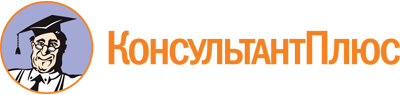 Постановление Правительства Новосибирской области от 05.02.2019 N 23-п
(ред. от 28.06.2022)
"Об утверждении краткосрочного (сроком на три года) плана реализации региональной программы капитального ремонта общего имущества в многоквартирных домах, расположенных на территории Новосибирской области, на 2020 - 2022 годы"Документ предоставлен КонсультантПлюс

www.consultant.ru

Дата сохранения: 22.09.2022
 Список изменяющих документов(в ред. постановлений Правительства Новосибирской областиот 11.06.2019 N 228-п, от 16.12.2019 N 480-п, от 07.07.2020 N 268-п,от 10.11.2020 N 469-п, от 22.06.2021 N 228-п, от 07.12.2021 N 502-п,от 28.06.2022 N 299-п)Список изменяющих документов(в ред. постановления Правительства Новосибирской областиот 28.06.2022 N 299-п)Наименование муниципального образованияНаименование муниципального образованияАдрес многоквартирного домаАдрес многоквартирного домаАдрес многоквартирного домаАдрес многоквартирного домаДата ввода МКД в эксплуатацию (год)Перечень услуг и (или) работ по капитальному ремонту общего имущества в многоквартирном доме (объекты общего имущества многоквартирного дома)Год последнего капитального ремонта объекта общего имущества многоквартирного дома (в случае, если капитальный ремонт не проводился, устанавливается знак "-")Износ объекта общего имущества многоквартирного дома, % <*>Плановый год проведения капитального ремонта объекта общего имущества многоквартирного домаПредельный срок проведения капитального ремонта объекта общего имущества многоквартирного дома (год)Стоимость услуг и (или) работ по капитальному ремонту объекта общего имущества многоквартирного дома (руб.)Источники финансирования, (руб.)Источники финансирования, (руб.)Источники финансирования, (руб.)Источники финансирования, (руб.)Район Новосибирской области (городской округ)Муниципальное образованиеНаименование населенного пунктаУлицаНомер домаКорпусДата ввода МКД в эксплуатацию (год)Перечень услуг и (или) работ по капитальному ремонту общего имущества в многоквартирном доме (объекты общего имущества многоквартирного дома)Год последнего капитального ремонта объекта общего имущества многоквартирного дома (в случае, если капитальный ремонт не проводился, устанавливается знак "-")Износ объекта общего имущества многоквартирного дома, % <*>Плановый год проведения капитального ремонта объекта общего имущества многоквартирного домаПредельный срок проведения капитального ремонта объекта общего имущества многоквартирного дома (год)Стоимость услуг и (или) работ по капитальному ремонту объекта общего имущества многоквартирного дома (руб.)средства фондов капитального ремонта (средства собственников общего имущества в многоквартирном доме)средства местного бюджетасредства областного бюджетасредства государственной корпорации - Фонда содействия реформированию жилищно-коммунального хозяйства1234567891011121314151617Барабинский р-нгород БарабинскБарабинск гДеповская ул121937Ремонт внутридомовой инженерной системы канализования и водоотведения-100 <*>20212022236 743,46236 743,46Барабинский р-нгород БарабинскБарабинск гДеповская ул121937Ремонт внутридомовой инженерной системы теплоснабжения-100 <*>20212022683 033,97683 033,97Барабинский р-нгород БарабинскБарабинск гДеповская ул121937Ремонт внутридомовой инженерной системы холодного водоснабжения-100 <*>20212022140 919,39140 919,39Барабинский р-нгород БарабинскБарабинск гЕрмака ул111960Ремонт внутридомовой инженерной системы канализования и водоотведения-83 <*>20222022938 274,04938 274,04Барабинский р-нгород БарабинскБарабинск гЕрмака ул111960Ремонт внутридомовой инженерной системы теплоснабжения-83 <*>202220222 518 451,242 518 451,24Барабинский р-нгород БарабинскБарабинск гЕрмака ул111960Ремонт внутридомовой инженерной системы холодного водоснабжения-83 <*>20222022592 637,32592 637,32Барабинский р-нгород БарабинскБарабинск гЕрмака ул151959Ремонт внутридомовой инженерной системы канализования и водоотведения-84 <*>20212021624 112,42624 112,42Барабинский р-нгород БарабинскБарабинск гЕрмака ул151959Ремонт внутридомовой инженерной системы теплоснабжения-84 <*>202120211 816 443,261 816 443,26Барабинский р-нгород БарабинскБарабинск гЕрмака ул151959Ремонт внутридомовой инженерной системы холодного водоснабжения-84 <*>20212021231 636,80231 636,80Барабинский р-нгород БарабинскБарабинск гЕрмака ул71957Ремонт внутридомовой инженерной системы канализования и водоотведения-87 <*>20212021432 678,46432 678,46Барабинский р-нгород БарабинскБарабинск гЕрмака ул71957Ремонт внутридомовой инженерной системы теплоснабжения-87 <*>202120211 491 342,161 491 342,16Барабинский р-нгород БарабинскБарабинск гЕрмака ул71957Ремонт внутридомовой инженерной системы холодного водоснабжения-87 <*>20212021291 590,61291 590,61Барабинский р-нгород БарабинскБарабинск гЕрмака ул91960Ремонт внутридомовой инженерной системы канализования и водоотведения-83 <*>20212021715 544,50715 544,50Барабинский р-нгород БарабинскБарабинск гЕрмака ул91960Ремонт внутридомовой инженерной системы теплоснабжения-83 <*>202120212 231 001,482 231 001,48Барабинский р-нгород БарабинскБарабинск гЕрмака ул91960Ремонт внутридомовой инженерной системы холодного водоснабжения-83 <*>20212021454 447,34454 447,34Барабинский р-нгород БарабинскБарабинск гИндустриальный пер81958Ремонт внутридомовой инженерной системы канализования и водоотведения-85 <*>202220221 211 003,841 211 003,84Барабинский р-нгород БарабинскБарабинск гИндустриальный пер81958Ремонт внутридомовой инженерной системы теплоснабжения-85 <*>202220223 070 165,603 070 165,60Барабинский р-нгород БарабинскБарабинск гИндустриальный пер81958Ремонт внутридомовой инженерной системы холодного водоснабжения-85 <*>202220221 101 217,961 101 217,96Барабинский р-нгород БарабинскБарабинск гКарла Маркса ул1101970Ремонт внутридомовой инженерной системы газоснабжения-69 <*>202220221 608 886,801 608 886,80Барабинский р-нгород БарабинскБарабинск гКарла Маркса ул1121969Ремонт внутридомовой инженерной системы газоснабжения-71 <*>202220221 639 132,881 639 132,88Барабинский р-нгород БарабинскБарабинск гКарла Маркса ул1141968Ремонт внутридомовой инженерной системы газоснабжения-72 <*>202220221 626 331,301 626 331,30Барабинский р-нгород БарабинскБарабинск гКирова ул131946Ремонт внутридомовой инженерной системы электроснабжения-100 <*>20202020379 485,87379 485,87Барабинский р-нгород БарабинскБарабинск гКирова ул131946Ремонт фасада-100 <*>202120212 394 080,992 394 080,99Барабинский р-нгород БарабинскБарабинск гКирова ул151950Ремонт внутридомовой инженерной системы электроснабжения-96 <*>20202020391 975,69391 975,69Барабинский р-нгород БарабинскБарабинск гКирова ул151950Ремонт фасада-96 <*>202120211 905 737,371 905 737,37Барабинский р-нгород БарабинскБарабинск гКирова ул171952Ремонт внутридомовой инженерной системы электроснабжения-93 <*>20202020620 744,82620 744,82Барабинский р-нгород БарабинскБарабинск гКирова ул171952Ремонт фасада-93 <*>202120223 148 968,243 148 968,24Барабинский р-нгород БарабинскБарабинск гКирова ул301955Ремонт крыши-89 <*>202120214 209 787,064 209 787,06Барабинский р-нгород БарабинскБарабинск гКирова ул301955Ремонт фасада-89 <*>202220223 204 631,823 204 631,82Барабинский р-нгород БарабинскБарабинск гКирова ул321959Ремонт внутридомовой инженерной системы теплоснабжения-84 <*>202020212 009 081,362 009 081,36Барабинский р-нгород БарабинскБарабинск гКирова ул321959Ремонт внутридомовой инженерной системы канализования и водоотведения-84 <*>20212022792 467,10792 467,10Барабинский р-нгород БарабинскБарабинск гКирова ул321959Ремонт внутридомовой инженерной системы холодного водоснабжения-84 <*>20212022720 624,48720 624,48Барабинский р-нгород БарабинскБарабинск гКирова ул341952Ремонт внутридомовой инженерной системы электроснабжения-93 <*>20202020709 415,04709 415,04Барабинский р-нгород БарабинскБарабинск гКирова ул341952Ремонт внутридомовой инженерной системы канализования и водоотведения202193 <*>20202021287 074,97287 074,97Барабинский р-нгород БарабинскБарабинск гКирова ул341952Ремонт внутридомовой инженерной системы теплоснабжения202193 <*>20202021981 005,87981 005,87Барабинский р-нгород БарабинскБарабинск гКирова ул341952Ремонт внутридомовой инженерной системы холодного водоснабжения202193 <*>2020202150 489,0950 489,09Барабинский р-нгород БарабинскБарабинск гКирова ул341952Ремонт фасада-93 <*>202120223 957 282,943 957 282,94Барабинский р-нгород БарабинскБарабинск гКирова ул361950Ремонт внутридомовой инженерной системы электроснабжения-96 <*>20212021311 382,41311 382,41Барабинский р-нгород БарабинскБарабинск гКирова ул361950Ремонт внутридомовой инженерной системы канализования и водоотведения-96 <*>20212022353 711,87353 711,87Барабинский р-нгород БарабинскБарабинск гКирова ул361950Ремонт внутридомовой инженерной системы теплоснабжения-96 <*>202120221 161 968,311 161 968,31Барабинский р-нгород БарабинскБарабинск гКирова ул361950Ремонт внутридомовой инженерной системы холодного водоснабжения-96 <*>20212022210 543,78210 543,78Барабинский р-нгород БарабинскБарабинск гКирова ул361950Ремонт крыши-96 <*>202120223 957 362,643 957 362,64Барабинский р-нгород БарабинскБарабинск гКирова ул361950Ремонт фасада-96 <*>202120222 557 343,902 557 343,90Барабинский р-нгород БарабинскБарабинск гКирова ул401950Ремонт фасада-96 <*>202220222 686 165,332 686 165,33Барабинский р-нгород БарабинскБарабинск гКирова ул421948Ремонт внутридомовой инженерной системы электроснабжения-99 <*>20222022592 971,15592 971,15Барабинский р-нгород БарабинскБарабинск гКирова ул421948Ремонт фасада-99 <*>202220222 919 952,372 919 952,37Барабинский р-нгород БарабинскБарабинск гКирова ул441947Ремонт внутридомовой инженерной системы электроснабжения-100 <*>20222022563 010,74563 010,74Барабинский р-нгород БарабинскБарабинск гКирова ул441947Ремонт фасада-100 <*>202220222 717 973,092 717 973,09Барабинский р-нгород БарабинскБарабинск гКирова ул461954Ремонт внутридомовой инженерной системы канализования и водоотведения-91 <*>20212021195 237,51195 237,51Барабинский р-нгород БарабинскБарабинск гКирова ул461954Ремонт внутридомовой инженерной системы теплоснабжения-91 <*>20212021631 720,34631 720,34Барабинский р-нгород БарабинскБарабинск гКирова ул461954Ремонт внутридомовой инженерной системы холодного водоснабжения-91 <*>20212021172 683,82172 683,82Барабинский р-нгород БарабинскБарабинск гКирова ул461954Ремонт крыши-91 <*>202120212 326 033,832 326 033,83Барабинский р-нгород БарабинскБарабинск гКирова ул481955Ремонт внутридомовой инженерной системы электроснабжения-89 <*>20212021580 863,48580 863,48Барабинский р-нгород БарабинскБарабинск гКирова ул481955Ремонт крыши-89 <*>202120216 257 509,526 257 509,52Барабинский р-нгород БарабинскБарабинск гКирова ул481955Ремонт внутридомовой инженерной системы канализования и водоотведения-89 <*>20212022685 046,51685 046,51Барабинский р-нгород БарабинскБарабинск гКирова ул481955Ремонт внутридомовой инженерной системы теплоснабжения-89 <*>202120222 250 425,862 250 425,86Барабинский р-нгород БарабинскБарабинск гКирова ул481955Ремонт внутридомовой инженерной системы холодного водоснабжения-89 <*>20212022407 767,71407 767,71Барабинский р-нгород БарабинскБарабинск гКирова ул481955Ремонт подвальных помещений, относящихся к общему имуществу в многоквартирном доме202189 <*>20212022876 314,05876 314,05Барабинский р-нгород БарабинскБарабинск гКирова ул481955Ремонт фасада-89 <*>202120222 336 008,472 336 008,47Барабинский р-нгород БарабинскБарабинск гКирова ул51952Ремонт крыши-93 <*>202120212 522 611,422 522 611,42Барабинский р-нгород БарабинскБарабинск гКирова ул51952Ремонт внутридомовой инженерной системы канализования и водоотведения-93 <*>20222022394 066,73394 066,73Барабинский р-нгород БарабинскБарабинск гКирова ул51952Ремонт внутридомовой инженерной системы теплоснабжения-93 <*>20222022970 903,94970 903,94Барабинский р-нгород БарабинскБарабинск гКирова ул51952Ремонт внутридомовой инженерной системы холодного водоснабжения-93 <*>20222022234 564,64234 564,64Барабинский р-нгород БарабинскБарабинск гКирова ул51952Ремонт внутридомовой инженерной системы электроснабжения-93 <*>20222022578 603,52578 603,52Барабинский р-нгород БарабинскБарабинск гКирова ул51952Ремонт фасада-93 <*>202220222 539 452,042 539 452,04Барабинский р-нгород БарабинскБарабинск гКирова ул71937Ремонт фасада-100 <*>202020201 713 871,061 713 871,06Барабинский р-нгород БарабинскБарабинск гКирова ул91951Ремонт крыши-95 <*>202120212 824 301,992 824 301,99Барабинский р-нгород БарабинскБарабинск гКирова ул91951Ремонт внутридомовой инженерной системы канализования и водоотведения-95 <*>20222022383 826,30383 826,30Барабинский р-нгород БарабинскБарабинск гКирова ул91951Ремонт внутридомовой инженерной системы теплоснабжения-95 <*>20222022945 673,52945 673,52Барабинский р-нгород БарабинскБарабинск гКирова ул91951Ремонт внутридомовой инженерной системы холодного водоснабжения-95 <*>20222022228 469,12228 469,12Барабинский р-нгород БарабинскБарабинск гКирова ул91951Ремонт внутридомовой инженерной системы электроснабжения-95 <*>20222022563 567,62563 567,62Барабинский р-нгород БарабинскБарабинск гКирова ул91951Ремонт фасада-95 <*>202220222 455 956,672 455 956,67Барабинский р-нгород БарабинскБарабинск гКомарова ул221959Ремонт внутридомовой инженерной системы канализования и водоотведения-84 <*>20222022237 113,28237 113,28Барабинский р-нгород БарабинскБарабинск гКомарова ул221959Ремонт внутридомовой инженерной системы теплоснабжения-84 <*>20222022601 135,20601 135,20Барабинский р-нгород БарабинскБарабинск гКомарова ул221959Ремонт внутридомовой инженерной системы холодного водоснабжения-84 <*>20222022215 617,32215 617,32Барабинский р-нгород БарабинскБарабинск гКомарова ул251927Ремонт внутридомовой инженерной системы электроснабжения-100 <*>20202020443 077,30443 077,30Барабинский р-нгород БарабинскБарабинск гКомарова ул251927Ремонт крыши-100 <*>202020203 304 527,503 304 527,50Барабинский р-нгород БарабинскБарабинск гКомарова ул251927Ремонт фасада-100 <*>202020201 993 916,071 993 916,07Барабинский р-нгород БарабинскБарабинск гКоммунистическая ул271952Ремонт внутридомовой инженерной системы электроснабжения-93 <*>20212021330 737,35330 737,35Барабинский р-нгород БарабинскБарабинск гКоммунистическая ул271952Ремонт фасада-93 <*>202120212 072 291,502 072 291,50Барабинский р-нгород БарабинскБарабинск гКоммунистическая ул291952Ремонт внутридомовой инженерной системы электроснабжения-93 <*>20212021329 734,16329 734,16Барабинский р-нгород БарабинскБарабинск гКоммунистическая ул291952Ремонт фасада-93 <*>202120212 198 234,112 198 234,11Барабинский р-нгород БарабинскБарабинск гКоммунистическая ул311952Ремонт внутридомовой инженерной системы электроснабжения-93 <*>20212021331 829,33331 829,33Барабинский р-нгород БарабинскБарабинск гКоммунистическая ул311952Ремонт фасада-93 <*>202120212 201 561,882 201 561,88Барабинский р-нгород БарабинскБарабинск гКоммунистическая ул351955Ремонт внутридомовой инженерной системы канализования и водоотведения-89 <*>20222022680 694,52680 694,52Барабинский р-нгород БарабинскБарабинск гКоммунистическая ул351955Ремонт внутридомовой инженерной системы теплоснабжения-89 <*>202220221 624 712,281 624 712,28Барабинский р-нгород БарабинскБарабинск гКоммунистическая ул351955Ремонт внутридомовой инженерной системы холодного водоснабжения-89 <*>20222022612 286,68612 286,68Барабинский р-нгород БарабинскБарабинск гКоммунистическая ул351955Ремонт крыши-89 <*>202220226 109 509,016 109 509,01Барабинский р-нгород БарабинскБарабинск гКоммунистическая ул371951Ремонт внутридомовой инженерной системы электроснабжения-95 <*>20222022713 603,58713 603,58Барабинский р-нгород БарабинскБарабинск гКоммунистическая ул371951Ремонт фасада-95 <*>202220222 963 688,042 963 688,04Барабинский р-нгород БарабинскБарабинск гЛенина ул1171935Ремонт внутридомовой инженерной системы канализования и водоотведения-100 <*>20212021132 451,70132 451,70Барабинский р-нгород БарабинскБарабинск гЛенина ул1171935Ремонт внутридомовой инженерной системы теплоснабжения-100 <*>20212021965 800,86965 800,86Барабинский р-нгород БарабинскБарабинск гЛенина ул1171935Ремонт внутридомовой инженерной системы холодного водоснабжения-100 <*>20212021208 779,69208 779,69Барабинский р-нгород БарабинскБарабинск гЛенина ул1171935Ремонт крыши-100 <*>202120213 668 643,283 668 643,28Барабинский р-нгород БарабинскБарабинск гЛенина ул1291928Ремонт внутридомовой инженерной системы канализования и водоотведения-100 <*>20212022188 878,95188 878,95Барабинский р-нгород БарабинскБарабинск гЛенина ул1291928Ремонт внутридомовой инженерной системы теплоснабжения-100 <*>20212022544 938,99544 938,99Барабинский р-нгород БарабинскБарабинск гЛенина ул1291928Ремонт внутридомовой инженерной системы холодного водоснабжения-100 <*>20212022112 428,48112 428,48Барабинский р-нгород БарабинскБарабинск гЛенина ул1291928Ремонт крыши-100 <*>202120221 489 064,041 489 064,04Барабинский р-нгород БарабинскБарабинск гЛенина ул1291928Ремонт фасада-100 <*>202120221 560 965,821 560 965,82Барабинский р-нгород БарабинскБарабинск гЛенина ул1331936Ремонт внутридомовой инженерной системы канализования и водоотведения-100 <*>20212022186 603,30186 603,30Барабинский р-нгород БарабинскБарабинск гЛенина ул1331936Ремонт внутридомовой инженерной системы теплоснабжения-100 <*>20212022538 373,46538 373,46Барабинский р-нгород БарабинскБарабинск гЛенина ул1331936Ремонт внутридомовой инженерной системы холодного водоснабжения-100 <*>20212022111 073,92111 073,92Барабинский р-нгород БарабинскБарабинск гЛенина ул1331936Ремонт крыши-100 <*>202120221 049 368,721 049 368,72Барабинский р-нгород БарабинскБарабинск гЛенина ул1331936Ремонт фасада-100 <*>202120221 730 381,901 730 381,90Барабинский р-нгород БарабинскБарабинск гЛенина ул1371920Ремонт внутридомовой инженерной системы теплоснабжения-100 <*>20202020109 865,12109 865,12Барабинский р-нгород БарабинскБарабинск гЛенина ул1371920Ремонт фасада-100 <*>202120221 879 043,421 879 043,42Барабинский р-нгород БарабинскБарабинск гЛенина ул1491952Ремонт крыши-93 <*>20212022983 344,18983 344,18Барабинский р-нгород БарабинскБарабинск гЛенина ул1491952Ремонт внутридомовой инженерной системы канализования и водоотведения-93 <*>2022202293 377,5093 377,50Барабинский р-нгород БарабинскБарабинск гЛенина ул1491952Ремонт внутридомовой инженерной системы теплоснабжения-93 <*>20222022269 405,58269 405,58Барабинский р-нгород БарабинскБарабинск гЛенина ул1491952Ремонт внутридомовой инженерной системы холодного водоснабжения-93 <*>2022202255 582,1155 582,11Барабинский р-нгород БарабинскБарабинск гМаксима Горького ул181970Ремонт внутридомовой инженерной системы газоснабжения-69 <*>202120222 255 222,312 255 222,31Барабинский р-нгород БарабинскБарабинск гОктябрьская ул191936Ремонт крыши198755202120224 326 210,904 326 210,90Барабинский р-нгород БарабинскБарабинск гОктябрьская ул191936Ремонт фасада-100 <*>202120222 679 803,782 679 803,78Барабинский р-нгород БарабинскБарабинск гОктябрьская ул211936Ремонт внутридомовой инженерной системы канализования и водоотведения2021100 <*>2020202158 423,3258 423,32Барабинский р-нгород БарабинскБарабинск гОктябрьская ул211936Ремонт внутридомовой инженерной системы теплоснабжения2021100 <*>20202021364 070,38364 070,38Барабинский р-нгород БарабинскБарабинск гОктябрьская ул211936Ремонт внутридомовой инженерной системы холодного водоснабжения2021100 <*>20202021119 854,90119 854,90Барабинский р-нгород БарабинскБарабинск гОктябрьская ул211936Ремонт крыши2021100 <*>202020212 812 729,162 812 729,16Барабинский р-нгород БарабинскБарабинск гОктябрьская ул211936Ремонт фасада-100 <*>202120222 047 582,312 047 582,31Барабинский р-нгород БарабинскБарабинск гОстровского ул21966Ремонт внутридомовой инженерной системы газоснабжения-75 <*>202220221 259 142,621 259 142,62Барабинский р-нгород БарабинскБарабинск гОстровского ул41966Ремонт внутридомовой инженерной системы газоснабжения-75 <*>202220221 561 722,581 561 722,58Барабинский р-нгород БарабинскБарабинск гПеревозникова ул11965Ремонт внутридомовой инженерной системы газоснабжения-76 <*>20212022396 322,88396 322,88Барабинский р-нгород БарабинскБарабинск гПеревозникова ул21965Ремонт внутридомовой инженерной системы газоснабжения-76 <*>20212022397 400,06397 400,06Барабинский р-нгород БарабинскБарабинск гПеревозникова ул31964Ремонт внутридомовой инженерной системы газоснабжения-77 <*>20212022404 322,00404 322,00Барабинский р-нгород БарабинскБарабинск гПеревозникова ул41964Ремонт внутридомовой инженерной системы газоснабжения-77 <*>20222022408 101,67408 101,67Барабинский р-нгород БарабинскБарабинск гПеревозникова ул51972Ремонт внутридомовой инженерной системы газоснабжения-67 <*>20222022391 421,43391 421,43Барабинский р-нгород БарабинскБарабинск гПеревозникова ул61974Ремонт внутридомовой инженерной системы газоснабжения-64 <*>20222022468 283,09468 283,09Барабинский р-нгород БарабинскБарабинск гПушкина ул151972Ремонт внутридомовой инженерной системы газоснабжения-67 <*>202220221 544 307,871 544 307,87Барабинский р-нгород БарабинскБарабинск гУльяновская ул20а1969Ремонт внутридомовой инженерной системы газоснабжения-71 <*>202220221 017 238,541 017 238,54Барабинский р-нгород БарабинскБарабинск гХалтурина пер311977Ремонт внутридомовой инженерной системы газоснабжения-60 <*>20212022158 197,72158 197,72Барабинский р-нгород БарабинскБарабинск гХалтурина пер331977Ремонт внутридомовой инженерной системы газоснабжения-60 <*>20212022155 711,93155 711,93Барабинский р-нгород БарабинскБарабинск гХалтурина пер351978Ремонт внутридомовой инженерной системы газоснабжения-59 <*>20222022144 876,47144 876,47Барабинский р-нгород БарабинскБарабинск гХалтурина пер371979Ремонт внутридомовой инженерной системы газоснабжения-57 <*>20222022147 935,90147 935,90Барабинский р-нЩербаковский сельсоветТруновское стСеверная ул71953Ремонт внутридомовой инженерной системы теплоснабжения-92 <*>20202020832 442,30832 442,30Барабинский р-нЩербаковский сельсоветТруновское стСеверная ул71953Ремонт внутридомовой инженерной системы канализования и водоотведения202192 <*>20202021140 558,78140 558,78Барабинский р-нЩербаковский сельсоветТруновское стСеверная ул71953Ремонт внутридомовой инженерной системы холодного водоснабжения202192 <*>20202021394 605,45394 605,45Барабинский р-нЩербаковский сельсоветТруновское стСеверная ул71953Ремонт крыши202192 <*>202020213 209 254,473 209 254,47Барабинский р-нЩербаковский сельсоветТруновское стСеверная ул91952Ремонт внутридомовой инженерной системы теплоснабжения-93 <*>20202020848 502,57848 502,57Барабинский р-нЩербаковский сельсоветТруновское стСеверная ул91952Ремонт внутридомовой инженерной системы канализования и водоотведения202193 <*>20202021106 816,01106 816,01Барабинский р-нЩербаковский сельсоветТруновское стСеверная ул91952Ремонт внутридомовой инженерной системы холодного водоснабжения202193 <*>20202021392 257,73392 257,73Барабинский р-нЩербаковский сельсоветТруновское стСеверная ул91952Ремонт крыши202193 <*>202020213 209 254,473 209 254,47Болотнинский р-нгород БолотноеБолотное гЗабабонова ул161956Ремонт внутридомовой инженерной системы электроснабжения-7520222022439 939,15439 939,15Болотнинский р-нгород БолотноеБолотное гЗабабонова ул161956Ремонт крыши-90202220221 258 896,671 258 896,67Болотнинский р-нгород БолотноеБолотное гЗабабонова ул51927Ремонт внутридомовой инженерной системы канализования и водоотведения-100 <*>20222022151 710,00151 710,00Болотнинский р-нгород БолотноеБолотное гМолкомбинат ул21952Ремонт внутридомовой инженерной системы электроснабжения-93 <*>20222022547 417,96547 417,96Болотнинский р-нгород БолотноеБолотное гМолкомбинат ул21952Ремонт фасада-93 <*>202220222 531 102,502 531 102,50Болотнинский р-нгород БолотноеБолотное гМосковская ул301965Ремонт крыши-76 <*>202120214 398 875,544 398 875,54Болотнинский р-нгород БолотноеБолотное гНечетный парк ул11936Ремонт внутридомовой инженерной системы канализования и водоотведения-100 <*>20222022525 137,03525 137,03Болотнинский р-нгород БолотноеБолотное гНечетный парк ул111956Ремонт внутридомовой инженерной системы электроснабжения202188 <*>20202021338 699,00338 699,00Болотнинский р-нгород БолотноеБолотное гНечетный парк ул111956Ремонт фасада-88 <*>202120223 777 171,503 777 171,50Болотнинский р-нгород БолотноеБолотное гНечетный парк ул41953Ремонт внутридомовой инженерной системы электроснабжения-92 <*>20212022434 815,81434 815,81Болотнинский р-нгород БолотноеБолотное гНечетный парк ул41953Ремонт фасада-65202120222 075 655,142 075 655,14Болотнинский р-нгород БолотноеБолотное гНечетный парк ул81954Ремонт внутридомовой инженерной системы электроснабжения-7020212022426 239,78426 239,78Болотнинский р-нгород БолотноеБолотное гНечетный парк ул81954Ремонт фасада-70202120222 010 091,392 010 091,39Болотнинский р-нгород БолотноеБолотное гСоветская ул40а1969Ремонт внутридомовой инженерной системы канализования и водоотведения-71 <*>20212022214 037,89214 037,89Болотнинский р-нгород БолотноеБолотное гСоветская ул40а1969Ремонт внутридомовой инженерной системы холодного водоснабжения-71 <*>20212022194 633,87194 633,87Венгеровский р-нВенгеровский сельсоветВенгерово сЛенина ул821956Ремонт внутридомовой инженерной системы электроснабжения20218020202021239 795,00239 795,00Венгеровский р-нВенгеровский сельсоветВенгерово сЛенина ул821956Ремонт крыши202170202020211 677 211,451 677 211,45Венгеровский р-нВенгеровский сельсоветВенгерово сЛенина ул821956Ремонт внутридомовой инженерной системы канализования и водоотведения-8020212022305 790,53305 790,53Венгеровский р-нВенгеровский сельсоветВенгерово сЛенина ул821956Ремонт внутридомовой инженерной системы теплоснабжения-8020212022547 406,67547 406,67Венгеровский р-нВенгеровский сельсоветВенгерово сЛенина ул821956Ремонт внутридомовой инженерной системы холодного водоснабжения-8020212022275 059,46275 059,46Венгеровский р-нВенгеровский сельсоветВенгерово сЛенина ул821956Ремонт фасада-88 <*>202120221 448 843,471 448 843,47Венгеровский р-нПетропавловский 1-й сельсоветПетропавловка 1-я сЮбилейная ул71968Ремонт внутридомовой инженерной системы электроснабжения-7520212022348 225,18348 225,18Венгеровский р-нПетропавловский 1-й сельсоветПетропавловка 1-я сЮбилейная ул71968Ремонт фасада-70202120221 908 801,321 908 801,32городской округ Бердскг.о. БердскБердск гБоровая ул1021979Ремонт крыши-70202120228 204 176,758 204 176,75городской округ Бердскг.о. БердскБердск гИзумрудный городок11996Ремонт, замена, модернизация лифтов, ремонт лифтовых шахт, машинных и блочных помещений-35 <*>202120222 410 707,142 410 707,14городской округ Бердскг.о. БердскБердск гК. Маркса ул22а1993Ремонт, замена, модернизация лифтов, ремонт лифтовых шахт, машинных и блочных помещений199536 <*>202220227 232 121,427 232 121,42городской округ Бердскг.о. БердскБердск гК. Маркса ул381963Ремонт внутридомовой инженерной системы горячего водоснабжения-79 <*>20222022459 787,81459 787,81городской округ Бердскг.о. БердскБердск гК. Маркса ул381963Ремонт внутридомовой инженерной системы канализования и водоотведения-79 <*>20222022579 440,82579 440,82городской округ Бердскг.о. БердскБердск гК. Маркса ул381963Ремонт внутридомовой инженерной системы теплоснабжения-79 <*>202220221 555 295,561 555 295,56городской округ Бердскг.о. БердскБердск гК. Маркса ул381963Ремонт внутридомовой инженерной системы холодного водоснабжения-79 <*>20222022321 126,33321 126,33городской округ Бердскг.о. БердскБердск гКирова ул301993Ремонт внутридомовой инженерной системы теплоснабжения20177 <*>20202020622 599,21622 599,21городской округ Бердскг.о. БердскБердск гКирова ул301993Ремонт фасада20177 <*>202020203 297 492,843 297 492,84городской округ Бердскг.о. БердскБердск гКомсомольская ул2г1995Ремонт крыши201960202020201 581 065,001 581 065,00городской округ Бердскг.о. БердскБердск гКомсомольская ул2г1995Ремонт фасада201955202020201 438 782,001 438 782,00городской округ Бердскг.о. БердскБердск гКомсомольская ул2г1995Ремонт, замена, модернизация лифтов, ремонт лифтовых шахт, машинных и блочных помещений202017202020205 828 541,285 828 541,28городской округ Бердскг.о. БердскБердск гКрасная Сибирь ул1181994Ремонт, замена, модернизация лифтов, ремонт лифтовых шахт, машинных и блочных помещений2021282021202110 217 201,2410 217 201,24городской округ Бердскг.о. БердскБердск гКрасная Сибирь ул1261996Ремонт, замена, модернизация лифтов, ремонт лифтовых шахт, машинных и блочных помещений-35 <*>202120227 232 121,427 232 121,42городской округ Бердскг.о. БердскБердск гКрасный Сокол ул171995Ремонт, замена, модернизация лифтов, ремонт лифтовых шахт, машинных и блочных помещений-36 <*>202020203 656 182,603 656 182,60городской округ Бердскг.о. БердскБердск гКрасный Сокол ул181940Ремонт внутридомовой инженерной системы теплоснабжения-100 <*>20212021297 223,49297 223,49городской округ Бердскг.о. БердскБердск гКрасный Сокол ул181940Ремонт крыши-100 <*>202120212 975 559,732 975 559,73городской округ Бердскг.о. БердскБердск гКрасный Сокол ул181940Ремонт внутридомовой инженерной системы горячего водоснабжения-100 <*>20212022485 695,09485 695,09городской округ Бердскг.о. БердскБердск гКрасный Сокол ул181940Ремонт внутридомовой инженерной системы канализования и водоотведения-100 <*>20212022627 927,69627 927,69городской округ Бердскг.о. БердскБердск гКрасный Сокол ул181940Ремонт внутридомовой инженерной системы холодного водоснабжения-100 <*>20212022373 768,26373 768,26городской округ Бердскг.о. БердскБердск гКрасный Сокол ул181940Ремонт внутридомовой инженерной системы электроснабжения-100 <*>20222022921 978,81921 978,81городской округ Бердскг.о. БердскБердск гКрасный Сокол ул181940Ремонт фасада-100 <*>202220225 601 400,345 601 400,34городской округ Бердскг.о. БердскБердск гКрасный Сокол ул191996Ремонт, замена, модернизация лифтов, ремонт лифтовых шахт, машинных и блочных помещений-35 <*>202220222 410 707,142 410 707,14городской округ Бердскг.о. БердскБердск гКрасный Сокол ул201940Ремонт крыши-100 <*>202120212 964 941,262 964 941,26городской округ Бердскг.о. БердскБердск гКрасный Сокол ул201940Ремонт внутридомовой инженерной системы горячего водоснабжения-100 <*>20212022483 934,90483 934,90городской округ Бердскг.о. БердскБердск гКрасный Сокол ул201940Ремонт внутридомовой инженерной системы канализования и водоотведения-100 <*>20212022625 652,04625 652,04городской округ Бердскг.о. БердскБердск гКрасный Сокол ул201940Ремонт внутридомовой инженерной системы теплоснабжения-100 <*>202120221 541 485,221 541 485,22городской округ Бердскг.о. БердскБердск гКрасный Сокол ул201940Ремонт внутридомовой инженерной системы холодного водоснабжения-100 <*>20212022372 413,70372 413,70городской округ Бердскг.о. БердскБердск гКрасный Сокол ул201940Ремонт внутридомовой инженерной системы электроснабжения-100 <*>20222022918 637,50918 637,50городской округ Бердскг.о. БердскБердск гКрасный Сокол ул201940Ремонт фасада-100 <*>202220225 693 850,275 693 850,27городской округ Бердскг.о. БердскБердск гКрасный Сокол ул211996Ремонт, замена, модернизация лифтов, ремонт лифтовых шахт, машинных и блочных помещений-35 <*>202120222 410 707,142 410 707,14городской округ Бердскг.о. БердскБердск гКутузова ул11966Ремонт внутридомовой инженерной системы горячего водоснабжения20214020202021458 943,50458 943,50городской округ Бердскг.о. БердскБердск гКутузова ул11966Ремонт внутридомовой инженерной системы канализования и водоотведения20214020202021619 725,34619 725,34городской округ Бердскг.о. БердскБердск гКутузова ул11966Ремонт внутридомовой инженерной системы холодного водоснабжения20214020202021478 234,38478 234,38городской округ Бердскг.о. БердскБердск гЛенина ул10/32007Ремонт внутридомовой инженерной системы теплоснабжения-20 <*>20202020780 577,71780 577,71городской округ Бердскг.о. БердскБердск гЛенина ул10/32007Ремонт фасада-20 <*>20202020426 387,07426 387,07городской округ Бердскг.о. БердскБердск гЛенина ул1341961Ремонт внутридомовой инженерной системы электроснабжения-70202220221 452 058,171 452 058,17городской округ Бердскг.о. БердскБердск гЛенина ул1341961Ремонт подвальных помещений, относящихся к общему имуществу в многоквартирном доме-81 <*>202220221 060 035,081 060 035,08городской округ Бердскг.о. БердскБердск гЛенина ул151952Ремонт внутридомовой инженерной системы электроснабжения-93 <*>20212022788 215,03788 215,03городской округ Бердскг.о. БердскБердск гЛенина ул151952Ремонт подвальных помещений, относящихся к общему имуществу в многоквартирном доме-93 <*>20212022686 709,62686 709,62городской округ Бердскг.о. БердскБердск гЛенина ул15а1958Ремонт внутридомовой инженерной системы горячего водоснабжения-85 <*>20222022229 152,76229 152,76городской округ Бердскг.о. БердскБердск гЛенина ул15а1958Ремонт внутридомовой инженерной системы канализования и водоотведения-85 <*>20222022254 818,12254 818,12городской округ Бердскг.о. БердскБердск гЛенина ул15а1958Ремонт внутридомовой инженерной системы теплоснабжения-85 <*>20222022683 965,44683 965,44городской округ Бердскг.о. БердскБердск гЛенина ул15а1958Ремонт внутридомовой инженерной системы холодного водоснабжения-85 <*>20222022160 949,49160 949,49городской округ Бердскг.о. БердскБердск гЛенина ул15а1958Ремонт внутридомовой инженерной системы электроснабжения-85 <*>20222022384 206,59384 206,59городской округ Бердскг.о. БердскБердск гЛенина ул15а1958Ремонт крыши-85 <*>202220221 830 533,011 830 533,01городской округ Бердскг.о. БердскБердск гЛенина ул15а1958Ремонт подвальных помещений, относящихся к общему имуществу в многоквартирном доме-85 <*>20222022280 479,44280 479,44городской округ Бердскг.о. БердскБердск гЛенина ул15а1958Ремонт фасада-85 <*>202220221 033 336,171 033 336,17городской округ Бердскг.о. БердскБердск гЛенина ул171952Ремонт крыши-93 <*>202120225 729 213,165 729 213,16городской округ Бердскг.о. БердскБердск гЛенина ул171952Ремонт внутридомовой инженерной системы горячего водоснабжения-93 <*>20222022515 794,34515 794,34городской округ Бердскг.о. БердскБердск гЛенина ул171952Ремонт внутридомовой инженерной системы канализования и водоотведения-93 <*>20222022666 841,31666 841,31городской округ Бердскг.о. БердскБердск гЛенина ул171952Ремонт внутридомовой инженерной системы теплоснабжения-93 <*>202220221 642 967,571 642 967,57городской округ Бердскг.о. БердскБердск гЛенина ул171952Ремонт внутридомовой инженерной системы холодного водоснабжения-93 <*>20222022396 931,23396 931,23городской округ Бердскг.о. БердскБердск гЛенина ул171952Ремонт внутридомовой инженерной системы электроснабжения-93 <*>20222022979 115,21979 115,21городской округ Бердскг.о. БердскБердск гЛенина ул171952Ремонт фасада-93 <*>202220221 798 099,771 798 099,77городской округ Бердскг.о. БердскБердск гЛенина ул191952Ремонт крыши-93 <*>202120212 124 404,992 124 404,99городской округ Бердскг.о. БердскБердск гЛенина ул191952Ремонт подвальных помещений, относящихся к общему имуществу в многоквартирном доме-93 <*>20212022375 521,58375 521,58городской округ Бердскг.о. БердскБердск гЛенина ул191952Ремонт внутридомовой инженерной системы горячего водоснабжения-93 <*>20222022227 064,51227 064,51городской округ Бердскг.о. БердскБердск гЛенина ул191952Ремонт внутридомовой инженерной системы канализования и водоотведения-93 <*>20222022293 558,85293 558,85городской округ Бердскг.о. БердскБердск гЛенина ул191952Ремонт внутридомовой инженерной системы теплоснабжения-93 <*>20222022723 272,04723 272,04городской округ Бердскг.о. БердскБердск гЛенина ул191952Ремонт внутридомовой инженерной системы холодного водоснабжения-93 <*>20222022174 738,24174 738,24городской округ Бердскг.о. БердскБердск гЛенина ул191952Ремонт внутридомовой инженерной системы электроснабжения-93 <*>20222022431 028,99431 028,99городской округ Бердскг.о. БердскБердск гЛенина ул191952Ремонт фасада-93 <*>202220221 186 563,301 186 563,30городской округ Бердскг.о. БердскБердск гЛенина ул211952Ремонт внутридомовой инженерной системы электроснабжения-93 <*>20202020179 325,66179 325,66городской округ Бердскг.о. БердскБердск гЛенина ул211952Ремонт подвальных помещений, относящихся к общему имуществу в многоквартирном доме-93 <*>20202020268 975,65268 975,65городской округ Бердскг.о. БердскБердск гЛенина ул251952Ремонт внутридомовой инженерной системы горячего водоснабжения-93 <*>20222022428 195,55428 195,55городской округ Бердскг.о. БердскБердск гЛенина ул251952Ремонт внутридомовой инженерной системы канализования и водоотведения-93 <*>20222022553 589,79553 589,79городской округ Бердскг.о. БердскБердск гЛенина ул251952Ремонт внутридомовой инженерной системы теплоснабжения-93 <*>202220221 597 174,601 597 174,60городской округ Бердскг.о. БердскБердск гЛенина ул251952Ремонт внутридомовой инженерной системы холодного водоснабжения-93 <*>20222022329 519,30329 519,30городской округ Бердскг.о. БердскБердск гЛенина ул251952Ремонт внутридомовой инженерной системы электроснабжения-93 <*>20222022812 829,35812 829,35городской округ Бердскг.о. БердскБердск гЛенина ул251952Ремонт крыши-93 <*>202220222 606 402,382 606 402,38городской округ Бердскг.о. БердскБердск гЛенина ул251952Ремонт подвальных помещений, относящихся к общему имуществу в многоквартирном доме-93 <*>20222022708 154,13708 154,13городской округ Бердскг.о. БердскБердск гЛенина ул251952Ремонт фасада-93 <*>202220221 853 776,971 853 776,97городской округ Бердскг.о. БердскБердск гЛенина ул271952Ремонт крыши-93 <*>202120223 979 842,433 979 842,43городской округ Бердскг.о. БердскБердск гЛенина ул271952Ремонт внутридомовой инженерной системы горячего водоснабжения-93 <*>20222022664 295,71664 295,71городской округ Бердскг.о. БердскБердск гЛенина ул271952Ремонт внутридомовой инженерной системы канализования и водоотведения-93 <*>20222022578 576,84578 576,84городской округ Бердскг.о. БердскБердск гЛенина ул271952Ремонт внутридомовой инженерной системы теплоснабжения-93 <*>202220222 115 991,222 115 991,22городской округ Бердскг.о. БердскБердск гЛенина ул271952Ремонт внутридомовой инженерной системы холодного водоснабжения-93 <*>20222022511 210,94511 210,94городской округ Бердскг.о. БердскБердск гЛенина ул271952Ремонт внутридомовой инженерной системы электроснабжения-93 <*>20222022803 250,92803 250,92городской округ Бердскг.о. БердскБердск гЛенина ул271952Ремонт фасада-93 <*>202220221 823 048,021 823 048,02городской округ Бердскг.о. БердскБердск гЛунная ул171982Ремонт внутридомовой инженерной системы горячего водоснабжения20177 <*>20202020211 006,42211 006,42городской округ Бердскг.о. БердскБердск гЛунная ул171982Ремонт внутридомовой инженерной системы теплоснабжения20177 <*>202020201 672 502,361 672 502,36городской округ Бердскг.о. БердскБердск гЛунная ул171982Ремонт внутридомовой инженерной системы холодного водоснабжения20177 <*>20202020211 007,00211 007,00городской округ Бердскг.о. БердскБердск гЛунная ул191986Ремонт внутридомовой инженерной системы теплоснабжения20177 <*>20202020576 959,31576 959,31городской округ Бердскг.о. БердскБердск гЛунная ул191986Ремонт фасада20177 <*>20202020233 237,97233 237,97городской округ Бердскг.о. БердскБердск гМ. Горького ул41997Ремонт фасада201835202020201 438 134,871 438 134,87городской округ Бердскг.о. БердскБердск гМ. Горького ул41997Ремонт, замена, модернизация лифтов, ремонт лифтовых шахт, машинных и блочных помещений-33 <*>202220229 642 828,569 642 828,56городской округ Бердскг.о. БердскБердск гМикрорайон ул281969Ремонт внутридомовой инженерной системы теплоснабжения20171720202020770 666,77770 666,77городской округ Бердскг.о. БердскБердск гМикрорайон ул681973Ремонт внутридомовой инженерной системы теплоснабжения20177 <*>20202020951 618,88951 618,88городской округ Бердскг.о. БердскБердск гМикрорайон ул81964Ремонт внутридомовой инженерной системы теплоснабжения2017520202020800 448,20800 448,20городской округ Бердскг.о. БердскБердск гОстровского ул1011980Ремонт внутридомовой инженерной системы теплоснабжения-56 <*>202020201 175 922,651 175 922,65городской округ Бердскг.о. БердскБердск гОстровского ул1011980Ремонт фасада-56 <*>20202020449 951,97449 951,97городской округ Бердскг.о. БердскБердск гОстровского ул571994Ремонт крыши2019512020202111 336 813,0111 336 813,01городской округ Бердскг.о. БердскБердск гОстровского ул791997Ремонт, замена, модернизация лифтов, ремонт лифтовых шахт, машинных и блочных помещений-32202220227 232 121,427 232 121,42городской округ Бердскг.о. БердскБердск гПервомайская ул111997Ремонт внутридомовой инженерной системы горячего водоснабжения20194 <*>20202020785 913,07785 913,07городской округ Бердскг.о. БердскБердск гПервомайская ул111997Ремонт внутридомовой инженерной системы холодного водоснабжения20194 <*>20202020479 393,34479 393,34городской округ Бердскг.о. БердскБердск гПервомайская ул111997Ремонт фасада20194 <*>20202020509 767,36509 767,36городской округ Бердскг.о. БердскБердск гПервомайская ул127а2012Ремонт подвальных помещений, относящихся к общему имуществу в многоквартирном доме-13 <*>20202020194 876,11194 876,11городской округ Бердскг.о. БердскБердск гПервомайская ул141995Ремонт, замена, модернизация лифтов, ремонт лифтовых шахт, машинных и блочных помещений202026202020201 855 099,511 855 099,51городской округ Бердскг.о. БердскБердск гПопова ул351995Ремонт, замена, модернизация лифтов, ремонт лифтовых шахт, машинных и блочных помещений-26202020203 709 307,473 709 307,47городской округ Бердскг.о. БердскБердск гРогачева ул101993Ремонт, замена, модернизация лифтов, ремонт лифтовых шахт, машинных и блочных помещений199536 <*>202220224 821 414,284 821 414,28городской округ Бердскг.о. БердскБердск гРогачева ул18а2007Ремонт крыши-20 <*>202020201 304 363,541 304 363,54городской округ Бердскг.о. БердскБердск гРогачева ул221991Ремонт подвальных помещений, относящихся к общему имуществу в многоквартирном доме20177 <*>20202020519 564,62519 564,62городской округ Бердскг.о. БердскБердск гРогачева ул221991Ремонт фасада-41 <*>20202020348 524,85348 524,85городской округ Бердскг.о. БердскБердск гРогачева ул451995Ремонт подвальных помещений, относящихся к общему имуществу в многоквартирном доме-36 <*>20212022988 432,01988 432,01городской округ Бердскг.о. БердскБердск гСеверный мкр192004Ремонт внутридомовой инженерной системы теплоснабжения20177 <*>20202020261 761,22261 761,22городской округ Бердскг.о. БердскБердск гСеверный мкр192004Ремонт внутридомовой инженерной системы электроснабжения20177 <*>202020202 662 867,762 662 867,76городской округ Бердскг.о. БердскБердск гСеверный мкр192004Ремонт крыши20177 <*>20202020558 895,61558 895,61городской округ Бердскг.о. БердскБердск гСеверный мкр192004Ремонт фасада20177 <*>202020201 496 601,161 496 601,16городской округ Бердскг.о. БердскБердск гСеверный мкр19/12004Ремонт внутридомовой инженерной системы теплоснабжения-24 <*>20202020414 135,83414 135,83городской округ Бердскг.о. БердскБердск гСеверный мкр19/12004Ремонт внутридомовой инженерной системы электроснабжения-24 <*>2020202069 521,8269 521,82городской округ Бердскг.о. БердскБердск гСеверный мкр19/12004Ремонт крыши-24 <*>20202020660 805,52660 805,52городской округ Бердскг.о. БердскБердск гСеверный мкр19/12004Ремонт фасада-24 <*>20202020325 432,56325 432,56городской округ Бердскг.о. БердскБердск гСеверный мкр231996Ремонт крыши20185 <*>202020202 777 247,272 777 247,27городской округ Бердскг.о. БердскБердск гСеверный мкр231996Ремонт фасада20194 <*>20202020761 798,00761 798,00городской округ Бердскг.о. БердскБердск гСеверный мкр231996Ремонт, замена, модернизация лифтов, ремонт лифтовых шахт, машинных и блочных помещений-35 <*>2022202212 053 535,7012 053 535,70городской округ Бердскг.о. БердскБердск гСеверный мкр32007Ремонт фасада20194 <*>20202020675 765,00675 765,00городской округ Бердскг.о. БердскБердск гСеверный мкр51996Ремонт крыши201835202020201 308 581,381 308 581,38городской округ Бердскг.о. БердскБердск гСеверный мкр61997Ремонт, замена, модернизация лифтов, ремонт лифтовых шахт, машинных и блочных помещений-33 <*>202220224 821 414,284 821 414,28городской округ Искитимг.о. ИскитимИскитим гИндустриальный мкр101974Ремонт внутридомовой инженерной системы канализования и водоотведения-64 <*>20202020303 871,00303 871,00городской округ Искитимг.о. ИскитимИскитим гИндустриальный мкр10а1980Ремонт крыши-56 <*>202120224 179 958,504 179 958,50городской округ Искитимг.о. ИскитимИскитим гИндустриальный мкр121975Ремонт подвальных помещений, относящихся к общему имуществу в многоквартирном доме-63 <*>202120222 317 649,962 317 649,96городской округ Искитимг.о. ИскитимИскитим гИндустриальный мкр141969Ремонт внутридомовой инженерной системы газоснабжения-71 <*>202220221 632 622,851 632 622,85городской округ Искитимг.о. ИскитимИскитим гИндустриальный мкр151969Ремонт подвальных помещений, относящихся к общему имуществу в многоквартирном доме-71 <*>202220222 249 926,882 249 926,88городской округ Искитимг.о. ИскитимИскитим гИндустриальный мкр15а1983Ремонт внутридомовой инженерной системы канализования и водоотведения-52 <*>20202020303 871,00303 871,00городской округ Искитимг.о. ИскитимИскитим гИндустриальный мкр161968Ремонт крыши-72 <*>202220225 786 602,295 786 602,29городской округ Искитимг.о. ИскитимИскитим гИндустриальный мкр171968Ремонт внутридомовой инженерной системы газоснабжения-72 <*>202220222 150 148,102 150 148,10городской округ Искитимг.о. ИскитимИскитим гИндустриальный мкр191966Ремонт внутридомовой инженерной системы газоснабжения-75 <*>202220221 278 667,751 278 667,75городской округ Искитимг.о. ИскитимИскитим гИндустриальный мкр201965Ремонт внутридомовой инженерной системы газоснабжения-76 <*>202220221 267 246,641 267 246,64городской округ Искитимг.о. ИскитимИскитим гИндустриальный мкр221963Ремонт внутридомовой инженерной системы газоснабжения-79 <*>202220221 279 958,831 279 958,83городской округ Искитимг.о. ИскитимИскитим гИндустриальный мкр311980Ремонт внутридомовой инженерной системы канализования и водоотведения-56 <*>20202020874 454,00874 454,00городской округ Искитимг.о. ИскитимИскитим гИндустриальный мкр311980Ремонт подвальных помещений, относящихся к общему имуществу в многоквартирном доме-56 <*>20202020568 730,00568 730,00городской округ Искитимг.о. ИскитимИскитим гИндустриальный мкр321988Ремонт крыши-45 <*>202120217 036 389,877 036 389,87городской округ Искитимг.о. ИскитимИскитим гИндустриальный мкр33а1991Ремонт крыши20199202020202 836 905,362 836 905,36городской округ Искитимг.о. ИскитимИскитим гИндустриальный мкр521993Ремонт внутридомовой инженерной системы канализования и водоотведения2020620212021502 975,00502 975,00городской округ Искитимг.о. ИскитимИскитим гИндустриальный мкр521993Ремонт внутридомовой инженерной системы теплоснабжения20206202120212 482 792,502 482 792,50городской округ Искитимг.о. ИскитимИскитим гИндустриальный мкр521993Ремонт, замена, модернизация лифтов, ремонт лифтовых шахт, машинных и блочных помещений199437 <*>202220229 642 828,569 642 828,56городской округ Искитимг.о. ИскитимИскитим гИндустриальный мкр531994Ремонт внутридомовой инженерной системы канализования и водоотведения2019720212021476 984,00476 984,00городской округ Искитимг.о. ИскитимИскитим гИндустриальный мкр531994Ремонт внутридомовой инженерной системы электроснабжения20207202120212 093 971,802 093 971,80городской округ Искитимг.о. ИскитимИскитим гИндустриальный мкр531994Ремонт крыши20177202120211 473 927,001 473 927,00городской округ Искитимг.о. ИскитимИскитим гИндустриальный мкр531994Ремонт, замена, модернизация лифтов, ремонт лифтовых шахт, машинных и блочных помещений199733 <*>202220229 642 828,569 642 828,56городской округ Искитимг.о. ИскитимИскитим гИндустриальный мкр561997Ремонт, замена, модернизация лифтов, ремонт лифтовых шахт, машинных и блочных помещений20196202020202 410 707,142 410 707,14городской округ Искитимг.о. ИскитимИскитим гКомсомольская ул131991Ремонт, замена, модернизация лифтов, ремонт лифтовых шахт, машинных и блочных помещений199339 <*>202220229 642 828,569 642 828,56городской округ Искитимг.о. ИскитимИскитим гКомсомольская ул381959Ремонт внутридомовой инженерной системы электроснабжения-84 <*>20222022836 777,68836 777,68городской округ Искитимг.о. ИскитимИскитим гКомсомольская ул381959Ремонт подвальных помещений, относящихся к общему имуществу в многоквартирном доме-84 <*>20222022902 153,28902 153,28городской округ Искитимг.о. ИскитимИскитим гПодгорный мкр261976Ремонт фасада-61 <*>20212021683 958,60683 958,60городской округ Искитимг.о. ИскитимИскитим гПодгорный мкр311993Ремонт, замена, модернизация лифтов, ремонт лифтовых шахт, машинных и блочных помещений202128 <*>202120213 474 382,523 474 382,52городской округ Искитимг.о. ИскитимИскитим гПодгорный мкр46в1981Ремонт внутридомовой инженерной системы горячего водоснабжения-55 <*>20202020150 219,00150 219,00городской округ Искитимг.о. ИскитимИскитим гПодгорный мкр46в1981Ремонт внутридомовой инженерной системы канализования и водоотведения20171020202020275 023,00275 023,00городской округ Искитимг.о. ИскитимИскитим гПодгорный мкр51973Ремонт внутридомовой инженерной системы газоснабжения-65 <*>202220222 620 896,462 620 896,46городской округ Искитимг.о. ИскитимИскитим гПушкина ул261947Ремонт внутридомовой инженерной системы горячего водоснабжения-100 <*>20222022441 690,34441 690,34городской округ Искитимг.о. ИскитимИскитим гПушкина ул261947Ремонт внутридомовой инженерной системы канализования и водоотведения-100 <*>20222022571 036,44571 036,44городской округ Искитимг.о. ИскитимИскитим гПушкина ул261947Ремонт внутридомовой инженерной системы холодного водоснабжения-100 <*>20222022339 904,26339 904,26городской округ Искитимг.о. ИскитимИскитим гПушкина ул361968Ремонт внутридомовой инженерной системы газоснабжения-72 <*>202220221 274 645,531 274 645,53городской округ Искитимг.о. ИскитимИскитим гСоветская ул221а1981Ремонт крыши-40202220229 538 114,329 538 114,32городской округ Искитимг.о. ИскитимИскитим гЦентральный мкр121962Ремонт внутридомовой инженерной системы газоснабжения-80 <*>20222022986 833,56986 833,56городской округ Искитимг.о. ИскитимИскитим гЦентральный мкр151965Ремонт внутридомовой инженерной системы электроснабжения200917 <*>202220223 244 614,293 244 614,29городской округ Искитимг.о. ИскитимИскитим гЦентральный мкр171971Ремонт внутридомовой инженерной системы газоснабжения-68 <*>202220221 310 895,141 310 895,14городской округ Искитимг.о. ИскитимИскитим гЦентральный мкр181966Ремонт крыши-75 <*>202020204 242 784,314 242 784,31городской округ Искитимг.о. ИскитимИскитим гЦентральный мкр181966Ремонт внутридомовой инженерной системы электроснабжения-75 <*>202120211 143 264,501 143 264,50городской округ Искитимг.о. ИскитимИскитим гЦентральный мкр181966Ремонт подвальных помещений, относящихся к общему имуществу в многоквартирном доме-75 <*>20212021984 999,48984 999,48городской округ Искитимг.о. ИскитимИскитим гЦентральный мкр181966Ремонт фасада-75 <*>202120212 025 624,792 025 624,79городской округ Искитимг.о. ИскитимИскитим гЦентральный мкр221970Ремонт внутридомовой инженерной системы газоснабжения-69 <*>202220221 285 818,361 285 818,36городской округ Искитимг.о. ИскитимИскитим гЦентральный мкр71971Ремонт внутридомовой инженерной системы газоснабжения-68 <*>202120221 675 824,441 675 824,44городской округ Искитимг.о. ИскитимИскитим гЧайковского ул47а1983Ремонт крыши-40202020202 816 780,732 816 780,73городской округ Искитимг.о. ИскитимИскитим гЧайковского ул47а1983Ремонт фасада-40202020201 586 244,801 586 244,80городской округ Искитимг.о. ИскитимИскитим гШипуновский мкр11983Ремонт крыши-52 <*>202020205 265 703,485 265 703,48городской округ Искитимг.о. ИскитимИскитим гЮбилейный пр-кт131985Ремонт, замена, модернизация лифтов, ремонт лифтовых шахт, машинных и блочных помещений198638202220229 642 828,569 642 828,56городской округ Искитимг.о. ИскитимИскитим гЮбилейный пр-кт211991Ремонт крыши2018520202020893 930,18893 930,18городской округ Искитимг.о. ИскитимИскитим гЮбилейный пр-кт211991Ремонт, замена, модернизация лифтов, ремонт лифтовых шахт, машинных и блочных помещений20215202120213 456 452,463 456 452,46городской округ Искитимг.о. ИскитимИскитим гЮжный мкр121972Ремонт внутридомовой инженерной системы газоснабжения-67 <*>202220222 546 261,992 546 261,99городской округ Искитимг.о. ИскитимИскитим гЮжный мкр1а1980Ремонт крыши-56 <*>202020202 030 000,002 030 000,00городской округ Искитимг.о. ИскитимИскитим гЮжный мкр271999Ремонт фасада-31 <*>20202020386 401,00386 401,00городской округ Искитимг.о. ИскитимИскитим гЮжный мкр301996Ремонт подвальных помещений, относящихся к общему имуществу в многоквартирном доме-35 <*>20202020499 988,87499 988,87городской округ Искитимг.о. ИскитимИскитим гЮжный мкр321991Ремонт внутридомовой инженерной системы канализования и водоотведения2017520202020852 778,00852 778,00городской округ Искитимг.о. ИскитимИскитим гЮжный мкр321991Ремонт крыши20175202020202 467 154,842 467 154,84городской округ Искитимг.о. ИскитимИскитим гЮжный мкр321991Ремонт подвальных помещений, относящихся к общему имуществу в многоквартирном доме-41 <*>202020201 320 000,231 320 000,23городской округ Искитимг.о. ИскитимИскитим гЮжный мкр381971Ремонт внутридомовой инженерной системы газоснабжения-68 <*>202220222 566 671,022 566 671,02городской округ Искитимг.о. ИскитимИскитим гЮжный мкр44а1986Ремонт крыши-48 <*>20212021767 077,87767 077,87городской округ Искитимг.о. ИскитимИскитим гЮжный мкр491989Ремонт крыши-44 <*>202220228 262 505,588 262 505,58городской округ Искитимг.о. ИскитимИскитим гЮжный мкр501992Ремонт крыши202140 <*>202020216 783 139,136 783 139,13городской округ Искитимг.о. ИскитимИскитим гЮжный мкр511997Ремонт крыши-33 <*>202220228 550 263,268 550 263,26городской округ Искитимг.о. ИскитимИскитим гЮжный мкр61970Ремонт внутридомовой инженерной системы газоснабжения-69 <*>202120222 818 412,142 818 412,14городской округ Новосибирскг.о. НовосибирскНовосибирск г1905 года ул17/11994Ремонт внутридомовой инженерной системы электроснабжения20194 <*>202020201 613 563,021 613 563,02городской округ Новосибирскг.о. НовосибирскНовосибирск г1905 года ул17/11994Ремонт, замена, модернизация лифтов, ремонт лифтовых шахт, машинных и блочных помещений20203 <*>2020202010 502 896,2310 502 896,23городской округ Новосибирскг.о. НовосибирскНовосибирск г1905 года ул17/21995Ремонт, замена, модернизация лифтов, ремонт лифтовых шахт, машинных и блочных помещений20203 <*>2020202012 779 876,7412 779 876,74городской округ Новосибирскг.о. НовосибирскНовосибирск г1905 года ул181975Ремонт, замена, модернизация лифтов, ремонт лифтовых шахт, машинных и блочных помещений36 <*>202220227 232 121,427 232 121,42городской округ Новосибирскг.о. НовосибирскНовосибирск г1905 года ул281979Ремонт внутридомовой инженерной системы теплоснабжения201910202020203 799 015,803 799 015,80городской округ Новосибирскг.о. НовосибирскНовосибирск г1905 года ул301979Ремонт крыши201816202020203 399 945,803 399 945,80городской округ Новосибирскг.о. НовосибирскНовосибирск г1905 года ул871973Ремонт подвальных помещений, относящихся к общему имуществу в многоквартирном доме2018520202020745 829,62745 829,62городской округ Новосибирскг.о. НовосибирскНовосибирск г1905 года ул871973Ремонт фасада2019520202020792 651,83792 651,83городской округ Новосибирскг.о. НовосибирскНовосибирск г1-й Краснодонский пер101953Ремонт внутридомовой инженерной системы электроснабжения-92 <*>202220221 261 200,591 261 200,59городской округ Новосибирскг.о. НовосибирскНовосибирск г1-й Краснодонский пер101953Ремонт крыши-92 <*>202220226 946 067,706 946 067,70городской округ Новосибирскг.о. НовосибирскНовосибирск г1-й Краснодонский пер101953Ремонт подвальных помещений, относящихся к общему имуществу в многоквартирном доме-92 <*>202220221 786 298,911 786 298,91городской округ Новосибирскг.о. НовосибирскНовосибирск г1-й Краснодонский пер121955Ремонт внутридомовой инженерной системы электроснабжения-89 <*>202220221 259 761,881 259 761,88городской округ Новосибирскг.о. НовосибирскНовосибирск г1-й Краснодонский пер121955Ремонт крыши-89 <*>202220226 946 067,706 946 067,70городской округ Новосибирскг.о. НовосибирскНовосибирск г1-й Краснодонский пер121955Ремонт подвальных помещений, относящихся к общему имуществу в многоквартирном доме-89 <*>202220221 784 261,191 784 261,19городской округ Новосибирскг.о. НовосибирскНовосибирск г1-й Краснодонский пер31958Ремонт внутридомовой инженерной системы электроснабжения-85 <*>202220223 155 573,063 155 573,06городской округ Новосибирскг.о. НовосибирскНовосибирск г1-й Краснодонский пер31958Ремонт подвальных помещений, относящихся к общему имуществу в многоквартирном доме-85 <*>202220222 188 182,642 188 182,64городской округ Новосибирскг.о. НовосибирскНовосибирск г1-й Краснодонский пер31958Ремонт крыши-85 <*>2022202212 984 467,6512 984 467,65городской округ Новосибирскг.о. НовосибирскНовосибирск г1-й Краснодонский пер41952Ремонт фасада202193 <*>202020215 459 697,065 459 697,06городской округ Новосибирскг.о. НовосибирскНовосибирск г1-й Краснодонский пер91954Ремонт подвальных помещений, относящихся к общему имуществу в многоквартирном доме-91 <*>202120225 312 126,335 312 126,33городской округ Новосибирскг.о. НовосибирскНовосибирск г1-й Краснодонский пер91954Ремонт фасада-91 <*>2021202216 858 112,8016 858 112,80городской округ Новосибирскг.о. НовосибирскНовосибирск г1-й Крашенинникова пер91940Ремонт фасада-100 <*>202120225 655 951,735 655 951,73городской округ Новосибирскг.о. НовосибирскНовосибирск г1-й Мира пер41947Ремонт внутридомовой инженерной системы канализования и водоотведения2020520202020180 960,79180 960,79городской округ Новосибирскг.о. НовосибирскНовосибирск г1-й Мира пер41947Ремонт внутридомовой инженерной системы холодного водоснабжения2020520202020156 927,34156 927,34городской округ Новосибирскг.о. НовосибирскНовосибирск г1-й Пархоменко пер101932Ремонт крыши-70202120227 578 711,417 578 711,41городской округ Новосибирскг.о. НовосибирскНовосибирск г1-й Пархоменко пер101932Ремонт подвальных помещений, относящихся к общему имуществу в многоквартирном доме-70202120222 011 708,892 011 708,89городской округ Новосибирскг.о. НовосибирскНовосибирск г1-й Пархоменко пер101932Ремонт фундамента многоквартирного дома-702021202210 098 301,1610 098 301,16городской округ Новосибирскг.о. НовосибирскНовосибирск г1-й Пархоменко пер101932Ремонт фасада-100 <*>202220221 883 593,181 883 593,18городской округ Новосибирскг.о. НовосибирскНовосибирск г1-й Пархоменко пер121932Ремонт фасада2021100 <*>202120214 614 198,644 614 198,64городской округ Новосибирскг.о. НовосибирскНовосибирск г1-й Пархоменко пер141932Ремонт крыши2021100 <*>202020216 850 798,106 850 798,10городской округ Новосибирскг.о. НовосибирскНовосибирск г1-й Пархоменко пер41932Ремонт внутридомовой инженерной системы горячего водоснабжения-80202220221 509 949,661 509 949,66городской округ Новосибирскг.о. НовосибирскНовосибирск г1-й Пархоменко пер41932Ремонт внутридомовой инженерной системы канализования и водоотведения-80202220221 315 109,971 315 109,97городской округ Новосибирскг.о. НовосибирскНовосибирск г1-й Пархоменко пер41932Ремонт внутридомовой инженерной системы холодного водоснабжения-80202220221 103 902,831 103 902,83городской округ Новосибирскг.о. НовосибирскНовосибирск г1-й Пархоменко пер81932Ремонт фасада-100 <*>202120225 293 897,805 293 897,80городской округ Новосибирскг.о. НовосибирскНовосибирск г1-й Пархоменко пер81932Ремонт фундамента многоквартирного дома-100 <*>2021202210 129 862,6010 129 862,60городской округ Новосибирскг.о. НовосибирскНовосибирск г1-й Порядковый пер41956Ремонт внутридомовой инженерной системы электроснабжения-88 <*>20222022433 367,91433 367,91городской округ Новосибирскг.о. НовосибирскНовосибирск г1-й Порядковый пер41956Ремонт фасада-88 <*>202220222 226 940,802 226 940,80городской округ Новосибирскг.о. НовосибирскНовосибирск г1-й Порядковый пер61956Ремонт внутридомовой инженерной системы электроснабжения-88 <*>20222022597 508,87597 508,87городской округ Новосибирскг.о. НовосибирскНовосибирск г1-й Порядковый пер61956Ремонт крыши-88 <*>202220223 388 577,943 388 577,94городской округ Новосибирскг.о. НовосибирскНовосибирск г1-я Клиническая ул1а1960Ремонт крыши202160202020211 710 384,491 710 384,49городской округ Новосибирскг.о. НовосибирскНовосибирск г1-я Клиническая ул91939Ремонт крыши2021100 <*>202020211 318 399,391 318 399,39городской округ Новосибирскг.о. НовосибирскНовосибирск г1-я Клиническая ул91939Ремонт внутридомовой инженерной системы горячего водоснабжения2021100 <*>2021202169 421,8469 421,84городской округ Новосибирскг.о. НовосибирскНовосибирск г1-я Клиническая ул91939Ремонт внутридомовой инженерной системы канализования и водоотведения2021100 <*>2021202166 391,0566 391,05городской округ Новосибирскг.о. НовосибирскНовосибирск г1-я Клиническая ул91939Ремонт внутридомовой инженерной системы теплоснабжения2021100 <*>20212021375 322,79375 322,79городской округ Новосибирскг.о. НовосибирскНовосибирск г1-я Клиническая ул91939Ремонт внутридомовой инженерной системы холодного водоснабжения2021100 <*>2021202175 828,9575 828,95городской округ Новосибирскг.о. НовосибирскНовосибирск г1-я Клиническая ул91939Ремонт внутридомовой инженерной системы электроснабжения2021100 <*>20212021199 451,71199 451,71городской округ Новосибирскг.о. НовосибирскНовосибирск г1-я Клиническая ул91939Ремонт фасада2021100 <*>20212021714 038,94714 038,94городской округ Новосибирскг.о. НовосибирскНовосибирск г1-я Механическая ул121955Ремонт внутридомовой инженерной системы электроснабжения-89 <*>202220221 295 203,131 295 203,13городской округ Новосибирскг.о. НовосибирскНовосибирск г1-я Механическая ул121955Ремонт крыши-80202220227 700 517,207 700 517,20городской округ Новосибирскг.о. НовосибирскНовосибирск г1-я Механическая ул121955Ремонт подвальных помещений, относящихся к общему имуществу в многоквартирном доме-89 <*>202220221 128 408,391 128 408,39городской округ Новосибирскг.о. НовосибирскНовосибирск г1-я Механическая ул141955Ремонт внутридомовой инженерной системы электроснабжения-89 <*>20212022945 256,60945 256,60городской округ Новосибирскг.о. НовосибирскНовосибирск г1-я Механическая ул141955Ремонт крыши-89 <*>202120227 735 267,677 735 267,67городской округ Новосибирскг.о. НовосибирскНовосибирск г1-я Механическая ул141955Ремонт подвальных помещений, относящихся к общему имуществу в многоквартирном доме-89 <*>20212022823 527,56823 527,56городской округ Новосибирскг.о. НовосибирскНовосибирск г1-я Механическая ул161980Ремонт внутридомовой инженерной системы горячего водоснабжения20192020212021390 321,12390 321,12городской округ Новосибирскг.о. НовосибирскНовосибирск г1-я Механическая ул161980Ремонт внутридомовой инженерной системы холодного водоснабжения20192020212021309 301,17309 301,17городской округ Новосибирскг.о. НовосибирскНовосибирск г1-я Механическая ул91953Ремонт внутридомовой инженерной системы горячего водоснабжения-92 <*>20222022971 866,13971 866,13городской округ Новосибирскг.о. НовосибирскНовосибирск г1-я Механическая ул91953Ремонт внутридомовой инженерной системы канализования и водоотведения-92 <*>20222022681 216,53681 216,53городской округ Новосибирскг.о. НовосибирскНовосибирск г1-я Механическая ул91953Ремонт внутридомовой инженерной системы теплоснабжения-92 <*>202220221 625 958,231 625 958,23городской округ Новосибирскг.о. НовосибирскНовосибирск г1-я Механическая ул91953Ремонт внутридомовой инженерной системы холодного водоснабжения-92 <*>20222022612 756,23612 756,23городской округ Новосибирскг.о. НовосибирскНовосибирск г1-я Шевцовой ул291958Ремонт внутридомовой инженерной системы электроснабжения-85 <*>20222022329 915,27329 915,27городской округ Новосибирскг.о. НовосибирскНовосибирск г1-я Шевцовой ул291958Ремонт подвальных помещений, относящихся к общему имуществу в многоквартирном доме-85 <*>20222022283 066,56283 066,56городской округ Новосибирскг.о. НовосибирскНовосибирск г1-я Шевцовой ул291958Ремонт фасада-85 <*>202220221 947 961,141 947 961,14городской округ Новосибирскг.о. НовосибирскНовосибирск г1-я Шевцовой ул33/11958Ремонт внутридомовой инженерной системы электроснабжения20206520202020158 421,57158 421,57городской округ Новосибирскг.о. НовосибирскНовосибирск г1-я Шевцовой ул33/11958Ремонт крыши202070202020201 525 758,051 525 758,05городской округ Новосибирскг.о. НовосибирскНовосибирск г1-я Шевцовой ул33/11958Ремонт подвальных помещений, относящихся к общему имуществу в многоквартирном доме20206720202020221 530,07221 530,07городской округ Новосибирскг.о. НовосибирскНовосибирск г1-я Шевцовой ул33/11958Ремонт фасада-65202120222 192 316,102 192 316,10городской округ Новосибирскг.о. НовосибирскНовосибирск г1-я Шевцовой ул351958Ремонт внутридомовой инженерной системы канализования и водоотведения-85 <*>20222022248 923,52248 923,52городской округ Новосибирскг.о. НовосибирскНовосибирск г1-я Шевцовой ул371958Ремонт внутридомовой инженерной системы электроснабжения-85 <*>20222022254 589,02254 589,02городской округ Новосибирскг.о. НовосибирскНовосибирск г1-я Шевцовой ул371958Ремонт крыши-85 <*>202220221 542 553,641 542 553,64городской округ Новосибирскг.о. НовосибирскНовосибирск г1-я Шевцовой ул371958Ремонт подвальных помещений, относящихся к общему имуществу в многоквартирном доме-85 <*>20222022185 855,70185 855,70городской округ Новосибирскг.о. НовосибирскНовосибирск г1-я Шевцовой ул37/11958Ремонт внутридомовой инженерной системы электроснабжения-85 <*>20222022258 381,78258 381,78городской округ Новосибирскг.о. НовосибирскНовосибирск г1-я Шевцовой ул37/11958Ремонт крыши-85 <*>202220221 341 022,121 341 022,12городской округ Новосибирскг.о. НовосибирскНовосибирск г1-я Шевцовой ул37/11958Ремонт подвальных помещений, относящихся к общему имуществу в многоквартирном доме-85 <*>20222022188 624,50188 624,50городской округ Новосибирскг.о. НовосибирскНовосибирск г1-я Шевцовой ул39/11958Ремонт внутридомовой инженерной системы электроснабжения-85 <*>20212022328 547,84328 547,84городской округ Новосибирскг.о. НовосибирскНовосибирск г1-я Шевцовой ул39/11958Ремонт крыши-85 <*>202220222 234 806,792 234 806,79городской округ Новосибирскг.о. НовосибирскНовосибирск г1-я Шевцовой ул39/11958Ремонт внутридомовой инженерной системы теплоснабжения-85 <*>20222022798 058,80798 058,80городской округ Новосибирскг.о. НовосибирскНовосибирск г1-я Шевцовой ул411958Ремонт внутридомовой инженерной системы электроснабжения20206020202020211 608,95211 608,95городской округ Новосибирскг.о. НовосибирскНовосибирск г1-я Шевцовой ул411958Ремонт крыши202160202120211 613 214,021 613 214,02городской округ Новосибирскг.о. НовосибирскНовосибирск г1-я Шевцовой ул411958Ремонт внутридомовой инженерной системы горячего водоснабжения-6020212022225 052,42225 052,42городской округ Новосибирскг.о. НовосибирскНовосибирск г1-я Шевцовой ул411958Ремонт внутридомовой инженерной системы канализования и водоотведения-6020212022248 560,13248 560,13городской округ Новосибирскг.о. НовосибирскНовосибирск г1-я Шевцовой ул411958Ремонт внутридомовой инженерной системы теплоснабжения-85 <*>20212022630 155,52630 155,52городской округ Новосибирскг.о. НовосибирскНовосибирск г1-я Шевцовой ул411958Ремонт внутридомовой инженерной системы холодного водоснабжения-6020212022226 026,43226 026,43городской округ Новосибирскг.о. НовосибирскНовосибирск г1-я Шевцовой ул411958Ремонт подвальных помещений, относящихся к общему имуществу в многоквартирном доме-85 <*>20212022379 026,29379 026,29городской округ Новосибирскг.о. НовосибирскНовосибирск г1-я Шевцовой ул411958Ремонт фасада-85 <*>202220221 427 234,941 427 234,94городской округ Новосибирскг.о. НовосибирскНовосибирск г1-я Шевцовой ул431958Ремонт внутридомовой инженерной системы горячего водоснабжения2020502020202050 424,4550 424,45городской округ Новосибирскг.о. НовосибирскНовосибирск г1-я Шевцовой ул431958Ремонт внутридомовой инженерной системы канализования и водоотведения20205020202020147 863,11147 863,11городской округ Новосибирскг.о. НовосибирскНовосибирск г1-я Шевцовой ул431958Ремонт внутридомовой инженерной системы теплоснабжения20205220202020383 113,40383 113,40городской округ Новосибирскг.о. НовосибирскНовосибирск г1-я Шевцовой ул431958Ремонт внутридомовой инженерной системы холодного водоснабжения2020502020202097 515,9097 515,90городской округ Новосибирскг.о. НовосибирскНовосибирск г1-я Шевцовой ул431958Ремонт крыши202050202020201 175 969,151 175 969,15городской округ Новосибирскг.о. НовосибирскНовосибирск г1-я Шевцовой ул431958Ремонт подвальных помещений, относящихся к общему имуществу в многоквартирном доме20205220202020144 421,53144 421,53городской округ Новосибирскг.о. НовосибирскНовосибирск г1-я Шевцовой ул431958Ремонт внутридомовой инженерной системы электроснабжения202185 <*>20212021142 774,71142 774,71городской округ Новосибирскг.о. НовосибирскНовосибирск г1-я Шевцовой ул431958Ремонт фасада-85 <*>202120221 210 838,001 210 838,00городской округ Новосибирскг.о. НовосибирскНовосибирск г20 Партсъезда ул101950Ремонт внутридомовой инженерной системы электроснабжения-96 <*>20222022674 276,36674 276,36городской округ Новосибирскг.о. НовосибирскНовосибирск г20 Партсъезда ул101950Ремонт крыши-96 <*>202220226 349 005,526 349 005,52городской округ Новосибирскг.о. НовосибирскНовосибирск г20 Партсъезда ул101950Ремонт подвальных помещений, относящихся к общему имуществу в многоквартирном доме-96 <*>20222022587 443,84587 443,84городской округ Новосибирскг.о. НовосибирскНовосибирск г20 Партсъезда ул121956Ремонт внутридомовой инженерной системы электроснабжения20205420202020687 420,81687 420,81городской округ Новосибирскг.о. НовосибирскНовосибирск г20 Партсъезда ул121956Ремонт подвальных помещений, относящихся к общему имуществу в многоквартирном доме20205420202020641 702,30641 702,30городской округ Новосибирскг.о. НовосибирскНовосибирск г20 Партсъезда ул61952Ремонт подвальных помещений, относящихся к общему имуществу в многоквартирном доме-93 <*>202220221 012 646,821 012 646,82городской округ Новосибирскг.о. НовосибирскНовосибирск г20 Партсъезда ул71946Ремонт фасада20205202020201 773 777,591 773 777,59городской округ Новосибирскг.о. НовосибирскНовосибирск г20 Партсъезда ул81957Ремонт фасада-87 <*>202220225 462 211,305 462 211,30городской округ Новосибирскг.о. НовосибирскНовосибирск г20 Партсъезда ул91946Ремонт внутридомовой инженерной системы канализования и водоотведения20205820202020100 078,83100 078,83городской округ Новосибирскг.о. НовосибирскНовосибирск г20 Партсъезда ул91946Ремонт внутридомовой инженерной системы теплоснабжения20205820202020684 293,46684 293,46городской округ Новосибирскг.о. НовосибирскНовосибирск г20 Партсъезда ул91946Ремонт фасада-70202220222 767 275,122 767 275,12городской округ Новосибирскг.о. НовосибирскНовосибирск г25 лет Октября ул161981Ремонт крыши202017202120217 905 145,157 905 145,15городской округ Новосибирскг.о. НовосибирскНовосибирск г25 лет Октября ул251952Ремонт крыши200840202120226 558 259,956 558 259,95городской округ Новосибирскг.о. НовосибирскНовосибирск г25 лет Октября ул281950Ремонт внутридомовой инженерной системы газоснабжения-96 <*>20212022473 497,50473 497,50городской округ Новосибирскг.о. НовосибирскНовосибирск г25 лет Октября ул281950Ремонт внутридомовой инженерной системы горячего водоснабжения-96 <*>20222022510 455,10510 455,10городской округ Новосибирскг.о. НовосибирскНовосибирск г25 лет Октября ул281950Ремонт внутридомовой инженерной системы канализования и водоотведения-96 <*>20222022908 288,70908 288,70городской округ Новосибирскг.о. НовосибирскНовосибирск г25 лет Октября ул281950Ремонт внутридомовой инженерной системы теплоснабжения-96 <*>202220221 625 960,401 625 960,40городской округ Новосибирскг.о. НовосибирскНовосибирск г25 лет Октября ул281950Ремонт внутридомовой инженерной системы холодного водоснабжения-96 <*>20222022392 822,40392 822,40городской округ Новосибирскг.о. НовосибирскНовосибирск г25 лет Октября ул281950Ремонт фасада-96 <*>202220224 981 889,074 981 889,07городской округ Новосибирскг.о. НовосибирскНовосибирск г25 лет Октября ул341951Ремонт фасада-95 <*>202220228 763 865,298 763 865,29городской округ Новосибирскг.о. НовосибирскНовосибирск г25 лет Октября ул34а1951Ремонт внутридомовой инженерной системы горячего водоснабжения-95 <*>20222022496 080,22496 080,22городской округ Новосибирскг.о. НовосибирскНовосибирск г25 лет Октября ул34а1951Ремонт внутридомовой инженерной системы канализования и водоотведения-95 <*>20222022641 354,03641 354,03городской округ Новосибирскг.о. НовосибирскНовосибирск г25 лет Октября ул34а1951Ремонт внутридомовой инженерной системы теплоснабжения-95 <*>202220222 106 893,002 106 893,00городской округ Новосибирскг.о. НовосибирскНовосибирск г25 лет Октября ул34а1951Ремонт внутридомовой инженерной системы холодного водоснабжения-95 <*>20222022381 760,16381 760,16городской округ Новосибирскг.о. НовосибирскНовосибирск г25 лет Октября ул34а1951Ремонт внутридомовой инженерной системы электроснабжения-95 <*>20222022941 692,54941 692,54городской округ Новосибирскг.о. НовосибирскНовосибирск г25 лет Октября ул34а1951Ремонт подвальных помещений, относящихся к общему имуществу в многоквартирном доме-95 <*>20222022820 422,47820 422,47городской округ Новосибирскг.о. НовосибирскНовосибирск г25 лет Октября ул34а1951Ремонт фасада-95 <*>202220224 346 598,384 346 598,38городской округ Новосибирскг.о. НовосибирскНовосибирск г25 лет Октября ул361951Ремонт внутридомовой инженерной системы горячего водоснабжения-95 <*>202220221 232 479,171 232 479,17городской округ Новосибирскг.о. НовосибирскНовосибирск г25 лет Октября ул361951Ремонт внутридомовой инженерной системы канализования и водоотведения-95 <*>202220221 593 402,541 593 402,54городской округ Новосибирскг.о. НовосибирскНовосибирск г25 лет Октября ул361951Ремонт внутридомовой инженерной системы теплоснабжения-95 <*>202220223 925 834,663 925 834,66городской округ Новосибирскг.о. НовосибирскНовосибирск г25 лет Октября ул361951Ремонт внутридомовой инженерной системы холодного водоснабжения-95 <*>20222022948 458,40948 458,40городской округ Новосибирскг.о. НовосибирскНовосибирск г25 лет Октября ул361951Ремонт внутридомовой инженерной системы электроснабжения-95 <*>202220222 339 574,122 339 574,12городской округ Новосибирскг.о. НовосибирскНовосибирск г25 лет Октября ул361951Ремонт подвальных помещений, относящихся к общему имуществу в многоквартирном доме-95 <*>202220222 038 286,502 038 286,50городской округ Новосибирскг.о. НовосибирскНовосибирск г25 лет Октября ул51964Ремонт крыши-77 <*>202220226 483 588,006 483 588,00городской округ Новосибирскг.о. НовосибирскНовосибирск г2-й Краснодонский пер11958Ремонт фасада-85 <*>2021202210 032 633,0010 032 633,00городской округ Новосибирскг.о. НовосибирскНовосибирск г2-й Краснодонский пер101955Ремонт внутридомовой инженерной системы электроснабжения202189 <*>202120211 453 740,381 453 740,38городской округ Новосибирскг.о. НовосибирскНовосибирск г2-й Краснодонский пер101955Ремонт подвальных помещений, относящихся к общему имуществу в многоквартирном доме-89 <*>202120225 227 997,855 227 997,85городской округ Новосибирскг.о. НовосибирскНовосибирск г2-й Краснодонский пер101955Ремонт фасада-89 <*>2021202217 200 046,2217 200 046,22городской округ Новосибирскг.о. НовосибирскНовосибирск г2-й Краснодонский пер31958Ремонт внутридомовой инженерной системы электроснабжения-85 <*>202220222 983 779,402 983 779,40городской округ Новосибирскг.о. НовосибирскНовосибирск г2-й Краснодонский пер31958Ремонт крыши-85 <*>202220229 114 016,219 114 016,21городской округ Новосибирскг.о. НовосибирскНовосибирск г2-й Краснодонский пер31958Ремонт подвальных помещений, относящихся к общему имуществу в многоквартирном доме-85 <*>202220222 069 055,022 069 055,02городской округ Новосибирскг.о. НовосибирскНовосибирск г2-й Краснодонский пер41957Ремонт подвальных помещений, относящихся к общему имуществу в многоквартирном доме202038202020201 151 788,921 151 788,92городской округ Новосибирскг.о. НовосибирскНовосибирск г2-й Краснодонский пер71954Ремонт внутридомовой инженерной системы горячего водоснабжения20204520202020365 715,85365 715,85городской округ Новосибирскг.о. НовосибирскНовосибирск г2-й Краснодонский пер71954Ремонт внутридомовой инженерной системы канализования и водоотведения20204520202020327 307,76327 307,76городской округ Новосибирскг.о. НовосибирскНовосибирск г2-й Краснодонский пер71954Ремонт внутридомовой инженерной системы теплоснабжения202045202020201 121 126,931 121 126,93городской округ Новосибирскг.о. НовосибирскНовосибирск г2-й Краснодонский пер71954Ремонт внутридомовой инженерной системы холодного водоснабжения20204520202020249 128,21249 128,21городской округ Новосибирскг.о. НовосибирскНовосибирск г2-й Краснодонский пер71954Ремонт внутридомовой инженерной системы электроснабжения202045202020201 156 932,331 156 932,33городской округ Новосибирскг.о. НовосибирскНовосибирск г2-й Краснодонский пер71954Ремонт подвальных помещений, относящихся к общему имуществу в многоквартирном доме20204020202020824 024,37824 024,37городской округ Новосибирскг.о. НовосибирскНовосибирск г2-й Краснодонский пер71954Ремонт фасада202040202020205 659 318,605 659 318,60городской округ Новосибирскг.о. НовосибирскНовосибирск г2-й Краснодонский пер7/11954Ремонт фасада-91 <*>202120226 988 553,596 988 553,59городской округ Новосибирскг.о. НовосибирскНовосибирск г2-й Краснодонский пер7/11954Ремонт внутридомовой инженерной системы канализования и водоотведения-91 <*>202220221 212 292,751 212 292,75городской округ Новосибирскг.о. НовосибирскНовосибирск г2-й Крашенинникова пер101938Ремонт внутридомовой инженерной системы канализования и водоотведения-7020222022643 067,57643 067,57городской округ Новосибирскг.о. НовосибирскНовосибирск г2-й Крашенинникова пер121938Ремонт внутридомовой инженерной системы канализования и водоотведения-100 <*>20222022634 022,51634 022,51городской округ Новосибирскг.о. НовосибирскНовосибирск г2-й Крашенинникова пер141939Ремонт внутридомовой инженерной системы канализования и водоотведения-100 <*>20222022731 780,64731 780,64городской округ Новосибирскг.о. НовосибирскНовосибирск г2-й Крашенинникова пер161938Ремонт внутридомовой инженерной системы канализования и водоотведения-100 <*>202220221 317 540,621 317 540,62городской округ Новосибирскг.о. НовосибирскНовосибирск г2-й Крашенинникова пер21938Ремонт внутридомовой инженерной системы канализования и водоотведения-100 <*>20222022638 315,08638 315,08городской округ Новосибирскг.о. НовосибирскНовосибирск г2-й Крашенинникова пер41938Ремонт внутридомовой инженерной системы канализования и водоотведения-7020222022632 182,84632 182,84городской округ Новосибирскг.о. НовосибирскНовосибирск г2-й Крашенинникова пер61940Ремонт внутридомовой инженерной системы канализования и водоотведения-7020222022964 959,07964 959,07городской округ Новосибирскг.о. НовосибирскНовосибирск г2-й Мира пер41950Ремонт крыши202015202020205 179 872,625 179 872,62городской округ Новосибирскг.о. НовосибирскНовосибирск г2-й Пархоменко пер11932Ремонт крыши2021100 <*>202020216 740 193,086 740 193,08городской округ Новосибирскг.о. НовосибирскНовосибирск г2-й Пархоменко пер111933Ремонт подвальных помещений, относящихся к общему имуществу в многоквартирном доме-100 <*>202120222 013 921,262 013 921,26городской округ Новосибирскг.о. НовосибирскНовосибирск г2-й Пархоменко пер111933Ремонт фасада-100 <*>202120225 604 959,935 604 959,93городской округ Новосибирскг.о. НовосибирскНовосибирск г2-й Пархоменко пер111933Ремонт фундамента многоквартирного дома-100 <*>2021202210 643 824,3710 643 824,37городской округ Новосибирскг.о. НовосибирскНовосибирск г2-й Порядковый пер51956Ремонт внутридомовой инженерной системы электроснабжения-88 <*>20222022427 687,68427 687,68городской округ Новосибирскг.о. НовосибирскНовосибирск г2-й Порядковый пер51956Ремонт крыши-88 <*>202220223 359 276,913 359 276,91городской округ Новосибирскг.о. НовосибирскНовосибирск г2-й Порядковый пер91956Ремонт внутридомовой инженерной системы электроснабжения-88 <*>20222022428 912,83428 912,83городской округ Новосибирскг.о. НовосибирскНовосибирск г2-й Порядковый пер91956Ремонт крыши-88 <*>202220223 374 789,223 374 789,22городской округ Новосибирскг.о. НовосибирскНовосибирск г2-й Светлановский туп101958Ремонт внутридомовой инженерной системы электроснабжения-85 <*>20222022262 079,72262 079,72городской округ Новосибирскг.о. НовосибирскНовосибирск г2-й Светлановский туп101958Ремонт крыши-85 <*>202220221 384 246,041 384 246,04городской округ Новосибирскг.о. НовосибирскНовосибирск г2-й Светлановский туп121959Ремонт фасада202184 <*>202120211 578 297,421 578 297,42городской округ Новосибирскг.о. НовосибирскНовосибирск г2-я Воинская ул551953Ремонт внутридомовой инженерной системы электроснабжения20207020202020234 715,19234 715,19городской округ Новосибирскг.о. НовосибирскНовосибирск г2-я Воинская ул551953Ремонт крыши202160202020212 664 515,772 664 515,77городской округ Новосибирскг.о. НовосибирскНовосибирск г2-я Воинская ул551953Ремонт внутридомовой инженерной системы горячего водоснабжения-7020222022221 314,56221 314,56городской округ Новосибирскг.о. НовосибирскНовосибирск г2-я Воинская ул551953Ремонт внутридомовой инженерной системы канализования и водоотведения-6520222022286 125,06286 125,06городской округ Новосибирскг.о. НовосибирскНовосибирск г2-я Воинская ул551953Ремонт внутридомовой инженерной системы теплоснабжения-7020222022704 956,62704 956,62городской округ Новосибирскг.о. НовосибирскНовосибирск г2-я Воинская ул551953Ремонт внутридомовой инженерной системы холодного водоснабжения-6520222022170 313,34170 313,34городской округ Новосибирскг.о. НовосибирскНовосибирск г2-я Воинская ул551953Ремонт фасада-92 <*>202220222 041 642,762 041 642,76городской округ Новосибирскг.о. НовосибирскНовосибирск г2-я Воинская ул571953Ремонт внутридомовой инженерной системы электроснабжения-6520222022422 452,96422 452,96городской округ Новосибирскг.о. НовосибирскНовосибирск г2-я Обская ул691995Ремонт, замена, модернизация лифтов, ремонт лифтовых шахт, машинных и блочных помещений35 <*>2021202114 419 711,767 209 855,883 604 927,943 604 927,94городской округ Новосибирскг.о. НовосибирскНовосибирск г2-я Обская ул711996Ремонт, замена, модернизация лифтов, ремонт лифтовых шахт, машинных и блочных помещений199733 <*>202220227 232 121,427 232 121,42городской округ Новосибирскг.о. НовосибирскНовосибирск г2-я Ольховская ул21952Ремонт фасада-93 <*>202120211 395 362,381 395 362,38городской округ Новосибирскг.о. НовосибирскНовосибирск г2-я Союза Молодежи ул201955Ремонт внутридомовой инженерной системы электроснабжения20206020202020385 948,86385 948,86городской округ Новосибирскг.о. НовосибирскНовосибирск г2-я Союза Молодежи ул201955Ремонт фасада202189 <*>202020211 423 923,301 423 923,30городской округ Новосибирскг.о. НовосибирскНовосибирск г2-я Союза Молодежи ул201955Ремонт подвальных помещений, относящихся к общему имуществу в многоквартирном доме-89 <*>20212021376 394,89376 394,89городской округ Новосибирскг.о. НовосибирскНовосибирск г2-я Союза Молодежи ул20б1957Ремонт подвальных помещений, относящихся к общему имуществу в многоквартирном доме-87 <*>20222022196 031,04196 031,04городской округ Новосибирскг.о. НовосибирскНовосибирск г2-я Союза Молодежи ул20б1957Ремонт фасада-87 <*>20222022739 662,10739 662,10городской округ Новосибирскг.о. НовосибирскНовосибирск г2-я Союза Молодежи ул20б1957Ремонт крыши-87 <*>202220221 128 684,611 128 684,61городской округ Новосибирскг.о. НовосибирскНовосибирск г2-я Шевцовой ул311958Ремонт крыши202060202020201 641 523,651 641 523,65городской округ Новосибирскг.о. НовосибирскНовосибирск г2-я Шевцовой ул311958Ремонт внутридомовой инженерной системы теплоснабжения-85 <*>20212022698 313,19698 313,19городской округ Новосибирскг.о. НовосибирскНовосибирск г3-й Бурденко пер111952Ремонт внутридомовой инженерной системы горячего водоснабжения20206520202021225 128,30225 128,30городской округ Новосибирскг.о. НовосибирскНовосибирск г3-й Бурденко пер111952Ремонт внутридомовой инженерной системы теплоснабжения20216520202021406 024,24406 024,24городской округ Новосибирскг.о. НовосибирскНовосибирск г3-й Бурденко пер111952Ремонт внутридомовой инженерной системы холодного водоснабжения20206520202021173 248,22173 248,22городской округ Новосибирскг.о. НовосибирскНовосибирск г3-й Бурденко пер111952Ремонт внутридомовой инженерной системы электроснабжения20216520202021338 130,03338 130,03городской округ Новосибирскг.о. НовосибирскНовосибирск г3-й Бурденко пер111952Ремонт крыши202193 <*>202020212 989 572,552 989 572,55городской округ Новосибирскг.о. НовосибирскНовосибирск г3-й Бурденко пер111952Ремонт внутридомовой инженерной системы канализования и водоотведения-6520212022291 055,64291 055,64городской округ Новосибирскг.о. НовосибирскНовосибирск г3-й Бурденко пер111952Ремонт фасада-65202120222 003 888,882 003 888,88городской округ Новосибирскг.о. НовосибирскНовосибирск г3-й Бурденко пер41952Ремонт внутридомовой инженерной системы теплоснабжения202193 <*>20202021335 424,50335 424,50городской округ Новосибирскг.о. НовосибирскНовосибирск г3-й Бурденко пер41952Ремонт крыши202193 <*>202020211 255 401,931 255 401,93городской округ Новосибирскг.о. НовосибирскНовосибирск г3-й Бурденко пер41952Ремонт внутридомовой инженерной системы горячего водоснабжения-93 <*>20212022224 072,19224 072,19городской округ Новосибирскг.о. НовосибирскНовосибирск г3-й Бурденко пер41952Ремонт внутридомовой инженерной системы канализования и водоотведения-93 <*>20212022289 690,25289 690,25городской округ Новосибирскг.о. НовосибирскНовосибирск г3-й Бурденко пер41952Ремонт внутридомовой инженерной системы холодного водоснабжения-93 <*>20212022172 435,49172 435,49городской округ Новосибирскг.о. НовосибирскНовосибирск г3-й Бурденко пер41952Ремонт внутридомовой инженерной системы электроснабжения-93 <*>20212022425 348,76425 348,76городской округ Новосибирскг.о. НовосибирскНовосибирск г3-й Бурденко пер41952Ремонт фасада-93 <*>202120222 003 888,882 003 888,88городской округ Новосибирскг.о. НовосибирскНовосибирск г3-й Бурденко пер71952Ремонт фасада-75202120221 533 404,881 533 404,88городской округ Новосибирскг.о. НовосибирскНовосибирск г3-й Бурденко пер81951Ремонт внутридомовой инженерной системы электроснабжения-7020212022621 164,83621 164,83городской округ Новосибирскг.о. НовосибирскНовосибирск г3-й Бурденко пер81951Ремонт подвальных помещений, относящихся к общему имуществу в многоквартирном доме-95 <*>20212022384 739,81384 739,81городской округ Новосибирскг.о. НовосибирскНовосибирск г3-й Бурденко пер81951Ремонт внутридомовой инженерной системы горячего водоснабжения-7020222022232 638,45232 638,45городской округ Новосибирскг.о. НовосибирскНовосибирск г3-й Бурденко пер81951Ремонт внутридомовой инженерной системы канализования и водоотведения-7020222022300 765,08300 765,08городской округ Новосибирскг.о. НовосибирскНовосибирск г3-й Бурденко пер81951Ремонт внутридомовой инженерной системы теплоснабжения-7020222022741 026,78741 026,78городской округ Новосибирскг.о. НовосибирскНовосибирск г3-й Бурденко пер81951Ремонт внутридомовой инженерной системы холодного водоснабжения-7020222022179 027,68179 027,68городской округ Новосибирскг.о. НовосибирскНовосибирск г3-й Крашенинникова пер101940Ремонт фасада202065202020202 959 404,322 959 404,32городской округ Новосибирскг.о. НовосибирскНовосибирск г3-й Крашенинникова пер101940Ремонт внутридомовой инженерной системы канализования и водоотведения-100 <*>20222022976 150,40976 150,40городской округ Новосибирскг.о. НовосибирскНовосибирск г3-й Крашенинникова пер101940Ремонт внутридомовой инженерной системы теплоснабжения-100 <*>202220222 928 050,072 928 050,07городской округ Новосибирскг.о. НовосибирскНовосибирск г3-й Крашенинникова пер121940Ремонт внутридомовой инженерной системы газоснабжения-100 <*>202120221 060 857,541 060 857,54городской округ Новосибирскг.о. НовосибирскНовосибирск г3-й Крашенинникова пер121940Ремонт внутридомовой инженерной системы горячего водоснабжения-100 <*>202120221 143 659,981 143 659,98городской округ Новосибирскг.о. НовосибирскНовосибирск г3-й Крашенинникова пер121940Ремонт внутридомовой инженерной системы канализования и водоотведения-100 <*>20212022996 085,29996 085,29городской округ Новосибирскг.о. НовосибирскНовосибирск г3-й Крашенинникова пер121940Ремонт внутридомовой инженерной системы теплоснабжения-100 <*>202120222 987 846,552 987 846,55городской округ Новосибирскг.о. НовосибирскНовосибирск г3-й Крашенинникова пер121940Ремонт внутридомовой инженерной системы холодного водоснабжения-100 <*>20212022836 113,63836 113,63городской округ Новосибирскг.о. НовосибирскНовосибирск г3-й Крашенинникова пер121940Ремонт крыши-100 <*>202120227 451 251,937 451 251,93городской округ Новосибирскг.о. НовосибирскНовосибирск г3-й Крашенинникова пер41954Ремонт внутридомовой инженерной системы газоснабжения-91 <*>20222022769 351,80769 351,80городской округ Новосибирскг.о. НовосибирскНовосибирск г3-й Крашенинникова пер41954Ремонт внутридомовой инженерной системы электроснабжения-91 <*>202220221 574 425,271 574 425,27городской округ Новосибирскг.о. НовосибирскНовосибирск г3-й Крашенинникова пер41954Ремонт подвальных помещений, относящихся к общему имуществу в многоквартирном доме-91 <*>202220221 371 672,621 371 672,62городской округ Новосибирскг.о. НовосибирскНовосибирск г3-й Крашенинникова пер41954Ремонт фасада-91 <*>202220226 027 968,126 027 968,12городской округ Новосибирскг.о. НовосибирскНовосибирск г3-й Крашенинникова пер51955Ремонт крыши202052202020204 120 940,204 120 940,20городской округ Новосибирскг.о. НовосибирскНовосибирск г3-й Крашенинникова пер61955Ремонт внутридомовой инженерной системы газоснабжения-89 <*>202220221 038 140,551 038 140,55городской округ Новосибирскг.о. НовосибирскНовосибирск г3-й Крашенинникова пер61955Ремонт внутридомовой инженерной системы горячего водоснабжения-89 <*>202220221 119 169,871 119 169,87городской округ Новосибирскг.о. НовосибирскНовосибирск г3-й Крашенинникова пер61955Ремонт внутридомовой инженерной системы канализования и водоотведения-89 <*>20222022974 755,32974 755,32городской округ Новосибирскг.о. НовосибирскНовосибирск г3-й Крашенинникова пер61955Ремонт внутридомовой инженерной системы теплоснабжения-89 <*>202220222 923 865,392 923 865,39городской округ Новосибирскг.о. НовосибирскНовосибирск г3-й Крашенинникова пер61955Ремонт внутридомовой инженерной системы холодного водоснабжения-89 <*>20222022818 209,26818 209,26городской округ Новосибирскг.о. НовосибирскНовосибирск г3-й Крашенинникова пер61955Ремонт внутридомовой инженерной системы электроснабжения-89 <*>202220222 988 280,652 988 280,65городской округ Новосибирскг.о. НовосибирскНовосибирск г3-й Крашенинникова пер61955Ремонт подвальных помещений, относящихся к общему имуществу в многоквартирном доме-89 <*>202220221 850 894,441 850 894,44городской округ Новосибирскг.о. НовосибирскНовосибирск г3-й Крашенинникова пер61955Ремонт фасада-89 <*>202220229 068 320,799 068 320,79городской округ Новосибирскг.о. НовосибирскНовосибирск г3-й Крашенинникова пер81951Ремонт внутридомовой инженерной системы электроснабжения-95 <*>202220222 987 544,342 987 544,34городской округ Новосибирскг.о. НовосибирскНовосибирск г3-й Крашенинникова пер81951Ремонт фасада-95 <*>202220228 168 023,138 168 023,13городской округ Новосибирскг.о. НовосибирскНовосибирск г3-й Порядковый пер21956Ремонт внутридомовой инженерной системы электроснабжения-88 <*>20222022445 619,38445 619,38городской округ Новосибирскг.о. НовосибирскНовосибирск г3-й Порядковый пер21956Ремонт фасада-88 <*>202220221 883 416,991 883 416,99городской округ Новосибирскг.о. НовосибирскНовосибирск г3-й Порядковый пер31956Ремонт внутридомовой инженерной системы электроснабжения-88 <*>20222022453 582,83453 582,83городской округ Новосибирскг.о. НовосибирскНовосибирск г3-й Порядковый пер31956Ремонт крыши-88 <*>202220223 552 318,993 552 318,99городской округ Новосибирскг.о. НовосибирскНовосибирск г3-й Порядковый пер41956Ремонт внутридомовой инженерной системы электроснабжения-88 <*>20222022424 123,62424 123,62городской округ Новосибирскг.о. НовосибирскНовосибирск г3-й Порядковый пер41956Ремонт крыши-88 <*>202220223 697 450,433 697 450,43городской округ Новосибирскг.о. НовосибирскНовосибирск г3-й Порядковый пер51956Ремонт внутридомовой инженерной системы электроснабжения-88 <*>20222022596 568,90596 568,90городской округ Новосибирскг.о. НовосибирскНовосибирск г3-й Порядковый пер51956Ремонт крыши-88 <*>202220223 379 959,993 379 959,99городской округ Новосибирскг.о. НовосибирскНовосибирск г40 лет Комсомола ул31953Ремонт крыши202049202020201 720 053,671 720 053,67городской округ Новосибирскг.о. НовосибирскНовосибирск г40 лет Комсомола ул51977Ремонт крыши-60 <*>202120213 927 580,063 927 580,06городской округ Новосибирскг.о. НовосибирскНовосибирск г4-й Пятилетки ул301955Ремонт внутридомовой инженерной системы электроснабжения-89 <*>20212022603 148,70603 148,70городской округ Новосибирскг.о. НовосибирскНовосибирск г4-й Пятилетки ул301955Ремонт внутридомовой инженерной системы горячего водоснабжения-89 <*>20222022573 438,25573 438,25городской округ Новосибирскг.о. НовосибирскНовосибирск г4-й Пятилетки ул301955Ремонт внутридомовой инженерной системы канализования и водоотведения-89 <*>20222022401 943,85401 943,85городской округ Новосибирскг.о. НовосибирскНовосибирск г4-й Пятилетки ул301955Ремонт внутридомовой инженерной системы теплоснабжения-89 <*>20222022959 377,65959 377,65городской округ Новосибирскг.о. НовосибирскНовосибирск г4-й Пятилетки ул301955Ремонт внутридомовой инженерной системы холодного водоснабжения-89 <*>20222022361 549,65361 549,65городской округ Новосибирскг.о. НовосибирскНовосибирск г4-й Пятилетки ул321956Ремонт внутридомовой инженерной системы электроснабжения-88 <*>20212022597 195,54597 195,54городской округ Новосибирскг.о. НовосибирскНовосибирск г4-й Пятилетки ул321956Ремонт внутридомовой инженерной системы горячего водоснабжения-88 <*>20222022567 778,34567 778,34городской округ Новосибирскг.о. НовосибирскНовосибирск г4-й Пятилетки ул321956Ремонт внутридомовой инженерной системы канализования и водоотведения-88 <*>20222022397 976,61397 976,61городской округ Новосибирскг.о. НовосибирскНовосибирск г4-й Пятилетки ул321956Ремонт внутридомовой инженерной системы теплоснабжения-88 <*>20222022949 908,47949 908,47городской округ Новосибирскг.о. НовосибирскНовосибирск г4-й Пятилетки ул321956Ремонт внутридомовой инженерной системы холодного водоснабжения-88 <*>20222022357 981,11357 981,11городской округ Новосибирскг.о. НовосибирскНовосибирск г5-й Серафимовича пер111958Ремонт крыши-6020212022314 129,84314 129,84городской округ Новосибирскг.о. НовосибирскНовосибирск г5-й Серафимовича пер111958Ремонт внутридомовой инженерной системы электроснабжения-7020222022265 777,66265 777,66городской округ Новосибирскг.о. НовосибирскНовосибирск г9-го Ноября ул951991Ремонт, замена, модернизация лифтов, ремонт лифтовых шахт, машинных и блочных помещений20203 <*>202020214 136 559,974 136 559,97городской округ Новосибирскг.о. НовосибирскНовосибирск г9-й Гвардейской Дивизии ул171983Ремонт внутридомовой инженерной системы теплоснабжения20192120202020714 000,00714 000,00городской округ Новосибирскг.о. НовосибирскНовосибирск г9-й Гвардейской Дивизии ул171983Ремонт крыши202021202120213 986 678,003 986 678,00городской округ Новосибирскг.о. НовосибирскНовосибирск г9-й Гвардейской Дивизии ул261982Ремонт внутридомовой инженерной системы теплоснабжения20131620202020898 787,53898 787,53городской округ Новосибирскг.о. НовосибирскНовосибирск г9-й Гвардейской Дивизии ул261982Ремонт фасада-53 <*>20202020998 429,68998 429,68городской округ Новосибирскг.о. НовосибирскНовосибирск гАвиастроителей ул11985Ремонт крыши202018202120214 138 920,994 138 920,99городской округ Новосибирскг.о. НовосибирскНовосибирск гАвиастроителей ул1/21961Ремонт внутридомовой инженерной системы теплоснабжения201921202120211 152 911,931 152 911,93городской округ Новосибирскг.о. НовосибирскНовосибирск гАвиастроителей ул1/51962Ремонт крыши202045202020203 916 313,243 916 313,24городской округ Новосибирскг.о. НовосибирскНовосибирск гАвиастроителей ул1/61961Ремонт крыши202045202020204 065 370,204 065 370,20городской округ Новосибирскг.о. НовосибирскНовосибирск гАвиастроителей ул1/91963Ремонт внутридомовой инженерной системы горячего водоснабжения-79 <*>202220221 311 148,781 311 148,78городской округ Новосибирскг.о. НовосибирскНовосибирск гАвиастроителей ул1/91963Ремонт внутридомовой инженерной системы канализования и водоотведения-79 <*>202220221 199 164,731 199 164,73городской округ Новосибирскг.о. НовосибирскНовосибирск гАвиастроителей ул1/91963Ремонт внутридомовой инженерной системы холодного водоснабжения-79 <*>20222022991 487,13991 487,13городской округ Новосибирскг.о. НовосибирскНовосибирск гАвиастроителей ул111953Ремонт внутридомовой инженерной системы электроснабжения-92 <*>202120224 192 812,004 192 812,00городской округ Новосибирскг.о. НовосибирскНовосибирск гАвиастроителей ул111953Ремонт подвальных помещений, относящихся к общему имуществу в многоквартирном доме-92 <*>202120225 938 480,805 938 480,80городской округ Новосибирскг.о. НовосибирскНовосибирск гАвиастроителей ул111953Ремонт фасада-92 <*>2021202221 723 311,2821 723 311,28городской округ Новосибирскг.о. НовосибирскНовосибирск гАвиастроителей ул131953Ремонт крыши202192 <*>202020219 154 800,999 154 800,99городской округ Новосибирскг.о. НовосибирскНовосибирск гАвиастроителей ул131953Ремонт фундамента многоквартирного дома202192 <*>2020202118 752 340,2218 752 340,22городской округ Новосибирскг.о. НовосибирскНовосибирск гАвиастроителей ул131953Ремонт внутридомовой инженерной системы канализования и водоотведения-92 <*>202120211 147 903,781 147 903,78городской округ Новосибирскг.о. НовосибирскНовосибирск гАвиастроителей ул131953Ремонт внутридомовой инженерной системы теплоснабжения-92 <*>202120214 668 921,424 668 921,42городской округ Новосибирскг.о. НовосибирскНовосибирск гАвиастроителей ул131953Ремонт подвальных помещений, относящихся к общему имуществу в многоквартирном доме-92 <*>202120211 281 085,371 281 085,37городской округ Новосибирскг.о. НовосибирскНовосибирск гАвиастроителей ул13а1952Ремонт подвальных помещений, относящихся к общему имуществу в многоквартирном доме202039202020201 589 462,931 589 462,93городской округ Новосибирскг.о. НовосибирскНовосибирск гАвиастроителей ул13а1952Ремонт крыши-93 <*>202220225 943 289,005 943 289,00городской округ Новосибирскг.о. НовосибирскНовосибирск гАвиастроителей ул141942Ремонт внутридомовой инженерной системы канализования и водоотведения20174020202020288 728,00288 728,00городской округ Новосибирскг.о. НовосибирскНовосибирск гАвиастроителей ул151952Ремонт внутридомовой инженерной системы горячего водоснабжения20203520202020891 898,90891 898,90городской округ Новосибирскг.о. НовосибирскНовосибирск гАвиастроителей ул151952Ремонт внутридомовой инженерной системы канализования и водоотведения202035202020201 934 316,401 934 316,40городской округ Новосибирскг.о. НовосибирскНовосибирск гАвиастроителей ул151952Ремонт внутридомовой инженерной системы теплоснабжения202035202020203 821 498,713 821 498,71городской округ Новосибирскг.о. НовосибирскНовосибирск гАвиастроителей ул151952Ремонт внутридомовой инженерной системы холодного водоснабжения20203520202020876 090,87876 090,87городской округ Новосибирскг.о. НовосибирскНовосибирск гАвиастроителей ул151952Ремонт крыши2021402020202011 421 606,1211 421 606,12городской округ Новосибирскг.о. НовосибирскНовосибирск гАвиастроителей ул151952Ремонт внутридомовой инженерной системы электроснабжения-93 <*>202120212 448 599,592 448 599,59городской округ Новосибирскг.о. НовосибирскНовосибирск гАвиастроителей ул151952Ремонт подвальных помещений, относящихся к общему имуществу в многоквартирном доме-93 <*>202120214 555 859,114 555 859,11городской округ Новосибирскг.о. НовосибирскНовосибирск гАвиастроителей ул151952Ремонт фасада-93 <*>2021202223 621 196,8323 621 196,83городской округ Новосибирскг.о. НовосибирскНовосибирск гАвиастроителей ул21936Ремонт внутридомовой инженерной системы канализования и водоотведения-100 <*>202120222 878 933,372 878 933,37городской округ Новосибирскг.о. НовосибирскНовосибирск гАвиастроителей ул21936Ремонт подвальных помещений, относящихся к общему имуществу в многоквартирном доме-100 <*>202120225 466 604,465 466 604,46городской округ Новосибирскг.о. НовосибирскНовосибирск гАвиастроителей ул2/11964Ремонт крыши202010202020204 024 156,584 024 156,58городской округ Новосибирскг.о. НовосибирскНовосибирск гАвиастроителей ул2/11964Ремонт внутридомовой инженерной системы газоснабжения-77 <*>202120221 275 440,051 275 440,05городской округ Новосибирскг.о. НовосибирскНовосибирск гАвиастроителей ул2а1933Ремонт внутридомовой инженерной системы канализования и водоотведения-100 <*>202220221 088 574,801 088 574,80городской округ Новосибирскг.о. НовосибирскНовосибирск гАвиастроителей ул31936Ремонт фасада2021100 <*>2020202114 585 487,7414 585 487,74городской округ Новосибирскг.о. НовосибирскНовосибирск гАвиастроителей ул331962Ремонт крыши202180 <*>202020215 791 643,125 791 643,12городской округ Новосибирскг.о. НовосибирскНовосибирск гАвиастроителей ул81941Ремонт внутридомовой инженерной системы горячего водоснабжения-100 <*>202120223 092 301,793 092 301,79городской округ Новосибирскг.о. НовосибирскНовосибирск гАвиастроителей ул81941Ремонт внутридомовой инженерной системы канализования и водоотведения-100 <*>202120225 502 350,305 502 350,30городской округ Новосибирскг.о. НовосибирскНовосибирск гАвиастроителей ул81941Ремонт внутридомовой инженерной системы теплоснабжения-100 <*>202120228 078 732,648 078 732,64городской округ Новосибирскг.о. НовосибирскНовосибирск гАвиастроителей ул81941Ремонт внутридомовой инженерной системы холодного водоснабжения-100 <*>202120222 260 738,082 260 738,08городской округ Новосибирскг.о. НовосибирскНовосибирск гАвиастроителей ул81941Ремонт внутридомовой инженерной системы электроснабжения-100 <*>202120225 753 432,165 753 432,16городской округ Новосибирскг.о. НовосибирскНовосибирск гАвиастроителей ул81941Ремонт подвальных помещений, относящихся к общему имуществу в многоквартирном доме-100 <*>202120225 114 079,945 114 079,94городской округ Новосибирскг.о. НовосибирскНовосибирск гАвиастроителей ул81941Ремонт фасада-100 <*>2021202232 488 160,7232 488 160,72городской округ Новосибирскг.о. НовосибирскНовосибирск гАвиастроителей ул91957Ремонт внутридомовой инженерной системы электроснабжения-87 <*>202220228 735 308,148 735 308,14городской округ Новосибирскг.о. НовосибирскНовосибирск гАвиастроителей ул91957Ремонт крыши-87 <*>2022202220 192 843,0020 192 843,00городской округ Новосибирскг.о. НовосибирскНовосибирск гАвиастроителей ул91957Ремонт подвальных помещений, относящихся к общему имуществу в многоквартирном доме-87 <*>202220227 494 874,737 494 874,73городской округ Новосибирскг.о. НовосибирскНовосибирск гАвтогенная ул1131955Ремонт внутридомовой инженерной системы электроснабжения-6520212022575 596,34575 596,34городской округ Новосибирскг.о. НовосибирскНовосибирск гАвтогенная ул1131955Ремонт крыши-89 <*>202220223 974 598,543 974 598,54городской округ Новосибирскг.о. НовосибирскНовосибирск гАвтогенная ул1481958Ремонт крыши202051202020202 365 468,802 365 468,80городской округ Новосибирскг.о. НовосибирскНовосибирск гАвтогенная ул1481958Ремонт внутридомовой инженерной системы теплоснабжения-7020212021383 199,47383 199,47городской округ Новосибирскг.о. НовосибирскНовосибирск гАвтогенная ул1481958Ремонт внутридомовой инженерной системы горячего водоснабжения-7020212022452 572,51452 572,51городской округ Новосибирскг.о. НовосибирскНовосибирск гАвтогенная ул1481958Ремонт внутридомовой инженерной системы канализования и водоотведения-7020212022499 845,70499 845,70городской округ Новосибирскг.о. НовосибирскНовосибирск гАвтогенная ул1481958Ремонт внутридомовой инженерной системы холодного водоснабжения-7020212022454 531,22454 531,22городской округ Новосибирскг.о. НовосибирскНовосибирск гАдриена Лежена ул101971Ремонт, замена, модернизация лифтов, ремонт лифтовых шахт, машинных и блочных помещений20206202020201 832 182,311 832 182,31городской округ Новосибирскг.о. НовосибирскНовосибирск гАдриена Лежена ул111980Ремонт внутридомовой инженерной системы электроснабжения20189202020202 434 360,962 434 360,96городской округ Новосибирскг.о. НовосибирскНовосибирск гАдриена Лежена ул121969Ремонт, замена, модернизация лифтов, ремонт лифтовых шахт, машинных и блочных помещений202010202020201 942 192,121 942 192,12городской округ Новосибирскг.о. НовосибирскНовосибирск гАдриена Лежена ул261967Ремонт внутридомовой инженерной системы канализования и водоотведения20191320212021816 417,60816 417,60городской округ Новосибирскг.о. НовосибирскНовосибирск гАдриена Лежена ул5а1983Ремонт внутридомовой инженерной системы теплоснабжения20191620212021464 680,00464 680,00городской округ Новосибирскг.о. НовосибирскНовосибирск гАдриена Лежена ул5а1983Ремонт внутридомовой инженерной системы холодного водоснабжения20191620212021190 255,00190 255,00городской округ Новосибирскг.о. НовосибирскНовосибирск гАдриена Лежена ул6/21968Ремонт крыши202026202120212 680 772,602 680 772,60городской округ Новосибирскг.о. НовосибирскНовосибирск гАдриена Лежена ул7/11983Ремонт внутридомовой инженерной системы горячего водоснабжения20191020202020646 286,44646 286,44городской округ Новосибирскг.о. НовосибирскНовосибирск гАдриена Лежена ул7/11983Ремонт внутридомовой инженерной системы теплоснабжения20194 <*>202020201 882 940,401 882 940,40городской округ Новосибирскг.о. НовосибирскНовосибирск гАдриена Лежена ул7/11983Ремонт внутридомовой инженерной системы холодного водоснабжения20191020202020471 592,47471 592,47городской округ Новосибирскг.о. НовосибирскНовосибирск гАдриена Лежена ул7/11983Ремонт крыши20185 <*>202020201 088 020,751 088 020,75городской округ Новосибирскг.о. НовосибирскНовосибирск гАксенова ул271953Ремонт внутридомовой инженерной системы канализования и водоотведения-92 <*>20222022818 608,24818 608,24городской округ Новосибирскг.о. НовосибирскНовосибирск гАксенова ул271953Ремонт внутридомовой инженерной системы теплоснабжения-92 <*>202220221 953 890,951 953 890,95городской округ Новосибирскг.о. НовосибирскНовосибирск гАксенова ул291953Ремонт внутридомовой инженерной системы электроснабжения20206020202020666 286,93666 286,93городской округ Новосибирскг.о. НовосибирскНовосибирск гАксенова ул291953Ремонт внутридомовой инженерной системы теплоснабжения-92 <*>202120221 063 976,161 063 976,16городской округ Новосибирскг.о. НовосибирскНовосибирск гАксенова ул291953Ремонт крыши-92 <*>202120225 829 181,385 829 181,38городской округ Новосибирскг.о. НовосибирскНовосибирск гАксенова ул291953Ремонт подвальных помещений, относящихся к общему имуществу в многоквартирном доме-92 <*>20212022552 414,56552 414,56городской округ Новосибирскг.о. НовосибирскНовосибирск гАксенова ул291953Ремонт внутридомовой инженерной системы канализования и водоотведения-92 <*>20222022431 842,52431 842,52городской округ Новосибирскг.о. НовосибирскНовосибирск гАксенова ул291953Ремонт фасада-92 <*>202220223 926 459,473 926 459,47городской округ Новосибирскг.о. НовосибирскНовосибирск гАксенова ул311954Ремонт крыши197260202120229 013 521,599 013 521,59городской округ Новосибирскг.о. НовосибирскНовосибирск гАлександра Невского ул121954Ремонт внутридомовой инженерной системы электроснабжения-91 <*>202220221 272 641,761 272 641,76городской округ Новосибирскг.о. НовосибирскНовосибирск гАлександра Невского ул121954Ремонт крыши-91 <*>202220226 754 749,216 754 749,21городской округ Новосибирскг.о. НовосибирскНовосибирск гАлександра Невского ул121954Ремонт подвальных помещений, относящихся к общему имуществу в многоквартирном доме-91 <*>202220221 802 503,581 802 503,58городской округ Новосибирскг.о. НовосибирскНовосибирск гАлександра Невского ул161954Ремонт внутридомовой инженерной системы электроснабжения20204020202020605 891,95605 891,95городской округ Новосибирскг.о. НовосибирскНовосибирск гАлександра Невского ул161954Ремонт подвальных помещений, относящихся к общему имуществу в многоквартирном доме20203120202020671 139,53671 139,53городской округ Новосибирскг.о. НовосибирскНовосибирск гАлександра Невского ул161954Ремонт внутридомовой инженерной системы холодного водоснабжения202191 <*>20202021267 032,84267 032,84городской округ Новосибирскг.о. НовосибирскНовосибирск гАлександра Невского ул161954Ремонт внутридомовой инженерной системы горячего водоснабжения-91 <*>20212021318 786,64318 786,64городской округ Новосибирскг.о. НовосибирскНовосибирск гАлександра Невского ул161954Ремонт внутридомовой инженерной системы канализования и водоотведения-91 <*>20212021188 337,65188 337,65городской округ Новосибирскг.о. НовосибирскНовосибирск гАлександра Невского ул161954Ремонт внутридомовой инженерной системы теплоснабжения-91 <*>202120211 504 802,661 504 802,66городской округ Новосибирскг.о. НовосибирскНовосибирск гАлександра Невского ул16а1954Ремонт крыши202145202020206 958 463,076 958 463,07городской округ Новосибирскг.о. НовосибирскНовосибирск гАлександра Невского ул181954Ремонт внутридомовой инженерной системы электроснабжения-91 <*>202120211 107 080,731 107 080,73городской округ Новосибирскг.о. НовосибирскНовосибирск гАлександра Невского ул181954Ремонт крыши-91 <*>202120218 671 321,238 671 321,23городской округ Новосибирскг.о. НовосибирскНовосибирск гАлександра Невского ул181954Ремонт подвальных помещений, относящихся к общему имуществу в многоквартирном доме-91 <*>20212021994 422,33994 422,33городской округ Новосибирскг.о. НовосибирскНовосибирск гАлександра Невского ул181954Ремонт фасада-91 <*>2022202212 821 981,1912 821 981,19городской округ Новосибирскг.о. НовосибирскНовосибирск гАлександра Невского ул21957Ремонт внутридомовой инженерной системы электроснабжения-87 <*>202220224 933 193,264 933 193,26городской округ Новосибирскг.о. НовосибирскНовосибирск гАлександра Невского ул21957Ремонт крыши-87 <*>2022202215 061 043,2715 061 043,27городской округ Новосибирскг.о. НовосибирскНовосибирск гАлександра Невского ул21957Ремонт подвальных помещений, относящихся к общему имуществу в многоквартирном доме-87 <*>202220223 420 845,483 420 845,48городской округ Новосибирскг.о. НовосибирскНовосибирск гАлександра Невского ул201953Ремонт внутридомовой инженерной системы электроснабжения-92 <*>202220222 290 289,302 290 289,30городской округ Новосибирскг.о. НовосибирскНовосибирск гАлександра Невского ул201953Ремонт крыши-92 <*>2022202211 270 424,0011 270 424,00городской округ Новосибирскг.о. НовосибирскНовосибирск гАлександра Невского ул201953Ремонт подвальных помещений, относящихся к общему имуществу в многоквартирном доме-92 <*>202220223 243 846,623 243 846,62городской округ Новосибирскг.о. НовосибирскНовосибирск гАлександра Невского ул221953Ремонт фасада202010202020205 006 751,455 006 751,45городской округ Новосибирскг.о. НовосибирскНовосибирск гАлександра Невского ул241953Ремонт внутридомовой инженерной системы электроснабжения-92 <*>202220222 268 366,102 268 366,10городской округ Новосибирскг.о. НовосибирскНовосибирск гАлександра Невского ул241953Ремонт крыши-92 <*>2022202211 646 104,8011 646 104,80городской округ Новосибирскг.о. НовосибирскНовосибирск гАлександра Невского ул241953Ремонт подвальных помещений, относящихся к общему имуществу в многоквартирном доме-92 <*>202220223 212 795,743 212 795,74городской округ Новосибирскг.о. НовосибирскНовосибирск гАлександра Невского ул261951Ремонт внутридомовой инженерной системы электроснабжения-95 <*>20212021878 964,67878 964,67городской округ Новосибирскг.о. НовосибирскНовосибирск гАлександра Невского ул261951Ремонт крыши-70202120216 786 489,826 786 489,82городской округ Новосибирскг.о. НовосибирскНовосибирск гАлександра Невского ул261951Ремонт подвальных помещений, относящихся к общему имуществу в многоквартирном доме-95 <*>202120211 216 475,111 216 475,11городской округ Новосибирскг.о. НовосибирскНовосибирск гАлександра Невского ул261951Ремонт внутридомовой инженерной системы горячего водоснабжения-95 <*>202120221 224 974,891 224 974,89городской округ Новосибирскг.о. НовосибирскНовосибирск гАлександра Невского ул261951Ремонт внутридомовой инженерной системы канализования и водоотведения-95 <*>202120221 583 700,691 583 700,69городской округ Новосибирскг.о. НовосибирскНовосибирск гАлександра Невского ул261951Ремонт внутридомовой инженерной системы теплоснабжения-95 <*>202120223 901 931,183 901 931,18городской округ Новосибирскг.о. НовосибирскНовосибирск гАлександра Невского ул261951Ремонт внутридомовой инженерной системы холодного водоснабжения-95 <*>20212022942 683,46942 683,46городской округ Новосибирскг.о. НовосибирскНовосибирск гАлександра Невского ул261951Ремонт фасада-95 <*>202220229 438 604,509 438 604,50городской округ Новосибирскг.о. НовосибирскНовосибирск гАлександра Невского ул281951Ремонт крыши200850202220227 600 022,587 600 022,58городской округ Новосибирскг.о. НовосибирскНовосибирск гАлександра Невского ул321951Ремонт фасада-95 <*>202220224 453 085,204 453 085,20городской округ Новосибирскг.о. НовосибирскНовосибирск гАлександра Невского ул341951Ремонт крыши-95 <*>202220227 891 081,287 891 081,28городской округ Новосибирскг.о. НовосибирскНовосибирск гАлександра Невского ул341951Ремонт подвальных помещений, относящихся к общему имуществу в многоквартирном доме-95 <*>20222022834 395,37834 395,37городской округ Новосибирскг.о. НовосибирскНовосибирск гАлександра Невского ул361951Ремонт фасада-95 <*>202220227 550 883,607 550 883,60городской округ Новосибирскг.о. НовосибирскНовосибирск гАлександра Невского ул81956Ремонт внутридомовой инженерной системы горячего водоснабжения202188 <*>20202021658 254,62658 254,62городской округ Новосибирскг.о. НовосибирскНовосибирск гАлександра Невского ул81956Ремонт внутридомовой инженерной системы теплоснабжения202188 <*>202020212 153 786,922 153 786,92городской округ Новосибирскг.о. НовосибирскНовосибирск гАлександра Невского ул81956Ремонт внутридомовой инженерной системы холодного водоснабжения202188 <*>20202021580 052,03580 052,03городской округ Новосибирскг.о. НовосибирскНовосибирск гАлександра Невского ул81956Ремонт фасада-88 <*>2021202212 919 848,8612 919 848,86городской округ Новосибирскг.о. НовосибирскНовосибирск гАэропорт ул161950Ремонт крыши-96 <*>202220226 725 641,956 725 641,95городской округ Новосибирскг.о. НовосибирскНовосибирск гАэропорт ул191950Ремонт крыши-96 <*>202220226 627 847,836 627 847,83городской округ Новосибирскг.о. НовосибирскНовосибирск гАэропорт ул211954Ремонт подвальных помещений, относящихся к общему имуществу в многоквартирном доме-91 <*>20212021967 241,32967 241,32городской округ Новосибирскг.о. НовосибирскНовосибирск гАэропорт ул211954Ремонт фасада-91 <*>202120213 864 950,063 864 950,06городской округ Новосибирскг.о. НовосибирскНовосибирск гАэропорт ул211954Ремонт внутридомовой инженерной системы газоснабжения-91 <*>20212022702 136,93702 136,93городской округ Новосибирскг.о. НовосибирскНовосибирск гАэропорт ул221960Ремонт внутридомовой инженерной системы электроснабжения-83 <*>202120211 252 558,991 252 558,99городской округ Новосибирскг.о. НовосибирскНовосибирск гАэропорт ул231956Ремонт фасада-88 <*>202120213 622 856,973 622 856,97городской округ Новосибирскг.о. НовосибирскНовосибирск гАэропорт ул231956Ремонт внутридомовой инженерной системы канализования и водоотведения-88 <*>202220221 066 521,301 066 521,30городской округ Новосибирскг.о. НовосибирскНовосибирск гАэропорт ул231956Ремонт внутридомовой инженерной системы теплоснабжения-88 <*>202220222 627 701,522 627 701,52городской округ Новосибирскг.о. НовосибирскНовосибирск гАэропорт ул251953Ремонт крыши20203 <*>202020201 585 419,191 585 419,19городской округ Новосибирскг.о. НовосибирскНовосибирск гАэропорт ул261953Ремонт крыши20203 <*>202020201 567 612,551 567 612,55городской округ Новосибирскг.о. НовосибирскНовосибирск гАэропорт ул291953Ремонт внутридомовой инженерной системы электроснабжения20204020202020182 616,62182 616,62городской округ Новосибирскг.о. НовосибирскНовосибирск гАэропорт ул291953Ремонт крыши200350202120223 094 964,383 094 964,38городской округ Новосибирскг.о. НовосибирскНовосибирск гАэропорт ул31951Ремонт крыши202044202020206 915 527,346 915 527,34городской округ Новосибирскг.о. НовосибирскНовосибирск гАэропорт ул311953Ремонт крыши202040202020201 688 302,771 688 302,77городской округ Новосибирскг.о. НовосибирскНовосибирск гАэропорт ул311953Ремонт внутридомовой инженерной системы газоснабжения-92 <*>20212022211 223,43211 223,43городской округ Новосибирскг.о. НовосибирскНовосибирск гАэропорт ул341958Ремонт фасада20206020202020951 393,29951 393,29городской округ Новосибирскг.о. НовосибирскНовосибирск гАэропорт ул341958Ремонт внутридомовой инженерной системы теплоснабжения-6020212022925 425,76925 425,76городской округ Новосибирскг.о. НовосибирскНовосибирск гАэропорт ул361958Ремонт внутридомовой инженерной системы горячего водоснабжения-85 <*>20222022222 479,50222 479,50городской округ Новосибирскг.о. НовосибирскНовосибирск гАэропорт ул361958Ремонт внутридомовой инженерной системы канализования и водоотведения-85 <*>20222022247 397,46247 397,46городской округ Новосибирскг.о. НовосибирскНовосибирск гАэропорт ул361958Ремонт внутридомовой инженерной системы теплоснабжения-85 <*>20222022664 047,40664 047,40городской округ Новосибирскг.о. НовосибирскНовосибирск гАэропорт ул361958Ремонт внутридомовой инженерной системы холодного водоснабжения-85 <*>20222022156 262,41156 262,41городской округ Новосибирскг.о. НовосибирскНовосибирск гАэропорт ул371953Ремонт внутридомовой инженерной системы электроснабжения-92 <*>20222022445 396,62445 396,62городской округ Новосибирскг.о. НовосибирскНовосибирск гАэропорт ул371953Ремонт крыши-92 <*>202220222 057 998,892 057 998,89городской округ Новосибирскг.о. НовосибирскНовосибирск гАэропорт ул41953Ремонт внутридомовой инженерной системы газоснабжения-92 <*>20212022758 031,40758 031,40городской округ Новосибирскг.о. НовосибирскНовосибирск гАэропорт ул41953Ремонт внутридомовой инженерной системы электроснабжения-92 <*>202220221 551 258,861 551 258,86городской округ Новосибирскг.о. НовосибирскНовосибирск гАэропорт ул41953Ремонт подвальных помещений, относящихся к общему имуществу в многоквартирном доме-92 <*>202220221 351 489,551 351 489,55городской округ Новосибирскг.о. НовосибирскНовосибирск гАэропорт ул41953Ремонт фасада-92 <*>202220227 290 736,197 290 736,19городской округ Новосибирскг.о. НовосибирскНовосибирск гАэропорт ул511966Ремонт внутридомовой инженерной системы газоснабжения-75 <*>202220221 335 376,041 335 376,04городской округ Новосибирскг.о. НовосибирскНовосибирск гАэропорт ул531969Ремонт внутридомовой инженерной системы газоснабжения-71 <*>202120221 675 675,471 675 675,47городской округ Новосибирскг.о. НовосибирскНовосибирск гАэропорт ул541969Ремонт внутридомовой инженерной системы газоснабжения-71 <*>20212021238 152,13238 152,13городской округ Новосибирскг.о. НовосибирскНовосибирск гАэропорт ул561974Ремонт внутридомовой инженерной системы газоснабжения-64 <*>202220222 828 115,122 828 115,12городской округ Новосибирскг.о. НовосибирскНовосибирск гАэропорт ул61937Ремонт фасада-100 <*>2022202213 147 250,0213 147 250,02городской округ Новосибирскг.о. НовосибирскНовосибирск гАэропорт ул71941Ремонт внутридомовой инженерной системы канализования и водоотведения-100 <*>202220221 344 391,421 344 391,42городской округ Новосибирскг.о. НовосибирскНовосибирск гАэропорт ул71941Ремонт внутридомовой инженерной системы теплоснабжения-100 <*>202220224 032 621,784 032 621,78городской округ Новосибирскг.о. НовосибирскНовосибирск гАэропорт ул71941Ремонт крыши-100 <*>202220228 886 729,328 886 729,32городской округ Новосибирскг.о. НовосибирскНовосибирск гАэропорт ул71941Ремонт фасада-100 <*>2022202210 389 096,1710 389 096,17городской округ Новосибирскг.о. НовосибирскНовосибирск гБалакирева ул11995Ремонт, замена, модернизация лифтов, ремонт лифтовых шахт, машинных и блочных помещений-36 <*>202220227 232 121,427 232 121,42городской округ Новосибирскг.о. НовосибирскНовосибирск гБардина ул101954Ремонт внутридомовой инженерной системы электроснабжения2020520202020606 139,77606 139,77городской округ Новосибирскг.о. НовосибирскНовосибирск гБардина ул101954Ремонт подвальных помещений, относящихся к общему имуществу в многоквартирном доме20205202020201 261 919,341 261 919,34городской округ Новосибирскг.о. НовосибирскНовосибирск гБардина ул101954Ремонт внутридомовой инженерной системы газоснабжения202191 <*>20202021427 174,13427 174,13городской округ Новосибирскг.о. НовосибирскНовосибирск гБардина ул101954Ремонт фасада-91 <*>202120216 191 980,236 191 980,23городской округ Новосибирскг.о. НовосибирскНовосибирск гБардина ул31954Ремонт внутридомовой инженерной системы газоснабжения-91 <*>20222022745 894,62745 894,62городской округ Новосибирскг.о. НовосибирскНовосибирск гБардина ул31954Ремонт внутридомовой инженерной системы электроснабжения-91 <*>202220221 526 421,791 526 421,79городской округ Новосибирскг.о. НовосибирскНовосибирск гБардина ул31954Ремонт крыши-91 <*>202220224 443 418,984 443 418,98городской округ Новосибирскг.о. НовосибирскНовосибирск гБардина ул31954Ремонт подвальных помещений, относящихся к общему имуществу в многоквартирном доме-91 <*>202220221 329 850,971 329 850,97городской округ Новосибирскг.о. НовосибирскНовосибирск гБаумана ул3/42012Ремонт крыши20194 <*>202020201 538 864,691 538 864,69городской округ Новосибирскг.о. НовосибирскНовосибирск гБелинского ул31990Ремонт внутридомовой инженерной системы электроснабжения-43 <*>202020205 163 512,245 163 512,24городской округ Новосибирскг.о. НовосибирскНовосибирск гБеловежская ул521956Ремонт крыши20205202020203 548 277,563 548 277,56городской округ Новосибирскг.о. НовосибирскНовосибирск гБердское ш101956Ремонт крыши202170202020212 217 643,962 217 643,96городской округ Новосибирскг.о. НовосибирскНовосибирск гБердское ш101956Ремонт внутридомовой инженерной системы электроснабжения-6520212021186 089,31186 089,31городской округ Новосибирскг.о. НовосибирскНовосибирск гБердское ш41955Ремонт внутридомовой инженерной системы канализования и водоотведения19726020222022338 154,84338 154,84городской округ Новосибирскг.о. НовосибирскНовосибирск гБердское ш41955Ремонт внутридомовой инженерной системы теплоснабжения19726020222022807 123,17807 123,17городской округ Новосибирскг.о. НовосибирскНовосибирск гБердское ш81956Ремонт крыши202170202020212 118 229,302 118 229,30городской округ Новосибирскг.о. НовосибирскНовосибирск гБердское ш81956Ремонт внутридомовой инженерной системы электроснабжения-6520212021184 984,41184 984,41городской округ Новосибирскг.о. НовосибирскНовосибирск гБердышева ул51986Ремонт внутридомовой инженерной системы горячего водоснабжения20207202120212 508 128,802 508 128,80городской округ Новосибирскг.о. НовосибирскНовосибирск гБердышева ул51986Ремонт внутридомовой инженерной системы канализования и водоотведения20207202120211 750 374,201 750 374,20городской округ Новосибирскг.о. НовосибирскНовосибирск гБердышева ул51986Ремонт внутридомовой инженерной системы холодного водоснабжения2020720212021794 882,60794 882,60городской округ Новосибирскг.о. НовосибирскНовосибирск гБерезовая ул31985Ремонт внутридомовой инженерной системы горячего водоснабжения2018520202020249 189,84249 189,84городской округ Новосибирскг.о. НовосибирскНовосибирск гБерезовая ул31985Ремонт внутридомовой инженерной системы канализования и водоотведения2018520202020766 850,02766 850,02городской округ Новосибирскг.о. НовосибирскНовосибирск гБерезовая ул31985Ремонт внутридомовой инженерной системы теплоснабжения20185202020201 868 769,411 868 769,41городской округ Новосибирскг.о. НовосибирскНовосибирск гБерезовая ул31985Ремонт внутридомовой инженерной системы холодного водоснабжения2018520202020249 189,84249 189,84городской округ Новосибирскг.о. НовосибирскНовосибирск гБерезовая ул71988Ремонт фасада20191220202020708 616,08708 616,08городской округ Новосибирскг.о. НовосибирскНовосибирск гБерезовая ул7/11988Ремонт фасада20191120202020839 433,61839 433,61городской округ Новосибирскг.о. НовосибирскНовосибирск гБетонная ул111953Ремонт внутридомовой инженерной системы горячего водоснабжения-70202220221 124 585,391 124 585,39городской округ Новосибирскг.о. НовосибирскНовосибирск гБетонная ул111953Ремонт внутридомовой инженерной системы канализования и водоотведения-70202220221 453 912,791 453 912,79городской округ Новосибирскг.о. НовосибирскНовосибирск гБетонная ул111953Ремонт внутридомовой инженерной системы теплоснабжения-70202220223 582 158,963 582 158,96городской округ Новосибирскг.о. НовосибирскНовосибирск гБетонная ул111953Ремонт внутридомовой инженерной системы холодного водоснабжения-7020222022865 428,38865 428,38городской округ Новосибирскг.о. НовосибирскНовосибирск гБетонная ул111953Ремонт внутридомовой инженерной системы электроснабжения-92 <*>202220222 134 762,962 134 762,96городской округ Новосибирскг.о. НовосибирскНовосибирск гБетонная ул111953Ремонт подвальных помещений, относящихся к общему имуществу в многоквартирном доме-92 <*>202220221 859 850,681 859 850,68городской округ Новосибирскг.о. НовосибирскНовосибирск гБетонная ул111953Ремонт фасада-92 <*>202220228 467 154,288 467 154,28городской округ Новосибирскг.о. НовосибирскНовосибирск гБетонная ул251958Ремонт внутридомовой инженерной системы газоснабжения-6020212022256 551,82256 551,82городской округ Новосибирскг.о. НовосибирскНовосибирск гБетонная ул251958Ремонт внутридомовой инженерной системы электроснабжения-6520222022381 655,96381 655,96городской округ Новосибирскг.о. НовосибирскНовосибирск гБетонная ул251958Ремонт крыши-70202220222 026 121,252 026 121,25городской округ Новосибирскг.о. НовосибирскНовосибирск гБетонная ул271958Ремонт внутридомовой инженерной системы электроснабжения2020520202020190 455,31190 455,31городской округ Новосибирскг.о. НовосибирскНовосибирск гБетонная ул271958Ремонт крыши20205202020201 946 148,901 946 148,90городской округ Новосибирскг.о. НовосибирскНовосибирск гБетонная ул271958Ремонт внутридомовой инженерной системы газоснабжения-6520212022253 677,24253 677,24городской округ Новосибирскг.о. НовосибирскНовосибирск гБетонная ул29а1958Ремонт внутридомовой инженерной системы горячего водоснабжения2020520202020149 959,84149 959,84городской округ Новосибирскг.о. НовосибирскНовосибирск гБетонная ул29а1958Ремонт внутридомовой инженерной системы теплоснабжения2020520202020709 675,66709 675,66городской округ Новосибирскг.о. НовосибирскНовосибирск гБетонная ул29а1958Ремонт внутридомовой инженерной системы холодного водоснабжения2020520202020172 687,90172 687,90городской округ Новосибирскг.о. НовосибирскНовосибирск гБетонная ул29а1958Ремонт крыши20205202020202 341 880,372 341 880,37городской округ Новосибирскг.о. НовосибирскНовосибирск гБетонная ул31а1959Ремонт крыши202045202020201 780 667,971 780 667,97городской округ Новосибирскг.о. НовосибирскНовосибирск гБетонная ул31а1959Ремонт внутридомовой инженерной системы газоснабжения-84 <*>20212022367 832,00367 832,00городской округ Новосибирскг.о. НовосибирскНовосибирск гБетонная ул33а1959Ремонт внутридомовой инженерной системы горячего водоснабжения20216520212022870 722,55870 722,55городской округ Новосибирскг.о. НовосибирскНовосибирск гБетонная ул33а1959Ремонт внутридомовой инженерной системы холодного водоснабжения20216520212022608 132,55608 132,55городской округ Новосибирскг.о. НовосибирскНовосибирск гБетонная ул351959Ремонт внутридомовой инженерной системы газоснабжения202184 <*>20202021510 720,43510 720,43городской округ Новосибирскг.о. НовосибирскНовосибирск гБетонная ул371959Ремонт крыши-65202120214 797 281,554 797 281,55городской округ Новосибирскг.о. НовосибирскНовосибирск гБетонная ул371959Ремонт подвальных помещений, относящихся к общему имуществу в многоквартирном доме-84 <*>20212021691 970,75691 970,75городской округ Новосибирскг.о. НовосибирскНовосибирск гБетонная ул371959Ремонт внутридомовой инженерной системы теплоснабжения-65202220222 473 382,442 473 382,44городской округ Новосибирскг.о. НовосибирскНовосибирск гБетонная ул71952Ремонт внутридомовой инженерной системы горячего водоснабжения2020520202020116 202,16116 202,16городской округ Новосибирскг.о. НовосибирскНовосибирск гБетонная ул71952Ремонт внутридомовой инженерной системы канализования и водоотведения2020520202020527 890,25527 890,25городской округ Новосибирскг.о. НовосибирскНовосибирск гБетонная ул71952Ремонт внутридомовой инженерной системы теплоснабжения20205202020201 335 638,981 335 638,98городской округ Новосибирскг.о. НовосибирскНовосибирск гБетонная ул71952Ремонт внутридомовой инженерной системы холодного водоснабжения2020520202020172 474,26172 474,26городской округ Новосибирскг.о. НовосибирскНовосибирск гБетонная ул91954Ремонт внутридомовой инженерной системы горячего водоснабжения2020520202020154 661,10154 661,10городской округ Новосибирскг.о. НовосибирскНовосибирск гБетонная ул91954Ремонт внутридомовой инженерной системы канализования и водоотведения2020520202020340 670,89340 670,89городской округ Новосибирскг.о. НовосибирскНовосибирск гБетонная ул91954Ремонт внутридомовой инженерной системы холодного водоснабжения2020520202020149 662,78149 662,78городской округ Новосибирскг.о. НовосибирскНовосибирск гБлюхера ул131962Ремонт внутридомовой инженерной системы газоснабжения-80 <*>202120221 583 114,821 583 114,82городской округ Новосибирскг.о. НовосибирскНовосибирск гБлюхера ул151962Ремонт внутридомовой инженерной системы газоснабжения-80 <*>202120221 568 068,751 568 068,75городской округ Новосибирскг.о. НовосибирскНовосибирск гБлюхера ул161959Ремонт внутридомовой инженерной системы газоснабжения-84 <*>202120221 539 962,881 539 962,88городской округ Новосибирскг.о. НовосибирскНовосибирск гБлюхера ул171962Ремонт внутридомовой инженерной системы газоснабжения-80 <*>202120221 568 912,921 568 912,92городской округ Новосибирскг.о. НовосибирскНовосибирск гБлюхера ул191963Ремонт внутридомовой инженерной системы газоснабжения-79 <*>202120221 850 964,681 850 964,68городской округ Новосибирскг.о. НовосибирскНовосибирск гБлюхера ул201959Ремонт фасада202184 <*>202020213 052 599,093 052 599,09городской округ Новосибирскг.о. НовосибирскНовосибирск гБлюхера ул201959Ремонт внутридомовой инженерной системы газоснабжения-84 <*>202120221 561 712,651 561 712,65городской округ Новосибирскг.о. НовосибирскНовосибирск гБлюхера ул211962Ремонт внутридомовой инженерной системы газоснабжения-80 <*>202120221 578 893,971 578 893,97городской округ Новосибирскг.о. НовосибирскНовосибирск гБлюхера ул221959Ремонт внутридомовой инженерной системы газоснабжения-84 <*>202120221 544 332,701 544 332,70городской округ Новосибирскг.о. НовосибирскНовосибирск гБлюхера ул241959Ремонт внутридомовой инженерной системы газоснабжения-84 <*>202120221 518 908,321 518 908,32городской округ Новосибирскг.о. НовосибирскНовосибирск гБлюхера ул261959Ремонт внутридомовой инженерной системы газоснабжения-84 <*>202120221 505 793,901 505 793,90городской округ Новосибирскг.о. НовосибирскНовосибирск гБлюхера ул271963Ремонт внутридомовой инженерной системы газоснабжения-79 <*>202220221 590 265,421 590 265,42городской округ Новосибирскг.о. НовосибирскНовосибирск гБлюхера ул31963Ремонт внутридомовой инженерной системы газоснабжения-79 <*>202120221 572 935,131 572 935,13городской округ Новосибирскг.о. НовосибирскНовосибирск гБлюхера ул311964Ремонт внутридомовой инженерной системы газоснабжения-77 <*>202120221 580 284,371 580 284,37городской округ Новосибирскг.о. НовосибирскНовосибирск гБлюхера ул331963Ремонт внутридомовой инженерной системы газоснабжения-79 <*>202120221 589 669,541 589 669,54городской округ Новосибирскг.о. НовосибирскНовосибирск гБлюхера ул371962Ремонт внутридомовой инженерной системы теплоснабжения-80 <*>202220225 682 270,365 682 270,36городской округ Новосибирскг.о. НовосибирскНовосибирск гБлюхера ул411963Ремонт внутридомовой инженерной системы газоснабжения-79 <*>202120221 764 814,751 764 814,75городской округ Новосибирскг.о. НовосибирскНовосибирск гБлюхера ул431962Ремонт внутридомовой инженерной системы газоснабжения-80 <*>202120221 568 917,881 568 917,88городской округ Новосибирскг.о. НовосибирскНовосибирск гБлюхера ул461962Ремонт внутридомовой инженерной системы газоснабжения-60202120221 600 941,681 600 941,68городской округ Новосибирскг.о. НовосибирскНовосибирск гБлюхера ул481962Ремонт внутридомовой инженерной системы газоснабжения-60202120221 560 222,941 560 222,94городской округ Новосибирскг.о. НовосибирскНовосибирск гБлюхера ул51963Ремонт внутридомовой инженерной системы газоснабжения-79 <*>202120221 560 967,801 560 967,80городской округ Новосибирскг.о. НовосибирскНовосибирск гБлюхера ул501962Ремонт внутридомовой инженерной системы газоснабжения-80 <*>202120221 578 164,011 578 164,01городской округ Новосибирскг.о. НовосибирскНовосибирск гБлюхера ул511964Ремонт внутридомовой инженерной системы канализования и водоотведения-77 <*>202220221 750 171,981 750 171,98городской округ Новосибирскг.о. НовосибирскНовосибирск гБлюхера ул511964Ремонт внутридомовой инженерной системы электроснабжения-77 <*>202220223 216 763,953 216 763,95городской округ Новосибирскг.о. НовосибирскНовосибирск гБлюхера ул511964Ремонт крыши-77 <*>202220226 239 913,156 239 913,15городской округ Новосибирскг.о. НовосибирскНовосибирск гБлюхера ул511964Ремонт подвальных помещений, относящихся к общему имуществу в многоквартирном доме-77 <*>202220222 230 614,502 230 614,50городской округ Новосибирскг.о. НовосибирскНовосибирск гБлюхера ул511964Ремонт фасада-77 <*>202220227 225 462,937 225 462,93городской округ Новосибирскг.о. НовосибирскНовосибирск гБлюхера ул521962Ремонт внутридомовой инженерной системы газоснабжения-60202120221 591 059,941 591 059,94городской округ Новосибирскг.о. НовосибирскНовосибирск гБлюхера ул541962Ремонт подвальных помещений, относящихся к общему имуществу в многоквартирном доме-56202120222 156 687,542 156 687,54городской округ Новосибирскг.о. НовосибирскНовосибирск гБлюхера ул61958Ремонт крыши-85 <*>202120228 704 129,508 704 129,50городской округ Новосибирскг.о. НовосибирскНовосибирск гБлюхера ул71962Ремонт внутридомовой инженерной системы газоснабжения-80 <*>202120221 629 395,141 629 395,14городской округ Новосибирскг.о. НовосибирскНовосибирск гБлюхера ул71962Ремонт внутридомовой инженерной системы теплоснабжения-80 <*>202220225 830 279,475 830 279,47городской округ Новосибирскг.о. НовосибирскНовосибирск гБогдана Хмельницкого ул181960Ремонт внутридомовой инженерной системы теплоснабжения20205202020201 562 686,631 562 686,63городской округ Новосибирскг.о. НовосибирскНовосибирск гБогдана Хмельницкого ул18/11959Ремонт внутридомовой инженерной системы горячего водоснабжения202184 <*>20202021376 865,50376 865,50городской округ Новосибирскг.о. НовосибирскНовосибирск гБогдана Хмельницкого ул18/11959Ремонт внутридомовой инженерной системы канализования и водоотведения202184 <*>20202021479 737,16479 737,16городской округ Новосибирскг.о. НовосибирскНовосибирск гБогдана Хмельницкого ул18/11959Ремонт внутридомовой инженерной системы холодного водоснабжения202184 <*>20202021345 530,38345 530,38городской округ Новосибирскг.о. НовосибирскНовосибирск гБогдана Хмельницкого ул18/11959Ремонт внутридомовой инженерной системы теплоснабжения-84 <*>202120225 538 347,945 538 347,94городской округ Новосибирскг.о. НовосибирскНовосибирск гБогдана Хмельницкого ул18/11959Ремонт внутридомовой инженерной системы электроснабжения-84 <*>202120223 111 451,743 111 451,74городской округ Новосибирскг.о. НовосибирскНовосибирск гБогдана Хмельницкого ул20/11959Ремонт внутридомовой инженерной системы электроснабжения202040202020201 672 960,811 672 960,81городской округ Новосибирскг.о. НовосибирскНовосибирск гБогдана Хмельницкого ул20/11959Ремонт подвальных помещений, относящихся к общему имуществу в многоквартирном доме202041202020201 085 589,731 085 589,73городской округ Новосибирскг.о. НовосибирскНовосибирск гБогдана Хмельницкого ул261958Ремонт внутридомовой инженерной системы горячего водоснабжения-85 <*>20212021277 011,29277 011,29городской округ Новосибирскг.о. НовосибирскНовосибирск гБогдана Хмельницкого ул261958Ремонт внутридомовой инженерной системы канализования и водоотведения-85 <*>20212021195 812,08195 812,08городской округ Новосибирскг.о. НовосибирскНовосибирск гБогдана Хмельницкого ул261958Ремонт внутридомовой инженерной системы теплоснабжения-85 <*>202120211 261 909,151 261 909,15городской округ Новосибирскг.о. НовосибирскНовосибирск гБогдана Хмельницкого ул261958Ремонт внутридомовой инженерной системы холодного водоснабжения-85 <*>20212021227 587,42227 587,42городской округ Новосибирскг.о. НовосибирскНовосибирск гБогдана Хмельницкого ул261958Ремонт крыши-85 <*>202120214 630 388,154 630 388,15городской округ Новосибирскг.о. НовосибирскНовосибирск гБогдана Хмельницкого ул261958Ремонт подвальных помещений, относящихся к общему имуществу в многоквартирном доме-85 <*>20212021771 094,89771 094,89городской округ Новосибирскг.о. НовосибирскНовосибирск гБогдана Хмельницкого ул261958Ремонт внутридомовой инженерной системы электроснабжения-85 <*>202220222 728 933,842 728 933,84городской округ Новосибирскг.о. НовосибирскНовосибирск гБогдана Хмельницкого ул261958Ремонт фасада-85 <*>202220229 048 022,979 048 022,97городской округ Новосибирскг.о. НовосибирскНовосибирск гБогдана Хмельницкого ул26/11958Ремонт внутридомовой инженерной системы теплоснабжения-85 <*>202220225 630 582,675 630 582,67городской округ Новосибирскг.о. НовосибирскНовосибирск гБогдана Хмельницкого ул26/11958Ремонт крыши-85 <*>202220228 905 325,528 905 325,52городской округ Новосибирскг.о. НовосибирскНовосибирск гБогдана Хмельницкого ул291957Ремонт внутридомовой инженерной системы электроснабжения-87 <*>202220225 593 925,065 593 925,06городской округ Новосибирскг.о. НовосибирскНовосибирск гБогдана Хмельницкого ул291957Ремонт подвальных помещений, относящихся к общему имуществу в многоквартирном доме-87 <*>202220223 879 019,583 879 019,58городской округ Новосибирскг.о. НовосибирскНовосибирск гБогдана Хмельницкого ул291957Ремонт крыши2008502022202215 772 958,3915 772 958,39городской округ Новосибирскг.о. НовосибирскНовосибирск гБогдана Хмельницкого ул301958Ремонт внутридомовой инженерной системы электроснабжения-85 <*>202220222 609 646,552 609 646,55городской округ Новосибирскг.о. НовосибирскНовосибирск гБогдана Хмельницкого ул301958Ремонт крыши-85 <*>202220228 161 198,658 161 198,65городской округ Новосибирскг.о. НовосибирскНовосибирск гБогдана Хмельницкого ул301958Ремонт подвальных помещений, относящихся к общему имуществу в многоквартирном доме-85 <*>202220222 672 520,462 672 520,46городской округ Новосибирскг.о. НовосибирскНовосибирск гБогдана Хмельницкого ул311957Ремонт подвальных помещений, относящихся к общему имуществу в многоквартирном доме202187 <*>202020211 253 181,971 253 181,97городской округ Новосибирскг.о. НовосибирскНовосибирск гБогдана Хмельницкого ул321958Ремонт внутридомовой инженерной системы горячего водоснабжения-85 <*>202120222 233 069,752 233 069,75городской округ Новосибирскг.о. НовосибирскНовосибирск гБогдана Хмельницкого ул321958Ремонт внутридомовой инженерной системы канализования и водоотведения-85 <*>202120224 065 448,004 065 448,00городской округ Новосибирскг.о. НовосибирскНовосибирск гБогдана Хмельницкого ул321958Ремонт внутридомовой инженерной системы теплоснабжения-85 <*>2021202210 306 820,0010 306 820,00городской округ Новосибирскг.о. НовосибирскНовосибирск гБогдана Хмельницкого ул321958Ремонт внутридомовой инженерной системы холодного водоснабжения-85 <*>202120223 696 887,003 696 887,00городской округ Новосибирскг.о. НовосибирскНовосибирск гБогдана Хмельницкого ул321958Ремонт фасада-85 <*>2021202214 811 138,9414 811 138,94городской округ Новосибирскг.о. НовосибирскНовосибирск гБогдана Хмельницкого ул341958Ремонт внутридомовой инженерной системы горячего водоснабжения2020520202020498 562,73498 562,73городской округ Новосибирскг.о. НовосибирскНовосибирск гБогдана Хмельницкого ул341958Ремонт внутридомовой инженерной системы канализования и водоотведения2020520202020206 665,80206 665,80городской округ Новосибирскг.о. НовосибирскНовосибирск гБогдана Хмельницкого ул341958Ремонт внутридомовой инженерной системы холодного водоснабжения2020520202020389 296,44389 296,44городской округ Новосибирскг.о. НовосибирскНовосибирск гБогдана Хмельницкого ул341958Ремонт внутридомовой инженерной системы электроснабжения20205202020201 390 539,991 390 539,99городской округ Новосибирскг.о. НовосибирскНовосибирск гБогдана Хмельницкого ул341958Ремонт подвальных помещений, относящихся к общему имуществу в многоквартирном доме20205202020201 546 277,601 546 277,60городской округ Новосибирскг.о. НовосибирскНовосибирск гБогдана Хмельницкого ул381957Ремонт крыши-87 <*>2021202219 257 397,8119 257 397,81городской округ Новосибирскг.о. НовосибирскНовосибирск гБогдана Хмельницкого ул381957Ремонт внутридомовой инженерной системы канализования и водоотведения-87 <*>202220222 650 662,922 650 662,92городской округ Новосибирскг.о. НовосибирскНовосибирск гБогдана Хмельницкого ул381957Ремонт внутридомовой инженерной системы теплоснабжения-87 <*>2022202210 319 575,1110 319 575,11городской округ Новосибирскг.о. НовосибирскНовосибирск гБогдана Хмельницкого ул381957Ремонт внутридомовой инженерной системы электроснабжения-87 <*>202220225 797 551,965 797 551,96городской округ Новосибирскг.о. НовосибирскНовосибирск гБогдана Хмельницкого ул381957Ремонт подвальных помещений, относящихся к общему имуществу в многоквартирном доме-87 <*>202220224 020 221,464 020 221,46городской округ Новосибирскг.о. НовосибирскНовосибирск гБогдана Хмельницкого ул381957Ремонт фасада-87 <*>2022202220 397 501,0620 397 501,06городской округ Новосибирскг.о. НовосибирскНовосибирск гБогдана Хмельницкого ул391954Ремонт внутридомовой инженерной системы электроснабжения202153202020204 057 719,914 057 719,91городской округ Новосибирскг.о. НовосибирскНовосибирск гБогдана Хмельницкого ул391954Ремонт крыши2021502020202011 193 037,2111 193 037,21городской округ Новосибирскг.о. НовосибирскНовосибирск гБогдана Хмельницкого ул451952Ремонт внутридомовой инженерной системы горячего водоснабжения20205202020203 681 355,653 681 355,65городской округ Новосибирскг.о. НовосибирскНовосибирск гБогдана Хмельницкого ул451952Ремонт внутридомовой инженерной системы канализования и водоотведения20205202020201 202 882,421 202 882,42городской округ Новосибирскг.о. НовосибирскНовосибирск гБогдана Хмельницкого ул451952Ремонт внутридомовой инженерной системы холодного водоснабжения20205202020201 054 241,241 054 241,24городской округ Новосибирскг.о. НовосибирскНовосибирск гБогдана Хмельницкого ул451952Ремонт внутридомовой инженерной системы электроснабжения20205202020201 919 019,211 919 019,21городской округ Новосибирскг.о. НовосибирскНовосибирск гБогдана Хмельницкого ул451952Ремонт подвальных помещений, относящихся к общему имуществу в многоквартирном доме202193 <*>202020212 620 076,592 620 076,59городской округ Новосибирскг.о. НовосибирскНовосибирск гБогдана Хмельницкого ул471951Ремонт фасада202051202020205 331 782,565 331 782,56городской округ Новосибирскг.о. НовосибирскНовосибирск гБогдана Хмельницкого ул501952Ремонт крыши-93 <*>202120226 785 773,836 785 773,83городской округ Новосибирскг.о. НовосибирскНовосибирск гБогдана Хмельницкого ул501952Ремонт внутридомовой инженерной системы горячего водоснабжения-93 <*>202220221 197 163,891 197 163,89городской округ Новосибирскг.о. НовосибирскНовосибирск гБогдана Хмельницкого ул501952Ремонт внутридомовой инженерной системы канализования и водоотведения-93 <*>202220221 042 685,211 042 685,21городской округ Новосибирскг.о. НовосибирскНовосибирск гБогдана Хмельницкого ул501952Ремонт внутридомовой инженерной системы теплоснабжения-93 <*>202220225 084 452,365 084 452,36городской округ Новосибирскг.о. НовосибирскНовосибирск гБогдана Хмельницкого ул501952Ремонт внутридомовой инженерной системы холодного водоснабжения-93 <*>20222022875 229,58875 229,58городской округ Новосибирскг.о. НовосибирскНовосибирск гБогдана Хмельницкого ул531951Ремонт фасада-95 <*>202120213 917 761,573 917 761,57городской округ Новосибирскг.о. НовосибирскНовосибирск гБогдана Хмельницкого ул551951Ремонт подвальных помещений, относящихся к общему имуществу в многоквартирном доме-95 <*>20212021530 946,78530 946,78городской округ Новосибирскг.о. НовосибирскНовосибирск гБогдана Хмельницкого ул551951Ремонт фасада-95 <*>202120214 731 290,834 731 290,83городской округ Новосибирскг.о. НовосибирскНовосибирск гБогдана Хмельницкого ул551951Ремонт внутридомовой инженерной системы горячего водоснабжения-95 <*>202120221 330 292,931 330 292,93городской округ Новосибирскг.о. НовосибирскНовосибирск гБогдана Хмельницкого ул551951Ремонт внутридомовой инженерной системы канализования и водоотведения-95 <*>202120221 719 860,421 719 860,42городской округ Новосибирскг.о. НовосибирскНовосибирск гБогдана Хмельницкого ул551951Ремонт внутридомовой инженерной системы теплоснабжения-95 <*>202120224 237 402,324 237 402,32городской округ Новосибирскг.о. НовосибирскНовосибирск гБогдана Хмельницкого ул551951Ремонт внутридомовой инженерной системы холодного водоснабжения-95 <*>202120221 023 731,301 023 731,30городской округ Новосибирскг.о. НовосибирскНовосибирск гБогдана Хмельницкого ул56/11949Ремонт внутридомовой инженерной системы газоснабжения-97 <*>20212022489 498,45489 498,45городской округ Новосибирскг.о. НовосибирскНовосибирск гБогдана Хмельницкого ул56/11949Ремонт крыши-97 <*>202220226 694 256,186 694 256,18городской округ Новосибирскг.о. НовосибирскНовосибирск гБогдана Хмельницкого ул59/11960Ремонт внутридомовой инженерной системы горячего водоснабжения2020520202020412 981,16412 981,16городской округ Новосибирскг.о. НовосибирскНовосибирск гБогдана Хмельницкого ул59/11960Ремонт внутридомовой инженерной системы канализования и водоотведения2020520202020348 744,46348 744,46городской округ Новосибирскг.о. НовосибирскНовосибирск гБогдана Хмельницкого ул59/11960Ремонт внутридомовой инженерной системы теплоснабжения20205202020201 361 862,621 361 862,62городской округ Новосибирскг.о. НовосибирскНовосибирск гБогдана Хмельницкого ул59/11960Ремонт внутридомовой инженерной системы холодного водоснабжения2020520202020317 074,65317 074,65городской округ Новосибирскг.о. НовосибирскНовосибирск гБогдана Хмельницкого ул59/11960Ремонт внутридомовой инженерной системы электроснабжения2020520202020931 431,20931 431,20городской округ Новосибирскг.о. НовосибирскНовосибирск гБогдана Хмельницкого ул59/11960Ремонт подвальных помещений, относящихся к общему имуществу в многоквартирном доме2020520202020798 650,44798 650,44городской округ Новосибирскг.о. НовосибирскНовосибирск гБогдана Хмельницкого ул60/11949Ремонт внутридомовой инженерной системы газоснабжения-97 <*>20212022483 566,13483 566,13городской округ Новосибирскг.о. НовосибирскНовосибирск гБогдана Хмельницкого ул60/11949Ремонт фасада-97 <*>202120223 035 358,403 035 358,40городской округ Новосибирскг.о. НовосибирскНовосибирск гБогдана Хмельницкого ул621950Ремонт внутридомовой инженерной системы газоснабжения-96 <*>202120221 045 994,081 045 994,08городской округ Новосибирскг.о. НовосибирскНовосибирск гБогдана Хмельницкого ул621950Ремонт внутридомовой инженерной системы электроснабжения-96 <*>202120222 140 554,562 140 554,56городской округ Новосибирскг.о. НовосибирскНовосибирск гБогдана Хмельницкого ул621950Ремонт подвальных помещений, относящихся к общему имуществу в многоквартирном доме-96 <*>202120221 864 896,451 864 896,45городской округ Новосибирскг.о. НовосибирскНовосибирск гБогдана Хмельницкого ул621950Ремонт внутридомовой инженерной системы горячего водоснабжения-96 <*>202220222 862 573,962 862 573,96городской округ Новосибирскг.о. НовосибирскНовосибирск гБогдана Хмельницкого ул621950Ремонт внутридомовой инженерной системы канализования и водоотведения-96 <*>202220221 457 857,251 457 857,25городской округ Новосибирскг.о. НовосибирскНовосибирск гБогдана Хмельницкого ул621950Ремонт внутридомовой инженерной системы теплоснабжения-96 <*>202220224 789 163,394 789 163,39городской округ Новосибирскг.о. НовосибирскНовосибирск гБогдана Хмельницкого ул621950Ремонт внутридомовой инженерной системы холодного водоснабжения-96 <*>202220221 804 837,071 804 837,07городской округ Новосибирскг.о. НовосибирскНовосибирск гБогдана Хмельницкого ул621950Ремонт фасада-96 <*>202220227 184 956,167 184 956,16городской округ Новосибирскг.о. НовосибирскНовосибирск гБогдана Хмельницкого ул641952Ремонт внутридомовой инженерной системы горячего водоснабжения-93 <*>202220221 268 510,261 268 510,26городской округ Новосибирскг.о. НовосибирскНовосибирск гБогдана Хмельницкого ул641952Ремонт внутридомовой инженерной системы канализования и водоотведения-93 <*>202220221 639 985,101 639 985,10городской округ Новосибирскг.о. НовосибирскНовосибирск гБогдана Хмельницкого ул641952Ремонт внутридомовой инженерной системы теплоснабжения-93 <*>202220224 040 605,044 040 605,04городской округ Новосибирскг.о. НовосибирскНовосибирск гБогдана Хмельницкого ул641952Ремонт внутридомовой инженерной системы холодного водоснабжения-93 <*>20222022976 186,24976 186,24городской округ Новосибирскг.о. НовосибирскНовосибирск гБогдана Хмельницкого ул641952Ремонт подвальных помещений, относящихся к общему имуществу в многоквартирном доме-93 <*>202220222 097 875,082 097 875,08городской округ Новосибирскг.о. НовосибирскНовосибирск гБогдана Хмельницкого ул641952Ремонт фасада-93 <*>202220228 677 707,778 677 707,77городской округ Новосибирскг.о. НовосибирскНовосибирск гБогдана Хмельницкого ул661951Ремонт фасада20204520212021910 000,00910 000,00городской округ Новосибирскг.о. НовосибирскНовосибирск гБогдана Хмельницкого ул681954Ремонт внутридомовой инженерной системы горячего водоснабжения-91 <*>202220221 251 084,381 251 084,38городской округ Новосибирскг.о. НовосибирскНовосибирск гБогдана Хмельницкого ул681954Ремонт внутридомовой инженерной системы канализования и водоотведения-91 <*>202220221 617 456,171 617 456,17городской округ Новосибирскг.о. НовосибирскНовосибирск гБогдана Хмельницкого ул681954Ремонт внутридомовой инженерной системы теплоснабжения-91 <*>202220223 985 098,123 985 098,12городской округ Новосибирскг.о. НовосибирскНовосибирск гБогдана Хмельницкого ул681954Ремонт внутридомовой инженерной системы холодного водоснабжения-91 <*>20222022962 776,10962 776,10городской округ Новосибирскг.о. НовосибирскНовосибирск гБогдана Хмельницкого ул681954Ремонт внутридомовой инженерной системы электроснабжения-91 <*>202220222 374 891,772 374 891,77городской округ Новосибирскг.о. НовосибирскНовосибирск гБогдана Хмельницкого ул681954Ремонт крыши-91 <*>2022202210 919 162,4510 919 162,45городской округ Новосибирскг.о. НовосибирскНовосибирск гБогдана Хмельницкого ул751952Ремонт фасада202020202020202 096 188,562 096 188,56городской округ Новосибирскг.о. НовосибирскНовосибирск гБогдана Хмельницкого ул751952Ремонт внутридомовой инженерной системы теплоснабжения202193 <*>20202021620 980,96620 980,96городской округ Новосибирскг.о. НовосибирскНовосибирск гБогдана Хмельницкого ул771952Ремонт внутридомовой инженерной системы электроснабжения20202520202020563 524,91563 524,91городской округ Новосибирскг.о. НовосибирскНовосибирск гБогдана Хмельницкого ул771952Ремонт фасада202020202020202 857 024,082 857 024,08городской округ Новосибирскг.о. НовосибирскНовосибирск гБогдана Хмельницкого ул771952Ремонт внутридомовой инженерной системы горячего водоснабжения202193 <*>20202021234 767,43234 767,43городской округ Новосибирскг.о. НовосибирскНовосибирск гБогдана Хмельницкого ул771952Ремонт внутридомовой инженерной системы теплоснабжения202193 <*>202020211 176 741,081 176 741,08городской округ Новосибирскг.о. НовосибирскНовосибирск гБогдана Хмельницкого ул771952Ремонт внутридомовой инженерной системы холодного водоснабжения202193 <*>20202021151 752,28151 752,28городской округ Новосибирскг.о. НовосибирскНовосибирск гБогдана Хмельницкого ул771952Ремонт внутридомовой инженерной системы канализования и водоотведения-93 <*>20212022630 279,20630 279,20городской округ Новосибирскг.о. НовосибирскНовосибирск гБогдана Хмельницкого ул791952Ремонт внутридомовой инженерной системы горячего водоснабжения20202520202020267 216,96267 216,96городской округ Новосибирскг.о. НовосибирскНовосибирск гБогдана Хмельницкого ул791952Ремонт внутридомовой инженерной системы канализования и водоотведения20202520202020291 271,73291 271,73городской округ Новосибирскг.о. НовосибирскНовосибирск гБогдана Хмельницкого ул791952Ремонт внутридомовой инженерной системы теплоснабжения20202720202020852 461,26852 461,26городской округ Новосибирскг.о. НовосибирскНовосибирск гБогдана Хмельницкого ул791952Ремонт внутридомовой инженерной системы холодного водоснабжения20202520202020180 705,26180 705,26городской округ Новосибирскг.о. НовосибирскНовосибирск гБогдана Хмельницкого ул791952Ремонт внутридомовой инженерной системы электроснабжения20202520202020201 328,70201 328,70городской округ Новосибирскг.о. НовосибирскНовосибирск гБогдана Хмельницкого ул791952Ремонт фасада202020202020202 123 229,972 123 229,97городской округ Новосибирскг.о. НовосибирскНовосибирск гБогдана Хмельницкого ул811952Ремонт фасада-93 <*>202120213 578 140,883 578 140,88городской округ Новосибирскг.о. НовосибирскНовосибирск гБогдана Хмельницкого ул831952Ремонт внутридомовой инженерной системы электроснабжения-93 <*>20212021213 443,64213 443,64городской округ Новосибирскг.о. НовосибирскНовосибирск гБогдана Хмельницкого ул831952Ремонт фасада-93 <*>202120211 977 017,281 977 017,28городской округ Новосибирскг.о. НовосибирскНовосибирск гБогдана Хмельницкого ул831952Ремонт внутридомовой инженерной системы горячего водоснабжения-93 <*>20222022296 063,96296 063,96городской округ Новосибирскг.о. НовосибирскНовосибирск гБогдана Хмельницкого ул831952Ремонт внутридомовой инженерной системы канализования и водоотведения-93 <*>20222022382 764,33382 764,33городской округ Новосибирскг.о. НовосибирскНовосибирск гБогдана Хмельницкого ул831952Ремонт внутридомовой инженерной системы теплоснабжения-93 <*>20222022943 057,03943 057,03городской округ Новосибирскг.о. НовосибирскНовосибирск гБогдана Хмельницкого ул831952Ремонт внутридомовой инженерной системы холодного водоснабжения-93 <*>20222022227 836,99227 836,99городской округ Новосибирскг.о. НовосибирскНовосибирск гБогдана Хмельницкого ул851952Ремонт внутридомовой инженерной системы электроснабжения-93 <*>20212021403 239,73403 239,73городской округ Новосибирскг.о. НовосибирскНовосибирск гБогдана Хмельницкого ул851952Ремонт фасада-93 <*>202120212 934 958,812 934 958,81городской округ Новосибирскг.о. НовосибирскНовосибирск гБогдана Хмельницкого ул851952Ремонт внутридомовой инженерной системы горячего водоснабжения-93 <*>20222022493 674,62493 674,62городской округ Новосибирскг.о. НовосибирскНовосибирск гБогдана Хмельницкого ул851952Ремонт внутридомовой инженерной системы канализования и водоотведения-93 <*>20222022638 243,97638 243,97городской округ Новосибирскг.о. НовосибирскНовосибирск гБогдана Хмельницкого ул851952Ремонт внутридомовой инженерной системы теплоснабжения-93 <*>202220221 572 509,291 572 509,29городской округ Новосибирскг.о. НовосибирскНовосибирск гБогдана Хмельницкого ул851952Ремонт внутридомовой инженерной системы холодного водоснабжения-93 <*>20222022379 908,93379 908,93городской округ Новосибирскг.о. НовосибирскНовосибирск гБогдана Хмельницкого ул871952Ремонт крыши-93 <*>202220222 604 241,182 604 241,18городской округ Новосибирскг.о. НовосибирскНовосибирск гБольшевистская ул1431958Ремонт внутридомовой инженерной системы горячего водоснабжения-6020222022413 912,19413 912,19городской округ Новосибирскг.о. НовосибирскНовосибирск гБольшевистская ул1431958Ремонт внутридомовой инженерной системы холодного водоснабжения-6020222022415 703,58415 703,58городской округ Новосибирскг.о. НовосибирскНовосибирск гБольшевистская ул1451996Ремонт, замена, модернизация лифтов, ремонт лифтовых шахт, машинных и блочных помещений-35 <*>202120215 139 767,262 569 883,621 284 941,821 284 941,82городской округ Новосибирскг.о. НовосибирскНовосибирск гБольшевистская ул1531963Ремонт крыши-57202120229 677 957,859 677 957,85городской округ Новосибирскг.о. НовосибирскНовосибирск гБольшевистская ул1651972Ремонт подвальных помещений, относящихся к общему имуществу в многоквартирном доме201924202120211 308 400,641 308 400,64городской округ Новосибирскг.о. НовосибирскНовосибирск гБольшевистская ул175/21972Ремонт внутридомовой инженерной системы теплоснабжения20202320212021955 010,48955 010,48городской округ Новосибирскг.о. НовосибирскНовосибирск гБольшевистская ул175/21972Ремонт крыши201623202120211 717 062,421 717 062,42городской округ Новосибирскг.о. НовосибирскНовосибирск гБольшевистская ул175/61984Ремонт крыши201815202120214 430 995,584 430 995,58городской округ Новосибирскг.о. НовосибирскНовосибирск гБольшевистская ул341949Ремонт фасада-97 <*>2021202216 836 722,0816 836 722,08городской округ Новосибирскг.о. НовосибирскНовосибирск гБориса Богаткова ул1511952Ремонт фасада-93 <*>202120222 115 216,042 115 216,04городской округ Новосибирскг.о. НовосибирскНовосибирск гБориса Богаткова ул1551952Ремонт внутридомовой инженерной системы теплоснабжения-93 <*>202220221 214 547,191 214 547,19городской округ Новосибирскг.о. НовосибирскНовосибирск гБориса Богаткова ул1571955Ремонт внутридомовой инженерной системы электроснабжения2020520202020477 327,77477 327,77городской округ Новосибирскг.о. НовосибирскНовосибирск гБориса Богаткова ул1571955Ремонт внутридомовой инженерной системы теплоснабжения-70202220221 205 825,571 205 825,57городской округ Новосибирскг.о. НовосибирскНовосибирск гБориса Богаткова ул1571955Ремонт фасада-70202220222 747 359,962 747 359,96городской округ Новосибирскг.о. НовосибирскНовосибирск гБориса Богаткова ул1581951Ремонт крыши-95 <*>202220222 555 614,272 555 614,27городской округ Новосибирскг.о. НовосибирскНовосибирск гБориса Богаткова ул1621957Ремонт внутридомовой инженерной системы электроснабжения-7020212022466 793,94466 793,94городской округ Новосибирскг.о. НовосибирскНовосибирск гБориса Богаткова ул1621957Ремонт крыши-87 <*>202220222 555 614,272 555 614,27городской округ Новосибирскг.о. НовосибирскНовосибирск гБориса Богаткова ул1631958Ремонт внутридомовой инженерной системы электроснабжения-60202220221 699 569,371 699 569,37городской округ Новосибирскг.о. НовосибирскНовосибирск гБориса Богаткова ул1631958Ремонт подвальных помещений, относящихся к общему имуществу в многоквартирном доме-85 <*>202220221 178 539,721 178 539,72городской округ Новосибирскг.о. НовосибирскНовосибирск гБориса Богаткова ул1631958Ремонт фасада-85 <*>202220222 930 145,032 930 145,03городской округ Новосибирскг.о. НовосибирскНовосибирск гБориса Богаткова ул171/11973Ремонт крыши-65 <*>202120228 158 983,008 158 983,00городской округ Новосибирскг.о. НовосибирскНовосибирск гБориса Богаткова ул1861961Ремонт крыши-80202120225 050 204,885 050 204,88городской округ Новосибирскг.о. НовосибирскНовосибирск гБориса Богаткова ул1861961Ремонт фасада-60202120224 994 021,764 994 021,76городской округ Новосибирскг.о. НовосибирскНовосибирск гБориса Богаткова ул194/51986Ремонт подвальных помещений, относящихся к общему имуществу в многоквартирном доме20194 <*>202120211 245 006,121 245 006,12городской округ Новосибирскг.о. НовосибирскНовосибирск гБориса Богаткова ул1981970Ремонт внутридомовой инженерной системы теплоснабжения201818202020201 513 174,841 513 174,84городской округ Новосибирскг.о. НовосибирскНовосибирск гБориса Богаткова ул1981970Ремонт, замена, модернизация лифтов, ремонт лифтовых шахт, машинных и блочных помещений202018202020207 197 545,687 197 545,68городской округ Новосибирскг.о. НовосибирскНовосибирск гБориса Богаткова ул2021972Ремонт крыши20205202120213 082 184,423 082 184,42городской округ Новосибирскг.о. НовосибирскНовосибирск гБориса Богаткова ул2041971Ремонт крыши20205202120211 667 199,861 667 199,86городской округ Новосибирскг.о. НовосибирскНовосибирск гБориса Богаткова ул226/11995Ремонт, замена, модернизация лифтов, ремонт лифтовых шахт, машинных и блочных помещений20211 <*>202120214 136 599,944 136 599,94городской округ Новосибирскг.о. НовосибирскНовосибирск гБориса Богаткова ул226/11995Ремонт, замена, модернизация лифтов, ремонт лифтовых шахт, машинных и блочных помещений-36 <*>202220222 410 707,142 410 707,14городской округ Новосибирскг.о. НовосибирскНовосибирск гБориса Богаткова ул2281977Ремонт крыши201920202020204 926 815,144 926 815,14городской округ Новосибирскг.о. НовосибирскНовосибирск гБориса Богаткова ул2301985Ремонт крыши20203 <*>202120211 993 435,201 993 435,20городской округ Новосибирскг.о. НовосибирскНовосибирск гБориса Богаткова ул2471967Ремонт крыши202024202120213 218 049,313 218 049,31городской округ Новосибирскг.о. НовосибирскНовосибирск гБориса Богаткова ул2561967Ремонт внутридомовой инженерной системы электроснабжения202010202120212 004 296,962 004 296,96городской округ Новосибирскг.о. НовосибирскНовосибирск гБориса Богаткова ул2581967Ремонт подвальных помещений, относящихся к общему имуществу в многоквартирном доме-73 <*>202120225 835 117,165 835 117,16городской округ Новосибирскг.о. НовосибирскНовосибирск гБориса Богаткова ул2581967Ремонт внутридомовой инженерной системы горячего водоснабжения-73 <*>202220222 848 349,082 848 349,08городской округ Новосибирскг.о. НовосибирскНовосибирск гБориса Богаткова ул2581967Ремонт внутридомовой инженерной системы канализования и водоотведения-73 <*>202220222 605 074,122 605 074,12городской округ Новосибирскг.о. НовосибирскНовосибирск гБориса Богаткова ул2581967Ремонт внутридомовой инженерной системы холодного водоснабжения-73 <*>202220222 153 913,802 153 913,80городской округ Новосибирскг.о. НовосибирскНовосибирск гБориса Богаткова ул2581967Ремонт внутридомовой инженерной системы электроснабжения-73 <*>202220225 697 839,765 697 839,76городской округ Новосибирскг.о. НовосибирскНовосибирск гБориса Богаткова ул261994Ремонт, замена, модернизация лифтов, ремонт лифтовых шахт, машинных и блочных помещений202136 <*>2021202119 130 547,299 565 273,654 782 636,824 782 636,82городской округ Новосибирскг.о. НовосибирскНовосибирск гБориса Богаткова ул266/21983Ремонт крыши201914202020204 774 843,004 774 843,00городской округ Новосибирскг.о. НовосибирскНовосибирск гБоровая Партия ул141987Ремонт крыши-47 <*>202120219 031 895,329 031 895,32городской округ Новосибирскг.о. НовосибирскНовосибирск гБородина ул11955Ремонт крыши-89 <*>202020201 952 538,541 952 538,54городской округ Новосибирскг.о. НовосибирскНовосибирск гБородина ул31955Ремонт крыши-62202020201 834 059,541 834 059,54городской округ Новосибирскг.о. НовосибирскНовосибирск гБотаническая ул241951Ремонт фасада202050202020211 756 857,031 756 857,03городской округ Новосибирскг.о. НовосибирскНовосибирск гБотаническая ул261953Ремонт фасада-92 <*>202120211 418 274,811 418 274,81городской округ Новосибирскг.о. НовосибирскНовосибирск гБотаническая ул281953Ремонт внутридомовой инженерной системы электроснабжения20205020202020256 418,71256 418,71городской округ Новосибирскг.о. НовосибирскНовосибирск гБотаническая ул281953Ремонт фасада-92 <*>202120211 779 486,931 779 486,93городской округ Новосибирскг.о. НовосибирскНовосибирск гБотаническая ул281953Ремонт подвальных помещений, относящихся к общему имуществу в многоквартирном доме-92 <*>20212022467 509,81467 509,81городской округ Новосибирскг.о. НовосибирскНовосибирск гБотаническая ул291953Ремонт крыши-92 <*>202120213 785 452,613 785 452,61городской округ Новосибирскг.о. НовосибирскНовосибирск гБотаническая ул291953Ремонт подвальных помещений, относящихся к общему имуществу в многоквартирном доме-92 <*>20212022791 991,51791 991,51городской округ Новосибирскг.о. НовосибирскНовосибирск гБотаническая ул291953Ремонт внутридомовой инженерной системы электроснабжения-92 <*>20222022909 059,07909 059,07городской округ Новосибирскг.о. НовосибирскНовосибирск гБотаническая ул331953Ремонт внутридомовой инженерной системы электроснабжения-92 <*>20212022533 273,08533 273,08городской округ Новосибирскг.о. НовосибирскНовосибирск гБотаническая ул331953Ремонт внутридомовой инженерной системы теплоснабжения-92 <*>202220221 193 116,931 193 116,93городской округ Новосибирскг.о. НовосибирскНовосибирск гБотаническая ул331953Ремонт подвальных помещений, относящихся к общему имуществу в многоквартирном доме-92 <*>20222022464 598,79464 598,79городской округ Новосибирскг.о. НовосибирскНовосибирск гБотаническая ул331953Ремонт фасада-92 <*>202220222 576 428,562 576 428,56городской округ Новосибирскг.о. НовосибирскНовосибирск гБотаническая ул341949Ремонт внутридомовой инженерной системы канализования и водоотведения-97 <*>20222022606 569,81606 569,81городской округ Новосибирскг.о. НовосибирскНовосибирск гБотаническая ул341949Ремонт внутридомовой инженерной системы теплоснабжения-97 <*>202220221 447 788,091 447 788,09городской округ Новосибирскг.о. НовосибирскНовосибирск гБотаническая ул341949Ремонт фасада-97 <*>202220223 435 238,083 435 238,08городской округ Новосибирскг.о. НовосибирскНовосибирск гБотаническая ул351952Ремонт фасада-93 <*>202220222 528 716,922 528 716,92городской округ Новосибирскг.о. НовосибирскНовосибирск гБотаническая ул391950Ремонт фасада-96 <*>202120212 014 662,472 014 662,47городской округ Новосибирскг.о. НовосибирскНовосибирск гБурденко ул121949Ремонт подвальных помещений, относящихся к общему имуществу в многоквартирном доме20204820202020760 463,94760 463,94городской округ Новосибирскг.о. НовосибирскНовосибирск гБурденко ул121949Ремонт фасада-97 <*>202120226 882 404,076 882 404,07городской округ Новосибирскг.о. НовосибирскНовосибирск гБурденко ул141950Ремонт фундамента многоквартирного дома2020702020202011 881 488,5011 881 488,50городской округ Новосибирскг.о. НовосибирскНовосибирск гБурденко ул141950Ремонт внутридомовой инженерной системы горячего водоснабжения-96 <*>20212022928 382,88928 382,88городской округ Новосибирскг.о. НовосибирскНовосибирск гБурденко ул141950Ремонт внутридомовой инженерной системы канализования и водоотведения-96 <*>202120221 200 253,671 200 253,67городской округ Новосибирскг.о. НовосибирскНовосибирск гБурденко ул141950Ремонт внутридомовой инженерной системы теплоснабжения-96 <*>202120222 957 192,122 957 192,12городской округ Новосибирскг.о. НовосибирскНовосибирск гБурденко ул141950Ремонт внутридомовой инженерной системы холодного водоснабжения-96 <*>20212022714 440,10714 440,10городской округ Новосибирскг.о. НовосибирскНовосибирск гБурденко ул141950Ремонт внутридомовой инженерной системы электроснабжения-96 <*>202120221 762 318,271 762 318,27городской округ Новосибирскг.о. НовосибирскНовосибирск гБурденко ул141950Ремонт подвальных помещений, относящихся к общему имуществу в многоквартирном доме-96 <*>202120221 535 368,981 535 368,98городской округ Новосибирскг.о. НовосибирскНовосибирск гБурденко ул141950Ремонт фасада-96 <*>202120225 918 668,705 918 668,70городской округ Новосибирскг.о. НовосибирскНовосибирск гБурденко ул161950Ремонт внутридомовой инженерной системы горячего водоснабжения-96 <*>20212022645 285,65645 285,65городской округ Новосибирскг.о. НовосибирскНовосибирск гБурденко ул161950Ремонт внутридомовой инженерной системы канализования и водоотведения-96 <*>20212022834 253,29834 253,29городской округ Новосибирскг.о. НовосибирскНовосибирск гБурденко ул161950Ремонт внутридомовой инженерной системы теплоснабжения-96 <*>202120222 055 438,222 055 438,22городской округ Новосибирскг.о. НовосибирскНовосибирск гБурденко ул161950Ремонт внутридомовой инженерной системы холодного водоснабжения-96 <*>20212022496 581,70496 581,70городской округ Новосибирскг.о. НовосибирскНовосибирск гБурденко ул161950Ремонт внутридомовой инженерной системы электроснабжения-96 <*>202120221 224 924,251 224 924,25городской округ Новосибирскг.о. НовосибирскНовосибирск гБурденко ул161950Ремонт подвальных помещений, относящихся к общему имуществу в многоквартирном доме-96 <*>202120221 067 179,931 067 179,93городской округ Новосибирскг.о. НовосибирскНовосибирск гБурденко ул161950Ремонт фасада-96 <*>202120224 600 214,644 600 214,64городской округ Новосибирскг.о. НовосибирскНовосибирск гБурденко ул181950Ремонт подвальных помещений, относящихся к общему имуществу в многоквартирном доме202196 <*>20202021878 575,95878 575,95городской округ Новосибирскг.о. НовосибирскНовосибирск гБурденко ул181950Ремонт внутридомовой инженерной системы горячего водоснабжения-96 <*>20212021168 091,09168 091,09городской округ Новосибирскг.о. НовосибирскНовосибирск гБурденко ул181950Ремонт внутридомовой инженерной системы канализования и водоотведения-96 <*>20212021362 391,94362 391,94городской округ Новосибирскг.о. НовосибирскНовосибирск гБурденко ул181950Ремонт внутридомовой инженерной системы теплоснабжения-96 <*>20212021867 323,86867 323,86городской округ Новосибирскг.о. НовосибирскНовосибирск гБурденко ул181950Ремонт внутридомовой инженерной системы холодного водоснабжения-96 <*>20212021167 939,61167 939,61городской округ Новосибирскг.о. НовосибирскНовосибирск гБурденко ул181950Ремонт внутридомовой инженерной системы электроснабжения-96 <*>20212021596 905,38596 905,38городской округ Новосибирскг.о. НовосибирскНовосибирск гБурденко ул181950Ремонт фасада-96 <*>202120224 575 874,884 575 874,88городской округ Новосибирскг.о. НовосибирскНовосибирск гБурденко ул221950Ремонт крыши202030202020206 010 805,356 010 805,35городской округ Новосибирскг.о. НовосибирскНовосибирск гБурденко ул271951Ремонт крыши202050202020203 510 111,603 510 111,60городской округ Новосибирскг.о. НовосибирскНовосибирск гБурденко ул291951Ремонт внутридомовой инженерной системы горячего водоснабжения202195 <*>20202021128 413,99128 413,99городской округ Новосибирскг.о. НовосибирскНовосибирск гБурденко ул291951Ремонт внутридомовой инженерной системы канализования и водоотведения202195 <*>20202021300 531,70300 531,70городской округ Новосибирскг.о. НовосибирскНовосибирск гБурденко ул291951Ремонт внутридомовой инженерной системы теплоснабжения202195 <*>20202021933 898,36933 898,36городской округ Новосибирскг.о. НовосибирскНовосибирск гБурденко ул291951Ремонт внутридомовой инженерной системы холодного водоснабжения202195 <*>20202021134 510,85134 510,85городской округ Новосибирскг.о. НовосибирскНовосибирск гБурденко ул291951Ремонт подвальных помещений, относящихся к общему имуществу в многоквартирном доме-95 <*>202120221 450 464,231 450 464,23городской округ Новосибирскг.о. НовосибирскНовосибирск гБурденко ул291951Ремонт фасада-95 <*>202120224 037 357,694 037 357,69городской округ Новосибирскг.о. НовосибирскНовосибирск гБурденко ул311955Ремонт крыши-89 <*>202120225 447 371,605 447 371,60городской округ Новосибирскг.о. НовосибирскНовосибирск гБурденко ул561957Ремонт внутридомовой инженерной системы электроснабжения-87 <*>20222022868 826,50868 826,50городской округ Новосибирскг.о. НовосибирскНовосибирск гБурденко ул561957Ремонт крыши-87 <*>202220224 760 555,584 760 555,58городской округ Новосибирскг.о. НовосибирскНовосибирск гБурденко ул561957Ремонт подвальных помещений, относящихся к общему имуществу в многоквартирном доме-87 <*>20222022634 262,86634 262,86городской округ Новосибирскг.о. НовосибирскНовосибирск гБурденко ул601959Ремонт внутридомовой инженерной системы горячего водоснабжения-6520222022306 042,83306 042,83городской округ Новосибирскг.о. НовосибирскНовосибирск гБурденко ул601959Ремонт внутридомовой инженерной системы канализования и водоотведения-6520222022385 685,97385 685,97городской округ Новосибирскг.о. НовосибирскНовосибирск гБурденко ул601959Ремонт внутридомовой инженерной системы теплоснабжения-65202220221 035 232,001 035 232,00городской округ Новосибирскг.о. НовосибирскНовосибирск гБурденко ул601959Ремонт внутридомовой инженерной системы холодного водоснабжения-6520222022213 747,32213 747,32городской округ Новосибирскг.о. НовосибирскНовосибирск гБурденко ул601959Ремонт подвальных помещений, относящихся к общему имуществу в многоквартирном доме-6620222022424 526,26424 526,26городской округ Новосибирскг.о. НовосибирскНовосибирск гВ. Высоцкого ул251997Ремонт фасада20203 <*>202120212 443 746,702 443 746,70городской округ Новосибирскг.о. НовосибирскНовосибирск гВ. Высоцкого ул39/41990Ремонт подвальных помещений, относящихся к общему имуществу в многоквартирном доме20194 <*>2020202059 559,0059 559,00городской округ Новосибирскг.о. НовосибирскНовосибирск гВ. Высоцкого ул39/41990Ремонт фасада20194 <*>20202020504 011,75504 011,75городской округ Новосибирскг.о. НовосибирскНовосибирск гВ. Высоцкого ул51989Ремонт подвальных помещений, относящихся к общему имуществу в многоквартирном доме20185 <*>202020201 422 000,001 422 000,00городской округ Новосибирскг.о. НовосибирскНовосибирск гВавилова ул41954Ремонт крыши-91 <*>202220221 443 678,931 443 678,93городской округ Новосибирскг.о. НовосибирскНовосибирск гВавилова ул41954Ремонт подвальных помещений, относящихся к общему имуществу в многоквартирном доме-91 <*>20222022274 703,25274 703,25городской округ Новосибирскг.о. НовосибирскНовосибирск гВавилова ул41954Ремонт фасада-91 <*>202220221 287 260,051 287 260,05городской округ Новосибирскг.о. НовосибирскНовосибирск гВавилова ул61957Ремонт внутридомовой инженерной системы электроснабжения2020520202020189 774,39189 774,39городской округ Новосибирскг.о. НовосибирскНовосибирск гВавилова ул61957Ремонт фасада2020520202020730 138,84730 138,84городской округ Новосибирскг.о. НовосибирскНовосибирск гВавилова ул6а1957Ремонт крыши-87 <*>202220221 620 897,001 620 897,00городской округ Новосибирскг.о. НовосибирскНовосибирск гВавилова ул6а1957Ремонт фасада-87 <*>202220221 336 888,501 336 888,50городской округ Новосибирскг.о. НовосибирскНовосибирск гВавилова ул6б1957Ремонт подвальных помещений, относящихся к общему имуществу в многоквартирном доме-87 <*>20222022198 522,96198 522,96городской округ Новосибирскг.о. НовосибирскНовосибирск гВавилова ул6б1957Ремонт фасада-87 <*>202220221 203 024,171 203 024,17городской округ Новосибирскг.о. НовосибирскНовосибирск гВавилова ул6б1957Ремонт крыши-87 <*>202220221 620 897,001 620 897,00городской округ Новосибирскг.о. НовосибирскНовосибирск гВаршавская ул111995Ремонт, замена, модернизация лифтов, ремонт лифтовых шахт, машинных и блочных помещений202135 <*>202120213 527 101,823 527 101,82городской округ Новосибирскг.о. НовосибирскНовосибирск гВатутина ул121961Ремонт внутридомовой инженерной системы горячего водоснабжения-81 <*>202220223 435 198,883 435 198,88городской округ Новосибирскг.о. НовосибирскНовосибирск гВатутина ул121961Ремонт внутридомовой инженерной системы холодного водоснабжения-81 <*>202220222 292 137,102 292 137,10городской округ Новосибирскг.о. НовосибирскНовосибирск гВатутина ул151964Ремонт внутридомовой инженерной системы газоснабжения-77 <*>202120221 981 115,671 981 115,67городской округ Новосибирскг.о. НовосибирскНовосибирск гВатутина ул181962Ремонт внутридомовой инженерной системы газоснабжения-80 <*>202120221 575 070,381 575 070,38городской округ Новосибирскг.о. НовосибирскНовосибирск гВатутина ул18а1963Ремонт внутридомовой инженерной системы газоснабжения-79 <*>202120221 578 893,971 578 893,97городской округ Новосибирскг.о. НовосибирскНовосибирск гВатутина ул191963Ремонт внутридомовой инженерной системы газоснабжения-79 <*>202220222 139 074,592 139 074,59городской округ Новосибирскг.о. НовосибирскНовосибирск гВатутина ул201962Ремонт внутридомовой инженерной системы газоснабжения-80 <*>202120221 573 034,451 573 034,45городской округ Новосибирскг.о. НовосибирскНовосибирск гВатутина ул221962Ремонт внутридомовой инженерной системы газоснабжения-80 <*>202120221 581 034,191 581 034,19городской округ Новосибирскг.о. НовосибирскНовосибирск гВатутина ул231958Ремонт подвальных помещений, относящихся к общему имуществу в многоквартирном доме-85 <*>202220222 263 009,462 263 009,46городской округ Новосибирскг.о. НовосибирскНовосибирск гВатутина ул231958Ремонт фасада-85 <*>202220225 298 796,895 298 796,89городской округ Новосибирскг.о. НовосибирскНовосибирск гВатутина ул241962Ремонт внутридомовой инженерной системы газоснабжения-80 <*>202120221 598 409,171 598 409,17городской округ Новосибирскг.о. НовосибирскНовосибирск гВатутина ул251958Ремонт внутридомовой инженерной системы газоснабжения-85 <*>202120221 609 879,941 609 879,94городской округ Новосибирскг.о. НовосибирскНовосибирск гВатутина ул31/11961Ремонт крыши-81 <*>202120229 652 104,009 652 104,00городской округ Новосибирскг.о. НовосибирскНовосибирск гВатутина ул331961Ремонт внутридомовой инженерной системы газоснабжения-81 <*>202120221 568 659,661 568 659,66городской округ Новосибирскг.о. НовосибирскНовосибирск гВатутина ул411963Ремонт крыши20203 <*>202020205 496 787,115 496 787,11городской округ Новосибирскг.о. НовосибирскНовосибирск гВатутина ул411963Ремонт внутридомовой инженерной системы электроснабжения202179 <*>202120211 007 129,861 007 129,86городской округ Новосибирскг.о. НовосибирскНовосибирск гВатутина ул411963Ремонт подвальных помещений, относящихся к общему имуществу в многоквартирном доме202179 <*>202120211 325 839,761 325 839,76городской округ Новосибирскг.о. НовосибирскНовосибирск гВатутина ул451963Ремонт внутридомовой инженерной системы электроснабжения202179 <*>202120211 102 898,501 102 898,50городской округ Новосибирскг.о. НовосибирскНовосибирск гВатутина ул451963Ремонт подвальных помещений, относящихся к общему имуществу в многоквартирном доме202179 <*>20212021892 962,25892 962,25городской округ Новосибирскг.о. НовосибирскНовосибирск гВатутина ул451963Ремонт крыши-79 <*>202120229 466 818,089 466 818,08городской округ Новосибирскг.о. НовосибирскНовосибирск гВатутина ул471963Ремонт внутридомовой инженерной системы электроснабжения202179 <*>202120211 115 496,521 115 496,52городской округ Новосибирскг.о. НовосибирскНовосибирск гВатутина ул471963Ремонт подвальных помещений, относящихся к общему имуществу в многоквартирном доме202179 <*>20212021821 765,60821 765,60городской округ Новосибирскг.о. НовосибирскНовосибирск гВатутина ул471963Ремонт фасада202179 <*>202120212 663 207,442 663 207,44городской округ Новосибирскг.о. НовосибирскНовосибирск гВатутина ул491963Ремонт крыши202045202020205 200 582,765 200 582,76городской округ Новосибирскг.о. НовосибирскНовосибирск гВатутина ул491963Ремонт внутридомовой инженерной системы электроснабжения202179 <*>202120211 259 802,951 259 802,95городской округ Новосибирскг.о. НовосибирскНовосибирск гВатутина ул491963Ремонт подвальных помещений, относящихся к общему имуществу в многоквартирном доме202179 <*>202120211 119 527,801 119 527,80городской округ Новосибирскг.о. НовосибирскНовосибирск гВатутина ул49/11970Ремонт внутридомовой инженерной системы теплоснабжения201810202120211 074 958,551 074 958,55городской округ Новосибирскг.о. НовосибирскНовосибирск гВатутина ул511963Ремонт внутридомовой инженерной системы электроснабжения202030202020201 381 126,321 381 126,32городской округ Новосибирскг.о. НовосибирскНовосибирск гВатутина ул511963Ремонт крыши202045202020206 225 313,786 225 313,78городской округ Новосибирскг.о. НовосибирскНовосибирск гВатутина ул511963Ремонт подвальных помещений, относящихся к общему имуществу в многоквартирном доме-79 <*>202120222 642 819,602 642 819,60городской округ Новосибирскг.о. НовосибирскНовосибирск гВатутина ул531963Ремонт внутридомовой инженерной системы электроснабжения202179 <*>202120211 916 477,311 916 477,31городской округ Новосибирскг.о. НовосибирскНовосибирск гВатутина ул531963Ремонт подвальных помещений, относящихся к общему имуществу в многоквартирном доме202179 <*>202120211 357 610,811 357 610,81городской округ Новосибирскг.о. НовосибирскНовосибирск гВатутина ул551963Ремонт внутридомовой инженерной системы электроснабжения202179 <*>202120211 790 416,581 790 416,58городской округ Новосибирскг.о. НовосибирскНовосибирск гВатутина ул551963Ремонт подвальных помещений, относящихся к общему имуществу в многоквартирном доме202179 <*>202120211 286 572,021 286 572,02городской округ Новосибирскг.о. НовосибирскНовосибирск гВатутина ул591963Ремонт внутридомовой инженерной системы электроснабжения202179 <*>202120212 067 847,732 067 847,73городской округ Новосибирскг.о. НовосибирскНовосибирск гВатутина ул591963Ремонт подвальных помещений, относящихся к общему имуществу в многоквартирном доме202179 <*>202120211 490 812,921 490 812,92городской округ Новосибирскг.о. НовосибирскНовосибирск гВатутина ул591963Ремонт внутридомовой инженерной системы горячего водоснабжения-79 <*>202220221 770 537,381 770 537,38городской округ Новосибирскг.о. НовосибирскНовосибирск гВатутина ул591963Ремонт внутридомовой инженерной системы канализования и водоотведения-79 <*>202220221 619 317,361 619 317,36городской округ Новосибирскг.о. НовосибирскНовосибирск гВатутина ул591963Ремонт внутридомовой инженерной системы холодного водоснабжения-79 <*>202220221 338 875,541 338 875,54городской округ Новосибирскг.о. НовосибирскНовосибирск гВатутина ул71957Ремонт фасада-87 <*>2022202211 533 940,0011 533 940,00городской округ Новосибирскг.о. НовосибирскНовосибирск гВатутина ул751963Ремонт внутридомовой инженерной системы электроснабжения202120202120211 912 713,471 912 713,47городской округ Новосибирскг.о. НовосибирскНовосибирск гВатутина ул751963Ремонт крыши-79 <*>202220225 176 064,425 176 064,42городской округ Новосибирскг.о. НовосибирскНовосибирск гВатутина ул75/11963Ремонт внутридомовой инженерной системы электроснабжения202050202020201 296 810,011 296 810,01городской округ Новосибирскг.о. НовосибирскНовосибирск гВатутина ул75/11963Ремонт крыши202020202020206 147 077,286 147 077,28городской округ Новосибирскг.о. НовосибирскНовосибирск гВатутина ул75/11963Ремонт подвальных помещений, относящихся к общему имуществу в многоквартирном доме-79 <*>202120222 641 296,762 641 296,76городской округ Новосибирскг.о. НовосибирскНовосибирск гВатутина ул771963Ремонт внутридомовой инженерной системы горячего водоснабжения-79 <*>202220222 000 901,692 000 901,69городской округ Новосибирскг.о. НовосибирскНовосибирск гВатутина ул771963Ремонт внутридомовой инженерной системы канализования и водоотведения-79 <*>202220221 921 577,491 921 577,49городской округ Новосибирскг.о. НовосибирскНовосибирск гВатутина ул771963Ремонт внутридомовой инженерной системы холодного водоснабжения-79 <*>202220221 335 102,041 335 102,04городской округ Новосибирскг.о. НовосибирскНовосибирск гВатутина ул771963Ремонт фасада-79 <*>202220223 255 018,003 255 018,00городской округ Новосибирскг.о. НовосибирскНовосибирск гВатутина ул/Тульская ул85/901993Ремонт, замена, модернизация лифтов, ремонт лифтовых шахт, машинных и блочных помещений2020112020202019 364 296,2719 364 296,27городской округ Новосибирскг.о. НовосибирскНовосибирск гВертковская ул1231937Ремонт внутридомовой инженерной системы канализования и водоотведения20216020202021152 500,96152 500,96городской округ Новосибирскг.о. НовосибирскНовосибирск гВертковская ул1231937Ремонт фасада2021100 <*>202020212 715 287,742 715 287,74городской округ Новосибирскг.о. НовосибирскНовосибирск гВертковская ул181956Ремонт внутридомовой инженерной системы электроснабжения20205202020201 562 895,321 562 895,32городской округ Новосибирскг.о. НовосибирскНовосибирск гВертковская ул181956Ремонт подвальных помещений, относящихся к общему имуществу в многоквартирном доме202145202020211 155 987,691 155 987,69городской округ Новосибирскг.о. НовосибирскНовосибирск гВертковская ул181956Ремонт фасада-88 <*>2021202214 520 930,0014 520 930,00городской округ Новосибирскг.о. НовосибирскНовосибирск гВертковская ул221950Ремонт внутридомовой инженерной системы горячего водоснабжения202196 <*>202120211 042 882,821 042 882,82городской округ Новосибирскг.о. НовосибирскНовосибирск гВертковская ул221950Ремонт внутридомовой инженерной системы канализования и водоотведения202196 <*>20212021278 245,22278 245,22городской округ Новосибирскг.о. НовосибирскНовосибирск гВертковская ул221950Ремонт внутридомовой инженерной системы теплоснабжения202196 <*>202120211 850 568,621 850 568,62городской округ Новосибирскг.о. НовосибирскНовосибирск гВертковская ул221950Ремонт внутридомовой инженерной системы холодного водоснабжения202196 <*>20212021277 362,55277 362,55городской округ Новосибирскг.о. НовосибирскНовосибирск гВертковская ул221950Ремонт внутридомовой инженерной системы электроснабжения-96 <*>202120222 150 021,612 150 021,61городской округ Новосибирскг.о. НовосибирскНовосибирск гВертковская ул221950Ремонт крыши-96 <*>2021202210 331 222,0010 331 222,00городской округ Новосибирскг.о. НовосибирскНовосибирск гВертковская ул221950Ремонт подвальных помещений, относящихся к общему имуществу в многоквартирном доме-96 <*>202120221 873 144,341 873 144,34городской округ Новосибирскг.о. НовосибирскНовосибирск гВертковская ул221950Ремонт фасада-96 <*>202220228 850 022,808 850 022,80городской округ Новосибирскг.о. НовосибирскНовосибирск гВертковская ул241954Ремонт внутридомовой инженерной системы горячего водоснабжения20203 <*>202020201 077 674,951 077 674,95городской округ Новосибирскг.о. НовосибирскНовосибирск гВертковская ул241954Ремонт внутридомовой инженерной системы канализования и водоотведения20203 <*>20202020344 839,65344 839,65городской округ Новосибирскг.о. НовосибирскНовосибирск гВертковская ул241954Ремонт внутридомовой инженерной системы теплоснабжения20203 <*>202020202 687 343,672 687 343,67городской округ Новосибирскг.о. НовосибирскНовосибирск гВертковская ул241954Ремонт внутридомовой инженерной системы холодного водоснабжения20203 <*>20202020235 779,19235 779,19городской округ Новосибирскг.о. НовосибирскНовосибирск гВертковская ул241954Ремонт крыши20203 <*>202020206 871 456,146 871 456,14городской округ Новосибирскг.о. НовосибирскНовосибирск гВертковская ул381996Ремонт, замена, модернизация лифтов, ремонт лифтовых шахт, машинных и блочных помещений199733 <*>2022202236 287 199,0936 287 199,09городской округ Новосибирскг.о. НовосибирскНовосибирск гВесенний проезд41961Ремонт крыши202181 <*>202120215 110 313,765 110 313,76городской округ Новосибирскг.о. НовосибирскНовосибирск гВесенняя ул141955Ремонт крыши-89 <*>202120228 154 809,218 154 809,21городской округ Новосибирскг.о. НовосибирскНовосибирск гВесенняя ул141955Ремонт внутридомовой инженерной системы электроснабжения-89 <*>202220221 501 807,471 501 807,47городской округ Новосибирскг.о. НовосибирскНовосибирск гВесенняя ул141955Ремонт подвальных помещений, относящихся к общему имуществу в многоквартирном доме-89 <*>202220221 308 406,461 308 406,46городской округ Новосибирскг.о. НовосибирскНовосибирск гВесенняя ул141955Ремонт фасада-89 <*>202220226 631 224,706 631 224,70городской округ Новосибирскг.о. НовосибирскНовосибирск гВесенняя ул161964Ремонт внутридомовой инженерной системы газоснабжения-77 <*>202220224 614 078,784 614 078,78городской округ Новосибирскг.о. НовосибирскНовосибирск гВесенняя ул61952Ремонт внутридомовой инженерной системы электроснабжения-93 <*>20212022588 070,56588 070,56городской округ Новосибирскг.о. НовосибирскНовосибирск гВесенняя ул61952Ремонт внутридомовой инженерной системы горячего водоснабжения-93 <*>20222022309 793,44309 793,44городской округ Новосибирскг.о. НовосибирскНовосибирск гВесенняя ул61952Ремонт внутридомовой инженерной системы канализования и водоотведения-93 <*>20222022400 514,40400 514,40городской округ Новосибирскг.о. НовосибирскНовосибирск гВесенняя ул61952Ремонт внутридомовой инженерной системы теплоснабжения-93 <*>202220221 315 717,921 315 717,92городской округ Новосибирскг.о. НовосибирскНовосибирск гВесенняя ул61952Ремонт внутридомовой инженерной системы холодного водоснабжения-93 <*>20222022238 402,56238 402,56городской округ Новосибирскг.о. НовосибирскНовосибирск гВесенняя ул61952Ремонт подвальных помещений, относящихся к общему имуществу в многоквартирном доме-93 <*>20222022512 339,52512 339,52городской округ Новосибирскг.о. НовосибирскНовосибирск гВесенняя ул61952Ремонт фасада-93 <*>202220222 933 227,862 933 227,86городской округ Новосибирскг.о. НовосибирскНовосибирск гВесенняя ул81953Ремонт внутридомовой инженерной системы электроснабжения-92 <*>202220221 205 656,031 205 656,03городской округ Новосибирскг.о. НовосибирскНовосибирск гВесенняя ул81953Ремонт подвальных помещений, относящихся к общему имуществу в многоквартирном доме-92 <*>202220221 050 393,051 050 393,05городской округ Новосибирскг.о. НовосибирскНовосибирск гВесенняя ул81953Ремонт фасада-92 <*>202220222 933 227,862 933 227,86городской округ Новосибирскг.о. НовосибирскНовосибирск гВетлужская ул141964Ремонт фасада-77 <*>202020204 442 270,784 442 270,78городской округ Новосибирскг.о. НовосибирскНовосибирск гВетлужская ул261986Ремонт фасада20203 <*>202120212 620 730,032 620 730,03городской округ Новосибирскг.о. НовосибирскНовосибирск гВладимировская ул121963Ремонт крыши202020202020205 016 206,755 016 206,75городской округ Новосибирскг.о. НовосибирскНовосибирск гВладимировская ул121963Ремонт внутридомовой инженерной системы электроснабжения-79 <*>202120223 539 588,303 539 588,30городской округ Новосибирскг.о. НовосибирскНовосибирск гВладимировская ул121963Ремонт подвальных помещений, относящихся к общему имуществу в многоквартирном доме-79 <*>202120222 454 471,982 454 471,98городской округ Новосибирскг.о. НовосибирскНовосибирск гВладимировская ул161964Ремонт фасада-77 <*>202120223 200 058,273 200 058,27городской округ Новосибирскг.о. НовосибирскНовосибирск гВладимировская ул41956Ремонт внутридомовой инженерной системы электроснабжения20205520202020977 984,34977 984,34городской округ Новосибирскг.о. НовосибирскНовосибирск гВладимировская ул61956Ремонт внутридомовой инженерной системы электроснабжения202055202020201 998 615,511 998 615,51городской округ Новосибирскг.о. НовосибирскНовосибирск гВладимировская ул61956Ремонт подвальных помещений, относящихся к общему имуществу в многоквартирном доме202052202020202 494 284,282 494 284,28городской округ Новосибирскг.о. НовосибирскНовосибирск гВладимировская ул61956Ремонт фасада-88 <*>2021202211 890 535,8811 890 535,88городской округ Новосибирскг.о. НовосибирскНовосибирск гВладимировский спуск111970Ремонт внутридомовой инженерной системы газоснабжения-69 <*>202120222 031 616,842 031 616,84городской округ Новосибирскг.о. НовосибирскНовосибирск гВладимировский спуск21957Ремонт внутридомовой инженерной системы электроснабжения20205520202020595 106,61595 106,61городской округ Новосибирскг.о. НовосибирскНовосибирск гВладимировский спуск21957Ремонт крыши202187 <*>202020213 197 771,113 197 771,11городской округ Новосибирскг.о. НовосибирскНовосибирск гВладимировский спуск2с1938Ремонт внутридомовой инженерной системы канализования и водоотведения-100 <*>20222022824 771,42824 771,42городской округ Новосибирскг.о. НовосибирскНовосибирск гВладимировский спуск2с1938Ремонт фасада-100 <*>202220226 470 042,386 470 042,38городской округ Новосибирскг.о. НовосибирскНовосибирск гВодозабор ул11940Ремонт внутридомовой инженерной системы канализования и водоотведения-100 <*>20222022269 354,58269 354,58городской округ Новосибирскг.о. НовосибирскНовосибирск гВоенного городка тер4291951Ремонт внутридомовой инженерной системы электроснабжения-95 <*>202120222 093 107,962 093 107,96городской округ Новосибирскг.о. НовосибирскНовосибирск гВоенного городка тер4291951Ремонт крыши-95 <*>2021202210 499 593,2010 499 593,20городской округ Новосибирскг.о. НовосибирскНовосибирск гВоенного городка тер4291951Ремонт внутридомовой инженерной системы канализования и водоотведения-95 <*>202220221 425 543,021 425 543,02городской округ Новосибирскг.о. НовосибирскНовосибирск гВоенного городка тер4291951Ремонт внутридомовой инженерной системы теплоснабжения-95 <*>202220223 512 261,363 512 261,36городской округ Новосибирскг.о. НовосибирскНовосибирск гВоенного городка тер4291951Ремонт внутридомовой инженерной системы холодного водоснабжения-95 <*>20222022848 541,54848 541,54городской округ Новосибирскг.о. НовосибирскНовосибирск гВоенного городка тер4291951Ремонт фасада-95 <*>202220227 341 231,017 341 231,01городской округ Новосибирскг.о. НовосибирскНовосибирск гВоенного городка тер4371950Ремонт подвальных помещений, относящихся к общему имуществу в многоквартирном доме-96 <*>202120221 794 061,631 794 061,63городской округ Новосибирскг.о. НовосибирскНовосибирск гВоенного городка тер4371950Ремонт внутридомовой инженерной системы канализования и водоотведения-96 <*>202220221 425 846,441 425 846,44городской округ Новосибирскг.о. НовосибирскНовосибирск гВоенного городка тер4371950Ремонт внутридомовой инженерной системы теплоснабжения-96 <*>202220223 513 008,923 513 008,92городской округ Новосибирскг.о. НовосибирскНовосибирск гВоенного городка тер4371950Ремонт внутридомовой инженерной системы холодного водоснабжения-96 <*>20222022848 722,14848 722,14городской округ Новосибирскг.о. НовосибирскНовосибирск гВоенного городка тер4371950Ремонт внутридомовой инженерной системы электроснабжения-96 <*>202220222 093 553,472 093 553,47городской округ Новосибирскг.о. НовосибирскНовосибирск гВоенного городка тер571914Ремонт внутридомовой инженерной системы канализования и водоотведения-100 <*>20212022811 719,13811 719,13городской округ Новосибирскг.о. НовосибирскНовосибирск гВоенного городка тер571914Ремонт внутридомовой инженерной системы теплоснабжения-100 <*>202120222 434 764,822 434 764,82городской округ Новосибирскг.о. НовосибирскНовосибирск гВоенного городка тер571914Ремонт внутридомовой инженерной системы холодного водоснабжения-100 <*>202120221 093 207,511 093 207,51городской округ Новосибирскг.о. НовосибирскНовосибирск гВоенного городка тер581914Ремонт внутридомовой инженерной системы канализования и водоотведения-100 <*>20212022506 772,89506 772,89городской округ Новосибирскг.о. НовосибирскНовосибирск гВоенного городка тер581914Ремонт внутридомовой инженерной системы теплоснабжения-100 <*>20212022907 192,46907 192,46городской округ Новосибирскг.о. НовосибирскНовосибирск гВоенного городка тер581914Ремонт внутридомовой инженерной системы холодного водоснабжения-100 <*>20212022455 843,68455 843,68городской округ Новосибирскг.о. НовосибирскНовосибирск гВоенного городка тер951939Ремонт внутридомовой инженерной системы канализования и водоотведения-100 <*>202120221 195 398,951 195 398,95городской округ Новосибирскг.о. НовосибирскНовосибирск гВоенного городка тер951939Ремонт внутридомовой инженерной системы теплоснабжения-100 <*>202120222 945 231,032 945 231,03городской округ Новосибирскг.о. НовосибирскНовосибирск гВоенного городка тер951939Ремонт внутридомовой инженерной системы холодного водоснабжения-100 <*>20212022711 550,37711 550,37городской округ Новосибирскг.о. НовосибирскНовосибирск гВоенного городка тер961936Ремонт внутридомовой инженерной системы канализования и водоотведения-100 <*>202120221 205 563,521 205 563,52городской округ Новосибирскг.о. НовосибирскНовосибирск гВоенного городка тер961936Ремонт внутридомовой инженерной системы теплоснабжения-100 <*>202120222 970 274,562 970 274,56городской округ Новосибирскг.о. НовосибирскНовосибирск гВоенного городка тер961936Ремонт внутридомовой инженерной системы холодного водоснабжения-100 <*>20212022717 600,74717 600,74городской округ Новосибирскг.о. НовосибирскНовосибирск гВоенного санатория Ельцовка тер1441974Ремонт внутридомовой инженерной системы электроснабжения-64 <*>20202020680 795,79680 795,79городской округ Новосибирскг.о. НовосибирскНовосибирск гВоенного санатория Ельцовка тер1441974Ремонт внутридомовой инженерной системы горячего водоснабжения-64 <*>20212022562 385,29562 385,29городской округ Новосибирскг.о. НовосибирскНовосибирск гВоенного санатория Ельцовка тер1441974Ремонт внутридомовой инженерной системы канализования и водоотведения-64 <*>20212022557 144,68557 144,68городской округ Новосибирскг.о. НовосибирскНовосибирск гВоенного санатория Ельцовка тер1441974Ремонт внутридомовой инженерной системы теплоснабжения-64 <*>202120221 678 517,971 678 517,97городской округ Новосибирскг.о. НовосибирскНовосибирск гВоенного санатория Ельцовка тер1441974Ремонт внутридомовой инженерной системы холодного водоснабжения-64 <*>20212022364 560,19364 560,19городской округ Новосибирскг.о. НовосибирскНовосибирск гВоенного санатория Ельцовка тер1441974Ремонт крыши-64 <*>202120224 653 693,004 653 693,00городской округ Новосибирскг.о. НовосибирскНовосибирск гВоенного санатория Ельцовка тер1441974Ремонт подвальных помещений, относящихся к общему имуществу в многоквартирном доме-64 <*>202120221 028 928,451 028 928,45городской округ Новосибирскг.о. НовосибирскНовосибирск гВоенного санатория Ельцовка тер1441974Ремонт фасада-64 <*>202120222 922 805,252 922 805,25городской округ Новосибирскг.о. НовосибирскНовосибирск гВоинская ул71954Ремонт фасада-91 <*>202220224 602 009,704 602 009,70городской округ Новосибирскг.о. НовосибирскНовосибирск гВоинская ул711993Ремонт, замена, модернизация лифтов, ремонт лифтовых шахт, машинных и блочных помещений199733 <*>202220227 232 121,427 232 121,42городской округ Новосибирскг.о. НовосибирскНовосибирск гВокзальная магистраль ул111973Ремонт крыши-65 <*>202020203 591 317,213 591 317,21городской округ Новосибирскг.о. НовосибирскНовосибирск гВокзальная магистраль ул181935Ремонт внутридомовой инженерной системы канализования и водоотведения-100 <*>202220224 438 493,674 438 493,67городской округ Новосибирскг.о. НовосибирскНовосибирск гВокзальная магистраль ул21954Ремонт внутридомовой инженерной системы газоснабжения-91 <*>202220227 131 198,907 131 198,90городской округ Новосибирскг.о. НовосибирскНовосибирск гВокзальная магистраль ул21954Ремонт внутридомовой инженерной системы горячего водоснабжения-91 <*>202220227 687 805,847 687 805,84городской округ Новосибирскг.о. НовосибирскНовосибирск гВокзальная магистраль ул21954Ремонт внутридомовой инженерной системы холодного водоснабжения-91 <*>202220225 620 446,065 620 446,06городской округ Новосибирскг.о. НовосибирскНовосибирск гВокзальная магистраль ул4/11993Ремонт, замена, модернизация лифтов, ремонт лифтовых шахт, машинных и блочных помещений20209202020207 384 466,057 384 466,05городской округ Новосибирскг.о. НовосибирскНовосибирск гВокзальная магистраль ул61996Ремонт, замена, модернизация лифтов, ремонт лифтовых шахт, машинных и блочных помещений202135 <*>202120211 829 578,241 829 578,24городской округ Новосибирскг.о. НовосибирскНовосибирск гВокзальная магистраль ул6/11996Ремонт, замена, модернизация лифтов, ремонт лифтовых шахт, машинных и блочных помещений199733 <*>202220222 410 873,812 410 873,81городской округ Новосибирскг.о. НовосибирскНовосибирск гВокзальная магистраль ул71962Ремонт внутридомовой инженерной системы горячего водоснабжения-80 <*>202220221 756 455,321 756 455,32городской округ Новосибирскг.о. НовосибирскНовосибирск гВокзальная магистраль ул71962Ремонт внутридомовой инженерной системы канализования и водоотведения-80 <*>202220221 606 438,031 606 438,03городской округ Новосибирскг.о. НовосибирскНовосибирск гВокзальная магистраль ул71962Ремонт внутридомовой инженерной системы холодного водоснабжения-80 <*>202220221 328 226,721 328 226,72городской округ Новосибирскг.о. НовосибирскНовосибирск гВокзальная магистраль ул71962Ремонт внутридомовой инженерной системы электроснабжения-80 <*>202220223 513 614,613 513 614,61городской округ Новосибирскг.о. НовосибирскНовосибирск гВосточный п17а1949Ремонт крыши-97 <*>2021202210 746 547,1110 746 547,11городской округ Новосибирскг.о. НовосибирскНовосибирск гВосточный п18а1949Ремонт крыши-97 <*>2022202212 810 715,2812 810 715,28городской округ Новосибирскг.о. НовосибирскНовосибирск гВосточный п18а1949Ремонт фасада-97 <*>202220223 133 744,103 133 744,10городской округ Новосибирскг.о. НовосибирскНовосибирск гВосход ул111951Ремонт фасада202051202020217 981 395,987 981 395,98городской округ Новосибирскг.о. НовосибирскНовосибирск гВыборная ул101/11988Ремонт крыши201913202020202 806 710,232 806 710,23городской округ Новосибирскг.о. НовосибирскНовосибирск гВыборная ул105/11990Ремонт внутридомовой инженерной системы электроснабжения-43 <*>202020202 098 561,572 098 561,57городской округ Новосибирскг.о. НовосибирскНовосибирск гВыборная ул1101980Ремонт внутридомовой инженерной системы электроснабжения202012202120213 128 764,963 128 764,96городской округ Новосибирскг.о. НовосибирскНовосибирск гВыборная ул1241994Ремонт, замена, модернизация лифтов, ремонт лифтовых шахт, машинных и блочных помещений202172021202116 760 809,489 527 014,043 614 262,883 619 532,56городской округ Новосибирскг.о. НовосибирскНовосибирск гВыборная ул124/11996Ремонт, замена, модернизация лифтов, ремонт лифтовых шахт, машинных и блочных помещений199733 <*>202220227 232 121,427 232 121,42городской округ Новосибирскг.о. НовосибирскНовосибирск гВыборная ул1271994Ремонт, замена, модернизация лифтов, ремонт лифтовых шахт, машинных и блочных помещений202135 <*>202120216 921 679,986 921 679,98городской округ Новосибирскг.о. НовосибирскНовосибирск гВыборная ул91/12007Ремонт подвальных помещений, относящихся к общему имуществу в многоквартирном доме20203 <*>202120214 957 900,774 957 900,77городской округ Новосибирскг.о. НовосибирскНовосибирск гВыставочная ул121964Ремонт внутридомовой инженерной системы газоснабжения-77 <*>202120221 574 673,131 574 673,13городской округ Новосибирскг.о. НовосибирскНовосибирск гВыставочная ул141963Ремонт внутридомовой инженерной системы горячего водоснабжения-79 <*>202220221 422 873,481 422 873,48городской округ Новосибирскг.о. НовосибирскНовосибирск гВыставочная ул141963Ремонт внутридомовой инженерной системы канализования и водоотведения-79 <*>202220221 366 464,761 366 464,76городской округ Новосибирскг.о. НовосибирскНовосибирск гВыставочная ул141963Ремонт внутридомовой инженерной системы холодного водоснабжения-79 <*>20222022949 412,60949 412,60городской округ Новосибирскг.о. НовосибирскНовосибирск гВыставочная ул161962Ремонт внутридомовой инженерной системы газоснабжения-80 <*>202120221 582 866,531 582 866,53городской округ Новосибирскг.о. НовосибирскНовосибирск гВыставочная ул171994Ремонт, замена, модернизация лифтов, ремонт лифтовых шахт, машинных и блочных помещений-37 <*>202120219 962 430,744 981 215,362 490 607,692 490 607,69городской округ Новосибирскг.о. НовосибирскНовосибирск гВыставочная ул241962Ремонт фасада-80 <*>202220226 511 955,306 511 955,30городской округ Новосибирскг.о. НовосибирскНовосибирск гВыставочная ул261962Ремонт внутридомовой инженерной системы газоснабжения-80 <*>202120221 581 674,761 581 674,76городской округ Новосибирскг.о. НовосибирскНовосибирск гВыставочная ул321964Ремонт внутридомовой инженерной системы канализования и водоотведения20204520222022664 300,00664 300,00городской округ Новосибирскг.о. НовосибирскНовосибирск гВыставочная ул51964Ремонт внутридомовой инженерной системы электроснабжения-77 <*>202220222 599 564,522 599 564,52городской округ Новосибирскг.о. НовосибирскНовосибирск гВыставочная ул51964Ремонт фасада-77 <*>202220222 329 966,922 329 966,92городской округ Новосибирскг.о. НовосибирскНовосибирск гВыставочная ул61964Ремонт внутридомовой инженерной системы горячего водоснабжения20201020202020443 269,49443 269,49городской округ Новосибирскг.о. НовосибирскНовосибирск гВыставочная ул61964Ремонт внутридомовой инженерной системы канализования и водоотведения202045202020201 092 236,251 092 236,25городской округ Новосибирскг.о. НовосибирскНовосибирск гВыставочная ул61964Ремонт внутридомовой инженерной системы холодного водоснабжения20201020202020417 459,94417 459,94городской округ Новосибирскг.о. НовосибирскНовосибирск гВыставочная ул61964Ремонт внутридомовой инженерной системы теплоснабжения202177 <*>202020213 013 127,433 013 127,43городской округ Новосибирскг.о. НовосибирскНовосибирск гГалилея ул31958Ремонт внутридомовой инженерной системы электроснабжения-6520212022371 406,02371 406,02городской округ Новосибирскг.о. НовосибирскНовосибирск гГалилея ул31958Ремонт внутридомовой инженерной системы теплоснабжения-6520222022902 163,44902 163,44городской округ Новосибирскг.о. НовосибирскНовосибирск гГалилея ул31958Ремонт крыши-60202220223 035 241,993 035 241,99городской округ Новосибирскг.о. НовосибирскНовосибирск гГалилея ул51954Ремонт внутридомовой инженерной системы электроснабжения20205020202020208 295,05208 295,05городской округ Новосибирскг.о. НовосибирскНовосибирск гГалилея ул51954Ремонт крыши202050202020202 208 663,722 208 663,72городской округ Новосибирскг.о. НовосибирскНовосибирск гГалилея ул51954Ремонт подвальных помещений, относящихся к общему имуществу в многоквартирном доме20204720202020175 105,21175 105,21городской округ Новосибирскг.о. НовосибирскНовосибирск гГалущака ул72000Ремонт крыши20194 <*>202020201 318 090,201 318 090,20городской округ Новосибирскг.о. НовосибирскНовосибирск гГаранина ул11967Ремонт крыши-80202220227 051 157,587 051 157,58городской округ Новосибирскг.о. НовосибирскНовосибирск гГаранина ул161964Ремонт крыши-77 <*>202120223 095 567,643 095 567,64городской округ Новосибирскг.о. НовосибирскНовосибирск гГаранина ул211979Ремонт крыши202017202120215 847 764,065 847 764,06городской округ Новосибирскг.о. НовосибирскНовосибирск гГаранина ул31966Ремонт подвальных помещений, относящихся к общему имуществу в многоквартирном доме20168 <*>20202020308 728,30308 728,30городской округ Новосибирскг.о. НовосибирскНовосибирск гГаранина ул51966Ремонт внутридомовой инженерной системы теплоснабжения2017520202020532 742,84532 742,84городской округ Новосибирскг.о. НовосибирскНовосибирск гГастелло ул111958Ремонт внутридомовой инженерной системы горячего водоснабжения-85 <*>20222022482 924,98482 924,98городской округ Новосибирскг.о. НовосибирскНовосибирск гГастелло ул111958Ремонт внутридомовой инженерной системы канализования и водоотведения-85 <*>20222022533 368,61533 368,61городской округ Новосибирскг.о. НовосибирскНовосибирск гГастелло ул111958Ремонт внутридомовой инженерной системы теплоснабжения-85 <*>202220221 352 208,721 352 208,72городской округ Новосибирскг.о. НовосибирскНовосибирск гГастелло ул111958Ремонт внутридомовой инженерной системы холодного водоснабжения-85 <*>20222022485 015,05485 015,05городской округ Новосибирскг.о. НовосибирскНовосибирск гГастелло ул111958Ремонт крыши-60202220224 687 303,014 687 303,01городской округ Новосибирскг.о. НовосибирскНовосибирск гГастелло ул131958Ремонт внутридомовой инженерной системы горячего водоснабжения202185 <*>20202021172 305,52172 305,52городской округ Новосибирскг.о. НовосибирскНовосибирск гГастелло ул131958Ремонт внутридомовой инженерной системы канализования и водоотведения202185 <*>20202021372 209,17372 209,17городской округ Новосибирскг.о. НовосибирскНовосибирск гГастелло ул131958Ремонт внутридомовой инженерной системы холодного водоснабжения202185 <*>20202021338 918,40338 918,40городской округ Новосибирскг.о. НовосибирскНовосибирск гГастелло ул131958Ремонт внутридомовой инженерной системы теплоснабжения-85 <*>202220221 366 488,561 366 488,56городской округ Новосибирскг.о. НовосибирскНовосибирск гГастелло ул131958Ремонт фасада-60202220222 552 376,152 552 376,15городской округ Новосибирскг.о. НовосибирскНовосибирск гГастелло ул171958Ремонт внутридомовой инженерной системы теплоснабжения20205520202020206 751,22206 751,22городской округ Новосибирскг.о. НовосибирскНовосибирск гГастелло ул171958Ремонт крыши202060202020201 591 028,831 591 028,83городской округ Новосибирскг.о. НовосибирскНовосибирск гГастелло ул191958Ремонт внутридомовой инженерной системы канализования и водоотведения2020552020202036 089,8736 089,87городской округ Новосибирскг.о. НовосибирскНовосибирск гГастелло ул191958Ремонт внутридомовой инженерной системы теплоснабжения20205520202020279 858,49279 858,49городской округ Новосибирскг.о. НовосибирскНовосибирск гГастелло ул191958Ремонт крыши202060202020201 574 774,811 574 774,81городской округ Новосибирскг.о. НовосибирскНовосибирск гГастелло ул211958Ремонт внутридомовой инженерной системы горячего водоснабжения202185 <*>2021202152 953,1352 953,13городской округ Новосибирскг.о. НовосибирскНовосибирск гГастелло ул211958Ремонт внутридомовой инженерной системы канализования и водоотведения202185 <*>20212021120 887,04120 887,04городской округ Новосибирскг.о. НовосибирскНовосибирск гГастелло ул211958Ремонт внутридомовой инженерной системы теплоснабжения202185 <*>20212021368 651,45368 651,45городской округ Новосибирскг.о. НовосибирскНовосибирск гГастелло ул211958Ремонт внутридомовой инженерной системы холодного водоснабжения202185 <*>20212021124 032,02124 032,02городской округ Новосибирскг.о. НовосибирскНовосибирск гГастелло ул211958Ремонт крыши202160202120212 065 151,462 065 151,46городской округ Новосибирскг.о. НовосибирскНовосибирск гГастелло ул31958Ремонт внутридомовой инженерной системы горячего водоснабжения20205520202020270 394,09270 394,09городской округ Новосибирскг.о. НовосибирскНовосибирск гГастелло ул31958Ремонт внутридомовой инженерной системы канализования и водоотведения20205020202020286 352,81286 352,81городской округ Новосибирскг.о. НовосибирскНовосибирск гГастелло ул31958Ремонт внутридомовой инженерной системы теплоснабжения20205520202020781 084,66781 084,66городской округ Новосибирскг.о. НовосибирскНовосибирск гГастелло ул31958Ремонт внутридомовой инженерной системы холодного водоснабжения20205520202020188 853,27188 853,27городской округ Новосибирскг.о. НовосибирскНовосибирск гГастелло ул31958Ремонт крыши202060202020203 231 875,643 231 875,64городской округ Новосибирскг.о. НовосибирскНовосибирск гГастелло ул311955Ремонт внутридомовой инженерной системы электроснабжения20205520202020211 174,65211 174,65городской округ Новосибирскг.о. НовосибирскНовосибирск гГастелло ул311955Ремонт фасада202160202020211 091 939,691 091 939,69городской округ Новосибирскг.о. НовосибирскНовосибирск гГастелло ул401951Ремонт фасада202095 <*>202020211 420 211,021 420 211,02городской округ Новосибирскг.о. НовосибирскНовосибирск гГастелло ул441951Ремонт внутридомовой инженерной системы канализования и водоотведения-95 <*>20222022372 599,76372 599,76городской округ Новосибирскг.о. НовосибирскНовосибирск гГастелло ул441951Ремонт внутридомовой инженерной системы теплоснабжения-95 <*>20222022918 013,50918 013,50городской округ Новосибирскг.о. НовосибирскНовосибирск гГастелло ул441951Ремонт фасада-95 <*>202220222 575 528,952 575 528,95городской округ Новосибирскг.о. НовосибирскНовосибирск гГастелло ул51958Ремонт внутридомовой инженерной системы горячего водоснабжения202185 <*>20212021111 491,76111 491,76городской округ Новосибирскг.о. НовосибирскНовосибирск гГастелло ул51958Ремонт внутридомовой инженерной системы канализования и водоотведения202185 <*>20212021177 265,57177 265,57городской округ Новосибирскг.о. НовосибирскНовосибирск гГастелло ул51958Ремонт внутридомовой инженерной системы теплоснабжения202185 <*>20212021504 423,18504 423,18городской округ Новосибирскг.о. НовосибирскНовосибирск гГастелло ул51958Ремонт внутридомовой инженерной системы холодного водоснабжения202185 <*>2021202192 787,6992 787,69городской округ Новосибирскг.о. НовосибирскНовосибирск гГастелло ул51958Ремонт крыши202165202120212 931 055,072 931 055,07городской округ Новосибирскг.о. НовосибирскНовосибирск гГастелло ул501951Ремонт крыши20205202020202 521 373,092 521 373,09городской округ Новосибирскг.о. НовосибирскНовосибирск гГастелло ул501951Ремонт внутридомовой инженерной системы канализования и водоотведения-95 <*>20222022371 689,50371 689,50городской округ Новосибирскг.о. НовосибирскНовосибирск гГастелло ул501951Ремонт внутридомовой инженерной системы теплоснабжения-95 <*>20222022915 770,80915 770,80городской округ Новосибирскг.о. НовосибирскНовосибирск гГастелло ул501951Ремонт фасада-95 <*>202220222 603 602,752 603 602,75городской округ Новосибирскг.о. НовосибирскНовосибирск гГастелло ул71958Ремонт внутридомовой инженерной системы горячего водоснабжения202185 <*>20212021155 654,60155 654,60городской округ Новосибирскг.о. НовосибирскНовосибирск гГастелло ул71958Ремонт внутридомовой инженерной системы канализования и водоотведения202185 <*>20212021131 019,16131 019,16городской округ Новосибирскг.о. НовосибирскНовосибирск гГастелло ул71958Ремонт внутридомовой инженерной системы теплоснабжения202185 <*>20212021555 981,91555 981,91городской округ Новосибирскг.о. НовосибирскНовосибирск гГастелло ул71958Ремонт внутридомовой инженерной системы холодного водоснабжения202185 <*>20212021121 077,92121 077,92городской округ Новосибирскг.о. НовосибирскНовосибирск гГастелло ул71958Ремонт крыши202165202120212 855 567,752 855 567,75городской округ Новосибирскг.о. НовосибирскНовосибирск гГастелло ул91958Ремонт внутридомовой инженерной системы горячего водоснабжения-85 <*>20222022487 778,08487 778,08городской округ Новосибирскг.о. НовосибирскНовосибирск гГастелло ул91958Ремонт внутридомовой инженерной системы канализования и водоотведения-85 <*>20222022538 728,64538 728,64городской округ Новосибирскг.о. НовосибирскНовосибирск гГастелло ул91958Ремонт внутридомовой инженерной системы теплоснабжения-85 <*>202220221 365 797,601 365 797,60городской округ Новосибирскг.о. НовосибирскНовосибирск гГастелло ул91958Ремонт внутридомовой инженерной системы холодного водоснабжения-85 <*>20222022489 889,16489 889,16городской округ Новосибирскг.о. НовосибирскНовосибирск гГастелло ул91958Ремонт крыши-60202220224 681 270,444 681 270,44городской округ Новосибирскг.о. НовосибирскНовосибирск гГеодезическая ул11961Ремонт внутридомовой инженерной системы газоснабжения-81 <*>202120221 705 221,381 705 221,38городской округ Новосибирскг.о. НовосибирскНовосибирск гГеодезическая ул41968Ремонт крыши20083320202020226 741,20226 741,20городской округ Новосибирскг.о. НовосибирскНовосибирск гГеодезическая ул51961Ремонт внутридомовой инженерной системы газоснабжения-81 <*>202120221 305 035,621 305 035,62городской округ Новосибирскг.о. НовосибирскНовосибирск гГеодезическая ул71961Ремонт внутридомовой инженерной системы газоснабжения-81 <*>202120221 643 944,641 643 944,64городской округ Новосибирскг.о. НовосибирскНовосибирск гГеодезическая ул91961Ремонт фасада-81 <*>202220226 098 859,126 098 859,12городской округ Новосибирскг.о. НовосибирскНовосибирск гГеологическая ул281959Ремонт фасада202184 <*>202020211 343 499,311 343 499,31городской округ Новосибирскг.о. НовосибирскНовосибирск гГероев Революции ул12/11992Ремонт, замена, модернизация лифтов, ремонт лифтовых шахт, машинных и блочных помещений20203 <*>202120226 788 174,796 788 174,79городской округ Новосибирскг.о. НовосибирскНовосибирск гГероев Революции ул12/11992Ремонт, замена, модернизация лифтов, ремонт лифтовых шахт, машинных и блочных помещений199733 <*>202220227 232 121,427 232 121,42городской округ Новосибирскг.о. НовосибирскНовосибирск гГероев Революции ул131947Ремонт внутридомовой инженерной системы теплоснабжения20206820202020866 050,73866 050,73городской округ Новосибирскг.о. НовосибирскНовосибирск гГероев Революции ул131947Ремонт внутридомовой инженерной системы электроснабжения-100 <*>202020201 737 381,581 737 381,58городской округ Новосибирскг.о. НовосибирскНовосибирск гГероев Революции ул131947Ремонт внутридомовой инженерной системы канализования и водоотведения20216820212021474 909,27474 909,27городской округ Новосибирскг.о. НовосибирскНовосибирск гГероев Революции ул131947Ремонт подвальных помещений, относящихся к общему имуществу в многоквартирном доме2021100 <*>20212021541 862,19541 862,19городской округ Новосибирскг.о. НовосибирскНовосибирск гГероев Революции ул131947Ремонт крыши-100 <*>202120229 734 233,069 734 233,06городской округ Новосибирскг.о. НовосибирскНовосибирск гГероев Революции ул131947Ремонт фасада-100 <*>202120227 004 412,607 004 412,60городской округ Новосибирскг.о. НовосибирскНовосибирск гГероев Революции ул32/21995Ремонт, замена, модернизация лифтов, ремонт лифтовых шахт, машинных и блочных помещений20203 <*>202020205 840 324,955 840 324,95городской округ Новосибирскг.о. НовосибирскНовосибирск гГероев Труда ул271958Ремонт крыши202185 <*>202020219 947 131,909 947 131,90городской округ Новосибирскг.о. НовосибирскНовосибирск гГероев Труда ул35а1996Ремонт, замена, модернизация лифтов, ремонт лифтовых шахт, машинных и блочных помещений199733 <*>202220227 232 121,427 232 121,42городской округ Новосибирскг.о. НовосибирскНовосибирск гГидромонтажная ул471996Ремонт, замена, модернизация лифтов, ремонт лифтовых шахт, машинных и блочных помещений199733 <*>202220224 821 414,284 821 414,28городской округ Новосибирскг.о. НовосибирскНовосибирск гГоголя ул171960Ремонт внутридомовой инженерной системы газоснабжения-83 <*>202120221 549 000,461 549 000,46городской округ Новосибирскг.о. НовосибирскНовосибирск гГоголя ул17а1960Ремонт внутридомовой инженерной системы газоснабжения-83 <*>202120221 557 819,541 557 819,54городской округ Новосибирскг.о. НовосибирскНовосибирск гГоголя ул191960Ремонт внутридомовой инженерной системы газоснабжения-83 <*>202220221 698 170,091 698 170,09городской округ Новосибирскг.о. НовосибирскНовосибирск гГоголя ул1941971Ремонт крыши202012202120213 870 009,373 870 009,37городской округ Новосибирскг.о. НовосибирскНовосибирск гГоголя ул19а1960Ремонт внутридомовой инженерной системы газоснабжения-83 <*>20212022778 075,53778 075,53городской округ Новосибирскг.о. НовосибирскНовосибирск гГоголя ул2021963Ремонт крыши202045202020205 539 689,085 539 689,08городской округ Новосибирскг.о. НовосибирскНовосибирск гГоголя ул2151954Ремонт внутридомовой инженерной системы электроснабжения20205020202020548 512,28548 512,28городской округ Новосибирскг.о. НовосибирскНовосибирск гГоголя ул2151954Ремонт подвальных помещений, относящихся к общему имуществу в многоквартирном доме202046202020201 090 326,911 090 326,91городской округ Новосибирскг.о. НовосибирскНовосибирск гГоголя ул2151954Ремонт фасада202050202020202 668 135,822 668 135,82городской округ Новосибирскг.о. НовосибирскНовосибирск гГоголя ул2191956Ремонт внутридомовой инженерной системы электроснабжения20205120202020509 183,36509 183,36городской округ Новосибирскг.о. НовосибирскНовосибирск гГоголя ул2191956Ремонт подвальных помещений, относящихся к общему имуществу в многоквартирном доме202051202020201 251 549,001 251 549,00городской округ Новосибирскг.о. НовосибирскНовосибирск гГоголя ул21а1960Ремонт внутридомовой инженерной системы газоснабжения-83 <*>202120221 628 749,601 628 749,60городской округ Новосибирскг.о. НовосибирскНовосибирск гГоголя ул2231961Ремонт внутридомовой инженерной системы газоснабжения-81 <*>202220221 654 571,241 654 571,24городской округ Новосибирскг.о. НовосибирскНовосибирск гГоголя ул223/11961Ремонт внутридомовой инженерной системы газоснабжения-81 <*>202220221 563 798,241 563 798,24городской округ Новосибирскг.о. НовосибирскНовосибирск гГоголя ул2251941Ремонт фасада2021100 <*>202120214 777 713,844 777 713,84городской округ Новосибирскг.о. НовосибирскНовосибирск гГоголя ул225/21962Ремонт внутридомовой инженерной системы газоснабжения-80 <*>202220221 638 929,281 638 929,28городской округ Новосибирскг.о. НовосибирскНовосибирск гГоголя ул2291959Ремонт внутридомовой инженерной системы газоснабжения-84 <*>202120221 573 630,331 573 630,33городской округ Новосибирскг.о. НовосибирскНовосибирск гГоголя ул229/11960Ремонт внутридомовой инженерной системы газоснабжения-83 <*>20222022792 873,32792 873,32городской округ Новосибирскг.о. НовосибирскНовосибирск гГоголя ул231962Ремонт внутридомовой инженерной системы газоснабжения-80 <*>202120221 746 943,191 746 943,19городской округ Новосибирскг.о. НовосибирскНовосибирск гГоголя ул2311960Ремонт внутридомовой инженерной системы газоснабжения-83 <*>202220221 574 027,591 574 027,59городской округ Новосибирскг.о. НовосибирскНовосибирск гГоголя ул231а1960Ремонт внутридомовой инженерной системы газоснабжения-83 <*>202220221 571 197,141 571 197,14городской округ Новосибирскг.о. НовосибирскНовосибирск гГоголя ул233/11960Ремонт внутридомовой инженерной системы газоснабжения-83 <*>202220221 638 829,971 638 829,97городской округ Новосибирскг.о. НовосибирскНовосибирск гГоголя ул233/21961Ремонт внутридомовой инженерной системы газоснабжения-81 <*>202220221 603 573,501 603 573,50городской округ Новосибирскг.о. НовосибирскНовосибирск гГоголя ул2351958Ремонт внутридомовой инженерной системы газоснабжения-85 <*>20212022293 131,06293 131,06городской округ Новосибирскг.о. НовосибирскНовосибирск гГоголя ул235/11963Ремонт внутридомовой инженерной системы газоснабжения-79 <*>202220221 335 673,991 335 673,99городской округ Новосибирскг.о. НовосибирскНовосибирск гГоголя ул251962Ремонт внутридомовой инженерной системы газоснабжения-80 <*>202120221 757 808,141 757 808,14городской округ Новосибирскг.о. НовосибирскНовосибирск гГоголя ул271962Ремонт внутридомовой инженерной системы газоснабжения-80 <*>202220221 676 072,721 676 072,72городской округ Новосибирскг.о. НовосибирскНовосибирск гГоголя ул27а1961Ремонт внутридомовой инженерной системы газоснабжения202181 <*>20202021810 508,10810 508,10городской округ Новосибирскг.о. НовосибирскНовосибирск гГоголя ул291962Ремонт внутридомовой инженерной системы электроснабжения-80 <*>202220223 594 190,933 594 190,93городской округ Новосибирскг.о. НовосибирскНовосибирск гГоголя ул291962Ремонт крыши-80 <*>202220226 373 367,006 373 367,00городской округ Новосибирскг.о. НовосибирскНовосибирск гГоголя ул291962Ремонт подвальных помещений, относящихся к общему имуществу в многоквартирном доме-80 <*>202220222 492 335,322 492 335,32городской округ Новосибирскг.о. НовосибирскНовосибирск гГоголя ул311962Ремонт внутридомовой инженерной системы электроснабжения-80 <*>202220223 562 946,653 562 946,65городской округ Новосибирскг.о. НовосибирскНовосибирск гГоголя ул311962Ремонт подвальных помещений, относящихся к общему имуществу в многоквартирном доме-80 <*>202220222 470 669,462 470 669,46городской округ Новосибирскг.о. НовосибирскНовосибирск гГоголя ул311962Ремонт фасада-80 <*>202220223 193 548,243 193 548,24городской округ Новосибирскг.о. НовосибирскНовосибирск гГоголя ул31а1962Ремонт внутридомовой инженерной системы электроснабжения202180 <*>202120211 701 170,751 701 170,75городской округ Новосибирскг.о. НовосибирскНовосибирск гГоголя ул31а1962Ремонт подвальных помещений, относящихся к общему имуществу в многоквартирном доме-80 <*>202120222 478 629,762 478 629,76городской округ Новосибирскг.о. НовосибирскНовосибирск гГоголя ул31а1962Ремонт фасада-80 <*>202120223 367 691,703 367 691,70городской округ Новосибирскг.о. НовосибирскНовосибирск гГоголя ул331962Ремонт внутридомовой инженерной системы электроснабжения202180 <*>202120212 278 058,872 278 058,87городской округ Новосибирскг.о. НовосибирскНовосибирск гГоголя ул331962Ремонт подвальных помещений, относящихся к общему имуществу в многоквартирном доме-80 <*>202220222 477 598,382 477 598,38городской округ Новосибирскг.о. НовосибирскНовосибирск гГоголя ул331962Ремонт фасада-80 <*>202220223 303 893,353 303 893,35городской округ Новосибирскг.о. НовосибирскНовосибирск гГоголя ул371962Ремонт внутридомовой инженерной системы электроснабжения-80 <*>202120213 554 262,133 554 262,13городской округ Новосибирскг.о. НовосибирскНовосибирск гГоголя ул371962Ремонт подвальных помещений, относящихся к общему имуществу в многоквартирном доме-80 <*>202120212 464 647,322 464 647,32городской округ Новосибирскг.о. НовосибирскНовосибирск гГоголя ул411961Ремонт внутридомовой инженерной системы теплоснабжения-81 <*>202120226 403 126,236 403 126,23городской округ Новосибирскг.о. НовосибирскНовосибирск гГоголя ул41а1961Ремонт внутридомовой инженерной системы электроснабжения202181 <*>202120211 323 788,021 323 788,02городской округ Новосибирскг.о. НовосибирскНовосибирск гГоголя ул41а1961Ремонт подвальных помещений, относящихся к общему имуществу в многоквартирном доме202181 <*>202120211 758 706,091 758 706,09городской округ Новосибирскг.о. НовосибирскНовосибирск гГоголя ул41а1961Ремонт фасада-81 <*>202120223 342 653,103 342 653,10городской округ Новосибирскг.о. НовосибирскНовосибирск гГоголя ул431962Ремонт внутридомовой инженерной системы теплоснабжения-80 <*>202220226 326 189,936 326 189,93городской округ Новосибирскг.о. НовосибирскНовосибирск гГоголя ул431962Ремонт фасада-80 <*>202220223 283 311,623 283 311,62городской округ Новосибирскг.о. НовосибирскНовосибирск гГоголя ул43а1956Ремонт внутридомовой инженерной системы горячего водоснабжения202188 <*>20212021464 510,48464 510,48городской округ Новосибирскг.о. НовосибирскНовосибирск гГоголя ул43а1956Ремонт внутридомовой инженерной системы канализования и водоотведения202188 <*>20212021551 360,70551 360,70городской округ Новосибирскг.о. НовосибирскНовосибирск гГоголя ул43а1956Ремонт внутридомовой инженерной системы теплоснабжения202188 <*>202120212 686 833,862 686 833,86городской округ Новосибирскг.о. НовосибирскНовосибирск гГоголя ул43а1956Ремонт внутридомовой инженерной системы холодного водоснабжения202188 <*>20212021315 484,32315 484,32городской округ Новосибирскг.о. НовосибирскНовосибирск гГоголя ул43а1956Ремонт внутридомовой инженерной системы электроснабжения202188 <*>202120211 110 508,381 110 508,38городской округ Новосибирскг.о. НовосибирскНовосибирск гГоголя ул43а1956Ремонт подвальных помещений, относящихся к общему имуществу в многоквартирном доме202188 <*>202120211 346 954,041 346 954,04городской округ Новосибирскг.о. НовосибирскНовосибирск гГоголя ул451961Ремонт внутридомовой инженерной системы электроснабжения-81 <*>202220223 575 144,893 575 144,89городской округ Новосибирскг.о. НовосибирскНовосибирск гГоголя ул451961Ремонт подвальных помещений, относящихся к общему имуществу в многоквартирном доме-81 <*>202220222 479 128,142 479 128,14городской округ Новосибирскг.о. НовосибирскНовосибирск гГоголя ул451961Ремонт фасада-81 <*>202220225 985 926,155 985 926,15городской округ Новосибирскг.о. НовосибирскНовосибирск гГоголя ул471962Ремонт внутридомовой инженерной системы электроснабжения-80 <*>202220223 613 516,473 613 516,47городской округ Новосибирскг.о. НовосибирскНовосибирск гГоголя ул471962Ремонт подвальных помещений, относящихся к общему имуществу в многоквартирном доме-80 <*>202220222 505 736,312 505 736,31городской округ Новосибирскг.о. НовосибирскНовосибирск гГоголя ул471962Ремонт фасада-80 <*>202220226 005 756,486 005 756,48городской округ Новосибирскг.о. НовосибирскНовосибирск гГоголя ул47а1962Ремонт внутридомовой инженерной системы горячего водоснабжения20203520202020439 381,64439 381,64городской округ Новосибирскг.о. НовосибирскНовосибирск гГоголя ул47а1962Ремонт внутридомовой инженерной системы канализования и водоотведения20203520202020780 688,80780 688,80городской округ Новосибирскг.о. НовосибирскНовосибирск гГоголя ул47а1962Ремонт внутридомовой инженерной системы теплоснабжения202035202020202 851 312,152 851 312,15городской округ Новосибирскг.о. НовосибирскНовосибирск гГоголя ул47а1962Ремонт внутридомовой инженерной системы холодного водоснабжения20203520202020387 402,78387 402,78городской округ Новосибирскг.о. НовосибирскНовосибирск гГоголя ул47а1962Ремонт внутридомовой инженерной системы электроснабжения202035202020201 264 182,641 264 182,64городской округ Новосибирскг.о. НовосибирскНовосибирск гГоголя ул47а1962Ремонт подвальных помещений, относящихся к общему имуществу в многоквартирном доме202180 <*>20212021999 270,73999 270,73городской округ Новосибирскг.о. НовосибирскНовосибирск гГоголя ул47а1962Ремонт фасада202180 <*>202120212 696 374,242 696 374,24городской округ Новосибирскг.о. НовосибирскНовосибирск гГорбаня ул201950Ремонт крыши202055202020204 696 061,764 696 061,76городской округ Новосибирскг.о. НовосибирскНовосибирск гГорская ул10а1940Ремонт внутридомовой инженерной системы канализования и водоотведения-100 <*>20212022360 235,40360 235,40городской округ Новосибирскг.о. НовосибирскНовосибирск гГорская ул10а1940Ремонт фасада-100 <*>202120222 105 389,242 105 389,24городской округ Новосибирскг.о. НовосибирскНовосибирск гГорский мкр102011Ремонт фасада20194 <*>202120211 504 409,601 504 409,60городской округ Новосибирскг.о. НовосибирскНовосибирск гГорский мкр391996Ремонт, замена, модернизация лифтов, ремонт лифтовых шахт, машинных и блочных помещений199635 <*>2021202224 191 466,0624 191 466,06городской округ Новосибирскг.о. НовосибирскНовосибирск гГорский мкр401996Ремонт, замена, модернизация лифтов, ремонт лифтовых шахт, машинных и блочных помещений202135 <*>202120212 554 604,162 554 604,16городской округ Новосибирскг.о. НовосибирскНовосибирск гГорский мкр40/21995Ремонт, замена, модернизация лифтов, ремонт лифтовых шахт, машинных и блочных помещений199635 <*>202120222 410 707,142 410 707,14городской округ Новосибирскг.о. НовосибирскНовосибирск гГорский мкр411996Ремонт, замена, модернизация лифтов, ремонт лифтовых шахт, машинных и блочных помещений-35 <*>202120214 468 610,402 234 305,201 117 152,601 117 152,60городской округ Новосибирскг.о. НовосибирскНовосибирск гГорский мкр411996Ремонт, замена, модернизация лифтов, ремонт лифтовых шахт, машинных и блочных помещений-35 <*>2022202212 095 733,0312 095 733,03городской округ Новосибирскг.о. НовосибирскНовосибирск гГорский мкр481998Ремонт фасада-32 <*>2021202227 964 640,4427 964 640,44городской округ Новосибирскг.о. НовосибирскНовосибирск гГорский мкр51992Ремонт, замена, модернизация лифтов, ремонт лифтовых шахт, машинных и блочных помещений-922021202113 550 224,806 775 112,393 387 556,213 387 556,20городской округ Новосибирскг.о. НовосибирскНовосибирск гГорский мкр501994Ремонт, замена, модернизация лифтов, ремонт лифтовых шахт, машинных и блочных помещений-37 <*>2021202216 127 644,0416 127 644,04городской округ Новосибирскг.о. НовосибирскНовосибирск гГорский мкр522001Ремонт крыши-28 <*>202020204 201 548,824 201 548,82городской округ Новосибирскг.о. НовосибирскНовосибирск гГорский мкр8а2008Ремонт крыши-19 <*>20202020800 381,54800 381,54городской округ Новосибирскг.о. НовосибирскНовосибирск гГорский мкр8а2008Ремонт подвальных помещений, относящихся к общему имуществу в многоквартирном доме-19 <*>20202020200 247,41200 247,41городской округ Новосибирскг.о. НовосибирскНовосибирск гГорский мкр8а2008Ремонт фасада-19 <*>202020205 586 258,885 586 258,88городской округ Новосибирскг.о. НовосибирскНовосибирск гГрибоедова ул1271956Ремонт фасада-70202120223 300 055,103 300 055,10городской округ Новосибирскг.о. НовосибирскНовосибирск гГрибоедова ул1391958Ремонт внутридомовой инженерной системы электроснабжения-85 <*>20212022592 523,93592 523,93городской округ Новосибирскг.о. НовосибирскНовосибирск гГрибоедова ул1391958Ремонт крыши-60202220224 950 150,484 950 150,48городской округ Новосибирскг.о. НовосибирскНовосибирск гГрибоедова ул1391958Ремонт подвальных помещений, относящихся к общему имуществу в многоквартирном доме-85 <*>20222022432 555,78432 555,78городской округ Новосибирскг.о. НовосибирскНовосибирск гГрибоедова ул32/11989Ремонт крыши20203 <*>202120215 419 723,685 419 723,68городской округ Новосибирскг.о. НовосибирскНовосибирск гГризодубовой ул40/21958Ремонт внутридомовой инженерной системы электроснабжения-85 <*>20222022320 026,16320 026,16городской округ Новосибирскг.о. НовосибирскНовосибирск гГризодубовой ул40/21958Ремонт крыши-85 <*>202220221 431 792,351 431 792,35городской округ Новосибирскг.о. НовосибирскНовосибирск гГромова ул11967Ремонт внутридомовой инженерной системы газоснабжения-73 <*>202120221 636 893,351 636 893,35городской округ Новосибирскг.о. НовосибирскНовосибирск гГромова ул31967Ремонт внутридомовой инженерной системы газоснабжения-73 <*>202120221 615 391,871 615 391,87городской округ Новосибирскг.о. НовосибирскНовосибирск гГромова ул51966Ремонт внутридомовой инженерной системы газоснабжения-75 <*>202120221 630 388,281 630 388,28городской округ Новосибирскг.о. НовосибирскНовосибирск гГурьевская ул351966Ремонт подвальных помещений, относящихся к общему имуществу в многоквартирном доме20205202120211 091 417,601 091 417,60городской округ Новосибирскг.о. НовосибирскНовосибирск гГурьевская ул371967Ремонт подвальных помещений, относящихся к общему имуществу в многоквартирном доме-73 <*>20202020500 000,00500 000,00городской округ Новосибирскг.о. НовосибирскНовосибирск гГурьевская ул391966Ремонт крыши202031202120211 733 000,001 733 000,00городской округ Новосибирскг.о. НовосибирскНовосибирск гГурьевская ул411966Ремонт фасада202010202120212 268 023,272 268 023,27городской округ Новосибирскг.о. НовосибирскНовосибирск гГурьевская ул471967Ремонт внутридомовой инженерной системы горячего водоснабжения202031202120211 058 092,001 058 092,00городской округ Новосибирскг.о. НовосибирскНовосибирск гГурьевская ул471967Ремонт внутридомовой инженерной системы канализования и водоотведения20203120212021919 737,00919 737,00городской округ Новосибирскг.о. НовосибирскНовосибирск гГурьевская ул471967Ремонт внутридомовой инженерной системы холодного водоснабжения20203120212021497 171,00497 171,00городской округ Новосибирскг.о. НовосибирскНовосибирск гГусинобродский Тракт ул11957Ремонт крыши20205202020202 101 536,862 101 536,86городской округ Новосибирскг.о. НовосибирскНовосибирск гГусинобродский Тракт ул11957Ремонт внутридомовой инженерной системы теплоснабжения-87 <*>20212022752 497,03752 497,03городской округ Новосибирскг.о. НовосибирскНовосибирск гГусинобродский Тракт ул11957Ремонт внутридомовой инженерной системы холодного водоснабжения-87 <*>20212022155 370,22155 370,22городской округ Новосибирскг.о. НовосибирскНовосибирск гГусинобродское ш151975Ремонт крыши202030202120211 852 432,801 852 432,80городской округ Новосибирскг.о. НовосибирскНовосибирск гДальневосточная ул81952Ремонт крыши-93 <*>202120212 347 739,002 347 739,00городской округ Новосибирскг.о. НовосибирскНовосибирск гДальневосточная ул81952Ремонт внутридомовой инженерной системы канализования и водоотведения-93 <*>20222022368 351,88368 351,88городской округ Новосибирскг.о. НовосибирскНовосибирск гДальневосточная ул81952Ремонт внутридомовой инженерной системы теплоснабжения-93 <*>20222022907 547,55907 547,55городской округ Новосибирскг.о. НовосибирскНовосибирск гДаргомыжского ул11951Ремонт фасада-95 <*>202120215 883 749,145 883 749,14городской округ Новосибирскг.о. НовосибирскНовосибирск гДаргомыжского ул21952Ремонт подвальных помещений, относящихся к общему имуществу в многоквартирном доме-93 <*>202120211 079 633,351 079 633,35городской округ Новосибирскг.о. НовосибирскНовосибирск гДаргомыжского ул21952Ремонт внутридомовой инженерной системы горячего водоснабжения-65202120221 454 621,021 454 621,02городской округ Новосибирскг.о. НовосибирскНовосибирск гДаргомыжского ул21952Ремонт внутридомовой инженерной системы канализования и водоотведения-65202120221 880 597,161 880 597,16городской округ Новосибирскг.о. НовосибирскНовосибирск гДаргомыжского ул21952Ремонт внутридомовой инженерной системы холодного водоснабжения-65202120221 119 408,381 119 408,38городской округ Новосибирскг.о. НовосибирскНовосибирск гДаурская ул41954Ремонт внутридомовой инженерной системы электроснабжения-91 <*>202220221 708 399,111 708 399,11городской округ Новосибирскг.о. НовосибирскНовосибирск гДаурская ул41954Ремонт подвальных помещений, относящихся к общему имуществу в многоквартирном доме-91 <*>202220221 058 155,771 058 155,77городской округ Новосибирскг.о. НовосибирскНовосибирск гДаурская ул41954Ремонт фасада-91 <*>202220225 633 152,785 633 152,78городской округ Новосибирскг.о. НовосибирскНовосибирск гДаурская ул4а1954Ремонт фасада-91 <*>202120215 703 821,305 703 821,30городской округ Новосибирскг.о. НовосибирскНовосибирск гДаурская ул4б1955Ремонт внутридомовой инженерной системы горячего водоснабжения-89 <*>20222022561 089,90561 089,90городской округ Новосибирскг.о. НовосибирскНовосибирск гДаурская ул4б1955Ремонт внутридомовой инженерной системы канализования и водоотведения-89 <*>20222022725 401,37725 401,37городской округ Новосибирскг.о. НовосибирскНовосибирск гДаурская ул4б1955Ремонт внутридомовой инженерной системы теплоснабжения-89 <*>202220221 787 248,201 787 248,20городской округ Новосибирскг.о. НовосибирскНовосибирск гДаурская ул4б1955Ремонт внутридомовой инженерной системы холодного водоснабжения-89 <*>20222022431 788,58431 788,58городской округ Новосибирскг.о. НовосибирскНовосибирск гДачная ул21/11993Ремонт, замена, модернизация лифтов, ремонт лифтовых шахт, машинных и блочных помещений199635 <*>202120214 123 032,002 061 516,001 030 758,001 030 758,00городской округ Новосибирскг.о. НовосибирскНовосибирск гДачная ул21/11993Ремонт, замена, модернизация лифтов, ремонт лифтовых шахт, машинных и блочных помещений199733 <*>202220228 063 822,028 063 822,02городской округ Новосибирскг.о. НовосибирскНовосибирск гДачная ул25/11963Ремонт внутридомовой инженерной системы газоснабжения-79 <*>202220221 588 229,491 588 229,49городской округ Новосибирскг.о. НовосибирскНовосибирск гДачная ул25/31963Ремонт внутридомовой инженерной системы газоснабжения-79 <*>20212021805 397,76805 397,76городской округ Новосибирскг.о. НовосибирскНовосибирск гДачная ул25/51968Ремонт крыши-72 <*>202220228 686 893,608 686 893,60городской округ Новосибирскг.о. НовосибирскНовосибирск гДачная ул271963Ремонт внутридомовой инженерной системы газоснабжения-79 <*>202220221 598 309,861 598 309,86городской округ Новосибирскг.о. НовосибирскНовосибирск гДачная ул341968Ремонт крыши202040202120212 834 535,912 834 535,91городской округ Новосибирскг.о. НовосибирскНовосибирск гДачная ул361968Ремонт внутридомовой инженерной системы канализования и водоотведения20192820202020260 874,15260 874,15городской округ Новосибирскг.о. НовосибирскНовосибирск гДачная ул371980Ремонт крыши-56 <*>202220225 907 828,745 907 828,74городской округ Новосибирскг.о. НовосибирскНовосибирск гДачная ул40/11969Ремонт крыши-71 <*>202220226 562 471,656 562 471,65городской округ Новосибирскг.о. НовосибирскНовосибирск гДекабристов ул1011947Ремонт внутридомовой инженерной системы теплоснабжения-100 <*>202120222 219 566,802 219 566,80городской округ Новосибирскг.о. НовосибирскНовосибирск гДекабристов ул1011947Ремонт крыши-100 <*>202120225 592 187,765 592 187,76городской округ Новосибирскг.о. НовосибирскНовосибирск гДекабристов ул1011947Ремонт подвальных помещений, относящихся к общему имуществу в многоквартирном доме-100 <*>202120221 405 052,321 405 052,32городской округ Новосибирскг.о. НовосибирскНовосибирск гДекабристов ул1011947Ремонт фасада-100 <*>202220227 504 900,667 504 900,66городской округ Новосибирскг.о. НовосибирскНовосибирск гДекабристов ул621951Ремонт фасада-95 <*>202120222 299 979,372 299 979,37городской округ Новосибирскг.о. НовосибирскНовосибирск гДекабристов ул661950Ремонт фасада-96 <*>202120222 205 510,322 205 510,32городской округ Новосибирскг.о. НовосибирскНовосибирск гДекабристов ул661950Ремонт внутридомовой инженерной системы канализования и водоотведения-96 <*>20222022354 622,13354 622,13городской округ Новосибирскг.о. НовосибирскНовосибирск гДекабристов ул661950Ремонт внутридомовой инженерной системы теплоснабжения-96 <*>20222022873 720,10873 720,10городской округ Новосибирскг.о. НовосибирскНовосибирск гДекабристов ул681950Ремонт фасада-96 <*>202120222 036 173,762 036 173,76городской округ Новосибирскг.о. НовосибирскНовосибирск гДекабристов ул681950Ремонт внутридомовой инженерной системы канализования и водоотведения-96 <*>20222022480 662,20480 662,20городской округ Новосибирскг.о. НовосибирскНовосибирск гДекабристов ул681950Ремонт внутридомовой инженерной системы теплоснабжения-96 <*>20222022860 450,77860 450,77городской округ Новосибирскг.о. НовосибирскНовосибирск гДекабристов ул701950Ремонт внутридомовой инженерной системы горячего водоснабжения-96 <*>20212022272 125,37272 125,37городской округ Новосибирскг.о. НовосибирскНовосибирск гДекабристов ул701950Ремонт внутридомовой инженерной системы канализования и водоотведения-96 <*>20212022351 815,49351 815,49городской округ Новосибирскг.о. НовосибирскНовосибирск гДекабристов ул701950Ремонт внутридомовой инженерной системы теплоснабжения-96 <*>20212022866 805,10866 805,10городской округ Новосибирскг.о. НовосибирскНовосибирск гДекабристов ул701950Ремонт внутридомовой инженерной системы холодного водоснабжения-96 <*>20212022209 414,98209 414,98городской округ Новосибирскг.о. НовосибирскНовосибирск гДекабристов ул701950Ремонт подвальных помещений, относящихся к общему имуществу в многоквартирном доме-96 <*>20212022450 043,69450 043,69городской округ Новосибирскг.о. НовосибирскНовосибирск гДекабристов ул701950Ремонт фасада-96 <*>202120221 645 246,081 645 246,08городской округ Новосибирскг.о. НовосибирскНовосибирск гДекабристов ул991949Ремонт внутридомовой инженерной системы теплоснабжения-70202120222 089 427,842 089 427,84городской округ Новосибирскг.о. НовосибирскНовосибирск гДекабристов ул991949Ремонт подвальных помещений, относящихся к общему имуществу в многоквартирном доме-97 <*>202120221 322 670,451 322 670,45городской округ Новосибирскг.о. НовосибирскНовосибирск гДекабристов ул991949Ремонт фасада-97 <*>202120224 533 280,304 533 280,30городской округ Новосибирскг.о. НовосибирскНовосибирск гДемьяна Бедного ул581937Ремонт фасада-100 <*>2022202210 134 641,0810 134 641,08городской округ Новосибирскг.о. НовосибирскНовосибирск гДемьяна Бедного ул58а1958Ремонт внутридомовой инженерной системы горячего водоснабжения-85 <*>202220221 564 934,621 564 934,62городской округ Новосибирскг.о. НовосибирскНовосибирск гДемьяна Бедного ул58а1958Ремонт внутридомовой инженерной системы канализования и водоотведения-85 <*>202220221 502 893,991 502 893,99городской округ Новосибирскг.о. НовосибирскНовосибирск гДемьяна Бедного ул58а1958Ремонт внутридомовой инженерной системы теплоснабжения-85 <*>202220224 916 816,304 916 816,30городской округ Новосибирскг.о. НовосибирскНовосибирск гДемьяна Бедного ул58а1958Ремонт внутридомовой инженерной системы холодного водоснабжения-85 <*>202220221 044 202,921 044 202,92городской округ Новосибирскг.о. НовосибирскНовосибирск гДемьяна Бедного ул58а1958Ремонт внутридомовой инженерной системы электроснабжения-85 <*>202220222 762 274,382 762 274,38городской округ Новосибирскг.о. НовосибирскНовосибирск гДемьяна Бедного ул58а1958Ремонт подвальных помещений, относящихся к общему имуществу в многоквартирном доме-85 <*>202220221 915 455,841 915 455,84городской округ Новосибирскг.о. НовосибирскНовосибирск гДемьяна Бедного ул58а1958Ремонт фасада-85 <*>202220227 236 236,687 236 236,68городской округ Новосибирскг.о. НовосибирскНовосибирск гДениса Давыдова ул11984Ремонт внутридомовой инженерной системы горячего водоснабжения201923202020202 598 352,002 598 352,00городской округ Новосибирскг.о. НовосибирскНовосибирск гДениса Давыдова ул11984Ремонт внутридомовой инженерной системы холодного водоснабжения201923202020201 113 823,001 113 823,00городской округ Новосибирскг.о. НовосибирскНовосибирск гДениса Давыдова ул21958Ремонт внутридомовой инженерной системы электроснабжения20205020202020965 701,17965 701,17городской округ Новосибирскг.о. НовосибирскНовосибирск гДениса Давыдова ул21958Ремонт подвальных помещений, относящихся к общему имуществу в многоквартирном доме-85 <*>202120211 092 817,941 092 817,94городской округ Новосибирскг.о. НовосибирскНовосибирск гДениса Давыдова ул21958Ремонт фасада-85 <*>202120229 633 462,309 633 462,30городской округ Новосибирскг.о. НовосибирскНовосибирск гДениса Давыдова ул2а1958Ремонт внутридомовой инженерной системы электроснабжения202050202020201 012 476,881 012 476,88городской округ Новосибирскг.о. НовосибирскНовосибирск гДениса Давыдова ул2а1958Ремонт подвальных помещений, относящихся к общему имуществу в многоквартирном доме202044202020201 199 182,021 199 182,02городской округ Новосибирскг.о. НовосибирскНовосибирск гДениса Давыдова ул2а1958Ремонт фасада-85 <*>202120215 582 882,205 582 882,20городской округ Новосибирскг.о. НовосибирскНовосибирск гДениса Давыдова ул41951Ремонт подвальных помещений, относящихся к общему имуществу в многоквартирном доме202010202020202 463 177,002 463 177,00городской округ Новосибирскг.о. НовосибирскНовосибирск гДениса Давыдова ул41951Ремонт внутридомовой инженерной системы горячего водоснабжения-95 <*>202220221 043 675,321 043 675,32городской округ Новосибирскг.о. НовосибирскНовосибирск гДениса Давыдова ул41951Ремонт внутридомовой инженерной системы канализования и водоотведения-95 <*>202220221 349 308,741 349 308,74городской округ Новосибирскг.о. НовосибирскНовосибирск гДениса Давыдова ул41951Ремонт внутридомовой инженерной системы теплоснабжения-95 <*>202220223 324 434,903 324 434,90городской округ Новосибирскг.о. НовосибирскНовосибирск гДениса Давыдова ул41951Ремонт внутридомовой инженерной системы холодного водоснабжения-95 <*>20222022803 163,78803 163,78городской округ Новосибирскг.о. НовосибирскНовосибирск гДениса Давыдова ул41951Ремонт фасада-95 <*>202220228 760 961,108 760 961,10городской округ Новосибирскг.о. НовосибирскНовосибирск гДениса Давыдова ул61951Ремонт фасада-95 <*>202220228 809 364,208 809 364,20городской округ Новосибирскг.о. НовосибирскНовосибирск гДениса Давыдова ул81951Ремонт фасада-95 <*>202220228 809 364,208 809 364,20городской округ Новосибирскг.о. НовосибирскНовосибирск гДениса Давыдова ул8а1951Ремонт внутридомовой инженерной системы электроснабжения20204520202020770 334,90770 334,90городской округ Новосибирскг.о. НовосибирскНовосибирск гДениса Давыдова ул8а1951Ремонт фасада202030202020203 912 048,163 912 048,16городской округ Новосибирскг.о. НовосибирскНовосибирск гДепутатская ул15а1950Ремонт фасада-96 <*>202120228 283 933,508 283 933,50городской округ Новосибирскг.о. НовосибирскНовосибирск гДепутатская ул21997Ремонт, замена, модернизация лифтов, ремонт лифтовых шахт, машинных и блочных помещений199733 <*>202220229 643 495,249 643 495,24городской округ Новосибирскг.о. НовосибирскНовосибирск гДепутатская ул381958Ремонт внутридомовой инженерной системы электроснабжения-85 <*>202220222 655 696,132 655 696,13городской округ Новосибирскг.о. НовосибирскНовосибирск гДепутатская ул381958Ремонт крыши-85 <*>202220229 910 642,509 910 642,50городской округ Новосибирскг.о. НовосибирскНовосибирск гДержавина ул111997Ремонт, замена, модернизация лифтов, ремонт лифтовых шахт, машинных и блочных помещений-33 <*>2022202220 159 555,0520 159 555,05городской округ Новосибирскг.о. НовосибирскНовосибирск гДержавина ул202001Ремонт крыши-28 <*>202120212 351 363,202 351 363,20городской округ Новосибирскг.о. НовосибирскНовосибирск гДержавина ул461973Ремонт внутридомовой инженерной системы горячего водоснабжения20171520202020389 835,66389 835,66городской округ Новосибирскг.о. НовосибирскНовосибирск гДержавина ул461973Ремонт внутридомовой инженерной системы теплоснабжения20171520202020911 683,21911 683,21городской округ Новосибирскг.о. НовосибирскНовосибирск гДержавина ул461973Ремонт внутридомовой инженерной системы холодного водоснабжения20171520202020170 182,09170 182,09городской округ Новосибирскг.о. НовосибирскНовосибирск гДержавина ул51956Ремонт внутридомовой инженерной системы электроснабжения-88 <*>202220225 891 517,455 891 517,45городской округ Новосибирскг.о. НовосибирскНовосибирск гДержавина ул51956Ремонт подвальных помещений, относящихся к общему имуществу в многоквартирном доме-88 <*>202220228 344 438,838 344 438,83городской округ Новосибирскг.о. НовосибирскНовосибирск гДержавина ул51956Ремонт фасада-88 <*>2022202234 339 579,3034 339 579,30городской округ Новосибирскг.о. НовосибирскНовосибирск гДержавина ул/Красный пр-кт6/51/51934Ремонт внутридомовой инженерной системы горячего водоснабжения20203720202020446 631,54446 631,54городской округ Новосибирскг.о. НовосибирскНовосибирск гДержавина ул/Красный пр-кт6/51/51934Ремонт внутридомовой инженерной системы канализования и водоотведения20203720202020853 740,94853 740,94городской округ Новосибирскг.о. НовосибирскНовосибирск гДержавина ул/Красный пр-кт6/51/51934Ремонт внутридомовой инженерной системы холодного водоснабжения20203720202020446 631,53446 631,53городской округ Новосибирскг.о. НовосибирскНовосибирск гДержавина ул/Красный пр-кт6/51/51934Ремонт внутридомовой инженерной системы теплоснабжения202137202120212 592 005,882 592 005,88городской округ Новосибирскг.о. НовосибирскНовосибирск гДержавина ул/Красный пр-кт6/51/51934Ремонт подвальных помещений, относящихся к общему имуществу в многоквартирном доме-100 <*>202220222 126 597,142 126 597,14городской округ Новосибирскг.о. НовосибирскНовосибирск гДержавина ул/Красный пр-кт6/51/51934Ремонт фасада-100 <*>202220227 880 372,547 880 372,54городской округ Новосибирскг.о. НовосибирскНовосибирск гДетский проезд91960Ремонт крыши-83 <*>202220223 184 522,313 184 522,31городской округ Новосибирскг.о. НовосибирскНовосибирск гДзержинского пр-кт121989Ремонт крыши202144 <*>2020202111 880 547,1111 880 547,11городской округ Новосибирскг.о. НовосибирскНовосибирск гДзержинского пр-кт14/21997Ремонт крыши-33 <*>202120224 674 844,274 674 844,27городской округ Новосибирскг.о. НовосибирскНовосибирск гДзержинского пр-кт14/21997Ремонт, замена, модернизация лифтов, ремонт лифтовых шахт, машинных и блочных помещений-33 <*>202220224 821 414,284 821 414,28городской округ Новосибирскг.о. НовосибирскНовосибирск гДзержинского пр-кт18/11961Ремонт внутридомовой инженерной системы газоснабжения-81 <*>20212022881 709,69881 709,69городской округ Новосибирскг.о. НовосибирскНовосибирск гДзержинского пр-кт191965Ремонт фасада202015202120212 579 851,752 579 851,75городской округ Новосибирскг.о. НовосибирскНовосибирск гДзержинского пр-кт21954Ремонт внутридомовой инженерной системы электроснабжения-91 <*>202220225 062 402,585 062 402,58городской округ Новосибирскг.о. НовосибирскНовосибирск гДзержинского пр-кт21954Ремонт подвальных помещений, относящихся к общему имуществу в многоквартирном доме-91 <*>202220227 170 123,667 170 123,66городской округ Новосибирскг.о. НовосибирскНовосибирск гДзержинского пр-кт21954Ремонт крыши-91 <*>2022202213 351 868,8913 351 868,89городской округ Новосибирскг.о. НовосибирскНовосибирск гДзержинского пр-кт20/11961Ремонт внутридомовой инженерной системы газоснабжения-81 <*>202120221 581 168,261 581 168,26городской округ Новосибирскг.о. НовосибирскНовосибирск гДзержинского пр-кт241960Ремонт внутридомовой инженерной системы газоснабжения-83 <*>202120221 571 663,911 571 663,91городской округ Новосибирскг.о. НовосибирскНовосибирск гДзержинского пр-кт28/21959Ремонт внутридомовой инженерной системы электроснабжения-84 <*>202220221 148 252,471 148 252,47городской округ Новосибирскг.о. НовосибирскНовосибирск гДзержинского пр-кт28/21959Ремонт подвальных помещений, относящихся к общему имуществу в многоквартирном доме-84 <*>20222022796 237,66796 237,66городской округ Новосибирскг.о. НовосибирскНовосибирск гДзержинского пр-кт2а1955Ремонт внутридомовой инженерной системы горячего водоснабжения20204420202020375 106,20375 106,20городской округ Новосибирскг.о. НовосибирскНовосибирск гДзержинского пр-кт2а1955Ремонт внутридомовой инженерной системы канализования и водоотведения20204420202020316 416,29316 416,29городской округ Новосибирскг.о. НовосибирскНовосибирск гДзержинского пр-кт2а1955Ремонт внутридомовой инженерной системы теплоснабжения202044202020201 765 506,301 765 506,30городской округ Новосибирскг.о. НовосибирскНовосибирск гДзержинского пр-кт2а1955Ремонт внутридомовой инженерной системы холодного водоснабжения20204420202020369 149,12369 149,12городской округ Новосибирскг.о. НовосибирскНовосибирск гДзержинского пр-кт2а1955Ремонт внутридомовой инженерной системы электроснабжения20204420202020915 729,53915 729,53городской округ Новосибирскг.о. НовосибирскНовосибирск гДзержинского пр-кт2а1955Ремонт подвальных помещений, относящихся к общему имуществу в многоквартирном доме202044202020201 409 656,031 409 656,03городской округ Новосибирскг.о. НовосибирскНовосибирск гДзержинского пр-кт2а1955Ремонт фасада-89 <*>202120216 736 058,986 736 058,98городской округ Новосибирскг.о. НовосибирскНовосибирск гДзержинского пр-кт31950Ремонт внутридомовой инженерной системы теплоснабжения-96 <*>2022202212 181 604,2712 181 604,27городской округ Новосибирскг.о. НовосибирскНовосибирск гДзержинского пр-кт31950Ремонт внутридомовой инженерной системы электроснабжения-96 <*>202220223 349 111,353 349 111,35городской округ Новосибирскг.о. НовосибирскНовосибирск гДзержинского пр-кт31950Ремонт фасада-96 <*>2022202217 037 891,2017 037 891,20городской округ Новосибирскг.о. НовосибирскНовосибирск гДзержинского пр-кт301960Ремонт внутридомовой инженерной системы газоснабжения-83 <*>202120221 571 048,171 571 048,17городской округ Новосибирскг.о. НовосибирскНовосибирск гДзержинского пр-кт30/31960Ремонт внутридомовой инженерной системы газоснабжения-83 <*>20212022799 085,41799 085,41городской округ Новосибирскг.о. НовосибирскНовосибирск гДзержинского пр-кт30/41961Ремонт внутридомовой инженерной системы газоснабжения-81 <*>202120221 561 772,241 561 772,24городской округ Новосибирскг.о. НовосибирскНовосибирск гДзержинского пр-кт32/11961Ремонт внутридомовой инженерной системы газоснабжения-81 <*>202120222 798 370,582 798 370,58городской округ Новосибирскг.о. НовосибирскНовосибирск гДзержинского пр-кт32/11961Ремонт внутридомовой инженерной системы электроснабжения-81 <*>202120225 625 368,995 625 368,99городской округ Новосибирскг.о. НовосибирскНовосибирск гДзержинского пр-кт32/11961Ремонт крыши-81 <*>2021202215 640 812,6715 640 812,67городской округ Новосибирскг.о. НовосибирскНовосибирск гДзержинского пр-кт3а1949Ремонт фасада202051202020204 511 594,434 511 594,43городской округ Новосибирскг.о. НовосибирскНовосибирск гДзержинского пр-кт41953Ремонт подвальных помещений, относящихся к общему имуществу в многоквартирном доме202045202120214 098 147,834 098 147,83городской округ Новосибирскг.о. НовосибирскНовосибирск гДзержинского пр-кт401956Ремонт внутридомовой инженерной системы электроснабжения-88 <*>202120223 432 899,083 432 899,08городской округ Новосибирскг.о. НовосибирскНовосибирск гДзержинского пр-кт401956Ремонт крыши-88 <*>2021202215 705 335,8415 705 335,84городской округ Новосибирскг.о. НовосибирскНовосибирск гДзержинского пр-кт401956Ремонт подвальных помещений, относящихся к общему имуществу в многоквартирном доме-88 <*>202120224 862 179,674 862 179,67городской округ Новосибирскг.о. НовосибирскНовосибирск гДзержинского пр-кт401956Ремонт внутридомовой инженерной системы теплоснабжения-88 <*>202220227 680 804,787 680 804,78городской округ Новосибирскг.о. НовосибирскНовосибирск гДзержинского пр-кт401956Ремонт фасада-88 <*>2022202218 801 700,1618 801 700,16городской округ Новосибирскг.о. НовосибирскНовосибирск гДзержинского пр-кт421953Ремонт фасада-92 <*>2021202216 651 438,3116 651 438,31городской округ Новосибирскг.о. НовосибирскНовосибирск гДзержинского пр-кт491963Ремонт крыши202055202020204 568 437,184 568 437,18городской округ Новосибирскг.о. НовосибирскНовосибирск гДзержинского пр-кт51951Ремонт фасада202095 <*>2020202120 278 314,2120 278 314,21городской округ Новосибирскг.о. НовосибирскНовосибирск гДзержинского пр-кт581960Ремонт внутридомовой инженерной системы электроснабжения-83 <*>202120223 749 536,533 749 536,53городской округ Новосибирскг.о. НовосибирскНовосибирск гДзержинского пр-кт61961Ремонт внутридомовой инженерной системы теплоснабжения-81 <*>2021202217 558 712,9217 558 712,92городской округ Новосибирскг.о. НовосибирскНовосибирск гДзержинского пр-кт671957Ремонт внутридомовой инженерной системы электроснабжения-87 <*>202120227 146 057,347 146 057,34городской округ Новосибирскг.о. НовосибирскНовосибирск гДзержинского пр-кт671957Ремонт подвальных помещений, относящихся к общему имуществу в многоквартирном доме-87 <*>202120224 955 321,364 955 321,36городской округ Новосибирскг.о. НовосибирскНовосибирск гДзержинского пр-кт671957Ремонт фасада-87 <*>2022202219 467 766,9719 467 766,97городской округ Новосибирскг.о. НовосибирскНовосибирск гДзержинского пр-кт67/11961Ремонт внутридомовой инженерной системы теплоснабжения-81 <*>202120213 569 127,253 569 127,25городской округ Новосибирскг.о. НовосибирскНовосибирск гДзержинского пр-кт691958Ремонт внутридомовой инженерной системы электроснабжения-85 <*>202220229 012 529,099 012 529,09городской округ Новосибирскг.о. НовосибирскНовосибирск гДзержинского пр-кт691958Ремонт подвальных помещений, относящихся к общему имуществу в многоквартирном доме-85 <*>202220226 249 596,926 249 596,92городской округ Новосибирскг.о. НовосибирскНовосибирск гДзержинского пр-кт691958Ремонт фасада-85 <*>2022202212 938 170,9812 938 170,98городской округ Новосибирскг.о. НовосибирскНовосибирск гДзержинского пр-кт71957Ремонт внутридомовой инженерной системы газоснабжения-87 <*>202120224 562 087,904 562 087,90городской округ Новосибирскг.о. НовосибирскНовосибирск гДзержинского пр-кт711958Ремонт внутридомовой инженерной системы электроснабжения-85 <*>202120212 624 010,232 624 010,23городской округ Новосибирскг.о. НовосибирскНовосибирск гДзержинского пр-кт711958Ремонт подвальных помещений, относящихся к общему имуществу в многоквартирном доме-85 <*>202120212 321 889,972 321 889,97городской округ Новосибирскг.о. НовосибирскНовосибирск гДзержинского пр-кт71а1959Ремонт внутридомовой инженерной системы газоснабжения-84 <*>202120222 677 108,182 677 108,18городской округ Новосибирскг.о. НовосибирскНовосибирск гДзержинского пр-кт791954Ремонт внутридомовой инженерной системы горячего водоснабжения-91 <*>202220227 767 307,767 767 307,76городской округ Новосибирскг.о. НовосибирскНовосибирск гДзержинского пр-кт791954Ремонт внутридомовой инженерной системы канализования и водоотведения-91 <*>202220225 301 409,625 301 409,62городской округ Новосибирскг.о. НовосибирскНовосибирск гДзержинского пр-кт791954Ремонт внутридомовой инженерной системы теплоснабжения-91 <*>2022202212 684 409,5312 684 409,53городской округ Новосибирскг.о. НовосибирскНовосибирск гДзержинского пр-кт791954Ремонт внутридомовой инженерной системы холодного водоснабжения-91 <*>202220225 678 568,785 678 568,78городской округ Новосибирскг.о. НовосибирскНовосибирск гДзержинского пр-кт791954Ремонт внутридомовой инженерной системы электроснабжения-91 <*>202220227 694 894,267 694 894,26городской округ Новосибирскг.о. НовосибирскНовосибирск гДзержинского пр-кт791954Ремонт крыши-91 <*>2022202232 228 835,3532 228 835,35городской округ Новосибирскг.о. НовосибирскНовосибирск гДзержинского пр-кт791954Ремонт подвальных помещений, относящихся к общему имуществу в многоквартирном доме-91 <*>2022202212 845 652,0212 845 652,02городской округ Новосибирскг.о. НовосибирскНовосибирск гДзержинского пр-кт791954Ремонт фасада-91 <*>2022202280 250 105,4880 250 105,48городской округ Новосибирскг.о. НовосибирскНовосибирск гДзержинского пр-кт7а1953Ремонт внутридомовой инженерной системы электроснабжения20204520202020573 700,80573 700,80городской округ Новосибирскг.о. НовосибирскНовосибирск гДзержинского пр-кт7а1953Ремонт крыши202050202020202 604 555,412 604 555,41городской округ Новосибирскг.о. НовосибирскНовосибирск гДзержинского пр-кт7а1953Ремонт фасада-92 <*>202120212 149 970,572 149 970,57городской округ Новосибирскг.о. НовосибирскНовосибирск гДзержинского пр-кт7а1953Ремонт подвальных помещений, относящихся к общему имуществу в многоквартирном доме-92 <*>20212022628 780,32628 780,32городской округ Новосибирскг.о. НовосибирскНовосибирск гДзержинского пр-кт811958Ремонт внутридомовой инженерной системы газоснабжения-85 <*>202220223 910 935,663 910 935,66городской округ Новосибирскг.о. НовосибирскНовосибирск гДзержинского пр-кт81/11961Ремонт внутридомовой инженерной системы газоснабжения-81 <*>202120222 358 409,562 358 409,56городской округ Новосибирскг.о. НовосибирскНовосибирск гДзержинского пр-кт81/21959Ремонт крыши-84 <*>202120229 662 445,549 662 445,54городской округ Новосибирскг.о. НовосибирскНовосибирск гДзержинского пр-кт91962Ремонт внутридомовой инженерной системы газоснабжения-60202120221 331 850,401 331 850,40городской округ Новосибирскг.о. НовосибирскНовосибирск гДзержинского пр-кт91962Ремонт подвальных помещений, относящихся к общему имуществу в многоквартирном доме-80 <*>202120221 856 480,401 856 480,40городской округ Новосибирскг.о. НовосибирскНовосибирск гДимитрова пр-кт131967Ремонт внутридомовой инженерной системы газоснабжения-73 <*>202220221 273 801,361 273 801,36городской округ Новосибирскг.о. НовосибирскНовосибирск гДимитрова пр-кт141963Ремонт внутридомовой инженерной системы газоснабжения-79 <*>202120221 587 161,861 587 161,86городской округ Новосибирскг.о. НовосибирскНовосибирск гДимитрова пр-кт171955Ремонт внутридомовой инженерной системы электроснабжения-89 <*>202220226 056 801,706 056 801,70городской округ Новосибирскг.о. НовосибирскНовосибирск гДимитрова пр-кт171955Ремонт подвальных помещений, относящихся к общему имуществу в многоквартирном доме-89 <*>202220225 383 737,425 383 737,42городской округ Новосибирскг.о. НовосибирскНовосибирск гДимитрова пр-кт171955Ремонт фасада-89 <*>2022202223 476 277,9523 476 277,95городской округ Новосибирскг.о. НовосибирскНовосибирск гДинамовцев ул101976Ремонт фасада201919202120211 599 658,601 599 658,60городской округ Новосибирскг.о. НовосибирскНовосибирск гДинамовцев ул141983Ремонт крыши201915202020202 187 843,602 187 843,60городской округ Новосибирскг.о. НовосибирскНовосибирск гДинамовцев ул161975Ремонт крыши20205202120213 510 017,723 510 017,72городской округ Новосибирскг.о. НовосибирскНовосибирск гДинамовцев ул91969Ремонт крыши-71 <*>202220228 470 397,958 470 397,95городской округ Новосибирскг.о. НовосибирскНовосибирск гДмитрия Донского ул191963Ремонт внутридомовой инженерной системы электроснабжения20193020212021480 436,40480 436,40городской округ Новосибирскг.о. НовосибирскНовосибирск гДмитрия Донского ул191963Ремонт внутридомовой инженерной системы теплоснабжения20204020222022636 177,00636 177,00городской округ Новосибирскг.о. НовосибирскНовосибирск гДмитрия Донского ул26/11996Ремонт, замена, модернизация лифтов, ремонт лифтовых шахт, машинных и блочных помещений20211 <*>2022202211 313 624,6511 313 624,65городской округ Новосибирскг.о. НовосибирскНовосибирск гДмитрия Донского ул27/11963Ремонт внутридомовой инженерной системы газоснабжения-79 <*>202120221 576 709,061 576 709,06городской округ Новосибирскг.о. НовосибирскНовосибирск гДмитрия Донского ул27/11963Ремонт крыши-79 <*>202220226 253 420,636 253 420,63городской округ Новосибирскг.о. НовосибирскНовосибирск гДмитрия Донского ул29/11963Ремонт внутридомовой инженерной системы газоснабжения202179 <*>20202021985 029,65985 029,65городской округ Новосибирскг.о. НовосибирскНовосибирск гДмитрия Донского ул311963Ремонт подвальных помещений, относящихся к общему имуществу в многоквартирном доме20204020202020498 658,69498 658,69городской округ Новосибирскг.о. НовосибирскНовосибирск гДмитрия Донского ул31/11963Ремонт крыши202179 <*>202020216 038 592,476 038 592,47городской округ Новосибирскг.о. НовосибирскНовосибирск гДмитрия Донского ул31/11963Ремонт внутридомовой инженерной системы газоснабжения-79 <*>202120221 631 282,111 631 282,11городской округ Новосибирскг.о. НовосибирскНовосибирск гДмитрия Донского ул31/11963Ремонт подвальных помещений, относящихся к общему имуществу в многоквартирном доме-79 <*>202220222 273 946,222 273 946,22городской округ Новосибирскг.о. НовосибирскНовосибирск гДмитрия Донского ул321963Ремонт внутридомовой инженерной системы газоснабжения-79 <*>202220221 688 983,541 688 983,54городской округ Новосибирскг.о. НовосибирскНовосибирск гДмитрия Донского ул341963Ремонт внутридомовой инженерной системы газоснабжения202179 <*>20202021662 239,80662 239,80городской округ Новосибирскг.о. НовосибирскНовосибирск гДмитрия Донского ул351963Ремонт подвальных помещений, относящихся к общему имуществу в многоквартирном доме-79 <*>202120222 481 260,122 481 260,12городской округ Новосибирскг.о. НовосибирскНовосибирск гДмитрия Донского ул351963Ремонт фасада-79 <*>202120223 239 994,843 239 994,84городской округ Новосибирскг.о. НовосибирскНовосибирск гДмитрия Донского ул351963Ремонт внутридомовой инженерной системы горячего водоснабжения-79 <*>202220221 788 751,251 788 751,25городской округ Новосибирскг.о. НовосибирскНовосибирск гДмитрия Донского ул351963Ремонт внутридомовой инженерной системы канализования и водоотведения-79 <*>202220221 635 975,591 635 975,59городской округ Новосибирскг.о. НовосибирскНовосибирск гДмитрия Донского ул351963Ремонт внутридомовой инженерной системы теплоснабжения-79 <*>202220226 369 188,976 369 188,97городской округ Новосибирскг.о. НовосибирскНовосибирск гДмитрия Донского ул351963Ремонт внутридомовой инженерной системы холодного водоснабжения-79 <*>202220221 352 648,811 352 648,81городской округ Новосибирскг.о. НовосибирскНовосибирск гДмитрия Донского ул371963Ремонт подвальных помещений, относящихся к общему имуществу в многоквартирном доме-79 <*>202220222 447 480,762 447 480,76городской округ Новосибирскг.о. НовосибирскНовосибирск гДмитрия Донского ул371963Ремонт крыши-79 <*>202220225 916 274,055 916 274,05городской округ Новосибирскг.о. НовосибирскНовосибирск гДмитрия Донского ул391963Ремонт крыши-79 <*>202220225 875 211,335 875 211,33городской округ Новосибирскг.о. НовосибирскНовосибирск гДмитрия Донского ул431963Ремонт внутридомовой инженерной системы электроснабжения202179 <*>202120213 561 050,033 561 050,03городской округ Новосибирскг.о. НовосибирскНовосибирск гДмитрия Донского ул431963Ремонт подвальных помещений, относящихся к общему имуществу в многоквартирном доме202179 <*>202120211 232 336,561 232 336,56городской округ Новосибирскг.о. НовосибирскНовосибирск гДмитрия Донского ул431963Ремонт фасада-79 <*>202120223 179 902,203 179 902,20городской округ Новосибирскг.о. НовосибирскНовосибирск гДмитрия Донского ул451963Ремонт внутридомовой инженерной системы электроснабжения202179 <*>202120211 111 309,001 111 309,00городской округ Новосибирскг.о. НовосибирскНовосибирск гДмитрия Донского ул451963Ремонт подвальных помещений, относящихся к общему имуществу в многоквартирном доме202179 <*>202120211 025 271,231 025 271,23городской округ Новосибирскг.о. НовосибирскНовосибирск гДмитрия Донского ул451963Ремонт фасада-79 <*>202120223 255 018,003 255 018,00городской округ Новосибирскг.о. НовосибирскНовосибирск гДмитрия Донского ул471963Ремонт крыши202040202020206 132 311,186 132 311,18городской округ Новосибирскг.о. НовосибирскНовосибирск гДмитрия Донского ул471963Ремонт внутридомовой инженерной системы электроснабжения202179 <*>202120212 325 561,002 325 561,00городской округ Новосибирскг.о. НовосибирскНовосибирск гДмитрия Донского ул471963Ремонт подвальных помещений, относящихся к общему имуществу в многоквартирном доме-79 <*>202120222 413 770,622 413 770,62городской округ Новосибирскг.о. НовосибирскНовосибирск гДмитрия Донского ул491964Ремонт внутридомовой инженерной системы газоснабжения202177 <*>20212021674 077,65674 077,65городской округ Новосибирскг.о. НовосибирскНовосибирск гДмитрия Шамшурина ул221969Ремонт внутридомовой инженерной системы газоснабжения-71 <*>202220221 554 909,641 554 909,64городской округ Новосибирскг.о. НовосибирскНовосибирск гДмитрия Шамшурина ул41967Ремонт внутридомовой инженерной системы теплоснабжения20203020212021985 802,40985 802,40городской округ Новосибирскг.о. НовосибирскНовосибирск гДмитрия Шамшурина ул47б1949Ремонт внутридомовой инженерной системы горячего водоснабжения20205620202020673 890,34673 890,34городской округ Новосибирскг.о. НовосибирскНовосибирск гДмитрия Шамшурина ул47б1949Ремонт внутридомовой инженерной системы канализования и водоотведения20205620202020829 712,96829 712,96городской округ Новосибирскг.о. НовосибирскНовосибирск гДмитрия Шамшурина ул47б1949Ремонт внутридомовой инженерной системы теплоснабжения202056202020202 432 675,022 432 675,02городской округ Новосибирскг.о. НовосибирскНовосибирск гДмитрия Шамшурина ул47б1949Ремонт внутридомовой инженерной системы холодного водоснабжения20205620202020515 679,95515 679,95городской округ Новосибирскг.о. НовосибирскНовосибирск гДмитрия Шамшурина ул47б1949Ремонт внутридомовой инженерной системы электроснабжения202056202020201 773 879,911 773 879,91городской округ Новосибирскг.о. НовосибирскНовосибирск гДмитрия Шамшурина ул47б1949Ремонт крыши202056202020205 470 450,205 470 450,20городской округ Новосибирскг.о. НовосибирскНовосибирск гДмитрия Шамшурина ул47б1949Ремонт подвальных помещений, относящихся к общему имуществу в многоквартирном доме202056202020201 113 460,041 113 460,04городской округ Новосибирскг.о. НовосибирскНовосибирск гДмитрия Шамшурина ул47б1949Ремонт фасада-97 <*>202120227 389 507,667 389 507,66городской округ Новосибирскг.о. НовосибирскНовосибирск гДобровольческая ул21974Ремонт крыши-64 <*>2021202213 229 672,3813 229 672,38городской округ Новосибирскг.о. НовосибирскНовосибирск гДобровольческая ул21974Ремонт фасада-64 <*>202120229 597 315,609 597 315,60городской округ Новосибирскг.о. НовосибирскНовосибирск гДобролюбова ул141955Ремонт внутридомовой инженерной системы электроснабжения20205202020202 804 209,992 804 209,99городской округ Новосибирскг.о. НовосибирскНовосибирск гДобролюбова ул141955Ремонт крыши2021702020202113 015 889,2413 015 889,24городской округ Новосибирскг.о. НовосибирскНовосибирск гДобролюбова ул141955Ремонт подвальных помещений, относящихся к общему имуществу в многоквартирном доме-89 <*>202120226 527 962,356 527 962,35городской округ Новосибирскг.о. НовосибирскНовосибирск гДобролюбова ул141955Ремонт фасада-89 <*>2021202220 297 985,1920 297 985,19городской округ Новосибирскг.о. НовосибирскНовосибирск гДобролюбова ул1421958Ремонт внутридомовой инженерной системы электроснабжения20216020212021228 957,99228 957,99городской округ Новосибирскг.о. НовосибирскНовосибирск гДобролюбова ул1421958Ремонт крыши-70202120222 163 967,252 163 967,25городской округ Новосибирскг.о. НовосибирскНовосибирск гДобролюбова ул1421958Ремонт подвальных помещений, относящихся к общему имуществу в многоквартирном доме-85 <*>20212022187 101,66187 101,66городской округ Новосибирскг.о. НовосибирскНовосибирск гДоватора ул15/11977Ремонт крыши20203 <*>202120211 740 308,141 740 308,14городской округ Новосибирскг.о. НовосибирскНовосибирск гДоватора ул19/41976Ремонт крыши20203 <*>202020205 630 029,205 630 029,20городской округ Новосибирскг.о. НовосибирскНовосибирск гДокучаева ул181957Ремонт крыши-87 <*>202120222 257 902,902 257 902,90городской округ Новосибирскг.о. НовосибирскНовосибирск гДокучаева ул181957Ремонт фасада-87 <*>20212022943 686,00943 686,00городской округ Новосибирскг.о. НовосибирскНовосибирск гДостоевского ул141955Ремонт внутридомовой инженерной системы теплоснабжения-89 <*>202220223 605 263,203 605 263,20городской округ Новосибирскг.о. НовосибирскНовосибирск гДостоевского ул141955Ремонт внутридомовой инженерной системы электроснабжения-89 <*>202220221 611 355,201 611 355,20городской округ Новосибирскг.о. НовосибирскНовосибирск гДостоевского ул141955Ремонт подвальных помещений, относящихся к общему имуществу в многоквартирном доме-89 <*>202220222 282 239,682 282 239,68городской округ Новосибирскг.о. НовосибирскНовосибирск гДостоевского ул141955Ремонт фасада-89 <*>2022202214 974 273,4314 974 273,43городской округ Новосибирскг.о. НовосибирскНовосибирск гДостоевского ул201964Ремонт внутридомовой инженерной системы горячего водоснабжения20201020212021321 961,00321 961,00городской округ Новосибирскг.о. НовосибирскНовосибирск гДостоевского ул201964Ремонт внутридомовой инженерной системы теплоснабжения202010202120211 012 818,271 012 818,27городской округ Новосибирскг.о. НовосибирскНовосибирск гДостоевского ул201964Ремонт внутридомовой инженерной системы холодного водоснабжения20201020212021313 503,00313 503,00городской округ Новосибирскг.о. НовосибирскНовосибирск гДостоевского ул71963Ремонт внутридомовой инженерной системы газоснабжения-79 <*>202120221 685 805,491 685 805,49городской округ Новосибирскг.о. НовосибирскНовосибирск гДуси Ковальчук ул161981Ремонт крыши202020202020207 891 578,757 891 578,75городской округ Новосибирскг.о. НовосибирскНовосибирск гДуси Ковальчук ул1751971Ремонт крыши-68 <*>202120229 432 346,289 432 346,28городской округ Новосибирскг.о. НовосибирскНовосибирск гДуси Ковальчук ул179/11968Ремонт внутридомовой инженерной системы горячего водоснабжения20201520212021199 570,80199 570,80городской округ Новосибирскг.о. НовосибирскНовосибирск гДуси Ковальчук ул179/11968Ремонт внутридомовой инженерной системы канализования и водоотведения20201520212021684 322,96684 322,96городской округ Новосибирскг.о. НовосибирскНовосибирск гДуси Ковальчук ул179/11968Ремонт внутридомовой инженерной системы теплоснабжения20201520212021280 149,60280 149,60городской округ Новосибирскг.о. НовосибирскНовосибирск гДуси Ковальчук ул179/11968Ремонт внутридомовой инженерной системы холодного водоснабжения20201520212021243 581,40243 581,40городской округ Новосибирскг.о. НовосибирскНовосибирск гДуси Ковальчук ул1811932Ремонт внутридомовой инженерной системы горячего водоснабжения-100 <*>202020201 394 610,271 394 610,27городской округ Новосибирскг.о. НовосибирскНовосибирск гДуси Ковальчук ул1811932Ремонт внутридомовой инженерной системы канализования и водоотведения-100 <*>202020202 481 528,252 481 528,25городской округ Новосибирскг.о. НовосибирскНовосибирск гДуси Ковальчук ул1811932Ремонт внутридомовой инженерной системы теплоснабжения202044202020202 784 335,542 784 335,54городской округ Новосибирскг.о. НовосибирскНовосибирск гДуси Ковальчук ул1811932Ремонт внутридомовой инженерной системы холодного водоснабжения-100 <*>202020201 019 579,831 019 579,83городской округ Новосибирскг.о. НовосибирскНовосибирск гДуси Ковальчук ул183а1959Ремонт внутридомовой инженерной системы теплоснабжения-84 <*>202120224 811 486,414 811 486,41городской округ Новосибирскг.о. НовосибирскНовосибирск гДуси Ковальчук ул183б1961Ремонт внутридомовой инженерной системы газоснабжения-81 <*>202220221 573 828,961 573 828,96городской округ Новосибирскг.о. НовосибирскНовосибирск гДуси Ковальчук ул1851938Ремонт внутридомовой инженерной системы газоснабжения-100 <*>202120222 670 961,302 670 961,30городской округ Новосибирскг.о. НовосибирскНовосибирск гДуси Ковальчук ул1851938Ремонт внутридомовой инженерной системы канализования и водоотведения-100 <*>202120222 555 927,852 555 927,85городской округ Новосибирскг.о. НовосибирскНовосибирск гДуси Ковальчук ул1851938Ремонт фасада-100 <*>2021202227 134 777,8627 134 777,86городской округ Новосибирскг.о. НовосибирскНовосибирск гДуси Ковальчук ул185/11997Ремонт, замена, модернизация лифтов, ремонт лифтовых шахт, машинных и блочных помещений-33 <*>202220227 232 121,427 232 121,42городской округ Новосибирскг.о. НовосибирскНовосибирск гДуси Ковальчук ул185а1962Ремонт внутридомовой инженерной системы электроснабжения-80 <*>202220223 157 369,863 157 369,86городской округ Новосибирскг.о. НовосибирскНовосибирск гДуси Ковальчук ул185б1963Ремонт внутридомовой инженерной системы газоснабжения-79 <*>202220221 604 020,411 604 020,41городской округ Новосибирскг.о. НовосибирскНовосибирск гДуси Ковальчук ул2/11977Ремонт внутридомовой инженерной системы горячего водоснабжения202160 <*>202120211 126 238,431 126 238,43городской округ Новосибирскг.о. НовосибирскНовосибирск гДуси Ковальчук ул2/11977Ремонт внутридомовой инженерной системы канализования и водоотведения202150202120212 424 482,252 424 482,25городской округ Новосибирскг.о. НовосибирскНовосибирск гДуси Ковальчук ул2/11977Ремонт внутридомовой инженерной системы теплоснабжения202160 <*>202120215 074 903,095 074 903,09городской округ Новосибирскг.о. НовосибирскНовосибирск гДуси Ковальчук ул2/11977Ремонт внутридомовой инженерной системы холодного водоснабжения202160 <*>202120211 957 295,761 957 295,76городской округ Новосибирскг.о. НовосибирскНовосибирск гДуси Ковальчук ул2581983Ремонт крыши-52 <*>202020208 934 703,058 934 703,05городской округ Новосибирскг.о. НовосибирскНовосибирск гДуси Ковальчук ул272/31970Ремонт подвальных помещений, относящихся к общему имуществу в многоквартирном доме201869 <*>20212021700 000,00700 000,00городской округ Новосибирскг.о. НовосибирскНовосибирск гДуси Ковальчук ул41949Ремонт внутридомовой инженерной системы электроснабжения-97 <*>202220221 353 271,741 353 271,74городской округ Новосибирскг.о. НовосибирскНовосибирск гДуси Ковальчук ул41949Ремонт фасада-97 <*>202220229 103 171,029 103 171,02городской округ Новосибирскг.о. НовосибирскНовосибирск гДуси Ковальчук ул4101963Ремонт внутридомовой инженерной системы электроснабжения-79 <*>202220222 552 748,012 552 748,01городской округ Новосибирскг.о. НовосибирскНовосибирск гДуси Ковальчук ул4101963Ремонт подвальных помещений, относящихся к общему имуществу в многоквартирном доме-79 <*>202220221 770 163,061 770 163,06городской округ Новосибирскг.о. НовосибирскНовосибирск гДуси Ковальчук ул4а1950Ремонт крыши202051202020202 201 041,272 201 041,27городской округ Новосибирскг.о. НовосибирскНовосибирск гДуси Ковальчук ул631937Ремонт внутридомовой инженерной системы горячего водоснабжения-100 <*>202220222 635 053,282 635 053,28городской округ Новосибирскг.о. НовосибирскНовосибирск гДуси Ковальчук ул631937Ремонт внутридомовой инженерной системы канализования и водоотведения-100 <*>202220222 578 809,102 578 809,10городской округ Новосибирскг.о. НовосибирскНовосибирск гДуси Ковальчук ул631937Ремонт внутридомовой инженерной системы теплоснабжения-100 <*>202220226 155 217,496 155 217,49городской округ Новосибирскг.о. НовосибирскНовосибирск гДуси Ковальчук ул631937Ремонт внутридомовой инженерной системы холодного водоснабжения-100 <*>202220222 319 646,212 319 646,21городской округ Новосибирскг.о. НовосибирскНовосибирск гЕльцовская ул22003Ремонт, замена, модернизация лифтов, ремонт лифтовых шахт, машинных и блочных помещений-25 <*>202220229 642 828,569 642 828,56городской округ Новосибирскг.о. НовосибирскНовосибирск гЕльцовская ул71936Ремонт внутридомовой инженерной системы теплоснабжения-100 <*>202120225 565 165,215 565 165,21городской округ Новосибирскг.о. НовосибирскНовосибирск гЕреванская ул101951Ремонт фасада-95 <*>202220223 136 520,883 136 520,88городской округ Новосибирскг.о. НовосибирскНовосибирск гЕреванская ул111950Ремонт фасада-96 <*>202220223 136 520,883 136 520,88городской округ Новосибирскг.о. НовосибирскНовосибирск гЕреванская ул131949Ремонт фасада-97 <*>202120211 697 744,561 697 744,56городской округ Новосибирскг.о. НовосибирскНовосибирск гЕреванская ул151949Ремонт фасада-97 <*>202120211 490 375,651 490 375,65городской округ Новосибирскг.о. НовосибирскНовосибирск гЕреванская ул61951Ремонт фасада-95 <*>202120212 137 542,712 137 542,71городской округ Новосибирскг.о. НовосибирскНовосибирск гЕреванская ул71951Ремонт фасада202140202120212 509 008,002 509 008,00городской округ Новосибирскг.о. НовосибирскНовосибирск гЕсенина ул101980Ремонт крыши202020202120217 689 485,887 689 485,88городской округ Новосибирскг.о. НовосибирскНовосибирск гЕсенина ул121980Ремонт крыши201910202120214 839 521,004 839 521,00городской округ Новосибирскг.о. НовосибирскНовосибирск гЕсенина ул161988Ремонт фасада20194 <*>202120211 080 973,511 080 973,51городской округ Новосибирскг.о. НовосибирскНовосибирск гЕсенина ул271968Ремонт, замена, модернизация лифтов, ремонт лифтовых шахт, машинных и блочных помещений20203 <*>202020202 068 304,322 068 304,32городской округ Новосибирскг.о. НовосибирскНовосибирск гЕсенина ул511965Ремонт внутридомовой инженерной системы горячего водоснабжения-76 <*>202220221 800 976,991 800 976,99городской округ Новосибирскг.о. НовосибирскНовосибирск гЕсенина ул511965Ремонт внутридомовой инженерной системы канализования и водоотведения-76 <*>202220221 647 157,151 647 157,15городской округ Новосибирскг.о. НовосибирскНовосибирск гЕсенина ул511965Ремонт внутридомовой инженерной системы теплоснабжения-76 <*>202220226 412 721,066 412 721,06городской округ Новосибирскг.о. НовосибирскНовосибирск гЕсенина ул511965Ремонт внутридомовой инженерной системы холодного водоснабжения-76 <*>202220221 361 893,891 361 893,89городской округ Новосибирскг.о. НовосибирскНовосибирск гЕсенина ул511965Ремонт фасада-76 <*>202220223 255 018,003 255 018,00городской округ Новосибирскг.о. НовосибирскНовосибирск гЕсенина ул651965Ремонт крыши201930202120211 400 435,401 400 435,40городской округ Новосибирскг.о. НовосибирскНовосибирск гЕсенина ул71949Ремонт крыши-97 <*>202220223 166 692,443 166 692,44городской округ Новосибирскг.о. НовосибирскНовосибирск гЕсенина ул91955Ремонт внутридомовой инженерной системы теплоснабжения20203 <*>20202020491 107,79491 107,79городской округ Новосибирскг.о. НовосибирскНовосибирск гЕсенина ул91955Ремонт крыши20203 <*>202020203 283 708,753 283 708,75городской округ Новосибирскг.о. НовосибирскНовосибирск гЖелезнодорожная ул8/21982Ремонт крыши-53 <*>20212021948 999,83948 999,83городской округ Новосибирскг.о. НовосибирскНовосибирск гЖелезнодорожная ул8/41981Ремонт внутридомовой инженерной системы горячего водоснабжения20202320212021183 441,00183 441,00городской округ Новосибирскг.о. НовосибирскНовосибирск гЖелезнодорожная ул8/41981Ремонт внутридомовой инженерной системы канализования и водоотведения20202320212021171 089,00171 089,00городской округ Новосибирскг.о. НовосибирскНовосибирск гЖелезнодорожная ул8/41981Ремонт внутридомовой инженерной системы холодного водоснабжения20202320212021157 975,00157 975,00городской округ Новосибирскг.о. НовосибирскНовосибирск гЖемчужная ул241962Ремонт внутридомовой инженерной системы теплоснабжения-80 <*>202220225 090 766,985 090 766,98городской округ Новосибирскг.о. НовосибирскНовосибирск гЖемчужная ул261962Ремонт внутридомовой инженерной системы электроснабжения-65202120222 072 005,252 072 005,25городской округ Новосибирскг.о. НовосибирскНовосибирск гЖемчужная ул261962Ремонт крыши-80 <*>202120224 467 115,504 467 115,50городской округ Новосибирскг.о. НовосибирскНовосибирск гЖемчужная ул261962Ремонт подвальных помещений, относящихся к общему имуществу в многоквартирном доме-80 <*>202120221 436 799,541 436 799,54городской округ Новосибирскг.о. НовосибирскНовосибирск гЖемчужная ул81962Ремонт внутридомовой инженерной системы горячего водоснабжения-80 <*>202220221 270 689,361 270 689,36городской округ Новосибирскг.о. НовосибирскНовосибирск гЖемчужная ул81962Ремонт внутридомовой инженерной системы канализования и водоотведения-80 <*>202220221 220 313,861 220 313,86городской округ Новосибирскг.о. НовосибирскНовосибирск гЖемчужная ул81962Ремонт внутридомовой инженерной системы холодного водоснабжения-80 <*>20222022847 867,72847 867,72городской округ Новосибирскг.о. НовосибирскНовосибирск гЖуковского ул103/21961Ремонт внутридомовой инженерной системы газоснабжения-81 <*>20212022604 299,98604 299,98городской округ Новосибирскг.о. НовосибирскНовосибирск гЖуковского ул1071963Ремонт внутридомовой инженерной системы газоснабжения-79 <*>202220221 323 607,341 323 607,34городской округ Новосибирскг.о. НовосибирскНовосибирск гЖуковского ул113/11963Ремонт подвальных помещений, относящихся к общему имуществу в многоквартирном доме-79 <*>202120222 468 731,302 468 731,30городской округ Новосибирскг.о. НовосибирскНовосибирск гЖуковского ул113/11963Ремонт фасада-79 <*>202120223 322 459,473 322 459,47городской округ Новосибирскг.о. НовосибирскНовосибирск гЖуковского ул113/31963Ремонт внутридомовой инженерной системы горячего водоснабжения20216020212021316 166,26316 166,26городской округ Новосибирскг.о. НовосибирскНовосибирск гЖуковского ул113/31963Ремонт внутридомовой инженерной системы теплоснабжения202179 <*>202120211 469 094,771 469 094,77городской округ Новосибирскг.о. НовосибирскНовосибирск гЖуковского ул113/31963Ремонт внутридомовой инженерной системы холодного водоснабжения20216020212021245 916,99245 916,99городской округ Новосибирскг.о. НовосибирскНовосибирск гЖуковского ул113/31963Ремонт внутридомовой инженерной системы электроснабжения202160202120211 217 472,471 217 472,47городской округ Новосибирскг.о. НовосибирскНовосибирск гЖуковского ул113/31963Ремонт подвальных помещений, относящихся к общему имуществу в многоквартирном доме-79 <*>202120212 494 758,022 494 758,02городской округ Новосибирскг.о. НовосибирскНовосибирск гЖуковского ул113/31963Ремонт фасада-79 <*>202120213 194 674,973 194 674,97городской округ Новосибирскг.о. НовосибирскНовосибирск гЖуковского ул113/41963Ремонт внутридомовой инженерной системы электроснабжения202179 <*>202120211 729 573,651 729 573,65городской округ Новосибирскг.о. НовосибирскНовосибирск гЖуковского ул113/41963Ремонт подвальных помещений, относящихся к общему имуществу в многоквартирном доме-79 <*>202120222 469 215,842 469 215,84городской округ Новосибирскг.о. НовосибирскНовосибирск гЖуковского ул113/41963Ремонт фасада-79 <*>202120223 322 459,473 322 459,47городской округ Новосибирскг.о. НовосибирскНовосибирск гЖуковского ул115/11963Ремонт внутридомовой инженерной системы горячего водоснабжения202179 <*>20202021306 624,66306 624,66городской округ Новосибирскг.о. НовосибирскНовосибирск гЖуковского ул115/11963Ремонт внутридомовой инженерной системы теплоснабжения202179 <*>202020211 857 462,061 857 462,06городской округ Новосибирскг.о. НовосибирскНовосибирск гЖуковского ул115/11963Ремонт внутридомовой инженерной системы холодного водоснабжения202179 <*>20202021494 229,98494 229,98городской округ Новосибирскг.о. НовосибирскНовосибирск гЖуковского ул115/11963Ремонт подвальных помещений, относящихся к общему имуществу в многоквартирном доме-79 <*>202120222 461 809,302 461 809,30городской округ Новосибирскг.о. НовосибирскНовосибирск гЖуковского ул115/11963Ремонт фасада-79 <*>202120223 117 305,703 117 305,70городской округ Новосибирскг.о. НовосибирскНовосибирск гЖуковского ул115/21963Ремонт подвальных помещений, относящихся к общему имуществу в многоквартирном доме202179 <*>20202021605 667,19605 667,19городской округ Новосибирскг.о. НовосибирскНовосибирск гЖуковского ул115/31963Ремонт внутридомовой инженерной системы горячего водоснабжения-79 <*>202020212 010 063,282 010 063,28городской округ Новосибирскг.о. НовосибирскНовосибирск гЖуковского ул115/31963Ремонт внутридомовой инженерной системы канализования и водоотведения-79 <*>202020211 930 375,871 930 375,87городской округ Новосибирскг.о. НовосибирскНовосибирск гЖуковского ул115/31963Ремонт внутридомовой инженерной системы теплоснабжения-79 <*>202020216 315 351,336 315 351,33городской округ Новосибирскг.о. НовосибирскНовосибирск гЖуковского ул115/31963Ремонт внутридомовой инженерной системы холодного водоснабжения-79 <*>202020211 341 215,111 341 215,11городской округ Новосибирскг.о. НовосибирскНовосибирск гЖуковского ул115/31963Ремонт подвальных помещений, относящихся к общему имуществу в многоквартирном доме-79 <*>202220222 460 286,462 460 286,46городской округ Новосибирскг.о. НовосибирскНовосибирск гЖуковского ул115/31963Ремонт фасада-79 <*>202220223 384 655,353 384 655,35городской округ Новосибирскг.о. НовосибирскНовосибирск гЖуковского ул115/41963Ремонт внутридомовой инженерной системы горячего водоснабжения-79 <*>202220223 293 520,353 293 520,35городской округ Новосибирскг.о. НовосибирскНовосибирск гЖуковского ул115/41963Ремонт внутридомовой инженерной системы канализования и водоотведения-79 <*>202220223 267 266,563 267 266,56городской округ Новосибирскг.о. НовосибирскНовосибирск гЖуковского ул115/41963Ремонт внутридомовой инженерной системы теплоснабжения-79 <*>202220226 390 173,226 390 173,22городской округ Новосибирскг.о. НовосибирскНовосибирск гЖуковского ул115/41963Ремонт внутридомовой инженерной системы холодного водоснабжения-79 <*>202220221 357 105,311 357 105,31городской округ Новосибирскг.о. НовосибирскНовосибирск гЖуковского ул115/41963Ремонт подвальных помещений, относящихся к общему имуществу в многоквартирном доме-79 <*>202220222 489 435,002 489 435,00городской округ Новосибирскг.о. НовосибирскНовосибирск гЖуковского ул115/41963Ремонт фасада-79 <*>202220223 408 216,673 408 216,67городской округ Новосибирскг.о. НовосибирскНовосибирск гЖуковского ул1211963Ремонт внутридомовой инженерной системы электроснабжения-79 <*>202220223 514 732,623 514 732,62городской округ Новосибирскг.о. НовосибирскНовосибирск гЖуковского ул1211963Ремонт крыши-79 <*>202220225 907 629,275 907 629,27городской округ Новосибирскг.о. НовосибирскНовосибирск гЖуковского ул1211963Ремонт подвальных помещений, относящихся к общему имуществу в многоквартирном доме-79 <*>202220222 437 236,202 437 236,20городской округ Новосибирскг.о. НовосибирскНовосибирск гЖуковского ул97/21961Ремонт фасада-81 <*>202120211 496 485,531 496 485,53городской округ Новосибирскг.о. НовосибирскНовосибирск гЗабайкальская ул551959Ремонт подвальных помещений, относящихся к общему имуществу в многоквартирном доме-84 <*>202120222 721 998,332 721 998,33городской округ Новосибирскг.о. НовосибирскНовосибирск гЗабалуева ул111975Ремонт крыши-63 <*>202120225 342 660,775 342 660,77городской округ Новосибирскг.о. НовосибирскНовосибирск гЗабалуева ул121973Ремонт внутридомовой инженерной системы горячего водоснабжения20192020202020554 245,40554 245,40городской округ Новосибирскг.о. НовосибирскНовосибирск гЗабалуева ул121973Ремонт внутридомовой инженерной системы канализования и водоотведения20172020202020219 163,92219 163,92городской округ Новосибирскг.о. НовосибирскНовосибирск гЗабалуева ул121973Ремонт внутридомовой инженерной системы холодного водоснабжения20192020202020432 307,40432 307,40городской округ Новосибирскг.о. НовосибирскНовосибирск гЗабалуева ул231960Ремонт крыши-83 <*>202120227 928 514,007 928 514,00городской округ Новосибирскг.о. НовосибирскНовосибирск гЗабалуева ул271958Ремонт внутридомовой инженерной системы электроснабжения-85 <*>202220221 307 554,011 307 554,01городской округ Новосибирскг.о. НовосибирскНовосибирск гЗабалуева ул271958Ремонт подвальных помещений, относящихся к общему имуществу в многоквартирном доме-85 <*>202220221 409 710,331 409 710,33городской округ Новосибирскг.о. НовосибирскНовосибирск гЗабалуева ул271958Ремонт фасада-85 <*>202220226 420 885,126 420 885,12городской округ Новосибирскг.о. НовосибирскНовосибирск гЗабалуева ул331959Ремонт внутридомовой инженерной системы горячего водоснабжения-84 <*>20212021239 669,57239 669,57городской округ Новосибирскг.о. НовосибирскНовосибирск гЗабалуева ул331959Ремонт внутридомовой инженерной системы канализования и водоотведения-84 <*>20212021499 097,70499 097,70городской округ Новосибирскг.о. НовосибирскНовосибирск гЗабалуева ул331959Ремонт внутридомовой инженерной системы холодного водоснабжения-84 <*>20212021287 525,58287 525,58городской округ Новосибирскг.о. НовосибирскНовосибирск гЗабалуева ул331959Ремонт внутридомовой инженерной системы теплоснабжения-84 <*>202120222 609 264,032 609 264,03городской округ Новосибирскг.о. НовосибирскНовосибирск гЗабалуева ул39/11960Ремонт внутридомовой инженерной системы горячего водоснабжения-83 <*>20222022752 956,19752 956,19городской округ Новосибирскг.о. НовосибирскНовосибирск гЗабалуева ул39/11960Ремонт внутридомовой инженерной системы канализования и водоотведения-83 <*>20222022948 901,94948 901,94городской округ Новосибирскг.о. НовосибирскНовосибирск гЗабалуева ул39/11960Ремонт внутридомовой инженерной системы холодного водоснабжения-83 <*>20222022525 881,83525 881,83городской округ Новосибирскг.о. НовосибирскНовосибирск гЗабалуева ул39/51963Ремонт крыши-79 <*>202020214 912 231,504 912 231,50городской округ Новосибирскг.о. НовосибирскНовосибирск гЗабалуева ул421956Ремонт внутридомовой инженерной системы электроснабжения-88 <*>20222022682 963,76682 963,76городской округ Новосибирскг.о. НовосибирскНовосибирск гЗабалуева ул421956Ремонт крыши-88 <*>202220223 529 050,533 529 050,53городской округ Новосибирскг.о. НовосибирскНовосибирск гЗабалуева ул431959Ремонт крыши-84 <*>202120227 231 855,407 231 855,40городской округ Новосибирскг.о. НовосибирскНовосибирск гЗабалуева ул441956Ремонт внутридомовой инженерной системы электроснабжения-88 <*>20222022449 294,82449 294,82городской округ Новосибирскг.о. НовосибирскНовосибирск гЗабалуева ул441956Ремонт крыши-88 <*>202220223 567 831,303 567 831,30городской округ Новосибирскг.о. НовосибирскНовосибирск гЗабалуева ул461956Ремонт внутридомовой инженерной системы электроснабжения-88 <*>20222022456 088,82456 088,82городской округ Новосибирскг.о. НовосибирскНовосибирск гЗабалуева ул461956Ремонт крыши-88 <*>202220223 654 010,803 654 010,80городской округ Новосибирскг.о. НовосибирскНовосибирск гЗабалуева ул501956Ремонт крыши-88 <*>202120213 642 681,533 642 681,53городской округ Новосибирскг.о. НовосибирскНовосибирск гЗабалуева ул601992Ремонт крыши20203 <*>202120211 638 533,601 638 533,60городской округ Новосибирскг.о. НовосибирскНовосибирск гЗабалуева ул641986Ремонт крыши-48 <*>202020203 196 725,833 196 725,83городской округ Новосибирскг.о. НовосибирскНовосибирск гЗабалуева ул681971Ремонт внутридомовой инженерной системы канализования и водоотведения20185 <*>20202020625 124,70625 124,70городской округ Новосибирскг.о. НовосибирскНовосибирск гЗабалуева ул701972Ремонт крыши-67 <*>202020204 147 857,604 147 857,60городской округ Новосибирскг.о. НовосибирскНовосибирск гЗабалуева ул721971Ремонт крыши-68 <*>202020201 299 596,401 299 596,40городской округ Новосибирскг.о. НовосибирскНовосибирск гЗалесского ул121951Ремонт фасада-95 <*>202120212 949 842,762 949 842,76городской округ Новосибирскг.о. НовосибирскНовосибирск гЗалесского ул121951Ремонт внутридомовой инженерной системы теплоснабжения-95 <*>202220222 576 493,112 576 493,11городской округ Новосибирскг.о. НовосибирскНовосибирск гЗалесского ул141950Ремонт фасада-96 <*>202220226 508 280,836 508 280,83городской округ Новосибирскг.о. НовосибирскНовосибирск гЗалесского ул161956Ремонт внутридомовой инженерной системы электроснабжения-65202220221 863 430,891 863 430,89городской округ Новосибирскг.о. НовосибирскНовосибирск гЗалесского ул161956Ремонт подвальных помещений, относящихся к общему имуществу в многоквартирном доме-88 <*>202220222 639 266,582 639 266,58городской округ Новосибирскг.о. НовосибирскНовосибирск гЗалесского ул161956Ремонт фасада-88 <*>2022202210 055 228,1310 055 228,13городской округ Новосибирскг.о. НовосибирскНовосибирск гЗвездная ул181972Ремонт фасада-67 <*>20202020675 765,00675 765,00городской округ Новосибирскг.о. НовосибирскНовосибирск гЗвездная ул281954Ремонт внутридомовой инженерной системы теплоснабжения-70202220221 453 270,251 453 270,25городской округ Новосибирскг.о. НовосибирскНовосибирск гЗвездная ул281954Ремонт фасада-91 <*>202220223 481 634,983 481 634,98городской округ Новосибирскг.о. НовосибирскНовосибирск гЗвездная ул281954Ремонт крыши200720 <*>202220222 848 996,632 848 996,63городской округ Новосибирскг.о. НовосибирскНовосибирск гЗвездная ул301955Ремонт внутридомовой инженерной системы электроснабжения-89 <*>20212022850 674,66850 674,66городской округ Новосибирскг.о. НовосибирскНовосибирск гЗвездная ул301955Ремонт фасада-89 <*>202220223 729 942,893 729 942,89городской округ Новосибирскг.о. НовосибирскНовосибирск гЗвездная ул81973Ремонт фасада20193020202020782 842,36782 842,36городской округ Новосибирскг.о. НовосибирскНовосибирск гЗеленая Горка ул11/12001Ремонт подвальных помещений, относящихся к общему имуществу в многоквартирном доме20191520202020264 002,91264 002,91городской округ Новосибирскг.о. НовосибирскНовосибирск гЗеленая Горка ул11/12001Ремонт фасада201915202020201 127 762,971 127 762,97городской округ Новосибирскг.о. НовосибирскНовосибирск гЗеленая Горка ул11/12001Ремонт внутридомовой инженерной системы горячего водоснабжения20201520212021544 220,00544 220,00городской округ Новосибирскг.о. НовосибирскНовосибирск гЗеленая Горка ул11/12001Ремонт внутридомовой инженерной системы холодного водоснабжения20201520212021337 562,00337 562,00городской округ Новосибирскг.о. НовосибирскНовосибирск гЗеленая Горка ул71995Ремонт фасада20191520202020595 000,00595 000,00городской округ Новосибирскг.о. НовосибирскНовосибирск гЗеленая Горка ул7/11995Ремонт фасада20194 <*>20202020476 256,00476 256,00городской округ Новосибирскг.о. НовосибирскНовосибирск гЗемнухова ул41995Ремонт, замена, модернизация лифтов, ремонт лифтовых шахт, машинных и блочных помещений202135 <*>202120218 967 248,758 967 248,75городской округ Новосибирскг.о. НовосибирскНовосибирск гЗемнухова ул81994Ремонт, замена, модернизация лифтов, ремонт лифтовых шахт, машинных и блочных помещений199635 <*>202020204 136 608,644 136 608,64городской округ Новосибирскг.о. НовосибирскНовосибирск гЗемнухова ул81994Ремонт, замена, модернизация лифтов, ремонт лифтовых шахт, машинных и блочных помещений20211 <*>202120215 515 330,002 757 665,001 378 832,501 378 832,50городской округ Новосибирскг.о. НовосибирскНовосибирск гЗнаменская ул121955Ремонт внутридомовой инженерной системы электроснабжения2020520202020349 240,81349 240,81городской округ Новосибирскг.о. НовосибирскНовосибирск гЗнаменская ул121955Ремонт крыши-89 <*>202120223 455 797,953 455 797,95городской округ Новосибирскг.о. НовосибирскНовосибирск гЗнаменская ул121955Ремонт внутридомовой инженерной системы канализования и водоотведения-89 <*>20222022292 041,75292 041,75городской округ Новосибирскг.о. НовосибирскНовосибирск гЗнаменская ул121955Ремонт внутридомовой инженерной системы холодного водоснабжения-89 <*>20222022173 835,20173 835,20городской округ Новосибирскг.о. НовосибирскНовосибирск гЗнаменская ул121955Ремонт фасада-89 <*>202220222 579 885,232 579 885,23городской округ Новосибирскг.о. НовосибирскНовосибирск гЗолотодолинская ул331995Ремонт, замена, модернизация лифтов, ремонт лифтовых шахт, машинных и блочных помещений-36 <*>202120213 943 538,331 971 769,17985 884,58985 884,58городской округ Новосибирскг.о. НовосибирскНовосибирск гЗолотодолинская ул352004Ремонт крыши201915202120219 702 968,889 702 968,88городской округ Новосибирскг.о. НовосибирскНовосибирск гЗорге ул1191967Ремонт крыши-73 <*>202020203 399 997,803 399 997,80городской округ Новосибирскг.о. НовосибирскНовосибирск гЗорге ул129/11969Ремонт, замена, модернизация лифтов, ремонт лифтовых шахт, машинных и блочных помещений199635 <*>202220229 642 828,569 642 828,56городской округ Новосибирскг.о. НовосибирскНовосибирск гЗорге ул1311971Ремонт внутридомовой инженерной системы теплоснабжения20203 <*>202120212 439 024,022 439 024,02городской округ Новосибирскг.о. НовосибирскНовосибирск гЗорге ул1451968Ремонт внутридомовой инженерной системы горячего водоснабжения2020520212021349 551,53349 551,53городской округ Новосибирскг.о. НовосибирскНовосибирск гЗорге ул1451968Ремонт внутридомовой инженерной системы канализования и водоотведения2020520212021420 461,54420 461,54городской округ Новосибирскг.о. НовосибирскНовосибирск гЗорге ул1451968Ремонт внутридомовой инженерной системы теплоснабжения20205202120211 183 447,531 183 447,53городской округ Новосибирскг.о. НовосибирскНовосибирск гЗорге ул1451968Ремонт внутридомовой инженерной системы холодного водоснабжения2020520212021388 453,53388 453,53городской округ Новосибирскг.о. НовосибирскНовосибирск гЗорге ул179/11975Ремонт крыши-63 <*>2021202224 777 866,3324 777 866,33городской округ Новосибирскг.о. НовосибирскНовосибирск гЗорге ул2711973Ремонт крыши201925202020202 788 899,002 788 899,00городской округ Новосибирскг.о. НовосибирскНовосибирск гЗорге ул351966Ремонт крыши-75 <*>202120217 132 474,447 132 474,44городской округ Новосибирскг.о. НовосибирскНовосибирск гЗорге ул421977Ремонт крыши201935202020201 833 884,181 833 884,18городской округ Новосибирскг.о. НовосибирскНовосибирск гЗорге ул691967Ремонт внутридомовой инженерной системы газоснабжения-73 <*>202220221 643 448,071 643 448,07городской округ Новосибирскг.о. НовосибирскНовосибирск гЗорге ул711966Ремонт внутридомовой инженерной системы газоснабжения-75 <*>202220221 623 585,271 623 585,27городской округ Новосибирскг.о. НовосибирскНовосибирск гЗорге ул731967Ремонт внутридомовой инженерной системы газоснабжения-73 <*>202220221 622 840,421 622 840,42городской округ Новосибирскг.о. НовосибирскНовосибирск гЗорге ул751966Ремонт внутридомовой инженерной системы газоснабжения-75 <*>202220221 620 158,941 620 158,94городской округ Новосибирскг.о. НовосибирскНовосибирск гЗорге ул771966Ремонт внутридомовой инженерной системы газоснабжения-75 <*>202220221 630 437,941 630 437,94городской округ Новосибирскг.о. НовосибирскНовосибирск гЗорге ул791966Ремонт внутридомовой инженерной системы газоснабжения-75 <*>202220221 556 995,241 556 995,24городской округ Новосибирскг.о. НовосибирскНовосибирск гЗорге ул831966Ремонт внутридомовой инженерной системы газоснабжения-75 <*>202220221 641 705,111 641 705,11городской округ Новосибирскг.о. НовосибирскНовосибирск гЗорге ул851966Ремонт внутридомовой инженерной системы газоснабжения-75 <*>202220221 629 444,801 629 444,80городской округ Новосибирскг.о. НовосибирскНовосибирск гЗорге ул871967Ремонт внутридомовой инженерной системы газоснабжения-73 <*>202220221 625 869,491 625 869,49городской округ Новосибирскг.о. НовосибирскНовосибирск гЗыряновская ул1251958Ремонт внутридомовой инженерной системы электроснабжения2020520212021441 226,50441 226,50городской округ Новосибирскг.о. НовосибирскНовосибирск гЗыряновская ул1251958Ремонт подвальных помещений, относящихся к общему имуществу в многоквартирном доме-85 <*>202220223 766 883,183 766 883,18городской округ Новосибирскг.о. НовосибирскНовосибирск гЗыряновская ул1251958Ремонт фасада-70202220229 347 996,249 347 996,24городской округ Новосибирскг.о. НовосибирскНовосибирск гИванова ул131967Ремонт фасада201921202020201 492 987,551 492 987,55городской округ Новосибирскг.о. НовосибирскНовосибирск гИванова ул28а1981Ремонт крыши201830202020202 538 407,852 538 407,85городской округ Новосибирскг.о. НовосибирскНовосибирск гИванова ул28а1981Ремонт, замена, модернизация лифтов, ремонт лифтовых шахт, машинных и блочных помещений198944 <*>2022202214 464 242,8414 464 242,84городской округ Новосибирскг.о. НовосибирскНовосибирск гИванова ул321979Ремонт фасада20199202120211 037 480,661 037 480,66городской округ Новосибирскг.о. НовосибирскНовосибирск гИванова ул331984Ремонт крыши202021202120214 584 937,204 584 937,20городской округ Новосибирскг.о. НовосибирскНовосибирск гИванова ул35а1996Ремонт, замена, модернизация лифтов, ремонт лифтовых шахт, машинных и блочных помещений202135 <*>202120215 239 199,425 239 199,42городской округ Новосибирскг.о. НовосибирскНовосибирск гИванова ул431962Ремонт крыши20205202020218 573 185,708 573 185,70городской округ Новосибирскг.о. НовосибирскНовосибирск гИванова ул431962Ремонт внутридомовой инженерной системы электроснабжения-80 <*>202120223 521 121,233 521 121,23городской округ Новосибирскг.о. НовосибирскНовосибирск гИванова ул431962Ремонт подвальных помещений, относящихся к общему имуществу в многоквартирном доме-80 <*>202120222 441 666,282 441 666,28городской округ Новосибирскг.о. НовосибирскНовосибирск гИльича ул151966Ремонт крыши202175 <*>202020216 548 869,886 548 869,88городской округ Новосибирскг.о. НовосибирскНовосибирск гИндустриальная ул131960Ремонт внутридомовой инженерной системы газоснабжения-83 <*>20212022591 488,64591 488,64городской округ Новосибирскг.о. НовосибирскНовосибирск гИндустриальная ул131960Ремонт фасада-60202120223 785 275,273 785 275,27городской округ Новосибирскг.о. НовосибирскНовосибирск гИндустриальная ул151960Ремонт внутридомовой инженерной системы газоснабжения-83 <*>20212022581 456,28581 456,28городской округ Новосибирскг.о. НовосибирскНовосибирск гИндустриальная ул41963Ремонт внутридомовой инженерной системы электроснабжения-79 <*>202220222 584 691,052 584 691,05городской округ Новосибирскг.о. НовосибирскНовосибирск гИндустриальная ул41963Ремонт подвальных помещений, относящихся к общему имуществу в многоквартирном доме-79 <*>202220221 792 313,461 792 313,46городской округ Новосибирскг.о. НовосибирскНовосибирск гИндустриальная ул41963Ремонт фасада-79 <*>202220222 289 779,972 289 779,97городской округ Новосибирскг.о. НовосибирскНовосибирск гИпподромская ул34/11986Ремонт крыши-48 <*>202120212 140 741,682 140 741,68городской округ Новосибирскг.о. НовосибирскНовосибирск гИпподромская ул34/21998Ремонт внутридомовой инженерной системы горячего водоснабжения2019520212021303 002,60303 002,60городской округ Новосибирскг.о. НовосибирскНовосибирск гИпподромская ул34/21998Ремонт внутридомовой инженерной системы теплоснабжения20215202120211 140 634,401 140 634,40городской округ Новосибирскг.о. НовосибирскНовосибирск гИпподромская ул34/21998Ремонт внутридомовой инженерной системы холодного водоснабжения2019520212021214 134,40214 134,40городской округ Новосибирскг.о. НовосибирскНовосибирск гКалинина ул631957Ремонт внутридомовой инженерной системы канализования и водоотведения-87 <*>20222022711 248,99711 248,99городской округ Новосибирскг.о. НовосибирскНовосибирск гКалинина ул631957Ремонт внутридомовой инженерной системы теплоснабжения-87 <*>202220221 803 175,281 803 175,28городской округ Новосибирскг.о. НовосибирскНовосибирск гКалинина ул631957Ремонт фасада-87 <*>202220221 286 348,871 286 348,87городской округ Новосибирскг.о. НовосибирскНовосибирск гКаменская ул51/11996Ремонт, замена, модернизация лифтов, ремонт лифтовых шахт, машинных и блочных помещений-24202120224 821 414,284 821 414,28городской округ Новосибирскг.о. НовосибирскНовосибирск гКаменская ул84в1960Ремонт внутридомовой инженерной системы газоснабжения-83 <*>202220221 239 438,721 239 438,72городской округ Новосибирскг.о. НовосибирскНовосибирск гКаменская ул/Орджоникидзе ул/Трудовая ул38/39/81956Ремонт внутридомовой инженерной системы электроснабжения20205020202020936 258,17936 258,17городской округ Новосибирскг.о. НовосибирскНовосибирск гКаменская ул/Орджоникидзе ул/Трудовая ул38/39/81956Ремонт подвальных помещений, относящихся к общему имуществу в многоквартирном доме202188 <*>202020212 580 575,372 580 575,37городской округ Новосибирскг.о. НовосибирскНовосибирск гКаменская ул/Орджоникидзе ул/Трудовая ул38/39/81956Ремонт фасада202188 <*>202120216 212 849,466 212 849,46городской округ Новосибирскг.о. НовосибирскНовосибирск гКаменская ул/Орджоникидзе ул/Трудовая ул38/39/81956Ремонт внутридомовой инженерной системы теплоснабжения-88 <*>202120224 626 447,874 626 447,87городской округ Новосибирскг.о. НовосибирскНовосибирск гКарла Маркса пр-кт10/11961Ремонт внутридомовой инженерной системы газоснабжения-81 <*>20222022780 955,64780 955,64городской округ Новосибирскг.о. НовосибирскНовосибирск гКарла Маркса пр-кт10/21960Ремонт внутридомовой инженерной системы газоснабжения-83 <*>202120221 552 476,451 552 476,45городской округ Новосибирскг.о. НовосибирскНовосибирск гКарла Маркса пр-кт12/11961Ремонт внутридомовой инженерной системы газоснабжения-81 <*>20222022778 969,36778 969,36городской округ Новосибирскг.о. НовосибирскНовосибирск гКарла Маркса пр-кт131958Ремонт внутридомовой инженерной системы газоснабжения-85 <*>202220221 582 369,961 582 369,96городской округ Новосибирскг.о. НовосибирскНовосибирск гКарла Маркса пр-кт141961Ремонт внутридомовой инженерной системы газоснабжения-81 <*>202220221 532 315,711 532 315,71городской округ Новосибирскг.о. НовосибирскНовосибирск гКарла Маркса пр-кт14/11960Ремонт фасада202040202120211 370 144,521 370 144,52городской округ Новосибирскг.о. НовосибирскНовосибирск гКарла Маркса пр-кт14/11960Ремонт внутридомовой инженерной системы газоснабжения-83 <*>202220221 436 884,881 436 884,88городской округ Новосибирскг.о. НовосибирскНовосибирск гКарла Маркса пр-кт14/11960Ремонт внутридомовой инженерной системы горячего водоснабжения-83 <*>202220221 636 428,921 636 428,92городской округ Новосибирскг.о. НовосибирскНовосибирск гКарла Маркса пр-кт14/11960Ремонт внутридомовой инженерной системы канализования и водоотведения-83 <*>202220221 571 553,961 571 553,96городской округ Новосибирскг.о. НовосибирскНовосибирск гКарла Маркса пр-кт14/11960Ремонт внутридомовой инженерной системы теплоснабжения-83 <*>202220225 141 441,895 141 441,89городской округ Новосибирскг.о. НовосибирскНовосибирск гКарла Маркса пр-кт14/11960Ремонт внутридомовой инженерной системы холодного водоснабжения-83 <*>202220221 091 907,511 091 907,51городской округ Новосибирскг.о. НовосибирскНовосибирск гКарла Маркса пр-кт291959Ремонт внутридомовой инженерной системы газоснабжения-84 <*>202220221 677 612,091 677 612,09городской округ Новосибирскг.о. НовосибирскНовосибирск гКарла Маркса пр-кт351956Ремонт внутридомовой инженерной системы электроснабжения-88 <*>202220223 201 335,283 201 335,28городской округ Новосибирскг.о. НовосибирскНовосибирск гКарла Маркса пр-кт351956Ремонт подвальных помещений, относящихся к общему имуществу в многоквартирном доме-88 <*>202220224 534 204,754 534 204,75городской округ Новосибирскг.о. НовосибирскНовосибирск гКарла Маркса пр-кт351956Ремонт фасада-88 <*>2022202220 879 607,6620 879 607,66городской округ Новосибирскг.о. НовосибирскНовосибирск гКарла Маркса пр-кт411962Ремонт внутридомовой инженерной системы газоснабжения-80 <*>202220221 563 798,241 563 798,24городской округ Новосибирскг.о. НовосибирскНовосибирск гКарла Маркса пр-кт431962Ремонт внутридомовой инженерной системы газоснабжения-80 <*>202220221 710 286,391 710 286,39городской округ Новосибирскг.о. НовосибирскНовосибирск гКарла Маркса пр-кт451961Ремонт внутридомовой инженерной системы газоснабжения-81 <*>202220221 691 913,301 691 913,30городской округ Новосибирскг.о. НовосибирскНовосибирск гКарла Маркса пр-кт61961Ремонт крыши-81 <*>202220229 481 468,599 481 468,59городской округ Новосибирскг.о. НовосибирскНовосибирск гКарла Маркса пр-кт6/11961Ремонт внутридомовой инженерной системы газоснабжения-81 <*>202220221 717 139,061 717 139,06городской округ Новосибирскг.о. НовосибирскНовосибирск гКарла Маркса пр-кт71959Ремонт внутридомовой инженерной системы газоснабжения-84 <*>202220221 557 784,781 557 784,78городской округ Новосибирскг.о. НовосибирскНовосибирск гКарла Маркса пр-кт81961Ремонт внутридомовой инженерной системы газоснабжения-81 <*>202220221 566 896,841 566 896,84городской округ Новосибирскг.о. НовосибирскНовосибирск гКарла Маркса пр-кт8/11961Ремонт внутридомовой инженерной системы газоснабжения-81 <*>20222022787 560,02787 560,02городской округ Новосибирскг.о. НовосибирскНовосибирск гКарла Маркса пр-кт8/21961Ремонт внутридомовой инженерной системы электроснабжения202040202020201 305 522,831 305 522,83городской округ Новосибирскг.о. НовосибирскНовосибирск гКарла Маркса пр-кт8/21961Ремонт подвальных помещений, относящихся к общему имуществу в многоквартирном доме202181 <*>20212021745 348,08745 348,08городской округ Новосибирскг.о. НовосибирскНовосибирск гКарла Маркса пр-кт8/21961Ремонт внутридомовой инженерной системы газоснабжения-81 <*>202120221 569 657,771 569 657,77городской округ Новосибирскг.о. НовосибирскНовосибирск гКарла Маркса пр-кт91958Ремонт подвальных помещений, относящихся к общему имуществу в многоквартирном доме-85 <*>202220221 086 754,001 086 754,00городской округ Новосибирскг.о. НовосибирскНовосибирск гКатодная ул101958Ремонт внутридомовой инженерной системы электроснабжения-85 <*>20222022263 502,00263 502,00городской округ Новосибирскг.о. НовосибирскНовосибирск гКатодная ул101958Ремонт подвальных помещений, относящихся к общему имуществу в многоквартирном доме-85 <*>20222022192 362,38192 362,38городской округ Новосибирскг.о. НовосибирскНовосибирск гКатодная ул101958Ремонт фасада-85 <*>202220221 206 268,801 206 268,80городской округ Новосибирскг.о. НовосибирскНовосибирск гКатодная ул41958Ремонт внутридомовой инженерной системы электроснабжения-85 <*>20222022254 683,83254 683,83городской округ Новосибирскг.о. НовосибирскНовосибирск гКатодная ул41958Ремонт подвальных помещений, относящихся к общему имуществу в многоквартирном доме-85 <*>20222022185 924,92185 924,92городской округ Новосибирскг.о. НовосибирскНовосибирск гКатодная ул41958Ремонт фасада-85 <*>202220221 206 268,801 206 268,80городской округ Новосибирскг.о. НовосибирскНовосибирск гКатодная ул61958Ремонт внутридомовой инженерной системы электроснабжения-85 <*>20222022262 174,54262 174,54городской округ Новосибирскг.о. НовосибирскНовосибирск гКатодная ул61958Ремонт подвальных помещений, относящихся к общему имуществу в многоквартирном доме-85 <*>20222022191 393,30191 393,30городской округ Новосибирскг.о. НовосибирскНовосибирск гКатодная ул61958Ремонт крыши-85 <*>202220221 385 866,941 385 866,94городской округ Новосибирскг.о. НовосибирскНовосибирск гКатодная ул6/11958Ремонт внутридомовой инженерной системы электроснабжения-85 <*>20222022267 674,04267 674,04городской округ Новосибирскг.о. НовосибирскНовосибирск гКатодная ул6/11958Ремонт подвальных помещений, относящихся к общему имуществу в многоквартирном доме-85 <*>20222022195 408,06195 408,06городской округ Новосибирскг.о. НовосибирскНовосибирск гКатодная ул6/11958Ремонт фасада-85 <*>202220221 206 268,801 206 268,80городской округ Новосибирскг.о. НовосибирскНовосибирск гКаунасская ул21957Ремонт крыши-702022202210 776 403,7510 776 403,75городской округ Новосибирскг.о. НовосибирскНовосибирск гКаунасская ул21957Ремонт подвальных помещений, относящихся к общему имуществу в многоквартирном доме-87 <*>202220221 895 035,941 895 035,94городской округ Новосибирскг.о. НовосибирскНовосибирск гКаунасская ул41950Ремонт фасада-96 <*>202120225 432 765,415 432 765,41городской округ Новосибирскг.о. НовосибирскНовосибирск гКаунасская ул5/21979Ремонт подвальных помещений, относящихся к общему имуществу в многоквартирном доме202010202120211 011 001,801 011 001,80городской округ Новосибирскг.о. НовосибирскНовосибирск гКаунасская ул61950Ремонт фасада202196 <*>202120213 342 228,283 342 228,28городской округ Новосибирскг.о. НовосибирскНовосибирск гКиевская ул101980Ремонт внутридомовой инженерной системы канализования и водоотведения20191120202020466 200,00466 200,00городской округ Новосибирскг.о. НовосибирскНовосибирск гКиевская ул141986Ремонт внутридомовой инженерной системы канализования и водоотведения20191520202020177 739,04177 739,04городской округ Новосибирскг.о. НовосибирскНовосибирск гКиевская ул141986Ремонт внутридомовой инженерной системы теплоснабжения20191520202020967 440,20967 440,20городской округ Новосибирскг.о. НовосибирскНовосибирск гКиевская ул141986Ремонт крыши201815202020201 215 414,161 215 414,16городской округ Новосибирскг.о. НовосибирскНовосибирск гКиевская ул201979Ремонт крыши201910202020206 737 355,106 737 355,10городской округ Новосибирскг.о. НовосибирскНовосибирск гКиевская ул281979Ремонт крыши-57 <*>202020201 580 187,601 580 187,60городской округ Новосибирскг.о. НовосибирскНовосибирск гКирова ул3191958Ремонт внутридомовой инженерной системы горячего водоснабжения20206520202020359 076,31359 076,31городской округ Новосибирскг.о. НовосибирскНовосибирск гКирова ул3191958Ремонт внутридомовой инженерной системы канализования и водоотведения20206520202020179 566,10179 566,10городской округ Новосибирскг.о. НовосибирскНовосибирск гКирова ул3191958Ремонт внутридомовой инженерной системы холодного водоснабжения20206520202020275 145,55275 145,55городской округ Новосибирскг.о. НовосибирскНовосибирск гКирова ул3191958Ремонт внутридомовой инженерной системы теплоснабжения202165202020211 221 083,481 221 083,48городской округ Новосибирскг.о. НовосибирскНовосибирск гКирова ул3191958Ремонт крыши-85 <*>2021202210 320 856,9210 320 856,92городской округ Новосибирскг.о. НовосибирскНовосибирск гКирова ул3211975Ремонт внутридомовой инженерной системы канализования и водоотведения20192220212021439 196,69439 196,69городской округ Новосибирскг.о. НовосибирскНовосибирск гКирова ул3211975Ремонт крыши20192220212021471 333,25471 333,25городской округ Новосибирскг.о. НовосибирскНовосибирск гКирова ул3491954Ремонт крыши202065202020202 014 195,042 014 195,04городской округ Новосибирскг.о. НовосибирскНовосибирск гКирова ул3531954Ремонт крыши202065202020201 997 232,861 997 232,86городской округ Новосибирскг.о. НовосибирскНовосибирск гКисловодская ул21950Ремонт крыши202196 <*>202020213 205 973,453 205 973,45городской округ Новосибирскг.о. НовосибирскНовосибирск гКисловодская ул51958Ремонт внутридомовой инженерной системы электроснабжения-85 <*>20222022329 200,40329 200,40городской округ Новосибирскг.о. НовосибирскНовосибирск гКисловодская ул51958Ремонт крыши-85 <*>202220221 426 389,361 426 389,36городской округ Новосибирскг.о. НовосибирскНовосибирск гКисловодская ул51958Ремонт подвальных помещений, относящихся к общему имуществу в многоквартирном доме-85 <*>20222022282 453,20282 453,20городской округ Новосибирскг.о. НовосибирскНовосибирск гКленовая ул81963Ремонт внутридомовой инженерной системы электроснабжения-79 <*>202120221 787 148,511 787 148,51городской округ Новосибирскг.о. НовосибирскНовосибирск гКленовая ул81963Ремонт внутридомовой инженерной системы горячего водоснабжения-79 <*>202220221 726 062,141 726 062,14городской округ Новосибирскг.о. НовосибирскНовосибирск гКленовая ул81963Ремонт внутридомовой инженерной системы канализования и водоотведения-79 <*>202220221 712 303,101 712 303,10городской округ Новосибирскг.о. НовосибирскНовосибирск гКленовая ул81963Ремонт внутридомовой инженерной системы теплоснабжения-79 <*>202220224 341 071,364 341 071,36городской округ Новосибирскг.о. НовосибирскНовосибирск гКленовая ул81963Ремонт внутридомовой инженерной системы холодного водоснабжения-79 <*>202220221 557 070,981 557 070,98городской округ Новосибирскг.о. НовосибирскНовосибирск гКлубная ул961957Ремонт внутридомовой инженерной системы канализования и водоотведения-87 <*>20222022143 130,81143 130,81городской округ Новосибирскг.о. НовосибирскНовосибирск гКлубная ул961957Ремонт внутридомовой инженерной системы холодного водоснабжения-87 <*>2022202290 405,0090 405,00городской округ Новосибирскг.о. НовосибирскНовосибирск гКлюч-Камышенское Плато ул91996Ремонт, замена, модернизация лифтов, ремонт лифтовых шахт, машинных и блочных помещений-35 <*>202120227 232 121,427 232 121,42городской округ Новосибирскг.о. НовосибирскНовосибирск гКолхидская ул171958Ремонт внутридомовой инженерной системы электроснабжения-60202220221 263 557,991 263 557,99городской округ Новосибирскг.о. НовосибирскНовосибирск гКолхидская ул171958Ремонт подвальных помещений, относящихся к общему имуществу в многоквартирном доме-85 <*>20222022922 425,72922 425,72городской округ Новосибирскг.о. НовосибирскНовосибирск гКолхидская ул171958Ремонт фасада-85 <*>202220225 642 761,545 642 761,54городской округ Новосибирскг.о. НовосибирскНовосибирск гКолхидская ул251958Ремонт крыши202185 <*>202020212 068 347,482 068 347,48городской округ Новосибирскг.о. НовосибирскНовосибирск гКолхидская ул251958Ремонт внутридомовой инженерной системы горячего водоснабжения-85 <*>20212022313 727,59313 727,59городской округ Новосибирскг.о. НовосибирскНовосибирск гКолхидская ул251958Ремонт внутридомовой инженерной системы канализования и водоотведения-85 <*>20212022395 370,57395 370,57городской округ Новосибирскг.о. НовосибирскНовосибирск гКолхидская ул251958Ремонт внутридомовой инженерной системы теплоснабжения-85 <*>202120221 061 226,741 061 226,74городской округ Новосибирскг.о. НовосибирскНовосибирск гКолхидская ул251958Ремонт внутридомовой инженерной системы холодного водоснабжения-85 <*>20212022219 114,52219 114,52городской округ Новосибирскг.о. НовосибирскНовосибирск гКолхидская ул251958Ремонт внутридомовой инженерной системы электроснабжения-85 <*>20212022596 127,05596 127,05городской округ Новосибирскг.о. НовосибирскНовосибирск гКолхидская ул251958Ремонт подвальных помещений, относящихся к общему имуществу в многоквартирном доме-85 <*>20212022435 186,14435 186,14городской округ Новосибирскг.о. НовосибирскНовосибирск гКолхидская ул251958Ремонт фасада-85 <*>202120221 888 364,481 888 364,48городской округ Новосибирскг.о. НовосибирскНовосибирск гКолхидская ул25а1958Ремонт внутридомовой инженерной системы электроснабжения-85 <*>20212022385 556,46385 556,46городской округ Новосибирскг.о. НовосибирскНовосибирск гКолхидская ул25а1958Ремонт крыши-85 <*>202120221 864 924,381 864 924,38городской округ Новосибирскг.о. НовосибирскНовосибирск гКолхидская ул25а1958Ремонт подвальных помещений, относящихся к общему имуществу в многоквартирном доме-85 <*>20212022223 995,92223 995,92городской округ Новосибирскг.о. НовосибирскНовосибирск гКолхидская ул271958Ремонт внутридомовой инженерной системы электроснабжения20216020202021368 349,39368 349,39городской округ Новосибирскг.о. НовосибирскНовосибирск гКолхидская ул271958Ремонт крыши202185 <*>202020211 965 360,841 965 360,84городской округ Новосибирскг.о. НовосибирскНовосибирск гКолхидская ул271958Ремонт внутридомовой инженерной системы горячего водоснабжения-6020212022313 777,49313 777,49городской округ Новосибирскг.о. НовосибирскНовосибирск гКолхидская ул271958Ремонт внутридомовой инженерной системы теплоснабжения-60202120221 061 395,541 061 395,54городской округ Новосибирскг.о. НовосибирскНовосибирск гКолхидская ул271958Ремонт внутридомовой инженерной системы холодного водоснабжения-6020212022219 149,38219 149,38городской округ Новосибирскг.о. НовосибирскНовосибирск гКолхидская ул271958Ремонт подвальных помещений, относящихся к общему имуществу в многоквартирном доме-85 <*>20212022435 255,36435 255,36городской округ Новосибирскг.о. НовосибирскНовосибирск гКолхидская ул271958Ремонт фасада-85 <*>202120222 177 824,522 177 824,52городской округ Новосибирскг.о. НовосибирскНовосибирск гКолхидская ул27а1958Ремонт внутридомовой инженерной системы электроснабжения-85 <*>20222022352 433,87352 433,87городской округ Новосибирскг.о. НовосибирскНовосибирск гКолхидская ул27а1958Ремонт крыши-85 <*>202220221 732 552,671 732 552,67городской округ Новосибирскг.о. НовосибирскНовосибирск гКолхидская ул27а1958Ремонт подвальных помещений, относящихся к общему имуществу в многоквартирном доме-85 <*>20222022204 752,76204 752,76городской округ Новосибирскг.о. НовосибирскНовосибирск гКолыванская ул51904Ремонт фасада-100 <*>20212022690 640,69690 640,69городской округ Новосибирскг.о. НовосибирскНовосибирск гКольцова ул1281955Ремонт внутридомовой инженерной системы электроснабжения-89 <*>202220221 370 949,161 370 949,16городской округ Новосибирскг.о. НовосибирскНовосибирск гКольцова ул1281955Ремонт фасада-89 <*>202220224 398 058,984 398 058,98городской округ Новосибирскг.о. НовосибирскНовосибирск гКомсомольская ул211994Ремонт, замена, модернизация лифтов, ремонт лифтовых шахт, машинных и блочных помещений20207202020207 102 491,147 102 491,14городской округ Новосибирскг.о. НовосибирскНовосибирск гКомсомольский пр-кт71957Ремонт внутридомовой инженерной системы горячего водоснабжения-87 <*>202220221 394 879,741 394 879,74городской округ Новосибирскг.о. НовосибирскНовосибирск гКомсомольский пр-кт71957Ремонт внутридомовой инженерной системы холодного водоснабжения-87 <*>20222022930 733,78930 733,78городской округ Новосибирскг.о. НовосибирскНовосибирск гКомсомольский пр-кт71957Ремонт внутридомовой инженерной системы электроснабжения-87 <*>202220222 462 109,632 462 109,63городской округ Новосибирскг.о. НовосибирскНовосибирск гКомсомольский пр-кт71957Ремонт крыши-87 <*>202220224 668 183,364 668 183,36городской округ Новосибирскг.о. НовосибирскНовосибирск гКомсомольский пр-кт71957Ремонт подвальных помещений, относящихся к общему имуществу в многоквартирном доме-87 <*>202220221 707 311,301 707 311,30городской округ Новосибирскг.о. НовосибирскНовосибирск гКомсомольский пр-кт71957Ремонт фасада-87 <*>202220223 177 076,203 177 076,20городской округ Новосибирскг.о. НовосибирскНовосибирск гКоролева ул151960Ремонт внутридомовой инженерной системы горячего водоснабжения-83 <*>20222022945 773,65945 773,65городской округ Новосибирскг.о. НовосибирскНовосибирск гКоролева ул151960Ремонт внутридомовой инженерной системы канализования и водоотведения-83 <*>202220221 191 897,311 191 897,31городской округ Новосибирскг.о. НовосибирскНовосибирск гКоролева ул151960Ремонт внутридомовой инженерной системы теплоснабжения-83 <*>202220223 199 209,543 199 209,54городской округ Новосибирскг.о. НовосибирскНовосибирск гКоролева ул151960Ремонт внутридомовой инженерной системы холодного водоснабжения-83 <*>20222022660 549,96660 549,96городской округ Новосибирскг.о. НовосибирскНовосибирск гКоролева ул271963Ремонт фундамента многоквартирного дома202031202020205 883 487,295 883 487,29городской округ Новосибирскг.о. НовосибирскНовосибирск гКоролева ул51954Ремонт крыши202191 <*>202120213 889 664,953 889 664,95городской округ Новосибирскг.о. НовосибирскНовосибирск гКоролева ул51954Ремонт подвальных помещений, относящихся к общему имуществу в многоквартирном доме202191 <*>20212021553 728,53553 728,53городской округ Новосибирскг.о. НовосибирскНовосибирск гКоролева ул7а1956Ремонт внутридомовой инженерной системы электроснабжения-65202220221 364 212,701 364 212,70городской округ Новосибирскг.о. НовосибирскНовосибирск гКоролева ул7а1956Ремонт подвальных помещений, относящихся к общему имуществу в многоквартирном доме-6620222022844 972,07844 972,07городской округ Новосибирскг.о. НовосибирскНовосибирск гКоролева ул7а1956Ремонт крыши-65202220223 998 212,603 998 212,60городской округ Новосибирскг.о. НовосибирскНовосибирск гКосмическая ул121961Ремонт внутридомовой инженерной системы газоснабжения-81 <*>202220221 696 680,381 696 680,38городской округ Новосибирскг.о. НовосибирскНовосибирск гКостычева ул101961Ремонт внутридомовой инженерной системы газоснабжения-81 <*>202220221 268 979,671 268 979,67городской округ Новосибирскг.о. НовосибирскНовосибирск гКостычева ул21964Ремонт внутридомовой инженерной системы канализования и водоотведения2016342021202172 480,0072 480,00городской округ Новосибирскг.о. НовосибирскНовосибирск гКостычева ул21964Ремонт внутридомовой инженерной системы холодного водоснабжения20163420212021119 670,00119 670,00городской округ Новосибирскг.о. НовосибирскНовосибирск гКостычева ул21964Ремонт фасада20173420212021322 445,00322 445,00городской округ Новосибирскг.о. НовосибирскНовосибирск гКостычева ул38/11958Ремонт фасада-85 <*>202120222 478 431,932 478 431,93городской округ Новосибирскг.о. НовосибирскНовосибирск гКостычева ул41954Ремонт внутридомовой инженерной системы газоснабжения-91 <*>202220222 449 397,122 449 397,12городской округ Новосибирскг.о. НовосибирскНовосибирск гКостычева ул41954Ремонт внутридомовой инженерной системы теплоснабжения-91 <*>202220226 898 591,436 898 591,43городской округ Новосибирскг.о. НовосибирскНовосибирск гКостычева ул41954Ремонт внутридомовой инженерной системы электроснабжения-91 <*>202220223 083 292,553 083 292,55городской округ Новосибирскг.о. НовосибирскНовосибирск гКостычева ул41954Ремонт подвальных помещений, относящихся к общему имуществу в многоквартирном доме-91 <*>202220224 367 015,174 367 015,17городской округ Новосибирскг.о. НовосибирскНовосибирск гКостычева ул41954Ремонт фасада-91 <*>2022202219 603 255,5019 603 255,50городской округ Новосибирскг.о. НовосибирскНовосибирск гКостычева ул401958Ремонт внутридомовой инженерной системы электроснабжения-85 <*>202220222 249 011,862 249 011,86городской округ Новосибирскг.о. НовосибирскНовосибирск гКостычева ул401958Ремонт крыши-85 <*>202220226 126 462,166 126 462,16городской округ Новосибирскг.о. НовосибирскНовосибирск гКостычева ул401958Ремонт подвальных помещений, относящихся к общему имуществу в многоквартирном доме-60202220221 641 829,181 641 829,18городской округ Новосибирскг.о. НовосибирскНовосибирск гКостычева ул40/11953Ремонт внутридомовой инженерной системы электроснабжения-92 <*>20222022561 562,83561 562,83городской округ Новосибирскг.о. НовосибирскНовосибирск гКостычева ул40/11953Ремонт крыши-92 <*>202220224 050 436,504 050 436,50городской округ Новосибирскг.о. НовосибирскНовосибирск гКостычева ул40/11953Ремонт подвальных помещений, относящихся к общему имуществу в многоквартирном доме-92 <*>20222022489 245,43489 245,43городской округ Новосибирскг.о. НовосибирскНовосибирск гКостычева ул61959Ремонт внутридомовой инженерной системы газоснабжения-84 <*>202220221 450 133,371 450 133,37городской округ Новосибирскг.о. НовосибирскНовосибирск гКостычева ул81953Ремонт внутридомовой инженерной системы теплоснабжения-92 <*>202120227 017 693,877 017 693,87городской округ Новосибирскг.о. НовосибирскНовосибирск гКостычева ул81953Ремонт крыши-92 <*>2021202213 099 284,0013 099 284,00городской округ Новосибирскг.о. НовосибирскНовосибирск гКостычева ул81953Ремонт фасада-92 <*>2021202222 050 516,2422 050 516,24городской округ Новосибирскг.о. НовосибирскНовосибирск гКотовского ул11958Ремонт внутридомовой инженерной системы горячего водоснабжения-85 <*>202220223 508 993,413 508 993,41городской округ Новосибирскг.о. НовосибирскНовосибирск гКотовского ул11958Ремонт внутридомовой инженерной системы канализования и водоотведения-60202220223 209 293,403 209 293,40городской округ Новосибирскг.о. НовосибирскНовосибирск гКотовского ул11958Ремонт внутридомовой инженерной системы теплоснабжения-85 <*>2022202212 494 438,3312 494 438,33городской округ Новосибирскг.о. НовосибирскНовосибирск гКотовского ул11958Ремонт внутридомовой инженерной системы холодного водоснабжения-85 <*>202220222 653 491,242 653 491,24городской округ Новосибирскг.о. НовосибирскНовосибирск гКотовского ул111957Ремонт внутридомовой инженерной системы канализования и водоотведения202142202020201 973 980,271 973 980,27городской округ Новосибирскг.о. НовосибирскНовосибирск гКотовского ул111957Ремонт внутридомовой инженерной системы теплоснабжения202142202020206 562 811,086 562 811,08городской округ Новосибирскг.о. НовосибирскНовосибирск гКотовского ул111957Ремонт подвальных помещений, относящихся к общему имуществу в многоквартирном доме202042202020201 827 777,701 827 777,70городской округ Новосибирскг.о. НовосибирскНовосибирск гКотовского ул111957Ремонт внутридомовой инженерной системы горячего водоснабжения202142202120211 074 749,491 074 749,49городской округ Новосибирскг.о. НовосибирскНовосибирск гКотовского ул111957Ремонт внутридомовой инженерной системы холодного водоснабжения202187 <*>20212021855 553,19855 553,19городской округ Новосибирскг.о. НовосибирскНовосибирск гКотовского ул111957Ремонт внутридомовой инженерной системы электроснабжения202187 <*>202120212 655 192,322 655 192,32городской округ Новосибирскг.о. НовосибирскНовосибирск гКотовского ул111957Ремонт фасада202187 <*>2021202118 915 176,5918 915 176,59городской округ Новосибирскг.о. НовосибирскНовосибирск гКотовского ул141988Ремонт внутридомовой инженерной системы горячего водоснабжения2020520212021327 449,93327 449,93городской округ Новосибирскг.о. НовосибирскНовосибирск гКотовского ул141988Ремонт внутридомовой инженерной системы канализования и водоотведения2020520212021243 670,12243 670,12городской округ Новосибирскг.о. НовосибирскНовосибирск гКотовского ул141988Ремонт внутридомовой инженерной системы теплоснабжения20205202120212 018 021,992 018 021,99городской округ Новосибирскг.о. НовосибирскНовосибирск гКотовского ул141988Ремонт внутридомовой инженерной системы холодного водоснабжения2020520212021259 135,91259 135,91городской округ Новосибирскг.о. НовосибирскНовосибирск гКотовского ул151950Ремонт подвальных помещений, относящихся к общему имуществу в многоквартирном доме20205720202020963 962,45963 962,45городской округ Новосибирскг.о. НовосибирскНовосибирск гКотовского ул211943Ремонт внутридомовой инженерной системы канализования и водоотведения-100 <*>202120221 875 852,221 875 852,22городской округ Новосибирскг.о. НовосибирскНовосибирск гКотовского ул211943Ремонт крыши-100 <*>2021202210 393 247,7010 393 247,70городской округ Новосибирскг.о. НовосибирскНовосибирск гКотовского ул261969Ремонт подвальных помещений, относящихся к общему имуществу в многоквартирном доме-71 <*>202120223 007 109,433 007 109,43городской округ Новосибирскг.о. НовосибирскНовосибирск гКотовского ул311968Ремонт крыши202030202020204 816 020,064 816 020,06городской округ Новосибирскг.о. НовосибирскНовосибирск гКотовского ул51958Ремонт внутридомовой инженерной системы горячего водоснабжения-85 <*>202220222 656 124,752 656 124,75городской округ Новосибирскг.о. НовосибирскНовосибирск гКотовского ул51958Ремонт внутридомовой инженерной системы канализования и водоотведения-85 <*>202220222 550 824,742 550 824,74городской округ Новосибирскг.о. НовосибирскНовосибирск гКотовского ул51958Ремонт внутридомовой инженерной системы теплоснабжения-85 <*>202220228 345 190,498 345 190,49городской округ Новосибирскг.о. НовосибирскНовосибирск гКотовского ул51958Ремонт внутридомовой инженерной системы холодного водоснабжения-85 <*>202220221 772 299,741 772 299,74городской округ Новосибирскг.о. НовосибирскНовосибирск гКотовского ул51958Ремонт внутридомовой инженерной системы электроснабжения-85 <*>202220224 688 339,874 688 339,87городской округ Новосибирскг.о. НовосибирскНовосибирск гКотовского ул51958Ремонт крыши-85 <*>2022202210 184 636,1510 184 636,15городской округ Новосибирскг.о. НовосибирскНовосибирск гКотовского ул51958Ремонт подвальных помещений, относящихся к общему имуществу в многоквартирном доме-85 <*>202220223 251 055,743 251 055,74городской округ Новосибирскг.о. НовосибирскНовосибирск гКотовского ул51958Ремонт фасада-85 <*>202220229 810 979,079 810 979,07городской округ Новосибирскг.о. НовосибирскНовосибирск гКотовского ул5/21933Ремонт внутридомовой инженерной системы канализования и водоотведения-100 <*>202120221 380 878,241 380 878,24городской округ Новосибирскг.о. НовосибирскНовосибирск гКотовского ул521981Ремонт крыши201710202120212 415 251,142 415 251,14городской округ Новосибирскг.о. НовосибирскНовосибирск гКотовского ул7/11954Ремонт внутридомовой инженерной системы электроснабжения20205020202020793 801,95793 801,95городской округ Новосибирскг.о. НовосибирскНовосибирск гКотовского ул7/11954Ремонт подвальных помещений, относящихся к общему имуществу в многоквартирном доме202051202020201 412 011,141 412 011,14городской округ Новосибирскг.о. НовосибирскНовосибирск гКошурникова ул13/11968Ремонт фасада-72 <*>202120226 994 608,396 994 608,39городской округ Новосибирскг.о. НовосибирскНовосибирск гКошурникова ул21993Ремонт внутридомовой инженерной системы электроснабжения20185 <*>202120211 576 608,821 576 608,82городской округ Новосибирскг.о. НовосибирскНовосибирск гКошурникова ул21993Ремонт, замена, модернизация лифтов, ремонт лифтовых шахт, машинных и блочных помещений-39 <*>202220228 063 822,028 063 822,02городской округ Новосибирскг.о. НовосибирскНовосибирск гКошурникова ул271968Ремонт фасада202010202120211 934 020,901 934 020,90городской округ Новосибирскг.о. НовосибирскНовосибирск гКошурникова ул381958Ремонт внутридомовой инженерной системы горячего водоснабжения2020702020202052 224,8252 224,82городской округ Новосибирскг.о. НовосибирскНовосибирск гКошурникова ул381958Ремонт внутридомовой инженерной системы канализования и водоотведения2020702020202081 915,6781 915,67городской округ Новосибирскг.о. НовосибирскНовосибирск гКошурникова ул381958Ремонт внутридомовой инженерной системы холодного водоснабжения2020702020202058 697,5058 697,50городской округ Новосибирскг.о. НовосибирскНовосибирск гКошурникова ул381958Ремонт внутридомовой инженерной системы теплоснабжения20217020202021252 849,71252 849,71городской округ Новосибирскг.о. НовосибирскНовосибирск гКошурникова ул381958Ремонт крыши202170202120211 698 847,441 698 847,44городской округ Новосибирскг.о. НовосибирскНовосибирск гКошурникова ул401959Ремонт внутридомовой инженерной системы горячего водоснабжения2020602020202042 997,7842 997,78городской округ Новосибирскг.о. НовосибирскНовосибирск гКошурникова ул401959Ремонт внутридомовой инженерной системы канализования и водоотведения2020602020202049 528,0149 528,01городской округ Новосибирскг.о. НовосибирскНовосибирск гКошурникова ул401959Ремонт внутридомовой инженерной системы холодного водоснабжения2020602020202032 466,6732 466,67городской округ Новосибирскг.о. НовосибирскНовосибирск гКошурникова ул401959Ремонт внутридомовой инженерной системы теплоснабжения20216020202021303 333,83303 333,83городской округ Новосибирскг.о. НовосибирскНовосибирск гКошурникова ул401959Ремонт крыши202160202120211 688 614,461 688 614,46городской округ Новосибирскг.о. НовосибирскНовосибирск гКошурникова ул531967Ремонт фасада20182820212021957 000,00957 000,00городской округ Новосибирскг.о. НовосибирскНовосибирск гКошурникова ул71971Ремонт, замена, модернизация лифтов, ремонт лифтовых шахт, машинных и блочных помещений202135202120211 826 061,46913 030,72456 515,37456 515,37городской округ Новосибирскг.о. НовосибирскНовосибирск гКошурникова ул71971Ремонт подвальных помещений, относящихся к общему имуществу в многоквартирном доме-68 <*>202120221 520 645,351 520 645,35городской округ Новосибирскг.о. НовосибирскНовосибирск гКошурникова ул71971Ремонт фасада-68 <*>202120225 292 505,655 292 505,65городской округ Новосибирскг.о. НовосибирскНовосибирск гКрасина ул581993Ремонт, замена, модернизация лифтов, ремонт лифтовых шахт, машинных и блочных помещений202011202020208 755 531,668 755 531,66городской округ Новосибирскг.о. НовосибирскНовосибирск гКрасина ул601996Ремонт, замена, модернизация лифтов, ремонт лифтовых шахт, машинных и блочных помещений199733 <*>2022202214 464 242,8414 464 242,84городской округ Новосибирскг.о. НовосибирскНовосибирск гКрасина ул611942Ремонт внутридомовой инженерной системы канализования и водоотведения-100 <*>20222022485 777,85485 777,85городской округ Новосибирскг.о. НовосибирскНовосибирск гКрасина ул611942Ремонт фасада-100 <*>202220223 582 313,433 582 313,43городской округ Новосибирскг.о. НовосибирскНовосибирск гКрасина ул621960Ремонт крыши-83 <*>202120226 413 478,396 413 478,39городской округ Новосибирскг.о. НовосибирскНовосибирск гКрасина ул621960Ремонт фасада-83 <*>202220223 417 761,603 417 761,60городской округ Новосибирскг.о. НовосибирскНовосибирск гКрасина ул70а1949Ремонт фасада-70202220228 242 563,908 242 563,90городской округ Новосибирскг.о. НовосибирскНовосибирск гКрасина ул72а1950Ремонт внутридомовой инженерной системы теплоснабжения202196 <*>202020211 504 891,681 504 891,68городской округ Новосибирскг.о. НовосибирскНовосибирск гКрасина ул72а1950Ремонт подвальных помещений, относящихся к общему имуществу в многоквартирном доме20211 <*>202020211 565 888,201 565 888,20городской округ Новосибирскг.о. НовосибирскНовосибирск гКрасина ул72а1950Ремонт фасада-96 <*>202220227 297 733,907 297 733,90городской округ Новосибирскг.о. НовосибирскНовосибирск гКрасина ул72в1950Ремонт внутридомовой инженерной системы горячего водоснабжения-96 <*>20212022569 863,57569 863,57городской округ Новосибирскг.о. НовосибирскНовосибирск гКрасина ул72в1950Ремонт внутридомовой инженерной системы канализования и водоотведения-96 <*>20212022399 438,23399 438,23городской округ Новосибирскг.о. НовосибирскНовосибирск гКрасина ул72в1950Ремонт внутридомовой инженерной системы холодного водоснабжения-96 <*>20212022359 295,83359 295,83городской округ Новосибирскг.о. НовосибирскНовосибирск гКрасина ул72в1950Ремонт внутридомовой инженерной системы теплоснабжения-96 <*>20222022953 397,11953 397,11городской округ Новосибирскг.о. НовосибирскНовосибирск гКрасина ул72в1950Ремонт фасада-96 <*>202220222 011 045,632 011 045,63городской округ Новосибирскг.о. НовосибирскНовосибирск гКрасина ул72г1950Ремонт внутридомовой инженерной системы горячего водоснабжения-96 <*>20222022409 537,54409 537,54городской округ Новосибирскг.о. НовосибирскНовосибирск гКрасина ул72г1950Ремонт внутридомовой инженерной системы канализования и водоотведения-96 <*>20222022529 467,90529 467,90городской округ Новосибирскг.о. НовосибирскНовосибирск гКрасина ул72г1950Ремонт внутридомовой инженерной системы теплоснабжения-96 <*>202220221 304 506,161 304 506,16городской округ Новосибирскг.о. НовосибирскНовосибирск гКрасина ул72г1950Ремонт внутридомовой инженерной системы холодного водоснабжения-96 <*>20222022315 160,96315 160,96городской округ Новосибирскг.о. НовосибирскНовосибирск гКрасина ул72г1950Ремонт внутридомовой инженерной системы электроснабжения-96 <*>20222022777 411,46777 411,46городской округ Новосибирскг.о. НовосибирскНовосибирск гКрасина ул72г1950Ремонт фасада-96 <*>202220222 875 421,502 875 421,50городской округ Новосибирскг.о. НовосибирскНовосибирск гКрасноводская ул161950Ремонт внутридомовой инженерной системы горячего водоснабжения-96 <*>20222022176 019,00176 019,00городской округ Новосибирскг.о. НовосибирскНовосибирск гКрасноводская ул161950Ремонт внутридомовой инженерной системы канализования и водоотведения-96 <*>20222022227 565,00227 565,00городской округ Новосибирскг.о. НовосибирскНовосибирск гКрасноводская ул161950Ремонт внутридомовой инженерной системы теплоснабжения-96 <*>20222022656 553,00656 553,00городской округ Новосибирскг.о. НовосибирскНовосибирск гКрасноводская ул161950Ремонт внутридомовой инженерной системы холодного водоснабжения-96 <*>20222022135 456,00135 456,00городской округ Новосибирскг.о. НовосибирскНовосибирск гКрасногорская ул311950Ремонт фасада-96 <*>202120222 451 617,022 451 617,02городской округ Новосибирскг.о. НовосибирскНовосибирск гКрасногорская ул311950Ремонт внутридомовой инженерной системы канализования и водоотведения-96 <*>20222022323 900,85323 900,85городской округ Новосибирскг.о. НовосибирскНовосибирск гКрасногорская ул311950Ремонт внутридомовой инженерной системы теплоснабжения-96 <*>20222022798 028,84798 028,84городской округ Новосибирскг.о. НовосибирскНовосибирск гКрасногорская ул331950Ремонт фасада-96 <*>202120222 432 739,812 432 739,81городской округ Новосибирскг.о. НовосибирскНовосибирск гКрасногорская ул331950Ремонт внутридомовой инженерной системы канализования и водоотведения-96 <*>20222022327 010,91327 010,91городской округ Новосибирскг.о. НовосибирскНовосибирск гКрасногорская ул331950Ремонт внутридомовой инженерной системы теплоснабжения-96 <*>20222022805 691,41805 691,41городской округ Новосибирскг.о. НовосибирскНовосибирск гКрасногорская ул351949Ремонт фасада202180202120212 070 067,042 070 067,04городской округ Новосибирскг.о. НовосибирскНовосибирск гКрасногорская ул371951Ремонт фасада-80202120223 076 501,043 076 501,04городской округ Новосибирскг.о. НовосибирскНовосибирск гКрасногорская ул371951Ремонт внутридомовой инженерной системы канализования и водоотведения-7020222022512 191,31512 191,31городской округ Новосибирскг.о. НовосибирскНовосибирск гКрасногорская ул371951Ремонт внутридомовой инженерной системы теплоснабжения-70202220221 222 521,231 222 521,23городской округ Новосибирскг.о. НовосибирскНовосибирск гКрасногорская ул391951Ремонт внутридомовой инженерной системы канализования и водоотведения-7520222022932 927,34932 927,34городской округ Новосибирскг.о. НовосибирскНовосибирск гКрасногорская ул391951Ремонт внутридомовой инженерной системы теплоснабжения-75202220221 670 066,911 670 066,91городской округ Новосибирскг.о. НовосибирскНовосибирск гКрасногорская ул391951Ремонт фасада-80202220223 136 520,883 136 520,88городской округ Новосибирскг.о. НовосибирскНовосибирск гКрасноуфимская ул11959Ремонт крыши-84 <*>202120225 555 567,675 555 567,67городской округ Новосибирскг.о. НовосибирскНовосибирск гКрасноуфимская ул21961Ремонт крыши-60202120227 583 796,007 583 796,00городской округ Новосибирскг.о. НовосибирскНовосибирск гКрасноярская ул321982Ремонт крыши201910202020201 370 667,001 370 667,00городской округ Новосибирскг.о. НовосибирскНовосибирск гКрасноярская ул321982Ремонт внутридомовой инженерной системы электроснабжения-53 <*>202220223 227 184,843 227 184,84городской округ Новосибирскг.о. НовосибирскНовосибирск гКрасноярская ул321982Ремонт подвальных помещений, относящихся к общему имуществу в многоквартирном доме-53 <*>202220222 700 485,512 700 485,51городской округ Новосибирскг.о. НовосибирскНовосибирск гКрасноярская ул321982Ремонт фасада-53 <*>202220226 585 151,806 585 151,80городской округ Новосибирскг.о. НовосибирскНовосибирск гКрасный пр-кт1001996Ремонт крыши20196202020201 838 975,001 838 975,00городской округ Новосибирскг.о. НовосибирскНовосибирск гКрасный пр-кт1001996Ремонт, замена, модернизация лифтов, ремонт лифтовых шахт, машинных и блочных помещений199733 <*>202120228 063 822,028 063 822,021 090 000,001 090 000,00городской округ Новосибирскг.о. НовосибирскНовосибирск гКрасный пр-кт100/21970Ремонт крыши201912202020203 239 774,403 239 774,40городской округ Новосибирскг.о. НовосибирскНовосибирск гКрасный пр-кт102/31973Ремонт крыши202060202120211 718 991,001 718 991,00городской округ Новосибирскг.о. НовосибирскНовосибирск гКрасный пр-кт1591956Ремонт внутридомовой инженерной системы газоснабжения-88 <*>202220226 381 494,526 381 494,52городской округ Новосибирскг.о. НовосибирскНовосибирск гКрасный пр-кт161940Ремонт внутридомовой инженерной системы канализования и водоотведения-100 <*>202120223 363 382,793 363 382,79городской округ Новосибирскг.о. НовосибирскНовосибирск гКрасный пр-кт161940Ремонт фасада-100 <*>2022202278 224 249,9178 224 249,91городской округ Новосибирскг.о. НовосибирскНовосибирск гКрасный пр-кт1611956Ремонт внутридомовой инженерной системы газоснабжения-88 <*>202120223 654 040,083 654 040,08городской округ Новосибирскг.о. НовосибирскНовосибирск гКрасный пр-кт161/11956Ремонт внутридомовой инженерной системы газоснабжения-88 <*>202120221 813 925,381 813 925,38городской округ Новосибирскг.о. НовосибирскНовосибирск гКрасный пр-кт171/11964Ремонт внутридомовой инженерной системы электроснабжения20193020212021804 134,00804 134,00городской округ Новосибирскг.о. НовосибирскНовосибирск гКрасный пр-кт171/11964Ремонт внутридомовой инженерной системы теплоснабжения20204020222022737 266,00737 266,00городской округ Новосибирскг.о. НовосибирскНовосибирск гКрасный пр-кт171а1955Ремонт фасада-652021202222 023 410,5022 023 410,50городской округ Новосибирскг.о. НовосибирскНовосибирск гКрасный пр-кт1751948Ремонт внутридомовой инженерной системы канализования и водоотведения-70202220221 697 915,051 697 915,05городской округ Новосибирскг.о. НовосибирскНовосибирск гКрасный пр-кт1751948Ремонт внутридомовой инженерной системы теплоснабжения-70202220225 093 047,415 093 047,41городской округ Новосибирскг.о. НовосибирскНовосибирск гКрасный пр-кт175б1948Ремонт внутридомовой инженерной системы канализования и водоотведения-99 <*>20222022714 857,52714 857,52городской округ Новосибирскг.о. НовосибирскНовосибирск гКрасный пр-кт175б1948Ремонт внутридомовой инженерной системы теплоснабжения-99 <*>202220221 761 270,211 761 270,21городской округ Новосибирскг.о. НовосибирскНовосибирск гКрасный пр-кт1791959Ремонт внутридомовой инженерной системы теплоснабжения202184 <*>202120216 671 560,216 671 560,21городской округ Новосибирскг.о. НовосибирскНовосибирск гКрасный пр-кт179а1958Ремонт внутридомовой инженерной системы горячего водоснабжения20207020202020119 319,94119 319,94городской округ Новосибирскг.о. НовосибирскНовосибирск гКрасный пр-кт179а1958Ремонт внутридомовой инженерной системы канализования и водоотведения2020702020202099 775,7999 775,79городской округ Новосибирскг.о. НовосибирскНовосибирск гКрасный пр-кт179а1958Ремонт внутридомовой инженерной системы теплоснабжения20207020202020535 533,55535 533,55городской округ Новосибирскг.о. НовосибирскНовосибирск гКрасный пр-кт179а1958Ремонт внутридомовой инженерной системы холодного водоснабжения20207020202020107 407,85107 407,85городской округ Новосибирскг.о. НовосибирскНовосибирск гКрасный пр-кт179а1958Ремонт внутридомовой инженерной системы электроснабжения20207020202020292 512,84292 512,84городской округ Новосибирскг.о. НовосибирскНовосибирск гКрасный пр-кт179а1958Ремонт крыши202060202020202 559 819,132 559 819,13городской округ Новосибирскг.о. НовосибирскНовосибирск гКрасный пр-кт179а1958Ремонт фасада-60202120222 526 737,202 526 737,20городской округ Новосибирскг.о. НовосибирскНовосибирск гКрасный пр-кт1861958Ремонт крыши-85 <*>2021202220 841 831,5820 841 831,58городской округ Новосибирскг.о. НовосибирскНовосибирск гКрасный пр-кт1881965Ремонт крыши-76 <*>202220228 337 353,878 337 353,87городской округ Новосибирскг.о. НовосибирскНовосибирск гКрасный пр-кт2181943Ремонт крыши2021100 <*>2021202110 186 806,1010 186 806,10городской округ Новосибирскг.о. НовосибирскНовосибирск гКрасный пр-кт2181943Ремонт внутридомовой инженерной системы теплоснабжения-100 <*>202120226 484 721,936 484 721,93городской округ Новосибирскг.о. НовосибирскНовосибирск гКрасный пр-кт2181943Ремонт фасада-100 <*>2022202221 265 127,5421 265 127,54городской округ Новосибирскг.о. НовосибирскНовосибирск гКрасный пр-кт331954Ремонт внутридомовой инженерной системы электроснабжения-91 <*>202220224 961 804,654 961 804,65городской округ Новосибирскг.о. НовосибирскНовосибирск гКрасный пр-кт331954Ремонт подвальных помещений, относящихся к общему имуществу в многоквартирном доме-91 <*>202220226 521 160,276 521 160,27городской округ Новосибирскг.о. НовосибирскНовосибирск гКрасный пр-кт331954Ремонт крыши-91 <*>2022202216 106 948,5516 106 948,55городской округ Новосибирскг.о. НовосибирскНовосибирск гКрасный пр-кт401955Ремонт внутридомовой инженерной системы горячего водоснабжения20204820202020355 087,71355 087,71городской округ Новосибирскг.о. НовосибирскНовосибирск гКрасный пр-кт401955Ремонт внутридомовой инженерной системы канализования и водоотведения20204820202020919 498,49919 498,49городской округ Новосибирскг.о. НовосибирскНовосибирск гКрасный пр-кт401955Ремонт внутридомовой инженерной системы холодного водоснабжения20204820202020681 813,32681 813,32городской округ Новосибирскг.о. НовосибирскНовосибирск гКрасный пр-кт401955Ремонт внутридомовой инженерной системы электроснабжения20204820202020857 981,07857 981,07городской округ Новосибирскг.о. НовосибирскНовосибирск гКрасный пр-кт401955Ремонт крыши-89 <*>202020206 032 565,006 032 565,00городской округ Новосибирскг.о. НовосибирскНовосибирск гКрасный пр-кт401955Ремонт внутридомовой инженерной системы теплоснабжения202148202020211 976 177,481 976 177,48городской округ Новосибирскг.о. НовосибирскНовосибирск гКрасный пр-кт401955Ремонт подвальных помещений, относящихся к общему имуществу в многоквартирном доме202189 <*>20202021586 257,51586 257,51городской округ Новосибирскг.о. НовосибирскНовосибирск гКрасный пр-кт401955Ремонт фасада-89 <*>202120228 612 169,978 612 169,97городской округ Новосибирскг.о. НовосибирскНовосибирск гКрасный пр-кт431937Ремонт внутридомовой инженерной системы канализования и водоотведения2021100 <*>20212021296 009,72296 009,72городской округ Новосибирскг.о. НовосибирскНовосибирск гКрасный пр-кт431937Ремонт фасада-100 <*>2021202210 245 968,2110 245 968,21городской округ Новосибирскг.о. НовосибирскНовосибирск гКрасный пр-кт51/31934Ремонт внутридомовой инженерной системы канализования и водоотведения-100 <*>202120222 638 944,082 638 944,08городской округ Новосибирскг.о. НовосибирскНовосибирск гКрасный пр-кт561939Ремонт внутридомовой инженерной системы канализования и водоотведения-100 <*>202120222 597 770,172 597 770,17городской округ Новосибирскг.о. НовосибирскНовосибирск гКрасный пр-кт561939Ремонт фасада-100 <*>2021202234 550 955,6334 550 955,63городской округ Новосибирскг.о. НовосибирскНовосибирск гКрасный пр-кт571933Ремонт внутридомовой инженерной системы канализования и водоотведения-100 <*>202220221 063 146,451 063 146,45городской округ Новосибирскг.о. НовосибирскНовосибирск гКрасный пр-кт591932Ремонт внутридомовой инженерной системы электроснабжения202153202020203 061 646,933 061 646,93городской округ Новосибирскг.о. НовосибирскНовосибирск гКрасный пр-кт591932Ремонт внутридомовой инженерной системы горячего водоснабжения202153202120211 506 250,911 506 250,91городской округ Новосибирскг.о. НовосибирскНовосибирск гКрасный пр-кт591932Ремонт внутридомовой инженерной системы канализования и водоотведения202153202120211 734 764,241 734 764,24городской округ Новосибирскг.о. НовосибирскНовосибирск гКрасный пр-кт591932Ремонт внутридомовой инженерной системы теплоснабжения202153202120214 379 841,504 379 841,50городской округ Новосибирскг.о. НовосибирскНовосибирск гКрасный пр-кт591932Ремонт внутридомовой инженерной системы холодного водоснабжения202153202120211 754 314,791 754 314,79городской округ Новосибирскг.о. НовосибирскНовосибирск гКрасный пр-кт691935Ремонт фасада202055202020206 407 901,036 407 901,03городской округ Новосибирскг.о. НовосибирскНовосибирск гКрасный пр-кт691935Ремонт внутридомовой инженерной системы канализования и водоотведения-100 <*>202120221 954 651,501 954 651,50городской округ Новосибирскг.о. НовосибирскНовосибирск гКрасный пр-кт701968Ремонт, замена, модернизация лифтов, ремонт лифтовых шахт, машинных и блочных помещений-72 <*>202120229 642 828,569 642 828,56городской округ Новосибирскг.о. НовосибирскНовосибирск гКрасный пр-кт741943Ремонт подвальных помещений, относящихся к общему имуществу в многоквартирном доме2021100 <*>202120211 635 082,741 635 082,74городской округ Новосибирскг.о. НовосибирскНовосибирск гКрасный пр-кт741943Ремонт внутридомовой инженерной системы электроснабжения-70202120225 435 309,365 435 309,36городской округ Новосибирскг.о. НовосибирскНовосибирск гКрасный пр-кт741943Ремонт крыши-100 <*>2021202218 552 057,1118 552 057,11городской округ Новосибирскг.о. НовосибирскНовосибирск гКрасный пр-кт741943Ремонт внутридомовой инженерной системы горячего водоснабжения-70202220224 654 881,134 654 881,13городской округ Новосибирскг.о. НовосибирскНовосибирск гКрасный пр-кт741943Ремонт внутридомовой инженерной системы канализования и водоотведения-70202220224 054 228,274 054 228,27городской округ Новосибирскг.о. НовосибирскНовосибирск гКрасный пр-кт741943Ремонт внутридомовой инженерной системы теплоснабжения-702022202212 161 018,7612 161 018,76городской округ Новосибирскг.о. НовосибирскНовосибирск гКрасный пр-кт741943Ремонт внутридомовой инженерной системы холодного водоснабжения-70202220223 403 117,723 403 117,72городской округ Новосибирскг.о. НовосибирскНовосибирск гКрасный пр-кт741943Ремонт фасада-100 <*>2022202224 899 183,8824 899 183,88городской округ Новосибирскг.о. НовосибирскНовосибирск гКрасный пр-кт761940Ремонт внутридомовой инженерной системы канализования и водоотведения-100 <*>202220221 079 529,751 079 529,75городской округ Новосибирскг.о. НовосибирскНовосибирск гКрасный пр-кт761940Ремонт фасада-100 <*>202220228 352 438,948 352 438,94городской округ Новосибирскг.о. НовосибирскНовосибирск гКрасный пр-кт81935Ремонт внутридомовой инженерной системы канализования и водоотведения-100 <*>20212022528 905,70528 905,70городской округ Новосибирскг.о. НовосибирскНовосибирск гКрасный пр-кт81935Ремонт фасада-100 <*>202120224 436 784,924 436 784,92городской округ Новосибирскг.о. НовосибирскНовосибирск гКрасный пр-кт81/21966Ремонт внутридомовой инженерной системы газоснабжения-75 <*>202220221 109 337,381 109 337,38городской округ Новосибирскг.о. НовосибирскНовосибирск гКрасный пр-кт991995Ремонт, замена, модернизация лифтов, ремонт лифтовых шахт, машинных и блочных помещений20203 <*>202220224 821 747,624 821 747,62городской округ Новосибирскг.о. НовосибирскНовосибирск гКрасный пр-кт/Державина ул51/2/121933Ремонт внутридомовой инженерной системы канализования и водоотведения-100 <*>202220221 723 414,951 723 414,95городской округ Новосибирскг.о. НовосибирскНовосибирск гКрасный пр-кт/Достоевского ул73/91956Ремонт внутридомовой инженерной системы горячего водоснабжения202050202020202 435 781,942 435 781,94городской округ Новосибирскг.о. НовосибирскНовосибирск гКрасный пр-кт/Достоевского ул73/91956Ремонт внутридомовой инженерной системы канализования и водоотведения202030202020202 227 779,712 227 779,71городской округ Новосибирскг.о. НовосибирскНовосибирск гКрасный пр-кт/Достоевского ул73/91956Ремонт внутридомовой инженерной системы холодного водоснабжения202050202020201 616 172,721 616 172,72городской округ Новосибирскг.о. НовосибирскНовосибирск гКрасный пр-кт/Достоевского ул73/91956Ремонт подвальных помещений, относящихся к общему имуществу в многоквартирном доме-88 <*>202220225 200 343,165 200 343,16городской округ Новосибирскг.о. НовосибирскНовосибирск гКрасный пр-кт/Достоевского ул73/91956Ремонт фасада-88 <*>2022202218 436 740,7918 436 740,79городской округ Новосибирскг.о. НовосибирскНовосибирск гКрасный Факел ул24а1961Ремонт внутридомовой инженерной системы электроснабжения20206520202020802 419,58802 419,58городской округ Новосибирскг.о. НовосибирскНовосибирск гКрасный Факел ул24а1961Ремонт внутридомовой инженерной системы теплоснабжения-65202120222 577 867,782 577 867,78городской округ Новосибирскг.о. НовосибирскНовосибирск гКрашенинникова ул11940Ремонт внутридомовой инженерной системы канализования и водоотведения2021100 <*>20212021450 465,45450 465,45городской округ Новосибирскг.о. НовосибирскНовосибирск гКрашенинникова ул11940Ремонт внутридомовой инженерной системы газоснабжения-100 <*>202120221 118 978,001 118 978,00городской округ Новосибирскг.о. НовосибирскНовосибирск гКрашенинникова ул101940Ремонт внутридомовой инженерной системы канализования и водоотведения-100 <*>20212022707 803,01707 803,01городской округ Новосибирскг.о. НовосибирскНовосибирск гКрашенинникова ул131941Ремонт внутридомовой инженерной системы канализования и водоотведения-100 <*>202120221 077 230,161 077 230,16городской округ Новосибирскг.о. НовосибирскНовосибирск гКрашенинникова ул21941Ремонт внутридомовой инженерной системы канализования и водоотведения-100 <*>202220221 051 883,571 051 883,57городской округ Новосибирскг.о. НовосибирскНовосибирск гКрашенинникова ул31941Ремонт подвальных помещений, относящихся к общему имуществу в многоквартирном доме20204320202020729 019,88729 019,88городской округ Новосибирскг.о. НовосибирскНовосибирск гКрашенинникова ул41941Ремонт внутридомовой инженерной системы горячего водоснабжения20206020202020891 163,18891 163,18городской округ Новосибирскг.о. НовосибирскНовосибирск гКрашенинникова ул41941Ремонт внутридомовой инженерной системы канализования и водоотведения20206020202020739 189,37739 189,37городской округ Новосибирскг.о. НовосибирскНовосибирск гКрашенинникова ул41941Ремонт внутридомовой инженерной системы холодного водоснабжения20206020202020647 847,13647 847,13городской округ Новосибирскг.о. НовосибирскНовосибирск гКрашенинникова ул41941Ремонт крыши202080202020204 556 238,294 556 238,29городской округ Новосибирскг.о. НовосибирскНовосибирск гКрашенинникова ул41941Ремонт внутридомовой инженерной системы теплоснабжения2021100 <*>202020211 596 016,311 596 016,31городской округ Новосибирскг.о. НовосибирскНовосибирск гКрашенинникова ул71952Ремонт фасада-93 <*>202220225 566 358,005 566 358,00городской округ Новосибирскг.о. НовосибирскНовосибирск гКрашенинникова ул91945Ремонт внутридомовой инженерной системы канализования и водоотведения-100 <*>202120221 949 271,071 949 271,07городской округ Новосибирскг.о. НовосибирскНовосибирск гКрашенинникова ул91945Ремонт внутридомовой инженерной системы теплоснабжения-100 <*>202120222 861 984,242 861 984,24городской округ Новосибирскг.о. НовосибирскНовосибирск гКрашенинникова ул91945Ремонт внутридомовой инженерной системы газоснабжения-100 <*>202220221 016 169,181 016 169,18городской округ Новосибирскг.о. НовосибирскНовосибирск гКропоткина ул1001967Ремонт внутридомовой инженерной системы газоснабжения-73 <*>202220221 636 694,721 636 694,72городской округ Новосибирскг.о. НовосибирскНовосибирск гКропоткина ул1061972Ремонт внутридомовой инженерной системы электроснабжения20174020202020887 694,15887 694,15городской округ Новосибирскг.о. НовосибирскНовосибирск гКропоткина ул1061972Ремонт крыши20205202120213 249 888,673 249 888,67городской округ Новосибирскг.о. НовосибирскНовосибирск гКропоткина ул130/11986Ремонт внутридомовой инженерной системы горячего водоснабжения202013202120211 489 774,551 489 774,55городской округ Новосибирскг.о. НовосибирскНовосибирск гКропоткина ул130/11986Ремонт крыши202013202120213 616 453,863 616 453,86городской округ Новосибирскг.о. НовосибирскНовосибирск гКропоткина ул130/11986Ремонт фасада202013202120212 322 680,242 322 680,24городской округ Новосибирскг.о. НовосибирскНовосибирск гКропоткина ул261/11997Ремонт, замена, модернизация лифтов, ремонт лифтовых шахт, машинных и блочных помещений-33 <*>2022202212 053 535,7012 053 535,70городской округ Новосибирскг.о. НовосибирскНовосибирск гКропоткина ул921967Ремонт внутридомовой инженерной системы газоснабжения-73 <*>202120221 290 833,721 290 833,72городской округ Новосибирскг.о. НовосибирскНовосибирск гКропоткина ул92/11967Ремонт внутридомовой инженерной системы газоснабжения-73 <*>202120221 288 003,271 288 003,27городской округ Новосибирскг.о. НовосибирскНовосибирск гКропоткина ул981967Ремонт внутридомовой инженерной системы газоснабжения-73 <*>202120221 625 571,551 625 571,55городской округ Новосибирскг.о. НовосибирскНовосибирск гКрылова ул21959Ремонт крыши202130202020214 454 017,824 454 017,82городской округ Новосибирскг.о. НовосибирскНовосибирск гКрылова ул21959Ремонт внутридомовой инженерной системы теплоснабжения-84 <*>202120227 416 624,367 416 624,36городской округ Новосибирскг.о. НовосибирскНовосибирск гКрылова ул431971Ремонт внутридомовой инженерной системы горячего водоснабжения-68 <*>202220221 393 237,801 393 237,80городской округ Новосибирскг.о. НовосибирскНовосибирск гКрылова ул431971Ремонт внутридомовой инженерной системы канализования и водоотведения-68 <*>202220221 320 835,951 320 835,95городской округ Новосибирскг.о. НовосибирскНовосибирск гКрылова ул431971Ремонт внутридомовой инженерной системы теплоснабжения-68 <*>202220224 158 314,104 158 314,10городской округ Новосибирскг.о. НовосибирскНовосибирск гКрылова ул431971Ремонт внутридомовой инженерной системы холодного водоснабжения-68 <*>20222022857 989,80857 989,80городской округ Новосибирскг.о. НовосибирскНовосибирск гКрылова ул632012Ремонт фасада-13 <*>202120213 673 939,603 673 939,60городской округ Новосибирскг.о. НовосибирскНовосибирск гКрылова ул64/12012Ремонт подвальных помещений, относящихся к общему имуществу в многоквартирном доме20194 <*>20202020964 118,40964 118,40городской округ Новосибирскг.о. НовосибирскНовосибирск гКрылова ул67а1973Ремонт, замена, модернизация лифтов, ремонт лифтовых шахт, машинных и блочных помещений-65 <*>202220229 642 828,569 642 828,56городской округ Новосибирскг.о. НовосибирскНовосибирск гКрылова ул/Красный пр-кт7/661956Ремонт внутридомовой инженерной системы электроснабжения202040202020203 749 329,773 749 329,77городской округ Новосибирскг.о. НовосибирскНовосибирск гКрылова ул/Красный пр-кт7/661956Ремонт подвальных помещений, относящихся к общему имуществу в многоквартирном доме202188 <*>202120211 636 252,431 636 252,43городской округ Новосибирскг.о. НовосибирскНовосибирск гКрылова ул/Красный пр-кт7/661956Ремонт фасада-88 <*>2021202227 097 797,8927 097 797,89городской округ Новосибирскг.о. НовосибирскНовосибирск гКубовая ул1031970Ремонт крыши-69 <*>202120224 067 142,384 067 142,38городской округ Новосибирскг.о. НовосибирскНовосибирск гКубовая ул1041974Ремонт крыши20205202120211 974 362,001 974 362,00городской округ Новосибирскг.о. НовосибирскНовосибирск гКубовая ул108/11989Ремонт крыши20195202020201 316 037,491 316 037,49городской округ Новосибирскг.о. НовосибирскНовосибирск гКубовая ул931962Ремонт внутридомовой инженерной системы теплоснабжения-80 <*>202120222 611 120,792 611 120,79городской округ Новосибирскг.о. НовосибирскНовосибирск гКубовая ул931962Ремонт внутридомовой инженерной системы электроснабжения-80 <*>202220221 466 755,111 466 755,11городской округ Новосибирскг.о. НовосибирскНовосибирск гКубовая ул971963Ремонт внутридомовой инженерной системы электроснабжения-79 <*>202220222 016 204,762 016 204,76городской округ Новосибирскг.о. НовосибирскНовосибирск гКубовая ул971963Ремонт крыши-79 <*>202220224 479 078,714 479 078,71городской округ Новосибирскг.о. НовосибирскНовосибирск гКубовая ул971963Ремонт подвальных помещений, относящихся к общему имуществу в многоквартирном доме-79 <*>202220221 398 105,561 398 105,56городской округ Новосибирскг.о. НовосибирскНовосибирск гКузьмы Минина ул11960Ремонт внутридомовой инженерной системы газоснабжения-83 <*>20222022181 398,35181 398,35городской округ Новосибирскг.о. НовосибирскНовосибирск гКузьмы Минина ул101958Ремонт крыши-85 <*>202220221 431 252,051 431 252,05городской округ Новосибирскг.о. НовосибирскНовосибирск гКузьмы Минина ул10/11959Ремонт внутридомовой инженерной системы газоснабжения-84 <*>20222022174 960,81174 960,81городской округ Новосибирскг.о. НовосибирскНовосибирск гКузьмы Минина ул10/21959Ремонт внутридомовой инженерной системы газоснабжения-84 <*>20222022178 593,88178 593,88городской округ Новосибирскг.о. НовосибирскНовосибирск гКузьмы Минина ул111960Ремонт внутридомовой инженерной системы газоснабжения-83 <*>20222022170 180,46170 180,46городской округ Новосибирскг.о. НовосибирскНовосибирск гКузьмы Минина ул11/11955Ремонт внутридомовой инженерной системы электроснабжения202189 <*>20212021139 264,47139 264,47городской округ Новосибирскг.о. НовосибирскНовосибирск гКузьмы Минина ул11/11955Ремонт внутридомовой инженерной системы газоснабжения-89 <*>20212022151 355,93151 355,93городской округ Новосибирскг.о. НовосибирскНовосибирск гКузьмы Минина ул11/11955Ремонт крыши-89 <*>202220221 399 374,411 399 374,41городской округ Новосибирскг.о. НовосибирскНовосибирск гКузьмы Минина ул11/21955Ремонт внутридомовой инженерной системы газоснабжения-89 <*>20222022154 077,18154 077,18городской округ Новосибирскг.о. НовосибирскНовосибирск гКузьмы Минина ул11/21955Ремонт внутридомовой инженерной системы электроснабжения-89 <*>20222022315 308,29315 308,29городской округ Новосибирскг.о. НовосибирскНовосибирск гКузьмы Минина ул11/21955Ремонт крыши-89 <*>202220221 372 359,461 372 359,46городской округ Новосибирскг.о. НовосибирскНовосибирск гКузьмы Минина ул11в1960Ремонт внутридомовой инженерной системы газоснабжения-83 <*>20222022175 534,45175 534,45городской округ Новосибирскг.о. НовосибирскНовосибирск гКузьмы Минина ул121958Ремонт внутридомовой инженерной системы газоснабжения-85 <*>20222022173 112,41173 112,41городской округ Новосибирскг.о. НовосибирскНовосибирск гКузьмы Минина ул12а1960Ремонт внутридомовой инженерной системы газоснабжения-83 <*>20222022263 684,11263 684,11городской округ Новосибирскг.о. НовосибирскНовосибирск гКузьмы Минина ул131960Ремонт крыши-83 <*>202020204 887 418,424 887 418,42городской округ Новосибирскг.о. НовосибирскНовосибирск гКузьмы Минина ул131960Ремонт фасада202183 <*>202120211 780 099,931 780 099,93городской округ Новосибирскг.о. НовосибирскНовосибирск гКузьмы Минина ул13а1960Ремонт внутридомовой инженерной системы газоснабжения-83 <*>20222022171 837,65171 837,65городской округ Новосибирскг.о. НовосибирскНовосибирск гКузьмы Минина ул13г1960Ремонт внутридомовой инженерной системы газоснабжения-83 <*>202220221 073 220,441 073 220,44городской округ Новосибирскг.о. НовосибирскНовосибирск гКузьмы Минина ул141959Ремонт внутридомовой инженерной системы газоснабжения-84 <*>20222022182 099,47182 099,47городской округ Новосибирскг.о. НовосибирскНовосибирск гКузьмы Минина ул151960Ремонт внутридомовой инженерной системы газоснабжения-83 <*>20222022171 327,74171 327,74городской округ Новосибирскг.о. НовосибирскНовосибирск гКузьмы Минина ул161981Ремонт крыши-55 <*>202020201 860 264,841 860 264,84городской округ Новосибирскг.о. НовосибирскНовосибирск гКузьмы Минина ул171960Ремонт внутридомовой инженерной системы газоснабжения-83 <*>20222022175 598,19175 598,19городской округ Новосибирскг.о. НовосибирскНовосибирск гКузьмы Минина ул17а1960Ремонт внутридомовой инженерной системы газоснабжения-83 <*>20222022176 044,36176 044,36городской округ Новосибирскг.о. НовосибирскНовосибирск гКузьмы Минина ул191960Ремонт внутридомовой инженерной системы газоснабжения-83 <*>20222022174 259,69174 259,69городской округ Новосибирскг.о. НовосибирскНовосибирск гКузьмы Минина ул21960Ремонт внутридомовой инженерной системы газоснабжения-83 <*>20222022179 486,21179 486,21городской округ Новосибирскг.о. НовосибирскНовосибирск гКузьмы Минина ул201956Ремонт внутридомовой инженерной системы газоснабжения-88 <*>20222022719 879,48719 879,48городской округ Новосибирскг.о. НовосибирскНовосибирск гКузьмы Минина ул201956Ремонт внутридомовой инженерной системы горячего водоснабжения-88 <*>20222022776 067,77776 067,77городской округ Новосибирскг.о. НовосибирскНовосибирск гКузьмы Минина ул201956Ремонт внутридомовой инженерной системы канализования и водоотведения-88 <*>202220221 003 334,091 003 334,09городской округ Новосибирскг.о. НовосибирскНовосибирск гКузьмы Минина ул201956Ремонт внутридомовой инженерной системы теплоснабжения-88 <*>202220222 472 020,482 472 020,48городской округ Новосибирскг.о. НовосибирскНовосибирск гКузьмы Минина ул201956Ремонт внутридомовой инженерной системы холодного водоснабжения-88 <*>20222022597 225,50597 225,50городской округ Новосибирскг.о. НовосибирскНовосибирск гКузьмы Минина ул211960Ремонт внутридомовой инженерной системы газоснабжения-83 <*>20222022511 943,62511 943,62городской округ Новосибирскг.о. НовосибирскНовосибирск гКузьмы Минина ул221956Ремонт внутридомовой инженерной системы электроснабжения202188 <*>20212021390 176,46390 176,46городской округ Новосибирскг.о. НовосибирскНовосибирск гКузьмы Минина ул221956Ремонт внутридомовой инженерной системы газоснабжения-88 <*>20212022886 637,68886 637,68городской округ Новосибирскг.о. НовосибирскНовосибирск гКузьмы Минина ул221956Ремонт подвальных помещений, относящихся к общему имуществу в многоквартирном доме-88 <*>202120221 580 780,891 580 780,89городской округ Новосибирскг.о. НовосибирскНовосибирск гКузьмы Минина ул221956Ремонт внутридомовой инженерной системы горячего водоснабжения-88 <*>20222022955 841,84955 841,84городской округ Новосибирскг.о. НовосибирскНовосибирск гКузьмы Минина ул221956Ремонт внутридомовой инженерной системы канализования и водоотведения-88 <*>202220221 235 753,811 235 753,81городской округ Новосибирскг.о. НовосибирскНовосибирск гКузьмы Минина ул221956Ремонт внутридомовой инженерной системы теплоснабжения-88 <*>202220223 044 657,573 044 657,57городской округ Новосибирскг.о. НовосибирскНовосибирск гКузьмы Минина ул221956Ремонт внутридомовой инженерной системы холодного водоснабжения-88 <*>20222022735 571,23735 571,23городской округ Новосибирскг.о. НовосибирскНовосибирск гКузьмы Минина ул221956Ремонт фасада-88 <*>202220225 748 457,435 748 457,43городской округ Новосибирскг.о. НовосибирскНовосибирск гКузьмы Минина ул241955Ремонт внутридомовой инженерной системы электроснабжения202189 <*>20212021707 042,04707 042,04городской округ Новосибирскг.о. НовосибирскНовосибирск гКузьмы Минина ул241955Ремонт подвальных помещений, относящихся к общему имуществу в многоквартирном доме202189 <*>202120211 412 717,591 412 717,59городской округ Новосибирскг.о. НовосибирскНовосибирск гКузьмы Минина ул241955Ремонт внутридомовой инженерной системы газоснабжения-89 <*>202120221 072 286,791 072 286,79городской округ Новосибирскг.о. НовосибирскНовосибирск гКузьмы Минина ул241955Ремонт фасада-89 <*>202220227 570 246,887 570 246,88городской округ Новосибирскг.о. НовосибирскНовосибирск гКузьмы Минина ул41960Ремонт внутридомовой инженерной системы газоснабжения-83 <*>20222022177 255,38177 255,38городской округ Новосибирскг.о. НовосибирскНовосибирск гКузьмы Минина ул4а1962Ремонт внутридомовой инженерной системы газоснабжения-80 <*>202220221 199 166,891 199 166,89городской округ Новосибирскг.о. НовосибирскНовосибирск гКузьмы Минина ул61960Ремонт внутридомовой инженерной системы газоснабжения-83 <*>20222022178 211,45178 211,45городской округ Новосибирскг.о. НовосибирскНовосибирск гКузьмы Минина ул6а1958Ремонт внутридомовой инженерной системы электроснабжения-85 <*>20222022331 225,88331 225,88городской округ Новосибирскг.о. НовосибирскНовосибирск гКузьмы Минина ул6а1958Ремонт крыши-60202220221 428 550,561 428 550,56городской округ Новосибирскг.о. НовосибирскНовосибирск гКузьмы Минина ул8/21959Ремонт крыши-84 <*>202220221 215 672,751 215 672,75городской округ Новосибирскг.о. НовосибирскНовосибирск гКузьмы Минина ул8а1958Ремонт крыши202185 <*>202120211 561 322,041 561 322,04городской округ Новосибирскг.о. НовосибирскНовосибирск гКузьмы Минина ул8а1958Ремонт внутридомовой инженерной системы газоснабжения-85 <*>20222022174 642,12174 642,12городской округ Новосибирскг.о. НовосибирскНовосибирск гКузьмы Минина ул8а1958Ремонт внутридомовой инженерной системы электроснабжения-85 <*>20222022326 460,04326 460,04городской округ Новосибирскг.о. НовосибирскНовосибирск гКузьмы Минина ул8а1958Ремонт фасада-85 <*>202220221 654 269,711 654 269,71городской округ Новосибирскг.о. НовосибирскНовосибирск гКуприна ул381958Ремонт внутридомовой инженерной системы горячего водоснабжения2020552020202032 602,8632 602,86городской округ Новосибирскг.о. НовосибирскНовосибирск гКуприна ул381958Ремонт внутридомовой инженерной системы канализования и водоотведения2020552020202016 339,0416 339,04городской округ Новосибирскг.о. НовосибирскНовосибирск гКуприна ул381958Ремонт внутридомовой инженерной системы теплоснабжения20205520202020158 532,16158 532,16городской округ Новосибирскг.о. НовосибирскНовосибирск гКуприна ул381958Ремонт крыши202065202020201 110 945,081 110 945,08городской округ Новосибирскг.о. НовосибирскНовосибирск гКуприна ул61966Ремонт внутридомовой инженерной системы горячего водоснабжения-75 <*>202220221 464 609,591 464 609,59городской округ Новосибирскг.о. НовосибирскНовосибирск гКуприна ул61966Ремонт внутридомовой инженерной системы канализования и водоотведения-75 <*>202220221 406 546,281 406 546,28городской округ Новосибирскг.о. НовосибирскНовосибирск гКуприна ул61966Ремонт внутридомовой инженерной системы теплоснабжения20177 <*>202220224 601 608,444 601 608,44городской округ Новосибирскг.о. НовосибирскНовосибирск гКуприна ул61966Ремонт внутридомовой инженерной системы холодного водоснабжения-75 <*>20222022977 261,03977 261,03городской округ Новосибирскг.о. НовосибирскНовосибирск гЛазарева ул201953Ремонт внутридомовой инженерной системы канализования и водоотведения202192 <*>2020202168 420,2068 420,20городской округ Новосибирскг.о. НовосибирскНовосибирск гЛазарева ул201953Ремонт внутридомовой инженерной системы теплоснабжения202192 <*>20202021400 239,64400 239,64городской округ Новосибирскг.о. НовосибирскНовосибирск гЛазарева ул201953Ремонт внутридомовой инженерной системы холодного водоснабжения202192 <*>2020202150 682,5150 682,51городской округ Новосибирскг.о. НовосибирскНовосибирск гЛазарева ул201953Ремонт крыши202192 <*>202120212 938 714,002 938 714,00городской округ Новосибирскг.о. НовосибирскНовосибирск гЛазарева ул221953Ремонт фасада-92 <*>202120222 520 382,152 520 382,15городской округ Новосибирскг.о. НовосибирскНовосибирск гЛазарева ул221953Ремонт фундамента многоквартирного дома-65202120227 129 212,887 129 212,88городской округ Новосибирскг.о. НовосибирскНовосибирск гЛазарева ул221953Ремонт внутридомовой инженерной системы канализования и водоотведения-92 <*>20222022628 382,82628 382,82городской округ Новосибирскг.о. НовосибирскНовосибирск гЛазарева ул221953Ремонт внутридомовой инженерной системы теплоснабжения-92 <*>202220221 548 213,331 548 213,33городской округ Новосибирскг.о. НовосибирскНовосибирск гЛазарева ул221953Ремонт внутридомовой инженерной системы холодного водоснабжения-92 <*>20222022374 039,17374 039,17городской округ Новосибирскг.о. НовосибирскНовосибирск гЛазарева ул241953Ремонт внутридомовой инженерной системы канализования и водоотведения202192 <*>2020202152 225,3252 225,32городской округ Новосибирскг.о. НовосибирскНовосибирск гЛазарева ул241953Ремонт внутридомовой инженерной системы теплоснабжения202192 <*>20202021191 438,04191 438,04городской округ Новосибирскг.о. НовосибирскНовосибирск гЛазарева ул241953Ремонт внутридомовой инженерной системы холодного водоснабжения202192 <*>2020202124 268,6924 268,69городской округ Новосибирскг.о. НовосибирскНовосибирск гЛазарева ул241953Ремонт крыши202192 <*>20202021997 114,25997 114,25городской округ Новосибирскг.о. НовосибирскНовосибирск гЛазарева ул261953Ремонт внутридомовой инженерной системы канализования и водоотведения202192 <*>2020202139 710,8839 710,88городской округ Новосибирскг.о. НовосибирскНовосибирск гЛазарева ул261953Ремонт внутридомовой инженерной системы теплоснабжения202192 <*>20202021220 611,45220 611,45городской округ Новосибирскг.о. НовосибирскНовосибирск гЛазарева ул261953Ремонт внутридомовой инженерной системы холодного водоснабжения202192 <*>2020202140 967,2740 967,27городской округ Новосибирскг.о. НовосибирскНовосибирск гЛазарева ул261953Ремонт внутридомовой инженерной системы электроснабжения202192 <*>20202021131 713,85131 713,85городской округ Новосибирскг.о. НовосибирскНовосибирск гЛазарева ул261953Ремонт крыши202192 <*>202020211 729 087,241 729 087,24городской округ Новосибирскг.о. НовосибирскНовосибирск гЛазарева ул261953Ремонт фасада-92 <*>202120221 913 236,761 913 236,76городской округ Новосибирскг.о. НовосибирскНовосибирск гЛазарева ул281953Ремонт внутридомовой инженерной системы канализования и водоотведения202192 <*>2020202136 213,1236 213,12городской округ Новосибирскг.о. НовосибирскНовосибирск гЛазарева ул281953Ремонт внутридомовой инженерной системы теплоснабжения202192 <*>20202021166 492,57166 492,57городской округ Новосибирскг.о. НовосибирскНовосибирск гЛазарева ул281953Ремонт внутридомовой инженерной системы холодного водоснабжения202192 <*>2020202144 333,1044 333,10городской округ Новосибирскг.о. НовосибирскНовосибирск гЛазарева ул281953Ремонт крыши202192 <*>202020211 777 073,611 777 073,61городской округ Новосибирскг.о. НовосибирскНовосибирск гЛазарева ул281953Ремонт фасада-92 <*>202120221 916 417,541 916 417,54городской округ Новосибирскг.о. НовосибирскНовосибирск гЛазарева ул31970Ремонт внутридомовой инженерной системы электроснабжения20192520202020732 237,78732 237,78городской округ Новосибирскг.о. НовосибирскНовосибирск гЛазурная ул141988Ремонт крыши20203 <*>202120214 841 805,004 841 805,00городской округ Новосибирскг.о. НовосибирскНовосибирск гЛазурная ул141988Ремонт подвальных помещений, относящихся к общему имуществу в многоквартирном доме20203 <*>202120212 585 000,002 585 000,00городской округ Новосибирскг.о. НовосибирскНовосибирск гЛазурная ул21988Ремонт внутридомовой инженерной системы горячего водоснабжения20185 <*>202120211 528 435,161 528 435,16городской округ Новосибирскг.о. НовосибирскНовосибирск гЛазурная ул21988Ремонт внутридомовой инженерной системы канализования и водоотведения20194 <*>202120211 308 332,401 308 332,40городской округ Новосибирскг.о. НовосибирскНовосибирск гЛазурная ул21988Ремонт внутридомовой инженерной системы теплоснабжения20185 <*>202120212 552 409,422 552 409,42городской округ Новосибирскг.о. НовосибирскНовосибирск гЛазурная ул21988Ремонт внутридомовой инженерной системы холодного водоснабжения20185 <*>202120211 371 679,541 371 679,54городской округ Новосибирскг.о. НовосибирскНовосибирск гЛазурная ул21988Ремонт крыши20194 <*>202120212 597 865,202 597 865,20городской округ Новосибирскг.о. НовосибирскНовосибирск гЛазурная ул201988Ремонт внутридомовой инженерной системы канализования и водоотведения20194 <*>20212021208 221,00208 221,00городской округ Новосибирскг.о. НовосибирскНовосибирск гЛазурная ул201988Ремонт крыши20203 <*>20212021986 533,19986 533,19городской округ Новосибирскг.о. НовосибирскНовосибирск гЛебедевского ул31994Ремонт, замена, модернизация лифтов, ремонт лифтовых шахт, машинных и блочных помещений199733 <*>2022202214 464 242,8414 464 242,84городской округ Новосибирскг.о. НовосибирскНовосибирск гЛейтенанта Амосова ул621969Ремонт крыши-71 <*>202120229 531 973,159 531 973,15городской округ Новосибирскг.о. НовосибирскНовосибирск гЛенина ул131955Ремонт внутридомовой инженерной системы электроснабжения-89 <*>202220223 711 056,533 711 056,53городской округ Новосибирскг.о. НовосибирскНовосибирск гЛенина ул131955Ремонт крыши-89 <*>202220229 263 426,369 263 426,36городской округ Новосибирскг.о. НовосибирскНовосибирск гЛенина ул131955Ремонт подвальных помещений, относящихся к общему имуществу в многоквартирном доме-89 <*>202220225 256 147,425 256 147,42городской округ Новосибирскг.о. НовосибирскНовосибирск гЛенина ул181957Ремонт внутридомовой инженерной системы электроснабжения-87 <*>2021202210 357 630,5410 357 630,54городской округ Новосибирскг.о. НовосибирскНовосибирск гЛенина ул181957Ремонт подвальных помещений, относящихся к общему имуществу в многоквартирном доме-87 <*>202120227 182 336,427 182 336,42городской округ Новосибирскг.о. НовосибирскНовосибирск гЛенина ул201934Ремонт внутридомовой инженерной системы горячего водоснабжения2021100 <*>202020211 077 340,001 077 340,00городской округ Новосибирскг.о. НовосибирскНовосибирск гЛенина ул201934Ремонт внутридомовой инженерной системы канализования и водоотведения2021100 <*>20202021169 347,29169 347,29городской округ Новосибирскг.о. НовосибирскНовосибирск гЛенина ул201934Ремонт внутридомовой инженерной системы теплоснабжения2021100 <*>202020211 249 667,331 249 667,33городской округ Новосибирскг.о. НовосибирскНовосибирск гЛенина ул201934Ремонт внутридомовой инженерной системы холодного водоснабжения2021100 <*>20202021326 700,26326 700,26городской округ Новосибирскг.о. НовосибирскНовосибирск гЛенина ул201934Ремонт подвальных помещений, относящихся к общему имуществу в многоквартирном доме-100 <*>202120224 553 029,354 553 029,35городской округ Новосибирскг.о. НовосибирскНовосибирск гЛенина ул501964Ремонт внутридомовой инженерной системы горячего водоснабжения202177 <*>202120211 176 841,981 176 841,98городской округ Новосибирскг.о. НовосибирскНовосибирск гЛенина ул501964Ремонт внутридомовой инженерной системы канализования и водоотведения202177 <*>20212021636 055,06636 055,06городской округ Новосибирскг.о. НовосибирскНовосибирск гЛенина ул501964Ремонт внутридомовой инженерной системы холодного водоснабжения202177 <*>20212021681 777,92681 777,92городской округ Новосибирскг.о. НовосибирскНовосибирск гЛенина ул531935Ремонт крыши-100 <*>2020202111 410 165,8011 410 165,80городской округ Новосибирскг.о. НовосибирскНовосибирск гЛенина ул551953Ремонт внутридомовой инженерной системы теплоснабжения-92 <*>2022202210 572 373,0210 572 373,02городской округ Новосибирскг.о. НовосибирскНовосибирск гЛенина ул551953Ремонт фасада-92 <*>2022202225 067 965,4925 067 965,49городской округ Новосибирскг.о. НовосибирскНовосибирск гЛенина ул751963Ремонт внутридомовой инженерной системы газоснабжения-60202220221 360 552,141 360 552,14городской округ Новосибирскг.о. НовосибирскНовосибирск гЛенина ул771965Ремонт внутридомовой инженерной системы газоснабжения-76 <*>202220221 744 698,701 744 698,70городской округ Новосибирскг.о. НовосибирскНовосибирск гЛенина ул791967Ремонт внутридомовой инженерной системы газоснабжения-73 <*>202120221 586 590,811 586 590,81городской округ Новосибирскг.о. НовосибирскНовосибирск гЛенина ул791967Ремонт крыши-73 <*>202120229 781 373,259 781 373,25городской округ Новосибирскг.о. НовосибирскНовосибирск гЛенина ул791967Ремонт внутридомовой инженерной системы горячего водоснабжения201244202220221 594 386,851 594 386,85городской округ Новосибирскг.о. НовосибирскНовосибирск гЛенина ул791967Ремонт внутридомовой инженерной системы канализования и водоотведения-73 <*>202220221 458 211,691 458 211,69городской округ Новосибирскг.о. НовосибирскНовосибирск гЛенина ул791967Ремонт внутридомовой инженерной системы холодного водоснабжения201244202220221 205 670,991 205 670,99городской округ Новосибирскг.о. НовосибирскНовосибирск гЛенина ул901933Ремонт фасада202051202020209 824 222,848 277 527,841 546 695,00городской округ Новосибирскг.о. НовосибирскНовосибирск гЛенина ул901933Ремонт внутридомовой инженерной системы горячего водоснабжения20205120202020472 019,12472 019,12городской округ Новосибирскг.о. НовосибирскНовосибирск гЛенина ул901933Ремонт внутридомовой инженерной системы канализования и водоотведения20205120202020870 660,24870 660,24городской округ Новосибирскг.о. НовосибирскНовосибирск гЛенина ул901933Ремонт внутридомовой инженерной системы теплоснабжения202051202020203 523 764,342 787 805,50735 958,84городской округ Новосибирскг.о. НовосибирскНовосибирск гЛенина ул901933Ремонт внутридомовой инженерной системы холодного водоснабжения202051202020201 044 439,49801 552,24242 887,25городской округ Новосибирскг.о. НовосибирскНовосибирск гЛенина ул901933Ремонт внутридомовой инженерной системы электроснабжения202051202020202 318 289,711 459 053,28859 236,43городской округ Новосибирскг.о. НовосибирскНовосибирск гЛенинградская ул1001972Ремонт крыши202027202120212 390 655,352 390 655,35городской округ Новосибирскг.о. НовосибирскНовосибирск гЛенинградская ул3471956Ремонт внутридомовой инженерной системы электроснабжения20206520202020927 398,08927 398,08городской округ Новосибирскг.о. НовосибирскНовосибирск гЛенинградская ул3471956Ремонт крыши202188 <*>202020214 101 135,904 101 135,90городской округ Новосибирскг.о. НовосибирскНовосибирск гЛенинградская ул3471956Ремонт подвальных помещений, относящихся к общему имуществу в многоквартирном доме20216220202021482 897,80482 897,80городской округ Новосибирскг.о. НовосибирскНовосибирск гЛермонтова ул471931Ремонт фасада20205202020207 527 650,487 527 650,48городской округ Новосибирскг.о. НовосибирскНовосибирск гЛескова ул2141971Ремонт крыши202025202120214 292 544,724 292 544,72городской округ Новосибирскг.о. НовосибирскНовосибирск гЛесосечная ул162008Ремонт крыши20185 <*>20202020355 131,00355 131,00городской округ Новосибирскг.о. НовосибирскНовосибирск гЛесосечная ул182009Ремонт крыши20168 <*>20202020324 171,00324 171,00городской округ Новосибирскг.о. НовосибирскНовосибирск гЛесосечная ул71995Ремонт, замена, модернизация лифтов, ремонт лифтовых шахт, машинных и блочных помещений20203 <*>202020204 450 723,414 450 723,41городской округ Новосибирскг.о. НовосибирскНовосибирск гЛесосечная ул71995Ремонт, замена, модернизация лифтов, ремонт лифтовых шахт, машинных и блочных помещений20211 <*>202120217 265 358,207 265 358,20городской округ Новосибирскг.о. НовосибирскНовосибирск гЛесосечная ул71995Ремонт, замена, модернизация лифтов, ремонт лифтовых шахт, машинных и блочных помещений199733 <*>202220224 821 414,284 821 414,28городской округ Новосибирскг.о. НовосибирскНовосибирск гЛетняя ул31959Ремонт внутридомовой инженерной системы горячего водоснабжения20216520202020111 035,59111 035,59городской округ Новосибирскг.о. НовосибирскНовосибирск гЛетняя ул31959Ремонт внутридомовой инженерной системы канализования и водоотведения20216520202020162 177,26162 177,26городской округ Новосибирскг.о. НовосибирскНовосибирск гЛетняя ул31959Ремонт внутридомовой инженерной системы теплоснабжения202165202020201 195 543,081 195 543,08городской округ Новосибирскг.о. НовосибирскНовосибирск гЛетняя ул31959Ремонт внутридомовой инженерной системы холодного водоснабжения20216520202020253 475,96253 475,96городской округ Новосибирскг.о. НовосибирскНовосибирск гЛетняя ул31959Ремонт внутридомовой инженерной системы электроснабжения202110020202020583 341,30583 341,30городской округ Новосибирскг.о. НовосибирскНовосибирск гЛетняя ул31959Ремонт крыши202170202020203 341 149,453 341 149,45городской округ Новосибирскг.о. НовосибирскНовосибирск гЛетняя ул31959Ремонт подвальных помещений, относящихся к общему имуществу в многоквартирном доме20217020202020547 029,00547 029,00городской округ Новосибирскг.о. НовосибирскНовосибирск гЛетняя ул31959Ремонт фасада202165202120211 240 182,391 240 182,39городской округ Новосибирскг.о. НовосибирскНовосибирск гЛетняя ул61959Ремонт крыши202184 <*>202020213 341 149,453 341 149,45городской округ Новосибирскг.о. НовосибирскНовосибирск гЛинейная ул2251995Ремонт, замена, модернизация лифтов, ремонт лифтовых шахт, машинных и блочных помещений202192202120215 258 225,485 258 225,48городской округ Новосибирскг.о. НовосибирскНовосибирск гЛинейная ул35/11975Ремонт внутридомовой инженерной системы теплоснабжения-63 <*>202120211 404 988,001 404 988,00городской округ Новосибирскг.о. НовосибирскНовосибирск гЛинейная ул35/21975Ремонт внутридомовой инженерной системы канализования и водоотведения20183020202020366 404,16366 404,16городской округ Новосибирскг.о. НовосибирскНовосибирск гЛинейная ул35/21975Ремонт внутридомовой инженерной системы теплоснабжения20193020202020904 266,92904 266,92городской округ Новосибирскг.о. НовосибирскНовосибирск гЛинейная ул47/11997Ремонт, замена, модернизация лифтов, ремонт лифтовых шахт, машинных и блочных помещений-33 <*>202220227 232 121,427 232 121,42городской округ Новосибирскг.о. НовосибирскНовосибирск гЛобова ул401958Ремонт внутридомовой инженерной системы канализования и водоотведения-6720212022801 370,21801 370,21городской округ Новосибирскг.о. НовосибирскНовосибирск гЛобова ул401958Ремонт внутридомовой инженерной системы теплоснабжения-60202120221 488 958,341 488 958,34городской округ Новосибирскг.о. НовосибирскНовосибирск гЛобова ул401958Ремонт внутридомовой инженерной системы холодного водоснабжения-6720212022307 429,49307 429,49городской округ Новосибирскг.о. НовосибирскНовосибирск гЛобова ул401958Ремонт внутридомовой инженерной системы электроснабжения-6720212022836 398,40836 398,40городской округ Новосибирскг.о. НовосибирскНовосибирск гЛобова ул401958Ремонт крыши-67202120227 861 120,747 861 120,74городской округ Новосибирскг.о. НовосибирскНовосибирск гЛобова ул401958Ремонт подвальных помещений, относящихся к общему имуществу в многоквартирном доме-6720212022610 589,62610 589,62городской округ Новосибирскг.о. НовосибирскНовосибирск гЛобова ул401958Ремонт фасада-67202220223 670 085,783 670 085,78городской округ Новосибирскг.о. НовосибирскНовосибирск гЛобова ул421953Ремонт крыши202085202020201 542 149,341 542 149,34городской округ Новосибирскг.о. НовосибирскНовосибирск гЛобова ул521956Ремонт внутридомовой инженерной системы канализования и водоотведения-6520212022769 624,83769 624,83городской округ Новосибирскг.о. НовосибирскНовосибирск гЛобова ул521956Ремонт внутридомовой инженерной системы теплоснабжения-65202120221 896 206,231 896 206,23городской округ Новосибирскг.о. НовосибирскНовосибирск гЛобова ул521956Ремонт внутридомовой инженерной системы холодного водоснабжения-6520212022458 112,19458 112,19городской округ Новосибирскг.о. НовосибирскНовосибирск гЛобова ул521956Ремонт крыши-88 <*>202120229 381 500,379 381 500,37городской округ Новосибирскг.о. НовосибирскНовосибирск гЛобова ул521956Ремонт фасада-88 <*>202120224 675 740,724 675 740,72городской округ Новосибирскг.о. НовосибирскНовосибирск гМагаданская ул101961Ремонт внутридомовой инженерной системы газоснабжения-81 <*>20212022186 816,08186 816,08городской округ Новосибирскг.о. НовосибирскНовосибирск гМагаданская ул21961Ремонт внутридомовой инженерной системы газоснабжения-81 <*>20212022390 458,99390 458,99городской округ Новосибирскг.о. НовосибирскНовосибирск гМагаданская ул41958Ремонт внутридомовой инженерной системы газоснабжения-85 <*>20212022179 167,52179 167,52городской округ Новосибирскг.о. НовосибирскНовосибирск гМагаданская ул51954Ремонт внутридомовой инженерной системы горячего водоснабжения20204720202020399 412,53399 412,53городской округ Новосибирскг.о. НовосибирскНовосибирск гМагаданская ул51954Ремонт внутридомовой инженерной системы канализования и водоотведения20204720202020491 768,07491 768,07городской округ Новосибирскг.о. НовосибирскНовосибирск гМагаданская ул51954Ремонт внутридомовой инженерной системы теплоснабжения202047202020201 441 838,281 441 838,28городской округ Новосибирскг.о. НовосибирскНовосибирск гМагаданская ул51954Ремонт внутридомовой инженерной системы холодного водоснабжения20204720202020305 641,77305 641,77городской округ Новосибирскг.о. НовосибирскНовосибирск гМагаданская ул51954Ремонт внутридомовой инженерной системы электроснабжения20204720202020997 797,67997 797,67городской округ Новосибирскг.о. НовосибирскНовосибирск гМагаданская ул51954Ремонт крыши-91 <*>202020205 694 741,365 694 741,36городской округ Новосибирскг.о. НовосибирскНовосибирск гМагаданская ул61959Ремонт внутридомовой инженерной системы газоснабжения-84 <*>20212022399 701,00399 701,00городской округ Новосибирскг.о. НовосибирскНовосибирск гМагаданская ул81958Ремонт внутридомовой инженерной системы газоснабжения-6020212022176 108,09176 108,09городской округ Новосибирскг.о. НовосибирскНовосибирск гМакаренко ул101967Ремонт внутридомовой инженерной системы газоснабжения-73 <*>202220222 160 874,012 160 874,01городской округ Новосибирскг.о. НовосибирскНовосибирск гМакаренко ул121968Ремонт внутридомовой инженерной системы газоснабжения-72 <*>202120222 138 776,652 138 776,65городской округ Новосибирскг.о. НовосибирскНовосибирск гМакаренко ул241968Ремонт внутридомовой инженерной системы газоснабжения-72 <*>202120221 617 626,431 617 626,43городской округ Новосибирскг.о. НовосибирскНовосибирск гМакаренко ул27/11967Ремонт внутридомовой инженерной системы газоснабжения-73 <*>202120221 550 937,081 550 937,08городской округ Новосибирскг.о. НовосибирскНовосибирск гМакаренко ул91973Ремонт крыши202015202120215 345 982,395 345 982,39городской округ Новосибирскг.о. НовосибирскНовосибирск гМаксима Горького ул121959Ремонт фундамента многоквартирного дома202055202020207 175 423,527 175 423,52городской округ Новосибирскг.о. НовосибирскНовосибирск гМаксима Горького ул121959Ремонт подвальных помещений, относящихся к общему имуществу в многоквартирном доме-84 <*>202120222 235 736,782 235 736,78городской округ Новосибирскг.о. НовосибирскНовосибирск гМаксима Горького ул17а1958Ремонт внутридомовой инженерной системы электроснабжения202185 <*>20212021431 403,27431 403,27городской округ Новосибирскг.о. НовосибирскНовосибирск гМаксима Горького ул17а1958Ремонт подвальных помещений, относящихся к общему имуществу в многоквартирном доме-85 <*>20212022352 537,46352 537,46городской округ Новосибирскг.о. НовосибирскНовосибирск гМаксима Горького ул17а1958Ремонт крыши-85 <*>202220222 624 232,242 624 232,24городской округ Новосибирскг.о. НовосибирскНовосибирск гМаксима Горького ул421935Ремонт фасада2021100 <*>202020215 501 834,255 501 834,25городской округ Новосибирскг.о. НовосибирскНовосибирск гМаксима Горького ул421935Ремонт внутридомовой инженерной системы канализования и водоотведения-100 <*>202220221 274 841,591 274 841,59городской округ Новосибирскг.о. НовосибирскНовосибирск гМаксима Горького ул921950Ремонт фасада202150202120211 720 751,021 720 751,02городской округ Новосибирскг.о. НовосибирскНовосибирск гМарата ул11б1959Ремонт крыши202175202120211 717 784,211 717 784,21городской округ Новосибирскг.о. НовосибирскНовосибирск гМарии Ульяновой ул11954Ремонт внутридомовой инженерной системы электроснабжения202057202020201 563 398,351 563 398,35городской округ Новосибирскг.о. НовосибирскНовосибирск гМарии Ульяновой ул11954Ремонт крыши-91 <*>2021202212 726 187,1012 726 187,10городской округ Новосибирскг.о. НовосибирскНовосибирск гМарии Ульяновой ул11954Ремонт подвальных помещений, относящихся к общему имуществу в многоквартирном доме-91 <*>202120222 131 934,012 131 934,01городской округ Новосибирскг.о. НовосибирскНовосибирск гМарии Ульяновой ул31947Ремонт подвальных помещений, относящихся к общему имуществу в многоквартирном доме-100 <*>20212022553 879,78553 879,78городской округ Новосибирскг.о. НовосибирскНовосибирск гМарии Ульяновой ул31947Ремонт фасада-100 <*>202120223 077 400,783 077 400,78городской округ Новосибирскг.о. НовосибирскНовосибирск гМарии Ульяновой ул31947Ремонт внутридомовой инженерной системы канализования и водоотведения-100 <*>20222022432 987,93432 987,93городской округ Новосибирскг.о. НовосибирскНовосибирск гМарии Ульяновой ул31947Ремонт внутридомовой инженерной системы теплоснабжения-100 <*>202220221 066 798,231 066 798,23городской округ Новосибирскг.о. НовосибирскНовосибирск гМарии Ульяновой ул41945Ремонт фасада-100 <*>202120224 103 201,044 103 201,04городской округ Новосибирскг.о. НовосибирскНовосибирск гМарии Ульяновой ул41945Ремонт крыши200845202220224 841 619,344 841 619,34городской округ Новосибирскг.о. НовосибирскНовосибирск гМарии Ульяновой ул51947Ремонт фасада-100 <*>202120223 005 833,323 005 833,32городской округ Новосибирскг.о. НовосибирскНовосибирск гМаяковского ул111947Ремонт фасада202030202020201 482 918,821 482 918,82городской округ Новосибирскг.о. НовосибирскНовосибирск гМаяковского ул111947Ремонт подвальных помещений, относящихся к общему имуществу в многоквартирном доме-100 <*>20212022512 824,69512 824,69городской округ Новосибирскг.о. НовосибирскНовосибирск гМаяковского ул121943Ремонт внутридомовой инженерной системы теплоснабжения2020520202020652 960,06652 960,06городской округ Новосибирскг.о. НовосибирскНовосибирск гМаяковского ул121943Ремонт внутридомовой инженерной системы канализования и водоотведения-100 <*>20212022732 683,45732 683,45городской округ Новосибирскг.о. НовосибирскНовосибирск гМаяковского ул141944Ремонт внутридомовой инженерной системы канализования и водоотведения-100 <*>20212022740 268,95740 268,95городской округ Новосибирскг.о. НовосибирскНовосибирск гМаяковского ул141944Ремонт внутридомовой инженерной системы теплоснабжения-100 <*>202120221 823 879,031 823 879,03городской округ Новосибирскг.о. НовосибирскНовосибирск гМаяковского ул141944Ремонт фасада-100 <*>202120222 634 080,132 634 080,13городской округ Новосибирскг.о. НовосибирскНовосибирск гМаяковского ул161943Ремонт внутридомовой инженерной системы канализования и водоотведения-100 <*>202220221 033 569,901 033 569,90городской округ Новосибирскг.о. НовосибирскНовосибирск гМаяковского ул21959Ремонт внутридомовой инженерной системы горячего водоснабжения20206020202020719 842,12719 842,12городской округ Новосибирскг.о. НовосибирскНовосибирск гМаяковского ул21959Ремонт внутридомовой инженерной системы канализования и водоотведения20206020202020448 830,55448 830,55городской округ Новосибирскг.о. НовосибирскНовосибирск гМаяковского ул21959Ремонт внутридомовой инженерной системы теплоснабжения202060202020201 596 843,711 596 843,71городской округ Новосибирскг.о. НовосибирскНовосибирск гМаяковского ул21959Ремонт внутридомовой инженерной системы холодного водоснабжения20206020202020451 546,24451 546,24городской округ Новосибирскг.о. НовосибирскНовосибирск гМаяковского ул21959Ремонт крыши202065202020206 818 465,556 818 465,55городской округ Новосибирскг.о. НовосибирскНовосибирск гМаяковского ул21959Ремонт фасада-84 <*>2021202214 257 190,5814 257 190,58городской округ Новосибирскг.о. НовосибирскНовосибирск гМаяковского ул24/11994Ремонт, замена, модернизация лифтов, ремонт лифтовых шахт, машинных и блочных помещений199733 <*>202020203 693 327,213 693 327,21городской округ Новосибирскг.о. НовосибирскНовосибирск гМаяковского ул24/11994Ремонт, замена, модернизация лифтов, ремонт лифтовых шахт, машинных и блочных помещений199733 <*>202220222 410 707,142 410 707,14городской округ Новосибирскг.о. НовосибирскНовосибирск гМаяковского ул91947Ремонт фасада202161202020211 670 301,711 670 301,71городской округ Новосибирскг.о. НовосибирскНовосибирск гМаяковского ул91947Ремонт подвальных помещений, относящихся к общему имуществу в многоквартирном доме-100 <*>20212022501 956,88501 956,88городской округ Новосибирскг.о. НовосибирскНовосибирск гМенделеева ул41977Ремонт фасада202019202120213 768 002,113 768 002,11городской округ Новосибирскг.о. НовосибирскНовосибирск гМира ул101948Ремонт фасада202199 <*>202020213 087 706,863 087 706,86городской округ Новосибирскг.о. НовосибирскНовосибирск гМира ул121948Ремонт внутридомовой инженерной системы электроснабжения20201020202020993 328,57993 328,57городской округ Новосибирскг.о. НовосибирскНовосибирск гМира ул121948Ремонт подвальных помещений, относящихся к общему имуществу в многоквартирном доме202199 <*>202120211 140 533,981 140 533,98городской округ Новосибирскг.о. НовосибирскНовосибирск гМира ул121948Ремонт фасада-99 <*>202120227 514 583,307 514 583,30городской округ Новосибирскг.о. НовосибирскНовосибирск гМира ул161953Ремонт фасада-92 <*>2022202210 990 407,8910 990 407,89городской округ Новосибирскг.о. НовосибирскНовосибирск гМира ул181953Ремонт внутридомовой инженерной системы электроснабжения20201020202020534 901,20534 901,20городской округ Новосибирскг.о. НовосибирскНовосибирск гМира ул181953Ремонт крыши202010202020204 267 618,354 267 618,35городской округ Новосибирскг.о. НовосибирскНовосибирск гМира ул181953Ремонт подвальных помещений, относящихся к общему имуществу в многоквартирном доме202192 <*>20212021766 438,70766 438,70городской округ Новосибирскг.о. НовосибирскНовосибирск гМира ул211949Ремонт подвальных помещений, относящихся к общему имуществу в многоквартирном доме202197 <*>20212021900 867,00900 867,00городской округ Новосибирскг.о. НовосибирскНовосибирск гМира ул241953Ремонт внутридомовой инженерной системы электроснабжения-92 <*>202220221 712 159,001 712 159,00городской округ Новосибирскг.о. НовосибирскНовосибирск гМира ул241953Ремонт подвальных помещений, относящихся к общему имуществу в многоквартирном доме-92 <*>202220221 060 484,591 060 484,59городской округ Новосибирскг.о. НовосибирскНовосибирск гМира ул241953Ремонт крыши-92 <*>202220223 556 788,323 556 788,32городской округ Новосибирскг.о. НовосибирскНовосибирск гМира ул261953Ремонт внутридомовой инженерной системы электроснабжения2020520202020502 490,39502 490,39городской округ Новосибирскг.о. НовосибирскНовосибирск гМира ул261953Ремонт крыши20215202120215 644 941,525 644 941,52городской округ Новосибирскг.о. НовосибирскНовосибирск гМира ул261953Ремонт подвальных помещений, относящихся к общему имуществу в многоквартирном доме202192 <*>20212021843 629,42843 629,42городской округ Новосибирскг.о. НовосибирскНовосибирск гМира ул261953Ремонт фасада-92 <*>202220227 197 056,947 197 056,94городской округ Новосибирскг.о. НовосибирскНовосибирск гМира ул271950Ремонт фасада202196 <*>202120216 475 695,886 475 695,88городской округ Новосибирскг.о. НовосибирскНовосибирск гМира ул281953Ремонт внутридомовой инженерной системы электроснабжения20201020202020971 740,99971 740,99городской округ Новосибирскг.о. НовосибирскНовосибирск гМира ул281953Ремонт крыши20205202020208 847 643,988 847 643,98городской округ Новосибирскг.о. НовосибирскНовосибирск гМира ул281953Ремонт подвальных помещений, относящихся к общему имуществу в многоквартирном доме20205202020202 159 986,502 159 986,50городской округ Новосибирскг.о. НовосибирскНовосибирск гМира ул331958Ремонт фасада202185 <*>202020214 234 259,014 234 259,01городской округ Новосибирскг.о. НовосибирскНовосибирск гМира ул331958Ремонт подвальных помещений, относящихся к общему имуществу в многоквартирном доме-85 <*>202120221 291 852,861 291 852,86городской округ Новосибирскг.о. НовосибирскНовосибирск гМира ул34а1956Ремонт внутридомовой инженерной системы горячего водоснабжения-88 <*>20222022818 005,94818 005,94городской округ Новосибирскг.о. НовосибирскНовосибирск гМира ул34а1956Ремонт внутридомовой инженерной системы канализования и водоотведения-88 <*>20222022573 370,29573 370,29городской округ Новосибирскг.о. НовосибирскНовосибирск гМира ул34а1956Ремонт внутридомовой инженерной системы теплоснабжения-88 <*>202220221 368 545,991 368 545,99городской округ Новосибирскг.о. НовосибирскНовосибирск гМира ул34а1956Ремонт внутридомовой инженерной системы холодного водоснабжения-88 <*>20222022515 748,23515 748,23городской округ Новосибирскг.о. НовосибирскНовосибирск гМира ул34а1956Ремонт внутридомовой инженерной системы электроснабжения-88 <*>20222022611 682,48611 682,48городской округ Новосибирскг.о. НовосибирскНовосибирск гМира ул34а1956Ремонт подвальных помещений, относящихся к общему имуществу в многоквартирном доме-88 <*>20222022532 910,73532 910,73городской округ Новосибирскг.о. НовосибирскНовосибирск гМира ул34а1956Ремонт фасада-88 <*>202220223 622 488,003 622 488,00городской округ Новосибирскг.о. НовосибирскНовосибирск гМира ул381959Ремонт внутридомовой инженерной системы газоснабжения-84 <*>20212022710 614,96710 614,96городской округ Новосибирскг.о. НовосибирскНовосибирск гМира ул441959Ремонт внутридомовой инженерной системы газоснабжения-84 <*>20212022369 425,45369 425,45городской округ Новосибирскг.о. НовосибирскНовосибирск гМира ул461959Ремонт внутридомовой инженерной системы газоснабжения-84 <*>20212022731 202,34731 202,34городской округ Новосибирскг.о. НовосибирскНовосибирск гМира ул461959Ремонт крыши-84 <*>202120226 011 881,926 011 881,92городской округ Новосибирскг.о. НовосибирскНовосибирск гМира ул471960Ремонт внутридомовой инженерной системы горячего водоснабжения20216020202021299 495,54299 495,54городской округ Новосибирскг.о. НовосибирскНовосибирск гМира ул471960Ремонт внутридомовой инженерной системы канализования и водоотведения20216020202021371 627,39371 627,39городской округ Новосибирскг.о. НовосибирскНовосибирск гМира ул471960Ремонт внутридомовой инженерной системы теплоснабжения202160202020211 658 216,271 658 216,27городской округ Новосибирскг.о. НовосибирскНовосибирск гМира ул471960Ремонт внутридомовой инженерной системы холодного водоснабжения20216020202021343 948,64343 948,64городской округ Новосибирскг.о. НовосибирскНовосибирск гМира ул471960Ремонт внутридомовой инженерной системы электроснабжения20216020202021830 269,01830 269,01городской округ Новосибирскг.о. НовосибирскНовосибирск гМира ул471960Ремонт подвальных помещений, относящихся к общему имуществу в многоквартирном доме202183 <*>202020211 141 463,461 141 463,46городской округ Новосибирскг.о. НовосибирскНовосибирск гМира ул481959Ремонт внутридомовой инженерной системы газоснабжения202184 <*>20202021132 474,10132 474,10городской округ Новосибирскг.о. НовосибирскНовосибирск гМира ул51944Ремонт крыши20205202020203 320 400,533 320 400,53городской округ Новосибирскг.о. НовосибирскНовосибирск гМира ул51944Ремонт внутридомовой инженерной системы канализования и водоотведения-100 <*>20212022784 340,70784 340,70городской округ Новосибирскг.о. НовосибирскНовосибирск гМира ул51944Ремонт внутридомовой инженерной системы холодного водоснабжения-100 <*>20212022466 871,68466 871,68городской округ Новосибирскг.о. НовосибирскНовосибирск гМира ул51944Ремонт фасада-100 <*>202120223 319 334,773 319 334,77городской округ Новосибирскг.о. НовосибирскНовосибирск гМира ул501960Ремонт внутридомовой инженерной системы газоснабжения20216520202021505 724,13505 724,13городской округ Новосибирскг.о. НовосибирскНовосибирск гМира ул561955Ремонт внутридомовой инженерной системы электроснабжения-89 <*>202120222 674 395,662 674 395,66городской округ Новосибирскг.о. НовосибирскНовосибирск гМира ул561955Ремонт крыши-89 <*>202120229 694 536,969 694 536,96городской округ Новосибирскг.о. НовосибирскНовосибирск гМира ул561955Ремонт подвальных помещений, относящихся к общему имуществу в многоквартирном доме-89 <*>202120222 329 990,112 329 990,11городской округ Новосибирскг.о. НовосибирскНовосибирск гМира ул561955Ремонт внутридомовой инженерной системы горячего водоснабжения-89 <*>202220222 561 562,802 561 562,80городской округ Новосибирскг.о. НовосибирскНовосибирск гМира ул561955Ремонт внутридомовой инженерной системы канализования и водоотведения-89 <*>202220221 821 437,851 821 437,85городской округ Новосибирскг.о. НовосибирскНовосибирск гМира ул561955Ремонт внутридомовой инженерной системы теплоснабжения-89 <*>202220224 487 669,394 487 669,39городской округ Новосибирскг.о. НовосибирскНовосибирск гМира ул561955Ремонт внутридомовой инженерной системы холодного водоснабжения-89 <*>202220221 084 194,341 084 194,34городской округ Новосибирскг.о. НовосибирскНовосибирск гМира ул561955Ремонт фасада-89 <*>202220227 385 364,287 385 364,28городской округ Новосибирскг.о. НовосибирскНовосибирск гМира ул571958Ремонт внутридомовой инженерной системы горячего водоснабжения-85 <*>20222022225 545,95225 545,95городской округ Новосибирскг.о. НовосибирскНовосибирск гМира ул571958Ремонт внутридомовой инженерной системы канализования и водоотведения-85 <*>20222022249 105,22249 105,22городской округ Новосибирскг.о. НовосибирскНовосибирск гМира ул571958Ремонт внутридомовой инженерной системы теплоснабжения-85 <*>20222022631 537,44631 537,44городской округ Новосибирскг.о. НовосибирскНовосибирск гМира ул571958Ремонт внутридомовой инженерной системы холодного водоснабжения-85 <*>20222022226 522,10226 522,10городской округ Новосибирскг.о. НовосибирскНовосибирск гМира ул571958Ремонт внутридомовой инженерной системы электроснабжения-85 <*>20222022326 698,33326 698,33городской округ Новосибирскг.о. НовосибирскНовосибирск гМира ул571958Ремонт крыши-85 <*>202220222 322 537,532 322 537,53городской округ Новосибирскг.о. НовосибирскНовосибирск гМира ул571958Ремонт фасада-85 <*>202220221 516 785,481 516 785,48городской округ Новосибирскг.о. НовосибирскНовосибирск гМичурина ул191941Ремонт внутридомовой инженерной системы горячего водоснабжения-100 <*>202120223 041 021,593 041 021,59городской округ Новосибирскг.о. НовосибирскНовосибирск гМичурина ул191941Ремонт внутридомовой инженерной системы канализования и водоотведения-100 <*>202120222 648 616,662 648 616,66городской округ Новосибирскг.о. НовосибирскНовосибирск гМичурина ул191941Ремонт внутридомовой инженерной системы теплоснабжения-100 <*>202120227 944 761,557 944 761,55городской округ Новосибирскг.о. НовосибирскНовосибирск гМичурина ул191941Ремонт внутридомовой инженерной системы холодного водоснабжения-100 <*>202120222 223 247,852 223 247,85городской округ Новосибирскг.о. НовосибирскНовосибирск гМичурина ул191941Ремонт подвальных помещений, относящихся к общему имуществу в многоквартирном доме-100 <*>202120225 029 272,225 029 272,22городской округ Новосибирскг.о. НовосибирскНовосибирск гМичурина ул191941Ремонт фасада-100 <*>2021202222 280 914,9922 280 914,99городской округ Новосибирскг.о. НовосибирскНовосибирск гМичурина ул20/11994Ремонт крыши201710202020201 590 497,221 590 497,22городской округ Новосибирскг.о. НовосибирскНовосибирск гМичурина ул20/11994Ремонт фасада202037 <*>202120212 324 473,202 324 473,20городской округ Новосибирскг.о. НовосибирскНовосибирск гМичурина ул21а1968Ремонт внутридомовой инженерной системы теплоснабжения20192020202020455 206,15455 206,15городской округ Новосибирскг.о. НовосибирскНовосибирск гМичурина ул291994Ремонт фасада20203 <*>202120211 331 573,021 331 573,02городской округ Новосибирскг.о. НовосибирскНовосибирск гМичурина ул71935Ремонт фасада-100 <*>202120225 324 322,505 324 322,50городской округ Новосибирскг.о. НовосибирскНовосибирск гМолодежи б-р121960Ремонт подвальных помещений, относящихся к общему имуществу в многоквартирном доме-83 <*>20212022646 176,87646 176,87городской округ Новосибирскг.о. НовосибирскНовосибирск гМолодежи б-р21957Ремонт подвальных помещений, относящихся к общему имуществу в многоквартирном доме202187 <*>20202021770 664,13770 664,13городской округ Новосибирскг.о. НовосибирскНовосибирск гМолодежи б-р201960Ремонт крыши-83 <*>202220223 111 041,643 111 041,64городской округ Новосибирскг.о. НовосибирскНовосибирск гМолодежи б-р31957Ремонт внутридомовой инженерной системы электроснабжения-87 <*>20202021489 171,22489 171,22городской округ Новосибирскг.о. НовосибирскНовосибирск гМолодежи б-р31957Ремонт крыши-87 <*>202020214 248 649,354 248 649,35городской округ Новосибирскг.о. НовосибирскНовосибирск гМолодежи б-р81961Ремонт подвальных помещений, относящихся к общему имуществу в многоквартирном доме202181 <*>20202021318 359,42318 359,42городской округ Новосибирскг.о. НовосибирскНовосибирск гМолодежи б-р81961Ремонт внутридомовой инженерной системы электроснабжения-7020212022607 220,88607 220,88городской округ Новосибирскг.о. НовосибирскНовосибирск гМолодости ул211995Ремонт, замена, модернизация лифтов, ремонт лифтовых шахт, машинных и блочных помещений20203 <*>202020202 410 707,142 410 707,14городской округ Новосибирскг.о. НовосибирскНовосибирск гМолодости ул211995Ремонт, замена, модернизация лифтов, ремонт лифтовых шахт, машинных и блочных помещений35 <*>202120214 306 936,902 153 468,441 076 734,231 076 734,23городской округ Новосибирскг.о. НовосибирскНовосибирск гМолодости ул261996Ремонт, замена, модернизация лифтов, ремонт лифтовых шахт, машинных и блочных помещений199733 <*>202220229 642 828,569 642 828,56городской округ Новосибирскг.о. НовосибирскНовосибирск гМолодости ул461996Ремонт крыши20199202020202 618 249,412 618 249,41городской округ Новосибирскг.о. НовосибирскНовосибирск гМолодости ул461996Ремонт, замена, модернизация лифтов, ремонт лифтовых шахт, машинных и блочных помещений202135 <*>202120213 676 196,331 838 098,17919 049,08919 049,08городской округ Новосибирскг.о. НовосибирскНовосибирск гМолодости ул461996Ремонт, замена, модернизация лифтов, ремонт лифтовых шахт, машинных и блочных помещений-35 <*>202220227 232 121,427 232 121,42городской округ Новосибирскг.о. НовосибирскНовосибирск гМорской пр-кт101960Ремонт внутридомовой инженерной системы горячего водоснабжения-83 <*>202220221 033 382,131 033 382,13городской округ Новосибирскг.о. НовосибирскНовосибирск гМорской пр-кт101960Ремонт внутридомовой инженерной системы канализования и водоотведения-83 <*>20222022573 362,76573 362,76городской округ Новосибирскг.о. НовосибирскНовосибирск гМорской пр-кт101960Ремонт внутридомовой инженерной системы теплоснабжения-83 <*>202220222 232 218,972 232 218,97городской округ Новосибирскг.о. НовосибирскНовосибирск гМорской пр-кт101960Ремонт внутридомовой инженерной системы холодного водоснабжения-83 <*>20222022474 064,81474 064,81городской округ Новосибирскг.о. НовосибирскНовосибирск гМорской пр-кт131961Ремонт внутридомовой инженерной системы электроснабжения-81 <*>202220222 012 611,162 012 611,16городской округ Новосибирскг.о. НовосибирскНовосибирск гМорской пр-кт131961Ремонт подвальных помещений, относящихся к общему имуществу в многоквартирном доме-81 <*>202220221 366 333,581 366 333,58городской округ Новосибирскг.о. НовосибирскНовосибирск гМорской пр-кт131961Ремонт фасада-81 <*>202220221 895 071,481 895 071,48городской округ Новосибирскг.о. НовосибирскНовосибирск гМорской пр-кт161960Ремонт внутридомовой инженерной системы горячего водоснабжения-83 <*>202220221 554 641,971 554 641,97городской округ Новосибирскг.о. НовосибирскНовосибирск гМорской пр-кт161960Ремонт внутридомовой инженерной системы канализования и водоотведения-83 <*>202220221 493 009,391 493 009,39городской округ Новосибирскг.о. НовосибирскНовосибирск гМорской пр-кт161960Ремонт внутридомовой инженерной системы теплоснабжения-83 <*>202220224 884 478,184 884 478,18городской округ Новосибирскг.о. НовосибирскНовосибирск гМорской пр-кт161960Ремонт внутридомовой инженерной системы холодного водоснабжения-83 <*>202220221 037 335,151 037 335,15городской округ Новосибирскг.о. НовосибирскНовосибирск гМорской пр-кт271963Ремонт крыши-79 <*>202220225 309 518,275 309 518,27городской округ Новосибирскг.о. НовосибирскНовосибирск гМорской пр-кт321960Ремонт фасада201910202020203 334 044,313 334 044,31городской округ Новосибирскг.о. НовосибирскНовосибирск гМорской пр-кт481962Ремонт внутридомовой инженерной системы горячего водоснабжения-80 <*>202220221 190 440,651 190 440,65городской округ Новосибирскг.о. НовосибирскНовосибирск гМорской пр-кт481962Ремонт внутридомовой инженерной системы теплоснабжения-80 <*>202220223 740 206,103 740 206,10городской округ Новосибирскг.о. НовосибирскНовосибирск гМорской пр-кт481962Ремонт внутридомовой инженерной системы холодного водоснабжения-80 <*>20222022794 321,75794 321,75городской округ Новосибирскг.о. НовосибирскНовосибирск гМорской пр-кт481962Ремонт внутридомовой инженерной системы электроснабжения-80 <*>202220222 101 253,102 101 253,10городской округ Новосибирскг.о. НовосибирскНовосибирск гМорской пр-кт481962Ремонт крыши-80 <*>202220225 259 270,475 259 270,47городской округ Новосибирскг.о. НовосибирскНовосибирск гМорской пр-кт481962Ремонт подвальных помещений, относящихся к общему имуществу в многоквартирном доме-80 <*>202220221 457 081,001 457 081,00городской округ Новосибирскг.о. НовосибирскНовосибирск гМорской пр-кт481962Ремонт фасада-80 <*>202220224 340 955,604 340 955,60городской округ Новосибирскг.о. НовосибирскНовосибирск гМорской пр-кт501960Ремонт внутридомовой инженерной системы горячего водоснабжения-83 <*>202220221 187 556,451 187 556,45городской округ Новосибирскг.о. НовосибирскНовосибирск гМорской пр-кт501960Ремонт внутридомовой инженерной системы канализования и водоотведения-83 <*>202220221 140 476,691 140 476,69городской округ Новосибирскг.о. НовосибирскНовосибирск гМорской пр-кт501960Ремонт внутридомовой инженерной системы теплоснабжения-83 <*>202220223 731 144,323 731 144,32городской округ Новосибирскг.о. НовосибирскНовосибирск гМорской пр-кт501960Ремонт внутридомовой инженерной системы холодного водоснабжения-83 <*>20222022792 397,27792 397,27городской округ Новосибирскг.о. НовосибирскНовосибирск гМорской пр-кт81960Ремонт внутридомовой инженерной системы теплоснабжения-83 <*>202220222 271 664,372 271 664,37городской округ Новосибирскг.о. НовосибирскНовосибирск гМорской пр-кт91960Ремонт внутридомовой инженерной системы электроснабжения-83 <*>202220222 025 088,912 025 088,91городской округ Новосибирскг.о. НовосибирскНовосибирск гМорской пр-кт91960Ремонт подвальных помещений, относящихся к общему имуществу в многоквартирном доме-83 <*>202220221 404 266,141 404 266,14городской округ Новосибирскг.о. НовосибирскНовосибирск гМосковская ул1631977Ремонт внутридомовой инженерной системы электроснабжения201818202020203 740 236,903 740 236,90городской округ Новосибирскг.о. НовосибирскНовосибирск гМочищенское ш121953Ремонт внутридомовой инженерной системы горячего водоснабжения-92 <*>202220221 002 193,511 002 193,51городской округ Новосибирскг.о. НовосибирскНовосибирск гМочищенское ш121953Ремонт внутридомовой инженерной системы канализования и водоотведения-92 <*>202220221 295 679,261 295 679,26городской округ Новосибирскг.о. НовосибирскНовосибирск гМочищенское ш121953Ремонт внутридомовой инженерной системы теплоснабжения-92 <*>202220223 192 302,253 192 302,25городской округ Новосибирскг.о. НовосибирскНовосибирск гМочищенское ш121953Ремонт внутридомовой инженерной системы холодного водоснабжения-92 <*>20222022771 241,31771 241,31городской округ Новосибирскг.о. НовосибирскНовосибирск гМочищенское ш21960Ремонт внутридомовой инженерной системы горячего водоснабжения-83 <*>20212022772 168,07772 168,07городской округ Новосибирскг.о. НовосибирскНовосибирск гМочищенское ш21960Ремонт внутридомовой инженерной системы теплоснабжения-83 <*>202120222 611 964,782 611 964,78городской округ Новосибирскг.о. НовосибирскНовосибирск гМочищенское ш21960Ремонт внутридомовой инженерной системы холодного водоснабжения-83 <*>20212022539 299,85539 299,85городской округ Новосибирскг.о. НовосибирскНовосибирск гМухачева ул41959Ремонт внутридомовой инженерной системы электроснабжения-84 <*>20212022604 376,31604 376,31городской округ Новосибирскг.о. НовосибирскНовосибирск гМухачева ул41959Ремонт внутридомовой инженерной системы горячего водоснабжения-84 <*>20222022318 068,97318 068,97городской округ Новосибирскг.о. НовосибирскНовосибирск гМухачева ул41959Ремонт внутридомовой инженерной системы холодного водоснабжения-84 <*>20222022222 146,65222 146,65городской округ Новосибирскг.о. НовосибирскНовосибирск гНародная ул11962Ремонт внутридомовой инженерной системы канализования и водоотведения-80 <*>202220221 982 010,491 982 010,49городской округ Новосибирскг.о. НовосибирскНовосибирск гНародная ул241995Ремонт, замена, модернизация лифтов, ремонт лифтовых шахт, машинных и блочных помещений199536 <*>2022202212 053 535,7012 053 535,70городской округ Новосибирскг.о. НовосибирскНовосибирск гНародная ул271959Ремонт внутридомовой инженерной системы горячего водоснабжения-84 <*>202020201 779 553,251 779 553,25городской округ Новосибирскг.о. НовосибирскНовосибирск гНародная ул271959Ремонт внутридомовой инженерной системы теплоснабжения-84 <*>202020205 591 119,495 591 119,49городской округ Новосибирскг.о. НовосибирскНовосибирск гНародная ул271959Ремонт внутридомовой инженерной системы холодного водоснабжения-84 <*>20202020953 342,46953 342,46городской округ Новосибирскг.о. НовосибирскНовосибирск гНародная ул271959Ремонт крыши-84 <*>202020209 758 794,229 758 794,22городской округ Новосибирскг.о. НовосибирскНовосибирск гНародная ул271959Ремонт подвальных помещений, относящихся к общему имуществу в многоквартирном доме202038202020201 197 650,791 197 650,79городской округ Новосибирскг.о. НовосибирскНовосибирск гНародная ул29/11960Ремонт внутридомовой инженерной системы теплоснабжения-83 <*>202220224 629 149,154 629 149,15городской округ Новосибирскг.о. НовосибирскНовосибирск гНародная ул29/11960Ремонт подвальных помещений, относящихся к общему имуществу в многоквартирном доме-83 <*>202220221 803 388,661 803 388,66городской округ Новосибирскг.о. НовосибирскНовосибирск гНародная ул301953Ремонт внутридомовой инженерной системы электроснабжения202192 <*>202120211 179 513,511 179 513,51городской округ Новосибирскг.о. НовосибирскНовосибирск гНародная ул301953Ремонт крыши202192 <*>202120219 168 596,619 168 596,61городской округ Новосибирскг.о. НовосибирскНовосибирск гНародная ул301953Ремонт подвальных помещений, относящихся к общему имуществу в многоквартирном доме202192 <*>202120212 111 066,382 111 066,38городской округ Новосибирскг.о. НовосибирскНовосибирск гНародная ул301953Ремонт внутридомовой инженерной системы канализования и водоотведения-92 <*>202220221 548 339,501 548 339,50городской округ Новосибирскг.о. НовосибирскНовосибирск гНародная ул301953Ремонт внутридомовой инженерной системы теплоснабжения-92 <*>202220224 644 382,224 644 382,22городской округ Новосибирскг.о. НовосибирскНовосибирск гНародная ул301953Ремонт фасада-92 <*>2022202210 814 240,8010 814 240,80городской округ Новосибирскг.о. НовосибирскНовосибирск гНародная ул31/11959Ремонт внутридомовой инженерной системы горячего водоснабжения-84 <*>202120221 291 737,291 291 737,29городской округ Новосибирскг.о. НовосибирскНовосибирск гНародная ул31/11959Ремонт внутридомовой инженерной системы холодного водоснабжения-84 <*>20212022976 808,21976 808,21городской округ Новосибирскг.о. НовосибирскНовосибирск гНародная ул31/11959Ремонт подвальных помещений, относящихся к общему имуществу в многоквартирном доме-84 <*>202120221 791 828,921 791 828,92городской округ Новосибирскг.о. НовосибирскНовосибирск гНародная ул411963Ремонт внутридомовой инженерной системы электроснабжения202179 <*>202120211 267 746,571 267 746,57городской округ Новосибирскг.о. НовосибирскНовосибирск гНародная ул411963Ремонт подвальных помещений, относящихся к общему имуществу в многоквартирном доме-79 <*>202120221 818 617,061 818 617,06городской округ Новосибирскг.о. НовосибирскНовосибирск гНародная ул411963Ремонт внутридомовой инженерной системы горячего водоснабжения-79 <*>202220221 311 048,971 311 048,97городской округ Новосибирскг.о. НовосибирскНовосибирск гНародная ул411963Ремонт внутридомовой инженерной системы канализования и водоотведения-79 <*>202220221 423 654,241 423 654,24городской округ Новосибирскг.о. НовосибирскНовосибирск гНародная ул411963Ремонт внутридомовой инженерной системы холодного водоснабжения-79 <*>20222022991 411,66991 411,66городской округ Новосибирскг.о. НовосибирскНовосибирск гНародная ул411963Ремонт фасада-79 <*>202220222 556 628,852 556 628,85городской округ Новосибирскг.о. НовосибирскНовосибирск гНародная ул431963Ремонт крыши-79 <*>202020217 179 905,047 179 905,04городской округ Новосибирскг.о. НовосибирскНовосибирск гНародная ул431963Ремонт внутридомовой инженерной системы электроснабжения-79 <*>202220222 599 963,812 599 963,81городской округ Новосибирскг.о. НовосибирскНовосибирск гНародная ул431963Ремонт подвальных помещений, относящихся к общему имуществу в многоквартирном доме-79 <*>202220221 802 904,121 802 904,12городской округ Новосибирскг.о. НовосибирскНовосибирск гНародная ул431963Ремонт фасада-79 <*>202220222 556 628,852 556 628,85городской округ Новосибирскг.о. НовосибирскНовосибирск гНародная ул451963Ремонт внутридомовой инженерной системы электроснабжения-79 <*>202220222 607 250,822 607 250,82городской округ Новосибирскг.о. НовосибирскНовосибирск гНародная ул451963Ремонт крыши-79 <*>202220224 064 649,304 064 649,30городской округ Новосибирскг.о. НовосибирскНовосибирск гНародная ул451963Ремонт подвальных помещений, относящихся к общему имуществу в многоквартирном доме-79 <*>202220221 806 849,661 806 849,66городской округ Новосибирскг.о. НовосибирскНовосибирск гНародная ул471963Ремонт внутридомовой инженерной системы электроснабжения2020520202020884 651,46884 651,46городской округ Новосибирскг.о. НовосибирскНовосибирск гНародная ул471963Ремонт подвальных помещений, относящихся к общему имуществу в многоквартирном доме20201020202020698 000,97698 000,97городской округ Новосибирскг.о. НовосибирскНовосибирск гНародная ул471963Ремонт фасада-79 <*>202120222 296 039,622 296 039,62городской округ Новосибирскг.о. НовосибирскНовосибирск гНародная ул49/11952Ремонт внутридомовой инженерной системы горячего водоснабжения-93 <*>202220221 178 388,531 178 388,53городской округ Новосибирскг.о. НовосибирскНовосибирск гНародная ул49/11952Ремонт внутридомовой инженерной системы канализования и водоотведения-93 <*>202220221 026 332,571 026 332,57городской округ Новосибирскг.о. НовосибирскНовосибирск гНародная ул49/11952Ремонт внутридомовой инженерной системы теплоснабжения-93 <*>202220223 078 575,943 078 575,94городской округ Новосибирскг.о. НовосибирскНовосибирск гНародная ул49/11952Ремонт внутридомовой инженерной системы холодного водоснабжения-93 <*>20222022861 503,18861 503,18городской округ Новосибирскг.о. НовосибирскНовосибирск гНародная ул49/11952Ремонт внутридомовой инженерной системы электроснабжения-93 <*>202220221 375 954,841 375 954,84городской округ Новосибирскг.о. НовосибирскНовосибирск гНародная ул49/11952Ремонт подвальных помещений, относящихся к общему имуществу в многоквартирном доме-93 <*>202220221 948 830,861 948 830,86городской округ Новосибирскг.о. НовосибирскНовосибирск гНародная ул49/11952Ремонт фасада-93 <*>202220228 538 306,848 538 306,84городской округ Новосибирскг.о. НовосибирскНовосибирск гНародная ул531952Ремонт внутридомовой инженерной системы электроснабжения-93 <*>202220221 742 209,301 742 209,30городской округ Новосибирскг.о. НовосибирскНовосибирск гНародная ул531952Ремонт подвальных помещений, относящихся к общему имуществу в многоквартирном доме-93 <*>202220222 467 574,622 467 574,62городской округ Новосибирскг.о. НовосибирскНовосибирск гНародная ул531952Ремонт крыши200819 <*>202220227 672 245,807 672 245,80городской округ Новосибирскг.о. НовосибирскНовосибирск гНародная ул551950Ремонт внутридомовой инженерной системы газоснабжения-96 <*>202220221 047 409,121 047 409,12городской округ Новосибирскг.о. НовосибирскНовосибирск гНародная ул571950Ремонт внутридомовой инженерной системы газоснабжения-96 <*>20222022471 102,80471 102,80городской округ Новосибирскг.о. НовосибирскНовосибирск гНародная ул571950Ремонт крыши-96 <*>202220226 668 334,206 668 334,20городской округ Новосибирскг.о. НовосибирскНовосибирск гНародная ул57/11951Ремонт внутридомовой инженерной системы газоснабжения-95 <*>20222022477 307,25477 307,25городской округ Новосибирскг.о. НовосибирскНовосибирск гНародная ул57/11951Ремонт крыши-95 <*>202220226 649 550,166 649 550,16городской округ Новосибирскг.о. НовосибирскНовосибирск гНародная ул611950Ремонт внутридомовой инженерной системы газоснабжения-96 <*>20222022483 566,12483 566,12городской округ Новосибирскг.о. НовосибирскНовосибирск гНародная ул611950Ремонт крыши-96 <*>202220226 621 374,106 621 374,10городской округ Новосибирскг.о. НовосибирскНовосибирск гНародная ул61/11949Ремонт внутридомовой инженерной системы газоснабжения-97 <*>20222022481 280,28481 280,28городской округ Новосибирскг.о. НовосибирскНовосибирск гНародная ул61/11949Ремонт фасада-97 <*>202220224 981 889,074 981 889,07городской округ Новосибирскг.о. НовосибирскНовосибирск гНародная ул631950Ремонт внутридомовой инженерной системы газоснабжения-96 <*>202220221 037 721,481 037 721,48городской округ Новосибирскг.о. НовосибирскНовосибирск гНародная ул631950Ремонт крыши-96 <*>2022202211 497 710,8811 497 710,88городской округ Новосибирскг.о. НовосибирскНовосибирск гНародная ул691951Ремонт крыши-95 <*>2022202217 133 862,0917 133 862,09городской округ Новосибирскг.о. НовосибирскНовосибирск гНарымская ул211980Ремонт крыши201916202020201 762 263,231 762 263,23городской округ Новосибирскг.о. НовосибирскНовосибирск гНахимова ул21958Ремонт внутридомовой инженерной системы горячего водоснабжения-85 <*>20212022720 720,14720 720,14городской округ Новосибирскг.о. НовосибирскНовосибирск гНахимова ул21958Ремонт внутридомовой инженерной системы канализования и водоотведения-85 <*>20212022908 276,94908 276,94городской округ Новосибирскг.о. НовосибирскНовосибирск гНахимова ул21958Ремонт внутридомовой инженерной системы теплоснабжения-85 <*>202120222 437 935,072 437 935,07городской округ Новосибирскг.о. НовосибирскНовосибирск гНахимова ул21958Ремонт внутридомовой инженерной системы холодного водоснабжения-85 <*>20212022503 367,44503 367,44городской округ Новосибирскг.о. НовосибирскНовосибирск гНахимова ул21958Ремонт подвальных помещений, относящихся к общему имуществу в многоквартирном доме-85 <*>20212022999 744,46999 744,46городской округ Новосибирскг.о. НовосибирскНовосибирск гНахимова ул21958Ремонт фасада-85 <*>202220222 726 204,002 726 204,00городской округ Новосибирскг.о. НовосибирскНовосибирск гНахимова ул21958Ремонт крыши-85 <*>202220225 218 300,235 218 300,23городской округ Новосибирскг.о. НовосибирскНовосибирск гНахимова ул41958Ремонт внутридомовой инженерной системы электроснабжения-6020212022953 168,00953 168,00городской округ Новосибирскг.о. НовосибирскНовосибирск гНахимова ул41958Ремонт внутридомовой инженерной системы горячего водоснабжения-6020222022399 208,00399 208,00городской округ Новосибирскг.о. НовосибирскНовосибирск гНахимова ул41958Ремонт внутридомовой инженерной системы канализования и водоотведения-6020222022503 096,00503 096,00городской округ Новосибирскг.о. НовосибирскНовосибирск гНахимова ул41958Ремонт внутридомовой инженерной системы теплоснабжения-60202220221 842 560,001 842 560,00городской округ Новосибирскг.о. НовосибирскНовосибирск гНахимова ул41958Ремонт внутридомовой инженерной системы холодного водоснабжения-6020222022278 816,00278 816,00городской округ Новосибирскг.о. НовосибирскНовосибирск гНахимова ул41958Ремонт фасада-85 <*>202220222 628 549,852 628 549,85городской округ Новосибирскг.о. НовосибирскНовосибирск гНахимова ул41958Ремонт крыши-60202220222 771 733,872 771 733,87городской округ Новосибирскг.о. НовосибирскНовосибирск гНахимова ул61958Ремонт крыши202060202020202 638 014,852 638 014,85городской округ Новосибирскг.о. НовосибирскНовосибирск гНахимова ул61958Ремонт подвальных помещений, относящихся к общему имуществу в многоквартирном доме-5920212022561 430,68561 430,68городской округ Новосибирскг.о. НовосибирскНовосибирск гНахимова ул711949Ремонт фасада-97 <*>202120223 149 105,693 149 105,69городской округ Новосибирскг.о. НовосибирскНовосибирск гНахимова ул711949Ремонт внутридомовой инженерной системы канализования и водоотведения-97 <*>20222022311 536,49311 536,49городской округ Новосибирскг.о. НовосибирскНовосибирск гНахимова ул731949Ремонт крыши202070202020202 192 245,592 192 245,59городской округ Новосибирскг.о. НовосибирскНовосибирск гНациональная ул21959Ремонт внутридомовой инженерной системы канализования и водоотведения20206120202020132 582,95132 582,95городской округ Новосибирскг.о. НовосибирскНовосибирск гНациональная ул21959Ремонт внутридомовой инженерной системы теплоснабжения20206120202020569 134,28569 134,28городской округ Новосибирскг.о. НовосибирскНовосибирск гНациональная ул21959Ремонт внутридомовой инженерной системы электроснабжения20206120202020308 852,60308 852,60городской округ Новосибирскг.о. НовосибирскНовосибирск гНациональная ул21959Ремонт внутридомовой инженерной системы горячего водоснабжения-6120212022383 477,47383 477,47городской округ Новосибирскг.о. НовосибирскНовосибирск гНациональная ул21959Ремонт внутридомовой инженерной системы холодного водоснабжения-6120212022385 137,14385 137,14городской округ Новосибирскг.о. НовосибирскНовосибирск гНациональная ул31958Ремонт внутридомовой инженерной системы канализования и водоотведения20204220202020167 012,19167 012,19городской округ Новосибирскг.о. НовосибирскНовосибирск гНациональная ул31958Ремонт внутридомовой инженерной системы теплоснабжения20204220202020610 203,34610 203,34городской округ Новосибирскг.о. НовосибирскНовосибирск гНациональная ул31958Ремонт внутридомовой инженерной системы электроснабжения20204220202020308 233,33308 233,33городской округ Новосибирскг.о. НовосибирскНовосибирск гНациональная ул31958Ремонт крыши202042202020202 273 366,052 273 366,05городской округ Новосибирскг.о. НовосибирскНовосибирск гНациональная ул31958Ремонт внутридомовой инженерной системы горячего водоснабжения-85 <*>20212022381 092,05381 092,05городской округ Новосибирскг.о. НовосибирскНовосибирск гНациональная ул31958Ремонт внутридомовой инженерной системы холодного водоснабжения-85 <*>20212022382 741,40382 741,40городской округ Новосибирскг.о. НовосибирскНовосибирск гНациональная ул51958Ремонт внутридомовой инженерной системы теплоснабжения-85 <*>20212022784 062,07784 062,07городской округ Новосибирскг.о. НовосибирскНовосибирск гНациональная ул91958Ремонт внутридомовой инженерной системы теплоснабжения20215920202021633 406,19633 406,19городской округ Новосибирскг.о. НовосибирскНовосибирск гНациональная ул91958Ремонт внутридомовой инженерной системы горячего водоснабжения-5920212022378 953,39378 953,39городской округ Новосибирскг.о. НовосибирскНовосибирск гНациональная ул91958Ремонт внутридомовой инженерной системы канализования и водоотведения-5920212022418 536,74418 536,74городской округ Новосибирскг.о. НовосибирскНовосибирск гНациональная ул91958Ремонт внутридомовой инженерной системы холодного водоснабжения-5920212022380 593,48380 593,48городской округ Новосибирскг.о. НовосибирскНовосибирск гНациональная ул91958Ремонт внутридомовой инженерной системы электроснабжения-5920212022436 831,13436 831,13городской округ Новосибирскг.о. НовосибирскНовосибирск гНевельского ул11967Ремонт крыши-73 <*>202020202 100 078,002 100 078,00городской округ Новосибирскг.о. НовосибирскНовосибирск гНевельского ул371958Ремонт внутридомовой инженерной системы горячего водоснабжения20216420202021437 360,42437 360,42городской округ Новосибирскг.о. НовосибирскНовосибирск гНевельского ул371958Ремонт внутридомовой инженерной системы канализования и водоотведения202185 <*>20202021150 923,91150 923,91городской округ Новосибирскг.о. НовосибирскНовосибирск гНевельского ул371958Ремонт внутридомовой инженерной системы теплоснабжения20216020202021739 334,71739 334,71городской округ Новосибирскг.о. НовосибирскНовосибирск гНевельского ул371958Ремонт внутридомовой инженерной системы холодного водоснабжения20216020202021122 973,50122 973,50городской округ Новосибирскг.о. НовосибирскНовосибирск гНевельского ул371958Ремонт крыши202185 <*>202020212 829 909,972 829 909,97городской округ Новосибирскг.о. НовосибирскНовосибирск гНевельского ул371958Ремонт фасада-70202120222 026 220,292 026 220,29городской округ Новосибирскг.о. НовосибирскНовосибирск гНевельского ул391958Ремонт внутридомовой инженерной системы горячего водоснабжения-85 <*>20212022525 269,13525 269,13городской округ Новосибирскг.о. НовосибирскНовосибирск гНевельского ул391958Ремонт внутридомовой инженерной системы канализования и водоотведения-85 <*>20212022359 212,99359 212,99городской округ Новосибирскг.о. НовосибирскНовосибирск гНевельского ул391958Ремонт внутридомовой инженерной системы теплоснабжения-85 <*>20212022910 685,28910 685,28городской округ Новосибирскг.о. НовосибирскНовосибирск гНевельского ул391958Ремонт внутридомовой инженерной системы холодного водоснабжения-85 <*>20212022326 647,85326 647,85городской округ Новосибирскг.о. НовосибирскНовосибирск гНевельского ул411958Ремонт внутридомовой инженерной системы горячего водоснабжения-85 <*>20212022536 693,80536 693,80городской округ Новосибирскг.о. НовосибирскНовосибирск гНевельского ул411958Ремонт внутридомовой инженерной системы канализования и водоотведения-85 <*>20212022367 025,92367 025,92городской округ Новосибирскг.о. НовосибирскНовосибирск гНевельского ул411958Ремонт внутридомовой инженерной системы холодного водоснабжения-85 <*>20212022333 752,48333 752,48городской округ Новосибирскг.о. НовосибирскНовосибирск гНевельского ул431957Ремонт внутридомовой инженерной системы горячего водоснабжения-87 <*>20212022994 610,52994 610,52городской округ Новосибирскг.о. НовосибирскНовосибирск гНевельского ул431957Ремонт внутридомовой инженерной системы канализования и водоотведения-87 <*>20212022680 178,98680 178,98городской округ Новосибирскг.о. НовосибирскНовосибирск гНевельского ул431957Ремонт внутридомовой инженерной системы теплоснабжения-87 <*>202120221 724 636,161 724 636,16городской округ Новосибирскг.о. НовосибирскНовосибирск гНевельского ул431957Ремонт внутридомовой инженерной системы холодного водоснабжения-87 <*>20212022618 516,04618 516,04городской округ Новосибирскг.о. НовосибирскНовосибирск гНевельского ул431957Ремонт внутридомовой инженерной системы электроснабжения-87 <*>20212022709 909,85709 909,85городской округ Новосибирскг.о. НовосибирскНовосибирск гНевельского ул471958Ремонт внутридомовой инженерной системы электроснабжения20201020202020936 947,63936 947,63городской округ Новосибирскг.о. НовосибирскНовосибирск гНевельского ул471958Ремонт крыши202185 <*>202120213 909 891,533 909 891,53городской округ Новосибирскг.о. НовосибирскНовосибирск гНевельского ул471958Ремонт внутридомовой инженерной системы горячего водоснабжения-85 <*>20222022435 764,37435 764,37городской округ Новосибирскг.о. НовосибирскНовосибирск гНевельского ул471958Ремонт внутридомовой инженерной системы канализования и водоотведения-85 <*>20222022563 375,09563 375,09городской округ Новосибирскг.о. НовосибирскНовосибирск гНевельского ул471958Ремонт внутридомовой инженерной системы теплоснабжения-60202220221 388 046,881 388 046,88городской округ Новосибирскг.о. НовосибирскНовосибирск гНевельского ул471958Ремонт внутридомовой инженерной системы холодного водоснабжения-85 <*>20222022335 343,90335 343,90городской округ Новосибирскг.о. НовосибирскНовосибирск гНевельского ул471958Ремонт фасада-85 <*>202220224 201 873,114 201 873,11городской округ Новосибирскг.о. НовосибирскНовосибирск гНевельского ул511983Ремонт крыши201817202020203 196 725,833 196 725,83городской округ Новосибирскг.о. НовосибирскНовосибирск гНевельского ул531979Ремонт крыши-57 <*>202020201 506 955,141 506 955,14городской округ Новосибирскг.о. НовосибирскНовосибирск гНевельского ул551978Ремонт крыши200819 <*>202020206 942 409,646 942 409,64городской округ Новосибирскг.о. НовосибирскНовосибирск гНевельского ул631970Ремонт подвальных помещений, относящихся к общему имуществу в многоквартирном доме20191520202020863 729,00863 729,00городской округ Новосибирскг.о. НовосибирскНовосибирск гНевельского ул631970Ремонт фасада20192020202020728 780,00728 780,00городской округ Новосибирскг.о. НовосибирскНовосибирск гНевельского ул671972Ремонт фасада-67 <*>20202020179 136,10179 136,10городской округ Новосибирскг.о. НовосибирскНовосибирск гНевельского ул691972Ремонт подвальных помещений, относящихся к общему имуществу в многоквартирном доме20161720202020610 000,00610 000,00городской округ Новосибирскг.о. НовосибирскНовосибирск гНевельского ул691972Ремонт фасада20181720202020367 920,30367 920,30городской округ Новосибирскг.о. НовосибирскНовосибирск гНевельского ул711974Ремонт крыши-64 <*>202020201 384 780,791 384 780,79городской округ Новосибирскг.о. НовосибирскНовосибирск гНевельского ул731976Ремонт крыши-61 <*>202020204 043 047,364 043 047,36городской округ Новосибирскг.о. НовосибирскНовосибирск гНевельского ул751974Ремонт внутридомовой инженерной системы канализования и водоотведения-64 <*>20202020515 766,50515 766,50городской округ Новосибирскг.о. НовосибирскНовосибирск гНевельского ул751974Ремонт подвальных помещений, относящихся к общему имуществу в многоквартирном доме20172520202020501 697,04501 697,04городской округ Новосибирскг.о. НовосибирскНовосибирск гНевельского ул791975Ремонт внутридомовой инженерной системы канализования и водоотведения-63 <*>20202020492 532,01492 532,01городской округ Новосибирскг.о. НовосибирскНовосибирск гНекрасова ул551967Ремонт крыши202173 <*>2021202111 202 974,6911 202 974,69городской округ Новосибирскг.о. НовосибирскНовосибирск гНемировича-Данченко ул100/11969Ремонт внутридомовой инженерной системы электроснабжения20173020202020589 994,10589 994,10городской округ Новосибирскг.о. НовосибирскНовосибирск гНемировича-Данченко ул100/11969Ремонт внутридомовой инженерной системы горячего водоснабжения-71 <*>202220221 566 941,301 566 941,30городской округ Новосибирскг.о. НовосибирскНовосибирск гНемировича-Данченко ул100/11969Ремонт внутридомовой инженерной системы канализования и водоотведения-71 <*>202220221 433 110,241 433 110,24городской округ Новосибирскг.о. НовосибирскНовосибирск гНемировича-Данченко ул100/11969Ремонт внутридомовой инженерной системы теплоснабжения-71 <*>202220225 579 392,485 579 392,48городской округ Новосибирскг.о. НовосибирскНовосибирск гНемировича-Данченко ул100/11969Ремонт внутридомовой инженерной системы холодного водоснабжения-71 <*>202220221 184 916,741 184 916,74городской округ Новосибирскг.о. НовосибирскНовосибирск гНемировича-Данченко ул1121958Ремонт внутридомовой инженерной системы электроснабжения20216020212021294 617,96294 617,96городской округ Новосибирскг.о. НовосибирскНовосибирск гНемировича-Данченко ул1121958Ремонт фасада-85 <*>202220221 622 066,001 622 066,00городской округ Новосибирскг.о. НовосибирскНовосибирск гНемировича-Данченко ул1141960Ремонт внутридомовой инженерной системы горячего водоснабжения-83 <*>20212022256 790,55256 790,55городской округ Новосибирскг.о. НовосибирскНовосибирск гНемировича-Данченко ул1141960Ремонт внутридомовой инженерной системы канализования и водоотведения-83 <*>20212022467 503,81467 503,81городской округ Новосибирскг.о. НовосибирскНовосибирск гНемировича-Данченко ул1141960Ремонт внутридомовой инженерной системы теплоснабжения-83 <*>202120221 185 226,721 185 226,72городской округ Новосибирскг.о. НовосибирскНовосибирск гНемировича-Данченко ул1141960Ремонт внутридомовой инженерной системы холодного водоснабжения-83 <*>20212022179 348,39179 348,39городской округ Новосибирскг.о. НовосибирскНовосибирск гНемировича-Данченко ул120/31995Ремонт, замена, модернизация лифтов, ремонт лифтовых шахт, машинных и блочных помещений199536 <*>2022202214 464 242,8414 464 242,84городской округ Новосибирскг.о. НовосибирскНовосибирск гНемировича-Данченко ул120/31995Ремонт, замена, модернизация лифтов, ремонт лифтовых шахт, машинных и блочных помещений199733 <*>202220227 232 121,427 232 121,42городской округ Новосибирскг.о. НовосибирскНовосибирск гНемировича-Данченко ул120/61996Ремонт, замена, модернизация лифтов, ремонт лифтовых шахт, машинных и блочных помещений199733 <*>202220222 410 707,142 410 707,14городской округ Новосибирскг.о. НовосибирскНовосибирск гНемировича-Данченко ул135а1971Ремонт крыши-68 <*>2021202210 687 390,4210 687 390,42городской округ Новосибирскг.о. НовосибирскНовосибирск гНемировича-Данченко ул137/21970Ремонт внутридомовой инженерной системы теплоснабжения202030202020202 125 237,552 125 237,55городской округ Новосибирскг.о. НовосибирскНовосибирск гНемировича-Данченко ул139/21968Ремонт фасада20203 <*>202020204 847 434,724 847 434,72городской округ Новосибирскг.о. НовосибирскНовосибирск гНемировича-Данченко ул1411963Ремонт внутридомовой инженерной системы электроснабжения202179 <*>202120212 025 717,492 025 717,49городской округ Новосибирскг.о. НовосибирскНовосибирск гНемировича-Данченко ул1411963Ремонт подвальных помещений, относящихся к общему имуществу в многоквартирном доме-79 <*>202220222 488 528,222 488 528,22городской округ Новосибирскг.о. НовосибирскНовосибирск гНемировича-Данченко ул1411963Ремонт фасада-79 <*>202220223 255 018,003 255 018,00городской округ Новосибирскг.о. НовосибирскНовосибирск гНемировича-Данченко ул1471963Ремонт внутридомовой инженерной системы электроснабжения20205202020201 430 331,731 430 331,73городской округ Новосибирскг.о. НовосибирскНовосибирск гНемировича-Данченко ул1471963Ремонт крыши20205202020206 414 112,076 414 112,07городской округ Новосибирскг.о. НовосибирскНовосибирск гНемировича-Данченко ул1471963Ремонт подвальных помещений, относящихся к общему имуществу в многоквартирном доме202179 <*>202120211 310 664,211 310 664,21городской округ Новосибирскг.о. НовосибирскНовосибирск гНемировича-Данченко ул155/21964Ремонт внутридомовой инженерной системы горячего водоснабжения20181020202020170 127,56170 127,56городской округ Новосибирскг.о. НовосибирскНовосибирск гНемировича-Данченко ул155/21964Ремонт внутридомовой инженерной системы канализования и водоотведения20191020202020399 440,00399 440,00городской округ Новосибирскг.о. НовосибирскНовосибирск гНемировича-Данченко ул155/21964Ремонт внутридомовой инженерной системы теплоснабжения20181020202020692 532,71692 532,71городской округ Новосибирскг.о. НовосибирскНовосибирск гНемировича-Данченко ул155/21964Ремонт внутридомовой инженерной системы холодного водоснабжения20181020202020170 127,56170 127,56городской округ Новосибирскг.о. НовосибирскНовосибирск гНемировича-Данченко ул1631965Ремонт внутридомовой инженерной системы горячего водоснабжения202015202020202 617 133,142 617 133,14городской округ Новосибирскг.о. НовосибирскНовосибирск гНемировича-Данченко ул1631965Ремонт внутридомовой инженерной системы канализования и водоотведения202060202020201 851 289,661 851 289,66городской округ Новосибирскг.о. НовосибирскНовосибирск гНемировича-Данченко ул1631965Ремонт внутридомовой инженерной системы холодного водоснабжения202015202020202 313 018,422 313 018,42городской округ Новосибирскг.о. НовосибирскНовосибирск гНемировича-Данченко ул221967Ремонт внутридомовой инженерной системы теплоснабжения-73 <*>202220225 813 755,045 813 755,04городской округ Новосибирскг.о. НовосибирскНовосибирск гНемировича-Данченко ул241965Ремонт внутридомовой инженерной системы электроснабжения202040202020201 272 502,011 272 502,01городской округ Новосибирскг.о. НовосибирскНовосибирск гНемировича-Данченко ул4/31969Ремонт внутридомовой инженерной системы электроснабжения202010202220221 454 575,741 454 575,74городской округ Новосибирскг.о. НовосибирскНовосибирск гНижегородская ул281993Ремонт внутридомовой инженерной системы канализования и водоотведения2020520212021584 144,98584 144,98городской округ Новосибирскг.о. НовосибирскНовосибирск гНикитина ул1021955Ремонт крыши202070202020201 459 604,931 459 604,93городской округ Новосибирскг.о. НовосибирскНовосибирск гНикитина ул1041958Ремонт внутридомовой инженерной системы электроснабжения20206020202020239 648,31239 648,31городской округ Новосибирскг.о. НовосибирскНовосибирск гНикитина ул1041958Ремонт крыши-60202120222 318 228,552 318 228,55городской округ Новосибирскг.о. НовосибирскНовосибирск гНикитина ул1041958Ремонт внутридомовой инженерной системы горячего водоснабжения-6520222022158 065,06158 065,06городской округ Новосибирскг.о. НовосибирскНовосибирск гНикитина ул1041958Ремонт внутридомовой инженерной системы канализования и водоотведения-6520222022204 353,37204 353,37городской округ Новосибирскг.о. НовосибирскНовосибирск гНикитина ул1041958Ремонт внутридомовой инженерной системы теплоснабжения-6020222022503 487,05503 487,05городской округ Новосибирскг.о. НовосибирскНовосибирск гНикитина ул1041958Ремонт внутридомовой инженерной системы холодного водоснабжения-6020222022121 639,49121 639,49городской округ Новосибирскг.о. НовосибирскНовосибирск гНикитина ул1041958Ремонт фасада-80202220221 466 695,571 466 695,57городской округ Новосибирскг.о. НовосибирскНовосибирск гНикитина ул1451968Ремонт крыши202172 <*>202020216 784 036,786 784 036,78городской округ Новосибирскг.о. НовосибирскНовосибирск гНикитина ул31958Ремонт внутридомовой инженерной системы электроснабжения20205202020204 139 653,684 139 653,68городской округ Новосибирскг.о. НовосибирскНовосибирск гНикитина ул31958Ремонт крыши202185 <*>202020219 114 218,989 114 218,98городской округ Новосибирскг.о. НовосибирскНовосибирск гНикитина ул31958Ремонт подвальных помещений, относящихся к общему имуществу в многоквартирном доме202185 <*>202020211 527 537,471 527 537,47городской округ Новосибирскг.о. НовосибирскНовосибирск гНикитина ул681975Ремонт крыши201822202120212 515 405,762 515 405,76городской округ Новосибирскг.о. НовосибирскНовосибирск гНикитина ул701973Ремонт внутридомовой инженерной системы горячего водоснабжения20192520212021673 250,29673 250,29городской округ Новосибирскг.о. НовосибирскНовосибирск гНикитина ул701973Ремонт внутридомовой инженерной системы канализования и водоотведения201925202120211 240 004,151 240 004,15городской округ Новосибирскг.о. НовосибирскНовосибирск гНикитина ул701973Ремонт внутридомовой инженерной системы холодного водоснабжения20192520212021432 713,25432 713,25городской округ Новосибирскг.о. НовосибирскНовосибирск гНикитина ул701973Ремонт подвальных помещений, относящихся к общему имуществу в многоквартирном доме20192520212021602 630,09602 630,09городской округ Новосибирскг.о. НовосибирскНовосибирск гНикитина ул701973Ремонт фасада201825202120211 250 244,371 250 244,37городской округ Новосибирскг.о. НовосибирскНовосибирск гНикитина ул931953Ремонт внутридомовой инженерной системы электроснабжения-6520212022406 526,05406 526,05городской округ Новосибирскг.о. НовосибирскНовосибирск гНикитина ул931953Ремонт фасада-65202220222 211 832,112 211 832,11городской округ Новосибирскг.о. НовосибирскНовосибирск гНовая Заря ул1а1958Ремонт подвальных помещений, относящихся к общему имуществу в многоквартирном доме20201020202020881 030,97881 030,97городской округ Новосибирскг.о. НовосибирскНовосибирск гНовая Заря ул1а1958Ремонт фундамента многоквартирного дома202010202020203 875 817,013 875 817,01городской округ Новосибирскг.о. НовосибирскНовосибирск гНовая Заря ул31948Ремонт фасада-99 <*>202220226 025 072,686 025 072,68городской округ Новосибирскг.о. НовосибирскНовосибирск гНовая Заря ул91989Ремонт внутридомовой инженерной системы горячего водоснабжения20181920212021980 487,00980 487,00городской округ Новосибирскг.о. НовосибирскНовосибирск гНовая Заря ул91989Ремонт внутридомовой инженерной системы теплоснабжения201919202120211 875 185,001 875 185,00городской округ Новосибирскг.о. НовосибирскНовосибирск гНовая Заря ул91989Ремонт внутридомовой инженерной системы холодного водоснабжения20181920212021470 400,00470 400,00городской округ Новосибирскг.о. НовосибирскНовосибирск гНовая ул111958Ремонт внутридомовой инженерной системы газоснабжения-85 <*>20212022175 470,71175 470,71городской округ Новосибирскг.о. НовосибирскНовосибирск гНовая ул11а1958Ремонт внутридомовой инженерной системы газоснабжения-85 <*>20212022173 749,79173 749,79городской округ Новосибирскг.о. НовосибирскНовосибирск гНовая ул31951Ремонт внутридомовой инженерной системы газоснабжения202195 <*>20202021258 816,78258 816,78городской округ Новосибирскг.о. НовосибирскНовосибирск гНовая ул31951Ремонт фасада-95 <*>202220226 119 603,936 119 603,93городской округ Новосибирскг.о. НовосибирскНовосибирск гНовая ул71959Ремонт внутридомовой инженерной системы газоснабжения-84 <*>20212022394 410,74394 410,74городской округ Новосибирскг.о. НовосибирскНовосибирск гНовая ул91959Ремонт внутридомовой инженерной системы газоснабжения-84 <*>20222022391 160,11391 160,11городской округ Новосибирскг.о. НовосибирскНовосибирск гНовогодняя ул111961Ремонт внутридомовой инженерной системы газоснабжения-81 <*>202120221 645 136,411 645 136,41городской округ Новосибирскг.о. НовосибирскНовосибирск гНовогодняя ул131961Ремонт внутридомовой инженерной системы газоснабжения-81 <*>202120221 482 758,021 482 758,02городской округ Новосибирскг.о. НовосибирскНовосибирск гНовогодняя ул151961Ремонт внутридомовой инженерной системы газоснабжения-81 <*>202120221 710 981,591 710 981,59городской округ Новосибирскг.о. НовосибирскНовосибирск гНовогодняя ул171961Ремонт внутридомовой инженерной системы газоснабжения-60202120221 694 594,781 694 594,78городской округ Новосибирскг.о. НовосибирскНовосибирск гНовогодняя ул181964Ремонт крыши-77 <*>202220229 350 369,989 350 369,98городской округ Новосибирскг.о. НовосибирскНовосибирск гНовогодняя ул211961Ремонт крыши202181 <*>202020217 007 159,287 007 159,28городской округ Новосибирскг.о. НовосибирскНовосибирск гНовогодняя ул211961Ремонт внутридомовой инженерной системы газоснабжения-81 <*>202120221 689 231,831 689 231,83городской округ Новосибирскг.о. НовосибирскНовосибирск гНовогодняя ул34/11964Ремонт внутридомовой инженерной системы горячего водоснабжения-77 <*>20202020125 083,14125 083,14городской округ Новосибирскг.о. НовосибирскНовосибирск гНовогодняя ул34/11964Ремонт внутридомовой инженерной системы канализования и водоотведения-77 <*>20202020213 332,65213 332,65городской округ Новосибирскг.о. НовосибирскНовосибирск гНовогодняя ул34/11964Ремонт внутридомовой инженерной системы теплоснабжения-77 <*>20202020626 127,20626 127,20городской округ Новосибирскг.о. НовосибирскНовосибирск гНовогодняя ул34/11964Ремонт внутридомовой инженерной системы холодного водоснабжения-77 <*>20202020125 083,14125 083,14городской округ Новосибирскг.о. НовосибирскНовосибирск гНовогодняя ул41966Ремонт внутридомовой инженерной системы горячего водоснабжения-75 <*>202220222 076 060,632 076 060,63городской округ Новосибирскг.о. НовосибирскНовосибирск гНовогодняя ул41966Ремонт внутридомовой инженерной системы холодного водоснабжения-75 <*>202220221 385 251,851 385 251,85городской округ Новосибирскг.о. НовосибирскНовосибирск гНовогодняя ул71961Ремонт внутридомовой инженерной системы газоснабжения-81 <*>202120221 566 181,781 566 181,78городской округ Новосибирскг.о. НовосибирскНовосибирск гНовогодняя ул91961Ремонт внутридомовой инженерной системы газоснабжения-81 <*>20212022785 474,43785 474,43городской округ Новосибирскг.о. НовосибирскНовосибирск гНовоморская ул201959Ремонт крыши202030202020203 052 334,003 052 334,00городской округ Новосибирскг.о. НовосибирскНовосибирск гНовоселов ул141988Ремонт крыши20195202020201 590 307,041 590 307,04городской округ Новосибирскг.о. НовосибирскНовосибирск гНовоселов ул181993Ремонт крыши20198202120211 349 703,241 349 703,24городской округ Новосибирскг.о. НовосибирскНовосибирск гНовоселов ул31963Ремонт крыши20205202020205 814 047,495 814 047,49городской округ Новосибирскг.о. НовосибирскНовосибирск гНовоселов ул31963Ремонт внутридомовой инженерной системы электроснабжения2021520212021925 367,05925 367,05городской округ Новосибирскг.о. НовосибирскНовосибирск гНовоселов ул31963Ремонт подвальных помещений, относящихся к общему имуществу в многоквартирном доме202179 <*>20212021600 245,35600 245,35городской округ Новосибирскг.о. НовосибирскНовосибирск гНовосибирская ул19/11986Ремонт крыши201912202020202 066 730,002 066 730,00городской округ Новосибирскг.о. НовосибирскНовосибирск гНовосибирская ул201981Ремонт фасада20211 <*>202120213 849 500,003 849 500,00городской округ Новосибирскг.о. НовосибирскНовосибирск гНовоуральская ул141954Ремонт крыши202055202020203 496 444,353 496 444,35городской округ Новосибирскг.о. НовосибирскНовосибирск гНовоуральская ул141954Ремонт фасада-91 <*>202120222 743 419,302 743 419,30городской округ Новосибирскг.о. НовосибирскНовосибирск гНовоуральская ул181946Ремонт внутридомовой инженерной системы электроснабжения-100 <*>20212022581 944,83581 944,83городской округ Новосибирскг.о. НовосибирскНовосибирск гНовоуральская ул181946Ремонт крыши-100 <*>202120224 374 471,424 374 471,42городской округ Новосибирскг.о. НовосибирскНовосибирск гНовоуральская ул181946Ремонт внутридомовой инженерной системы канализования и водоотведения-100 <*>20222022396 342,38396 342,38городской округ Новосибирскг.о. НовосибирскНовосибирск гНовоуральская ул181946Ремонт внутридомовой инженерной системы теплоснабжения-100 <*>20222022976 510,70976 510,70городской округ Новосибирскг.о. НовосибирскНовосибирск гНовоуральская ул181946Ремонт внутридомовой инженерной системы холодного водоснабжения-100 <*>20222022490 674,53490 674,53городской округ Новосибирскг.о. НовосибирскНовосибирск гНовоуральская ул181946Ремонт фасада-100 <*>202220222 834 485,542 834 485,54городской округ Новосибирскг.о. НовосибирскНовосибирск гНовоуральская ул21958Ремонт внутридомовой инженерной системы электроснабжения-85 <*>202220221 278 555,731 278 555,73городской округ Новосибирскг.о. НовосибирскНовосибирск гНовоуральская ул21958Ремонт крыши-85 <*>202220228 017 967,478 017 967,47городской округ Новосибирскг.о. НовосибирскНовосибирск гНовоуральская ул21958Ремонт подвальных помещений, относящихся к общему имуществу в многоквартирном доме-85 <*>20222022742 799,82742 799,82городской округ Новосибирскг.о. НовосибирскНовосибирск гНовоуральская ул321962Ремонт подвальных помещений, относящихся к общему имуществу в многоквартирном доме20204620202020506 959,04506 959,04городской округ Новосибирскг.о. НовосибирскНовосибирск гНовочеркасская ул2а1986Ремонт крыши202014202120213 387 122,303 387 122,30городской округ Новосибирскг.о. НовосибирскНовосибирск гНогина ул2/131955Ремонт фасада-89 <*>202220221 408 663,611 408 663,61городской округ Новосибирскг.о. НовосибирскНовосибирск гНогина ул2/131955Ремонт крыши-89 <*>202220222 009 912,282 009 912,28городской округ Новосибирскг.о. НовосибирскНовосибирск гОбогатительная ул11952Ремонт внутридомовой инженерной системы горячего водоснабжения-93 <*>20212022520 253,49520 253,49городской округ Новосибирскг.о. НовосибирскНовосибирск гОбогатительная ул11952Ремонт внутридомовой инженерной системы канализования и водоотведения-93 <*>20212022672 606,29672 606,29городской округ Новосибирскг.о. НовосибирскНовосибирск гОбогатительная ул11952Ремонт внутридомовой инженерной системы теплоснабжения-93 <*>202120221 657 171,361 657 171,36городской округ Новосибирскг.о. НовосибирскНовосибирск гОбогатительная ул11952Ремонт внутридомовой инженерной системы холодного водоснабжения-93 <*>20212022400 362,78400 362,78городской округ Новосибирскг.о. НовосибирскНовосибирск гОбогатительная ул111954Ремонт внутридомовой инженерной системы теплоснабжения202191 <*>20202021771 810,95771 810,95городской округ Новосибирскг.о. НовосибирскНовосибирск гОбогатительная ул111954Ремонт крыши-91 <*>202220227 850 413,847 850 413,84городской округ Новосибирскг.о. НовосибирскНовосибирск гОбогатительная ул51950Ремонт внутридомовой инженерной системы горячего водоснабжения-96 <*>20222022509 516,33509 516,33городской округ Новосибирскг.о. НовосибирскНовосибирск гОбогатительная ул51950Ремонт внутридомовой инженерной системы канализования и водоотведения-96 <*>20222022658 724,82658 724,82городской округ Новосибирскг.о. НовосибирскНовосибирск гОбогатительная ул51950Ремонт внутридомовой инженерной системы теплоснабжения-96 <*>202220221 622 970,131 622 970,13городской округ Новосибирскг.о. НовосибирскНовосибирск гОбогатительная ул51950Ремонт внутридомовой инженерной системы холодного водоснабжения-96 <*>20222022392 099,97392 099,97городской округ Новосибирскг.о. НовосибирскНовосибирск гОбогатительная ул51950Ремонт внутридомовой инженерной системы электроснабжения-96 <*>20222022967 197,87967 197,87городской округ Новосибирскг.о. НовосибирскНовосибирск гОбогатительная ул51950Ремонт фасада-96 <*>202220224 162 666,604 162 666,60городской округ Новосибирскг.о. НовосибирскНовосибирск гОбогатительная ул71953Ремонт крыши20205202020203 587 363,063 587 363,06городской округ Новосибирскг.о. НовосибирскНовосибирск гОбъединения ул10/11953Ремонт внутридомовой инженерной системы электроснабжения202192 <*>20212021216 346,24216 346,24городской округ Новосибирскг.о. НовосибирскНовосибирск гОбъединения ул10/11953Ремонт крыши202192 <*>202120212 167 257,642 167 257,64городской округ Новосибирскг.о. НовосибирскНовосибирск гОбъединения ул10/11953Ремонт внутридомовой инженерной системы канализования и водоотведения-92 <*>20222022344 457,56344 457,56городской округ Новосибирскг.о. НовосибирскНовосибирск гОбъединения ул10/11953Ремонт внутридомовой инженерной системы теплоснабжения-92 <*>20222022848 676,57848 676,57городской округ Новосибирскг.о. НовосибирскНовосибирск гОбъединения ул10/11953Ремонт внутридомовой инженерной системы холодного водоснабжения-92 <*>20222022205 035,23205 035,23городской округ Новосибирскг.о. НовосибирскНовосибирск гОбъединения ул10/11953Ремонт фасада-92 <*>202220221 325 299,931 325 299,93городской округ Новосибирскг.о. НовосибирскНовосибирск гОбъединения ул1021953Ремонт внутридомовой инженерной системы электроснабжения-92 <*>20202020464 017,36464 017,36городской округ Новосибирскг.о. НовосибирскНовосибирск гОбъединения ул1021953Ремонт крыши202192 <*>202120213 958 805,393 958 805,39городской округ Новосибирскг.о. НовосибирскНовосибирск гОбъединения ул1021953Ремонт внутридомовой инженерной системы горячего водоснабжения-92 <*>20222022295 594,57295 594,57городской округ Новосибирскг.о. НовосибирскНовосибирск гОбъединения ул1021953Ремонт внутридомовой инженерной системы канализования и водоотведения-92 <*>20222022382 157,49382 157,49городской округ Новосибирскг.о. НовосибирскНовосибирск гОбъединения ул1021953Ремонт внутридомовой инженерной системы теплоснабжения-92 <*>202220221 255 414,181 255 414,18городской округ Новосибирскг.о. НовосибирскНовосибирск гОбъединения ул1021953Ремонт внутридомовой инженерной системы холодного водоснабжения-92 <*>20222022473 113,54473 113,54городской округ Новосибирскг.о. НовосибирскНовосибирск гОбъединения ул1021953Ремонт фасада-92 <*>202220224 241 246,724 241 246,72городской округ Новосибирскг.о. НовосибирскНовосибирск гОбъединения ул111968Ремонт внутридомовой инженерной системы газоснабжения-72 <*>202120221 193 605,311 193 605,31городской округ Новосибирскг.о. НовосибирскНовосибирск гОбъединения ул191967Ремонт внутридомовой инженерной системы газоснабжения-73 <*>202120222 632 024,592 632 024,59городской округ Новосибирскг.о. НовосибирскНовосибирск гОбъединения ул211969Ремонт внутридомовой инженерной системы газоснабжения-71 <*>202220221 617 725,751 617 725,75городской округ Новосибирскг.о. НовосибирскНовосибирск гОбъединения ул31/11967Ремонт внутридомовой инженерной системы газоснабжения202173 <*>20212021828 801,41828 801,41городской округ Новосибирскг.о. НовосибирскНовосибирск гОбъединения ул33/11967Ремонт внутридомовой инженерной системы газоснабжения-73 <*>202120221 616 831,921 616 831,92городской округ Новосибирскг.о. НовосибирскНовосибирск гОвчукова ул891941Ремонт фасада202050202020203 129 170,883 129 170,88городской округ Новосибирскг.о. НовосибирскНовосибирск гОктябрьская ул101972Ремонт крыши-76202120227 803 584,727 803 584,72городской округ Новосибирскг.о. НовосибирскНовосибирск гОктябрьская ул16а1950Ремонт крыши-96 <*>202220225 768 855,735 768 855,73городской округ Новосибирскг.о. НовосибирскНовосибирск гОктябрьская ул181994Ремонт, замена, модернизация лифтов, ремонт лифтовых шахт, машинных и блочных помещений20203 <*>202020205 558 097,815 558 097,81городской округ Новосибирскг.о. НовосибирскНовосибирск гОктябрьская ул201938Ремонт фасада2021100 <*>202120211 802 807,231 802 807,23городской округ Новосибирскг.о. НовосибирскНовосибирск гОктябрьская ул401931Ремонт фасада-100 <*>2021202212 634 160,9212 634 160,92городской округ Новосибирскг.о. НовосибирскНовосибирск гОлеко Дундича ул251978Ремонт крыши201820202020201 463 439,961 463 439,96городской округ Новосибирскг.о. НовосибирскНовосибирск гОлеко Дундича ул291971Ремонт крыши201130202020202 136 435,002 136 435,00городской округ Новосибирскг.о. НовосибирскНовосибирск гОловозаводская ул1/21983Ремонт крыши-52 <*>2022202217 388 627,3617 388 627,36городской округ Новосибирскг.о. НовосибирскНовосибирск гОловозаводская ул1/31982Ремонт крыши2020122022202211 524 577,9911 524 577,99городской округ Новосибирскг.о. НовосибирскНовосибирск гОловозаводская ул27/11995Ремонт, замена, модернизация лифтов, ремонт лифтовых шахт, машинных и блочных помещений-36 <*>202220224 821 414,284 821 414,28городской округ Новосибирскг.о. НовосибирскНовосибирск гОловозаводская ул81950Ремонт крыши20205202020202 683 595,322 683 595,32городской округ Новосибирскг.о. НовосибирскНовосибирск гОловозаводская ул81950Ремонт фасада202196 <*>202120212 729 033,002 729 033,00городской округ Новосибирскг.о. НовосибирскНовосибирск гОльги Жилиной ул1081936Ремонт фасада-100 <*>202220228 367 428,878 367 428,87городской округ Новосибирскг.о. НовосибирскНовосибирск гОльги Жилиной ул311974Ремонт внутридомовой инженерной системы теплоснабжения202010202020201 749 947,601 749 947,60городской округ Новосибирскг.о. НовосибирскНовосибирск гОльги Жилиной ул711961Ремонт внутридомовой инженерной системы газоснабжения20214320202021753 746,94753 746,94городской округ Новосибирскг.о. НовосибирскНовосибирск гОльги Жилиной ул731990Ремонт, замена, модернизация лифтов, ремонт лифтовых шахт, машинных и блочных помещений20203 <*>202020203 872 956,543 872 956,54городской округ Новосибирскг.о. НовосибирскНовосибирск гОльги Жилиной ул881962Ремонт внутридомовой инженерной системы электроснабжения-80 <*>202220223 575 324,573 575 324,57городской округ Новосибирскг.о. НовосибирскНовосибирск гОльги Жилиной ул881962Ремонт подвальных помещений, относящихся к общему имуществу в многоквартирном доме-80 <*>202220222 479 252,742 479 252,74городской округ Новосибирскг.о. НовосибирскНовосибирск гОльги Жилиной ул881962Ремонт фасада-80 <*>202220223 091 453,353 091 453,35городской округ Новосибирскг.о. НовосибирскНовосибирск гОмская ул891938Ремонт фасада-100 <*>2022202223 122 644,9023 122 644,90городской округ Новосибирскг.о. НовосибирскНовосибирск гОрджоникидзе ул271962Ремонт, замена, модернизация лифтов, ремонт лифтовых шахт, машинных и блочных помещений-80 <*>2021202212 053 535,7012 053 535,70городской округ Новосибирскг.о. НовосибирскНовосибирск гОрджоникидзе ул331992Ремонт, замена, модернизация лифтов, ремонт лифтовых шахт, машинных и блочных помещений202140 <*>2021202110 743 980,865 371 990,422 685 995,222 685 995,22городской округ Новосибирскг.о. НовосибирскНовосибирск гОрджоникидзе ул371954Ремонт внутридомовой инженерной системы электроснабжения-91 <*>202220223 406 522,733 406 522,73городской округ Новосибирскг.о. НовосибирскНовосибирск гОрджоникидзе ул371954Ремонт подвальных помещений, относящихся к общему имуществу в многоквартирном доме-91 <*>202220224 824 821,584 824 821,58городской округ Новосибирскг.о. НовосибирскНовосибирск гОрджоникидзе ул371954Ремонт фасада-91 <*>2022202213 348 524,0813 348 524,08городской округ Новосибирскг.о. НовосибирскНовосибирск гПадунская ул81958Ремонт внутридомовой инженерной системы электроснабжения-85 <*>20222022322 289,93322 289,93городской округ Новосибирскг.о. НовосибирскНовосибирск гПадунская ул81958Ремонт крыши-85 <*>202220221 419 365,471 419 365,47городской округ Новосибирскг.о. НовосибирскНовосибирск гПадунская ул81958Ремонт подвальных помещений, относящихся к общему имуществу в многоквартирном доме-85 <*>20222022187 240,10187 240,10городской округ Новосибирскг.о. НовосибирскНовосибирск гПалласа ул3/11988Ремонт крыши20194 <*>20202020647 320,00647 320,00городской округ Новосибирскг.о. НовосибирскНовосибирск гПанфиловцев ул91963Ремонт внутридомовой инженерной системы газоснабжения-79 <*>202120221 598 061,571 598 061,57городской округ Новосибирскг.о. НовосибирскНовосибирск гПартизанская ул35а1956Ремонт внутридомовой инженерной системы электроснабжения20204020202020493 437,70493 437,70городской округ Новосибирскг.о. НовосибирскНовосибирск гПартизанская ул35а1956Ремонт крыши202049202020202 740 874,402 740 874,40городской округ Новосибирскг.о. НовосибирскНовосибирск гПартизанская ул35а1956Ремонт подвальных помещений, относящихся к общему имуществу в многоквартирном доме20205320202020549 974,95549 974,95городской округ Новосибирскг.о. НовосибирскНовосибирск гПархоменко ул1281982Ремонт фасада20191820212021977 477,53977 477,53городской округ Новосибирскг.о. НовосибирскНовосибирск гПархоменко ул221966Ремонт внутридомовой инженерной системы электроснабжения20193120212021906 530,11906 530,11городской округ Новосибирскг.о. НовосибирскНовосибирск гПархоменко ул241963Ремонт внутридомовой инженерной системы электроснабжения-79 <*>202220223 293 826,533 293 826,53городской округ Новосибирскг.о. НовосибирскНовосибирск гПархоменко ул241963Ремонт подвальных помещений, относящихся к общему имуществу в многоквартирном доме-79 <*>202220222 284 052,342 284 052,34городской округ Новосибирскг.о. НовосибирскНовосибирск гПархоменко ул241963Ремонт фасада-79 <*>202220223 255 643,973 255 643,97городской округ Новосибирскг.о. НовосибирскНовосибирск гПархоменко ул41949Ремонт фасада-97 <*>2022202220 396 726,1020 396 726,10городской округ Новосибирскг.о. НовосибирскНовосибирск гПархоменко ул61949Ремонт фасада-97 <*>2022202224 830 790,3024 830 790,30городской округ Новосибирскг.о. НовосибирскНовосибирск гПархоменко ул721982Ремонт крыши2020152020202019 513 863,4019 513 863,40городской округ Новосибирскг.о. НовосибирскНовосибирск гПархоменко ул861993Ремонт, замена, модернизация лифтов, ремонт лифтовых шахт, машинных и блочных помещений35 <*>202120212 059 602,671 029 801,33514 900,67514 900,67городской округ Новосибирскг.о. НовосибирскНовосибирск гПархоменко ул86/11992Ремонт, замена, модернизация лифтов, ремонт лифтовых шахт, машинных и блочных помещений202135 <*>202120212 584 482,192 584 482,19городской округ Новосибирскг.о. НовосибирскНовосибирск гПархоменко ул881989Ремонт внутридомовой инженерной системы теплоснабжения20201320202020729 600,38729 600,38городской округ Новосибирскг.о. НовосибирскНовосибирск гПархоменко ул881989Ремонт подвальных помещений, относящихся к общему имуществу в многоквартирном доме20211320212021396 801,08396 801,08городской округ Новосибирскг.о. НовосибирскНовосибирск гПервомайская ул1101962Ремонт крыши202053202020205 575 846,715 575 846,71городской округ Новосибирскг.о. НовосибирскНовосибирск гПервомайская ул1101962Ремонт внутридомовой инженерной системы электроснабжения20216020212021993 713,06993 713,06городской округ Новосибирскг.о. НовосибирскНовосибирск гПервомайская ул1101962Ремонт подвальных помещений, относящихся к общему имуществу в многоквартирном доме202180 <*>202120211 102 597,871 102 597,87городской округ Новосибирскг.о. НовосибирскНовосибирск гПервомайская ул1321966Ремонт внутридомовой инженерной системы электроснабжения20171020212021426 677,00426 677,00городской округ Новосибирскг.о. НовосибирскНовосибирск гПервомайская ул1461958Ремонт внутридомовой инженерной системы электроснабжения20206420202020923 621,35923 621,35городской округ Новосибирскг.о. НовосибирскНовосибирск гПервомайская ул1461958Ремонт крыши202064202020205 489 572,995 489 572,99городской округ Новосибирскг.о. НовосибирскНовосибирск гПервомайская ул1461958Ремонт подвальных помещений, относящихся к общему имуществу в многоквартирном доме20206420202020454 740,79454 740,79городской округ Новосибирскг.о. НовосибирскНовосибирск гПервомайская ул1581947Ремонт внутридомовой инженерной системы канализования и водоотведения20206020202020406 875,65406 875,65городской округ Новосибирскг.о. НовосибирскНовосибирск гПервомайская ул1581947Ремонт внутридомовой инженерной системы теплоснабжения20206020202020829 888,64829 888,64городской округ Новосибирскг.о. НовосибирскНовосибирск гПервомайская ул1581947Ремонт крыши202060202020205 080 621,355 080 621,35городской округ Новосибирскг.о. НовосибирскНовосибирск гПервомайская ул1581947Ремонт подвальных помещений, относящихся к общему имуществу в многоквартирном доме202060202020201 037 056,121 037 056,12городской округ Новосибирскг.о. НовосибирскНовосибирск гПервомайская ул1581947Ремонт фасада-100 <*>202120227 012 641,137 012 641,13городской округ Новосибирскг.о. НовосибирскНовосибирск гПервомайская ул1601955Ремонт внутридомовой инженерной системы электроснабжения-89 <*>202220222 666 922,272 666 922,27городской округ Новосибирскг.о. НовосибирскНовосибирск гПервомайская ул1601955Ремонт подвальных помещений, относящихся к общему имуществу в многоквартирном доме-89 <*>202220222 323 479,132 323 479,13городской округ Новосибирскг.о. НовосибирскНовосибирск гПервомайская ул1601955Ремонт фасада-89 <*>202220223 024 215,183 024 215,18городской округ Новосибирскг.о. НовосибирскНовосибирск гПервомайская ул1621957Ремонт внутридомовой инженерной системы электроснабжения-87 <*>202220222 140 643,232 140 643,23городской округ Новосибирскг.о. НовосибирскНовосибирск гПервомайская ул1621957Ремонт подвальных помещений, относящихся к общему имуществу в многоквартирном доме-87 <*>202220222 307 886,972 307 886,97городской округ Новосибирскг.о. НовосибирскНовосибирск гПервомайская ул1621957Ремонт фасада-87 <*>202220229 383 242,509 383 242,50городской округ Новосибирскг.о. НовосибирскНовосибирск гПермитина ул201968Ремонт, замена, модернизация лифтов, ремонт лифтовых шахт, машинных и блочных помещений199745202220222 410 707,142 410 707,14городской округ Новосибирскг.о. НовосибирскНовосибирск гПермитина ул221969Ремонт, замена, модернизация лифтов, ремонт лифтовых шахт, машинных и блочных помещений199733 <*>202220222 410 707,142 410 707,14городской округ Новосибирскг.о. НовосибирскНовосибирск гПермитина ул31959Ремонт фасада202184 <*>202020219 804 758,789 804 758,78городской округ Новосибирскг.о. НовосибирскНовосибирск гПермитина ул3/11952Ремонт внутридомовой инженерной системы электроснабжения-93 <*>20212022966 084,10966 084,10городской округ Новосибирскг.о. НовосибирскНовосибирск гПермитина ул3/11952Ремонт подвальных помещений, относящихся к общему имуществу в многоквартирном доме-93 <*>20212022841 672,92841 672,92городской округ Новосибирскг.о. НовосибирскНовосибирск гПермитина ул3/11952Ремонт фасада-93 <*>202120222 713 883,242 713 883,24городской округ Новосибирскг.о. НовосибирскНовосибирск гПермитина ул3/21951Ремонт фасада-95 <*>202120222 766 517,972 766 517,97городской округ Новосибирскг.о. НовосибирскНовосибирск гПетропавловская ул11948Ремонт внутридомовой инженерной системы теплоснабжения202199 <*>202120211 732 523,421 732 523,42городской округ Новосибирскг.о. НовосибирскНовосибирск гПетропавловская ул17а1957Ремонт подвальных помещений, относящихся к общему имуществу в многоквартирном доме202187 <*>20202021237 734,90237 734,90городской округ Новосибирскг.о. НовосибирскНовосибирск гПетропавловская ул31936Ремонт внутридомовой инженерной системы канализования и водоотведения-7020222022381 831,31381 831,31городской округ Новосибирскг.о. НовосибирскНовосибирск гПетропавловская ул31936Ремонт фасада-100 <*>202220223 949 692,963 949 692,96городской округ Новосибирскг.о. НовосибирскНовосибирск гПетропавловская ул91947Ремонт внутридомовой инженерной системы канализования и водоотведения-100 <*>20222022777 437,90777 437,90городской округ Новосибирскг.о. НовосибирскНовосибирск гПетухова ул1061967Ремонт внутридомовой инженерной системы газоснабжения-73 <*>202220222 181 576,022 181 576,02городской округ Новосибирскг.о. НовосибирскНовосибирск гПетухова ул1081967Ремонт внутридомовой инженерной системы газоснабжения-73 <*>202120222 172 543,412 172 543,41городской округ Новосибирскг.о. НовосибирскНовосибирск гПетухова ул1101967Ремонт внутридомовой инженерной системы газоснабжения-73 <*>202120222 854 150,292 854 150,29городской округ Новосибирскг.о. НовосибирскНовосибирск гПетухова ул1121967Ремонт внутридомовой инженерной системы горячего водоснабжения-73 <*>202220222 467 124,622 467 124,62городской округ Новосибирскг.о. НовосибирскНовосибирск гПетухова ул1121967Ремонт внутридомовой инженерной системы холодного водоснабжения-73 <*>202220221 646 189,381 646 189,38городской округ Новосибирскг.о. НовосибирскНовосибирск гПетухова ул1141967Ремонт внутридомовой инженерной системы газоснабжения-73 <*>202120222 174 728,322 174 728,32городской округ Новосибирскг.о. НовосибирскНовосибирск гПетухова ул1161967Ремонт крыши20205202120214 050 069,354 050 069,35городской округ Новосибирскг.о. НовосибирскНовосибирск гПетухова ул12/31994Ремонт, замена, модернизация лифтов, ремонт лифтовых шахт, машинных и блочных помещений20203 <*>202020207 008 598,397 008 598,39городской округ Новосибирскг.о. НовосибирскНовосибирск гПетухова ул122/11977Ремонт внутридомовой инженерной системы канализования и водоотведения2019520202020929 017,00929 017,00городской округ Новосибирскг.о. НовосибирскНовосибирск гПетухова ул1281968Ремонт крыши-72 <*>2021202210 774 331,8410 774 331,84городской округ Новосибирскг.о. НовосибирскНовосибирск гПетухова ул130/12007Ремонт крыши20194 <*>202020202 090 644,662 090 644,66городской округ Новосибирскг.о. НовосибирскНовосибирск гПетухова ул1321969Ремонт внутридомовой инженерной системы электроснабжения-71 <*>20202020999 526,32999 526,32городской округ Новосибирскг.о. НовосибирскНовосибирск гПетухова ул82/21994Ремонт, замена, модернизация лифтов, ремонт лифтовых шахт, машинных и блочных помещений199733 <*>2022202212 053 535,7012 053 535,70городской округ Новосибирскг.о. НовосибирскНовосибирск гПетухова ул901967Ремонт внутридомовой инженерной системы газоснабжения-73 <*>202120222 168 719,822 168 719,82городской округ Новосибирскг.о. НовосибирскНовосибирск гПетухова ул921967Ремонт внутридомовой инженерной системы газоснабжения-73 <*>202120222 169 514,332 169 514,33городской округ Новосибирскг.о. НовосибирскНовосибирск гПетухова ул941968Ремонт внутридомовой инженерной системы газоснабжения-72 <*>202120222 169 613,642 169 613,64городской округ Новосибирскг.о. НовосибирскНовосибирск гПетухова ул961967Ремонт крыши20205202120212 118 702,002 118 702,00городской округ Новосибирскг.о. НовосибирскНовосибирск гПешеходная ул5/11997Ремонт, замена, модернизация лифтов, ремонт лифтовых шахт, машинных и блочных помещений-33 <*>202220222 410 707,142 410 707,14городской округ Новосибирскг.о. НовосибирскНовосибирск гПисарева ул201961Ремонт внутридомовой инженерной системы газоснабжения-81 <*>202120221 613 306,271 613 306,27городской округ Новосибирскг.о. НовосибирскНовосибирск гПланировочная ул121994Ремонт, замена, модернизация лифтов, ремонт лифтовых шахт, машинных и блочных помещений35 <*>202120217 232 121,427 232 121,42городской округ Новосибирскг.о. НовосибирскНовосибирск гПланировочная ул161956Ремонт внутридомовой инженерной системы электроснабжения202188 <*>20212021945 801,59945 801,59городской округ Новосибирскг.о. НовосибирскНовосибирск гПланировочная ул161956Ремонт подвальных помещений, относящихся к общему имуществу в многоквартирном доме202188 <*>202120211 559 320,401 559 320,40городской округ Новосибирскг.о. НовосибирскНовосибирск гПланировочная ул161956Ремонт фасада-88 <*>202220229 091 070,249 091 070,24городской округ Новосибирскг.о. НовосибирскНовосибирск гПланировочная ул251958Ремонт фасада20206020202020969 240,30969 240,30городской округ Новосибирскг.о. НовосибирскНовосибирск гПланировочная ул31969Ремонт крыши20205202120212 785 369,202 785 369,20городской округ Новосибирскг.о. НовосибирскНовосибирск гПланировочная ул3/11969Ремонт крыши202033202020205 334 609,665 334 609,66городской округ Новосибирскг.о. НовосибирскНовосибирск гПланировочная ул341958Ремонт крыши202170202120211 382 173,541 382 173,54городской округ Новосибирскг.о. НовосибирскНовосибирск гПланировочная ул341958Ремонт фасада20216020212021905 709,68905 709,68городской округ Новосибирскг.о. НовосибирскНовосибирск гПланировочная ул491968Ремонт внутридомовой инженерной системы газоснабжения-72 <*>202120221 677 413,461 677 413,46городской округ Новосибирскг.о. НовосибирскНовосибирск гПланировочная ул581992Ремонт, замена, модернизация лифтов, ремонт лифтовых шахт, машинных и блочных помещений199536 <*>202220222 410 707,142 410 707,14городской округ Новосибирскг.о. НовосибирскНовосибирск гПлановая ул48а1951Ремонт крыши202080202020203 035 209,103 035 209,10городской округ Новосибирскг.о. НовосибирскНовосибирск гПлановая ул48а1951Ремонт фасада202080202020202 787 256,602 787 256,60городской округ Новосибирскг.о. НовосибирскНовосибирск гПлановая ул621954Ремонт внутридомовой инженерной системы горячего водоснабжения20202020202020165 335,34165 335,34городской округ Новосибирскг.о. НовосибирскНовосибирск гПлановая ул621954Ремонт внутридомовой инженерной системы канализования и водоотведения20202020202020428 319,51428 319,51городской округ Новосибирскг.о. НовосибирскНовосибирск гПлановая ул621954Ремонт внутридомовой инженерной системы электроснабжения202020202020201 234 075,171 234 075,17городской округ Новосибирскг.о. НовосибирскНовосибирск гПлановая ул621954Ремонт крыши202050202020204 709 749,114 709 749,11городской округ Новосибирскг.о. НовосибирскНовосибирск гПлановая ул621954Ремонт внутридомовой инженерной системы холодного водоснабжения20212020202021483 723,84483 723,84городской округ Новосибирскг.о. НовосибирскНовосибирск гПлановая ул621954Ремонт подвальных помещений, относящихся к общему имуществу в многоквартирном доме20213420202021819 314,39819 314,39городской округ Новосибирскг.о. НовосибирскНовосибирск гПлановая ул621954Ремонт фасада202130202120215 047 021,745 047 021,74городской округ Новосибирскг.о. НовосибирскНовосибирск гПлановая ул621954Ремонт внутридомовой инженерной системы теплоснабжения-91 <*>202120222 281 951,322 281 951,32городской округ Новосибирскг.о. НовосибирскНовосибирск гПлахотного ул111961Ремонт внутридомовой инженерной системы канализования и водоотведения-81 <*>20222022845 866,67845 866,67городской округ Новосибирскг.о. НовосибирскНовосибирск гПлахотного ул371941Ремонт внутридомовой инженерной системы канализования и водоотведения-100 <*>202220221 908 032,681 908 032,68городской округ Новосибирскг.о. НовосибирскНовосибирск гПлахотного ул451940Ремонт внутридомовой инженерной системы канализования и водоотведения-70202220221 973 784,431 973 784,43городской округ Новосибирскг.о. НовосибирскНовосибирск гПлахотного ул471941Ремонт внутридомовой инженерной системы канализования и водоотведения-70202220221 437 914,971 437 914,97городской округ Новосибирскг.о. НовосибирскНовосибирск гПлахотного ул71961Ремонт внутридомовой инженерной системы газоснабжения-81 <*>20212022787 510,36787 510,36городской округ Новосибирскг.о. НовосибирскНовосибирск гПлахотного ул721992Ремонт, замена, модернизация лифтов, ремонт лифтовых шахт, машинных и блочных помещений39 <*>2021202113 750 125,136 875 062,573 437 531,283 437 531,28городской округ Новосибирскг.о. НовосибирскНовосибирск гПлахотного ул741995Ремонт крыши20198202020202 800 109,982 800 109,98городской округ Новосибирскг.о. НовосибирскНовосибирск гПлахотного ул741995Ремонт подвальных помещений, относящихся к общему имуществу в многоквартирном доме20188202020201 212 820,041 212 820,04городской округ Новосибирскг.о. НовосибирскНовосибирск гПлахотного ул741995Ремонт фасада20178202020206 372 000,796 372 000,79городской округ Новосибирскг.о. НовосибирскНовосибирск гПлахотного ул741995Ремонт, замена, модернизация лифтов, ремонт лифтовых шахт, машинных и блочных помещений202182022202214 465 242,8614 465 242,86городской округ Новосибирскг.о. НовосибирскНовосибирск гПлахотного ул91961Ремонт внутридомовой инженерной системы теплоснабжения20185202120211 000 000,001 000 000,00городской округ Новосибирскг.о. НовосибирскНовосибирск гПлахотного ул91961Ремонт внутридомовой инженерной системы газоснабжения-81 <*>202220221 546 318,981 546 318,98городской округ Новосибирскг.о. НовосибирскНовосибирск гПодневича ул121977Ремонт крыши202160 <*>202120213 925 988,193 925 988,19городской округ Новосибирскг.о. НовосибирскНовосибирск гПодневича ул71940Ремонт внутридомовой инженерной системы теплоснабжения2020520202020437 707,70437 707,70городской округ Новосибирскг.о. НовосибирскНовосибирск гПодневича ул71940Ремонт крыши20205202020202 414 280,052 414 280,05городской округ Новосибирскг.о. НовосибирскНовосибирск гПодневича ул71940Ремонт внутридомовой инженерной системы горячего водоснабжения2021100 <*>20202021123 684,98123 684,98городской округ Новосибирскг.о. НовосибирскНовосибирск гПодневича ул71940Ремонт внутридомовой инженерной системы канализования и водоотведения20214520202021424 337,18424 337,18городской округ Новосибирскг.о. НовосибирскНовосибирск гПодневича ул71940Ремонт внутридомовой инженерной системы холодного водоснабжения2021100 <*>20202021122 793,71122 793,71городской округ Новосибирскг.о. НовосибирскНовосибирск гПодневича ул71940Ремонт фасада2021100 <*>202120212 216 938,022 216 938,02городской округ Новосибирскг.о. НовосибирскНовосибирск гПолевая ул7/12005Ремонт фасада20203 <*>202020201 978 477,311 978 477,31городской округ Новосибирскг.о. НовосибирскНовосибирск гПолзунова ул231958Ремонт внутридомовой инженерной системы газоснабжения-85 <*>20212022403 716,49403 716,49городской округ Новосибирскг.о. НовосибирскНовосибирск гПолзунова ул251957Ремонт внутридомовой инженерной системы газоснабжения-87 <*>20212022429 211,69429 211,69городской округ Новосибирскг.о. НовосибирскНовосибирск гПолзунова ул271958Ремонт внутридомовой инженерной системы электроснабжения-85 <*>20212022777 427,65777 427,65городской округ Новосибирскг.о. НовосибирскНовосибирск гПолзунова ул271958Ремонт внутридомовой инженерной системы горячего водоснабжения-85 <*>20222022536 720,40536 720,40городской округ Новосибирскг.о. НовосибирскНовосибирск гПолзунова ул271958Ремонт внутридомовой инженерной системы канализования и водоотведения-85 <*>20222022592 783,20592 783,20городской округ Новосибирскг.о. НовосибирскНовосибирск гПолзунова ул271958Ремонт внутридомовой инженерной системы холодного водоснабжения-85 <*>20222022539 043,30539 043,30городской округ Новосибирскг.о. НовосибирскНовосибирск гПолзунова ул331963Ремонт внутридомовой инженерной системы газоснабжения-79 <*>20212022988 268,65988 268,65городской округ Новосибирскг.о. НовосибирскНовосибирск гПолзунова ул3б1979Ремонт подвальных помещений, относящихся к общему имуществу в многоквартирном доме202157 <*>202020213 913 368,613 913 368,61городской округ Новосибирскг.о. НовосибирскНовосибирск гПолзунова ул3б1979Ремонт фасада-57 <*>202120227 656 701,227 656 701,22городской округ Новосибирскг.о. НовосибирскНовосибирск гПолтавская ул371975Ремонт внутридомовой инженерной системы канализования и водоотведения20202020212021641 224,80641 224,80городской округ Новосибирскг.о. НовосибирскНовосибирск гПолтавская ул371975Ремонт внутридомовой инженерной системы теплоснабжения202021202120211 719 850,201 719 850,20городской округ Новосибирскг.о. НовосибирскНовосибирск гПолтавская ул471980Ремонт внутридомовой инженерной системы канализования и водоотведения-56 <*>202020201 535 305,001 535 305,00городской округ Новосибирскг.о. НовосибирскНовосибирск гПолякова ул31995Ремонт крыши20177 <*>20202020783 135,87783 135,87городской округ Новосибирскг.о. НовосибирскНовосибирск гПолякова ул31995Ремонт подвальных помещений, относящихся к общему имуществу в многоквартирном доме20194 <*>20202020394 698,35394 698,35городской округ Новосибирскг.о. НовосибирскНовосибирск гПолякова ул31995Ремонт, замена, модернизация лифтов, ремонт лифтовых шахт, машинных и блочных помещений20203 <*>202020203 657 482,043 657 482,04городской округ Новосибирскг.о. НовосибирскНовосибирск гПоселковый пер111954Ремонт внутридомовой инженерной системы холодного водоснабжения-91 <*>20222022100 282,59100 282,59городской округ Новосибирскг.о. НовосибирскНовосибирск гПоселковый пер111954Ремонт крыши-91 <*>202220221 205 947,371 205 947,37городской округ Новосибирскг.о. НовосибирскНовосибирск гПотанинская ул41958Ремонт внутридомовой инженерной системы горячего водоснабжения20204520202020847 078,76847 078,76городской округ Новосибирскг.о. НовосибирскНовосибирск гПотанинская ул41958Ремонт внутридомовой инженерной системы канализования и водоотведения20204520202020209 528,15209 528,15городской округ Новосибирскг.о. НовосибирскНовосибирск гПотанинская ул41958Ремонт внутридомовой инженерной системы теплоснабжения202019202020201 577 764,001 577 764,00городской округ Новосибирскг.о. НовосибирскНовосибирск гПотанинская ул41958Ремонт внутридомовой инженерной системы холодного водоснабжения20204520202020454 284,01454 284,01городской округ Новосибирскг.о. НовосибирскНовосибирск гПотанинская ул41958Ремонт внутридомовой инженерной системы электроснабжения202045202020201 135 840,071 135 840,07городской округ Новосибирскг.о. НовосибирскНовосибирск гПотанинская ул41958Ремонт крыши202045202020206 144 279,166 144 279,16городской округ Новосибирскг.о. НовосибирскНовосибирск гПотанинская ул41958Ремонт подвальных помещений, относящихся к общему имуществу в многоквартирном доме202019202020201 811 950,341 811 950,34городской округ Новосибирскг.о. НовосибирскНовосибирск гПотанинская ул41958Ремонт фасада-85 <*>2021202211 194 833,8511 194 833,85городской округ Новосибирскг.о. НовосибирскНовосибирск гПравды ул61961Ремонт внутридомовой инженерной системы горячего водоснабжения-81 <*>20212022662 086,47662 086,47городской округ Новосибирскг.о. НовосибирскНовосибирск гПравды ул61961Ремонт внутридомовой инженерной системы канализования и водоотведения-81 <*>20212022605 538,25605 538,25городской округ Новосибирскг.о. НовосибирскНовосибирск гПравды ул61961Ремонт внутридомовой инженерной системы холодного водоснабжения-81 <*>20212022500 667,98500 667,98городской округ Новосибирскг.о. НовосибирскНовосибирск гПрибрежная (Железнодорожный р-н) ул41996Ремонт, замена, модернизация лифтов, ремонт лифтовых шахт, машинных и блочных помещений202135 <*>202120219 179 283,614 589 641,812 294 820,902 294 820,90городской округ Новосибирскг.о. НовосибирскНовосибирск гПрибрежная (Железнодорожный р-н) ул41996Ремонт, замена, модернизация лифтов, ремонт лифтовых шахт, машинных и блочных помещений-35 <*>202220227 232 621,437 232 621,43городской округ Новосибирскг.о. НовосибирскНовосибирск гПриморская ул11953Ремонт крыши202192 <*>202020212 790 458,142 790 458,14городской округ Новосибирскг.о. НовосибирскНовосибирск гПриморская ул11953Ремонт внутридомовой инженерной системы горячего водоснабжения-92 <*>20222022207 233,04207 233,04городской округ Новосибирскг.о. НовосибирскНовосибирск гПриморская ул11953Ремонт внутридомовой инженерной системы канализования и водоотведения-92 <*>20222022368 744,33368 744,33городской округ Новосибирскг.о. НовосибирскНовосибирск гПриморская ул11953Ремонт внутридомовой инженерной системы теплоснабжения-92 <*>20222022880 135,55880 135,55городской округ Новосибирскг.о. НовосибирскНовосибирск гПриморская ул11953Ремонт внутридомовой инженерной системы холодного водоснабжения-92 <*>20222022331 686,59331 686,59городской округ Новосибирскг.о. НовосибирскНовосибирск гПриморская ул111956Ремонт внутридомовой инженерной системы электроснабжения20203220202020193 324,78193 324,78городской округ Новосибирскг.о. НовосибирскНовосибирск гПриморская ул111956Ремонт крыши202040202020201 871 452,861 871 452,86городской округ Новосибирскг.о. НовосибирскНовосибирск гПриморская ул131956Ремонт внутридомовой инженерной системы электроснабжения20202520202020290 142,65290 142,65городской округ Новосибирскг.о. НовосибирскНовосибирск гПриморская ул131956Ремонт крыши202040202020202 973 896,902 973 896,90городской округ Новосибирскг.о. НовосибирскНовосибирск гПриморская ул171956Ремонт внутридомовой инженерной системы электроснабжения-88 <*>20222022711 921,78711 921,78городской округ Новосибирскг.о. НовосибирскНовосибирск гПриморская ул171956Ремонт фасада-88 <*>202220222 974 025,562 974 025,56городской округ Новосибирскг.о. НовосибирскНовосибирск гПришвина ул21986Ремонт крыши20174820212021715 690,00715 690,00городской округ Новосибирскг.о. НовосибирскНовосибирск гПромкирпичная ул161954Ремонт внутридомовой инженерной системы горячего водоснабжения2020312020202026 908,2326 908,23городской округ Новосибирскг.о. НовосибирскНовосибирск гПромкирпичная ул161954Ремонт внутридомовой инженерной системы теплоснабжения20203120202020213 336,32213 336,32городской округ Новосибирскг.о. НовосибирскНовосибирск гПромкирпичная ул161954Ремонт внутридомовой инженерной системы холодного водоснабжения2020312020202016 922,1216 922,12городской округ Новосибирскг.о. НовосибирскНовосибирск гПромкирпичная ул161954Ремонт крыши202031202020202 091 545,822 091 545,82городской округ Новосибирскг.о. НовосибирскНовосибирск гПромкирпичная ул181959Ремонт внутридомовой инженерной системы горячего водоснабжения2020172020202046 092,6046 092,60городской округ Новосибирскг.о. НовосибирскНовосибирск гПромкирпичная ул181959Ремонт внутридомовой инженерной системы канализования и водоотведения2020172020202074 163,4674 163,46городской округ Новосибирскг.о. НовосибирскНовосибирск гПромкирпичная ул181959Ремонт внутридомовой инженерной системы холодного водоснабжения2020172020202055 248,1055 248,10городской округ Новосибирскг.о. НовосибирскНовосибирск гПромкирпичная ул181959Ремонт внутридомовой инженерной системы электроснабжения20201720202020173 655,01173 655,01городской округ Новосибирскг.о. НовосибирскНовосибирск гПромкирпичная ул181959Ремонт подвальных помещений, относящихся к общему имуществу в многоквартирном доме20201720202020150 635,26150 635,26городской округ Новосибирскг.о. НовосибирскНовосибирск гПромкирпичная ул201958Ремонт внутридомовой инженерной системы горячего водоснабжения-85 <*>20222022966 978,76966 978,76городской округ Новосибирскг.о. НовосибирскНовосибирск гПромкирпичная ул201958Ремонт внутридомовой инженерной системы канализования и водоотведения-85 <*>20222022661 282,59661 282,59городской округ Новосибирскг.о. НовосибирскНовосибирск гПромкирпичная ул201958Ремонт внутридомовой инженерной системы теплоснабжения-85 <*>202220221 676 499,281 676 499,28городской округ Новосибирскг.о. НовосибирскНовосибирск гПромкирпичная ул201958Ремонт внутридомовой инженерной системы холодного водоснабжения-85 <*>20222022601 332,75601 332,75городской округ Новосибирскг.о. НовосибирскНовосибирск гПромкирпичная ул201958Ремонт внутридомовой инженерной системы электроснабжения-85 <*>20222022867 263,73867 263,73городской округ Новосибирскг.о. НовосибирскНовосибирск гПромкирпичная ул201958Ремонт подвальных помещений, относящихся к общему имуществу в многоквартирном доме-85 <*>20222022503 852,38503 852,38городской округ Новосибирскг.о. НовосибирскНовосибирск гПромкирпичная ул201958Ремонт фасада-85 <*>202220223 235 709,933 235 709,93городской округ Новосибирскг.о. НовосибирскНовосибирск гПромышленная ул111959Ремонт внутридомовой инженерной системы газоснабжения-84 <*>20212022620 170,74620 170,74городской округ Новосибирскг.о. НовосибирскНовосибирск гПромышленная ул1а1949Ремонт внутридомовой инженерной системы газоснабжения-97 <*>202120221 211 282,801 211 282,80городской округ Новосибирскг.о. НовосибирскНовосибирск гПромышленная ул1а1949Ремонт внутридомовой инженерной системы горячего водоснабжения-97 <*>202220221 305 826,291 305 826,29городской округ Новосибирскг.о. НовосибирскНовосибирск гПромышленная ул1а1949Ремонт внутридомовой инженерной системы канализования и водоотведения-97 <*>202220221 137 326,111 137 326,11городской округ Новосибирскг.о. НовосибирскНовосибирск гПромышленная ул1а1949Ремонт внутридомовой инженерной системы холодного водоснабжения-97 <*>20222022954 671,12954 671,12городской округ Новосибирскг.о. НовосибирскНовосибирск гПромышленная ул1а1949Ремонт фасада-97 <*>202220229 351 478,929 351 478,92городской округ Новосибирскг.о. НовосибирскНовосибирск гПромышленная ул21959Ремонт внутридомовой инженерной системы газоснабжения-84 <*>20222022794 512,00794 512,00городской округ Новосибирскг.о. НовосибирскНовосибирск гПромышленная ул31958Ремонт внутридомовой инженерной системы электроснабжения202185 <*>20202021343 073,42343 073,42городской округ Новосибирскг.о. НовосибирскНовосибирск гПромышленная ул31958Ремонт внутридомовой инженерной системы газоснабжения-85 <*>20212022608 697,90608 697,90городской округ Новосибирскг.о. НовосибирскНовосибирск гПромышленная ул31958Ремонт внутридомовой инженерной системы горячего водоснабжения-85 <*>20212022476 554,55476 554,55городской округ Новосибирскг.о. НовосибирскНовосибирск гПромышленная ул31958Ремонт внутридомовой инженерной системы канализования и водоотведения-85 <*>20212022867 598,40867 598,40городской округ Новосибирскг.о. НовосибирскНовосибирск гПромышленная ул31958Ремонт внутридомовой инженерной системы теплоснабжения-85 <*>202120222 199 556,002 199 556,00городской округ Новосибирскг.о. НовосибирскНовосибирск гПромышленная ул31958Ремонт внутридомовой инженерной системы холодного водоснабжения-85 <*>20212022332 836,60332 836,60городской округ Новосибирскг.о. НовосибирскНовосибирск гПромышленная ул3а1960Ремонт внутридомовой инженерной системы газоснабжения-6020212022610 737,52610 737,52городской округ Новосибирскг.о. НовосибирскНовосибирск гПромышленная ул3а1960Ремонт внутридомовой инженерной системы горячего водоснабжения-6020222022478 151,38478 151,38городской округ Новосибирскг.о. НовосибирскНовосибирск гПромышленная ул3а1960Ремонт внутридомовой инженерной системы канализования и водоотведения-6020222022602 583,23602 583,23городской округ Новосибирскг.о. НовосибирскНовосибирск гПромышленная ул3а1960Ремонт внутридомовой инженерной системы теплоснабжения-83 <*>202220222 206 926,242 206 926,24городской округ Новосибирскг.о. НовосибирскНовосибирск гПромышленная ул3а1960Ремонт внутридомовой инженерной системы холодного водоснабжения-6020222022333 951,86333 951,86городской округ Новосибирскг.о. НовосибирскНовосибирск гПромышленная ул3б1960Ремонт внутридомовой инженерной системы газоснабжения-6020212022400 274,64400 274,64городской округ Новосибирскг.о. НовосибирскНовосибирск гПромышленная ул51959Ремонт фасада202184 <*>202120215 456 215,385 456 215,38городской округ Новосибирскг.о. НовосибирскНовосибирск гПромышленная ул51959Ремонт внутридомовой инженерной системы газоснабжения-84 <*>202120221 543 935,441 543 935,44городской округ Новосибирскг.о. НовосибирскНовосибирск гПромышленная ул51959Ремонт внутридомовой инженерной системы горячего водоснабжения-84 <*>202220221 551 521,891 551 521,89городской округ Новосибирскг.о. НовосибирскНовосибирск гПромышленная ул51959Ремонт внутридомовой инженерной системы канализования и водоотведения-84 <*>202220221 419 007,791 419 007,79городской округ Новосибирскг.о. НовосибирскНовосибирск гПромышленная ул51959Ремонт внутридомовой инженерной системы теплоснабжения-84 <*>202220225 524 488,745 524 488,74городской округ Новосибирскг.о. НовосибирскНовосибирск гПромышленная ул51959Ремонт внутридомовой инженерной системы холодного водоснабжения-84 <*>202220221 173 256,621 173 256,62городской округ Новосибирскг.о. НовосибирскНовосибирск гПромышленная ул5б1958Ремонт внутридомовой инженерной системы газоснабжения-85 <*>20222022407 923,20407 923,20городской округ Новосибирскг.о. НовосибирскНовосибирск гПромышленная ул5в1958Ремонт внутридомовой инженерной системы газоснабжения-85 <*>20222022407 030,87407 030,87городской округ Новосибирскг.о. НовосибирскНовосибирск гПромышленная ул9а1959Ремонт внутридомовой инженерной системы газоснабжения-84 <*>20222022625 843,42625 843,42городской округ Новосибирскг.о. НовосибирскНовосибирск гПромышленная ул9б1960Ремонт внутридомовой инженерной системы газоснабжения-83 <*>20222022585 624,74585 624,74городской округ Новосибирскг.о. НовосибирскНовосибирск гРеволюции ул101996Ремонт, замена, модернизация лифтов, ремонт лифтовых шахт, машинных и блочных помещений-35 <*>202120229 642 828,569 642 828,56городской округ Новосибирскг.о. НовосибирскНовосибирск гРеспубликанская ул121958Ремонт фасада-85 <*>202220226 604 301,406 604 301,40городской округ Новосибирскг.о. НовосибирскНовосибирск гРеспубликанская ул131962Ремонт крыши202180 <*>202020218 353 996,598 353 996,59городской округ Новосибирскг.о. НовосибирскНовосибирск гРеспубликанская ул151962Ремонт подвальных помещений, относящихся к общему имуществу в многоквартирном доме-80 <*>202120222 477 937,562 477 937,56городской округ Новосибирскг.о. НовосибирскНовосибирск гРеспубликанская ул151962Ремонт фундамента многоквартирного дома-80 <*>2021202213 297 706,3413 297 706,34городской округ Новосибирскг.о. НовосибирскНовосибирск гРеспубликанская ул1а1960Ремонт крыши202045202020204 573 598,674 573 598,67городской округ Новосибирскг.о. НовосибирскНовосибирск гРеспубликанская ул331951Ремонт фасада-95 <*>202220224 606 360,044 606 360,04городской округ Новосибирскг.о. НовосибирскНовосибирск гРеспубликанская ул33а1950Ремонт фасада202196 <*>202020213 085 028,363 085 028,36городской округ Новосибирскг.о. НовосибирскНовосибирск гРеспубликанская ул351951Ремонт внутридомовой инженерной системы электроснабжения20201020202020575 368,41575 368,41городской округ Новосибирскг.о. НовосибирскНовосибирск гРеспубликанская ул351951Ремонт крыши202195 <*>202120213 829 732,223 829 732,22городской округ Новосибирскг.о. НовосибирскНовосибирск гРеспубликанская ул351951Ремонт подвальных помещений, относящихся к общему имуществу в многоквартирном доме202195 <*>20212021429 405,41429 405,41городской округ Новосибирскг.о. НовосибирскНовосибирск гРеспубликанская ул351951Ремонт внутридомовой инженерной системы горячего водоснабжения-95 <*>20222022586 319,29586 319,29городской округ Новосибирскг.о. НовосибирскНовосибирск гРеспубликанская ул351951Ремонт внутридомовой инженерной системы канализования и водоотведения-95 <*>20222022758 019,02758 019,02городской округ Новосибирскг.о. НовосибирскНовосибирск гРеспубликанская ул351951Ремонт внутридомовой инженерной системы теплоснабжения-95 <*>202220221 867 611,761 867 611,76городской округ Новосибирскг.о. НовосибирскНовосибирск гРеспубликанская ул351951Ремонт внутридомовой инженерной системы холодного водоснабжения-95 <*>20222022451 203,94451 203,94городской округ Новосибирскг.о. НовосибирскНовосибирск гРеспубликанская ул351951Ремонт фасада-95 <*>202220224 959 227,384 959 227,38городской округ Новосибирскг.о. НовосибирскНовосибирск гРеспубликанская ул35а1951Ремонт внутридомовой инженерной системы горячего водоснабжения20202520202020443 423,63443 423,63городской округ Новосибирскг.о. НовосибирскНовосибирск гРеспубликанская ул35а1951Ремонт внутридомовой инженерной системы теплоснабжения202025202020201 600 713,831 600 713,83городской округ Новосибирскг.о. НовосибирскНовосибирск гРеспубликанская ул35а1951Ремонт внутридомовой инженерной системы холодного водоснабжения20202520202020339 066,81339 066,81городской округ Новосибирскг.о. НовосибирскНовосибирск гРеспубликанская ул35а1951Ремонт внутридомовой инженерной системы электроснабжения20202520202020465 093,46465 093,46городской округ Новосибирскг.о. НовосибирскНовосибирск гРеспубликанская ул371948Ремонт фасада-99 <*>202220224 606 360,044 606 360,04городской округ Новосибирскг.о. НовосибирскНовосибирск гРеспубликанская ул37а1950Ремонт внутридомовой инженерной системы горячего водоснабжения-96 <*>20222022546 832,36546 832,36городской округ Новосибирскг.о. НовосибирскНовосибирск гРеспубликанская ул37а1950Ремонт внутридомовой инженерной системы канализования и водоотведения-96 <*>20222022706 968,60706 968,60городской округ Новосибирскг.о. НовосибирскНовосибирск гРеспубликанская ул37а1950Ремонт внутридомовой инженерной системы теплоснабжения-96 <*>202220221 741 833,441 741 833,44городской округ Новосибирскг.о. НовосибирскНовосибирск гРеспубликанская ул37а1950Ремонт внутридомовой инженерной системы холодного водоснабжения-96 <*>20222022420 816,64420 816,64городской округ Новосибирскг.о. НовосибирскНовосибирск гРеспубликанская ул37а1950Ремонт внутридомовой инженерной системы электроснабжения-96 <*>202220221 038 033,641 038 033,64городской округ Новосибирскг.о. НовосибирскНовосибирск гРеспубликанская ул37а1950Ремонт фасада-96 <*>202220224 606 360,044 606 360,04городской округ Новосибирскг.о. НовосибирскНовосибирск гРеспубликанская ул391948Ремонт крыши202199 <*>202020213 575 786,633 575 786,63городской округ Новосибирскг.о. НовосибирскНовосибирск гРеспубликанская ул391948Ремонт внутридомовой инженерной системы канализования и водоотведения-99 <*>20222022695 362,79695 362,79городской округ Новосибирскг.о. НовосибирскНовосибирск гРеспубликанская ул391948Ремонт внутридомовой инженерной системы теплоснабжения-99 <*>202220221 713 238,961 713 238,96городской округ Новосибирскг.о. НовосибирскНовосибирск гРеспубликанская ул391948Ремонт фасада-99 <*>202220224 606 360,044 606 360,04городской округ Новосибирскг.о. НовосибирскНовосибирск гРеспубликанская ул39а1948Ремонт внутридомовой инженерной системы теплоснабжения202010202020201 601 568,001 601 568,00городской округ Новосибирскг.о. НовосибирскНовосибирск гРеспубликанская ул39а1948Ремонт внутридомовой инженерной системы электроснабжения20201020202020484 450,21484 450,21городской округ Новосибирскг.о. НовосибирскНовосибирск гРеспубликанская ул39а1948Ремонт подвальных помещений, относящихся к общему имуществу в многоквартирном доме-99 <*>20202020909 693,75909 693,75городской округ Новосибирскг.о. НовосибирскНовосибирск гРеспубликанская ул39а1948Ремонт внутридомовой инженерной системы горячего водоснабжения202199 <*>2020202176 484,1376 484,13городской округ Новосибирскг.о. НовосибирскНовосибирск гРеспубликанская ул39а1948Ремонт внутридомовой инженерной системы холодного водоснабжения202199 <*>20202021138 925,18138 925,18городской округ Новосибирскг.о. НовосибирскНовосибирск гРеспубликанская ул39а1948Ремонт крыши202199 <*>202020214 023 252,844 023 252,84городской округ Новосибирскг.о. НовосибирскНовосибирск гРеспубликанская ул39а1948Ремонт фасада202199 <*>202120213 388 970,313 388 970,31городской округ Новосибирскг.о. НовосибирскНовосибирск гРеспубликанская ул411947Ремонт фасада-100 <*>202220224 606 360,044 606 360,04городской округ Новосибирскг.о. НовосибирскНовосибирск гРеспубликанская ул41а1946Ремонт крыши2021100 <*>202120213 390 293,193 390 293,19городской округ Новосибирскг.о. НовосибирскНовосибирск гРеспубликанская ул41а1946Ремонт фасада-100 <*>202120224 606 360,044 606 360,04городской округ Новосибирскг.о. НовосибирскНовосибирск гРеспубликанская ул41а1946Ремонт внутридомовой инженерной системы канализования и водоотведения-100 <*>20222022742 165,32742 165,32городской округ Новосибирскг.о. НовосибирскНовосибирск гРеспубликанская ул41а1946Ремонт внутридомовой инженерной системы теплоснабжения-100 <*>202220221 828 551,331 828 551,33городской округ Новосибирскг.о. НовосибирскНовосибирск гРеспубликанская ул71932Ремонт внутридомовой инженерной системы теплоснабжения202056202020202 585 618,872 585 618,87городской округ Новосибирскг.о. НовосибирскНовосибирск гРимского-Корсакова ул141953Ремонт внутридомовой инженерной системы горячего водоснабжения-92 <*>202220222 444 590,382 444 590,38городской округ Новосибирскг.о. НовосибирскНовосибирск гРимского-Корсакова ул141953Ремонт внутридомовой инженерной системы канализования и водоотведения-92 <*>202220221 738 262,841 738 262,84городской округ Новосибирскг.о. НовосибирскНовосибирск гРимского-Корсакова ул141953Ремонт внутридомовой инженерной системы теплоснабжения-92 <*>202220224 282 742,324 282 742,32городской округ Новосибирскг.о. НовосибирскНовосибирск гРимского-Корсакова ул141953Ремонт внутридомовой инженерной системы холодного водоснабжения-92 <*>202220221 034 685,171 034 685,17городской округ Новосибирскг.о. НовосибирскНовосибирск гРимского-Корсакова ул161952Ремонт внутридомовой инженерной системы электроснабжения-93 <*>202220222 017 817,112 017 817,11городской округ Новосибирскг.о. НовосибирскНовосибирск гРимского-Корсакова ул161952Ремонт подвальных помещений, относящихся к общему имуществу в многоквартирном доме-93 <*>202220221 757 964,981 757 964,98городской округ Новосибирскг.о. НовосибирскНовосибирск гРимского-Корсакова ул161952Ремонт фасада-93 <*>202220228 319 089,208 319 089,20городской округ Новосибирскг.о. НовосибирскНовосибирск гРимского-Корсакова ул171965Ремонт внутридомовой инженерной системы электроснабжения20185 <*>20202020899 590,59899 590,59городской округ Новосибирскг.о. НовосибирскНовосибирск гРимского-Корсакова ул21958Ремонт подвальных помещений, относящихся к общему имуществу в многоквартирном доме-85 <*>202120214 563 208,834 563 208,83городской округ Новосибирскг.о. НовосибирскНовосибирск гРимского-Корсакова ул21958Ремонт внутридомовой инженерной системы газоснабжения-85 <*>202120222 216 589,172 216 589,17городской округ Новосибирскг.о. НовосибирскНовосибирск гРимского-Корсакова ул21958Ремонт фасада-85 <*>2022202213 725 385,1013 725 385,10городской округ Новосибирскг.о. НовосибирскНовосибирск гРимского-Корсакова ул201952Ремонт внутридомовой инженерной системы электроснабжения20205020202020685 376,04685 376,04городской округ Новосибирскг.о. НовосибирскНовосибирск гРимского-Корсакова ул201952Ремонт крыши202050202020205 867 137,055 867 137,05городской округ Новосибирскг.о. НовосибирскНовосибирск гРимского-Корсакова ул201952Ремонт подвальных помещений, относящихся к общему имуществу в многоквартирном доме202050202020201 264 714,371 264 714,37городской округ Новосибирскг.о. НовосибирскНовосибирск гРимского-Корсакова ул41958Ремонт внутридомовой инженерной системы горячего водоснабжения-85 <*>202120212 719 803,432 719 803,43городской округ Новосибирскг.о. НовосибирскНовосибирск гРимского-Корсакова ул41958Ремонт внутридомовой инженерной системы канализования и водоотведения-85 <*>202120212 611 978,922 611 978,92городской округ Новосибирскг.о. НовосибирскНовосибирск гРимского-Корсакова ул41958Ремонт внутридомовой инженерной системы теплоснабжения-85 <*>202120218 545 260,438 545 260,43городской округ Новосибирскг.о. НовосибирскНовосибирск гРимского-Корсакова ул41958Ремонт внутридомовой инженерной системы холодного водоснабжения-85 <*>202120211 814 789,361 814 789,36городской округ Новосибирскг.о. НовосибирскНовосибирск гРимского-Корсакова ул41958Ремонт внутридомовой инженерной системы электроснабжения-85 <*>202120214 800 739,454 800 739,45городской округ Новосибирскг.о. НовосибирскНовосибирск гРимского-Корсакова ул41958Ремонт внутридомовой инженерной системы газоснабжения-85 <*>202120222 388 154,102 388 154,10городской округ Новосибирскг.о. НовосибирскНовосибирск гРимского-Корсакова ул41958Ремонт крыши-85 <*>2021202214 650 515,0014 650 515,00городской округ Новосибирскг.о. НовосибирскНовосибирск гРимского-Корсакова ул41958Ремонт подвальных помещений, относящихся к общему имуществу в многоквартирном доме-85 <*>202120224 916 403,114 916 403,11городской округ Новосибирскг.о. НовосибирскНовосибирск гРимского-Корсакова ул4а1958Ремонт внутридомовой инженерной системы горячего водоснабжения202040202020201 542 583,161 542 583,16городской округ Новосибирскг.о. НовосибирскНовосибирск гРимского-Корсакова ул4а1958Ремонт внутридомовой инженерной системы канализования и водоотведения20204020202020608 640,83608 640,83городской округ Новосибирскг.о. НовосибирскНовосибирск гРимского-Корсакова ул4а1958Ремонт внутридомовой инженерной системы холодного водоснабжения20204020202020837 734,97837 734,97городской округ Новосибирскг.о. НовосибирскНовосибирск гРодники ул1/11995Ремонт, замена, модернизация лифтов, ремонт лифтовых шахт, машинных и блочных помещений199733 <*>2022202212 053 535,7012 053 535,70городской округ Новосибирскг.о. НовосибирскНовосибирск гРоманова ул231968Ремонт внутридомовой инженерной системы электроснабжения-72 <*>202120223 582 711,403 582 711,40городской округ Новосибирскг.о. НовосибирскНовосибирск гРоманова ул261955Ремонт внутридомовой инженерной системы электроснабжения20202020202020704 814,24704 814,24городской округ Новосибирскг.о. НовосибирскНовосибирск гРоманова ул261955Ремонт крыши-89 <*>202120225 276 770,795 276 770,79городской округ Новосибирскг.о. НовосибирскНовосибирск гРоманова ул261955Ремонт подвальных помещений, относящихся к общему имуществу в многоквартирном доме-89 <*>202120221 702 364,501 702 364,50городской округ Новосибирскг.о. НовосибирскНовосибирск гРоманова ул261955Ремонт внутридомовой инженерной системы горячего водоснабжения-89 <*>202220221 029 359,111 029 359,11городской округ Новосибирскг.о. НовосибирскНовосибирск гРоманова ул261955Ремонт внутридомовой инженерной системы канализования и водоотведения-89 <*>20222022896 533,49896 533,49городской округ Новосибирскг.о. НовосибирскНовосибирск гРоманова ул261955Ремонт внутридомовой инженерной системы теплоснабжения-89 <*>202220222 689 232,042 689 232,04городской округ Новосибирскг.о. НовосибирскНовосибирск гРоманова ул261955Ремонт внутридомовой инженерной системы холодного водоснабжения-89 <*>20222022752 549,88752 549,88городской округ Новосибирскг.о. НовосибирскНовосибирск гРоманова ул261955Ремонт фасада-89 <*>202220228 384 384,988 384 384,98городской округ Новосибирскг.о. НовосибирскНовосибирск гРоманова ул351935Ремонт внутридомовой инженерной системы теплоснабжения2021100 <*>202020212 232 584,982 232 584,98городской округ Новосибирскг.о. НовосибирскНовосибирск гРоманова ул351935Ремонт внутридомовой инженерной системы электроснабжения2021100 <*>202020211 696 311,141 696 311,14городской округ Новосибирскг.о. НовосибирскНовосибирск гРоманова ул351935Ремонт подвальных помещений, относящихся к общему имуществу в многоквартирном доме2021100 <*>202020211 657 265,241 657 265,24городской округ Новосибирскг.о. НовосибирскНовосибирск гРоманова ул351935Ремонт крыши2021100 <*>202120216 656 524,026 656 524,02городской округ Новосибирскг.о. НовосибирскНовосибирск гРоманова ул351935Ремонт фасада2021100 <*>2021202114 083 197,0214 083 197,02городской округ Новосибирскг.о. НовосибирскНовосибирск гРоманова ул351935Ремонт внутридомовой инженерной системы горячего водоснабжения-100 <*>202120221 789 585,171 789 585,17городской округ Новосибирскг.о. НовосибирскНовосибирск гРоманова ул351935Ремонт внутридомовой инженерной системы канализования и водоотведения-100 <*>202120221 558 662,101 558 662,10городской округ Новосибирскг.о. НовосибирскНовосибирск гРоманова ул351935Ремонт внутридомовой инженерной системы холодного водоснабжения-100 <*>202120221 308 340,401 308 340,40городской округ Новосибирскг.о. НовосибирскНовосибирск гРоманова ул57а1958Ремонт крыши-85 <*>202120212 283 756,752 283 756,75городской округ Новосибирскг.о. НовосибирскНовосибирск гРоманова ул57а1958Ремонт внутридомовой инженерной системы электроснабжения-85 <*>20212022248 899,88248 899,88городской округ Новосибирскг.о. НовосибирскНовосибирск гРоманова ул57а1958Ремонт подвальных помещений, относящихся к общему имуществу в многоквартирном доме-85 <*>20212022181 702,50181 702,50городской округ Новосибирскг.о. НовосибирскНовосибирск гРубиновая ул11973Ремонт крыши-55202120225 872 079,045 872 079,04городской округ Новосибирскг.о. НовосибирскНовосибирск гРусская ул131973Ремонт крыши201921202020203 958 623,203 958 623,20городской округ Новосибирскг.о. НовосибирскНовосибирск гСаввы Кожевникова ул191987Ремонт внутридомовой инженерной системы горячего водоснабжения201921202020203 303 471,603 303 471,60городской округ Новосибирскг.о. НовосибирскНовосибирск гСаввы Кожевникова ул191987Ремонт внутридомовой инженерной системы холодного водоснабжения201921202020201 729 749,601 729 749,60городской округ Новосибирскг.о. НовосибирскНовосибирск гСаввы Кожевникова ул41954Ремонт внутридомовой инженерной системы горячего водоснабжения202191 <*>20202021263 988,72263 988,72городской округ Новосибирскг.о. НовосибирскНовосибирск гСаввы Кожевникова ул41954Ремонт внутридомовой инженерной системы канализования и водоотведения202191 <*>20202021555 305,89555 305,89городской округ Новосибирскг.о. НовосибирскНовосибирск гСаввы Кожевникова ул41954Ремонт внутридомовой инженерной системы теплоснабжения202191 <*>202020211 051 339,691 051 339,69городской округ Новосибирскг.о. НовосибирскНовосибирск гСаввы Кожевникова ул41954Ремонт внутридомовой инженерной системы холодного водоснабжения202191 <*>20202021323 271,18323 271,18городской округ Новосибирскг.о. НовосибирскНовосибирск гСаввы Кожевникова ул41954Ремонт внутридомовой инженерной системы электроснабжения-91 <*>202220221 297 653,431 297 653,43городской округ Новосибирскг.о. НовосибирскНовосибирск гСаввы Кожевникова ул41954Ремонт фасада-91 <*>202220226 273 041,766 273 041,76городской округ Новосибирскг.о. НовосибирскНовосибирск гСаввы Кожевникова ул61956Ремонт внутридомовой инженерной системы теплоснабжения20205202020201 289 821,371 289 821,37городской округ Новосибирскг.о. НовосибирскНовосибирск гСаввы Кожевникова ул61956Ремонт внутридомовой инженерной системы электроснабжения2020520202020827 285,70827 285,70городской округ Новосибирскг.о. НовосибирскНовосибирск гСаввы Кожевникова ул61956Ремонт крыши20205202020206 465 107,726 465 107,72городской округ Новосибирскг.о. НовосибирскНовосибирск гСаввы Кожевникова ул61956Ремонт подвальных помещений, относящихся к общему имуществу в многоквартирном доме20205202020201 258 471,711 258 471,71городской округ Новосибирскг.о. НовосибирскНовосибирск гСаввы Кожевникова ул61956Ремонт фасада202188 <*>202120216 459 810,426 459 810,42городской округ Новосибирскг.о. НовосибирскНовосибирск гСадовая ул591950Ремонт внутридомовой инженерной системы электроснабжения20206520202020194 100,29194 100,29городской округ Новосибирскг.о. НовосибирскНовосибирск гСадовая ул591950Ремонт подвальных помещений, относящихся к общему имуществу в многоквартирном доме-96 <*>20212022395 316,52395 316,52городской округ Новосибирскг.о. НовосибирскНовосибирск гСадовая ул591950Ремонт внутридомовой инженерной системы горячего водоснабжения-96 <*>20222022606 801,93606 801,93городской округ Новосибирскг.о. НовосибирскНовосибирск гСадовая ул591950Ремонт внутридомовой инженерной системы теплоснабжения-96 <*>20222022761 398,01761 398,01городской округ Новосибирскг.о. НовосибирскНовосибирск гСадовая ул591950Ремонт внутридомовой инженерной системы холодного водоснабжения-96 <*>20222022382 585,27382 585,27городской округ Новосибирскг.о. НовосибирскНовосибирск гСакко и Ванцетти ул312008Ремонт подвальных помещений, относящихся к общему имуществу в многоквартирном доме20203 <*>202120214 924 632,284 924 632,28городской округ Новосибирскг.о. НовосибирскНовосибирск гСакко и Ванцетти ул441996Ремонт, замена, модернизация лифтов, ремонт лифтовых шахт, машинных и блочных помещений20219202120214 118 065,442 059 032,721 029 516,361 029 516,36городской округ Новосибирскг.о. НовосибирскНовосибирск гСакко и Ванцетти ул461993Ремонт, замена, модернизация лифтов, ремонт лифтовых шахт, машинных и блочных помещений20206202020203 666 720,653 666 720,65городской округ Новосибирскг.о. НовосибирскНовосибирск гСвердлова ул131957Ремонт подвальных помещений, относящихся к общему имуществу в многоквартирном доме-87 <*>202220221 826 369,701 826 369,70городской округ Новосибирскг.о. НовосибирскНовосибирск гСвердлова ул131957Ремонт фасада-87 <*>202220224 765 614,304 765 614,30городской округ Новосибирскг.о. НовосибирскНовосибирск гСвердлова ул71938Ремонт внутридомовой инженерной системы канализования и водоотведения-70202220221 247 440,701 247 440,70городской округ Новосибирскг.о. НовосибирскНовосибирск гСвязистов ул11994Ремонт, замена, модернизация лифтов, ремонт лифтовых шахт, машинных и блочных помещений20203 <*>202020205 659 567,555 659 567,55городской округ Новосибирскг.о. НовосибирскНовосибирск гСвязистов ул1131986Ремонт внутридомовой инженерной системы горячего водоснабжения-48 <*>202020202 990 647,402 990 647,40городской округ Новосибирскг.о. НовосибирскНовосибирск гСвязистов ул1131986Ремонт внутридомовой инженерной системы канализования и водоотведения-48 <*>202020202 050 119,602 050 119,60городской округ Новосибирскг.о. НовосибирскНовосибирск гСвязистов ул1131986Ремонт внутридомовой инженерной системы холодного водоснабжения-48 <*>202020201 696 497,601 696 497,60городской округ Новосибирскг.о. НовосибирскНовосибирск гСвязистов ул113/11986Ремонт внутридомовой инженерной системы канализования и водоотведения20201320212021439 221,00439 221,00городской округ Новосибирскг.о. НовосибирскНовосибирск гСвязистов ул113/11986Ремонт внутридомовой инженерной системы теплоснабжения202013202120211 400 705,601 400 705,60городской округ Новосибирскг.о. НовосибирскНовосибирск гСвязистов ул1271985Ремонт фасада-49 <*>202020201 104 931,501 104 931,50городской округ Новосибирскг.о. НовосибирскНовосибирск гСеверная ул101949Ремонт внутридомовой инженерной системы теплоснабжения20203820202020968 294,57968 294,57городской округ Новосибирскг.о. НовосибирскНовосибирск гСеверная ул101949Ремонт крыши202038202020203 017 886,963 017 886,96городской округ Новосибирскг.о. НовосибирскНовосибирск гСеверная ул101949Ремонт фасада-97 <*>202120223 218 945,313 218 945,31городской округ Новосибирскг.о. НовосибирскНовосибирск гСеверная ул121949Ремонт фасада-97 <*>202220222 873 433,522 873 433,52городской округ Новосибирскг.о. НовосибирскНовосибирск гСеверная ул21/21962Ремонт крыши-80 <*>202120225 040 294,245 040 294,24городской округ Новосибирскг.о. НовосибирскНовосибирск гСелезнева ул361953Ремонт внутридомовой инженерной системы теплоснабжения-92 <*>202220225 685 815,325 685 815,32городской округ Новосибирскг.о. НовосибирскНовосибирск гСелезнева ул381954Ремонт внутридомовой инженерной системы горячего водоснабжения2020572020202063 587,3163 587,31городской округ Новосибирскг.о. НовосибирскНовосибирск гСелезнева ул381954Ремонт внутридомовой инженерной системы канализования и водоотведения2020572020202038 509,8438 509,84городской округ Новосибирскг.о. НовосибирскНовосибирск гСелезнева ул381954Ремонт внутридомовой инженерной системы теплоснабжения20205720202020508 594,75508 594,75городской округ Новосибирскг.о. НовосибирскНовосибирск гСелезнева ул381954Ремонт внутридомовой инженерной системы холодного водоснабжения2020572020202057 968,6657 968,66городской округ Новосибирскг.о. НовосибирскНовосибирск гСелезнева ул381954Ремонт внутридомовой инженерной системы электроснабжения20205720202020285 642,03285 642,03городской округ Новосибирскг.о. НовосибирскНовосибирск гСелезнева ул381954Ремонт крыши202057202020201 221 500,881 221 500,88городской округ Новосибирскг.о. НовосибирскНовосибирск гСелезнева ул381954Ремонт подвальных помещений, относящихся к общему имуществу в многоквартирном доме-91 <*>20212022198 046,39198 046,39городской округ Новосибирскг.о. НовосибирскНовосибирск гСелезнева ул381954Ремонт фасада-91 <*>202120221 804 692,781 804 692,78городской округ Новосибирскг.о. НовосибирскНовосибирск гСелезнева ул401947Ремонт фасада2021100 <*>202020214 689 110,324 689 110,32городской округ Новосибирскг.о. НовосибирскНовосибирск гСелезнева ул481986Ремонт внутридомовой инженерной системы канализования и водоотведения20181420202020368 679,18368 679,18городской округ Новосибирскг.о. НовосибирскНовосибирск гСелезнева ул481986Ремонт подвальных помещений, относящихся к общему имуществу в многоквартирном доме201914202020201 309 252,591 309 252,59городской округ Новосибирскг.о. НовосибирскНовосибирск гСемьи Шамшиных ул37а1973Ремонт крыши-60202120227 279 248,247 279 248,24городской округ Новосибирскг.о. НовосибирскНовосибирск гСемьи Шамшиных ул411996Ремонт, замена, модернизация лифтов, ремонт лифтовых шахт, машинных и блочных помещений202112202120222 262 724,932 262 724,93городской округ Новосибирскг.о. НовосибирскНовосибирск гСемьи Шамшиных ул53б1958Ремонт внутридомовой инженерной системы горячего водоснабжения-85 <*>20212022360 674,18360 674,18городской округ Новосибирскг.о. НовосибирскНовосибирск гСемьи Шамшиных ул53б1958Ремонт внутридомовой инженерной системы канализования и водоотведения-85 <*>20212022246 652,32246 652,32городской округ Новосибирскг.о. НовосибирскНовосибирск гСемьи Шамшиных ул53б1958Ремонт внутридомовой инженерной системы теплоснабжения-85 <*>20212022625 318,80625 318,80городской округ Новосибирскг.о. НовосибирскНовосибирск гСемьи Шамшиных ул53б1958Ремонт внутридомовой инженерной системы холодного водоснабжения-85 <*>20212022224 291,58224 291,58городской округ Новосибирскг.о. НовосибирскНовосибирск гСемьи Шамшиных ул53б1958Ремонт внутридомовой инженерной системы электроснабжения-85 <*>20212022323 481,39323 481,39городской округ Новосибирскг.о. НовосибирскНовосибирск гСемьи Шамшиных ул53б1958Ремонт крыши-85 <*>202120222 281 171,372 281 171,37городской округ Новосибирскг.о. НовосибирскНовосибирск гСемьи Шамшиных ул53б1958Ремонт подвальных помещений, относящихся к общему имуществу в многоквартирном доме-85 <*>20212022277 546,31277 546,31городской округ Новосибирскг.о. НовосибирскНовосибирск гСемьи Шамшиных ул53б1958Ремонт фасада-85 <*>202220221 393 421,251 393 421,25городской округ Новосибирскг.о. НовосибирскНовосибирск гСемьи Шамшиных ул781962Ремонт внутридомовой инженерной системы газоснабжения-80 <*>20212022788 354,53788 354,53городской округ Новосибирскг.о. НовосибирскНовосибирск гСемьи Шамшиных ул831962Ремонт внутридомовой инженерной системы газоснабжения-80 <*>202120221 636 396,781 636 396,78городской округ Новосибирскг.о. НовосибирскНовосибирск гСерафимовича ул1/11959Ремонт внутридомовой инженерной системы газоснабжения-84 <*>202220221 546 398,431 546 398,43городской округ Новосибирскг.о. НовосибирскНовосибирск гСерафимовича ул1/21960Ремонт внутридомовой инженерной системы газоснабжения-83 <*>20212022934 246,80934 246,80городской округ Новосибирскг.о. НовосибирскНовосибирск гСерафимовича ул1/21960Ремонт внутридомовой инженерной системы горячего водоснабжения-90202220221 722 948,491 722 948,49городской округ Новосибирскг.о. НовосибирскНовосибирск гСерафимовича ул1/21960Ремонт внутридомовой инженерной системы канализования и водоотведения-6020222022858 652,15858 652,15городской округ Новосибирскг.о. НовосибирскНовосибирск гСерафимовича ул1/21960Ремонт внутридомовой инженерной системы холодного водоснабжения-6020222022709 946,29709 946,29городской округ Новосибирскг.о. НовосибирскНовосибирск гСерафимовича ул1/21960Ремонт крыши-60202220222 953 814,632 953 814,63городской округ Новосибирскг.о. НовосибирскНовосибирск гСерафимовича ул1/41960Ремонт внутридомовой инженерной системы газоснабжения-83 <*>202120221 566 693,251 566 693,25городской округ Новосибирскг.о. НовосибирскНовосибирск гСерафимовича ул151992Ремонт, замена, модернизация лифтов, ремонт лифтовых шахт, машинных и блочных помещений199733 <*>202220224 821 414,284 821 414,28городской округ Новосибирскг.о. НовосибирскНовосибирск гСерафимовича ул301954Ремонт внутридомовой инженерной системы теплоснабжения-91 <*>202220225 501 071,455 501 071,45городской округ Новосибирскг.о. НовосибирскНовосибирск гСерафимовича ул91951Ремонт крыши202060202020202 523 382,182 523 382,18городской округ Новосибирскг.о. НовосибирскНовосибирск гСерафимовича ул/Титова ул1/131956Ремонт крыши-88 <*>202220228 499 443,578 499 443,57городской округ Новосибирскг.о. НовосибирскНовосибирск гСердюкова ул41955Ремонт внутридомовой инженерной системы горячего водоснабжения2020372020202019 550,4119 550,41городской округ Новосибирскг.о. НовосибирскНовосибирск гСердюкова ул41955Ремонт внутридомовой инженерной системы теплоснабжения20203720202020242 126,22242 126,22городской округ Новосибирскг.о. НовосибирскНовосибирск гСердюкова ул41955Ремонт внутридомовой инженерной системы холодного водоснабжения2020372020202030 880,4330 880,43городской округ Новосибирскг.о. НовосибирскНовосибирск гСердюкова ул41955Ремонт крыши202037202020201 755 621,001 755 621,00городской округ Новосибирскг.о. НовосибирскНовосибирск гСеребренниковская ул11965Ремонт внутридомовой инженерной системы газоснабжения-76 <*>20212022737 058,85737 058,85городской округ Новосибирскг.о. НовосибирскНовосибирск гСеребренниковская ул111957Ремонт внутридомовой инженерной системы горячего водоснабжения20206520202020572 519,80572 519,80городской округ Новосибирскг.о. НовосибирскНовосибирск гСеребренниковская ул111957Ремонт внутридомовой инженерной системы канализования и водоотведения20206520202020272 816,66272 816,66городской округ Новосибирскг.о. НовосибирскНовосибирск гСеребренниковская ул111957Ремонт внутридомовой инженерной системы теплоснабжения202065202020202 072 649,352 072 649,35городской округ Новосибирскг.о. НовосибирскНовосибирск гСеребренниковская ул111957Ремонт внутридомовой инженерной системы холодного водоснабжения20206520202020445 357,79445 357,79городской округ Новосибирскг.о. НовосибирскНовосибирск гСеребренниковская ул111957Ремонт внутридомовой инженерной системы электроснабжения20206520202020950 013,46950 013,46городской округ Новосибирскг.о. НовосибирскНовосибирск гСеребренниковская ул111957Ремонт крыши-87 <*>202020207 233 045,447 233 045,44городской округ Новосибирскг.о. НовосибирскНовосибирск гСеребренниковская ул111957Ремонт подвальных помещений, относящихся к общему имуществу в многоквартирном доме202055202020201 214 785,921 214 785,92городской округ Новосибирскг.о. НовосибирскНовосибирск гСеребренниковская ул111957Ремонт фасада-87 <*>202120227 908 738,927 908 738,92городской округ Новосибирскг.о. НовосибирскНовосибирск гСеребренниковская ул161932Ремонт внутридомовой инженерной системы канализования и водоотведения-100 <*>202220223 033 312,523 033 312,52городской округ Новосибирскг.о. НовосибирскНовосибирск гСеребренниковская ул191959Ремонт крыши-60202120225 623 941,585 623 941,58городской округ Новосибирскг.о. НовосибирскНовосибирск гСеребренниковская ул21958Ремонт внутридомовой инженерной системы горячего водоснабжения-85 <*>202120221 912 605,531 912 605,53городской округ Новосибирскг.о. НовосибирскНовосибирск гСеребренниковская ул21958Ремонт внутридомовой инженерной системы канализования и водоотведения-85 <*>202120221 749 251,591 749 251,59городской округ Новосибирскг.о. НовосибирскНовосибирск гСеребренниковская ул21958Ремонт внутридомовой инженерной системы теплоснабжения-85 <*>202120226 810 195,706 810 195,70городской округ Новосибирскг.о. НовосибирскНовосибирск гСеребренниковская ул21958Ремонт внутридомовой инженерной системы холодного водоснабжения-85 <*>202120221 446 307,081 446 307,08городской округ Новосибирскг.о. НовосибирскНовосибирск гСеребренниковская ул21958Ремонт крыши-85 <*>202120226 784 912,046 784 912,04городской округ Новосибирскг.о. НовосибирскНовосибирск гСеребренниковская ул231934Ремонт внутридомовой инженерной системы газоснабжения-100 <*>202120225 311 281,335 311 281,33городской округ Новосибирскг.о. НовосибирскНовосибирск гСеребренниковская ул31960Ремонт внутридомовой инженерной системы газоснабжения-83 <*>20212022816 907,31816 907,31городской округ Новосибирскг.о. НовосибирскНовосибирск гСеребренниковская ул371995Ремонт, замена, модернизация лифтов, ремонт лифтовых шахт, машинных и блочных помещений-36 <*>2022202214 464 242,8414 464 242,84городской округ Новосибирскг.о. НовосибирскНовосибирск гСеребренниковская ул4/11996Ремонт, замена, модернизация лифтов, ремонт лифтовых шахт, машинных и блочных помещений202135 <*>202120215 064 970,232 532 485,111 266 242,561 266 242,56городской округ Новосибирскг.о. НовосибирскНовосибирск гСеребренниковская ул4/21996Ремонт, замена, модернизация лифтов, ремонт лифтовых шахт, машинных и блочных помещений199733 <*>202220228 063 822,028 063 822,02городской округ Новосибирскг.о. НовосибирскНовосибирск гСибирская ул331934Ремонт внутридомовой инженерной системы газоснабжения-100 <*>202220222 104 832,452 104 832,45городской округ Новосибирскг.о. НовосибирскНовосибирск гСибирская ул391987Ремонт подвальных помещений, относящихся к общему имуществу в многоквартирном доме201920202020201 543 598,421 543 598,42городской округ Новосибирскг.о. НовосибирскНовосибирск гСибирская ул461996Ремонт, замена, модернизация лифтов, ремонт лифтовых шахт, машинных и блочных помещений-35 <*>202120228 853 658,638 853 658,63городской округ Новосибирскг.о. НовосибирскНовосибирск гСибиряков-Гвардейцев ул111953Ремонт внутридомовой инженерной системы теплоснабжения202022202020201 098 812,991 098 812,99городской округ Новосибирскг.о. НовосибирскНовосибирск гСибиряков-Гвардейцев ул111953Ремонт внутридомовой инженерной системы горячего водоснабжения-92 <*>202120221 798 914,181 798 914,18городской округ Новосибирскг.о. НовосибирскНовосибирск гСибиряков-Гвардейцев ул111953Ремонт внутридомовой инженерной системы канализования и водоотведения-92 <*>202120221 566 787,321 566 787,32городской округ Новосибирскг.о. НовосибирскНовосибирск гСибиряков-Гвардейцев ул111953Ремонт внутридомовой инженерной системы холодного водоснабжения-92 <*>202120221 315 160,701 315 160,70городской округ Новосибирскг.о. НовосибирскНовосибирск гСибиряков-Гвардейцев ул151956Ремонт внутридомовой инженерной системы электроснабжения202040202020201 151 641,451 151 641,45городской округ Новосибирскг.о. НовосибирскНовосибирск гСибиряков-Гвардейцев ул151956Ремонт крыши202050202020206 303 051,046 303 051,04городской округ Новосибирскг.о. НовосибирскНовосибирск гСибиряков-Гвардейцев ул151956Ремонт подвальных помещений, относящихся к общему имуществу в многоквартирном доме202040202020201 470 732,721 470 732,72городской округ Новосибирскг.о. НовосибирскНовосибирск гСибиряков-Гвардейцев ул191963Ремонт внутридомовой инженерной системы электроснабжения-79 <*>202120222 548 355,842 548 355,84городской округ Новосибирскг.о. НовосибирскНовосибирск гСибиряков-Гвардейцев ул191963Ремонт крыши-79 <*>202120226 878 847,696 878 847,69городской округ Новосибирскг.о. НовосибирскНовосибирск гСибиряков-Гвардейцев ул191963Ремонт подвальных помещений, относящихся к общему имуществу в многоквартирном доме-79 <*>202120221 767 117,381 767 117,38городской округ Новосибирскг.о. НовосибирскНовосибирск гСибиряков-Гвардейцев ул231958Ремонт внутридомовой инженерной системы теплоснабжения-85 <*>202120226 218 336,956 218 336,95городской округ Новосибирскг.о. НовосибирскНовосибирск гСибиряков-Гвардейцев ул231958Ремонт подвальных помещений, относящихся к общему имуществу в многоквартирном доме-85 <*>202120222 422 492,342 422 492,34городской округ Новосибирскг.о. НовосибирскНовосибирск гСибиряков-Гвардейцев ул231958Ремонт фасада-85 <*>2021202211 492 046,6811 492 046,68городской округ Новосибирскг.о. НовосибирскНовосибирск гСибиряков-Гвардейцев ул261956Ремонт внутридомовой инженерной системы электроснабжения2020520202020756 574,93756 574,93городской округ Новосибирскг.о. НовосибирскНовосибирск гСибиряков-Гвардейцев ул261956Ремонт подвальных помещений, относящихся к общему имуществу в многоквартирном доме20205202020201 304 400,861 304 400,86городской округ Новосибирскг.о. НовосибирскНовосибирск гСибиряков-Гвардейцев ул281956Ремонт внутридомовой инженерной системы электроснабжения202045202020201 023 430,751 023 430,75городской округ Новосибирскг.о. НовосибирскНовосибирск гСибиряков-Гвардейцев ул281956Ремонт крыши202045202020206 822 147,576 822 147,57городской округ Новосибирскг.о. НовосибирскНовосибирск гСибиряков-Гвардейцев ул281956Ремонт подвальных помещений, относящихся к общему имуществу в многоквартирном доме20204120202020918 037,00918 037,00городской округ Новосибирскг.о. НовосибирскНовосибирск гСибиряков-Гвардейцев ул301955Ремонт внутридомовой инженерной системы электроснабжения20203 <*>20212021296 314,00296 314,00городской округ Новосибирскг.о. НовосибирскНовосибирск гСибиряков-Гвардейцев ул301955Ремонт подвальных помещений, относящихся к общему имуществу в многоквартирном доме-89 <*>202220222 886 043,452 886 043,45городской округ Новосибирскг.о. НовосибирскНовосибирск гСибиряков-Гвардейцев ул301955Ремонт фасада-89 <*>2022202212 210 953,3412 210 953,34городской округ Новосибирскг.о. НовосибирскНовосибирск гСибиряков-Гвардейцев ул321955Ремонт внутридомовой инженерной системы электроснабжения202189 <*>202120211 062 037,931 062 037,93городской округ Новосибирскг.о. НовосибирскНовосибирск гСибиряков-Гвардейцев ул321955Ремонт крыши202189 <*>202120216 324 449,866 324 449,86городской округ Новосибирскг.о. НовосибирскНовосибирск гСибиряков-Гвардейцев ул321955Ремонт подвальных помещений, относящихся к общему имуществу в многоквартирном доме202189 <*>202120211 324 850,931 324 850,93городской округ Новосибирскг.о. НовосибирскНовосибирск гСибиряков-Гвардейцев ул321955Ремонт внутридомовой инженерной системы горячего водоснабжения-89 <*>202220223 406 335,223 406 335,22городской округ Новосибирскг.о. НовосибирскНовосибирск гСибиряков-Гвардейцев ул321955Ремонт внутридомовой инженерной системы канализования и водоотведения-89 <*>202220221 631 737,961 631 737,96городской округ Новосибирскг.о. НовосибирскНовосибирск гСибиряков-Гвардейцев ул321955Ремонт внутридомовой инженерной системы теплоснабжения-89 <*>202220224 894 543,344 894 543,34городской округ Новосибирскг.о. НовосибирскНовосибирск гСибиряков-Гвардейцев ул321955Ремонт внутридомовой инженерной системы холодного водоснабжения-89 <*>202220221 369 680,251 369 680,25городской округ Новосибирскг.о. НовосибирскНовосибирск гСибиряков-Гвардейцев ул321955Ремонт фасада-89 <*>2022202215 827 813,7015 827 813,70городской округ Новосибирскг.о. НовосибирскНовосибирск гСибиряков-Гвардейцев ул341956Ремонт внутридомовой инженерной системы канализования и водоотведения-88 <*>202220223 995 001,053 995 001,05городской округ Новосибирскг.о. НовосибирскНовосибирск гСибиряков-Гвардейцев ул341956Ремонт фасада-88 <*>2022202221 055 348,5021 055 348,50городской округ Новосибирскг.о. НовосибирскНовосибирск гСибиряков-Гвардейцев ул381958Ремонт внутридомовой инженерной системы электроснабжения202045202020201 118 518,631 118 518,63городской округ Новосибирскг.о. НовосибирскНовосибирск гСибиряков-Гвардейцев ул381958Ремонт крыши202035202020205 773 931,355 773 931,35городской округ Новосибирскг.о. НовосибирскНовосибирск гСибиряков-Гвардейцев ул381958Ремонт подвальных помещений, относящихся к общему имуществу в многоквартирном доме202045202020201 421 482,171 421 482,17городской округ Новосибирскг.о. НовосибирскНовосибирск гСибиряков-Гвардейцев ул401964Ремонт внутридомовой инженерной системы газоснабжения-77 <*>202120223 882 035,293 882 035,29городской округ Новосибирскг.о. НовосибирскНовосибирск гСибиряков-Гвардейцев ул44/21970Ремонт внутридомовой инженерной системы теплоснабжения201933202020201 218 565,611 218 565,61городской округ Новосибирскг.о. НовосибирскНовосибирск гСибиряков-Гвардейцев ул51963Ремонт внутридомовой инженерной системы горячего водоснабжения-79 <*>202220221 587 668,921 587 668,92городской округ Новосибирскг.о. НовосибирскНовосибирск гСибиряков-Гвардейцев ул51963Ремонт внутридомовой инженерной системы канализования и водоотведения-79 <*>202220221 524 727,011 524 727,01городской округ Новосибирскг.о. НовосибирскНовосибирск гСибиряков-Гвардейцев ул51963Ремонт внутридомовой инженерной системы холодного водоснабжения-79 <*>202220221 059 372,391 059 372,39городской округ Новосибирскг.о. НовосибирскНовосибирск гСибиряков-Гвардейцев ул591979Ремонт подвальных помещений, относящихся к общему имуществу в многоквартирном доме201910202020202 168 202,492 168 202,49городской округ Новосибирскг.о. НовосибирскНовосибирск гСибиряков-Гвардейцев ул591979Ремонт фасада201810202020202 326 110,882 326 110,88городской округ Новосибирскг.о. НовосибирскНовосибирск гСибиряков-Гвардейцев ул71954Ремонт фасада-91 <*>202220226 815 132,806 815 132,80городской округ Новосибирскг.о. НовосибирскНовосибирск гСибиряков-Гвардейцев ул91957Ремонт внутридомовой инженерной системы электроснабжения-87 <*>202220223 171 344,943 171 344,94городской округ Новосибирскг.о. НовосибирскНовосибирск гСибиряков-Гвардейцев ул91957Ремонт подвальных помещений, относящихся к общему имуществу в многоквартирном доме-87 <*>202220222 199 119,402 199 119,40городской округ Новосибирскг.о. НовосибирскНовосибирск гСибиряков-Гвардейцев ул91957Ремонт фасада-87 <*>202220228 314 922,208 314 922,20городской округ Новосибирскг.о. НовосибирскНовосибирск гСибревкома ул61996Ремонт, замена, модернизация лифтов, ремонт лифтовых шахт, машинных и блочных помещений199733 <*>202220227 232 621,437 232 621,43городской округ Новосибирскг.о. НовосибирскНовосибирск гСоветская ул131954Ремонт внутридомовой инженерной системы теплоснабжения202060202020203 771 476,423 771 476,42городской округ Новосибирскг.о. НовосибирскНовосибирск гСоветская ул131954Ремонт фасада-91 <*>2021202211 351 394,3511 351 394,35городской округ Новосибирскг.о. НовосибирскНовосибирск гСоветская ул151937Ремонт фасада2021100 <*>202120213 320 969,993 320 969,99городской округ Новосибирскг.о. НовосибирскНовосибирск гСоветская ул17а1955Ремонт внутридомовой инженерной системы электроснабжения-89 <*>202120221 624 920,181 624 920,18городской округ Новосибирскг.о. НовосибирскНовосибирск гСоветская ул17а1955Ремонт подвальных помещений, относящихся к общему имуществу в многоквартирном доме-89 <*>202120222 301 452,412 301 452,41городской округ Новосибирскг.о. НовосибирскНовосибирск гСоветская ул17а1955Ремонт внутридомовой инженерной системы теплоснабжения-89 <*>202220223 638 679,333 638 679,33городской округ Новосибирскг.о. НовосибирскНовосибирск гСоветская ул221941Ремонт фасада-100 <*>202120228 925 144,428 925 144,42городской округ Новосибирскг.о. НовосибирскНовосибирск гСоветская ул261940Ремонт внутридомовой инженерной системы газоснабжения-100 <*>202120222 749 333,302 749 333,30городской округ Новосибирскг.о. НовосибирскНовосибирск гСоветская ул261940Ремонт фасада-100 <*>2022202214 749 876,6614 749 876,66городской округ Новосибирскг.о. НовосибирскНовосибирск гСоветская ул351953Ремонт внутридомовой инженерной системы горячего водоснабжения202192 <*>202020211 264 753,581 264 753,58городской округ Новосибирскг.о. НовосибирскНовосибирск гСоветская ул351953Ремонт внутридомовой инженерной системы канализования и водоотведения202192 <*>20202021823 536,94823 536,94городской округ Новосибирскг.о. НовосибирскНовосибирск гСоветская ул351953Ремонт внутридомовой инженерной системы холодного водоснабжения202192 <*>202020211 008 329,911 008 329,91городской округ Новосибирскг.о. НовосибирскНовосибирск гСоветская ул351953Ремонт внутридомовой инженерной системы электроснабжения-92 <*>202120226 357 453,966 357 453,96городской округ Новосибирскг.о. НовосибирскНовосибирск гСоветская ул351953Ремонт подвальных помещений, относящихся к общему имуществу в многоквартирном доме-92 <*>202120229 004 367,069 004 367,06городской округ Новосибирскг.о. НовосибирскНовосибирск гСоветская ул35а1959Ремонт внутридомовой инженерной системы газоснабжения-84 <*>202220221 204 380,881 204 380,88городской округ Новосибирскг.о. НовосибирскНовосибирск гСоветская ул36/11995Ремонт, замена, модернизация лифтов, ремонт лифтовых шахт, машинных и блочных помещений199536 <*>202220227 232 121,427 232 121,42городской округ Новосибирскг.о. НовосибирскНовосибирск гСоветская ул491958Ремонт внутридомовой инженерной системы газоснабжения-85 <*>202220226 489 623,676 489 623,67городской округ Новосибирскг.о. НовосибирскНовосибирск гСоветская ул511963Ремонт внутридомовой инженерной системы газоснабжения-79 <*>202220221 654 124,331 654 124,33городской округ Новосибирскг.о. НовосибирскНовосибирск гСоветская ул551933Ремонт внутридомовой инженерной системы газоснабжения-100 <*>202120221 345 658,131 345 658,13городской округ Новосибирскг.о. НовосибирскНовосибирск гСоветская ул551933Ремонт внутридомовой инженерной системы канализования и водоотведения-100 <*>202220221 263 496,951 263 496,95городской округ Новосибирскг.о. НовосибирскНовосибирск гСоветская ул551933Ремонт внутридомовой инженерной системы теплоснабжения-100 <*>202220223 789 971,633 789 971,63городской округ Новосибирскг.о. НовосибирскНовосибирск гСоветская ул551933Ремонт подвальных помещений, относящихся к общему имуществу в многоквартирном доме-100 <*>202220222 399 165,652 399 165,65городской округ Новосибирскг.о. НовосибирскНовосибирск гСоветская ул581968Ремонт внутридомовой инженерной системы электроснабжения202172 <*>202020212 413 705,272 413 705,27городской округ Новосибирскг.о. НовосибирскНовосибирск гСоветская ул651940Ремонт внутридомовой инженерной системы теплоснабжения-100 <*>202120229 244 618,359 244 618,35городской округ Новосибирскг.о. НовосибирскНовосибирск гСоветская ул651940Ремонт крыши-100 <*>2021202215 337 732,1815 337 732,18городской округ Новосибирскг.о. НовосибирскНовосибирск гСоветская ул651940Ремонт фасада-100 <*>2021202221 417 403,6921 417 403,69городской округ Новосибирскг.о. НовосибирскНовосибирск гСоветская ул71955Ремонт внутридомовой инженерной системы электроснабжения202189 <*>202120213 563 720,933 563 720,93городской округ Новосибирскг.о. НовосибирскНовосибирск гСоветская ул71955Ремонт подвальных помещений, относящихся к общему имуществу в многоквартирном доме202189 <*>202120213 551 081,923 551 081,92городской округ Новосибирскг.о. НовосибирскНовосибирск гСоветская ул71955Ремонт фасада-89 <*>2022202243 127 162,1043 127 162,10городской округ Новосибирскг.о. НовосибирскНовосибирск гСолидарности ул571963Ремонт внутридомовой инженерной системы газоснабжения-79 <*>202220221 276 184,901 276 184,90городской округ Новосибирскг.о. НовосибирскНовосибирск гСолидарности ул591963Ремонт крыши202165202120217 736 060,247 736 060,24городской округ Новосибирскг.о. НовосибирскНовосибирск гСолидарности ул591963Ремонт внутридомовой инженерной системы газоснабжения-55202220221 272 708,911 272 708,91городской округ Новосибирскг.о. НовосибирскНовосибирск гСолидарности ул611963Ремонт внутридомовой инженерной системы газоснабжения-60202220221 272 708,911 272 708,91городской округ Новосибирскг.о. НовосибирскНовосибирск гСолидарности ул631963Ремонт внутридомовой инженерной системы газоснабжения-60202220221 268 239,781 268 239,78городской округ Новосибирскг.о. НовосибирскНовосибирск гСолидарности ул63а1968Ремонт внутридомовой инженерной системы газоснабжения-72 <*>202220222 242 510,122 242 510,12городской округ Новосибирскг.о. НовосибирскНовосибирск гСолидарности ул791966Ремонт крыши202175 <*>202120216 219 229,376 219 229,37городской округ Новосибирскг.о. НовосибирскНовосибирск гСолнечногорская ул151996Ремонт крыши202150202020215 403 368,545 403 368,54городской округ Новосибирскг.о. НовосибирскНовосибирск гСоревнования ул22а1950Ремонт фасада202055202020201 416 288,451 416 288,45городской округ Новосибирскг.о. НовосибирскНовосибирск гСофийская ул11972Ремонт крыши202050202020205 260 484,885 260 484,88городской округ Новосибирскг.о. НовосибирскНовосибирск гСпартака ул41966Ремонт внутридомовой инженерной системы газоснабжения-75 <*>202220221 679 648,021 679 648,02городской округ Новосибирскг.о. НовосибирскНовосибирск гСпартака ул8/61960Ремонт внутридомовой инженерной системы газоснабжения-83 <*>20222022645 044,43645 044,43городской округ Новосибирскг.о. НовосибирскНовосибирск гСтаниславского ул101955Ремонт внутридомовой инженерной системы горячего водоснабжения-89 <*>202220222 952 601,382 952 601,38городской округ Новосибирскг.о. НовосибирскНовосибирск гСтаниславского ул101955Ремонт внутридомовой инженерной системы канализования и водоотведения-89 <*>202220222 571 605,952 571 605,95городской округ Новосибирскг.о. НовосибирскНовосибирск гСтаниславского ул101955Ремонт внутридомовой инженерной системы теплоснабжения-89 <*>202220227 713 761,067 713 761,06городской округ Новосибирскг.о. НовосибирскНовосибирск гСтаниславского ул101955Ремонт внутридомовой инженерной системы холодного водоснабжения-89 <*>202220222 158 605,082 158 605,08городской округ Новосибирскг.о. НовосибирскНовосибирск гСтаниславского ул101955Ремонт внутридомовой инженерной системы электроснабжения-89 <*>202220223 859 270,873 859 270,87городской округ Новосибирскг.о. НовосибирскНовосибирск гСтаниславского ул101955Ремонт крыши-89 <*>202220226 960 672,026 960 672,02городской округ Новосибирскг.о. НовосибирскНовосибирск гСтаниславского ул101955Ремонт подвальных помещений, относящихся к общему имуществу в многоквартирном доме-89 <*>202220224 883 041,984 883 041,98городской округ Новосибирскг.о. НовосибирскНовосибирск гСтаниславского ул101955Ремонт фасада-89 <*>2022202210 560 717,6210 560 717,62городской округ Новосибирскг.о. НовосибирскНовосибирск гСтаниславского ул111960Ремонт внутридомовой инженерной системы газоснабжения-83 <*>202220227 290 342,807 290 342,80городской округ Новосибирскг.о. НовосибирскНовосибирск гСтаниславского ул121957Ремонт внутридомовой инженерной системы газоснабжения-87 <*>202220223 401 107,243 401 107,24городской округ Новосибирскг.о. НовосибирскНовосибирск гСтаниславского ул121957Ремонт внутридомовой инженерной системы горячего водоснабжения-87 <*>202220223 873 428,083 873 428,08городской округ Новосибирскг.о. НовосибирскНовосибирск гСтаниславского ул121957Ремонт внутридомовой инженерной системы канализования и водоотведения-87 <*>202220223 719 869,013 719 869,01городской округ Новосибирскг.о. НовосибирскНовосибирск гСтаниславского ул121957Ремонт внутридомовой инженерной системы теплоснабжения-87 <*>2022202212 169 795,5412 169 795,54городской округ Новосибирскг.о. НовосибирскНовосибирск гСтаниславского ул121957Ремонт внутридомовой инженерной системы холодного водоснабжения-87 <*>202220222 584 545,622 584 545,62городской округ Новосибирскг.о. НовосибирскНовосибирск гСтаниславского ул131955Ремонт крыши-89 <*>2022202211 262 816,4611 262 816,46городской округ Новосибирскг.о. НовосибирскНовосибирск гСтаниславского ул13а1958Ремонт внутридомовой инженерной системы газоснабжения-85 <*>202120221 335 227,071 335 227,07городской округ Новосибирскг.о. НовосибирскНовосибирск гСтаниславского ул141952Ремонт внутридомовой инженерной системы электроснабжения-93 <*>202120221 529 211,711 529 211,71городской округ Новосибирскг.о. НовосибирскНовосибирск гСтаниславского ул141952Ремонт подвальных помещений, относящихся к общему имуществу в многоквартирном доме-93 <*>202120222 165 895,912 165 895,91городской округ Новосибирскг.о. НовосибирскНовосибирск гСтаниславского ул141952Ремонт фасада-93 <*>202120228 687 494,458 687 494,45городской округ Новосибирскг.о. НовосибирскНовосибирск гСтаниславского ул141952Ремонт внутридомовой инженерной системы теплоснабжения-93 <*>202220223 421 474,493 421 474,49городской округ Новосибирскг.о. НовосибирскНовосибирск гСтаниславского ул151958Ремонт внутридомовой инженерной системы газоснабжения-85 <*>202120227 141 207,937 141 207,93городской округ Новосибирскг.о. НовосибирскНовосибирск гСтаниславского ул201959Ремонт внутридомовой инженерной системы электроснабжения202045202020201 520 275,241 520 275,24городской округ Новосибирскг.о. НовосибирскНовосибирск гСтаниславского ул201959Ремонт внутридомовой инженерной системы теплоснабжения-84 <*>202220228 644 975,568 644 975,56городской округ Новосибирскг.о. НовосибирскНовосибирск гСтаниславского ул31941Ремонт внутридомовой инженерной системы канализования и водоотведения-100 <*>202120222 118 494,362 118 494,36городской округ Новосибирскг.о. НовосибирскНовосибирск гСтаниславского ул311971Ремонт внутридомовой инженерной системы теплоснабжения201930202020201 086 938,001 086 938,00городской округ Новосибирскг.о. НовосибирскНовосибирск гСтаниславского ул331976Ремонт, замена, модернизация лифтов, ремонт лифтовых шахт, машинных и блочных помещений199625202220229 642 828,569 642 828,56городской округ Новосибирскг.о. НовосибирскНовосибирск гСтаниславского ул351993Ремонт, замена, модернизация лифтов, ремонт лифтовых шахт, машинных и блочных помещений199733 <*>202220224 821 747,624 821 747,62городской округ Новосибирскг.о. НовосибирскНовосибирск гСтаниславского ул41953Ремонт фасада202192 <*>2021202149 013 451,9349 013 451,93городской округ Новосибирскг.о. НовосибирскНовосибирск гСтаниславского ул61953Ремонт внутридомовой инженерной системы электроснабжения-92 <*>202120224 783 984,794 783 984,79городской округ Новосибирскг.о. НовосибирскНовосибирск гСтаниславского ул61953Ремонт подвальных помещений, относящихся к общему имуществу в многоквартирном доме-92 <*>202120226 775 787,196 775 787,19городской округ Новосибирскг.о. НовосибирскНовосибирск гСтаниславского ул71941Ремонт внутридомовой инженерной системы электроснабжения-100 <*>202120227 931 710,577 931 710,57городской округ Новосибирскг.о. НовосибирскНовосибирск гСтаниславского ул81956Ремонт внутридомовой инженерной системы электроснабжения-88 <*>202220225 601 781,815 601 781,81городской округ Новосибирскг.о. НовосибирскНовосибирск гСтаниславского ул81956Ремонт фасада-88 <*>2022202230 941 633,2730 941 633,27городской округ Новосибирскг.о. НовосибирскНовосибирск гСтаниславского ул81956Ремонт внутридомовой инженерной системы теплоснабжения-88 <*>2022202212 533 485,9812 533 485,98городской округ Новосибирскг.о. НовосибирскНовосибирск гСтаниславского ул81956Ремонт крыши-88 <*>2022202224 274 333,1324 274 333,13городской округ Новосибирскг.о. НовосибирскНовосибирск гСтанционная ул161950Ремонт крыши202196 <*>202020215 199 497,995 199 497,99городской округ Новосибирскг.о. НовосибирскНовосибирск гСтанционная ул161950Ремонт подвальных помещений, относящихся к общему имуществу в многоквартирном доме20217020202021708 763,24708 763,24городской округ Новосибирскг.о. НовосибирскНовосибирск гСтанционная ул161950Ремонт фасада-96 <*>202120225 842 489,125 842 489,12городской округ Новосибирскг.о. НовосибирскНовосибирск гСтанционная ул46б1946Ремонт внутридомовой инженерной системы электроснабжения-100 <*>20212022240 017,44240 017,44городской округ Новосибирскг.о. НовосибирскНовосибирск гСтанционная ул46б1946Ремонт крыши-100 <*>202120226 077 823,456 077 823,45городской округ Новосибирскг.о. НовосибирскНовосибирск гСтанционная ул46б1946Ремонт внутридомовой инженерной системы горячего водоснабжения-100 <*>20222022126 440,32126 440,32городской округ Новосибирскг.о. НовосибирскНовосибирск гСтанционная ул46б1946Ремонт внутридомовой инженерной системы канализования и водоотведения-100 <*>20222022163 467,52163 467,52городской округ Новосибирскг.о. НовосибирскНовосибирск гСтанционная ул46б1946Ремонт внутридомовой инженерной системы теплоснабжения-100 <*>20222022471 623,90471 623,90городской округ Новосибирскг.о. НовосибирскНовосибирск гСтанционная ул46б1946Ремонт внутридомовой инженерной системы холодного водоснабжения-100 <*>2022202297 302,5697 302,56городской округ Новосибирскг.о. НовосибирскНовосибирск гСтанционная ул46б1946Ремонт фасада-100 <*>202220221 898 501,281 898 501,28городской округ Новосибирскг.о. НовосибирскНовосибирск гСтанционная ул48б1944Ремонт внутридомовой инженерной системы горячего водоснабжения2021100 <*>20212021588 067,53588 067,53городской округ Новосибирскг.о. НовосибирскНовосибирск гСтанционная ул48б1944Ремонт внутридомовой инженерной системы канализования и водоотведения2021100 <*>20212021950 567,05950 567,05городской округ Новосибирскг.о. НовосибирскНовосибирск гСтанционная ул48б1944Ремонт внутридомовой инженерной системы теплоснабжения2021100 <*>202120212 277 766,182 277 766,18городской округ Новосибирскг.о. НовосибирскНовосибирск гСтанционная ул48б1944Ремонт внутридомовой инженерной системы холодного водоснабжения2021100 <*>20212021430 748,69430 748,69городской округ Новосибирскг.о. НовосибирскНовосибирск гСтанционная ул48б1944Ремонт внутридомовой инженерной системы электроснабжения2021100 <*>20212021682 598,03682 598,03городской округ Новосибирскг.о. НовосибирскНовосибирск гСтанционная ул48б1944Ремонт крыши-100 <*>202120219 275 499,599 275 499,59городской округ Новосибирскг.о. НовосибирскНовосибирск гСтанционная ул48б1944Ремонт фасада-100 <*>202220228 753 893,158 753 893,15городской округ Новосибирскг.о. НовосибирскНовосибирск гСтанционная ул501939Ремонт внутридомовой инженерной системы канализования и водоотведения-100 <*>202220222 503 535,982 503 535,98городской округ Новосибирскг.о. НовосибирскНовосибирск гСтепная ул431974Ремонт внутридомовой инженерной системы горячего водоснабжения20193020212021795 504,46795 504,46городской округ Новосибирскг.о. НовосибирскНовосибирск гСтепная ул431974Ремонт внутридомовой инженерной системы канализования и водоотведения20203020212021280 074,06280 074,06городской округ Новосибирскг.о. НовосибирскНовосибирск гСтепная ул431974Ремонт внутридомовой инженерной системы холодного водоснабжения20203020212021606 576,82606 576,82городской округ Новосибирскг.о. НовосибирскНовосибирск гСтепная ул521969Ремонт внутридомовой инженерной системы газоснабжения-71 <*>202220221 626 117,781 626 117,78городской округ Новосибирскг.о. НовосибирскНовосибирск гСтепная ул54/11981Ремонт внутридомовой инженерной системы электроснабжения201915202020201 123 125,451 123 125,45городской округ Новосибирскг.о. НовосибирскНовосибирск гСтепная ул601969Ремонт крыши202038202120211 498 368,001 498 368,00городской округ Новосибирскг.о. НовосибирскНовосибирск гСтепная ул621968Ремонт внутридомовой инженерной системы газоснабжения-72 <*>202220221 648 165,491 648 165,49городской округ Новосибирскг.о. НовосибирскНовосибирск гСтепная ул641968Ремонт внутридомовой инженерной системы газоснабжения-72 <*>202220221 619 761,681 619 761,68городской округ Новосибирскг.о. НовосибирскНовосибирск гСтепная ул661968Ремонт внутридомовой инженерной системы газоснабжения-72 <*>202220221 646 526,811 646 526,81городской округ Новосибирскг.о. НовосибирскНовосибирск гСтепная ул681968Ремонт внутридомовой инженерной системы газоснабжения-72 <*>202220221 632 523,531 632 523,53городской округ Новосибирскг.о. НовосибирскНовосибирск гСтолетова ул141966Ремонт внутридомовой инженерной системы газоснабжения-75 <*>202220221 554 214,441 554 214,44городской округ Новосибирскг.о. НовосибирскНовосибирск гСтолетова ул18/11967Ремонт внутридомовой инженерной системы газоснабжения-73 <*>202220221 563 847,901 563 847,90городской округ Новосибирскг.о. НовосибирскНовосибирск гСтолетова ул191969Ремонт внутридомовой инженерной системы газоснабжения-71 <*>202220222 576 999,672 576 999,67городской округ Новосибирскг.о. НовосибирскНовосибирск гСтофато ул201951Ремонт крыши-80202220222 238 081,622 238 081,62городской округ Новосибирскг.о. НовосибирскНовосибирск гСтроителей пр-кт71957Ремонт внутридомовой инженерной системы электроснабжения202187 <*>20202021846 409,17846 409,17городской округ Новосибирскг.о. НовосибирскНовосибирск гСтроителей пр-кт71957Ремонт крыши202187 <*>202020216 100 833,386 100 833,38городской округ Новосибирскг.о. НовосибирскНовосибирск гСтроителей пр-кт71957Ремонт подвальных помещений, относящихся к общему имуществу в многоквартирном доме202187 <*>20202021889 411,22889 411,22городской округ Новосибирскг.о. НовосибирскНовосибирск гСухарная ул371958Ремонт внутридомовой инженерной системы электроснабжения-85 <*>20222022828 183,85828 183,85городской округ Новосибирскг.о. НовосибирскНовосибирск гСухарная ул371958Ремонт подвальных помещений, относящихся к общему имуществу в многоквартирном доме-85 <*>20222022481 148,22481 148,22городской округ Новосибирскг.о. НовосибирскНовосибирск гСухарная ул371958Ремонт фасада-85 <*>202220221 791 354,861 791 354,86городской округ Новосибирскг.о. НовосибирскНовосибирск гСухарная ул701977Ремонт внутридомовой инженерной системы горячего водоснабжения-60 <*>202220222 211 022,142 211 022,14городской округ Новосибирскг.о. НовосибирскНовосибирск гСухарная ул701977Ремонт внутридомовой инженерной системы канализования и водоотведения-60 <*>202220222 072 646,782 072 646,78городской округ Новосибирскг.о. НовосибирскНовосибирск гСухарная ул701977Ремонт внутридомовой инженерной системы теплоснабжения-60 <*>202220226 049 178,616 049 178,61городской округ Новосибирскг.о. НовосибирскНовосибирск гСухарная ул701977Ремонт внутридомовой инженерной системы холодного водоснабжения-60 <*>202220222 884 794,562 884 794,56городской округ Новосибирскг.о. НовосибирскНовосибирск гСухарная ул70а1985Ремонт внутридомовой инженерной системы горячего водоснабжения-49 <*>202220222 305 364,792 305 364,79городской округ Новосибирскг.о. НовосибирскНовосибирск гСухарная ул70а1985Ремонт внутридомовой инженерной системы канализования и водоотведения-49 <*>202220222 161 085,062 161 085,06городской округ Новосибирскг.о. НовосибирскНовосибирск гСухарная ул70а1985Ремонт внутридомовой инженерной системы теплоснабжения-49 <*>202220226 307 292,496 307 292,49городской округ Новосибирскг.о. НовосибирскНовосибирск гСухарная ул70а1985Ремонт внутридомовой инженерной системы холодного водоснабжения-49 <*>202220223 007 886,573 007 886,57городской округ Новосибирскг.о. НовосибирскНовосибирск гСухарная ул781996Ремонт, замена, модернизация лифтов, ремонт лифтовых шахт, машинных и блочных помещений199733 <*>202120227 232 121,427 232 121,42городской округ Новосибирскг.о. НовосибирскНовосибирск гСухарная ул861958Ремонт внутридомовой инженерной системы электроснабжения-85 <*>20222022389 990,55389 990,55городской округ Новосибирскг.о. НовосибирскНовосибирск гСухарная ул861958Ремонт крыши-85 <*>202220221 951 559,991 951 559,99городской округ Новосибирскг.о. НовосибирскНовосибирск гСухарная ул861958Ремонт подвальных помещений, относящихся к общему имуществу в многоквартирном доме-85 <*>20222022420 459,65420 459,65городской округ Новосибирскг.о. НовосибирскНовосибирск гСызранская ул61954Ремонт фасада-70202120226 022 569,376 022 569,37городской округ Новосибирскг.о. НовосибирскНовосибирск гСызранская ул61954Ремонт внутридомовой инженерной системы канализования и водоотведения-65202220221 533 484,681 533 484,68городской округ Новосибирскг.о. НовосибирскНовосибирск гСызранская ул61954Ремонт внутридомовой инженерной системы электроснабжения-65202220222 251 597,432 251 597,43городской округ Новосибирскг.о. НовосибирскНовосибирск гСызранская ул61954Ремонт подвальных помещений, относящихся к общему имуществу в многоквартирном доме-91 <*>202220221 961 639,341 961 639,34городской округ Новосибирскг.о. НовосибирскНовосибирск гСызранская ул91957Ремонт крыши202035202020204 901 898,394 901 898,39городской округ Новосибирскг.о. НовосибирскНовосибирск гСызранская ул91957Ремонт внутридомовой инженерной системы горячего водоснабжения202187 <*>202020211 178 815,311 178 815,31городской округ Новосибирскг.о. НовосибирскНовосибирск гСызранская ул91957Ремонт внутридомовой инженерной системы канализования и водоотведения202187 <*>20202021624 737,38624 737,38городской округ Новосибирскг.о. НовосибирскНовосибирск гСызранская ул91957Ремонт внутридомовой инженерной системы теплоснабжения202187 <*>202020211 774 670,241 774 670,24городской округ Новосибирскг.о. НовосибирскНовосибирск гСызранская ул91957Ремонт внутридомовой инженерной системы холодного водоснабжения202187 <*>20202021411 025,84411 025,84городской округ Новосибирскг.о. НовосибирскНовосибирск гТаймырская ул11939Ремонт крыши-100 <*>202120221 350 747,501 350 747,50городской округ Новосибирскг.о. НовосибирскНовосибирск гТаймырская ул11939Ремонт фасада-100 <*>20212022689 423,70689 423,70городской округ Новосибирскг.о. НовосибирскНовосибирск гТаймырская ул21958Ремонт внутридомовой инженерной системы горячего водоснабжения-85 <*>20212022231 468,38231 468,38городской округ Новосибирскг.о. НовосибирскНовосибирск гТаймырская ул21958Ремонт внутридомовой инженерной системы канализования и водоотведения-85 <*>20212022255 646,27255 646,27городской округ Новосибирскг.о. НовосибирскНовосибирск гТаймырская ул21958Ремонт внутридомовой инженерной системы холодного водоснабжения-85 <*>20212022232 470,17232 470,17городской округ Новосибирскг.о. НовосибирскНовосибирск гТаймырская ул21958Ремонт внутридомовой инженерной системы электроснабжения-85 <*>20212022266 820,67266 820,67городской округ Новосибирскг.о. НовосибирскНовосибирск гТанкистов ул111972Ремонт крыши-67 <*>202020202 800 000,002 800 000,00городской округ Новосибирскг.о. НовосибирскНовосибирск гТанкистов ул11/11972Ремонт крыши-67 <*>202020202 800 000,002 800 000,00городской округ Новосибирскг.о. НовосибирскНовосибирск гТеатральная ул21957Ремонт внутридомовой инженерной системы электроснабжения202187 <*>202020211 103 739,081 103 739,08городской округ Новосибирскг.о. НовосибирскНовосибирск гТеатральная ул21957Ремонт крыши202187 <*>202020216 979 795,436 979 795,43городской округ Новосибирскг.о. НовосибирскНовосибирск гТеатральная ул21957Ремонт подвальных помещений, относящихся к общему имуществу в многоквартирном доме202187 <*>20202021577 414,23577 414,23городской округ Новосибирскг.о. НовосибирскНовосибирск гТеатральная ул21957Ремонт фасада-87 <*>202120219 624 156,219 624 156,21городской округ Новосибирскг.о. НовосибирскНовосибирск гТеатральная ул2а1958Ремонт подвальных помещений, относящихся к общему имуществу в многоквартирном доме202010202020202 056 580,642 056 580,64городской округ Новосибирскг.о. НовосибирскНовосибирск гТеатральная ул2а1958Ремонт фундамента многоквартирного дома202010202020205 939 397,005 939 397,00городской округ Новосибирскг.о. НовосибирскНовосибирск гТеатральная ул311951Ремонт внутридомовой инженерной системы газоснабжения-95 <*>20212022482 423,20482 423,20городской округ Новосибирскг.о. НовосибирскНовосибирск гТеатральная ул311951Ремонт фасада-95 <*>202220223 804 483,663 804 483,66городской округ Новосибирскг.о. НовосибирскНовосибирск гТеатральная ул35/11951Ремонт крыши-95 <*>202220225 707 558,095 707 558,09городской округ Новосибирскг.о. НовосибирскНовосибирск гТеатральная ул35/11951Ремонт фасада-95 <*>202220223 659 274,363 659 274,36городской округ Новосибирскг.о. НовосибирскНовосибирск гТеатральная ул361953Ремонт внутридомовой инженерной системы электроснабжения-92 <*>202220222 349 943,322 349 943,32городской округ Новосибирскг.о. НовосибирскНовосибирск гТеатральная ул361953Ремонт подвальных помещений, относящихся к общему имуществу в многоквартирном доме-92 <*>202220222 047 320,372 047 320,37городской округ Новосибирскг.о. НовосибирскНовосибирск гТеатральная ул361953Ремонт фасада-92 <*>202220229 099 782,809 099 782,80городской округ Новосибирскг.о. НовосибирскНовосибирск гТеатральная ул3а1958Ремонт подвальных помещений, относящихся к общему имуществу в многоквартирном доме-85 <*>202120224 107 503,454 107 503,45городской округ Новосибирскг.о. НовосибирскНовосибирск гТеатральная ул91957Ремонт внутридомовой инженерной системы электроснабжения202187 <*>202020211 174 648,881 174 648,88городской округ Новосибирскг.о. НовосибирскНовосибирск гТеатральная ул91957Ремонт крыши202187 <*>202020217 035 356,527 035 356,52городской округ Новосибирскг.о. НовосибирскНовосибирск гТеатральная ул91957Ремонт подвальных помещений, относящихся к общему имуществу в многоквартирном доме202187 <*>202020211 062 982,531 062 982,53городской округ Новосибирскг.о. НовосибирскНовосибирск гТеатральная ул9а1958Ремонт фасада-85 <*>202120228 917 896,008 917 896,00городской округ Новосибирскг.о. НовосибирскНовосибирск гТельмана ул11938Ремонт фасада-100 <*>202120224 709 743,564 709 743,56городской округ Новосибирскг.о. НовосибирскНовосибирск гТельмана ул11938Ремонт внутридомовой инженерной системы канализования и водоотведения-7020222022902 575,89902 575,89городской округ Новосибирскг.о. НовосибирскНовосибирск гТельмана ул111950Ремонт внутридомовой инженерной системы теплоснабжения202196 <*>20212021627 679,55627 679,55городской округ Новосибирскг.о. НовосибирскНовосибирск гТельмана ул111950Ремонт фасада-96 <*>202120223 856 690,903 856 690,90городской округ Новосибирскг.о. НовосибирскНовосибирск гТельмана ул151956Ремонт внутридомовой инженерной системы электроснабжения-7020202020429 246,96429 246,96городской округ Новосибирскг.о. НовосибирскНовосибирск гТельмана ул151956Ремонт крыши202165202120212 229 773,972 229 773,97городской округ Новосибирскг.о. НовосибирскНовосибирск гТельмана ул18а1956Ремонт крыши202080202020201 956 545,881 956 545,88городской округ Новосибирскг.о. НовосибирскНовосибирск гТельмана ул71940Ремонт крыши201125202220222 859 262,312 859 262,31городской округ Новосибирскг.о. НовосибирскНовосибирск гТельмана ул91940Ремонт крыши202067202020202 516 061,942 516 061,94городской округ Новосибирскг.о. НовосибирскНовосибирск гТельмана ул91940Ремонт фасада2021100 <*>202120211 703 016,631 703 016,63городской округ Новосибирскг.о. НовосибирскНовосибирск гТенистая ул121996Ремонт крыши20194 <*>20212021384 127,69384 127,69городской округ Новосибирскг.о. НовосибирскНовосибирск гТенистая ул121996Ремонт фасада20194 <*>20212021410 321,86410 321,86городской округ Новосибирскг.о. НовосибирскНовосибирск гТенистая ул141953Ремонт внутридомовой инженерной системы электроснабжения20205320202020471 111,31471 111,31городской округ Новосибирскг.о. НовосибирскНовосибирск гТенистая ул141953Ремонт подвальных помещений, относящихся к общему имуществу в многоквартирном доме-92 <*>20212022501 859,85501 859,85городской округ Новосибирскг.о. НовосибирскНовосибирск гТенистая ул141953Ремонт фасада-92 <*>202120221 944 138,331 944 138,33городской округ Новосибирскг.о. НовосибирскНовосибирск гТенистая ул31958Ремонт фасада20205202020201 997 218,261 997 218,26городской округ Новосибирскг.о. НовосибирскНовосибирск гТенистая ул81992Ремонт крыши201920202120211 132 182,631 132 182,63городской округ Новосибирскг.о. НовосибирскНовосибирск гТерешковой ул121973Ремонт фасада201927202120212 800 558,902 800 558,90городской округ Новосибирскг.о. НовосибирскНовосибирск гТерешковой ул261959Ремонт внутридомовой инженерной системы теплоснабжения-84 <*>202020212 350 022,132 350 022,13городской округ Новосибирскг.о. НовосибирскНовосибирск гТерешковой ул441964Ремонт внутридомовой инженерной системы горячего водоснабжения20193420202020574 107,00574 107,00городской округ Новосибирскг.о. НовосибирскНовосибирск гТерешковой ул441964Ремонт внутридомовой инженерной системы канализования и водоотведения20193420202020723 477,00723 477,00городской округ Новосибирскг.о. НовосибирскНовосибирск гТерешковой ул441964Ремонт внутридомовой инженерной системы холодного водоснабжения20193420202020225 735,20225 735,20городской округ Новосибирскг.о. НовосибирскНовосибирск гТерешковой ул61969Ремонт, замена, модернизация лифтов, ремонт лифтовых шахт, машинных и блочных помещений20203 <*>202020205 345 650,575 345 650,57городской округ Новосибирскг.о. НовосибирскНовосибирск гТехническая ул161960Ремонт фасада202183 <*>202020211 464 343,541 464 343,54городской округ Новосибирскг.о. НовосибирскНовосибирск гТимирязева ул2в1948Ремонт крыши202170202120211 767 308,681 767 308,68городской округ Новосибирскг.о. НовосибирскНовосибирск гТимирязева ул2в1948Ремонт внутридомовой инженерной системы канализования и водоотведения-99 <*>20222022294 848,39294 848,39городской округ Новосибирскг.о. НовосибирскНовосибирск гТимирязева ул2в1948Ремонт внутридомовой инженерной системы теплоснабжения-99 <*>20222022726 449,20726 449,20городской округ Новосибирскг.о. НовосибирскНовосибирск гТимирязева ул2в1948Ремонт фасада-99 <*>202220221 958 523,061 958 523,06городской округ Новосибирскг.о. НовосибирскНовосибирск гТимирязева ул621956Ремонт подвальных помещений, относящихся к общему имуществу в многоквартирном доме202188 <*>202120211 246 590,341 246 590,34городской округ Новосибирскг.о. НовосибирскНовосибирск гТимирязева ул621956Ремонт фасада-88 <*>2022202211 731 894,9711 731 894,97городской округ Новосибирскг.о. НовосибирскНовосибирск гТимирязева ул731963Ремонт крыши202020202020205 165 656,625 165 656,62городской округ Новосибирскг.о. НовосибирскНовосибирск гТимирязева ул731963Ремонт внутридомовой инженерной системы теплоснабжения-79 <*>202120226 181 556,786 181 556,78городской округ Новосибирскг.о. НовосибирскНовосибирск гТимирязева ул751963Ремонт внутридомовой инженерной системы электроснабжения202179 <*>202120211 486 412,881 486 412,88городской округ Новосибирскг.о. НовосибирскНовосибирск гТимирязева ул751963Ремонт подвальных помещений, относящихся к общему имуществу в многоквартирном доме-79 <*>202120212 450 872,542 450 872,54городской округ Новосибирскг.о. НовосибирскНовосибирск гТимирязева ул751963Ремонт крыши-79 <*>202120228 374 801,268 374 801,26городской округ Новосибирскг.о. НовосибирскНовосибирск гТимирязева ул771963Ремонт внутридомовой инженерной системы электроснабжения202025202020202 905 132,232 905 132,23городской округ Новосибирскг.о. НовосибирскНовосибирск гТимирязева ул771963Ремонт подвальных помещений, относящихся к общему имуществу в многоквартирном доме202179 <*>20202021564 648,01564 648,01городской округ Новосибирскг.о. НовосибирскНовосибирск гТимирязева ул791963Ремонт крыши202179 <*>202020214 978 870,034 978 870,03городской округ Новосибирскг.о. НовосибирскНовосибирск гТимирязева ул85/11968Ремонт крыши-72 <*>202220226 324 709,626 324 709,62городской округ Новосибирскг.о. НовосибирскНовосибирск гТитова ул101959Ремонт внутридомовой инженерной системы газоснабжения-84 <*>202120222 662 682,832 662 682,83городской округ Новосибирскг.о. НовосибирскНовосибирск гТитова ул121956Ремонт внутридомовой инженерной системы электроснабжения202188 <*>202020214 216 569,374 216 569,37городской округ Новосибирскг.о. НовосибирскНовосибирск гТитова ул121956Ремонт внутридомовой инженерной системы газоснабжения-88 <*>202220221 827 656,811 827 656,81городской округ Новосибирскг.о. НовосибирскНовосибирск гТитова ул121956Ремонт подвальных помещений, относящихся к общему имуществу в многоквартирном доме-88 <*>202220224 933 596,704 933 596,70городской округ Новосибирскг.о. НовосибирскНовосибирск гТитова ул121956Ремонт фасада-88 <*>2022202215 930 372,9215 930 372,92городской округ Новосибирскг.о. НовосибирскНовосибирск гТитова ул161959Ремонт внутридомовой инженерной системы горячего водоснабжения202040202020201 073 356,461 073 356,46городской округ Новосибирскг.о. НовосибирскНовосибирск гТитова ул161959Ремонт внутридомовой инженерной системы канализования и водоотведения20204020202020765 528,75765 528,75городской округ Новосибирскг.о. НовосибирскНовосибирск гТитова ул161959Ремонт внутридомовой инженерной системы холодного водоснабжения20204020202020376 270,14376 270,14городской округ Новосибирскг.о. НовосибирскНовосибирск гТитова ул161959Ремонт внутридомовой инженерной системы газоснабжения-84 <*>202120221 563 887,631 563 887,63городской округ Новосибирскг.о. НовосибирскНовосибирск гТитова ул18/11999Ремонт крыши2017620202020613 486,04613 486,04городской округ Новосибирскг.о. НовосибирскНовосибирск гТитова ул21962Ремонт внутридомовой инженерной системы газоснабжения-80 <*>202220221 814 665,411 814 665,41городской округ Новосибирскг.о. НовосибирскНовосибирск гТитова ул21/21973Ремонт внутридомовой инженерной системы теплоснабжения20205202120211 233 600,941 233 600,94городской округ Новосибирскг.о. НовосибирскНовосибирск гТитова ул221960Ремонт внутридомовой инженерной системы газоснабжения-83 <*>202220221 296 196,671 296 196,67городской округ Новосибирскг.о. НовосибирскНовосибирск гТитова ул251952Ремонт фасада-93 <*>2021202220 365 120,2920 365 120,29городской округ Новосибирскг.о. НовосибирскНовосибирск гТитова ул301941Ремонт внутридомовой инженерной системы канализования и водоотведения-100 <*>202220221 035 939,741 035 939,74городской округ Новосибирскг.о. НовосибирскНовосибирск гТитова ул341938Ремонт внутридомовой инженерной системы канализования и водоотведения-7020222022466 356,54466 356,54городской округ Новосибирскг.о. НовосибирскНовосибирск гТитова ул351968Ремонт внутридомовой инженерной системы газоснабжения-72 <*>202220221 590 265,421 590 265,42городской округ Новосибирскг.о. НовосибирскНовосибирск гТитова ул361937Ремонт внутридомовой инженерной системы канализования и водоотведения-7020222022467 039,24467 039,24городской округ Новосибирскг.о. НовосибирскНовосибирск гТитова ул37/11957Ремонт внутридомовой инженерной системы электроснабжения-87 <*>202220222 661 254,522 661 254,52городской округ Новосибирскг.о. НовосибирскНовосибирск гТитова ул37/11957Ремонт подвальных помещений, относящихся к общему имуществу в многоквартирном доме-87 <*>202220221 845 405,201 845 405,20городской округ Новосибирскг.о. НовосибирскНовосибирск гТитова ул37/11957Ремонт крыши-87 <*>202220229 091 937,259 091 937,25городской округ Новосибирскг.о. НовосибирскНовосибирск гТитова ул381937Ремонт внутридомовой инженерной системы канализования и водоотведения-100 <*>20222022461 919,02461 919,02городской округ Новосибирскг.о. НовосибирскНовосибирск гТитова ул39/11968Ремонт внутридомовой инженерной системы газоснабжения-50202220221 626 515,041 626 515,04городской округ Новосибирскг.о. НовосибирскНовосибирск гТитова ул401939Ремонт внутридомовой инженерной системы канализования и водоотведения-7020222022482 741,22482 741,22городской округ Новосибирскг.о. НовосибирскНовосибирск гТитова ул421939Ремонт внутридомовой инженерной системы горячего водоснабжения-7020212022315 191,36315 191,36городской округ Новосибирскг.о. НовосибирскНовосибирск гТитова ул421939Ремонт внутридомовой инженерной системы канализования и водоотведения-7020212022560 842,17560 842,17городской округ Новосибирскг.о. НовосибирскНовосибирск гТитова ул421939Ремонт внутридомовой инженерной системы холодного водоснабжения-7020212022504 479,15504 479,15городской округ Новосибирскг.о. НовосибирскНовосибирск гТитова ул43/11968Ремонт крыши201830202020201 800 000,001 800 000,00городской округ Новосибирскг.о. НовосибирскНовосибирск гТитова ул43/11968Ремонт подвальных помещений, относящихся к общему имуществу в многоквартирном доме20203020212021744 000,00744 000,00городской округ Новосибирскг.о. НовосибирскНовосибирск гТитова ул43/11968Ремонт внутридомовой инженерной системы газоснабжения-72 <*>202220221 620 059,621 620 059,62городской округ Новосибирскг.о. НовосибирскНовосибирск гТитова ул441952Ремонт подвальных помещений, относящихся к общему имуществу в многоквартирном доме20204520202020650 522,11650 522,11городской округ Новосибирскг.о. НовосибирскНовосибирск гТитова ул441952Ремонт фасада202193 <*>202120211 966 076,701 966 076,70городской округ Новосибирскг.о. НовосибирскНовосибирск гТитова ул47/11968Ремонт подвальных помещений, относящихся к общему имуществу в многоквартирном доме202030202120211 065 523,401 065 523,40городской округ Новосибирскг.о. НовосибирскНовосибирск гТитова ул47/11968Ремонт внутридомовой инженерной системы газоснабжения-72 <*>202220221 646 924,061 646 924,06городской округ Новосибирскг.о. НовосибирскНовосибирск гТитова ул71956Ремонт внутридомовой инженерной системы электроснабжения-88 <*>202220229 428 201,159 428 201,15городской округ Новосибирскг.о. НовосибирскНовосибирск гТитова ул71956Ремонт подвальных помещений, относящихся к общему имуществу в многоквартирном доме-88 <*>202220225 839 680,785 839 680,78городской округ Новосибирскг.о. НовосибирскНовосибирск гТитова ул71956Ремонт фасада-88 <*>2022202220 303 251,0520 303 251,05городской округ Новосибирскг.о. НовосибирскНовосибирск гТитова ул/Римского-Корсакова ул9/81956Ремонт крыши-88 <*>2021202212 814 811,6812 814 811,68городской округ Новосибирскг.о. НовосибирскНовосибирск гТитова ул/Римского-Корсакова ул9/81956Ремонт внутридомовой инженерной системы электроснабжения-88 <*>202220229 614 973,599 614 973,59городской округ Новосибирскг.о. НовосибирскНовосибирск гТитова ул/Римского-Корсакова ул9/81956Ремонт подвальных помещений, относящихся к общему имуществу в многоквартирном доме-88 <*>202220225 955 364,725 955 364,72городской округ Новосибирскг.о. НовосибирскНовосибирск гТихвинская ул142010Ремонт крыши20205202120211 299 880,001 299 880,00городской округ Новосибирскг.о. НовосибирскНовосибирск гТихвинская ул21968Ремонт крыши202031202020207 291 989,497 291 989,49городской округ Новосибирскг.о. НовосибирскНовосибирск гТихвинская ул41968Ремонт внутридомовой инженерной системы газоснабжения-72 <*>202220221 639 674,141 639 674,14городской округ Новосибирскг.о. НовосибирскНовосибирск гТихвинская ул81960Ремонт внутридомовой инженерной системы электроснабжения201940202020201 081 004,281 081 004,28городской округ Новосибирскг.о. НовосибирскНовосибирск гТихвинская ул81960Ремонт внутридомовой инженерной системы теплоснабжения-83 <*>202120225 809 490,675 809 490,67городской округ Новосибирскг.о. НовосибирскНовосибирск гТолбухина ул191995Ремонт, замена, модернизация лифтов, ремонт лифтовых шахт, машинных и блочных помещений20203 <*>202020207 370 952,487 370 952,48городской округ Новосибирскг.о. НовосибирскНовосибирск гТолбухина ул211996Ремонт, замена, модернизация лифтов, ремонт лифтовых шахт, машинных и блочных помещений202135 <*>202120216 044 054,076 044 054,07городской округ Новосибирскг.о. НовосибирскНовосибирск гТолстого ул2341971Ремонт крыши20185202120213 999 995,263 999 995,26городской округ Новосибирскг.о. НовосибирскНовосибирск гТолстого ул2341971Ремонт, замена, модернизация лифтов, ремонт лифтовых шахт, машинных и блочных помещений199728202220222 410 873,822 410 873,82городской округ Новосибирскг.о. НовосибирскНовосибирск гТополевая ул41941Ремонт фасада-100 <*>202120225 058 123,955 058 123,95городской округ Новосибирскг.о. НовосибирскНовосибирск гТополевая ул81941Ремонт фасада2021100 <*>202120213 314 856,193 314 856,19городской округ Новосибирскг.о. НовосибирскНовосибирск гТополевая ул81941Ремонт подвальных помещений, относящихся к общему имуществу в многоквартирном доме-100 <*>20212022805 867,37805 867,37городской округ Новосибирскг.о. НовосибирскНовосибирск гТрикотажная ул371950Ремонт внутридомовой инженерной системы электроснабжения20205020202020917 621,70917 621,70городской округ Новосибирскг.о. НовосибирскНовосибирск гТрикотажная ул371950Ремонт подвальных помещений, относящихся к общему имуществу в многоквартирном доме202196 <*>20202021617 295,65617 295,65городской округ Новосибирскг.о. НовосибирскНовосибирск гТрикотажная ул371950Ремонт фасада-96 <*>202120225 169 156,535 169 156,53городской округ Новосибирскг.о. НовосибирскНовосибирск гТрикотажная ул37а1950Ремонт внутридомовой инженерной системы горячего водоснабжения20204520202020694 002,93694 002,93городской округ Новосибирскг.о. НовосибирскНовосибирск гТрикотажная ул37а1950Ремонт внутридомовой инженерной системы канализования и водоотведения20204520202020575 651,69575 651,69городской округ Новосибирскг.о. НовосибирскНовосибирск гТрикотажная ул37а1950Ремонт внутридомовой инженерной системы теплоснабжения202027202020201 754 717,701 754 717,70городской округ Новосибирскг.о. НовосибирскНовосибирск гТрикотажная ул37а1950Ремонт внутридомовой инженерной системы холодного водоснабжения20204520202020504 517,94504 517,94городской округ Новосибирскг.о. НовосибирскНовосибирск гТрикотажная ул37а1950Ремонт крыши202196 <*>202020213 258 604,913 258 604,91городской округ Новосибирскг.о. НовосибирскНовосибирск гТрикотажная ул37а1950Ремонт фасада-96 <*>202120225 248 260,755 248 260,75городской округ Новосибирскг.о. НовосибирскНовосибирск гТрикотажная ул411950Ремонт внутридомовой инженерной системы канализования и водоотведения-96 <*>202220221 664 493,851 664 493,85городской округ Новосибирскг.о. НовосибирскНовосибирск гТрикотажная ул411950Ремонт внутридомовой инженерной системы теплоснабжения-96 <*>202220224 100 989,854 100 989,85городской округ Новосибирскг.о. НовосибирскНовосибирск гТрикотажная ул411950Ремонт фасада-96 <*>2022202211 374 728,5011 374 728,50городской округ Новосибирскг.о. НовосибирскНовосибирск гТрикотажная ул431956Ремонт внутридомовой инженерной системы электроснабжения20205520202020437 509,30437 509,30городской округ Новосибирскг.о. НовосибирскНовосибирск гТрикотажная ул431956Ремонт крыши202060202020202 436 246,392 436 246,39городской округ Новосибирскг.о. НовосибирскНовосибирск гТрикотажная ул49а1932Ремонт внутридомовой инженерной системы электроснабжения202175202120211 285 673,031 285 673,03городской округ Новосибирскг.о. НовосибирскНовосибирск гТрикотажная ул49а1932Ремонт подвальных помещений, относящихся к общему имуществу в многоквартирном доме-100 <*>202120221 663 356,831 663 356,83городской округ Новосибирскг.о. НовосибирскНовосибирск гТрикотажная ул49а1932Ремонт внутридомовой инженерной системы горячего водоснабжения-75202220221 005 772,571 005 772,57городской округ Новосибирскг.о. НовосибирскНовосибирск гТрикотажная ул49а1932Ремонт внутридомовой инженерной системы канализования и водоотведения-75202220221 300 306,411 300 306,41городской округ Новосибирскг.о. НовосибирскНовосибирск гТрикотажная ул49а1932Ремонт внутридомовой инженерной системы теплоснабжения-75202220223 203 702,663 203 702,66городской округ Новосибирскг.о. НовосибирскНовосибирск гТрикотажная ул49а1932Ремонт внутридомовой инженерной системы холодного водоснабжения-7520222022773 995,58773 995,58городской округ Новосибирскг.о. НовосибирскНовосибирск гТрикотажная ул49а1932Ремонт фасада-100 <*>202220229 525 246,059 525 246,05городской округ Новосибирскг.о. НовосибирскНовосибирск гТрикотажная ул541962Ремонт внутридомовой инженерной системы электроснабжения202045202020202 940 019,902 940 019,90городской округ Новосибирскг.о. НовосибирскНовосибирск гТрикотажная ул541962Ремонт подвальных помещений, относящихся к общему имуществу в многоквартирном доме-80 <*>202120222 498 288,242 498 288,24городской округ Новосибирскг.о. НовосибирскНовосибирск гТрикотажная ул54/11962Ремонт фундамента многоквартирного дома-80 <*>2021202116 823 419,4116 823 419,41городской округ Новосибирскг.о. НовосибирскНовосибирск гТрикотажная ул54/11962Ремонт подвальных помещений, относящихся к общему имуществу в многоквартирном доме-60202120222 520 161,762 520 161,76городской округ Новосибирскг.о. НовосибирскНовосибирск гТрикотажная ул581962Ремонт внутридомовой инженерной системы электроснабжения-80 <*>202220223 570 942,393 570 942,39городской округ Новосибирскг.о. НовосибирскНовосибирск гТрикотажная ул581962Ремонт подвальных помещений, относящихся к общему имуществу в многоквартирном доме-80 <*>202220223 656 976,693 656 976,69городской округ Новосибирскг.о. НовосибирскНовосибирск гТрикотажная ул581962Ремонт фасада-80 <*>202220223 129 825,003 129 825,00городской округ Новосибирскг.о. НовосибирскНовосибирск гТрикотажная ул60/11962Ремонт крыши202180 <*>202020217 097 736,417 097 736,41городской округ Новосибирскг.о. НовосибирскНовосибирск гТрикотажная ул60/11962Ремонт внутридомовой инженерной системы газоснабжения-80 <*>202120221 605 013,551 605 013,55городской округ Новосибирскг.о. НовосибирскНовосибирск гТрикотажная ул60/11962Ремонт фасада-80 <*>202120225 620 116,005 620 116,00городской округ Новосибирскг.о. НовосибирскНовосибирск гТрикотажная ул60/21962Ремонт внутридомовой инженерной системы газоснабжения-80 <*>202220221 584 803,161 584 803,16городской округ Новосибирскг.о. НовосибирскНовосибирск гТроллейная ул1361984Ремонт крыши202022202020209 443 982,919 443 982,91городской округ Новосибирскг.о. НовосибирскНовосибирск гТроллейная ул1481985Ремонт крыши20185202020201 869 081,001 869 081,00городской округ Новосибирскг.о. НовосибирскНовосибирск гТроллейная ул1481985Ремонт подвальных помещений, относящихся к общему имуществу в многоквартирном доме20205202120211 800 000,001 800 000,00городской округ Новосибирскг.о. НовосибирскНовосибирск гТроллейная ул151993Ремонт, замена, модернизация лифтов, ремонт лифтовых шахт, машинных и блочных помещений20207202020205 344 676,585 344 676,58городской округ Новосибирскг.о. НовосибирскНовосибирск гТроллейная ул391995Ремонт, замена, модернизация лифтов, ремонт лифтовых шахт, машинных и блочных помещений202135 <*>202120217 112 195,517 112 195,51городской округ Новосибирскг.о. НовосибирскНовосибирск гТроллейная ул411994Ремонт, замена, модернизация лифтов, ремонт лифтовых шахт, машинных и блочных помещений20211 <*>2021202110 497 048,5110 497 048,51городской округ Новосибирскг.о. НовосибирскНовосибирск гТроллейная ул731960Ремонт крыши202065202020201 418 643,191 418 643,19городской округ Новосибирскг.о. НовосибирскНовосибирск гТроллейная ул771957Ремонт внутридомовой инженерной системы теплоснабжения-702020202080 922,0080 922,00городской округ Новосибирскг.о. НовосибирскНовосибирск гТроллейная ул771957Ремонт внутридомовой инженерной системы электроснабжения-702020202087 044,0087 044,00городской округ Новосибирскг.о. НовосибирскНовосибирск гТроллейная ул771957Ремонт крыши-7020202020677 496,00677 496,00городской округ Новосибирскг.о. НовосибирскНовосибирск гТроллейная ул771957Ремонт фасада-87 <*>202020201 953 422,001 953 422,00городской округ Новосибирскг.о. НовосибирскНовосибирск гТроллейная ул771957Ремонт подвальных помещений, относящихся к общему имуществу в многоквартирном доме-6520222022297 646,00297 646,00городской округ Новосибирскг.о. НовосибирскНовосибирск гТроллейная ул791953Ремонт внутридомовой инженерной системы горячего водоснабжения-7020212022288 847,18288 847,18городской округ Новосибирскг.о. НовосибирскНовосибирск гТроллейная ул791953Ремонт внутридомовой инженерной системы канализования и водоотведения-7020212022373 434,17373 434,17городской округ Новосибирскг.о. НовосибирскНовосибирск гТроллейная ул791953Ремонт внутридомовой инженерной системы холодного водоснабжения-7020212022222 283,30222 283,30городской округ Новосибирскг.о. НовосибирскНовосибирск гТроллейная ул791953Ремонт внутридомовой инженерной системы электроснабжения-7020222022548 308,97548 308,97городской округ Новосибирскг.о. НовосибирскНовосибирск гТроллейная ул791953Ремонт подвальных помещений, относящихся к общему имуществу в многоквартирном доме-6420222022477 698,38477 698,38городской округ Новосибирскг.о. НовосибирскНовосибирск гТроллейная ул791953Ремонт фасада-92 <*>202220221 022 269,921 022 269,92городской округ Новосибирскг.о. НовосибирскНовосибирск гТроллейная ул911957Ремонт внутридомовой инженерной системы электроснабжения-87 <*>20222022687 153,29687 153,29городской округ Новосибирскг.о. НовосибирскНовосибирск гТроллейная ул911957Ремонт подвальных помещений, относящихся к общему имуществу в многоквартирном доме-7020222022501 637,34501 637,34городской округ Новосибирскг.о. НовосибирскНовосибирск гТроллейная ул911957Ремонт крыши-87 <*>202220223 581 101,773 581 101,77городской округ Новосибирскг.о. НовосибирскНовосибирск гТроллейная ул931957Ремонт внутридомовой инженерной системы горячего водоснабжения20205020202020368 895,46368 895,46городской округ Новосибирскг.о. НовосибирскНовосибирск гТроллейная ул931957Ремонт внутридомовой инженерной системы холодного водоснабжения20205020202020419 874,53419 874,53городской округ Новосибирскг.о. НовосибирскНовосибирск гТроллейная ул931957Ремонт внутридомовой инженерной системы канализования и водоотведения-87 <*>20212022447 566,78447 566,78городской округ Новосибирскг.о. НовосибирскНовосибирск гТрудовая ул141932Ремонт подвальных помещений, относящихся к общему имуществу в многоквартирном доме2021100 <*>20212021809 483,46809 483,46городской округ Новосибирскг.о. НовосибирскНовосибирск гТрудовая ул91937Ремонт внутридомовой инженерной системы теплоснабжения2021100 <*>20212021567 044,88567 044,88городской округ Новосибирскг.о. НовосибирскНовосибирск гТрудовая ул91937Ремонт фасада2021100 <*>202120212 900 929,322 900 929,32городской округ Новосибирскг.о. НовосибирскНовосибирск гТульская ул270/11969Ремонт внутридомовой инженерной системы теплоснабжения-71 <*>202220229 553 568,509 553 568,50городской округ Новосибирскг.о. НовосибирскНовосибирск гТульская ул881991Ремонт, замена, модернизация лифтов, ремонт лифтовых шахт, машинных и блочных помещений20208202020205 281 296,505 281 296,50городской округ Новосибирскг.о. НовосибирскНовосибирск гТургенева ул2001971Ремонт внутридомовой инженерной системы горячего водоснабжения20202620212021637 060,67637 060,67городской округ Новосибирскг.о. НовосибирскНовосибирск гТургенева ул2001971Ремонт внутридомовой инженерной системы холодного водоснабжения20202620212021671 005,95671 005,95городской округ Новосибирскг.о. НовосибирскНовосибирск гТургенева ул2251970Ремонт крыши201927202120212 648 364,772 648 364,77городской округ Новосибирскг.о. НовосибирскНовосибирск гУрицкого ул11935Ремонт фасада2021100 <*>202120213 393 664,153 393 664,15городской округ Новосибирскг.о. НовосибирскНовосибирск гУрицкого ул121955Ремонт внутридомовой инженерной системы горячего водоснабжения-89 <*>202120223 575 532,623 575 532,62городской округ Новосибирскг.о. НовосибирскНовосибирск гУрицкого ул121955Ремонт внутридомовой инженерной системы канализования и водоотведения-89 <*>202120223 114 155,883 114 155,88городской округ Новосибирскг.о. НовосибирскНовосибирск гУрицкого ул121955Ремонт внутридомовой инженерной системы холодного водоснабжения-89 <*>202120222 614 021,302 614 021,30городской округ Новосибирскг.о. НовосибирскНовосибирск гУрицкого ул121955Ремонт внутридомовой инженерной системы электроснабжения-89 <*>202120224 174 999,404 174 999,40городской округ Новосибирскг.о. НовосибирскНовосибирск гУрицкого ул121955Ремонт подвальных помещений, относящихся к общему имуществу в многоквартирном доме-89 <*>202120225 913 251,965 913 251,96городской округ Новосибирскг.о. НовосибирскНовосибирск гУрицкого ул121955Ремонт внутридомовой инженерной системы теплоснабжения-89 <*>202220229 341 187,909 341 187,90городской округ Новосибирскг.о. НовосибирскНовосибирск гУрицкого ул131958Ремонт внутридомовой инженерной системы электроснабжения-85 <*>202220223 979 648,253 979 648,25городской округ Новосибирскг.о. НовосибирскНовосибирск гУрицкого ул131958Ремонт крыши-85 <*>2022202212 932 811,5412 932 811,54городской округ Новосибирскг.о. НовосибирскНовосибирск гУрицкого ул131958Ремонт подвальных помещений, относящихся к общему имуществу в многоквартирном доме-85 <*>202220222 905 232,622 905 232,62городской округ Новосибирскг.о. НовосибирскНовосибирск гУрицкого ул151935Ремонт внутридомовой инженерной системы канализования и водоотведения-100 <*>202120221 205 956,101 205 956,10городской округ Новосибирскг.о. НовосибирскНовосибирск гУрицкого ул151935Ремонт фасада-100 <*>2022202213 905 242,5713 905 242,57городской округ Новосибирскг.о. НовосибирскНовосибирск гУрицкого ул171934Ремонт внутридомовой инженерной системы канализования и водоотведения-100 <*>202120221 695 768,771 695 768,77городской округ Новосибирскг.о. НовосибирскНовосибирск гУрицкого ул191929Ремонт фундамента многоквартирного дома202170202020219 253 305,669 253 305,66городской округ Новосибирскг.о. НовосибирскНовосибирск гУрицкого ул191929Ремонт подвальных помещений, относящихся к общему имуществу в многоквартирном доме-100 <*>202120221 821 425,211 821 425,21городской округ Новосибирскг.о. НовосибирскНовосибирск гУрицкого ул191929Ремонт фасада-100 <*>202120229 583 813,809 583 813,80городской округ Новосибирскг.о. НовосибирскНовосибирск гУрицкого ул191929Ремонт внутридомовой инженерной системы канализования и водоотведения-100 <*>20222022959 235,64959 235,64городской округ Новосибирскг.о. НовосибирскНовосибирск гУрицкого ул31935Ремонт фасада2021100 <*>202120214 045 186,284 045 186,28городской округ Новосибирскг.о. НовосибирскНовосибирск гУрицкого ул351940Ремонт фасада2021100 <*>2021202116 278 198,1716 278 198,17городской округ Новосибирскг.о. НовосибирскНовосибирск гУрицкого ул351940Ремонт внутридомовой инженерной системы канализования и водоотведения-100 <*>202120222 086 954,582 086 954,58городской округ Новосибирскг.о. НовосибирскНовосибирск гУрицкого ул361935Ремонт внутридомовой инженерной системы канализования и водоотведения-100 <*>202120222 223 114,892 223 114,89городской округ Новосибирскг.о. НовосибирскНовосибирск гУрицкого ул361935Ремонт фасада-100 <*>2021202212 333 109,8812 333 109,88городской округ Новосибирскг.о. НовосибирскНовосибирск гУрицкого ул371935Ремонт внутридомовой инженерной системы канализования и водоотведения-100 <*>202120224 170 740,834 170 740,83городской округ Новосибирскг.о. НовосибирскНовосибирск гУрицкого ул371935Ремонт фасада-100 <*>2021202244 943 440,0244 943 440,02городской округ Новосибирскг.о. НовосибирскНовосибирск гУрицкого ул/Ленина ул24/91955Ремонт внутридомовой инженерной системы электроснабжения-89 <*>202220224 610 079,014 610 079,01городской округ Новосибирскг.о. НовосибирскНовосибирск гУрицкого ул/Ленина ул24/91955Ремонт крыши-89 <*>2022202220 311 276,3720 311 276,37городской округ Новосибирскг.о. НовосибирскНовосибирск гУрицкого ул/Ленина ул24/91955Ремонт подвальных помещений, относящихся к общему имуществу в многоквартирном доме-89 <*>202220226 529 476,086 529 476,08городской округ Новосибирскг.о. НовосибирскНовосибирск гУрманова ул1/11994Ремонт, замена, модернизация лифтов, ремонт лифтовых шахт, машинных и блочных помещений199733 <*>202220227 232 121,427 232 121,42городской округ Новосибирскг.о. НовосибирскНовосибирск гУрманова ул161950Ремонт внутридомовой инженерной системы электроснабжения2020520202020544 165,46544 165,46городской округ Новосибирскг.о. НовосибирскНовосибирск гУрманова ул161950Ремонт внутридомовой инженерной системы канализования и водоотведения202196 <*>20212021128 563,55128 563,55городской округ Новосибирскг.о. НовосибирскНовосибирск гУрманова ул201952Ремонт внутридомовой инженерной системы теплоснабжения2020520202020348 801,35348 801,35городской округ Новосибирскг.о. НовосибирскНовосибирск гУрманова ул201952Ремонт внутридомовой инженерной системы электроснабжения2020520202020496 949,84496 949,84городской округ Новосибирскг.о. НовосибирскНовосибирск гУрманова ул201952Ремонт подвальных помещений, относящихся к общему имуществу в многоквартирном доме2020520202020785 835,38785 835,38городской округ Новосибирскг.о. НовосибирскНовосибирск гУченическая ул131962Ремонт фасада202060202020203 796 351,453 796 351,45городской округ Новосибирскг.о. НовосибирскНовосибирск гУченическая ул191959Ремонт внутридомовой инженерной системы горячего водоснабжения-84 <*>20222022320 464,22320 464,22городской округ Новосибирскг.о. НовосибирскНовосибирск гУченическая ул191959Ремонт внутридомовой инженерной системы канализования и водоотведения-84 <*>20222022583 425,86583 425,86городской округ Новосибирскг.о. НовосибирскНовосибирск гУченическая ул191959Ремонт внутридомовой инженерной системы теплоснабжения-84 <*>202220221 479 115,041 479 115,04городской округ Новосибирскг.о. НовосибирскНовосибирск гУченическая ул191959Ремонт внутридомовой инженерной системы холодного водоснабжения-84 <*>20222022530 534,26530 534,26городской округ Новосибирскг.о. НовосибирскНовосибирск гУченическая ул2а1991Ремонт, замена, модернизация лифтов, ремонт лифтовых шахт, машинных и блочных помещений201925202020205 534 074,375 534 074,37городской округ Новосибирскг.о. НовосибирскНовосибирск гУченическая ул2б1994Ремонт, замена, модернизация лифтов, ремонт лифтовых шахт, машинных и блочных помещений20207202020202 948 366,272 948 366,27городской округ Новосибирскг.о. НовосибирскНовосибирск гУчительская ул17/11973Ремонт фасада202026202120212 228 943,002 228 943,00городской округ Новосибирскг.о. НовосибирскНовосибирск гУчительская ул21959Ремонт крыши-84 <*>202020204 739 919,114 739 919,11городской округ Новосибирскг.о. НовосибирскНовосибирск гУчительская ул31957Ремонт внутридомовой инженерной системы электроснабжения20204020202020906 589,60906 589,60городской округ Новосибирскг.о. НовосибирскНовосибирск гУчительская ул31957Ремонт подвальных помещений, относящихся к общему имуществу в многоквартирном доме202046202020201 246 127,551 246 127,55городской округ Новосибирскг.о. НовосибирскНовосибирск гУчительская ул331951Ремонт подвальных помещений, относящихся к общему имуществу в многоквартирном доме202195 <*>202020212 091 411,452 091 411,45городской округ Новосибирскг.о. НовосибирскНовосибирск гУчительская ул331951Ремонт крыши-95 <*>202220227 473 675,147 473 675,14городской округ Новосибирскг.о. НовосибирскНовосибирск гУчительская ул401952Ремонт внутридомовой инженерной системы электроснабжения-93 <*>202220222 632 705,432 632 705,43городской округ Новосибирскг.о. НовосибирскНовосибирск гУчительская ул401952Ремонт крыши-93 <*>202220227 506 579,177 506 579,17городской округ Новосибирскг.о. НовосибирскНовосибирск гУчительская ул401952Ремонт подвальных помещений, относящихся к общему имуществу в многоквартирном доме-93 <*>202220222 696 134,902 696 134,90городской округ Новосибирскг.о. НовосибирскНовосибирск гУчительская ул5а1951Ремонт внутридомовой инженерной системы горячего водоснабжения-95 <*>202220221 147 057,151 147 057,15городской округ Новосибирскг.о. НовосибирскНовосибирск гУчительская ул5а1951Ремонт внутридомовой инженерной системы канализования и водоотведения-95 <*>202220221 482 965,251 482 965,25городской округ Новосибирскг.о. НовосибирскНовосибирск гУчительская ул5а1951Ремонт внутридомовой инженерной системы теплоснабжения-95 <*>202220223 653 738,603 653 738,60городской округ Новосибирскг.о. НовосибирскНовосибирск гУчительская ул5а1951Ремонт внутридомовой инженерной системы холодного водоснабжения-95 <*>20222022882 721,60882 721,60городской округ Новосибирскг.о. НовосибирскНовосибирск гУчительская ул5а1951Ремонт внутридомовой инженерной системы электроснабжения-95 <*>202220222 177 420,352 177 420,35городской округ Новосибирскг.о. НовосибирскНовосибирск гУчительская ул5а1951Ремонт подвальных помещений, относящихся к общему имуществу в многоквартирном доме-95 <*>202220221 897 014,701 897 014,70городской округ Новосибирскг.о. НовосибирскНовосибирск гУчительская ул5а1951Ремонт фасада-95 <*>202220228 861 252,328 861 252,32городской округ Новосибирскг.о. НовосибирскНовосибирск гУчительская ул71951Ремонт внутридомовой инженерной системы электроснабжения-95 <*>202220222 190 785,592 190 785,59городской округ Новосибирскг.о. НовосибирскНовосибирск гУчительская ул71951Ремонт фасада-95 <*>202220227 569 849,287 569 849,28городской округ Новосибирскг.о. НовосибирскНовосибирск гФабричная ул19б1958Ремонт внутридомовой инженерной системы электроснабжения-85 <*>20212022385 913,33385 913,33городской округ Новосибирскг.о. НовосибирскНовосибирск гФабричная ул19б1958Ремонт крыши-60202220221 620 897,001 620 897,00городской округ Новосибирскг.о. НовосибирскНовосибирск гФабричная ул19б1958Ремонт подвальных помещений, относящихся к общему имуществу в многоквартирном доме-85 <*>20222022281 725,40281 725,40городской округ Новосибирскг.о. НовосибирскНовосибирск гФабричная ул451951Ремонт внутридомовой инженерной системы канализования и водоотведения-95 <*>20222022346 657,35346 657,35городской округ Новосибирскг.о. НовосибирскНовосибирск гФабричная ул451951Ремонт внутридомовой инженерной системы холодного водоснабжения-95 <*>20222022206 344,64206 344,64городской округ Новосибирскг.о. НовосибирскНовосибирск гФабричная ул451951Ремонт крыши-70202220222 421 620,122 421 620,12городской округ Новосибирскг.о. НовосибирскНовосибирск гФабричная ул61935Ремонт внутридомовой инженерной системы газоснабжения-100 <*>202120222 865 476,252 865 476,25городской округ Новосибирскг.о. НовосибирскНовосибирск гФабричная ул61935Ремонт фасада-100 <*>2022202214 541 059,4214 541 059,42городской округ Новосибирскг.о. НовосибирскНовосибирск гФабричная ул6в1962Ремонт внутридомовой инженерной системы газоснабжения-80 <*>202220221 003 567,971 003 567,97городской округ Новосибирскг.о. НовосибирскНовосибирск гФабричная ул81956Ремонт внутридомовой инженерной системы электроснабжения202188 <*>202120212 179 545,952 179 545,95городской округ Новосибирскг.о. НовосибирскНовосибирск гФабричная ул81956Ремонт подвальных помещений, относящихся к общему имуществу в многоквартирном доме202188 <*>202120212 177 371,312 177 371,31городской округ Новосибирскг.о. НовосибирскНовосибирск гФабричная ул81956Ремонт внутридомовой инженерной системы газоснабжения-88 <*>202120223 781 557,853 781 557,85городской округ Новосибирскг.о. НовосибирскНовосибирск гФабричная ул81956Ремонт фасада-88 <*>2022202228 512 814,1228 512 814,12городской округ Новосибирскг.о. НовосибирскНовосибирск гФасадная ул181960Ремонт внутридомовой инженерной системы электроснабжения-83 <*>202120221 250 852,251 250 852,25городской округ Новосибирскг.о. НовосибирскНовосибирск гФасадная ул211968Ремонт подвальных помещений, относящихся к общему имуществу в многоквартирном доме-72 <*>202220222 224 430,312 224 430,31городской округ Новосибирскг.о. НовосибирскНовосибирск гФасадная ул241958Ремонт внутридомовой инженерной системы электроснабжения-85 <*>20212022590 912,01590 912,01городской округ Новосибирскг.о. НовосибирскНовосибирск гФасадная ул241958Ремонт крыши-85 <*>202220224 663 345,104 663 345,10городской округ Новосибирскг.о. НовосибирскНовосибирск гФасадная ул241958Ремонт подвальных помещений, относящихся к общему имуществу в многоквартирном доме-85 <*>20222022431 379,04431 379,04городской округ Новосибирскг.о. НовосибирскНовосибирск гФасадная ул261958Ремонт внутридомовой инженерной системы электроснабжения202185 <*>20202021470 823,38470 823,38городской округ Новосибирскг.о. НовосибирскНовосибирск гФасадная ул261958Ремонт внутридомовой инженерной системы горячего водоснабжения-6020212022325 703,83325 703,83городской округ Новосибирскг.о. НовосибирскНовосибирск гФасадная ул261958Ремонт внутридомовой инженерной системы канализования и водоотведения-6020212022410 463,45410 463,45городской округ Новосибирскг.о. НовосибирскНовосибирск гФасадная ул261958Ремонт внутридомовой инженерной системы теплоснабжения-60202120221 101 738,021 101 738,02городской округ Новосибирскг.о. НовосибирскНовосибирск гФасадная ул261958Ремонт внутридомовой инженерной системы холодного водоснабжения-6020212022227 479,00227 479,00городской округ Новосибирскг.о. НовосибирскНовосибирск гФасадная ул261958Ремонт крыши-85 <*>202120224 777 791,484 777 791,48городской округ Новосибирскг.о. НовосибирскНовосибирск гФасадная ул261958Ремонт подвальных помещений, относящихся к общему имуществу в многоквартирном доме-85 <*>20212022451 798,94451 798,94городской округ Новосибирскг.о. НовосибирскНовосибирск гФасадная ул261958Ремонт фасада-85 <*>202120221 824 452,891 824 452,89городской округ Новосибирскг.о. НовосибирскНовосибирск гФасадная ул271970Ремонт внутридомовой инженерной системы горячего водоснабжения202010202120222 190 404,402 190 404,40городской округ Новосибирскг.о. НовосибирскНовосибирск гФасадная ул271970Ремонт внутридомовой инженерной системы канализования и водоотведения202010202120222 003 323,902 003 323,90городской округ Новосибирскг.о. НовосибирскНовосибирск гФасадная ул271970Ремонт внутридомовой инженерной системы холодного водоснабжения202010202120221 656 340,091 656 340,09городской округ Новосибирскг.о. НовосибирскНовосибирск гФасадная ул281958Ремонт внутридомовой инженерной системы горячего водоснабжения-6020212022333 937,49333 937,49городской округ Новосибирскг.о. НовосибирскНовосибирск гФасадная ул281958Ремонт внутридомовой инженерной системы канализования и водоотведения-6020212022420 839,80420 839,80городской округ Новосибирскг.о. НовосибирскНовосибирск гФасадная ул281958Ремонт внутридомовой инженерной системы теплоснабжения-60202120221 541 301,441 541 301,44городской округ Новосибирскг.о. НовосибирскНовосибирск гФасадная ул281958Ремонт внутридомовой инженерной системы холодного водоснабжения-6020212022233 229,58233 229,58городской округ Новосибирскг.о. НовосибирскНовосибирск гФасадная ул281958Ремонт крыши-85 <*>202120224 672 997,214 672 997,21городской округ Новосибирскг.о. НовосибирскНовосибирск гФасадная ул281958Ремонт подвальных помещений, относящихся к общему имуществу в многоквартирном доме-85 <*>20212022463 220,24463 220,24городской округ Новосибирскг.о. НовосибирскНовосибирск гФасадная ул281958Ремонт фасада-85 <*>202120222 141 781,362 141 781,36городской округ Новосибирскг.о. НовосибирскНовосибирск гФасадная ул28/11958Ремонт внутридомовой инженерной системы горячего водоснабжения-6020212022310 184,62310 184,62городской округ Новосибирскг.о. НовосибирскНовосибирск гФасадная ул28/11958Ремонт внутридомовой инженерной системы канализования и водоотведения-6020212022390 905,59390 905,59городской округ Новосибирскг.о. НовосибирскНовосибирск гФасадная ул28/11958Ремонт внутридомовой инженерной системы теплоснабжения-60202120221 049 242,151 049 242,15городской округ Новосибирскг.о. НовосибирскНовосибирск гФасадная ул28/11958Ремонт внутридомовой инженерной системы холодного водоснабжения-6020212022216 640,03216 640,03городской округ Новосибирскг.о. НовосибирскНовосибирск гФасадная ул28/11958Ремонт внутридомовой инженерной системы электроснабжения-85 <*>20212022589 394,90589 394,90городской округ Новосибирскг.о. НовосибирскНовосибирск гФасадная ул28/11958Ремонт крыши-70202120225 010 476,135 010 476,13городской округ Новосибирскг.о. НовосибирскНовосибирск гФасадная ул28/11958Ремонт подвальных помещений, относящихся к общему имуществу в многоквартирном доме-85 <*>20212022430 271,52430 271,52городской округ Новосибирскг.о. НовосибирскНовосибирск гФасадная ул28/11958Ремонт фасада-60202220222 447 590,872 447 590,87городской округ Новосибирскг.о. НовосибирскНовосибирск гФасадная ул41958Ремонт внутридомовой инженерной системы горячего водоснабжения-85 <*>20212022359 935,91359 935,91городской округ Новосибирскг.о. НовосибирскНовосибирск гФасадная ул41958Ремонт внутридомовой инженерной системы канализования и водоотведения-85 <*>20212022453 603,93453 603,93городской округ Новосибирскг.о. НовосибирскНовосибирск гФасадная ул41958Ремонт внутридомовой инженерной системы холодного водоснабжения-85 <*>20212022595 880,36595 880,36городской округ Новосибирскг.о. НовосибирскНовосибирск гФасадная ул81974Ремонт крыши-64 <*>202220226 109 081,426 109 081,42городской округ Новосибирскг.о. НовосибирскНовосибирск гФедора Ивачева ул91940Ремонт внутридомовой инженерной системы канализования и водоотведения-100 <*>20212022512 248,82512 248,82городской округ Новосибирскг.о. НовосибирскНовосибирск гФедора Ивачева ул91940Ремонт фасада-100 <*>202120223 179 381,153 179 381,15городской округ Новосибирскг.о. НовосибирскНовосибирск гФедосеева ул101978Ремонт крыши201920202120214 766 240,954 766 240,95городской округ Новосибирскг.о. НовосибирскНовосибирск гФедосеева ул21995Ремонт, замена, модернизация лифтов, ремонт лифтовых шахт, машинных и блочных помещений35 <*>2021202116 127 644,0416 127 644,04городской округ Новосибирскг.о. НовосибирскНовосибирск гФедосеева ул31995Ремонт, замена, модернизация лифтов, ремонт лифтовых шахт, машинных и блочных помещений202136 <*>2021202112 856 019,2012 856 019,20городской округ Новосибирскг.о. НовосибирскНовосибирск гФизкультурная ул22б1958Ремонт внутридомовой инженерной системы горячего водоснабжения-6220212022252 608,18252 608,18городской округ Новосибирскг.о. НовосибирскНовосибирск гФизкультурная ул22б1958Ремонт внутридомовой инженерной системы канализования и водоотведения-6520212022278 994,21278 994,21городской округ Новосибирскг.о. НовосибирскНовосибирск гФизкультурная ул22б1958Ремонт внутридомовой инженерной системы теплоснабжения-6520212022707 312,72707 312,72городской округ Новосибирскг.о. НовосибирскНовосибирск гФизкультурная ул41947Ремонт подвальных помещений, относящихся к общему имуществу в многоквартирном доме-100 <*>20212022562 117,96562 117,96городской округ Новосибирскг.о. НовосибирскНовосибирск гФизкультурная ул41947Ремонт фасада-100 <*>202120223 180 776,003 180 776,00городской округ Новосибирскг.о. НовосибирскНовосибирск гФизкультурная ул61944Ремонт фасада-100 <*>202120223 816 931,203 816 931,20городской округ Новосибирскг.о. НовосибирскНовосибирск гФизкультурная ул81955Ремонт внутридомовой инженерной системы теплоснабжения-89 <*>202120223 393 771,833 393 771,83городской округ Новосибирскг.о. НовосибирскНовосибирск гФилатова ул141982Ремонт крыши201920202020201 510 599,601 510 599,60городской округ Новосибирскг.о. НовосибирскНовосибирск гФилатова ул31957Ремонт внутридомовой инженерной системы горячего водоснабжения20201020202020721 853,00721 853,00городской округ Новосибирскг.о. НовосибирскНовосибирск гФилатова ул31957Ремонт внутридомовой инженерной системы канализования и водоотведения20201020202020486 432,65486 432,65городской округ Новосибирскг.о. НовосибирскНовосибирск гФилатова ул31957Ремонт внутридомовой инженерной системы холодного водоснабжения20201020202020320 808,44320 808,44городской округ Новосибирскг.о. НовосибирскНовосибирск гФилатова ул31957Ремонт крыши202010202020203 774 419,563 774 419,56городской округ Новосибирскг.о. НовосибирскНовосибирск гФилатова ул31957Ремонт внутридомовой инженерной системы теплоснабжения202187 <*>202020211 017 016,441 017 016,44городской округ Новосибирскг.о. НовосибирскНовосибирск гФилатова ул31957Ремонт подвальных помещений, относящихся к общему имуществу в многоквартирном доме202187 <*>20202021726 152,27726 152,27городской округ Новосибирскг.о. НовосибирскНовосибирск гФилатова ул31957Ремонт фасада-87 <*>202120224 052 440,574 052 440,57городской округ Новосибирскг.о. НовосибирскНовосибирск гФилатова ул71958Ремонт фасада202160202020212 717 616,422 717 616,42городской округ Новосибирскг.о. НовосибирскНовосибирск гФилатова ул81960Ремонт внутридомовой инженерной системы электроснабжения-6020222022926 960,03926 960,03городской округ Новосибирскг.о. НовосибирскНовосибирск гФилатова ул81960Ремонт крыши-83 <*>202220223 139 137,193 139 137,19городской округ Новосибирскг.о. НовосибирскНовосибирск гФилатова ул81960Ремонт подвальных помещений, относящихся к общему имуществу в многоквартирном доме-83 <*>20222022999 381,37999 381,37городской округ Новосибирскг.о. НовосибирскНовосибирск гФилатова ул91971Ремонт крыши-68 <*>202220226 999 268,446 999 268,44городской округ Новосибирскг.о. НовосибирскНовосибирск гФлотская ул11946Ремонт фасада2021100 <*>202120213 950 891,593 950 891,59городской округ Новосибирскг.о. НовосибирскНовосибирск гФлотская ул121964Ремонт крыши-77 <*>202220223 187 146,293 187 146,29городской округ Новосибирскг.о. НовосибирскНовосибирск гФлотская ул21948Ремонт фасада202199 <*>202120213 780 375,453 780 375,45городской округ Новосибирскг.о. НовосибирскНовосибирск гФлотская ул31946Ремонт фасада2021100 <*>202120213 275 493,313 275 493,31городской округ Новосибирскг.о. НовосибирскНовосибирск гФлотская ул41941Ремонт внутридомовой инженерной системы канализования и водоотведения2021100 <*>20212021115 604,08115 604,08городской округ Новосибирскг.о. НовосибирскНовосибирск гФлотская ул41941Ремонт фасада2021100 <*>202120213 748 335,423 748 335,42городской округ Новосибирскг.о. НовосибирскНовосибирск гФлотская ул51950Ремонт фасада202196 <*>202120211 121 940,171 121 940,17городской округ Новосибирскг.о. НовосибирскНовосибирск гФрунзе ул31959Ремонт внутридомовой инженерной системы теплоснабжения202045202020202 824 728,882 824 728,88городской округ Новосибирскг.о. НовосибирскНовосибирск гФрунзе ул31959Ремонт крыши202035202020206 874 044,956 874 044,95городской округ Новосибирскг.о. НовосибирскНовосибирск гФрунзе ул611994Ремонт, замена, модернизация лифтов, ремонт лифтовых шахт, машинных и блочных помещений36 <*>202120215 210 177,072 605 088,531 302 544,271 302 544,27городской округ Новосибирскг.о. НовосибирскНовосибирск гХалтурина ул101956Ремонт крыши-88 <*>202120223 546 286,433 546 286,43городской округ Новосибирскг.о. НовосибирскНовосибирск гХалтурина ул101956Ремонт внутридомовой инженерной системы электроснабжения-88 <*>20222022438 714,00438 714,00городской округ Новосибирскг.о. НовосибирскНовосибирск гХалтурина ул101956Ремонт фасада-88 <*>202220222 205 868,162 205 868,16городской округ Новосибирскг.о. НовосибирскНовосибирск гХалтурина ул121956Ремонт внутридомовой инженерной системы электроснабжения-88 <*>20222022438 825,38438 825,38городской округ Новосибирскг.о. НовосибирскНовосибирск гХалтурина ул121956Ремонт фасада-88 <*>202220222 289 363,532 289 363,53городской округ Новосибирскг.о. НовосибирскНовосибирск гХалтурина ул161958Ремонт крыши202185 <*>202120216 894 579,106 894 579,10городской округ Новосибирскг.о. НовосибирскНовосибирск гХалтурина ул181958Ремонт подвальных помещений, относящихся к общему имуществу в многоквартирном доме-85 <*>202120221 625 715,981 625 715,98городской округ Новосибирскг.о. НовосибирскНовосибирск гХалтурина ул181958Ремонт фасада-85 <*>202120226 151 416,036 151 416,03городской округ Новосибирскг.о. НовосибирскНовосибирск гХалтурина ул221959Ремонт крыши-84 <*>202120227 757 706,237 757 706,23городской округ Новосибирскг.о. НовосибирскНовосибирск гХалтурина ул241959Ремонт внутридомовой инженерной системы горячего водоснабжения-84 <*>20202021216 588,03216 588,03городской округ Новосибирскг.о. НовосибирскНовосибирск гХалтурина ул241959Ремонт внутридомовой инженерной системы холодного водоснабжения-84 <*>20202021280 107,31280 107,31городской округ Новосибирскг.о. НовосибирскНовосибирск гХалтурина ул241959Ремонт крыши-84 <*>202020215 755 688,455 755 688,45городской округ Новосибирскг.о. НовосибирскНовосибирск гХалтурина ул241959Ремонт подвальных помещений, относящихся к общему имуществу в многоквартирном доме-84 <*>202020211 256 702,001 256 702,00городской округ Новосибирскг.о. НовосибирскНовосибирск гХалтурина ул241959Ремонт внутридомовой инженерной системы теплоснабжения-84 <*>202120222 614 277,302 614 277,30городской округ Новосибирскг.о. НовосибирскНовосибирск гХалтурина ул35/11958Ремонт внутридомовой инженерной системы горячего водоснабжения-85 <*>20202021589 419,06589 419,06городской округ Новосибирскг.о. НовосибирскНовосибирск гХалтурина ул35/11958Ремонт внутридомовой инженерной системы канализования и водоотведения-85 <*>20202021300 868,01300 868,01городской округ Новосибирскг.о. НовосибирскНовосибирск гХалтурина ул35/11958Ремонт внутридомовой инженерной системы холодного водоснабжения-85 <*>20202021242 030,22242 030,22городской округ Новосибирскг.о. НовосибирскНовосибирск гХалтурина ул35/11958Ремонт крыши-85 <*>202020213 565 115,223 565 115,22городской округ Новосибирскг.о. НовосибирскНовосибирск гХалтурина ул35/11958Ремонт внутридомовой инженерной системы теплоснабжения-85 <*>202120221 680 036,541 680 036,54городской округ Новосибирскг.о. НовосибирскНовосибирск гХалтурина ул41956Ремонт внутридомовой инженерной системы канализования и водоотведения20206520202020207 152,07207 152,07городской округ Новосибирскг.о. НовосибирскНовосибирск гХалтурина ул41956Ремонт внутридомовой инженерной системы теплоснабжения20206520202020607 711,59607 711,59городской округ Новосибирскг.о. НовосибирскНовосибирск гХалтурина ул41956Ремонт внутридомовой инженерной системы холодного водоснабжения20206520202020178 437,04178 437,04городской округ Новосибирскг.о. НовосибирскНовосибирск гХалтурина ул41956Ремонт внутридомовой инженерной системы электроснабжения-88 <*>20222022437 488,86437 488,86городской округ Новосибирскг.о. НовосибирскНовосибирск гХалтурина ул41956Ремонт крыши-88 <*>202220223 331 699,473 331 699,47городской округ Новосибирскг.о. НовосибирскНовосибирск гХалтурина ул61956Ремонт внутридомовой инженерной системы электроснабжения-88 <*>20222022448 626,56448 626,56городской округ Новосибирскг.о. НовосибирскНовосибирск гХалтурина ул61956Ремонт крыши-88 <*>202220223 317 048,963 317 048,96городской округ Новосибирскг.о. НовосибирскНовосибирск гХалтурина ул81956Ремонт крыши-88 <*>202120221 798 115,071 798 115,07городской округ Новосибирскг.о. НовосибирскНовосибирск гХалтурина ул81956Ремонт внутридомовой инженерной системы электроснабжения-88 <*>20222022448 626,56448 626,56городской округ Новосибирскг.о. НовосибирскНовосибирск гХилокская ул1/11963Ремонт внутридомовой инженерной системы газоснабжения-6520222022304 412,69304 412,69городской округ Новосибирскг.о. НовосибирскНовосибирск гХилокская ул1/21961Ремонт внутридомовой инженерной системы газоснабжения-6320222022233 854,72233 854,72городской округ Новосибирскг.о. НовосибирскНовосибирск гХилокская ул1/31966Ремонт внутридомовой инженерной системы газоснабжения-75 <*>20222022315 120,67315 120,67городской округ Новосибирскг.о. НовосибирскНовосибирск гХилокская ул101955Ремонт внутридомовой инженерной системы электроснабжения-89 <*>20222022628 371,28628 371,28городской округ Новосибирскг.о. НовосибирскНовосибирск гХилокская ул101955Ремонт фасада-89 <*>202220222 123 167,982 123 167,98городской округ Новосибирскг.о. НовосибирскНовосибирск гХилокская ул121955Ремонт внутридомовой инженерной системы электроснабжения-89 <*>20222022433 367,91433 367,91городской округ Новосибирскг.о. НовосибирскНовосибирск гХилокская ул121955Ремонт крыши-89 <*>202220222 334 091,682 334 091,68городской округ Новосибирскг.о. НовосибирскНовосибирск гХилокская ул141955Ремонт внутридомовой инженерной системы электроснабжения-89 <*>20222022455 643,31455 643,31городской округ Новосибирскг.о. НовосибирскНовосибирск гХилокская ул141955Ремонт крыши-65202220222 026 121,252 026 121,25городской округ Новосибирскг.о. НовосибирскНовосибирск гХилокская ул161956Ремонт внутридомовой инженерной системы электроснабжения-88 <*>20222022459 987,01459 987,01городской округ Новосибирскг.о. НовосибирскНовосибирск гХилокская ул161956Ремонт крыши-88 <*>202220222 026 121,252 026 121,25городской округ Новосибирскг.о. НовосибирскНовосибирск гХилокская ул21955Ремонт внутридомовой инженерной системы электроснабжения-89 <*>20222022449 406,20449 406,20городской округ Новосибирскг.о. НовосибирскНовосибирск гХилокская ул21955Ремонт крыши-89 <*>202220222 285 464,772 285 464,77городской округ Новосибирскг.о. НовосибирскНовосибирск гХилокская ул61955Ремонт внутридомовой инженерной системы электроснабжения-89 <*>20212022505 317,45505 317,45городской округ Новосибирскг.о. НовосибирскНовосибирск гХилокская ул61955Ремонт фасада-89 <*>202120222 306 062,602 306 062,60городской округ Новосибирскг.о. НовосибирскНовосибирск гХилокская ул81955Ремонт внутридомовой инженерной системы канализования и водоотведения-89 <*>20222022303 192,44303 192,44городской округ Новосибирскг.о. НовосибирскНовосибирск гХилокская ул81955Ремонт внутридомовой инженерной системы теплоснабжения-89 <*>20222022752 427,19752 427,19городской округ Новосибирскг.о. НовосибирскНовосибирск гХилокская ул81955Ремонт внутридомовой инженерной системы электроснабжения-89 <*>20222022630 721,21630 721,21городской округ Новосибирскг.о. НовосибирскНовосибирск гХилокская ул81955Ремонт крыши-89 <*>202220222 415 136,532 415 136,53городской округ Новосибирскг.о. НовосибирскНовосибирск гХолодильная ул181980Ремонт внутридомовой инженерной системы горячего водоснабжения-56 <*>20202020780 728,70780 728,70городской округ Новосибирскг.о. НовосибирскНовосибирск гХолодильная ул181980Ремонт внутридомовой инженерной системы канализования и водоотведения-56 <*>20202020322 956,30322 956,30городской округ Новосибирскг.о. НовосибирскНовосибирск гХолодильная ул181980Ремонт внутридомовой инженерной системы холодного водоснабжения-56 <*>20202020580 323,50580 323,50городской округ Новосибирскг.о. НовосибирскНовосибирск гХолодильная ул18/11980Ремонт внутридомовой инженерной системы электроснабжения201810202120213 029 244,223 029 244,22городской округ Новосибирскг.о. НовосибирскНовосибирск гЦветной проезд111961Ремонт подвальных помещений, относящихся к общему имуществу в многоквартирном доме-81 <*>202020211 099 701,551 099 701,55городской округ Новосибирскг.о. НовосибирскНовосибирск гЦветной проезд151961Ремонт внутридомовой инженерной системы электроснабжения2020520202020713 400,18713 400,18городской округ Новосибирскг.о. НовосибирскНовосибирск гЦветной проезд151961Ремонт подвальных помещений, относящихся к общему имуществу в многоквартирном доме-81 <*>202020211 201 184,131 201 184,13городской округ Новосибирскг.о. НовосибирскНовосибирск гЦветной проезд191962Ремонт внутридомовой инженерной системы электроснабжения-80 <*>202220222 856 007,242 856 007,24городской округ Новосибирскг.о. НовосибирскНовосибирск гЦветной проезд191962Ремонт подвальных помещений, относящихся к общему имуществу в многоквартирном доме-80 <*>202220221 980 453,421 980 453,42городской округ Новосибирскг.о. НовосибирскНовосибирск гЦветной проезд191962Ремонт фасада-80 <*>202220222 472 561,752 472 561,75городской округ Новосибирскг.о. НовосибирскНовосибирск гЦветной проезд231961Ремонт внутридомовой инженерной системы электроснабжения20205520202020714 521,64714 521,64городской округ Новосибирскг.о. НовосибирскНовосибирск гЦветной проезд231961Ремонт крыши-81 <*>202020215 236 712,375 236 712,37городской округ Новосибирскг.о. НовосибирскНовосибирск гЦветной проезд231961Ремонт подвальных помещений, относящихся к общему имуществу в многоквартирном доме-81 <*>202020211 195 306,631 195 306,63городской округ Новосибирскг.о. НовосибирскНовосибирск гЦветной проезд251964Ремонт внутридомовой инженерной системы электроснабжения20193620202020650 000,00650 000,00городской округ Новосибирскг.о. НовосибирскНовосибирск гЦветной проезд271962Ремонт подвальных помещений, относящихся к общему имуществу в многоквартирном доме-80 <*>202120221 972 147,021 972 147,02городской округ Новосибирскг.о. НовосибирскНовосибирск гЦветной проезд271962Ремонт фундамента многоквартирного дома-80 <*>2021202211 870 775,4411 870 775,44городской округ Новосибирскг.о. НовосибирскНовосибирск гЦветной проезд291961Ремонт внутридомовой инженерной системы электроснабжения2020520202020640 638,63640 638,63городской округ Новосибирскг.о. НовосибирскНовосибирск гЦветной проезд291961Ремонт подвальных помещений, относящихся к общему имуществу в многоквартирном доме-81 <*>20202021994 130,92994 130,92городской округ Новосибирскг.о. НовосибирскНовосибирск гЦветной проезд91961Ремонт внутридомовой инженерной системы электроснабжения2020520202020705 015,35705 015,35городской округ Новосибирскг.о. НовосибирскНовосибирск гЦветной проезд91961Ремонт подвальных помещений, относящихся к общему имуществу в многоквартирном доме-81 <*>202120221 442 752,461 442 752,46городской округ Новосибирскг.о. НовосибирскНовосибирск гЧаплыгина ул117а1951Ремонт фасада202052202020203 351 461,263 351 461,26городской округ Новосибирскг.о. НовосибирскНовосибирск гЧаплыгина ул391941Ремонт фундамента многоквартирного дома-100 <*>2020202116 845 878,8916 845 878,89городской округ Новосибирскг.о. НовосибирскНовосибирск гЧаплыгина ул391941Ремонт фасада-100 <*>202120228 734 410,908 734 410,90городской округ Новосибирскг.о. НовосибирскНовосибирск гЧасовая ул351983Ремонт подвальных помещений, относящихся к общему имуществу в многоквартирном доме20191120202020791 478,31791 478,31городской округ Новосибирскг.о. НовосибирскНовосибирск гЧекалина ул11960Ремонт внутридомовой инженерной системы горячего водоснабжения-83 <*>20222022313 428,18313 428,18городской округ Новосибирскг.о. НовосибирскНовосибирск гЧекалина ул11960Ремонт внутридомовой инженерной системы канализования и водоотведения-83 <*>20222022394 993,25394 993,25городской округ Новосибирскг.о. НовосибирскНовосибирск гЧекалина ул11960Ремонт внутридомовой инженерной системы теплоснабжения-83 <*>202220221 060 213,961 060 213,96городской округ Новосибирскг.о. НовосибирскНовосибирск гЧекалина ул11960Ремонт внутридомовой инженерной системы холодного водоснабжения-83 <*>20222022218 905,41218 905,41городской округ Новосибирскг.о. НовосибирскНовосибирск гЧекалина ул17а1948Ремонт внутридомовой инженерной системы канализования и водоотведения-99 <*>20222022304 937,10304 937,10городской округ Новосибирскг.о. НовосибирскНовосибирск гЧекалина ул17а1948Ремонт внутридомовой инженерной системы теплоснабжения-99 <*>20222022751 305,84751 305,84городской округ Новосибирскг.о. НовосибирскНовосибирск гЧекалина ул17а1948Ремонт внутридомовой инженерной системы холодного водоснабжения-99 <*>20222022181 511,04181 511,04городской округ Новосибирскг.о. НовосибирскНовосибирск гЧекалина ул17а1948Ремонт внутридомовой инженерной системы электроснабжения-99 <*>20222022447 735,54447 735,54городской округ Новосибирскг.о. НовосибирскНовосибирск гЧекалина ул17а1948Ремонт фасада-99 <*>202220222 342 710,042 342 710,04городской округ Новосибирскг.о. НовосибирскНовосибирск гЧекалина ул19а2012Ремонт крыши20185 <*>20202020677 136,10677 136,10городской округ Новосибирскг.о. НовосибирскНовосибирск гЧекалина ул31958Ремонт внутридомовой инженерной системы горячего водоснабжения202185 <*>2021202163 025,7863 025,78городской округ Новосибирскг.о. НовосибирскНовосибирск гЧекалина ул31958Ремонт внутридомовой инженерной системы канализования и водоотведения202185 <*>2021202194 636,0894 636,08городской округ Новосибирскг.о. НовосибирскНовосибирск гЧекалина ул31958Ремонт внутридомовой инженерной системы теплоснабжения202185 <*>20212021363 955,41363 955,41городской округ Новосибирскг.о. НовосибирскНовосибирск гЧекалина ул31958Ремонт внутридомовой инженерной системы холодного водоснабжения202185 <*>2021202166 157,6966 157,69городской округ Новосибирскг.о. НовосибирскНовосибирск гЧекалина ул31958Ремонт крыши202185 <*>202120211 526 010,861 526 010,86городской округ Новосибирскг.о. НовосибирскНовосибирск гЧекалина ул71958Ремонт внутридомовой инженерной системы теплоснабжения2020520202020258 149,42258 149,42городской округ Новосибирскг.о. НовосибирскНовосибирск гЧекалина ул71958Ремонт крыши20205202020201 355 946,121 355 946,12городской округ Новосибирскг.о. НовосибирскНовосибирск гЧекалина ул71958Ремонт внутридомовой инженерной системы горячего водоснабжения-85 <*>20212022229 165,22229 165,22городской округ Новосибирскг.о. НовосибирскНовосибирск гЧекалина ул71958Ремонт внутридомовой инженерной системы канализования и водоотведения-85 <*>20212022253 102,53253 102,53городской округ Новосибирскг.о. НовосибирскНовосибирск гЧекалина ул71958Ремонт внутридомовой инженерной системы холодного водоснабжения-85 <*>20212022230 157,03230 157,03городской округ Новосибирскг.о. НовосибирскНовосибирск гЧелюскинцев ул15/11979Ремонт крыши201922202020207 129 371,717 129 371,71городской округ Новосибирскг.о. НовосибирскНовосибирск гЧелюскинцев ул21958Ремонт внутридомовой инженерной системы электроснабжения-85 <*>202220223 943 667,753 943 667,75городской округ Новосибирскг.о. НовосибирскНовосибирск гЧелюскинцев ул21958Ремонт подвальных помещений, относящихся к общему имуществу в многоквартирном доме-85 <*>202220222 734 674,542 734 674,54городской округ Новосибирскг.о. НовосибирскНовосибирск гЧелюскинцев ул21958Ремонт фасада-85 <*>202220227 820 273,467 820 273,46городской округ Новосибирскг.о. НовосибирскНовосибирск гЧелюскинцев ул31961Ремонт внутридомовой инженерной системы газоснабжения-81 <*>202220226 581 649,626 581 649,62городской округ Новосибирскг.о. НовосибирскНовосибирск гЧелюскинцев ул41973Ремонт, замена, модернизация лифтов, ремонт лифтовых шахт, машинных и блочных помещений202025202020203 621 482,223 621 482,22городской округ Новосибирскг.о. НовосибирскНовосибирск гЧелюскинцев ул541999Ремонт, замена, модернизация лифтов, ремонт лифтовых шахт, машинных и блочных помещений-31 <*>202220223 685 476,243 685 476,24городской округ Новосибирскг.о. НовосибирскНовосибирск гЧехова ул3761954Ремонт внутридомовой инженерной системы электроснабжения-7020212022451 967,87451 967,87городской округ Новосибирскг.о. НовосибирскНовосибирск гЧехова ул3781954Ремонт внутридомовой инженерной системы электроснабжения-7020212022437 488,86437 488,86городской округ Новосибирскг.о. НовосибирскНовосибирск гЧехова ул3781954Ремонт крыши-91 <*>202220223 174 852,783 174 852,78городской округ Новосибирскг.о. НовосибирскНовосибирск гШевченко ул311998Ремонт подвальных помещений, относящихся к общему имуществу в многоквартирном доме20194 <*>202020202 883 936,272 883 936,27городской округ Новосибирскг.о. НовосибирскНовосибирск гШевченко ул311998Ремонт внутридомовой инженерной системы горячего водоснабжения20203 <*>20212021966 744,76966 744,76городской округ Новосибирскг.о. НовосибирскНовосибирск гШевченко ул311998Ремонт внутридомовой инженерной системы холодного водоснабжения20203 <*>20212021757 223,62757 223,62городской округ Новосибирскг.о. НовосибирскНовосибирск гШевченко ул331995Ремонт подвальных помещений, относящихся к общему имуществу в многоквартирном доме-36 <*>202020202 721 194,832 721 194,83городской округ Новосибирскг.о. НовосибирскНовосибирск гШевченко ул331995Ремонт внутридомовой инженерной системы горячего водоснабжения20203 <*>20212021806 015,31806 015,31городской округ Новосибирскг.о. НовосибирскНовосибирск гШевченко ул331995Ремонт внутридомовой инженерной системы холодного водоснабжения20203 <*>20212021693 509,58693 509,58городской округ Новосибирскг.о. НовосибирскНовосибирск гШевченко ул351992Ремонт подвальных помещений, относящихся к общему имуществу в многоквартирном доме-40 <*>202020202 912 236,822 912 236,82городской округ Новосибирскг.о. НовосибирскНовосибирск гШевченко ул351992Ремонт внутридомовой инженерной системы горячего водоснабжения2020920212021809 220,18809 220,18городской округ Новосибирскг.о. НовосибирскНовосибирск гШевченко ул351992Ремонт внутридомовой инженерной системы холодного водоснабжения2020920212021649 312,30649 312,30городской округ Новосибирскг.о. НовосибирскНовосибирск гШекспира ул111949Ремонт фасада202197 <*>202120212 730 261,112 730 261,11городской округ Новосибирскг.о. НовосибирскНовосибирск гШекспира ул61948Ремонт фасада202199 <*>202120213 170 425,863 170 425,86городской округ Новосибирскг.о. НовосибирскНовосибирск гШекспира ул81950Ремонт внутридомовой инженерной системы газоснабжения-96 <*>20222022348 864,25348 864,25городской округ Новосибирскг.о. НовосибирскНовосибирск гШекспира ул81950Ремонт внутридомовой инженерной системы канализования и водоотведения-96 <*>20222022669 210,41669 210,41городской округ Новосибирскг.о. НовосибирскНовосибирск гШекспира ул81950Ремонт внутридомовой инженерной системы теплоснабжения-96 <*>202220221 597 301,491 597 301,49городской округ Новосибирскг.о. НовосибирскНовосибирск гШекспира ул91950Ремонт фасада202196 <*>202120212 628 809,602 628 809,60городской округ Новосибирскг.о. НовосибирскНовосибирск гШирокая ул1/11994Ремонт, замена, модернизация лифтов, ремонт лифтовых шахт, машинных и блочных помещений199536 <*>202220224 031 911,014 031 911,01городской округ Новосибирскг.о. НовосибирскНовосибирск гШирокая ул129/11977Ремонт крыши-60 <*>2021202214 195 314,4614 195 314,46городской округ Новосибирскг.о. НовосибирскНовосибирск гШирокая ул131978Ремонт крыши-59 <*>202020202 659 164,002 659 164,00городской округ Новосибирскг.о. НовосибирскНовосибирск гШирокая ул135/21977Ремонт внутридомовой инженерной системы горячего водоснабжения20203020202020397 847,40397 847,40городской округ Новосибирскг.о. НовосибирскНовосибирск гШирокая ул135/21977Ремонт внутридомовой инженерной системы канализования и водоотведения20203020202020232 875,20232 875,20городской округ Новосибирскг.о. НовосибирскНовосибирск гШирокая ул135/21977Ремонт внутридомовой инженерной системы холодного водоснабжения20203020202020292 412,80292 412,80городской округ Новосибирскг.о. НовосибирскНовосибирск гШирокая ул1371977Ремонт крыши20205202120213 498 768,463 498 768,46городской округ Новосибирскг.о. НовосибирскНовосибирск гШишкина ул521954Ремонт крыши202052202020201 645 697,071 645 697,07городской округ Новосибирскг.о. НовосибирскНовосибирск гШмидта ул11996Ремонт, замена, модернизация лифтов, ремонт лифтовых шахт, машинных и блочных помещений199635 <*>202220227 232 121,427 232 121,42городской округ Новосибирскг.о. НовосибирскНовосибирск гШмидта ул101978Ремонт внутридомовой инженерной системы горячего водоснабжения20181020212021689 049,50689 049,50городской округ Новосибирскг.о. НовосибирскНовосибирск гШмидта ул101978Ремонт внутридомовой инженерной системы теплоснабжения201926202120211 459 414,381 459 414,38городской округ Новосибирскг.о. НовосибирскНовосибирск гШмидта ул101978Ремонт внутридомовой инженерной системы холодного водоснабжения20191020212021591 274,14591 274,14городской округ Новосибирскг.о. НовосибирскНовосибирск гШукшина ул131982Ремонт внутридомовой инженерной системы канализования и водоотведения-53 <*>20202020270 818,63270 818,63городской округ Новосибирскг.о. НовосибирскНовосибирск гШукшина ул131982Ремонт внутридомовой инженерной системы теплоснабжения-53 <*>20202020717 659,34717 659,34городской округ Новосибирскг.о. НовосибирскНовосибирск гЭйхе ул21958Ремонт внутридомовой инженерной системы электроснабжения202057202020203 376 278,813 376 278,81городской округ Новосибирскг.о. НовосибирскНовосибирск гЭйхе ул21958Ремонт крыши2020572020202011 355 772,0611 355 772,06городской округ Новосибирскг.о. НовосибирскНовосибирск гЭйхе ул21958Ремонт подвальных помещений, относящихся к общему имуществу в многоквартирном доме202057202020202 720 304,192 720 304,19городской округ Новосибирскг.о. НовосибирскНовосибирск гЭкваторная ул11978Ремонт крыши202011202120212 604 474,002 604 474,00городской округ Новосибирскг.о. НовосибирскНовосибирск гЭкваторная ул101995Ремонт, замена, модернизация лифтов, ремонт лифтовых шахт, машинных и блочных помещений-36 <*>202220229 642 828,569 642 828,56городской округ Новосибирскг.о. НовосибирскНовосибирск гЭлектрозаводской проезд121948Ремонт внутридомовой инженерной системы теплоснабжения-99 <*>202020211 254 016,231 254 016,23городской округ Новосибирскг.о. НовосибирскНовосибирск гЭлектрозаводской проезд121948Ремонт фасада-99 <*>202020212 421 854,882 421 854,88городской округ Новосибирскг.о. НовосибирскНовосибирск гЭлектрозаводской проезд121948Ремонт крыши202199 <*>202120212 598 775,652 598 775,65городской округ Новосибирскг.о. НовосибирскНовосибирск гЭлектрозаводской проезд121948Ремонт внутридомовой инженерной системы канализования и водоотведения-99 <*>20212022434 649,15434 649,15городской округ Новосибирскг.о. НовосибирскНовосибирск гЭлектрозаводской проезд12а1949Ремонт фасада202197 <*>202120213 689 809,573 689 809,57городской округ Новосибирскг.о. НовосибирскНовосибирск гЯдринцевская ул161962Ремонт фасада201920202020201 895 000,001 895 000,00городской округ Новосибирскг.о. НовосибирскНовосибирск гЯдринцевская ул161962Ремонт внутридомовой инженерной системы горячего водоснабжения-80 <*>202220221 837 124,201 837 124,20городской округ Новосибирскг.о. НовосибирскНовосибирск гЯдринцевская ул351940Ремонт фасада-100 <*>202120226 407 441,826 407 441,82городской округ Новосибирскг.о. НовосибирскНовосибирск гЯкушева ул391945Ремонт внутридомовой инженерной системы канализования и водоотведения-100 <*>20212022615 165,88615 165,88городской округ Новосибирскг.о. НовосибирскНовосибирск гЯкушева ул471941Ремонт внутридомовой инженерной системы канализования и водоотведения2021100 <*>2021202124 764,1724 764,17городской округ Новосибирскг.о. НовосибирскНовосибирск гЯкушева ул471941Ремонт фасада-80202120223 594 898,243 594 898,24городской округ Новосибирскг.о. НовосибирскНовосибирск гЯнтарная ул421961Ремонт крыши202181 <*>202020213 011 370,523 011 370,52городской округ Новосибирскг.о. НовосибирскНовосибирск гЯнтарная ул421961Ремонт подвальных помещений, относящихся к общему имуществу в многоквартирном доме202181 <*>20202021476 807,51476 807,51городской округ Новосибирскг.о. НовосибирскНовосибирск гЯнтарная ул421961Ремонт фасада202181 <*>202020211 990 279,941 990 279,94городской округ Новосибирскг.о. НовосибирскНовосибирск гЯнтарная ул441960Ремонт крыши202183 <*>202120211 728 394,911 728 394,91городской округ Новосибирскг.о. НовосибирскНовосибирск гЯрослава Гашека ул1/21959Ремонт крыши-60202120225 186 282,315 186 282,31городской округ Обьг.о. ОбьОбь гВоенный городок ул1031937Ремонт внутридомовой инженерной системы канализования и водоотведения-7020202020402 149,40402 149,40городской округ Обьг.о. ОбьОбь гВоенный городок ул1031937Ремонт внутридомовой инженерной системы теплоснабжения-70202020203 735 260,043 735 260,04городской округ Обьг.о. ОбьОбь гВоенный городок ул1031937Ремонт внутридомовой инженерной системы холодного водоснабжения-7020202020406 662,83406 662,83городской округ Обьг.о. ОбьОбь гВоенный городок ул1031937Ремонт крыши-100 <*>202020209 136 720,319 136 720,31городской округ Обьг.о. ОбьОбь гВоенный городок ул1031937Ремонт подвальных помещений, относящихся к общему имуществу в многоквартирном доме-100 <*>20202020872 702,32872 702,32городской округ Обьг.о. ОбьОбь гВоенный городок ул1031937Ремонт фасада-100 <*>202020205 581 997,665 581 997,66городской округ Обьг.о. ОбьОбь гВоенный городок ул1051937Ремонт внутридомовой инженерной системы газоснабжения-100 <*>20212022518 180,43518 180,43городской округ Обьг.о. ОбьОбь гВоенный городок ул1061937Ремонт внутридомовой инженерной системы газоснабжения-7020212022380 648,45380 648,45городской округ Обьг.о. ОбьОбь гВоенный городок ул1061937Ремонт внутридомовой инженерной системы канализования и водоотведения-100 <*>20212022729 554,19729 554,19городской округ Обьг.о. ОбьОбь гВоенный городок ул1091936Ремонт внутридомовой инженерной системы газоснабжения-7020212022917 474,88917 474,88городской округ Обьг.о. ОбьОбь гВоенный городок ул1121936Ремонт внутридомовой инженерной системы газоснабжения-100 <*>202220221 215 473,531 215 473,53городской округ Обьг.о. ОбьОбь гВоенный городок ул1131936Ремонт внутридомовой инженерной системы газоснабжения-7020222022946 341,90946 341,90городской округ Обьг.о. ОбьОбь гЖелезнодорожная ул161955Ремонт подвальных помещений, относящихся к общему имуществу в многоквартирном доме-89 <*>20202020618 763,28618 763,28городской округ Обьг.о. ОбьОбь гЖелезнодорожная ул161955Ремонт фасада-89 <*>202020203 048 877,043 048 877,04городской округ Обьг.о. ОбьОбь гЖелезнодорожная ул31954Ремонт внутридомовой инженерной системы канализования и водоотведения-91 <*>20212022263 141,00263 141,00городской округ Обьг.о. ОбьОбь гЖелезнодорожная ул31954Ремонт внутридомовой инженерной системы теплоснабжения-91 <*>20212022864 436,64864 436,64городской округ Обьг.о. ОбьОбь гЖелезнодорожная ул31954Ремонт внутридомовой инженерной системы холодного водоснабжения-91 <*>20212022156 632,29156 632,29городской округ Обьг.о. ОбьОбь гЖелезнодорожная ул31954Ремонт крыши-91 <*>202120223 404 090,253 404 090,25городской округ Обьг.о. ОбьОбь гЖелезнодорожная ул31954Ремонт внутридомовой инженерной системы электроснабжения-91 <*>20222022386 366,81386 366,81городской округ Обьг.о. ОбьОбь гЖелезнодорожная ул31954Ремонт фасада-91 <*>202220222 701 038,192 701 038,19городской округ Обьг.о. ОбьОбь гЖКО Аэропорта ул301997Ремонт, замена, модернизация лифтов, ремонт лифтовых шахт, машинных и блочных помещений-33 <*>202220222 410 707,142 410 707,14городской округ Обьг.о. ОбьОбь гМ. Горького ул51956Ремонт внутридомовой инженерной системы электроснабжения-88 <*>20222022482 596,54482 596,54городской округ Обьг.о. ОбьОбь гМ. Горького ул51956Ремонт крыши-88 <*>202220223 176 145,473 176 145,47городской округ Обьг.о. ОбьОбь гМ. Горького ул71956Ремонт внутридомовой инженерной системы электроснабжения-88 <*>20222022448 849,31448 849,31городской округ Обьг.о. ОбьОбь гМ. Горького ул71956Ремонт крыши-88 <*>202220223 176 145,473 176 145,47городской округ Обьг.о. ОбьОбь гЧехова ул21956Ремонт внутридомовой инженерной системы электроснабжения-88 <*>20222022441 498,43441 498,43городской округ Обьг.о. ОбьОбь гЧехова ул21956Ремонт крыши-88 <*>202220223 176 145,473 176 145,47Доволенский р-нДоволенский сельсоветДовольное сЛенина ул1031940Ремонт внутридомовой инженерной системы теплоснабжения-100 <*>202120221 018 374,511 018 374,51Доволенский р-нДоволенский сельсоветДовольное сЛенина ул1031940Ремонт внутридомовой инженерной системы холодного водоснабжения-100 <*>20212022246 033,25246 033,25Доволенский р-нДоволенский сельсоветДовольное сЛенина ул1031940Ремонт крыши-100 <*>202120224 343 446,804 343 446,80Доволенский р-нДоволенский сельсоветДовольное сЛенина ул1031940Ремонт фасада-100 <*>202220222 776 300,572 776 300,57Доволенский р-нИльинский сельсоветИльинка сШкольная ул11981Ремонт внутридомовой инженерной системы теплоснабжения-55 <*>20202020758 399,82758 399,82Доволенский р-нКрасногривенский сельсоветКрасная Грива пСветлая ул21963Ремонт внутридомовой инженерной системы электроснабжения-79 <*>20202020370 258,13370 258,13Доволенский р-нКрасногривенский сельсоветКрасная Грива пСветлая ул21963Ремонт фасада-79 <*>202020202 154 137,182 154 137,18Доволенский р-нСуздальский сельсоветСуздалка сШкольная ул211977Ремонт внутридомовой инженерной системы холодного водоснабжения-60 <*>20202020296 613,47296 613,47Здвинский р-нЗдвинский сельсоветЗдвинск сКалинина ул741975Ремонт крыши-63 <*>202020203 382 418,713 382 418,71Здвинский р-нЛянинский сельсоветЛянино сЦентральная ул261981Ремонт крыши20211 <*>202120214 817 828,694 817 828,69Здвинский р-нЧулымский сельсоветЧулым сЛенина ул121981Ремонт крыши20203 <*>202020204 538 203,924 538 203,92Искитимский р-нВерх-Коенский сельсоветВерх-Коен сЦентральная ул91965Ремонт внутридомовой инженерной системы газоснабжения-76 <*>20212022204 726,46204 726,46Искитимский р-нЕвсинский сельсоветЕвсино стЛинейная ул101952Ремонт внутридомовой инженерной системы электроснабжения-6920222022424 791,88424 791,88Искитимский р-нЕвсинский сельсоветЕвсино стЛинейная ул101952Ремонт фасада-69202220221 964 129,181 964 129,18Искитимский р-нЕвсинский сельсоветЕвсино стЛинейная ул21951Ремонт фасада202169202120211 564 870,411 564 870,41Искитимский р-нЕвсинский сельсоветЕвсино стЛинейная ул41952Ремонт внутридомовой инженерной системы электроснабжения-6920212022428 021,81428 021,81Искитимский р-нЕвсинский сельсоветЕвсино стЛинейная ул41952Ремонт фасада-69202120221 983 213,841 983 213,84Искитимский р-нЕвсинский сельсоветЕвсино стЛинейная ул81952Ремонт внутридомовой инженерной системы электроснабжения-6920222022424 012,24424 012,24Искитимский р-нЕвсинский сельсоветЕвсино стЛинейная ул81952Ремонт фасада-69202220221 964 129,181 964 129,18Искитимский р-нМичуринский сельсоветАгролес пПарковая ул81959Ремонт внутридомовой инженерной системы канализования и водоотведения-9020222022250 038,71250 038,71Искитимский р-нМичуринский сельсоветАгролес пПарковая ул81959Ремонт внутридомовой инженерной системы теплоснабжения-8520222022671 136,87671 136,87Искитимский р-нМичуринский сельсоветАгролес пПарковая ул81959Ремонт внутридомовой инженерной системы холодного водоснабжения-8520222022138 571,55138 571,55Искитимский р-нр.п. ЛиневоЛинево рпВесенняя ул81976Ремонт подвальных помещений, относящихся к общему имуществу в многоквартирном доме-61 <*>202120221 771 075,391 771 075,39Искитимский р-нр.п. ЛиневоЛинево рпВесенняя ул81976Ремонт внутридомовой инженерной системы горячего водоснабжения-75202220221 347 898,541 347 898,54Искитимский р-нр.п. ЛиневоЛинево рпВесенняя ул81976Ремонт внутридомовой инженерной системы канализования и водоотведения-75202220221 277 852,811 277 852,81Искитимский р-нр.п. ЛиневоЛинево рпВесенняя ул81976Ремонт внутридомовой инженерной системы холодного водоснабжения-6020222022830 068,78830 068,78Искитимский р-нр.п. ЛиневоЛинево рпВесенняя ул81976Ремонт внутридомовой инженерной системы электроснабжения-70202220222 311 996,862 311 996,86Искитимский р-нр.п. ЛиневоЛинево рпВесенняя ул81976Ремонт фасада-61 <*>202220222 673 195,002 673 195,00Искитимский р-нр.п. ЛиневоЛинево рпКольцевая ул11968Ремонт внутридомовой инженерной системы газоснабжения-7520222022432 143,64432 143,64Искитимский р-нр.п. ЛиневоЛинево рпКольцевая ул21968Ремонт внутридомовой инженерной системы газоснабжения-7520222022471 661,20471 661,20Искитимский р-нр.п. ЛиневоЛинево рпКольцевая ул51974Ремонт внутридомовой инженерной системы газоснабжения-64 <*>20212022464 904,97464 904,97Искитимский р-нр.п. ЛиневоЛинево рпКольцевая ул61974Ремонт внутридомовой инженерной системы газоснабжения-64 <*>20212022466 944,59466 944,59Искитимский р-нр.п. ЛиневоЛинево рпКольцевая ул71975Ремонт внутридомовой инженерной системы газоснабжения-63 <*>20222022476 122,86476 122,86Искитимский р-нр.п. ЛиневоЛинево рпКольцевая ул81975Ремонт внутридомовой инженерной системы газоснабжения-63 <*>20222022473 573,34473 573,34Искитимский р-нр.п. ЛиневоЛинево рпКольцевая ул91968Ремонт внутридомовой инженерной системы газоснабжения-72 <*>20222022442 341,72442 341,72Искитимский р-нр.п. ЛиневоЛинево рпКоммунистический пр-кт131975Ремонт подвальных помещений, относящихся к общему имуществу в многоквартирном доме-63 <*>202120221 828 925,281 828 925,28Искитимский р-нр.п. ЛиневоЛинево рпКоммунистический пр-кт131975Ремонт внутридомовой инженерной системы горячего водоснабжения-65202220221 391 925,901 391 925,90Искитимский р-нр.п. ЛиневоЛинево рпКоммунистический пр-кт131975Ремонт внутридомовой инженерной системы канализования и водоотведения-75202220221 319 592,231 319 592,23Искитимский р-нр.п. ЛиневоЛинево рпКоммунистический пр-кт131975Ремонт внутридомовой инженерной системы холодного водоснабжения-6020222022857 181,90857 181,90Искитимский р-нр.п. ЛиневоЛинево рпКоммунистический пр-кт131975Ремонт внутридомовой инженерной системы электроснабжения-70202220222 387 515,252 387 515,25Искитимский р-нр.п. ЛиневоЛинево рпКоммунистический пр-кт131975Ремонт фасада-60202220222 673 195,002 673 195,00Искитимский р-нр.п. ЛиневоЛинево рпКоммунистический пр-кт191975Ремонт подвальных помещений, относящихся к общему имуществу в многоквартирном доме-70202120221 805 550,891 805 550,89Искитимский р-нр.п. ЛиневоЛинево рпКоммунистический пр-кт191975Ремонт внутридомовой инженерной системы горячего водоснабжения-75202220221 374 136,541 374 136,54Искитимский р-нр.п. ЛиневоЛинево рпКоммунистический пр-кт191975Ремонт внутридомовой инженерной системы канализования и водоотведения-75202220221 302 727,311 302 727,31Искитимский р-нр.п. ЛиневоЛинево рпКоммунистический пр-кт191975Ремонт внутридомовой инженерной системы холодного водоснабжения-6020222022846 226,78846 226,78Искитимский р-нр.п. ЛиневоЛинево рпКоммунистический пр-кт191975Ремонт внутридомовой инженерной системы электроснабжения-70202220222 357 001,862 357 001,86Искитимский р-нр.п. ЛиневоЛинево рпКоммунистический пр-кт191975Ремонт фасада-63 <*>202220222 673 195,002 673 195,00Искитимский р-нр.п. ЛиневоЛинево рпКоммунистический пр-кт71975Ремонт подвальных помещений, относящихся к общему имуществу в многоквартирном доме-63 <*>202120221 812 032,281 812 032,28Искитимский р-нр.п. ЛиневоЛинево рпКоммунистический пр-кт71975Ремонт внутридомовой инженерной системы горячего водоснабжения-75202220221 379 069,281 379 069,28Искитимский р-нр.п. ЛиневоЛинево рпКоммунистический пр-кт71975Ремонт внутридомовой инженерной системы канализования и водоотведения-75202220221 307 403,721 307 403,72Искитимский р-нр.п. ЛиневоЛинево рпКоммунистический пр-кт71975Ремонт внутридомовой инженерной системы холодного водоснабжения-6020222022849 264,48849 264,48Искитимский р-нр.п. ЛиневоЛинево рпКоммунистический пр-кт71975Ремонт внутридомовой инженерной системы электроснабжения-70202220222 365 462,802 365 462,80Искитимский р-нр.п. ЛиневоЛинево рпКоммунистический пр-кт71975Ремонт фасада-63 <*>202220222 667 739,502 667 739,50Искитимский р-нр.п. ЛиневоЛинево рпЛиствянская ул131975Ремонт подвальных помещений, относящихся к общему имуществу в многоквартирном доме-63 <*>202120221 782 866,011 782 866,01Искитимский р-нр.п. ЛиневоЛинево рпЛиствянская ул131975Ремонт внутридомовой инженерной системы горячего водоснабжения-75202220221 356 871,931 356 871,93Искитимский р-нр.п. ЛиневоЛинево рпЛиствянская ул131975Ремонт внутридомовой инженерной системы канализования и водоотведения-70202220221 286 359,891 286 359,89Искитимский р-нр.п. ЛиневоЛинево рпЛиствянская ул131975Ремонт внутридомовой инженерной системы холодного водоснабжения-6020222022835 594,81835 594,81Искитимский р-нр.п. ЛиневоЛинево рпЛиствянская ул131975Ремонт внутридомовой инженерной системы электроснабжения-70202220222 327 388,572 327 388,57Искитимский р-нр.п. ЛиневоЛинево рпЛиствянская ул131975Ремонт фасада-63 <*>202220222 557 429,292 557 429,29Искитимский р-нр.п. ЛиневоЛинево рпЛиствянская ул151973Ремонт внутридомовой инженерной системы газоснабжения-75202120221 647 321,321 647 321,32Искитимский р-нр.п. ЛиневоЛинево рпЛиствянская ул151973Ремонт подвальных помещений, относящихся к общему имуществу в многоквартирном доме-65 <*>202120222 287 380,472 287 380,47Искитимский р-нр.п. ЛиневоЛинево рпЛиствянская ул151973Ремонт внутридомовой инженерной системы горячего водоснабжения-75202220221 740 838,821 740 838,82Искитимский р-нр.п. ЛиневоЛинево рпЛиствянская ул151973Ремонт внутридомовой инженерной системы канализования и водоотведения-70202220221 650 373,331 650 373,33Искитимский р-нр.п. ЛиневоЛинево рпЛиствянская ул151973Ремонт внутридомовой инженерной системы холодного водоснабжения-60202220221 072 050,981 072 050,98Искитимский р-нр.п. ЛиневоЛинево рпЛиствянская ул151973Ремонт внутридомовой инженерной системы электроснабжения-70202220222 985 991,742 985 991,74Искитимский р-нр.п. ЛиневоЛинево рпЛиствянская ул151973Ремонт фасада-65 <*>202220223 080 393,523 080 393,52Искитимский р-нр.п. ЛиневоЛинево рпЛиствянская ул71977Ремонт подвальных помещений, относящихся к общему имуществу в многоквартирном доме-60 <*>202120221 782 728,111 782 728,11Искитимский р-нр.п. ЛиневоЛинево рпЛиствянская ул71977Ремонт внутридомовой инженерной системы горячего водоснабжения-75202220221 356 766,981 356 766,98Искитимский р-нр.п. ЛиневоЛинево рпЛиствянская ул71977Ремонт внутридомовой инженерной системы канализования и водоотведения-60 <*>202220221 286 260,401 286 260,40Искитимский р-нр.п. ЛиневоЛинево рпЛиствянская ул71977Ремонт внутридомовой инженерной системы холодного водоснабжения-5020222022835 530,18835 530,18Искитимский р-нр.п. ЛиневоЛинево рпЛиствянская ул71977Ремонт внутридомовой инженерной системы электроснабжения-70202220222 327 208,552 327 208,55Искитимский р-нр.п. ЛиневоЛинево рпЛиствянская ул71977Ремонт фасада-60 <*>202220222 547 827,612 547 827,61Искитимский р-нр.п. ЛиневоЛинево рпЛиствянская ул91973Ремонт внутридомовой инженерной системы газоснабжения-75202120221 639 922,431 639 922,43Искитимский р-нр.п. ЛиневоЛинево рпЛиствянская ул91973Ремонт подвальных помещений, относящихся к общему имуществу в многоквартирном доме-65 <*>202120222 277 106,782 277 106,78Искитимский р-нр.п. ЛиневоЛинево рпЛиствянская ул91973Ремонт внутридомовой инженерной системы горячего водоснабжения-75202220221 733 019,901 733 019,90Искитимский р-нр.п. ЛиневоЛинево рпЛиствянская ул91973Ремонт внутридомовой инженерной системы канализования и водоотведения-70202220221 642 960,731 642 960,73Искитимский р-нр.п. ЛиневоЛинево рпЛиствянская ул91973Ремонт внутридомовой инженерной системы холодного водоснабжения-60202220221 067 235,901 067 235,90Искитимский р-нр.п. ЛиневоЛинево рпЛиствянская ул91973Ремонт внутридомовой инженерной системы электроснабжения-70202220222 972 580,252 972 580,25Искитимский р-нр.п. ЛиневоЛинево рпЛиствянская ул91973Ремонт фасада-65 <*>202220223 080 393,523 080 393,52Искитимский р-нр.п. ЛиневоЛинево рпМира пр-кт121974Ремонт внутридомовой инженерной системы канализования и водоотведения-7520202020625 759,94625 759,94Искитимский р-нр.п. ЛиневоЛинево рпМира пр-кт121974Ремонт внутридомовой инженерной системы горячего водоснабжения-70202020211 220 283,761 220 283,76Искитимский р-нр.п. ЛиневоЛинево рпМира пр-кт121974Ремонт внутридомовой инженерной системы холодного водоснабжения-6020202021851 664,94851 664,94Искитимский р-нр.п. ЛиневоЛинево рпМира пр-кт121974Ремонт внутридомовой инженерной системы электроснабжения-65202120222 372 123,542 372 123,54Искитимский р-нр.п. ЛиневоЛинево рпМира пр-кт121974Ремонт подвальных помещений, относящихся к общему имуществу в многоквартирном доме-70202120221 817 134,651 817 134,65Искитимский р-нр.п. ЛиневоЛинево рпМира пр-кт121974Ремонт фасада-64 <*>202120222 928 948,842 928 948,84Искитимский р-нр.п. ЛиневоЛинево рпМира пр-кт181975Ремонт внутридомовой инженерной системы горячего водоснабжения-7520202021650 811,60650 811,60Искитимский р-нр.п. ЛиневоЛинево рпМира пр-кт181975Ремонт внутридомовой инженерной системы канализования и водоотведения-7520202021420 893,64420 893,64Искитимский р-нр.п. ЛиневоЛинево рпМира пр-кт181975Ремонт внутридомовой инженерной системы холодного водоснабжения-6020202021433 769,41433 769,41Искитимский р-нр.п. ЛиневоЛинево рпМира пр-кт181975Ремонт внутридомовой инженерной системы электроснабжения-70202120222 384 904,962 384 904,96Искитимский р-нр.п. ЛиневоЛинево рпМира пр-кт181975Ремонт подвальных помещений, относящихся к общему имуществу в многоквартирном доме-45202120221 826 925,701 826 925,70Искитимский р-нр.п. ЛиневоЛинево рпМира пр-кт181975Ремонт фасада-63 <*>202120222 928 948,842 928 948,84Искитимский р-нр.п. ЛиневоЛинево рпМира пр-кт21975Ремонт внутридомовой инженерной системы горячего водоснабжения-70202120222 740 716,532 740 716,53Искитимский р-нр.п. ЛиневоЛинево рпМира пр-кт21975Ремонт внутридомовой инженерной системы канализования и водоотведения-75202120222 598 290,772 598 290,77Искитимский р-нр.п. ЛиневоЛинево рпМира пр-кт21975Ремонт внутридомовой инженерной системы холодного водоснабжения-60202120221 687 800,051 687 800,05Искитимский р-нр.п. ЛиневоЛинево рпМира пр-кт21975Ремонт внутридомовой инженерной системы электроснабжения-65202120224 701 042,284 701 042,28Искитимский р-нр.п. ЛиневоЛинево рпМира пр-кт21975Ремонт подвальных помещений, относящихся к общему имуществу в многоквартирном доме-63 <*>202120223 601 172,833 601 172,83Искитимский р-нр.п. ЛиневоЛинево рпМира пр-кт21975Ремонт фасада-63 <*>202120224 861 330,584 861 330,58Искитимский р-нр.п. ЛиневоЛинево рпМира пр-кт81974Ремонт внутридомовой инженерной системы горячего водоснабжения-7520202020602 814,12602 814,12Искитимский р-нр.п. ЛиневоЛинево рпМира пр-кт81974Ремонт внутридомовой инженерной системы канализования и водоотведения-7520202020514 451,17514 451,17Искитимский р-нр.п. ЛиневоЛинево рпМира пр-кт81974Ремонт внутридомовой инженерной системы холодного водоснабжения-6020202020461 633,29461 633,29Искитимский р-нр.п. ЛиневоЛинево рпМира пр-кт81974Ремонт внутридомовой инженерной системы электроснабжения-70202120222 365 012,752 365 012,75Искитимский р-нр.п. ЛиневоЛинево рпМира пр-кт81974Ремонт подвальных помещений, относящихся к общему имуществу в многоквартирном доме-45202120221 811 687,531 811 687,53Искитимский р-нр.п. ЛиневоЛинево рпМира пр-кт81974Ремонт фасада-64 <*>202120222 928 948,842 928 948,84Искитимский р-нр.п. ЛиневоЛинево рпПервопроходцев ул111968Ремонт внутридомовой инженерной системы газоснабжения-72 <*>20222022460 825,74460 825,74Искитимский р-нр.п. ЛиневоЛинево рпПервопроходцев ул131968Ремонт внутридомовой инженерной системы газоснабжения-72 <*>20222022451 902,42451 902,42Искитимский р-нр.п. ЛиневоЛинево рпПервопроходцев ул31967Ремонт внутридомовой инженерной системы газоснабжения-7520212022448 906,73448 906,73Искитимский р-нр.п. ЛиневоЛинево рпПервопроходцев ул71968Ремонт внутридомовой инженерной системы газоснабжения-7520212022473 318,39473 318,39Искитимский р-нр.п. ЛиневоЛинево рпПервопроходцев ул91968Ремонт внутридомовой инженерной системы газоснабжения-72 <*>20222022451 265,04451 265,04Искитимский р-нСовхозный сельсоветЛебедевка сЗаречная ул121946Ремонт крыши-100 <*>202020201 895 075,231 895 075,23Искитимский р-нСовхозный сельсоветЛебедевка сЗаречная ул121946Ремонт внутридомовой инженерной системы электроснабжения2021100 <*>20212021235 642,78235 642,78Искитимский р-нСовхозный сельсоветЛебедевка сЗаречная ул121946Ремонт фасада2021100 <*>202120211 687 229,631 687 229,63Искитимский р-нТальменский сельсоветТальменка сЛенина ул341969Ремонт крыши202171 <*>202120214 232 718,294 232 718,29Искитимский р-нЧернореченский сельсоветЧернореченский пКооперативная ул101948Ремонт внутридомовой инженерной системы электроснабжения202199 <*>20212021452 963,45452 963,45Искитимский р-нЧернореченский сельсоветЧернореченский пКооперативная ул101948Ремонт крыши-72202120225 043 224,345 043 224,34Искитимский р-нЧернореченский сельсоветЧернореченский пКооперативная ул101948Ремонт подвальных помещений, относящихся к общему имуществу в многоквартирном доме-99 <*>20212022469 380,82469 380,82Искитимский р-нЧернореченский сельсоветЧернореченский пКооперативная ул101948Ремонт внутридомовой инженерной системы канализования и водоотведения-99 <*>20222022426 436,75426 436,75Искитимский р-нЧернореченский сельсоветЧернореченский пКооперативная ул101948Ремонт внутридомовой инженерной системы теплоснабжения-99 <*>202220221 144 612,461 144 612,46Искитимский р-нЧернореченский сельсоветЧернореченский пКооперативная ул101948Ремонт фасада-99 <*>202220221 503 266,801 503 266,80Искитимский р-нЧернореченский сельсоветЧернореченский пКооперативная ул111959Ремонт внутридомовой инженерной системы электроснабжения-84 <*>20222022370 173,38370 173,38Искитимский р-нЧернореченский сельсоветЧернореченский пКооперативная ул111959Ремонт фасада-84 <*>202220222 022 690,292 022 690,29Искитимский р-нЧернореченский сельсоветЧернореченский пКооперативная ул121948Ремонт внутридомовой инженерной системы теплоснабжения202199 <*>20202021670 140,96670 140,96Искитимский р-нЧернореченский сельсоветЧернореченский пКооперативная ул121948Ремонт крыши202199 <*>202020213 275 665,953 275 665,95Искитимский р-нЧернореченский сельсоветЧернореченский пКооперативная ул121948Ремонт подвальных помещений, относящихся к общему имуществу в многоквартирном доме202199 <*>20202021709 597,98709 597,98Искитимский р-нЧернореченский сельсоветЧернореченский пКооперативная ул121948Ремонт внутридомовой инженерной системы электроснабжения202199 <*>20212021465 216,23465 216,23Искитимский р-нЧернореченский сельсоветЧернореченский пКооперативная ул121948Ремонт фасада202199 <*>202120211 390 921,041 390 921,04Искитимский р-нЧернореченский сельсоветЧернореченский пКооперативная ул121948Ремонт внутридомовой инженерной системы горячего водоснабжения-99 <*>20212022339 925,61339 925,61Искитимский р-нЧернореченский сельсоветЧернореченский пКооперативная ул121948Ремонт внутридомовой инженерной системы канализования и водоотведения-99 <*>20212022428 386,24428 386,24Искитимский р-нЧернореченский сельсоветЧернореченский пКооперативная ул121948Ремонт внутридомовой инженерной системы холодного водоснабжения-99 <*>20212022237 411,82237 411,82Искитимский р-нЧернореченский сельсоветЧернореченский пКооперативная ул151948Ремонт крыши202174202020211 699 777,731 699 777,73Искитимский р-нЧернореченский сельсоветЧернореченский пКооперативная ул151948Ремонт внутридомовой инженерной системы канализования и водоотведения-7420212022221 928,22221 928,22Искитимский р-нЧернореченский сельсоветЧернореченский пКооперативная ул151948Ремонт внутридомовой инженерной системы теплоснабжения-99 <*>20212022595 684,61595 684,61Искитимский р-нЧернореченский сельсоветЧернореченский пКооперативная ул71948Ремонт крыши-99 <*>202120224 981 175,104 981 175,10Искитимский р-нЧернореченский сельсоветЧернореченский пКооперативная ул71948Ремонт внутридомовой инженерной системы канализования и водоотведения-99 <*>20222022401 879,79401 879,79Искитимский р-нЧернореченский сельсоветЧернореченский пКооперативная ул71948Ремонт внутридомовой инженерной системы теплоснабжения-99 <*>20222022990 153,82990 153,82Искитимский р-нЧернореченский сельсоветЧернореченский пКооперативная ул71948Ремонт внутридомовой инженерной системы электроснабжения-99 <*>20222022590 075,35590 075,35Искитимский р-нЧернореченский сельсоветЧернореченский пКооперативная ул71948Ремонт фасада-99 <*>202220221 594 650,801 594 650,80Искитимский р-нЧернореченский сельсоветЧернореченский пСоветская ул271948Ремонт внутридомовой инженерной системы горячего водоснабжения-99 <*>20202020226 333,23226 333,23Искитимский р-нЧернореченский сельсоветЧернореченский пСоветская ул271948Ремонт внутридомовой инженерной системы теплоснабжения-99 <*>202020201 195 837,441 195 837,44Искитимский р-нЧернореченский сельсоветЧернореченский пСоветская ул271948Ремонт внутридомовой инженерной системы холодного водоснабжения-99 <*>20202020253 494,36253 494,36Искитимский р-нЧернореченский сельсоветЧернореченский пСоветская ул271948Ремонт внутридомовой инженерной системы канализования и водоотведения-99 <*>20202021127 719,30127 719,30Искитимский р-нЧернореченский сельсоветЧернореченский пСоветская ул271948Ремонт крыши-70202020213 018 819,643 018 819,64Искитимский р-нЧернореченский сельсоветЧернореченский пСоветская ул271948Ремонт подвальных помещений, относящихся к общему имуществу в многоквартирном доме-99 <*>20202021238 155,04238 155,04Искитимский р-нЧернореченский сельсоветЧернореченский пСоветская ул271948Ремонт внутридомовой инженерной системы электроснабжения202199 <*>20212021352 071,40352 071,40Искитимский р-нЧернореченский сельсоветЧернореченский пСоветская ул271948Ремонт фасада202199 <*>202120211 256 704,401 256 704,40Искитимский р-нЧернореченский сельсоветЧернореченский пСоветская ул311948Ремонт крыши-99 <*>202120215 503 767,595 503 767,59Искитимский р-нЧернореченский сельсоветЧернореченский пСоветская ул311948Ремонт подвальных помещений, относящихся к общему имуществу в многоквартирном доме-99 <*>20212021707 571,93707 571,93Искитимский р-нЧернореченский сельсоветЧернореченский пСоветская ул311948Ремонт внутридомовой инженерной системы горячего водоснабжения-99 <*>20222022382 654,99382 654,99Искитимский р-нЧернореченский сельсоветЧернореченский пСоветская ул311948Ремонт внутридомовой инженерной системы канализования и водоотведения-99 <*>20222022379 089,20379 089,20Искитимский р-нЧернореченский сельсоветЧернореченский пСоветская ул311948Ремонт внутридомовой инженерной системы теплоснабжения-99 <*>202220221 142 087,621 142 087,62Искитимский р-нЧернореченский сельсоветЧернореченский пСоветская ул311948Ремонт внутридомовой инженерной системы холодного водоснабжения-99 <*>20222022248 051,96248 051,96Искитимский р-нЧернореченский сельсоветЧернореченский пСоветская ул311948Ремонт внутридомовой инженерной системы электроснабжения-99 <*>20222022623 772,26623 772,26Искитимский р-нЧернореченский сельсоветЧернореченский пСоветская ул311948Ремонт фасада-99 <*>202220222 925 426,602 925 426,60Искитимский р-нЧернореченский сельсоветЧернореченский пТепличная ул101948Ремонт крыши202199 <*>202120213 315 859,103 315 859,10Искитимский р-нЧернореченский сельсоветЧернореченский пТепличная ул101948Ремонт внутридомовой инженерной системы горячего водоснабжения-99 <*>20222022357 640,47357 640,47Искитимский р-нЧернореченский сельсоветЧернореченский пТепличная ул101948Ремонт внутридомовой инженерной системы канализования и водоотведения-99 <*>20222022450 711,13450 711,13Искитимский р-нЧернореченский сельсоветЧернореченский пТепличная ул101948Ремонт внутридомовой инженерной системы теплоснабжения-99 <*>202220221 209 768,101 209 768,10Искитимский р-нЧернореченский сельсоветЧернореченский пТепличная ул101948Ремонт внутридомовой инженерной системы холодного водоснабжения-99 <*>20222022249 784,28249 784,28Искитимский р-нЧернореченский сельсоветЧернореченский пТепличная ул101948Ремонт внутридомовой инженерной системы электроснабжения-99 <*>20222022679 567,77679 567,77Искитимский р-нЧернореченский сельсоветЧернореченский пТепличная ул101948Ремонт фасада-99 <*>202220222 444 989,822 444 989,82Искитимский р-нЧернореченский сельсоветЧернореченский пТепличная ул121948Ремонт крыши202170202120213 295 448,223 295 448,22Искитимский р-нЧернореченский сельсоветЧернореченский пТепличная ул121948Ремонт подвальных помещений, относящихся к общему имуществу в многоквартирном доме202199 <*>20212021296 367,41296 367,41Искитимский р-нЧернореченский сельсоветЧернореченский пТепличная ул121948Ремонт внутридомовой инженерной системы горячего водоснабжения-99 <*>20222022358 189,38358 189,38Искитимский р-нЧернореченский сельсоветЧернореченский пТепличная ул121948Ремонт внутридомовой инженерной системы канализования и водоотведения-99 <*>20222022451 402,89451 402,89Искитимский р-нЧернореченский сельсоветЧернореченский пТепличная ул121948Ремонт внутридомовой инженерной системы теплоснабжения-99 <*>202220221 211 624,871 211 624,87Искитимский р-нЧернореченский сельсоветЧернореченский пТепличная ул121948Ремонт внутридомовой инженерной системы холодного водоснабжения-99 <*>20222022250 167,66250 167,66Искитимский р-нЧернореченский сельсоветЧернореченский пТепличная ул121948Ремонт внутридомовой инженерной системы электроснабжения-99 <*>20222022680 610,78680 610,78Искитимский р-нЧернореченский сельсоветЧернореченский пТепличная ул121948Ремонт фасада-99 <*>202220222 444 989,822 444 989,82Искитимский р-нЧернореченский сельсоветЧернореченский пТепличная ул21948Ремонт внутридомовой инженерной системы электроснабжения-99 <*>20212022502 256,24502 256,24Искитимский р-нЧернореченский сельсоветЧернореченский пТепличная ул21948Ремонт крыши-99 <*>202120224 499 431,704 499 431,70Искитимский р-нЧернореченский сельсоветЧернореченский пТепличная ул21948Ремонт внутридомовой инженерной системы канализования и водоотведения-99 <*>20222022481 221,86481 221,86Искитимский р-нЧернореченский сельсоветЧернореченский пТепличная ул21948Ремонт внутридомовой инженерной системы теплоснабжения-99 <*>202220221 220 005,041 220 005,04Искитимский р-нЧернореченский сельсоветЧернореченский пТепличная ул21948Ремонт фасада-99 <*>202220222 612 200,372 612 200,37Искитимский р-нЧернореченский сельсоветЧернореченский пТепличная ул41948Ремонт крыши-99 <*>202020212 541 488,672 541 488,67Искитимский р-нЧернореченский сельсоветЧернореченский пТепличная ул41948Ремонт внутридомовой инженерной системы электроснабжения-99 <*>20212022498 273,85498 273,85Искитимский р-нЧернореченский сельсоветЧернореченский пТепличная ул41948Ремонт фасада-99 <*>202120222 164 521,992 164 521,99Искитимский р-нЧернореченский сельсоветЧернореченский пТепличная ул41948Ремонт внутридомовой инженерной системы горячего водоснабжения-99 <*>20222022432 255,28432 255,28Искитимский р-нЧернореченский сельсоветЧернореченский пТепличная ул41948Ремонт внутридомовой инженерной системы канализования и водоотведения-99 <*>20222022477 406,24477 406,24Искитимский р-нЧернореченский сельсоветЧернореченский пТепличная ул41948Ремонт внутридомовой инженерной системы теплоснабжения-99 <*>202220221 210 331,601 210 331,60Искитимский р-нЧернореченский сельсоветЧернореченский пТепличная ул41948Ремонт внутридомовой инженерной системы холодного водоснабжения-99 <*>20222022434 126,06434 126,06Искитимский р-нЧернореченский сельсоветЧернореченский пТепличная ул61948Ремонт крыши-99 <*>202020212 504 151,082 504 151,08Искитимский р-нЧернореченский сельсоветЧернореченский пТепличная ул61948Ремонт внутридомовой инженерной системы горячего водоснабжения-99 <*>20212022265 772,73265 772,73Искитимский р-нЧернореченский сельсоветЧернореченский пТепличная ул61948Ремонт внутридомовой инженерной системы канализования и водоотведения-99 <*>20212022334 936,16334 936,16Искитимский р-нЧернореченский сельсоветЧернореченский пТепличная ул61948Ремонт внутридомовой инженерной системы теплоснабжения-99 <*>20212022899 012,82899 012,82Искитимский р-нЧернореченский сельсоветЧернореченский пТепличная ул61948Ремонт внутридомовой инженерной системы холодного водоснабжения-99 <*>20212022185 621,75185 621,75Искитимский р-нЧернореченский сельсоветЧернореченский пТепличная ул61948Ремонт внутридомовой инженерной системы электроснабжения-99 <*>20212022505 005,99505 005,99Искитимский р-нЧернореченский сельсоветЧернореченский пТепличная ул61948Ремонт фасада-99 <*>202120222 199 747,682 199 747,68Искитимский р-нЧернореченский сельсоветЧернореченский пТепличная ул81948Ремонт внутридомовой инженерной системы горячего водоснабжения-99 <*>20202020317 069,19317 069,19Искитимский р-нЧернореченский сельсоветЧернореченский пТепличная ул81948Ремонт внутридомовой инженерной системы канализования и водоотведения-99 <*>20202020390 384,61390 384,61Искитимский р-нЧернореченский сельсоветЧернореченский пТепличная ул81948Ремонт внутридомовой инженерной системы теплоснабжения-99 <*>202020201 144 587,261 144 587,26Искитимский р-нЧернореченский сельсоветЧернореченский пТепличная ул81948Ремонт внутридомовой инженерной системы холодного водоснабжения-99 <*>20202020242 630,31242 630,31Искитимский р-нЧернореченский сельсоветЧернореченский пТепличная ул81948Ремонт крыши-99 <*>202020212 823 747,772 823 747,77Искитимский р-нЧернореченский сельсоветЧернореченский пТепличная ул81948Ремонт внутридомовой инженерной системы электроснабжения202199 <*>20212021440 900,52440 900,52Искитимский р-нЧернореченский сельсоветЧернореченский пТепличная ул81948Ремонт подвальных помещений, относящихся к общему имуществу в многоквартирном доме-99 <*>20212022697 771,49697 771,49Искитимский р-нЧернореченский сельсоветЧернореченский пТепличная ул81948Ремонт фасада-99 <*>202120221 931 664,201 931 664,20Карасукский р-нгород КарасукКарасук гЕсенина ул41971Ремонт внутридомовой инженерной системы горячего водоснабжения-6020202021849 174,85849 174,85Карасукский р-нгород КарасукКарасук гЕсенина ул41971Ремонт внутридомовой инженерной системы канализования и водоотведения-6020202021748 234,19748 234,19Карасукский р-нгород КарасукКарасук гЕсенина ул41971Ремонт внутридомовой инженерной системы холодного водоснабжения-5720202021579 926,08579 926,08Карасукский р-нгород КарасукКарасук гЕсенина ул41971Ремонт внутридомовой инженерной системы теплоснабжения-59202120223 142 463,813 142 463,81Карасукский р-нгород КарасукКарасук гЕсенина ул41971Ремонт внутридомовой инженерной системы электроснабжения-59202120221 805 960,641 805 960,64Карасукский р-нгород КарасукКарасук гЕсенина ул41971Ремонт подвальных помещений, относящихся к общему имуществу в многоквартирном доме-90202120222 627 621,572 627 621,57Карасукский р-нгород КарасукКарасук гЕсенина ул41971Ремонт фасада-68 <*>202120224 590 403,274 590 403,27Карасукский р-нгород КарасукКарасук гЕсенина ул61967Ремонт внутридомовой инженерной системы газоснабжения-55202220221 551 383,991 551 383,99Карасукский р-нгород КарасукКарасук гИндустриальная ул4а1975Ремонт крыши-63 <*>202120225 329 464,005 329 464,00Карасукский р-нгород КарасукКарасук гЛенина ул1291976Ремонт внутридомовой инженерной системы газоснабжения-61 <*>202120221 295 153,871 295 153,87Карасукский р-нгород КарасукКарасук гЛенина ул1311977Ремонт внутридомовой инженерной системы газоснабжения-60 <*>202220221 295 451,821 295 451,82Карасукский р-нгород КарасукКарасук гЛенина ул1331976Ремонт внутридомовой инженерной системы газоснабжения-61 <*>202220221 954 847,121 954 847,12Карасукский р-нгород КарасукКарасук гЛенина ул1351975Ремонт внутридомовой инженерной системы газоснабжения-63 <*>202220222 004 553,782 004 553,78Карасукский р-нгород КарасукКарасук гЛенина ул1371975Ремонт внутридомовой инженерной системы газоснабжения-63 <*>202220221 939 552,761 939 552,76Карасукский р-нгород КарасукКарасук гЛенина ул1391974Ремонт внутридомовой инженерной системы газоснабжения-64 <*>202220221 973 567,811 973 567,81Карасукский р-нгород КарасукКарасук гЛенина ул1471963Ремонт внутридомовой инженерной системы газоснабжения-79 <*>20222022814 176,17814 176,17Карасукский р-нгород КарасукКарасук гЛенина ул1511964Ремонт крыши202180202120213 894 268,803 894 268,80Карасукский р-нгород КарасукКарасук гЛенина ул1511964Ремонт внутридомовой инженерной системы газоснабжения-6520212022628 111,39628 111,39Карасукский р-нгород КарасукКарасук гЛенина ул1531964Ремонт крыши-80202120228 077 949,258 077 949,25Карасукский р-нгород КарасукКарасук гЛенина ул1551965Ремонт внутридомовой инженерной системы газоснабжения-65202120221 249 270,811 249 270,81Карасукский р-нгород КарасукКарасук гРадищева ул41954Ремонт внутридомовой инженерной системы канализования и водоотведения-6520202021139 622,24139 622,24Карасукский р-нгород КарасукКарасук гРадищева ул41954Ремонт внутридомовой инженерной системы теплоснабжения-6520202021400 375,55400 375,55Карасукский р-нгород КарасукКарасук гСовхозная ул1141956Ремонт внутридомовой инженерной системы электроснабжения-88 <*>20212022264 965,88264 965,88Карасукский р-нгород КарасукКарасук гСовхозная ул1141956Ремонт фасада-88 <*>20222022982 109,32982 109,32Карасукский р-нгород КарасукКарасук гСовхозная ул1161956Ремонт внутридомовой инженерной системы электроснабжения-88 <*>20222022553 016,86553 016,86Карасукский р-нгород КарасукКарасук гСовхозная ул1161956Ремонт фасада-88 <*>20222022982 109,32982 109,32Карасукский р-нгород КарасукКарасук гСовхозная ул21962Ремонт крыши202080202020202 965 055,142 965 055,14Карасукский р-нгород КарасукКарасук гСовхозная ул41962Ремонт крыши202080202020202 960 750,192 960 750,19Карасукский р-нгород КарасукКарасук гСоюзная ул551996Ремонт крыши-802021202212 025 591,9212 025 591,92Карасукский р-нгород КарасукКарасук гТранспортная ул41961Ремонт внутридомовой инженерной системы электроснабжения-81 <*>20222022386 292,61386 292,61Карасукский р-нгород КарасукКарасук гТургенева ул51980Ремонт крыши-73202120227 740 191,237 740 191,23Карасукский р-нгород КарасукКарасук гТургенева ул82а1965Ремонт внутридомовой инженерной системы газоснабжения-6520212022975 859,36975 859,36Карасукский р-нгород КарасукКарасук гТургенева ул82а1965Ремонт внутридомовой инженерной системы горячего водоснабжения-8020212022980 654,45980 654,45Карасукский р-нгород КарасукКарасук гТургенева ул82а1965Ремонт внутридомовой инженерной системы канализования и водоотведения-8020212022896 897,63896 897,63Карасукский р-нгород КарасукКарасук гТургенева ул82а1965Ремонт внутридомовой инженерной системы холодного водоснабжения-8020212022741 568,22741 568,22Карасукский р-нгород КарасукКарасук гТургенева ул841968Ремонт внутридомовой инженерной системы газоснабжения-65202120221 633 615,991 633 615,99Карасукский р-нгород КарасукКарасук гТургенева ул861968Ремонт внутридомовой инженерной системы газоснабжения-65202220221 578 248,431 578 248,43Карасукский р-нгород КарасукКарасук гТургенева ул881969Ремонт внутридомовой инженерной системы горячего водоснабжения-80202020211 283 595,181 283 595,18Карасукский р-нгород КарасукКарасук гТургенева ул881969Ремонт внутридомовой инженерной системы канализования и водоотведения-8020202021971 927,92971 927,92Карасукский р-нгород КарасукКарасук гТургенева ул881969Ремонт внутридомовой инженерной системы холодного водоснабжения-8020202021949 271,88949 271,88Карасукский р-нгород КарасукКарасук гТургенева ул881969Ремонт крыши-80202020214 857 708,164 857 708,16Каргатский р-нгород КаргатКаргат гКоммунистическая ул1401949Ремонт крыши-97 <*>202120223 413 914,713 413 914,71Каргатский р-нгород КаргатКаргат гКоммунистическая ул1401949Ремонт внутридомовой инженерной системы теплоснабжения-97 <*>20222022535 756,35535 756,35Каргатский р-нгород КаргатКаргат гКоммунистическая ул1401949Ремонт внутридомовой инженерной системы холодного водоснабжения-97 <*>20222022201 904,35201 904,35Каргатский р-нгород КаргатКаргат гКоммунистическая ул1401949Ремонт внутридомовой инженерной системы электроснабжения-97 <*>20222022336 823,30336 823,30Каргатский р-нгород КаргатКаргат гКоммунистическая ул1401949Ремонт фасада-97 <*>20222022958 805,17958 805,17Коченевский р-нНовомихайловский сельсоветНовомихайловка сЦентральная ул101964Ремонт внутридомовой инженерной системы электроснабжения20203 <*>20202020366 201,91366 201,91Коченевский р-нНовомихайловский сельсоветНовомихайловка сЦентральная ул101964Ремонт фасада-77 <*>20212022985 622,64985 622,64Коченевский р-нНовомихайловский сельсоветНовомихайловка сЦентральная ул111984Ремонт внутридомовой инженерной системы канализования и водоотведения-51 <*>20212022262 412,17262 412,17Коченевский р-нНовомихайловский сельсоветНовомихайловка сЦентральная ул111984Ремонт внутридомовой инженерной системы теплоснабжения-51 <*>20212022950 695,54950 695,54Коченевский р-нНовомихайловский сельсоветНовомихайловка сЦентральная ул111984Ремонт внутридомовой инженерной системы холодного водоснабжения-51 <*>20212022235 327,83235 327,83Коченевский р-нНовомихайловский сельсоветНовомихайловка сЦентральная ул111984Ремонт внутридомовой инженерной системы электроснабжения-51 <*>20212022519 045,70519 045,70Коченевский р-нНовомихайловский сельсоветНовомихайловка сЦентральная ул121967Ремонт внутридомовой инженерной системы электроснабжения20203 <*>20202020376 074,69376 074,69Коченевский р-нНовомихайловский сельсоветНовомихайловка сЦентральная ул121967Ремонт фасада-73 <*>20212022985 622,64985 622,64Коченевский р-нНовомихайловский сельсоветНовомихайловка сЦентральная ул81964Ремонт фасада20203 <*>202020201 469 941,101 469 941,10Коченевский р-нр.п. КоченевоКоченево рпГоголя ул71946Ремонт внутридомовой инженерной системы канализования и водоотведения-100 <*>20222022352 422,33352 422,33Коченевский р-нр.п. КоченевоКоченево рпГоголя ул71946Ремонт внутридомовой инженерной системы теплоснабжения-100 <*>20222022868 300,23868 300,23Коченевский р-нр.п. КоченевоКоченево рпГоголя ул71946Ремонт фасада-100 <*>202220222 051 998,122 051 998,12Коченевский р-нр.п. КоченевоКоченево рпНиколая Бровина ул11975Ремонт внутридомовой инженерной системы газоснабжения-63 <*>20212022426 216,01426 216,01Коченевский р-нр.п. КоченевоКоченево рпНиколая Бровина ул21969Ремонт внутридомовой инженерной системы газоснабжения-5020212022236 914,15236 914,15Коченевский р-нр.п. КоченевоКоченево рпНиколая Бровина ул31969Ремонт внутридомовой инженерной системы газоснабжения-5020222022448 014,40448 014,40Коченевский р-нр.п. КоченевоКоченево рпНиколая Бровина ул41966Ремонт внутридомовой инженерной системы газоснабжения-75 <*>20222022241 184,59241 184,59Коченевский р-нр.п. КоченевоКоченево рпНиколая Бровина ул51974Ремонт внутридомовой инженерной системы газоснабжения-5020222022420 734,54420 734,54Коченевский р-нр.п. КоченевоКоченево рпНиколая Бровина ул71972Ремонт внутридомовой инженерной системы газоснабжения-67 <*>20222022432 143,64432 143,64Коченевский р-нр.п. КоченевоКоченево рпСтроительная ул15а1980Ремонт крыши-56 <*>202020203 169 019,143 169 019,14Коченевский р-нр.п. КоченевоКоченево рпСтроительная ул15а1980Ремонт фасада-56 <*>202120221 910 679,601 910 679,60Коченевский р-нр.п. ЧикЧик рпКвартал 1 ул11957Ремонт крыши-87 <*>202220228 661 039,758 661 039,75Коченевский р-нр.п. ЧикЧик рпКвартал 1 ул101959Ремонт внутридомовой инженерной системы канализования и водоотведения-84 <*>20202020104 897,88104 897,88Коченевский р-нр.п. ЧикЧик рпКвартал 1 ул101959Ремонт внутридомовой инженерной системы теплоснабжения-84 <*>20202020627 997,95627 997,95Коченевский р-нр.п. ЧикЧик рпКвартал 1 ул101959Ремонт внутридомовой инженерной системы холодного водоснабжения-84 <*>20202020237 668,38237 668,38Коченевский р-нр.п. ЧикЧик рпКвартал 1 ул101959Ремонт крыши-84 <*>202020203 805 447,743 805 447,74Коченевский р-нр.п. ЧикЧик рпКвартал 1 ул101959Ремонт подвальных помещений, относящихся к общему имуществу в многоквартирном доме-84 <*>20202021512 917,36512 917,36Коченевский р-нр.п. ЧикЧик рпКвартал 1 ул101959Ремонт внутридомовой инженерной системы электроснабжения202184 <*>20212021467 943,56467 943,56Коченевский р-нр.п. ЧикЧик рпКвартал 1 ул101959Ремонт фасада202184 <*>202120211 658 656,001 658 656,00Коченевский р-нр.п. ЧикЧик рпКвартал 1 ул31952Ремонт внутридомовой инженерной системы канализования и водоотведения-93 <*>20222022510 504,15510 504,15Коченевский р-нр.п. ЧикЧик рпКвартал 1 ул31952Ремонт фасада-93 <*>202220223 826 749,093 826 749,09Коченевский р-нр.п. ЧикЧик рпКвартал 1 ул41952Ремонт внутридомовой инженерной системы канализования и водоотведения-93 <*>2020202070 016,5570 016,55Коченевский р-нр.п. ЧикЧик рпКвартал 1 ул41952Ремонт внутридомовой инженерной системы теплоснабжения-93 <*>20202020646 362,68646 362,68Коченевский р-нр.п. ЧикЧик рпКвартал 1 ул41952Ремонт внутридомовой инженерной системы холодного водоснабжения-93 <*>2020202016 708,5816 708,58Коченевский р-нр.п. ЧикЧик рпКвартал 1 ул41952Ремонт крыши-93 <*>202020204 674 271,574 674 271,57Коченевский р-нр.п. ЧикЧик рпКвартал 1 ул41952Ремонт внутридомовой инженерной системы электроснабжения202193 <*>20212021470 862,26470 862,26Коченевский р-нр.п. ЧикЧик рпКвартал 1 ул41952Ремонт фасада202193 <*>202120212 196 702,202 196 702,20Коченевский р-нр.п. ЧикЧик рпКвартал 1 ул51952Ремонт внутридомовой инженерной системы канализования и водоотведения-93 <*>2020202063 848,4263 848,42Коченевский р-нр.п. ЧикЧик рпКвартал 1 ул51952Ремонт внутридомовой инженерной системы теплоснабжения-93 <*>20202020403 963,36403 963,36Коченевский р-нр.п. ЧикЧик рпКвартал 1 ул51952Ремонт внутридомовой инженерной системы холодного водоснабжения-93 <*>2020202015 693,9915 693,99Коченевский р-нр.п. ЧикЧик рпКвартал 1 ул51952Ремонт крыши-93 <*>202020203 838 888,433 838 888,43Коченевский р-нр.п. ЧикЧик рпКвартал 1 ул51952Ремонт внутридомовой инженерной системы электроснабжения202193 <*>20212021366 815,62366 815,62Коченевский р-нр.п. ЧикЧик рпКвартал 1 ул51952Ремонт фасада-93 <*>202120222 756 142,402 756 142,40Коченевский р-нр.п. ЧикЧик рпКвартал 1 ул71954Ремонт крыши202191 <*>202120214 341 187,484 341 187,48Коченевский р-нр.п. ЧикЧик рпКвартал 1 ул71954Ремонт внутридомовой инженерной системы канализования и водоотведения-91 <*>20212022506 104,56506 104,56Коченевский р-нр.п. ЧикЧик рпКвартал 1 ул71954Ремонт внутридомовой инженерной системы теплоснабжения-91 <*>202120221 246 943,421 246 943,42Коченевский р-нр.п. ЧикЧик рпКвартал 1 ул71954Ремонт внутридомовой инженерной системы холодного водоснабжения-91 <*>20212022301 254,14301 254,14Коченевский р-нр.п. ЧикЧик рпКвартал 1 ул71954Ремонт внутридомовой инженерной системы электроснабжения-91 <*>20222022743 107,34743 107,34Коченевский р-нр.п. ЧикЧик рпКвартал 1 ул71954Ремонт фасада-91 <*>202220223 826 749,093 826 749,09Коченевский р-нр.п. ЧикЧик рпКвартал 1 ул81954Ремонт крыши202191 <*>202120214 129 390,284 129 390,28Коченевский р-нр.п. ЧикЧик рпКвартал 1 ул81954Ремонт внутридомовой инженерной системы канализования и водоотведения-91 <*>20212022503 601,35503 601,35Коченевский р-нр.п. ЧикЧик рпКвартал 1 ул81954Ремонт внутридомовой инженерной системы теплоснабжения-91 <*>202120221 240 775,991 240 775,99Коченевский р-нр.п. ЧикЧик рпКвартал 1 ул81954Ремонт внутридомовой инженерной системы холодного водоснабжения-91 <*>20212022299 764,13299 764,13Коченевский р-нр.п. ЧикЧик рпКвартал 1 ул81954Ремонт внутридомовой инженерной системы электроснабжения-91 <*>20222022739 431,90739 431,90Коченевский р-нр.п. ЧикЧик рпКвартал 1 ул81954Ремонт фасада-91 <*>202220223 826 749,093 826 749,09Коченевский р-нр.п. ЧикЧик рпКвартал 1 ул91956Ремонт внутридомовой инженерной системы электроснабжения-88 <*>20222022970 093,67970 093,67Коченевский р-нр.п. ЧикЧик рпКвартал 1 ул91956Ремонт подвальных помещений, относящихся к общему имуществу в многоквартирном доме-88 <*>20222022845 166,14845 166,14Коченевский р-нр.п. ЧикЧик рпКвартал 1 ул91956Ремонт фасада-88 <*>202220224 570 704,734 570 704,73Коченевский р-нр.п. ЧикЧик рпЛенина ул291990Ремонт внутридомовой инженерной системы канализования и водоотведения-3520212021422 206,00422 206,00Коченевский р-нр.п. ЧикЧик рпЛенина ул291990Ремонт внутридомовой инженерной системы холодного водоснабжения-3520212021276 470,00276 470,00Коченевский р-нр.п. ЧикЧик рпОктябрьская ул291987Ремонт внутридомовой инженерной системы канализования и водоотведения-47 <*>20202020650 490,00650 490,00Коченевский р-нШагаловский сельсоветШагалово сЦентральная ул21978Ремонт внутридомовой инженерной системы канализования и водоотведения-59 <*>20202020324 602,87324 602,87Коченевский р-нШагаловский сельсоветШагалово сЦентральная ул21978Ремонт внутридомовой инженерной системы холодного водоснабжения-59 <*>20202020208 522,38208 522,38Краснозерский р-нЗубковский сельсоветЗубково стПривокзальная ул21969Ремонт крыши202190202120215 107 541,855 107 541,85Краснозерский р-нКайгородский сельсоветКайгородский пЦентральная ул11980Ремонт крыши202255 <*>202220223 890 367,573 890 367,57Краснозерский р-нКолыбельский сельсоветКолыбелька сСадовая ул101963Ремонт внутридомовой инженерной системы канализования и водоотведения-79 <*>20202020172 122,95172 122,95Краснозерский р-нКолыбельский сельсоветКолыбелька сСадовая ул101963Ремонт внутридомовой инженерной системы холодного водоснабжения-79 <*>2020202073 896,4473 896,44Краснозерский р-нКолыбельский сельсоветКолыбелька сСадовая ул101963Ремонт внутридомовой инженерной системы электроснабжения-79 <*>20202020286 402,47286 402,47Краснозерский р-нКолыбельский сельсоветКолыбелька сСадовая ул101963Ремонт крыши-79 <*>202020202 238 325,002 238 325,00Краснозерский р-нКолыбельский сельсоветКолыбелька сСадовая ул101963Ремонт внутридомовой инженерной системы теплоснабжения-79 <*>20202021727 545,13727 545,13Краснозерский р-нКолыбельский сельсоветКолыбелька сСадовая ул101963Ремонт фасада-79 <*>202020211 182 444,261 182 444,26Краснозерский р-нКолыбельский сельсоветКолыбелька сСадовая ул121964Ремонт внутридомовой инженерной системы канализования и водоотведения-77 <*>20202020176 846,13176 846,13Краснозерский р-нКолыбельский сельсоветКолыбелька сСадовая ул121964Ремонт внутридомовой инженерной системы холодного водоснабжения-77 <*>2020202077 340,9377 340,93Краснозерский р-нКолыбельский сельсоветКолыбелька сСадовая ул121964Ремонт внутридомовой инженерной системы электроснабжения-77 <*>20202020286 057,25286 057,25Краснозерский р-нКолыбельский сельсоветКолыбелька сСадовая ул121964Ремонт крыши-77 <*>202020202 392 754,712 392 754,71Краснозерский р-нКолыбельский сельсоветКолыбелька сСадовая ул121964Ремонт внутридомовой инженерной системы теплоснабжения-77 <*>20202021630 868,70630 868,70Краснозерский р-нКолыбельский сельсоветКолыбелька сСадовая ул121964Ремонт фасада-77 <*>202020211 121 004,061 121 004,06Краснозерский р-нКолыбельский сельсоветКолыбелька сСадовая ул141964Ремонт внутридомовой инженерной системы канализования и водоотведения-77 <*>20202020173 048,40173 048,40Краснозерский р-нКолыбельский сельсоветКолыбелька сСадовая ул141964Ремонт внутридомовой инженерной системы холодного водоснабжения-77 <*>2020202078 036,9778 036,97Краснозерский р-нКолыбельский сельсоветКолыбелька сСадовая ул141964Ремонт внутридомовой инженерной системы электроснабжения-77 <*>20202020257 386,68257 386,68Краснозерский р-нКолыбельский сельсоветКолыбелька сСадовая ул141964Ремонт крыши-77 <*>202020202 154 769,512 154 769,51Краснозерский р-нКолыбельский сельсоветКолыбелька сСадовая ул141964Ремонт внутридомовой инженерной системы теплоснабжения-77 <*>20202021769 046,08769 046,08Краснозерский р-нКолыбельский сельсоветКолыбелька сСадовая ул141964Ремонт фасада-77 <*>202020211 036 201,381 036 201,38Краснозерский р-нКолыбельский сельсоветКолыбелька сСадовая ул161964Ремонт внутридомовой инженерной системы канализования и водоотведения-77 <*>20202020229 079,97229 079,97Краснозерский р-нКолыбельский сельсоветКолыбелька сСадовая ул161964Ремонт внутридомовой инженерной системы холодного водоснабжения-77 <*>20202020256 864,68256 864,68Краснозерский р-нКолыбельский сельсоветКолыбелька сСадовая ул161964Ремонт внутридомовой инженерной системы электроснабжения-77 <*>20202020363 618,68363 618,68Краснозерский р-нКолыбельский сельсоветКолыбелька сСадовая ул161964Ремонт крыши-77 <*>202020204 076 478,414 076 478,41Краснозерский р-нКолыбельский сельсоветКолыбелька сСадовая ул161964Ремонт внутридомовой инженерной системы теплоснабжения-77 <*>20202021889 679,16889 679,16Краснозерский р-нКолыбельский сельсоветКолыбелька сСадовая ул161964Ремонт фасада-77 <*>202020211 335 709,961 335 709,96Краснозерский р-нМайский сельсоветМайское сКомсомольская ул201985Ремонт внутридомовой инженерной системы электроснабжения-4020212022350 077,94350 077,94Краснозерский р-нМайский сельсоветМайское сКомсомольская ул201985Ремонт крыши-40202120224 758 918,174 758 918,17Краснозерский р-нМайский сельсоветМайское сКомсомольская ул201985Ремонт фасада-40202120222 053 300,502 053 300,50Краснозерский р-нМайский сельсоветМайское сКомсомольская ул201985Ремонт внутридомовой инженерной системы канализования и водоотведения-3520222022292 540,86292 540,86Краснозерский р-нМайский сельсоветМайское сКомсомольская ул201985Ремонт внутридомовой инженерной системы теплоснабжения-3520222022901 277,72901 277,72Краснозерский р-нМайский сельсоветМайское сКомсомольская ул201985Ремонт внутридомовой инженерной системы холодного водоснабжения-3520222022376 230,41376 230,41Краснозерский р-нМохнатологовский сельсоветМохнатый Лог сМолодежная ул141981Ремонт внутридомовой инженерной системы канализования и водоотведения-4120202020178 153,88178 153,88Краснозерский р-нМохнатологовский сельсоветМохнатый Лог сМолодежная ул141981Ремонт внутридомовой инженерной системы теплоснабжения-4120202020850 528,20850 528,20Краснозерский р-нМохнатологовский сельсоветМохнатый Лог сМолодежная ул141981Ремонт внутридомовой инженерной системы холодного водоснабжения-4120202020200 135,21200 135,21Краснозерский р-нМохнатологовский сельсоветМохнатый Лог сМолодежная ул141981Ремонт внутридомовой инженерной системы электроснабжения-4120202020374 129,31374 129,31Краснозерский р-нМохнатологовский сельсоветМохнатый Лог сМолодежная ул141981Ремонт крыши-41202020203 831 932,813 831 932,81Краснозерский р-нМохнатологовский сельсоветМохнатый Лог сМолодежная ул141981Ремонт фасада-41202020212 413 024,122 413 024,12Краснозерский р-нр.п. КраснозерскоеКраснозерское рпЧкалова ул61971Ремонт фасада-68 <*>20212022946 307,35946 307,35Куйбышевский р-нгород КуйбышевКуйбышев г10-й кв-л121979Ремонт внутридомовой инженерной системы газоснабжения-57 <*>202220221 562 507,161 562 507,16Куйбышевский р-нгород КуйбышевКуйбышев г10-й кв-л131976Ремонт внутридомовой инженерной системы газоснабжения-61 <*>202220221 567 671,491 567 671,49Куйбышевский р-нгород КуйбышевКуйбышев г10-й кв-л21967Ремонт внутридомовой инженерной системы газоснабжения-73 <*>202120221 583 462,421 583 462,42Куйбышевский р-нгород КуйбышевКуйбышев г10-й кв-л31968Ремонт внутридомовой инженерной системы газоснабжения-72 <*>202220221 521 540,141 521 540,14Куйбышевский р-нгород КуйбышевКуйбышев г10-й кв-л41967Ремонт внутридомовой инженерной системы газоснабжения-73 <*>202220221 664 999,211 664 999,21Куйбышевский р-нгород КуйбышевКуйбышев г10-й кв-л61970Ремонт внутридомовой инженерной системы горячего водоснабжения20195020212021494 547,20494 547,20Куйбышевский р-нгород КуйбышевКуйбышев г10-й кв-л61970Ремонт внутридомовой инженерной системы газоснабжения-50202220221 678 903,171 678 903,17Куйбышевский р-нгород КуйбышевКуйбышев г10-й кв-л71969Ремонт внутридомовой инженерной системы газоснабжения-71 <*>202220222 265 948,222 265 948,22Куйбышевский р-нгород КуйбышевКуйбышев г11-й кв-л11975Ремонт внутридомовой инженерной системы газоснабжения-63 <*>202220222 209 736,502 209 736,50Куйбышевский р-нгород КуйбышевКуйбышев г11-й кв-л21974Ремонт внутридомовой инженерной системы газоснабжения-64 <*>202220222 188 086,052 188 086,05Куйбышевский р-нгород КуйбышевКуйбышев г11-й кв-л201978Ремонт внутридомовой инженерной системы газоснабжения-59 <*>202220222 140 216,702 140 216,70Куйбышевский р-нгород КуйбышевКуйбышев г11-й кв-л211978Ремонт внутридомовой инженерной системы газоснабжения-59 <*>202220221 329 168,921 329 168,92Куйбышевский р-нгород КуйбышевКуйбышев г11-й кв-л221978Ремонт внутридомовой инженерной системы газоснабжения-59 <*>202220221 565 039,671 565 039,67Куйбышевский р-нгород КуйбышевКуйбышев г11-й кв-л31975Ремонт внутридомовой инженерной системы горячего водоснабжения20168 <*>20212021258 734,00258 734,00Куйбышевский р-нгород КуйбышевКуйбышев г11-й кв-л31975Ремонт внутридомовой инженерной системы холодного водоснабжения20185 <*>20212021181 971,88181 971,88Куйбышевский р-нгород КуйбышевКуйбышев г11-й кв-л31975Ремонт фасада20177 <*>20212021503 189,68503 189,68Куйбышевский р-нгород КуйбышевКуйбышев г11-й кв-л31975Ремонт внутридомовой инженерной системы газоснабжения-63 <*>202220222 127 852,112 127 852,11Куйбышевский р-нгород КуйбышевКуйбышев г11-й кв-л41974Ремонт внутридомовой инженерной системы горячего водоснабжения20177 <*>20212021119 815,28119 815,28Куйбышевский р-нгород КуйбышевКуйбышев г11-й кв-л41974Ремонт внутридомовой инженерной системы канализования и водоотведения20177 <*>20212021209 771,50209 771,50Куйбышевский р-нгород КуйбышевКуйбышев г11-й кв-л41974Ремонт внутридомовой инженерной системы холодного водоснабжения20185 <*>20212021193 838,86193 838,86Куйбышевский р-нгород КуйбышевКуйбышев г11-й кв-л41974Ремонт фасада20185 <*>20212021549 893,96549 893,96Куйбышевский р-нгород КуйбышевКуйбышев г11-й кв-л41974Ремонт внутридомовой инженерной системы газоснабжения-64 <*>202220222 163 158,232 163 158,23Куйбышевский р-нгород КуйбышевКуйбышев г11-й кв-л51972Ремонт внутридомовой инженерной системы газоснабжения-67 <*>202220221 475 905,351 475 905,35Куйбышевский р-нгород КуйбышевКуйбышев г11-й кв-л61972Ремонт внутридомовой инженерной системы газоснабжения-67 <*>202220222 179 048,472 179 048,47Куйбышевский р-нгород КуйбышевКуйбышев г11-й кв-л71978Ремонт внутридомовой инженерной системы газоснабжения-65202220222 215 745,002 215 745,00Куйбышевский р-нгород КуйбышевКуйбышев г11-й кв-л81972Ремонт внутридомовой инженерной системы газоснабжения-60202220222 659 777,892 659 777,89Куйбышевский р-нгород КуйбышевКуйбышев г11-й кв-л91975Ремонт внутридомовой инженерной системы газоснабжения-63 <*>202220222 391 977,692 391 977,69Куйбышевский р-нгород КуйбышевКуйбышев г1-й кв-л11974Ремонт внутридомовой инженерной системы газоснабжения-64 <*>202120221 545 574,131 545 574,13Куйбышевский р-нгород КуйбышевКуйбышев г1-й кв-л21971Ремонт внутридомовой инженерной системы газоснабжения-68 <*>202120222 929 465,062 929 465,06Куйбышевский р-нгород КуйбышевКуйбышев г2-й кв-л51961Ремонт внутридомовой инженерной системы электроснабжения-81 <*>20222022898 410,02898 410,02Куйбышевский р-нгород КуйбышевКуйбышев г3-й кв-л11949Ремонт внутридомовой инженерной системы электроснабжения-97 <*>20222022686 489,56686 489,56Куйбышевский р-нгород КуйбышевКуйбышев г3-й кв-л11949Ремонт фасада-70202220222 967 429,892 967 429,89Куйбышевский р-нгород КуйбышевКуйбышев г3-й кв-л51949Ремонт внутридомовой инженерной системы электроснабжения-97 <*>20212022823 076,03823 076,03Куйбышевский р-нгород КуйбышевКуйбышев г3-й кв-л51949Ремонт фасада-70202120223 112 627,873 112 627,87Куйбышевский р-нгород КуйбышевКуйбышев г3-й кв-л71952Ремонт внутридомовой инженерной системы электроснабжения-7520202020471 615,24471 615,24Куйбышевский р-нгород КуйбышевКуйбышев г3-й кв-л71952Ремонт фасада-93 <*>202020202 505 497,602 505 497,60Куйбышевский р-нгород КуйбышевКуйбышев г5-й кв-л51956Ремонт внутридомовой инженерной системы электроснабжения-88 <*>20202020823 421,34823 421,34Куйбышевский р-нгород КуйбышевКуйбышев г6-й кв-л11953Ремонт крыши-92 <*>2021202211 117 155,5011 117 155,50Куйбышевский р-нгород КуйбышевКуйбышев г6-й кв-л11953Ремонт внутридомовой инженерной системы горячего водоснабжения-92 <*>20222022812 503,70812 503,70Куйбышевский р-нгород КуйбышевКуйбышев г6-й кв-л11953Ремонт внутридомовой инженерной системы канализования и водоотведения-92 <*>202220221 050 440,041 050 440,04Куйбышевский р-нгород КуйбышевКуйбышев г6-й кв-л11953Ремонт внутридомовой инженерной системы теплоснабжения-92 <*>202220222 588 080,422 588 080,42Куйбышевский р-нгород КуйбышевКуйбышев г6-й кв-л11953Ремонт внутридомовой инженерной системы холодного водоснабжения-92 <*>20222022625 264,90625 264,90Куйбышевский р-нгород КуйбышевКуйбышев г6-й кв-л61966Ремонт внутридомовой инженерной системы газоснабжения-75 <*>202220221 265 260,361 265 260,36Куйбышевский р-нгород КуйбышевКуйбышев г7-й кв-л41959Ремонт внутридомовой инженерной системы горячего водоснабжения-60202120221 254 160,711 254 160,71Куйбышевский р-нгород КуйбышевКуйбышев г7-й кв-л41959Ремонт внутридомовой инженерной системы канализования и водоотведения-6020212022861 237,47861 237,47Куйбышевский р-нгород КуйбышевКуйбышев г7-й кв-л41959Ремонт внутридомовой инженерной системы теплоснабжения-84 <*>202120222 311 674,922 311 674,92Куйбышевский р-нгород КуйбышевКуйбышев г7-й кв-л41959Ремонт внутридомовой инженерной системы холодного водоснабжения-6020212022477 298,14477 298,14Куйбышевский р-нгород КуйбышевКуйбышев г7-й кв-л51954Ремонт крыши-91 <*>202120226 424 141,686 424 141,68Куйбышевский р-нгород КуйбышевКуйбышев г7-й кв-л51954Ремонт внутридомовой инженерной системы горячего водоснабжения-91 <*>20222022412 177,83412 177,83Куйбышевский р-нгород КуйбышевКуйбышев г7-й кв-л51954Ремонт внутридомовой инженерной системы канализования и водоотведения-91 <*>20222022532 881,38532 881,38Куйбышевский р-нгород КуйбышевКуйбышев г7-й кв-л51954Ремонт внутридомовой инженерной системы теплоснабжения-91 <*>202220221 312 916,301 312 916,30Куйбышевский р-нгород КуйбышевКуйбышев г7-й кв-л51954Ремонт внутридомовой инженерной системы холодного водоснабжения-91 <*>20222022317 192,80317 192,80Куйбышевский р-нгород КуйбышевКуйбышев г7-й кв-л51954Ремонт внутридомовой инженерной системы электроснабжения-91 <*>20222022782 423,43782 423,43Куйбышевский р-нгород КуйбышевКуйбышев г7-й кв-л51954Ремонт фасада-91 <*>202220223 203 439,033 203 439,03Куйбышевский р-нгород КуйбышевКуйбышев г7-й кв-л71956Ремонт внутридомовой инженерной системы электроснабжения-88 <*>202220221 001 070,181 001 070,18Куйбышевский р-нгород КуйбышевКуйбышев г7-й кв-л71956Ремонт фасада-88 <*>202220223 035 255,503 035 255,50Куйбышевский р-нгород КуйбышевКуйбышев г8-й кв-л11962Ремонт внутридомовой инженерной системы газоснабжения-80 <*>202120221 060 623,861 060 623,86Куйбышевский р-нгород КуйбышевКуйбышев г8-й кв-л101963Ремонт внутридомовой инженерной системы газоснабжения-79 <*>202220221 208 850,011 208 850,01Куйбышевский р-нгород КуйбышевКуйбышев г8-й кв-л111968Ремонт внутридомовой инженерной системы газоснабжения-50202220221 128 802,921 128 802,92Куйбышевский р-нгород КуйбышевКуйбышев г8-й кв-л11а1968Ремонт внутридомовой инженерной системы газоснабжения-72 <*>202220221 174 884,621 174 884,62Куйбышевский р-нгород КуйбышевКуйбышев г8-й кв-л121968Ремонт внутридомовой инженерной системы газоснабжения-72 <*>202220221 244 404,421 244 404,42Куйбышевский р-нгород КуйбышевКуйбышев г8-й кв-л131965Ремонт внутридомовой инженерной системы газоснабжения-76 <*>202220221 248 873,551 248 873,55Куйбышевский р-нгород КуйбышевКуйбышев г8-й кв-л141965Ремонт внутридомовой инженерной системы газоснабжения-76 <*>202220221 247 185,211 247 185,21Куйбышевский р-нгород КуйбышевКуйбышев г8-й кв-л151964Ремонт внутридомовой инженерной системы газоснабжения-77 <*>202220221 232 536,401 232 536,40Куйбышевский р-нгород КуйбышевКуйбышев г8-й кв-л161965Ремонт внутридомовой инженерной системы газоснабжения-76 <*>202220221 261 138,831 261 138,83Куйбышевский р-нгород КуйбышевКуйбышев г8-й кв-л21963Ремонт внутридомовой инженерной системы газоснабжения-79 <*>20222022979 732,61979 732,61Куйбышевский р-нгород КуйбышевКуйбышев г8-й кв-л31963Ремонт внутридомовой инженерной системы газоснабжения-79 <*>202120221 246 638,991 246 638,99Куйбышевский р-нгород КуйбышевКуйбышев г8-й кв-л41963Ремонт внутридомовой инженерной системы газоснабжения-79 <*>202220221 182 333,171 182 333,17Куйбышевский р-нгород КуйбышевКуйбышев г8-й кв-л4а1967Ремонт внутридомовой инженерной системы газоснабжения-73 <*>202220221 813 473,641 813 473,64Куйбышевский р-нгород КуйбышевКуйбышев г8-й кв-л51964Ремонт внутридомовой инженерной системы газоснабжения-77 <*>202220221 262 231,281 262 231,28Куйбышевский р-нгород КуйбышевКуйбышев г8-й кв-л61966Ремонт внутридомовой инженерной системы горячего водоснабжения-5320212021569 009,37569 009,37Куйбышевский р-нгород КуйбышевКуйбышев г8-й кв-л61966Ремонт внутридомовой инженерной системы холодного водоснабжения-5320212021483 846,06483 846,06Куйбышевский р-нгород КуйбышевКуйбышев г8-й кв-л61966Ремонт внутридомовой инженерной системы газоснабжения-53202220221 233 032,971 233 032,97Куйбышевский р-нгород КуйбышевКуйбышев г8-й кв-л71965Ремонт внутридомовой инженерной системы газоснабжения-53202220221 249 171,491 249 171,49Куйбышевский р-нгород КуйбышевКуйбышев г8-й кв-л81959Ремонт внутридомовой инженерной системы газоснабжения-84 <*>20222022424 813,77424 813,77Куйбышевский р-нгород КуйбышевКуйбышев г8-й кв-л91968Ремонт внутридомовой инженерной системы газоснабжения-72 <*>202220221 034 355,311 034 355,31Куйбышевский р-нгород КуйбышевКуйбышев г9-й кв-л91977Ремонт внутридомовой инженерной системы горячего водоснабжения-60 <*>20212021573 452,80573 452,80Куйбышевский р-нгород КуйбышевКуйбышев г9-й кв-л91977Ремонт внутридомовой инженерной системы канализования и водоотведения-60 <*>20212021559 887,56559 887,56Куйбышевский р-нгород КуйбышевКуйбышев гВетка ул21950Ремонт внутридомовой инженерной системы теплоснабжения-7020202020137 913,09137 913,09Куйбышевский р-нгород КуйбышевКуйбышев гВетка ул21950Ремонт внутридомовой инженерной системы электроснабжения-7020202020181 992,93181 992,93Куйбышевский р-нгород КуйбышевКуйбышев гВетка ул21950Ремонт крыши-96 <*>202020201 396 209,471 396 209,47Куйбышевский р-нгород КуйбышевКуйбышев гВетка ул21950Ремонт фасада-70202120221 435 722,771 435 722,77Куйбышевский р-нгород КуйбышевКуйбышев гВетка ул31950Ремонт внутридомовой инженерной системы электроснабжения-96 <*>20202020309 236,68309 236,68Куйбышевский р-нгород КуйбышевКуйбышев гВолодарского ул59а1950Ремонт крыши-96 <*>202120221 571 189,491 571 189,49Куйбышевский р-нгород КуйбышевКуйбышев гВолодарского ул59а1950Ремонт внутридомовой инженерной системы канализования и водоотведения-96 <*>20222022122 885,10122 885,10Куйбышевский р-нгород КуйбышевКуйбышев гВолодарского ул59а1950Ремонт внутридомовой инженерной системы теплоснабжения-96 <*>20222022354 538,62354 538,62Куйбышевский р-нгород КуйбышевКуйбышев гВолодарского ул59а1950Ремонт внутридомовой инженерной системы холодного водоснабжения-96 <*>2022202273 146,2473 146,24Куйбышевский р-нгород КуйбышевКуйбышев гВолодарского ул59а1950Ремонт внутридомовой инженерной системы электроснабжения-96 <*>20222022180 430,74180 430,74Куйбышевский р-нгород КуйбышевКуйбышев гВолодарского ул59а1950Ремонт фасада-96 <*>20222022617 621,41617 621,41Куйбышевский р-нгород КуйбышевКуйбышев гЗакраевского ул231985Ремонт крыши-49 <*>202020203 402 376,793 402 376,79Куйбышевский р-нгород КуйбышевКуйбышев гЛесоперевалочная ул91977Ремонт внутридомовой инженерной системы газоснабжения-60 <*>20212022472 681,01472 681,01Куйбышевский р-нгород КуйбышевКуйбышев гМолодежная ул11973Ремонт внутридомовой инженерной системы газоснабжения-65 <*>202120221 230 599,771 230 599,77Куйбышевский р-нгород КуйбышевКуйбышев гУчебный городок31967Ремонт внутридомовой инженерной системы газоснабжения-73 <*>202220221 667 084,801 667 084,80Купинский р-нгород КупиноКупино гЖелезнодорожная ул321928Ремонт внутридомовой инженерной системы канализования и водоотведения2021100 <*>2021202149 494,2249 494,22Купинский р-нгород КупиноКупино гЖелезнодорожная ул321928Ремонт внутридомовой инженерной системы теплоснабжения2021100 <*>20212021200 091,51200 091,51Купинский р-нгород КупиноКупино гЖелезнодорожная ул321928Ремонт внутридомовой инженерной системы холодного водоснабжения2021100 <*>2021202186 104,3086 104,30Купинский р-нгород КупиноКупино гЖелезнодорожная ул321928Ремонт внутридомовой инженерной системы электроснабжения2021100 <*>20212021316 967,72316 967,72Купинский р-нгород КупиноКупино гЖелезнодорожная ул321928Ремонт крыши2021100 <*>202120212 378 960,932 378 960,93Купинский р-нгород КупиноКупино гЖелезнодорожная ул321928Ремонт фасада-100 <*>202220221 898 128,081 898 128,08Купинский р-нгород КупиноКупино гЖелезнодорожная ул341937Ремонт фасада-100 <*>202020201 142 629,521 142 629,52Купинский р-нгород КупиноКупино гНовый городок ул151954Ремонт внутридомовой инженерной системы газоснабжения-91 <*>20212022953 090,60953 090,60Купинский р-нгород КупиноКупино гНовый городок ул161957Ремонт внутридомовой инженерной системы газоснабжения-87 <*>202120221 143 204,771 143 204,77Купинский р-нгород КупиноКупино гНовый городок ул731964Ремонт внутридомовой инженерной системы газоснабжения-77 <*>20222022812 388,52812 388,52Купинский р-нгород КупиноКупино гОсипенко ул881963Ремонт крыши-79 <*>202020204 154 067,984 154 067,98Купинский р-нгород КупиноКупино гПромышленная ул151976Ремонт крыши-80202020204 404 575,804 404 575,80Купинский р-нгород КупиноКупино гСмородина ул141948Ремонт крыши-99 <*>202120223 001 858,453 001 858,45Купинский р-нгород КупиноКупино гСмородина ул141948Ремонт внутридомовой инженерной системы горячего водоснабжения-99 <*>2022202265 713,7665 713,76Купинский р-нгород КупиноКупино гСмородина ул141948Ремонт внутридомовой инженерной системы канализования и водоотведения-99 <*>2022202284 957,6084 957,60Купинский р-нгород КупиноКупино гСмородина ул141948Ремонт внутридомовой инженерной системы теплоснабжения-99 <*>20222022245 113,12245 113,12Купинский р-нгород КупиноКупино гСмородина ул141948Ремонт внутридомовой инженерной системы холодного водоснабжения-99 <*>2022202250 570,2450 570,24Купинский р-нгород КупиноКупино гСмородина ул141948Ремонт внутридомовой инженерной системы электроснабжения-99 <*>20222022124 742,24124 742,24Купинский р-нгород КупиноКупино гСмородина ул141948Ремонт фасада-99 <*>202220221 054 363,111 054 363,11Купинский р-нгород КупиноКупино гСмородина ул18б1986Ремонт внутридомовой инженерной системы канализования и водоотведения-6020202021307 958,22307 958,22Купинский р-нгород КупиноКупино гСмородина ул18б1986Ремонт внутридомовой инженерной системы теплоснабжения-60202020211 066 310,341 066 310,34Купинский р-нгород КупиноКупино гСмородина ул18б1986Ремонт внутридомовой инженерной системы холодного водоснабжения-6020202021133 524,38133 524,38Купинский р-нЯркульский сельсоветЯркуль сСтроительная ул11977Ремонт крыши202170202120214 719 024,064 719 024,06Кыштовский р-нКыштовский сельсоветКыштовка сЛенина ул501982Ремонт крыши-53 <*>202020213 166 495,243 166 495,24Маслянинский р-нр.п. МасляниноМаслянино рпГорная ул231983Ремонт внутридомовой инженерной системы электроснабжения20214020212021129 924,73129 924,73Маслянинский р-нр.п. МасляниноМаслянино рпГорная ул231983Ремонт фасада20214020212021818 943,12818 943,12Маслянинский р-нр.п. МасляниноМаслянино рпГорная ул231983Ремонт внутридомовой инженерной системы канализования и водоотведения-52 <*>20222022117 328,93117 328,93Маслянинский р-нр.п. МасляниноМаслянино рпГорная ул231983Ремонт внутридомовой инженерной системы холодного водоснабжения-4020222022105 219,07105 219,07Маслянинский р-нр.п. МасляниноМаслянино рпКоммунистическая ул92001Ремонт крыши-28 <*>202020217 018 631,947 018 631,94Маслянинский р-нр.п. МасляниноМаслянино рпЛенинская ул451969Ремонт внутридомовой инженерной системы канализования и водоотведения-71 <*>20222022137 408,10137 408,10Маслянинский р-нр.п. МасляниноМаслянино рпЛенинская ул451969Ремонт внутридомовой инженерной системы теплоснабжения201016 <*>20222022368 821,44368 821,44Маслянинский р-нр.п. МасляниноМаслянино рпЛенинская ул451969Ремонт внутридомовой инженерной системы холодного водоснабжения-71 <*>2022202286 790,3886 790,38Маслянинский р-нр.п. МасляниноМаслянино рпПартизанская ул51977Ремонт фасада200930202020202 115 979,032 115 979,03Маслянинский р-нр.п. МасляниноМаслянино рпСосновая ул11969Ремонт фасада201016 <*>202020201 233 481,161 233 481,16Мошковский р-нБарлакский сельсоветОктябрьский пЛинейная ул51970Ремонт внутридомовой инженерной системы холодного водоснабжения-69 <*>20222022286 498,42286 498,42Мошковский р-нБарлакский сельсоветОктябрьский пОктябрьская ул241918Ремонт внутридомовой инженерной системы канализования и водоотведения-100 <*>2021202286 474,7086 474,70Мошковский р-нБарлакский сельсоветОктябрьский пОктябрьская ул241918Ремонт внутридомовой инженерной системы теплоснабжения-100 <*>20212022249 490,14249 490,14Мошковский р-нБарлакский сельсоветОктябрьский пОктябрьская ул241918Ремонт внутридомовой инженерной системы холодного водоснабжения-100 <*>2021202251 473,2851 473,28Мошковский р-нБарлакский сельсоветОктябрьский пОктябрьская ул241918Ремонт внутридомовой инженерной системы электроснабжения-100 <*>20212022126 969,78126 969,78Мошковский р-нБарлакский сельсоветОктябрьский пОктябрьская ул241918Ремонт крыши-100 <*>20212022312 292,82312 292,82Мошковский р-нБарлакский сельсоветОктябрьский пОктябрьская ул241918Ремонт фасада-100 <*>20212022314 287,15314 287,15Мошковский р-нБарлакский сельсоветОктябрьский пСадовая ул41948Ремонт внутридомовой инженерной системы канализования и водоотведения-99 <*>20222022415 230,27415 230,27Мошковский р-нБарлакский сельсоветОктябрьский пСадовая ул41948Ремонт внутридомовой инженерной системы теплоснабжения-99 <*>202220221 023 046,811 023 046,81Мошковский р-нБарлакский сельсоветОктябрьский пСадовая ул41948Ремонт внутридомовой инженерной системы холодного водоснабжения-99 <*>20222022247 162,05247 162,05Мошковский р-нБарлакский сельсоветОктябрьский пСадовая ул41948Ремонт внутридомовой инженерной системы электроснабжения-99 <*>20222022609 677,70609 677,70Мошковский р-нБарлакский сельсоветОктябрьский пСадовая ул41948Ремонт крыши-99 <*>202220224 492 968,234 492 968,23Мошковский р-нБарлакский сельсоветОктябрьский пСадовая ул41948Ремонт фасада-99 <*>202220222 318 362,142 318 362,14Мошковский р-нБарлакский сельсоветОктябрьский пСтроительная ул91966Ремонт крыши-55202120226 371 025,226 371 025,22Мошковский р-нр.п. МошковоМошково рпГагарина ул31980Ремонт крыши201946202020205 698 810,485 698 810,48Мошковский р-нр.п. МошковоМошково рпЗападная ул61978Ремонт крыши-59 <*>202020214 746 979,414 746 979,41Мошковский р-нСокурский сельсоветСмоленский пПобеды ул61963Ремонт внутридомовой инженерной системы электроснабжения-6020222022590 437,91590 437,91Мошковский р-нСокурский сельсоветСмоленский пПобеды ул61963Ремонт фасада-6020222022972 611,12972 611,12Мошковский р-нСокурский сельсоветСмоленский пПобеды ул71963Ремонт внутридомовой инженерной системы электроснабжения-6020222022606 936,42606 936,42Мошковский р-нСокурский сельсоветСмоленский пПобеды ул71963Ремонт фасада-6020222022974 725,49974 725,49Мошковский р-нСокурский сельсоветСокур с1 кв-л121967Ремонт внутридомовой инженерной системы газоснабжения-73 <*>20222022406 011,06406 011,06Мошковский р-нСокурский сельсоветСокур с1 кв-л141970Ремонт внутридомовой инженерной системы газоснабжения-69 <*>20212022437 115,20437 115,20Мошковский р-нСокурский сельсоветСокур с1 кв-л151970Ремонт внутридомовой инженерной системы газоснабжения-69 <*>20222022309 511,73309 511,73Мошковский р-нСокурский сельсоветСокур с2 кв-л111971Ремонт внутридомовой инженерной системы газоснабжения-5020222022324 171,47324 171,47Мошковский р-нСокурский сельсоветСокур с2 кв-л121973Ремонт внутридомовой инженерной системы газоснабжения-5020222022324 043,99324 043,99Мошковский р-нСокурский сельсоветСокур с7 кв-л101980Ремонт крыши-56 <*>202020204 574 631,904 574 631,90Мошковский р-нСокурский сельсоветСокур с7 кв-л111978Ремонт крыши-50202020205 144 484,545 144 484,54Мошковский р-нСокурский сельсоветСокур сРабочая ул101954Ремонт внутридомовой инженерной системы электроснабжения-91 <*>20222022419 445,78419 445,78Мошковский р-нСокурский сельсоветСокур сРабочая ул101954Ремонт фасада-91 <*>202220222 400 987,372 400 987,37Мошковский р-нСокурский сельсоветСокур сРабочая ул41952Ремонт внутридомовой инженерной системы канализования и водоотведения-93 <*>20202020131 181,50131 181,50Мошковский р-нСокурский сельсоветСокур сРабочая ул41952Ремонт внутридомовой инженерной системы холодного водоснабжения-93 <*>2020202042 514,3442 514,34Мошковский р-нСокурский сельсоветСокур сРабочая ул41952Ремонт крыши-93 <*>202020201 661 044,071 661 044,07Мошковский р-нСокурский сельсоветСокур сРабочая ул41952Ремонт фасада-93 <*>202120222 294 790,972 294 790,97Мошковский р-нСокурский сельсоветСокур сРабочая ул61956Ремонт внутридомовой инженерной системы электроснабжения-88 <*>20222022414 879,33414 879,33Мошковский р-нСокурский сельсоветСокур сРабочая ул61956Ремонт фасада-88 <*>202220222 400 987,372 400 987,37Мошковский р-нСокурский сельсоветСокур сРабочая ул81954Ремонт внутридомовой инженерной системы электроснабжения-91 <*>20222022420 448,18420 448,18Мошковский р-нСокурский сельсоветСокур сРабочая ул81954Ремонт фасада-91 <*>202220222 400 987,372 400 987,37Мошковский р-нТашаринский сельсоветТашара сОктябрьская ул41962Ремонт крыши-56202220221 458 807,301 458 807,30Новосибирский р-нБарышевский сельсоветДвуречье пРабочая ул231985Ремонт внутридомовой инженерной системы горячего водоснабжения-49 <*>202220221 868 896,311 868 896,31Новосибирский р-нБарышевский сельсоветДвуречье пРабочая ул231985Ремонт внутридомовой инженерной системы канализования и водоотведения-49 <*>20222022832 338,55832 338,55Новосибирский р-нБарышевский сельсоветДвуречье пРабочая ул231985Ремонт внутридомовой инженерной системы теплоснабжения-49 <*>202220224 233 649,284 233 649,28Новосибирский р-нБарышевский сельсоветДвуречье пРабочая ул231985Ремонт внутридомовой инженерной системы холодного водоснабжения-49 <*>20222022873 533,80873 533,80Новосибирский р-нБарышевский сельсоветИздревая стВокзальная ул51957Ремонт внутридомовой инженерной системы канализования и водоотведения-87 <*>20202020194 777,14194 777,14Новосибирский р-нБарышевский сельсоветИздревая стВокзальная ул51957Ремонт внутридомовой инженерной системы теплоснабжения-87 <*>20202020771 013,04771 013,04Новосибирский р-нБарышевский сельсоветИздревая стВокзальная ул51957Ремонт внутридомовой инженерной системы холодного водоснабжения-87 <*>2020202044 772,3044 772,30Новосибирский р-нБарышевский сельсоветИздревая стВокзальная ул51957Ремонт внутридомовой инженерной системы электроснабжения-87 <*>20202020310 700,63310 700,63Новосибирский р-нКриводановский сельсоветКриводановка сМикрорайон тер261988Ремонт внутридомовой инженерной системы горячего водоснабжения-45 <*>20212021520 205,15520 205,15Новосибирский р-нКриводановский сельсоветКриводановка сМикрорайон тер261988Ремонт внутридомовой инженерной системы канализования и водоотведения-45 <*>20212021291 418,32291 418,32Новосибирский р-нКриводановский сельсоветКриводановка сМикрорайон тер261988Ремонт внутридомовой инженерной системы холодного водоснабжения-45 <*>20212021449 144,37449 144,37Новосибирский р-нКубовинский сельсоветКрасный Яр пОтсутствует ул101965Ремонт внутридомовой инженерной системы газоснабжения-76 <*>20222022396 450,36396 450,36Новосибирский р-нКубовинский сельсоветКрасный Яр пОтсутствует ул111963Ремонт внутридомовой инженерной системы газоснабжения-79 <*>20222022399 637,26399 637,26Новосибирский р-нКубовинский сельсоветКрасный Яр пОтсутствует ул121965Ремонт внутридомовой инженерной системы газоснабжения-76 <*>20222022405 373,68405 373,68Новосибирский р-нКубовинский сельсоветКрасный Яр пОтсутствует ул131965Ремонт внутридомовой инженерной системы газоснабжения-76 <*>20222022395 812,98395 812,98Новосибирский р-нКубовинский сельсоветКрасный Яр пОтсутствует ул141964Ремонт внутридомовой инженерной системы газоснабжения-77 <*>20222022401 549,40401 549,40Новосибирский р-нКубовинский сельсоветКрасный Яр пОтсутствует ул151965Ремонт внутридомовой инженерной системы газоснабжения-76 <*>20222022398 999,88398 999,88Новосибирский р-нКубовинский сельсоветКрасный Яр пОтсутствует ул161965Ремонт внутридомовой инженерной системы газоснабжения-76 <*>20222022400 274,64400 274,64Новосибирский р-нКубовинский сельсоветКрасный Яр пОтсутствует ул171970Ремонт внутридомовой инженерной системы газоснабжения-69 <*>20222022400 274,64400 274,64Новосибирский р-нКубовинский сельсоветКрасный Яр пОтсутствует ул181967Ремонт внутридомовой инженерной системы газоснабжения-73 <*>20222022404 736,30404 736,30Новосибирский р-нКубовинский сельсоветКрасный Яр пОтсутствует ул21969Ремонт внутридомовой инженерной системы газоснабжения-71 <*>20212022383 766,50383 766,50Новосибирский р-нКубовинский сельсоветКрасный Яр пОтсутствует ул231966Ремонт внутридомовой инженерной системы газоснабжения-75 <*>20222022404 736,30404 736,30Новосибирский р-нКубовинский сельсоветКрасный Яр пОтсутствует ул241970Ремонт внутридомовой инженерной системы газоснабжения-69 <*>20222022408 560,58408 560,58Новосибирский р-нКубовинский сельсоветКрасный Яр пОтсутствует ул31968Ремонт внутридомовой инженерной системы газоснабжения-72 <*>20212022405 246,20405 246,20Новосибирский р-нКубовинский сельсоветКрасный Яр пОтсутствует ул311972Ремонт внутридомовой инженерной системы газоснабжения-67 <*>20222022442 979,10442 979,10Новосибирский р-нКубовинский сельсоветКрасный Яр пОтсутствует ул321974Ремонт внутридомовой инженерной системы газоснабжения-64 <*>202220221 684 862,011 684 862,01Новосибирский р-нКубовинский сельсоветКрасный Яр пОтсутствует ул341972Ремонт внутридомовой инженерной системы газоснабжения-67 <*>20222022446 166,00446 166,00Новосибирский р-нКубовинский сельсоветКрасный Яр пОтсутствует ул351971Ремонт внутридомовой инженерной системы газоснабжения-68 <*>20222022477 397,62477 397,62Новосибирский р-нКубовинский сельсоветКрасный Яр пОтсутствует ул361973Ремонт внутридомовой инженерной системы газоснабжения-65 <*>20222022481 859,28481 859,28Новосибирский р-нКубовинский сельсоветКрасный Яр пОтсутствует ул41969Ремонт внутридомовой инженерной системы газоснабжения-71 <*>20212022412 002,43412 002,43Новосибирский р-нКубовинский сельсоветКрасный Яр пОтсутствует ул51967Ремонт внутридомовой инженерной системы газоснабжения-73 <*>20212022406 011,06406 011,06Новосибирский р-нКубовинский сельсоветКрасный Яр пОтсутствует ул61967Ремонт внутридомовой инженерной системы газоснабжения-73 <*>20212022404 608,82404 608,82Новосибирский р-нКубовинский сельсоветКрасный Яр пОтсутствует ул71965Ремонт внутридомовой инженерной системы газоснабжения-76 <*>20222022360 119,70360 119,70Новосибирский р-нКубовинский сельсоветКрасный Яр пОтсутствует ул81965Ремонт внутридомовой инженерной системы газоснабжения-76 <*>20222022402 824,16402 824,16Новосибирский р-нКубовинский сельсоветКрасный Яр пОтсутствует ул91964Ремонт внутридомовой инженерной системы газоснабжения-77 <*>20222022397 087,74397 087,74Новосибирский р-нКудряшовский сельсоветКудряшовский дпБереговая ул22002Ремонт подвальных помещений, относящихся к общему имуществу в многоквартирном доме-27 <*>20202020437 213,00437 213,00Новосибирский р-нКудряшовский сельсоветКудряшовский дпБереговая ул22002Ремонт внутридомовой инженерной системы теплоснабжения-27 <*>20212021620 483,02620 483,02Новосибирский р-нКудряшовский сельсоветКудряшовский дпОктябрьская ул111983Ремонт подвальных помещений, относящихся к общему имуществу в многоквартирном доме-52 <*>20202020380 454,00380 454,00Новосибирский р-нКудряшовский сельсоветКудряшовский дпОктябрьская ул121983Ремонт внутридомовой инженерной системы канализования и водоотведения-52 <*>20212021528 604,01528 604,01Новосибирский р-нКудряшовский сельсоветКудряшовский дпОктябрьская ул131989Ремонт внутридомовой инженерной системы горячего водоснабжения-44 <*>20202020459 323,39459 323,39Новосибирский р-нКудряшовский сельсоветКудряшовский дпОктябрьская ул131989Ремонт внутридомовой инженерной системы холодного водоснабжения-44 <*>20202020344 093,46344 093,46Новосибирский р-нКудряшовский сельсоветКудряшовский дпОктябрьская ул141986Ремонт внутридомовой инженерной системы горячего водоснабжения-48 <*>20202020511 046,62511 046,62Новосибирский р-нКудряшовский сельсоветКудряшовский дпОктябрьская ул141986Ремонт внутридомовой инженерной системы холодного водоснабжения-48 <*>20202020415 459,72415 459,72Новосибирский р-нКудряшовский сельсоветКудряшовский дпОктябрьская ул151998Ремонт внутридомовой инженерной системы теплоснабжения-32 <*>20212021957 878,26957 878,26Новосибирский р-нКудряшовский сельсоветКудряшовский дпОктябрьская ул21985Ремонт внутридомовой инженерной системы теплоснабжения-49 <*>20212021731 408,00731 408,00Новосибирский р-нКудряшовский сельсоветКудряшовский дпОктябрьская ул61976Ремонт внутридомовой инженерной системы теплоснабжения-61 <*>20202020671 000,00671 000,00Новосибирский р-нКудряшовский сельсоветКудряшовский дпОктябрьская ул71976Ремонт внутридомовой инженерной системы горячего водоснабжения-61 <*>20202020346 614,03346 614,03Новосибирский р-нКудряшовский сельсоветКудряшовский дпОктябрьская ул71976Ремонт внутридомовой инженерной системы канализования и водоотведения-61 <*>20202020236 944,22236 944,22Новосибирский р-нКудряшовский сельсоветКудряшовский дпОктябрьская ул71976Ремонт внутридомовой инженерной системы холодного водоснабжения-61 <*>20202020238 006,54238 006,54Новосибирский р-нКудряшовский сельсоветКудряшовский дпОктябрьская ул81976Ремонт подвальных помещений, относящихся к общему имуществу в многоквартирном доме-61 <*>20202020502 881,36502 881,36Новосибирский р-нКудряшовский сельсоветКудряшовский дпОктябрьская ул91979Ремонт подвальных помещений, относящихся к общему имуществу в многоквартирном доме-57 <*>20202020340 429,00340 429,00Новосибирский р-нМорской сельсоветЛенинское сШкольная ул91968Ремонт крыши-72 <*>202020213 247 572,773 247 572,77Новосибирский р-нМочищенский сельсоветМочище дпДом отдыха Мочище мкр381958Ремонт внутридомовой инженерной системы горячего водоснабжения-85 <*>20212022342 919,67342 919,67Новосибирский р-нМочищенский сельсоветМочище дпДом отдыха Мочище мкр381958Ремонт внутридомовой инженерной системы канализования и водоотведения-85 <*>20212022432 159,46432 159,46Новосибирский р-нМочищенский сельсоветМочище дпДом отдыха Мочище мкр381958Ремонт внутридомовой инженерной системы теплоснабжения-85 <*>202120221 159 972,981 159 972,98Новосибирский р-нМочищенский сельсоветМочище дпДом отдыха Мочище мкр381958Ремонт внутридомовой инженерной системы холодного водоснабжения-85 <*>20212022239 502,94239 502,94Новосибирский р-нМочищенский сельсоветМочище дпЛетный мкр11945Ремонт внутридомовой инженерной системы электроснабжения-100 <*>20202021228 194,25228 194,25Новосибирский р-нМочищенский сельсоветМочище дпЛетный мкр11945Ремонт внутридомовой инженерной системы канализования и водоотведения-100 <*>20212022302 737,31302 737,31Новосибирский р-нМочищенский сельсоветМочище дпЛетный мкр11945Ремонт внутридомовой инженерной системы теплоснабжения-100 <*>20212022745 885,97745 885,97Новосибирский р-нМочищенский сельсоветМочище дпЛетный мкр11945Ремонт внутридомовой инженерной системы холодного водоснабжения-100 <*>20212022180 201,63180 201,63Новосибирский р-нМочищенский сельсоветМочище дпЛетный мкр11945Ремонт крыши-100 <*>202120222 073 864,522 073 864,52Новосибирский р-нМочищенский сельсоветМочище дпЛетный мкр11945Ремонт фасада-100 <*>202120222 162 132,492 162 132,49Новосибирский р-нМочищенский сельсоветМочище дпЛетный мкр21945Ремонт внутридомовой инженерной системы электроснабжения-100 <*>20202021262 037,41262 037,41Новосибирский р-нМочищенский сельсоветМочище дпЛетный мкр21945Ремонт фасада-70202120222 203 482,572 203 482,57Новосибирский р-нМочищенский сельсоветМочище дпЛетный мкр31945Ремонт внутридомовой инженерной системы канализования и водоотведения-100 <*>2020202020 193,1920 193,19Новосибирский р-нМочищенский сельсоветМочище дпЛетный мкр31945Ремонт внутридомовой инженерной системы теплоснабжения-100 <*>20202020328 701,18328 701,18Новосибирский р-нМочищенский сельсоветМочище дпЛетный мкр31945Ремонт внутридомовой инженерной системы холодного водоснабжения-100 <*>20202020166 652,23166 652,23Новосибирский р-нМочищенский сельсоветМочище дпЛетный мкр31945Ремонт внутридомовой инженерной системы электроснабжения-100 <*>20222022512 556,95512 556,95Новосибирский р-нМочищенский сельсоветМочище дпЛетный мкр31945Ремонт фасада-100 <*>202220222 409 437,822 409 437,82Новосибирский р-нр.п. КраснообскКраснообск рпОтсутствует ул2141994Ремонт, замена, модернизация лифтов, ремонт лифтовых шахт, машинных и блочных помещений-37 <*>202220227 232 121,427 232 121,42Новосибирский р-нр.п. КраснообскКраснообск рпОтсутствует ул2181996Ремонт внутридомовой инженерной системы канализования и водоотведения20203 <*>20212021700 464,63700 464,63Новосибирский р-нр.п. КраснообскКраснообск рпОтсутствует ул2181996Ремонт крыши20203 <*>202120211 850 812,001 850 812,00Новосибирский р-нр.п. КраснообскКраснообск рпОтсутствует ул2181996Ремонт, замена, модернизация лифтов, ремонт лифтовых шахт, машинных и блочных помещений-35 <*>202120227 232 121,427 232 121,42Новосибирский р-нр.п. КраснообскКраснообск рпОтсутствует ул411982Ремонт внутридомовой инженерной системы канализования и водоотведения-53 <*>20202020246 886,68246 886,68Новосибирский р-нр.п. КраснообскКраснообск рпОтсутствует ул411982Ремонт фасада-53 <*>20202020460 500,00460 500,00Новосибирский р-нр.п. КраснообскКраснообск рпОтсутствует ул491980Ремонт внутридомовой инженерной системы канализования и водоотведения-56 <*>20202020490 792,80490 792,80Новосибирский р-нр.п. КраснообскКраснообск рпОтсутствует ул491980Ремонт фасада-56 <*>20202020371 237,00371 237,00Новосибирский р-нЯрковский сельсоветНовошилово сШкольная ул31965Ремонт фасада-60202020201 828 935,611 828 935,61Новосибирский р-нЯрковский сельсоветНовошилово сШкольная ул41965Ремонт фасада-70202020202 044 621,712 044 621,71Новосибирский р-нЯрковский сельсоветЯрково сПервомайская ул11954Ремонт внутридомовой инженерной системы электроснабжения-8020202020303 860,50303 860,50Новосибирский р-нЯрковский сельсоветЯрково сПервомайская ул11954Ремонт фасада-70202020201 533 150,241 533 150,24Ордынский р-нКирзинский сельсоветКирза сШкольная ул11963Ремонт фасада202130202020211 615 080,341 615 080,34Ордынский р-нКирзинский сельсоветКирза сШкольная ул31963Ремонт фасада202120202120211 432 087,551 432 087,55Ордынский р-нКирзинский сельсоветКирза сШкольная ул51963Ремонт фасада-60202220221 913 631,851 913 631,85Ордынский р-нНовопичуговский сельсоветНовопичугово сСоветская ул21979Ремонт крыши20203 <*>202020202 314 892,532 314 892,53Ордынский р-нНовопичуговский сельсоветНовопичугово сСоветская ул41978Ремонт крыши20203 <*>202020201 972 972,201 972 972,20Ордынский р-нНовопичуговский сельсоветНовопичугово сСоветская ул51978Ремонт крыши20211 <*>202020213 383 752,943 383 752,94Ордынский р-нНовопичуговский сельсоветНовопичугово сСоветская ул91973Ремонт крыши20211 <*>202020212 894 303,702 894 303,70Ордынский р-нНовопичуговский сельсоветНовопичугово сШкольная ул111983Ремонт крыши202162202120213 622 326,773 622 326,77Ордынский р-нНовопичуговский сельсоветНовопичугово сШкольная ул261976Ремонт крыши20211 <*>202020203 115 115,073 115 115,07Ордынский р-нПролетарский сельсоветПролетарский пКомсомольская ул41977Ремонт крыши-60 <*>202020203 924 858,603 924 858,60Ордынский р-нПролетарский сельсоветПролетарский пКомсомольская ул61974Ремонт крыши-64 <*>202020203 420 283,713 420 283,71Ордынский р-нПролетарский сельсоветПролетарский пШиряева ул151964Ремонт крыши-77 <*>202220223 245 519,973 245 519,97Северный р-нСеверный сельсоветСеверное сЛенина пер71981Ремонт крыши-55 <*>202020203 739 708,583 739 708,58Северный р-нСеверный сельсоветСеверное сЛомоносова ул21981Ремонт фасада-42202020201 575 962,061 575 962,06Сузунский р-нБитковский сельсоветБитки сЛенина ул371975Ремонт крыши-63 <*>202220225 291 421,305 291 421,30Сузунский р-нМышланский сельсоветМышланка сСоветская ул431977Ремонт крыши-70202220226 953 823,866 953 823,86Сузунский р-нр.п. СузунСузун рпВокзальная ул111959Ремонт фасада-84 <*>202220222 043 684,502 043 684,50Сузунский р-нр.п. СузунСузун рпВокзальная ул121959Ремонт фасада-65202120221 412 000,201 412 000,20Сузунский р-нр.п. СузунСузун рпВокзальная ул141957Ремонт фасада-87 <*>202220221 494 490,741 494 490,74Сузунский р-нр.п. СузунСузун рпКалинина ул961974Ремонт внутридомовой инженерной системы электроснабжения-64 <*>20222022659 811,11659 811,11Сузунский р-нр.п. СузунСузун рпКалинина ул961974Ремонт фасада-70202220222 288 929,392 288 929,39Сузунский р-нр.п. СузунСузун рпСельская ул41993Ремонт крыши-70202120222 546 948,942 546 948,94Сузунский р-нр.п. СузунСузун рпСельская ул41993Ремонт фасада-7020212022627 891,97627 891,97Татарский р-нгород ТатарскТатарск гВолодарского ул61956Ремонт внутридомовой инженерной системы холодного водоснабжения-88 <*>20222022272 131,10272 131,10Татарский р-нгород ТатарскТатарск гВолодарского ул61956Ремонт фасада-88 <*>202220223 947 853,643 947 853,64Татарский р-нгород ТатарскТатарск гЗакриевского ул1411964Ремонт внутридомовой инженерной системы электроснабжения-77 <*>202220222 043 056,872 043 056,87Татарский р-нгород ТатарскТатарск гЗакриевского ул1411964Ремонт фасада-77 <*>202220221 770 679,711 770 679,71Татарский р-нгород ТатарскТатарск гЗакриевского ул51973Ремонт крыши-49202020206 301 724,226 301 724,22Татарский р-нгород ТатарскТатарск гЗакриевского ул51973Ремонт фасада-49202020203 952 806,513 952 806,51Татарский р-нгород ТатарскТатарск гКомсомольский пер491965Ремонт внутридомовой инженерной системы газоснабжения20003020212022400 975,76400 975,76Татарский р-нгород ТатарскТатарск гЛенина ул541959Ремонт крыши-84 <*>202120222 155 521,652 155 521,65Татарский р-нгород ТатарскТатарск гЛенина ул541959Ремонт внутридомовой инженерной системы теплоснабжения-84 <*>20222022612 651,20612 651,20Татарский р-нгород ТатарскТатарск гЛенина ул541959Ремонт внутридомовой инженерной системы холодного водоснабжения-84 <*>20222022219 747,92219 747,92Татарский р-нгород ТатарскТатарск гЛенина ул931954Ремонт внутридомовой инженерной системы электроснабжения-91 <*>202120221 001 724,741 001 724,74Татарский р-нгород ТатарскТатарск гЛенина ул931954Ремонт внутридомовой инженерной системы канализования и водоотведения-91 <*>20222022938 982,59938 982,59Татарский р-нгород ТатарскТатарск гЛенина ул931954Ремонт внутридомовой инженерной системы теплоснабжения-91 <*>202220221 680 906,651 680 906,65Татарский р-нгород ТатарскТатарск гЛенина ул931954Ремонт внутридомовой инженерной системы холодного водоснабжения-91 <*>20222022406 097,09406 097,09Татарский р-нНовопокровский сельсоветКабаклы стЖелезнодорожная ул11952Ремонт внутридомовой инженерной системы электроснабжения-93 <*>20222022559 446,67559 446,67Татарский р-нНовопокровский сельсоветКабаклы стЖелезнодорожная ул11952Ремонт фасада-93 <*>202220222 805 879,302 805 879,30Татарский р-нНовотроицкий сельсоветНовотроицк сЦентральная ул131984Ремонт крыши-40202020204 391 871,704 391 871,70Тогучинский р-нБорцовский сельсоветБорцово сЦентральная ул781978Ремонт крыши-59 <*>202020201 600 591,001 600 591,00Тогучинский р-нр.п. ГорныйГорный рпМолодежная ул51972Ремонт фасада-67 <*>20202020669 591,98669 591,98Тогучинский р-нр.п. ГорныйГорный рпМолодежная ул61977Ремонт подвальных помещений, относящихся к общему имуществу в многоквартирном доме-60 <*>20202020339 940,00339 940,00Тогучинский р-нр.п. ГорныйГорный рпМолодежная ул61977Ремонт фасада-60 <*>20202020429 538,00429 538,00Тогучинский р-нр.п. ГорныйГорный рпПервомайская ул31983Ремонт внутридомовой инженерной системы горячего водоснабжения-52 <*>20212021605 312,00605 312,00Тогучинский р-нр.п. ГорныйГорный рпПервомайская ул31983Ремонт внутридомовой инженерной системы канализования и водоотведения-52 <*>20212021246 076,00246 076,00Тогучинский р-нр.п. ГорныйГорный рпПервомайская ул31983Ремонт внутридомовой инженерной системы холодного водоснабжения-52 <*>20212021372 153,00372 153,00Тогучинский р-нр.п. ГорныйГорный рпПервомайская ул71986Ремонт внутридомовой инженерной системы горячего водоснабжения-48 <*>20212021606 254,00606 254,00Тогучинский р-нр.п. ГорныйГорный рпПервомайская ул71986Ремонт внутридомовой инженерной системы канализования и водоотведения-48 <*>20212021246 076,00246 076,00Тогучинский р-нр.п. ГорныйГорный рпПервомайская ул71986Ремонт внутридомовой инженерной системы холодного водоснабжения-48 <*>20212021373 083,00373 083,00Тогучинский р-нр.п. ГорныйГорный рпСоветская ул141978Ремонт фасада20101520202020709 864,00709 864,00Тогучинский р-нр.п. ГорныйГорный рпСоветская ул41970Ремонт фасада-69 <*>20212021934 990,00934 990,00Тогучинский р-нр.п. ГорныйГорный рпСоветская ул81967Ремонт внутридомовой инженерной системы канализования и водоотведения20103020202020856 180,00856 180,00Тогучинский р-нр.п. ГорныйГорный рпСоветская ул81967Ремонт внутридомовой инженерной системы теплоснабжения20103020202020204 763,00204 763,00Тогучинский р-нРепьевский сельсоветВосточная стЖелезнодорожная ул201961Ремонт внутридомовой инженерной системы электроснабжения-81 <*>20202020318 314,23318 314,23Тогучинский р-нРепьевский сельсоветВосточная стЖелезнодорожная ул201961Ремонт фасада-81 <*>202120221 898 025,531 898 025,53Убинский р-нУбинский сельсоветУбинское сЛенина ул351986Ремонт фасада-40202020203 160 244,393 160 244,39Черепановский р-нВерх-Мильтюшинский сельсоветВерх-Мильтюши сЦентральная ул11979Ремонт крыши-57 <*>202220225 553 148,445 553 148,44Черепановский р-нВерх-Мильтюшинский сельсоветВерх-Мильтюши сЦентральная ул221978Ремонт крыши-59 <*>202220225 553 148,445 553 148,44Черепановский р-нгород ЧерепановоЧерепаново гВокзальная ул101940Ремонт внутридомовой инженерной системы электроснабжения2021100 <*>20212021336 444,94336 444,94Черепановский р-нгород ЧерепановоЧерепаново гВокзальная ул81940Ремонт внутридомовой инженерной системы холодного водоснабжения-100 <*>2021202281 047,8481 047,84Черепановский р-нгород ЧерепановоЧерепаново гВокзальная ул81940Ремонт внутридомовой инженерной системы электроснабжения-100 <*>20212022281 208,29281 208,29Черепановский р-нгород ЧерепановоЧерепаново гКрасный проспект ул101950Ремонт фасада-96 <*>202220221 828 946,201 828 946,20Черепановский р-нгород ЧерепановоЧерепаново гКрасный проспект ул121953Ремонт внутридомовой инженерной системы электроснабжения-92 <*>20222022133 875,15133 875,15Черепановский р-нгород ЧерепановоЧерепаново гКрасный проспект ул121953Ремонт подвальных помещений, относящихся к общему имуществу в многоквартирном доме-92 <*>20222022116 634,87116 634,87Черепановский р-нгород ЧерепановоЧерепаново гКрасный проспект ул121953Ремонт фасада-92 <*>202220221 069 184,811 069 184,81Черепановский р-нгород ЧерепановоЧерепаново гПартизанская ул901940Ремонт фасада-100 <*>202020203 556 931,213 556 931,21Черепановский р-нгород ЧерепановоЧерепаново гПролетарская ул871940Ремонт внутридомовой инженерной системы канализования и водоотведения-100 <*>20222022401 735,05401 735,05Черепановский р-нгород ЧерепановоЧерепаново гСпирякова ул177б1979Ремонт крыши-57 <*>202020205 629 164,065 629 164,06Черепановский р-нгород ЧерепановоЧерепаново гСпирякова ул177б1979Ремонт фасада202157 <*>202120214 993 552,814 993 552,81Черепановский р-нОгнево-Заимковский сельсоветОгнева Заимка сСельская ул151951Ремонт внутридомовой инженерной системы электроснабжения-95 <*>20212022113 159,03113 159,03Черепановский р-нОгнево-Заимковский сельсоветОгнева Заимка сСельская ул151951Ремонт крыши-7520212022368 591,98368 591,98Черепановский р-нОгнево-Заимковский сельсоветОгнева Заимка сСельская ул151951Ремонт фасада-95 <*>20212022259 461,84259 461,84Чистоозерный р-нр.п. ЧистоозерноеЧистоозерное рпМаяковского ул521975Ремонт внутридомовой инженерной системы канализования и водоотведения-5020202020335 613,75335 613,75Чистоозерный р-нр.п. ЧистоозерноеЧистоозерное рпМаяковского ул521975Ремонт внутридомовой инженерной системы теплоснабжения-5020202020788 776,64788 776,64Чистоозерный р-нр.п. ЧистоозерноеЧистоозерное рпМаяковского ул521975Ремонт внутридомовой инженерной системы холодного водоснабжения-5020202020153 399,91153 399,91Чистоозерный р-нр.п. ЧистоозерноеЧистоозерное рпМаяковского ул521975Ремонт фасада202150202120212 306 296,672 306 296,67Чистоозерный р-нр.п. ЧистоозерноеЧистоозерное рпМаяковского ул541973Ремонт внутридомовой инженерной системы канализования и водоотведения-5020202020318 138,71318 138,71Чистоозерный р-нр.п. ЧистоозерноеЧистоозерное рпМаяковского ул541973Ремонт внутридомовой инженерной системы теплоснабжения-6020202020753 742,59753 742,59Чистоозерный р-нр.п. ЧистоозерноеЧистоозерное рпМаяковского ул541973Ремонт внутридомовой инженерной системы холодного водоснабжения-65 <*>20202020181 023,17181 023,17Чистоозерный р-нр.п. ЧистоозерноеЧистоозерное рпМаяковского ул561973Ремонт внутридомовой инженерной системы электроснабжения-5020202020387 960,86387 960,86Чистоозерный р-нр.п. ЧистоозерноеЧистоозерное рпМаяковского ул561973Ремонт крыши-50202020204 206 129,534 206 129,53Чистоозерный р-нр.п. ЧистоозерноеЧистоозерное рпНекрасова ул341969Ремонт крыши-50202220225 515 488,005 515 488,00Чистоозерный р-нр.п. ЧистоозерноеЧистоозерное рпНекрасова ул361971Ремонт крыши-50202020204 844 404,174 844 404,17Чистоозерный р-нр.п. ЧистоозерноеЧистоозерное рпПобеды ул11965Ремонт крыши-76 <*>202020201 923 897,721 923 897,72Чистоозерный р-нр.п. ЧистоозерноеЧистоозерное рпПобеды ул21964Ремонт крыши-77 <*>202020201 510 650,581 510 650,58Чистоозерный р-нр.п. ЧистоозерноеЧистоозерное рпПокрышкина ул411971Ремонт крыши-50202020204 270 043,464 270 043,46Чистоозерный р-нТабулгинский сельсоветТабулга пШкольная ул271965Ремонт крыши-76 <*>20222022874 744,08874 744,08Чулымский р-нгород ЧулымЧулым гДобролюбова ул21989Ремонт крыши-65202020204 269 341,154 269 341,15Чулымский р-нгород ЧулымЧулым гДобролюбова ул21989Ремонт внутридомовой инженерной системы электроснабжения20216020212021524 817,93524 817,93Чулымский р-нгород ЧулымЧулым гДобролюбова ул21989Ремонт подвальных помещений, относящихся к общему имуществу в многоквартирном доме202144 <*>20212021709 617,05709 617,05Чулымский р-нгород ЧулымЧулым гДобролюбова ул2а1991Ремонт внутридомовой инженерной системы канализования и водоотведения-6020202021338 518,74338 518,74Чулымский р-нгород ЧулымЧулым гДобролюбова ул2а1991Ремонт внутридомовой инженерной системы холодного водоснабжения-6020202021273 830,64273 830,64Чулымский р-нгород ЧулымЧулым гДобролюбова ул2а1991Ремонт внутридомовой инженерной системы теплоснабжения20216020212021831 815,25831 815,25Чулымский р-нгород ЧулымЧулым гДобролюбова ул2а1991Ремонт внутридомовой инженерной системы электроснабжения20216020212021583 619,30583 619,30Чулымский р-нгород ЧулымЧулым гДобролюбова ул2а1991Ремонт подвальных помещений, относящихся к общему имуществу в многоквартирном доме202141 <*>20212021912 494,01912 494,01Чулымский р-нгород ЧулымЧулым гКожемякина ул1011976Ремонт крыши-61 <*>202020203 289 237,343 289 237,34Чулымский р-нгород ЧулымЧулым гКожемякина ул361955Ремонт крыши-65202120223 204 153,813 204 153,81Чулымский р-нгород ЧулымЧулым гКожемякина ул361955Ремонт внутридомовой инженерной системы теплоснабжения-6520222022698 789,19698 789,19Чулымский р-нгород ЧулымЧулым гКожемякина ул361955Ремонт внутридомовой инженерной системы холодного водоснабжения-6520222022168 823,33168 823,33Чулымский р-нгород ЧулымЧулым гКожемякина ул361955Ремонт внутридомовой инженерной системы электроснабжения-6520222022416 438,60416 438,60Чулымский р-нгород ЧулымЧулым гКожемякина ул361955Ремонт фасада-65202220221 934 190,131 934 190,13Чулымский р-нгород ЧулымЧулым гКожемякина ул421953Ремонт крыши-92 <*>202120223 204 153,813 204 153,81Чулымский р-нгород ЧулымЧулым гКожемякина ул421953Ремонт внутридомовой инженерной системы канализования и водоотведения-92 <*>20222022286 580,19286 580,19Чулымский р-нгород ЧулымЧулым гКожемякина ул421953Ремонт внутридомовой инженерной системы теплоснабжения-92 <*>20222022706 077,98706 077,98Чулымский р-нгород ЧулымЧулым гКожемякина ул421953Ремонт внутридомовой инженерной системы холодного водоснабжения-92 <*>20222022354 788,20354 788,20Чулымский р-нгород ЧулымЧулым гКожемякина ул421953Ремонт внутридомовой инженерной системы электроснабжения-92 <*>20222022420 782,31420 782,31Чулымский р-нгород ЧулымЧулым гКожемякина ул421953Ремонт фасада-92 <*>202220221 934 190,131 934 190,13Чулымский р-нгород ЧулымЧулым гКожемякина ул441951Ремонт внутридомовой инженерной системы теплоснабжения-95 <*>20222022649 262,81649 262,81Чулымский р-нгород ЧулымЧулым гЛенина ул21974Ремонт крыши-64 <*>202020203 312 122,233 312 122,23Чулымский р-нгород ЧулымЧулым гЭлеваторный пер111940Ремонт внутридомовой инженерной системы теплоснабжения-100 <*>20222022758 033,95758 033,95Чулымский р-нгород ЧулымЧулым гЭнтузиастов ул21996Ремонт крыши202180202120216 191 606,106 191 606,10